2014 YILI PROGRAMI25 Ekim 2013 Tarihli ve 28802 Sayılı Resmi Gazetede Yayımlanan 7 Ekim 2013 Tarihli ve 2013/5502 Sayılı 2014 Yılı Programının Uygulanması, Koordinasyonu ve İzlenmesine Dair Bakanlar Kurulu Kararı EkiBİRİNCİ BÖLÜM1.1. DÜNYA EKONOMİSİNDE GELİŞMELER Küresel kriz süresince başta ABD ve Avro Bölgesi ülkelerinde uygulanan eşzamanlı parasal genişleme ve ekonomiyi canlandırma paketlerinin etkisiyle krizin daha da derinleşmesi engellenmiştir. Bu süreçte gelişmiş ülkelerde güven göstergeleri iyileşmiş, reel ekonomik göstergelerde ılımlı bir toparlanma başlamış, Avro Bölgesinde sorunlu ülkelerin kamu finansman maliyetleri azalmış ve parasal aktarım mekanizmasındaki aksaklıklar kısmen aşılmıştır. Gelişmiş ekonomilerde yaşanan ılımlı toparlanmanın yanında parasal genişleme sonucu oluşan likidite bolluğu, risk iştahını artırmış ve gelişmekte olan ekonomilere giden sermaye akımları artmıştır. 2011 yılında gelişmekte olan ekonomilerdeki büyüme performanslarının katkısıyla yaşanan küresel ekonomide toparlanma eğilimi 2012 yılında sürdürülememiştir. 2012 yılı, Avro Bölgesinde durgunluk, mali sürdürülebilirlik, sorunlu ülkelerin parasal birlikten ayrılacağına yönelik tartışmalar ile ABD’deki mali uçurum ve borç tavanı tartışmaları gibi gelişmiş ülkeler kaynaklı aşağı yönlü risklerin baskın olduğu bir yıl olmuştur. Öte yandan, küresel büyümenin dinamiğini oluşturan gelişmekte olan ülkelerin birçoğunun maruz kaldıkları yüksek sermaye girişlerinin oluşturduğu; enflasyon, reel kur değerlenmesi, hızlı kredi artışı risklerini azaltmak ve finansal güveni tesis etmek amacıyla uyguladıkları makro ihtiyati tedbirler ve azalan ihracat gelirleri, bu ülkelerin ekonomilerinin de yavaşlamasına neden olmuştur. Bu gelişmeler sonucu, Uluslararası Para Fonu (IMF) verilerine göre 2011 yılında yüzde 3,9 olan dünya büyümesi 2012 yılında yüzde 3,2’ye gerilemiştir. Gelişmiş ekonomilerde 2011 yılında yüzde 1,7 olarak gerçekleşen büyüme hızı, 2012 yılında yüzde 1,5’e düşmüştür. Aynı dönemde yükselen piyasalar ve gelişmekte olan ekonomilerin büyüme hızı ise yüzde 6,2’den yüzde 4,9’a inmiştir. Son yıllarda küresel büyümeye önemli katkı veren Çin’de 2012 yılında gerçekleşen yüzde 7,7 oranındaki büyüme, 1999 yılından beri kaydedilen en düşük büyüme rakamıdır. Çin ekonomisindeki yapısal sorunların yavaşlamayı belirginleştirmesi, bölgesel ve küresel düzeyde ekonomik büyümeyi olumsuz etkileyebilecektir.ABD ekonomisi 2012 yılında yüzde 2,8 büyümüştür. 2013 yılının ilk yarısından itibaren tüketici güveni, istihdam, konut piyasaları ve diğer öncü göstergelerde kaydedilen olumlu gelişmeler ve 2013 yılının ilk yarısına ait GSYH verileri, ABD ekonomisinde toparlanma eğiliminin kuvvetlendiğini göstermektedir. ABD Merkez Bankasının kriz süresince uyguladığı genişlemeci para politikaları, küresel krizin daha da derinleşmesini engellemiş, finansal piyasalarda dalgalanmayı azaltmış ve ekonomik faaliyetlerin canlanmasına katkı sağlamıştır. Böylece politika yapıcılara yapısal reformların uygulanması için zaman ve manevra alanı yaratılmıştır. Ancak, bu politikalar ABD Merkez Bankasının bilançosunun aşırı büyümesine yol açmış ve ABD’de ekonomik canlanmanın başlamasıyla genişlemeci para politikalarından vazgeçilmesi gündeme gelmiştir. 22/05/2013 tarihinde ABD Merkez Bankası, ekonomide istikrarlı bir büyüme görülmesi durumunda tahvil alımlarını azaltacağını açıklamıştır. Ancak, genişlemeci para politikalarına, işsizlik oranı yüzde 6,5 seviyesine düşünceye kadar, enflasyon oranı ve beklentileri yüzde 2,5 seviyesini aşmadığı sürece devam edileceği belirtilmiştir. ABD Merkez Bankasının 22 Mayıs ve 19 Haziran 2013 tarihindeki açıklamaları, piyasalar tarafından genişlemeci para politikasından çıkış sinyali olarak algılanmıştır. Bu süreçte, gelişmekte olan ekonomilerden sermaye çıkışları yaşanmış, bu ülkelerde tahvil faiz oranları artmış, borsalar ve ulusal para birimleri değer kaybetmiştir. OECD tarafından açıklanan en güncel bileşik öncü gösterge verileri, küresel ekonomide toparlanma eğiliminin yavaşlamaya rağmen devam ettiğini, ancak ülkelerin büyüme performanslarında ayrışma yaşandığını göstermektedir. Gelişmiş OECD ekonomilerinde büyüme ivme kazanmakta, gelişmekte olan ekonomilerde ise yavaşlama eğilimi görülmektedir. Başta Çin olmak üzere gelişmekte olan ekonomilerde büyümenin yavaşladığı bir evreye girilmiş olması ve ABD Merkez Bankasının parasal genişleme politikasından çıkış stratejisine bağlı olarak şekillenecek olan küresel likidite koşulları, önümüzdeki dönemde küresel ekonomik görünüm üzerinde belirleyici iki temel unsur olarak öne çıkmaktadır. Dünya ekonomisinde yaşanan bu gelişmeler ve ABD Merkez Bankasının açıklamalarının etkisiyle gelişmekte olan ülkelerde yaşanan finansal dalgalanmanın ardından, uluslararası kuruluşlar büyüme tahminlerini aşağı yönlü revize etmiştir. IMF, 2012 yılı Ekim ayında 2013 yılı dünya büyümesini yüzde 3,6 tahmin ederken 2013 yılı Ekim ayında bu tahminini yüzde 2,9 seviyesine indirmiştir. IMF, ekonomik iyileşmenin sınırlı kalacağı beklentisiyle 2014 yılı dünya büyüme tahminini de yüzde 4,1’den yüzde 3,6’ya düşürmüştür. Gelişmiş ekonomiler ile yükselen piyasalar ve gelişmekte olan ekonomilerin büyüme tahminleri IMF tarafından aşağı yönlü revize edilmiştir. 2013 ve 2014 yıllarında gelişmiş ekonomilerin sırasıyla yüzde 1,2 ve yüzde 2 büyüyeceği beklenmektedir. Yükselen piyasalar ve gelişmekte olan ekonomilerin 2013 yılı büyüme oranı 2012 yılı Ekim ayında yapılan tahmine göre yaklaşık 1 puan düşürülerek yüzde 4,5, 2014 yılı ise yüzde 5,1 olarak tahmin edilmiştir.2012 yılında yüzde 0,6 daralan Avro Bölgesinde, 2013 yılının ikinci çeyreğinde ilk çeyreğe göre yüzde 0,3 büyüme yaşanmıştır. Ancak Avro Bölgesinin, çevre ülkelerdeki zayıf ekonomik görünüm nedeniyle yılın tamamında yüzde 0,4 daralması beklenmektedir. 2013 yılında başlayan toparlanma eğiliminin devam edeceği ve 2014 yılında Avro Bölgesinin yüzde 1 büyüyeceği tahmin edilmektedir. ABD ekonomisinin, 2013 yılında yüzde 1,6, 2014 yılında ise yüzde 2,6 büyümesi beklenmektedir.Dünya ticaret hacminde azalma eğilimi devam etmektedir. 2011 yılında yüzde 6,1 oranında gerçekleşen dünya ticaret hacmi artış hızı, küresel ekonomik faaliyetlerdeki yavaşlamaya bağlı olarak 2012 yılında yüzde 2,7’ye gerilemiştir. Dünya ticaret hacmi artışının küresel ekonomik aktivitedeki iyileşmeye bağlı olarak 2013 yılında yüzde 2,9, 2014 yılında ise yüzde 4,9 olarak gerçekleşeceği tahmin edilmektedir. Gelişmiş ülkelerde uygulanan genişlemeci para politikalarına rağmen, küresel ölçekte ciddi bir enflasyonist baskı hissedilmemiştir. 2012 yılında küresel düzeyde yüzde 3,9 olarak gerçekleşen enflasyon oranının, 2013 ve 2014 yıllarında yüzde 3,8 olacağı tahmin edilmektedir. Önümüzdeki dönemde küresel düzeyde petrol ve emtia fiyatlarında beklenen gerilemeden dolayı enflasyonist baskıların düşük olacağı, ancak bazı gelişmekte olan ülkelerde iç talepteki canlanmayla beraber enflasyonun yükselebileceği öngörülmektedir.Küresel büyümedeki zayıf görünüm, başta enerji ve endüstriyel metaller olmak üzere, emtia fiyatları üzerinde belirleyici unsur olarak öne çıkmaktadır. Varil başına ham petrol fiyatı, 2012 yılında dalgalı seyir izleyerek ortalamada 105 ABD doları olarak gerçekleşmiştir. 2013 yılında da ham petrol fiyatının aynı seviyede kalması beklenmektedir. Orta vadede petrol fiyatlarında düşüş eğiliminin devam edeceği tahmin edilmekle birlikte, jeopolitik belirsizlikler geçici fiyat artışlarına neden olabilecektir. Petrol fiyatlarında yaşanabilecek konjonktürel fiyat artışları cari açık, üretim maliyetleri, enflasyon ve risk primleri üzerinde doğrudan ve dolaylı olumsuz etkiler yaratabilecektir. 2012 yılında yaşanan kuraklık nedeniyle yüksek seyreden gıda fiyatları, tarımsal üretime ve stok seviyelerine ilişkin olumlu beklentilere rağmen, önümüzdeki dönemde iklim koşullarına bağlı olarak belirsizliğini korumaktadır. 2013 yılı geneli için gıda fiyatlarında ciddi bir atış beklenmemekle beraber 2014 yılında küresel ekonomik aktivitenin artmasıyla beraber üretimde girdi olarak kullanılan gıda fiyatlarında bir artış riski bulunmaktadır.Gelişmiş ekonomilerde büyümenin istenilen seviyelerde olmaması nedeniyle yeterli istihdam yaratılamaması, yüksek oranlı genç işsizliği ve yetenek kaybı, birçok ülke için temel sorun olmaya devam etmektedir. 2012 yılında işsizlik oranı OECD genelinde yüzde 8, ABD’de yüzde 8,1 ve Avro Bölgesinde yüzde 11,4 olarak gerçekleşmiştir. 2013 yılında öngörülen zayıf ekonomik aktivite nedeniyle işsizlik oranlarında küresel düzeyde belirgin bir iyileşme beklenmemektedir. Bununla birlikte, ABD’de iyileşen ekonomik görünüm işsizlik rakamlarında iyileşmeye neden olmuştur. Ancak bu gelişmede işgücüne katılım oranlarındaki düşüş de etkilidir. 2013 yılında işsizlik oranlarının, ABD’de yüzde 7,6’ya gerilemesi, Avro Bölgesinde ise yüzde 12,3’e yükselmesi beklenmektedir. 2014 yılında ise bu oranların ABD’de yüzde 7,4 ve Avro Bölgesinde yüzde 12,2 olacağı tahmin edilmektedir. TABLO I: - Dünya Ekonomisinde Temel GöstergelerKaynak: IMF Dünya Ekonomik Görünüm Raporu, Ekim 2013(1) IMF Dünya Ekonomik Görünüm Raporu, Nisan 2013 (2) IMF Dünya Ekonomik Görünüm Raporu, Temmuz Güncellemesi 2013(3) Gerçekleşme TahminiGelişmiş ülkelerdeki kamu borçları, alınan mali önlemlere rağmen, halen yüksek seviyelerdedir. Avro Bölgesinde uygulanan mali konsolidasyon planlarına rağmen, 2011 yılı sonunda yüzde 88,2 olan genel devlet brüt borç stokunun GSYH’ya oranı, 2012 yılı sonunda yüzde 93 seviyesine yükselmiştir. Aynı dönemde ABD’de bu oran yüzde 99,4’ten yüzde 102,7’ye yükselmiştir. 2012 yılında genel devlet brüt borç stokunun GSYH’ya oranının yüzde 238 seviyesine ulaştığı Japonya’da ekonomiyi canlandırmak için teşvik paketi açıklanması, önümüzdeki dönemde bu oranın daha da yükselebileceğine işaret etmektedir. Uygulanan sıkı maliye politikaları sonucu bütçe açıklarında beklenen azalmaya rağmen, önümüzdeki dönemde gelişmiş ülkelerin borç oranlarında iyileşme beklenmemektedir.  Avro Bölgesinde genel devlet brüt borç stokunun 2013 ve 2014 yıllarında sırasıyla yüzde 95,7 ve yüzde 96,1, ABD ekonomisinde yüzde 106 ve yüzde 107,3 ve Japonya’da yüzde 243,5 ve yüzde 242,3 olacağı tahmin edilmektedir. Gelişmekte olan ekonomilere giden sermaye akımları dalgalı bir seyir izlemektedir. 2012 yılında yaklaşık 237 milyar ABD doları olarak gerçekleşen net finansal sermaye akımlarının 2013 yılında 398 milyar ABD doları ve 2014 yılında ise 366 milyar ABD doları civarında olması beklenmektedir.Yükselen ve gelişmekte olan ekonomilerin dış şoklara karşı dayanıklılıklarını artırması bakımından güçlü kamu dengesi ve sahip oldukları yüksek döviz rezervleri önem arz etmektedir. 2011 yılında küresel ekonomik aktivideki canlanmayla beraber artan emtia fiyatları, emtia ihracatçısı gelişmekte olan ülkelerin döviz rezervlerinin hızla artmasını sağlamıştır. 2012 yılında gelişmiş ekonomilerden kaynaklı risklerle beraber küresel aktivitedeki yavaşlamaya karşın döviz rezervlerindeki artış devam etmiştir. Yükselen piyasalar ve gelişmekte olan ekonomilerde döviz rezervi, 2012 yılında 408,3 milyar ABD doları artmıştır. Söz konusu bu artışın 2013 ve 2014 yıllarında sırasıyla 544,5 milyar ABD doları ve 527 milyar ABD doları olacağı tahmin edilmektedir. ABD Merkez Bankasının kısa vadede parasal genişlemeden çıkış stratejisi, orta ve uzun vadede ise faiz artırma sürecinde izleyeceği yöntem küresel likidite koşulları ve sermaye akımları üzerinde belirleyici olacaktır. Orta ve uzun vadede sermaye hareketlerinde iktisadi temellerin belirleyici olması beklense de kısa vadede gelişmiş ülkelerin para politikalarından kaynaklanan belirsizlikler, finansal dalgalanmalara yol açabilecektir. Önümüzdeki dönemde küresel likiditenin azalacak olması, yapısal sorunlara sahip gelişmekte olan ülkelerin piyasalarında oynaklığa yol açabilecek ve bu ülkelerin para birimleri üzerinde baskı oluşturabilecektir. Küresel ekonomide varlık fiyatlarında, para, finans ve döviz piyasalarında yaşanan yeniden dengelenme sürecinde uluslararası düzeyde koordineli hareket edilmesi önem arzetmektedir. 2013 yılında yapılan G-20 zirvelerinde sürdürülebilir, güçlü ve dengeli büyüme, istihdamın artırılması ve finansal piyasalarda istikrarın sağlanması amacıyla uluslararası işbirliğinin artırılmasının önemi vurgulanmıştır. 1.2. TÜRKİYE EKONOMİSİNDEKİ GELİŞMELER VE HEDEFLER 2010 ve 2011 yıllarında yaşanan yüksek büyüme sürecinde ithalattaki hızlı artış ve uluslararası enerji fiyatlarındaki yükselme cari işlemler açığını yükseltmiştir. Bunun yanı sıra, 2011 yılının özellikle son çeyreğinde yükselme eğilimine giren enflasyon ve artan küresel belirsizlikler karşısında ekonomiyi yeniden dengelemeye yönelik olarak makro ihtiyati tedbirler uygulamaya konulmuştur. Bu tedbirler sonucunda yurt içi talep aynı dönemde yavaşlamaya başlamıştır. Bu gelişmeler çerçevesinde, özel tüketim ve yatırımlarda beklenenin üzerinde kaydedilen daralmaya karşın net mal ve hizmet ihracatının büyümeye katkısının tahmin edilenin üzerinde gerçekleşmesi sonucunda yıllık büyüme hızı yüzde 2,2 seviyesinde gerçekleşmiştir. Reel ekonomik aktivitedeki duraksama özellikle sanayi sektöründe gözlenmiş, katma değer artış hızı bu sektörde yüzde 1,9’a kadar gerilemiştir. Yurt içi talepteki daralma özellikle inşaat, ticaret ve ulaştırma sektörlerine yansımış ve hizmetler sektöründe katma değer artışı da yüzde 2,4’e gerilemiştir. Tarım sektöründe ise yüzde 3,1 oranında katma değer artışı kaydedilmiştir. 2013 yılının ilk yarısında yurt içi talep tekrar canlanma eğilimine girmiş; özel ve kamu tüketimi ile kamu sabit sermaye yatırımları kaynaklı bir büyüme gerçekleşmiştir. Zayıf küresel taleple beraber yatay bir seyir izleyen ihracat karşısında yurt içi talepteki toparlanma ve altın ithalatındaki yükselişle birlikte hızlanan ithalat nedeniyle net ihracatın büyümeye katkısı bu dönemde negatif 1,8 puan olarak kaydedilmiştir. İlk altı aydaki yüzde 3,7 büyümenin ardından yılın ikinci yarısında, ilk yarıda olduğu gibi, nihai yurt içi talebin büyümeye olumlu katkısının devam etmesi, net ihracatın ise negatif yönde katkı vermesi öngörülmektedir. Reel sektörde ise dalgalı bir seyir izleyen sanayi üretiminin yılın son çeyreğinde sınırlı bir artış eğilimine girmesi ve büyümeye hizmetler sektörünün yüksek katkı vermeye devam etmesi beklenmektedir. Bu öngörüler altında 2013 yılında büyümenin yüzde 3,6 olarak gerçekleşeceği tahmin edilmektedir.2012 yılında büyümeye katkı, tamamen sermaye stoku ve yüksek oranda artış gösteren istihdamdan gelmiştir. Önemli oranda gerileyen toplam faktör verimliliği (TFV) büyümeye negatif katkı yapmıştır. 2013 yılında da 2012 yılına benzer bir yapının oluşacağı ve büyümenin temel belirleyicilerinin istihdam ve artan kapasite kullanım oranının etkisiyle sermaye stoku olacağı öngörülmektedir. 2013 yılında sermaye stokunun ve istihdamın büyümeye katkılarının sırasıyla yüzde 69 ve yüzde 56,4 olacağı tahmin edilmektedir. TFV’nin ise negatif yöndeki etkisinin bir önceki yıla göre azalarak yüzde eksi 25,4 olması beklenmektedir. 2012 yılında yavaşlayan büyüme hızıyla birlikte tarım dışı istihdamdaki artış, bir önceki yıla göre, 757 bin kişi olarak gerçekleşmiştir. İşgücüne katılma oranının yaklaşık olarak bir önceki yıl seviyesinde kalması nedeniyle işsizlik oranı 0,6 puan azalarak 2012 yılında yüzde 9,2’ye gerilemiştir. Aynı yılda tarım dışı işsizlik oranı 0,9 puan azalarak yüzde 11,5’e, genç nüfusta işsizlik oranı da 0,9 puan azalarak yüzde 17,5’e gerilemiştir.2013 yılı Şubat döneminden itibaren istihdam artış hızında yavaşlama gözlenmektedir. 2013 yılı Temmuz dönemi itibarıyla 468 bin kişi hizmetler sektöründe (inşaat dâhil) olmak üzere toplam istihdam son bir yılda 601 bin kişi artış kaydetmiştir. Tarım dışı istihdamdaki artış 682 bin kişi, ücretli-yevmiyeli sayısındaki artış ise 600 bin kişi olmuştur. İşsizlik oranı aynı dönemde yüzde 0,9 puan artışla yüzde 9,3 olarak gerçekleşmiştir. İşsizlik oranındaki bu yükselişte istihdamdaki yavaşlama ve işgücüne katılma oranının söz konusu dönemde 0,9 puan artması belirleyici olmuştur. 2013 yılı Temmuz dönemi itibarıyla son bir yılda, tarım dışı işsizlik oranı 1,1 puan artışla yüzde 11,8’e, genç nüfusta işsizlik oranı ise 1,7 puan artışla yüzde 18’e yükselmiştir. Mevsimsel düzeltilmiş veriler değerlendirildiğinde; 2012 yılı Temmuz döneminde yüzde 9,1 olan işsizlik oranı, 2013 yılının aynı döneminde yüzde 10,1 olarak gerçekleşmiştir. Aynı dönemler itibarıyla, istihdam oranı yüzde 45,3’ten yüzde 45,7’ye yükselirken; işgücüne katılma oranı yüzde 49,8’den yüzde 50,9’a yükselmiştir. 2013 yılının Temmuz döneminde toplam istihdam ise 638 bin kişi artışla 25.449 bin kişi olarak hesaplanmıştır.  2011 yılının son çeyreğinden itibaren başlayan ekonomideki yavaşlama neticesinde, 2012 yılında ithalat nominal olarak azalmış ve dış ticaret açığı 105,9 milyar ABD dolarından 84,1 milyar ABD dolarına gerilemiştir. Bu gelişmede, enerji hariç ithalattaki azalma ile net altın ihracatındaki artış belirleyici olmuştur. Böylece 2011 yılında 75.092 milyon ABD doları olarak gerçekleşen cari işlemler açığı, 2012 yılında 47.752 milyon ABD dolarına gerilemiştir.  2013 yılının ilk sekiz ayında ihracat, küresel belirsizliklerin devam etmesi ve özellikle Avro Bölgesindeki durgunluk nedeniyle yatay bir seyir izlemiştir. Tüketim ve ara malı ile altın ithalatında, nihai yurt içi talepteki canlanmayla birlikte, reel olarak kayda değer artışlar gerçekleşmiştir. Net turizm gelirleri yaklaşık olarak yüzde 21 oranında artış kaydetmiştir. Bu gelişmeler sonucunda, 2013 yılı Ağustos ayı itibarıyla yıllıklandırılmış olarak dış ticaret açığı 74,3 milyar ABD doları, cari açık ise 56,7 milyar ABD doları olarak gerçekleşmiştir.     2012 yılında 37,4 milyar ABD doları olarak gerçekleşen altın ve enerji hariç dış ticaret açığının, 2013 yılında da yaklaşık olarak aynı seviyede gerçekleşeceği öngörülmektedir. Buna karşın net altın ticaretindeki bozulma nedeniyle 2013 yılı dış ticaret açığının 98 milyar ABD dolarına ulaşması beklenmektedir. Dış ticaret açığındaki bu gelişmeler neticesinde 2012 yılında yüzde 6,1’e gerileyen cari işlemler açığının GSYH’ya oranının, 2013 yılı sonunda yüzde 7,1’e yükselmesi beklenmektedir. Altın ticareti hariç tutulduğunda ise cari açığın GSYH’ya oranının yüzde 6,8’den yüzde 6,1’e düşeceği tahmin edilmektedir.  Yurt içi tasarruf oranlarının artırılmasına yönelik olarak bireysel emeklilik sisteminde yapılan değişiklikle tüm katılımcıların teşvikten faydalanabileceği bir yapı oluşturulmuştur. Yeni Sermaye Piyasası Kanunuyla şirket ve hanehalkı tasarruflarının korunması ve artırılması amaçlanmış ve ülke düzeyinde israfı önleme ve tasarruf bilincinin artırılmasına yönelik farkındalık kampanyaları düzenlenmiştir. 2012 yılında yurt içi talepte meydana gelen yavaşlama, petrol dışı emtia fiyatlarında yaşanan düşüş ve gıda fiyatları artış hızında kaydedilen azalma sonucunda TÜFE yıllık artış hızı yüzde 6,2 oranına gerileyerek, son 44 yılın en düşük yılsonu seviyesine ulaşmıştır. 2013 yılında ise işlenmemiş gıda fiyatlarında kaydedilen artışlar, tütün ürünleri fiyatlarında yapılan düzenleme ve Türk Lirasında yaşanan değer kaybının etkisiyle TÜFE yıllık artış hızı Eylül ayı itibarıyla yüzde 7,9 olarak gerçekleşmiştir. Çekirdek enflasyon göstergelerinde oluşan geçici yükselişe rağmen, enerji fiyatlarındaki baz etkisinin ortadan kalkmasıyla birlikte, TÜFE yıllık artış hızının 2013 yılında yüzde 6,8 olarak gerçekleşmesi beklenmektedir.2012 yılının ikinci yarısında enflasyonist risklerin görece azalması ve gelişmiş ülke merkez bankalarının ek parasal genişlemeye gitmesinin sermaye akımlarını hızlandırma potansiyeli taşıması sebebiyle Merkez Bankası, 2011 yılı son çeyreğinden itibaren uyguladığı sıkı para politikası duruşunu tedrici şekilde gevşetmiştir. Bu dönemde Banka mevcut para politikası araçlarıyla Türk Lirasındaki değerlenme baskısına karşı duruş sergilemiştir. 2013 yılı Mayıs ayından itibaren ABD Merkez Bankasının, parasal genişlemeyle piyasaya verilen likiditeyi azaltabileceğine dair açıklamalarının küresel ekonomideki belirsizlikleri artırması sonucunda yurt içinde enflasyonist risklerin artmaya başlamasıyla Banka, para politikası duruşunu değiştirmiştir. Söz konusu dönemden itibaren Banka mevcut araçlarını sıkılaştırıcı yönde kullanmakta ve döviz piyasasını rahatlatmaya yönelik adımlar atmaktadır. 2013 yılında mali disiplin gözetilmiş ve kamu maliyesi göstergelerindeki sağlam görünüm devam etmiştir. Bunun sonucunda, 2012 yılında GSYH’ya oranla yüzde 1 olarak gerçekleşen kamu kesimi borçlanma gereğinin 2013 yılında yüzde 0,8 seviyesine gerilemesi beklenmektedir. 2012 yılında yüzde 0,8 olan program tanımlı kamu kesimi faiz dışı fazlasının GSYH’ya oranının ise, 2013 yılında yüzde 0,9 olacağı tahmin edilmektedir.Kamu kesiminin en önemli unsuru olan merkezi yönetim bütçesi 2012 yılında GSYH’ya oranla yüzde 2,1 açık vermiştir. Yüzde 2,2 olarak programlanan 2013 yılı merkezi yönetim bütçe açığının, özellikle bir defalık gelirlerin etkisiyle yılsonunda yüzde 1,2 seviyesinde gerçekleşmesi beklenmektedir.Kamu maliyesindeki güçlü yapı, kamu borç oranlarındaki düşüş eğiliminin devam etmesine de yardımcı olmuştur. 2012 yılı sonu itibarıyla yüzde 36,2 olarak gerçekleşen AB tanımlı genel devlet borç stokunun GSYH’ya oranının, 2013 yılında yüzde 35 seviyesine düşeceği tahmin edilmektedir. 1.2.1. BÜYÜME VE İSTİHDAM1.2.1.1. GSYH ve Sektörel Büyüme Hızlarıa) Mevcut DurumKüresel ekonomik krizden sonra iki yıl boyunca yaşanan güçlü toparlanmayla birlikte ortaya çıkan cari açığa karşı alınan önlemler neticesinde 2012 yılında ekonomik aktivitede tedrici bir yavaşlama ortaya çıkmıştır. Böylece, Türkiye ekonomisi 2012 yılında reel olarak yüzde 2,2 oranında büyümüştür. Bu büyümenin gerçekleşmesinde özellikle sanayi sektörünün büyümesindeki yavaşlama etkili olmuştur. Bu dönemde sanayi sektörünün katma değeri yüzde 1,9 ve hizmetler sektörünün katma değeri yüzde 2,4 oranında artmıştır. Sanayi sektöründeki yavaşlamada, imalat sanayiinin katma değerindeki yüzde 1,8 oranındaki artış belirleyici olurken, hizmetler sektöründe görülen yavaşlamada ise; toptan ve perakende ticaret, inşaat, ulaştırma ve mali aracılık hizmetleri sektörlerinin katma değerlerindeki sırasıyla yüzde 0, yüzde 0,6, yüzde 3,1 ve yüzde 3,2 oranındaki artışlar etkili olmuştur. 2012 yılında tarım sektörü katma değeri ise yüzde 3,1 oranında artmıştır.TABLO I: - Katma Değer Artış Hızları ve Sektörlerin GSYH İçindeki PaylarıKaynak: Kalkınma Bakanlığı, TÜİK(1) Gerçekleşme tahmini(2) Program(3) Dolaylı ölçülen mali aracılık hizmetleri ve vergi-sübvansiyon kalemleri sektörel ağırlıklara göre dağıtılarak GSYH içindeki payları elde edilmiştir.TABLO I: - Temel Ekonomik BüyüklüklerKaynak: Kalkınma Bakanlığı (1) Gerçekleşme tahmini, (2) Program, (3) Büyümeye katkı olarak verilmektedir, (4) Parasal olmayan altın ithalatı dâhildir, (5) Genel devlet ve KİT’leri kapsamaktadır.TABLO I: - Fert Başına GSYHKaynak: Kalkınma Bakanlığı, TÜİK, OECD(1) TÜİK yıl ortası nüfus tahminidir.(2) TÜİK tarafından açıklanan kişi başına milli gelir (cari fiyatlarla TL ve ABD doları cinsinden) verilerinden faydalanarak zımnen hesaplanan döviz kuru kullanılmıştır.(3) OECD tarafından GSYH için hesaplanan satın alma gücü paritesidir. Tabloda OECD tarafından 9 haneli olarak verilen katsayı 2 haneli olarak gösterilmiştir. Söz konusu katsayılar OECD tarafından geriye dönük olarak her yıl revize edilmektedir.(4) SAGP hesaplamasında OECD’nin 9 haneli katsayısı kullanılması nedeniyle tabloda verilen SAGP katsayısı kullanılarak SAGP’ye göre fert başına milli gelire ulaşılamaz.(5) Gerçekleşme tahmini, (6) ProgramEkonomik aktivitenin tedrici olarak canlanmaya başlamasıyla 2013 yılının birinci çeyreğinde GSYH yüzde 2,9 oranında artarken, canlanmanın ikinci çeyrekte de devam etmesiyle yılın ilk yarısında yüzde 3,7 oranında büyüme kaydedilmiştir. Yılın ilk yarısında büyüme, sanayi ve hizmetler sektörlerinde sırasıyla yüzde 2,2 ve yüzde 4,8 oranındaki katma değer artışlarından kaynaklanmıştır. Bu dönemde, tarım sektörü katma değerinde de yüzde 5,1 oranında artış kaydedilmiştir.2013 yılının üçüncü çeyreğine ilişkin bazı öncü göstergeler ekonomik aktivitedeki ılımlı canlılığın sürdüğüne işaret etmektedir. Nitekim 2013 yılının ilk yarısında sanayi üretimi yüzde 2,2 oranında artarken, Temmuz-Ağustos döneminde sanayi üretim endeksleri ortalamasının bir önceki yılın aynı dönemine göre artış hızı yüzde 2,5 olarak gerçekleşmiştir. Diğer taraftan imalat sanayii kapasite kullanım oranı, 2013 yılının üçüncü çeyreğinde bir önceki yılın aynı dönemine göre 1,1 puan artarak yüzde 75,5’e yükselmiştir.b) 2014 Yılı HedefleriEkonomik aktivitedeki ılımlı canlılığın devam etmesi sonucunda büyümenin 2013 yılının ikinci yarısında da ılımlı biçimde devam etmesi beklenmektedir. Buna göre, 2013 yılında yüzde 3,6 olması beklenen GSYH artış hızının, 2014 yılında yüzde 4 olması hedeflenmektedir.GRAFİK: - Sektörel Büyüme Hızları (Sabit Fiyatlarla, Yüzde Değişme) Kaynak: Kalkınma Bakanlığı, TÜİK(1) Gerçekleşme tahmini(2) ProgramTarım sektörü katma değerinin reel olarak 2013 yılında yüzde 4,1 oranında artacağı, 2014 yılında ise yüzde 3 oranında artış göstereceği öngörülmektedir.Sanayi sektörü katma değerinin, 2013 yılında yüzde 2,3 oranında artması beklenmektedir. 2014 yılında ise sanayii sektörü katma değerinin yüzde 4,4 oranında artacağı öngörülmektedir.2013 yılında yüzde 4,5 oranında artması beklenen hizmetler sektörü katma değerinin, 2014 yılında yüzde 4,1 oranında artacağı öngörülmektedir.1.2.1.2. İstihdama) Mevcut Durum2012 yılında istihdam, 2011 yılına göre 711 bin kişi artarak 24.821 bin kişi olurken, işsizlik oranı yüzde 9,8’den yüzde 9,2’ye gerilemiştir. İşgücüne katılma oranı ise, 2012 yılında bir önceki yıla göre 0,1 puan artarak yüzde 50 olarak gerçekleşmiştir. TABLO I: - Yıllar İtibarıyla Yurt içi İşgücü Piyasasında Gelişmeler(15+ Yaş, Bin Kişi)Kaynak: TÜİK, Hanehalkı İşgücü Anketi Sonuçları(1) 2009 yılından itibaren sektörel dağılım NACE Rev.2’ye göredir.2012 yılında bir önceki yıla göre tarım sektöründe istihdam yüzde 0,7 oranında azalırken, sanayi ve hizmetler sektörlerinde istihdam sırasıyla yüzde 1 ve yüzde 5,4 oranlarında artmıştır. İnşaat sektörünün hizmetler sektöründeki istihdam artışına katkısı yüzde 0,25 puanla sınırlı kalmıştır. 2012 yılında toplam istihdam içerisinde tarım sektörünün payı yüzde 24,6, sanayi ve hizmetler sektörlerinin payları ise sırasıyla yüzde 19,1 ve yüzde 56,3 olmuştur.TABLO I: - Kentsel ve Kırsal İşgücü Piyasasında Gelişmeler(15+ Yaş, Bin Kişi)Kaynak: TÜİK, Hanehalkı İşgücü Anketi SonuçlarıNot: Sayılar yuvarlamadan dolayı toplamı vermeyebilir.2012 yılında bir önceki yıla göre kentsel istihdam yüzde 4,2, kırsal istihdam ise yüzde 0,6 oranında artmıştır. Kırsal alanlarda istihdamın aynı kalmasında hizmetler sektöründeki düşük istihdam artış hızı ile tarım ve sanayi sektörlerindeki istihdam azalışı etkili olmuştur. Ayrıca, 2012 yılında kentsel yerlerde işsizlik oranı yüzde 11,1, kırsal yerlerde ise yüzde 5,5 olarak gerçekleşmiştir. TABLO I: - İstihdam Edilenlerin İşteki Çalışma Durumuna Göre Dağılımı (15+ Yaş, Bin Kişi)Kaynak: TÜİK, Hanehalkı İşgücü Anketi Sonuçları2012 yılında bir önceki yıla göre toplam istihdam içerisinde ücretli ve yevmiyelinin payı artarken, kendi hesabına çalışan ve işveren ile ücretsiz aile işçilerinin payları azalmıştır.TABLO I: - Yurt İçi İşgücü Piyasasındaki Gelişmeler(1)(15+ Yaş, Bin Kişi)Kaynak: TÜİK, Hanehalkı İşgücü Anketi Sonuçları(1) Temmuz dönemi itibarıyladır.Türkiye genelinde işsizlik oranı, 2013 yılı Temmuz döneminde bir önceki yılın aynı dönemine göre 0,9 puan artarak yüzde 9,3 olarak gerçekleşmiştir. Aynı dönemde tarım dışı işsizlik oranı 1,1 puan artarak yüzde 11,8, genç nüfusta işsizlik oranı ise 1,7 puan artarak yüzde 18 olmuştur. İstihdam edilen kişi sayısı söz konusu dönemde, bir önceki yılın aynı dönemine göre 601 bin kişi artarak 26.099 bin kişiye yükselmiştir.2013 yılı Temmuz döneminde işgücüne katılma oranı, bir önceki yılın aynı dönemine göre 0,9 puan artarak yüzde 51,7 olarak gerçekleşmiştir. Bu dönemde istihdam, bir önceki yılın aynı dönemine göre, sanayi ve hizmetler (inşaat dahil) sektörlerinde sırasıyla 213 bin ve 468 bin kişi artarken, tarım sektöründe ise 81 bin kişi azalmıştır. TABLO I: - Temel İşgücü Piyasası Göstergeleri(15+ Yaş, Bin Kişi)Kaynak: Kalkınma Bakanlığı(1) Gerçekleşme tahmini(2) Program2013 yılında, istihdamın bir önceki yıla göre 871 bin kişi artacağı, işgücüne katılma oranının ise yüzde 51 olacağı tahmin edilmektedir. Bu çerçevede işsizlik oranının yüzde 9,5 oranında gerçekleşeceği öngörülmektedir.b) 2014 Yılı Hedefleri2014 yılında, öngörülen büyüme ve yatırım artışlarına bağlı olarak istihdamın bir önceki yıla göre 565 bin kişi artacağı, işsizlik oranının ise yüzde 9,4 oranında gerçekleşeceği öngörülmektedir. İşgücüne katılma oranının 2014 yılı sonunda yüzde 51,3 olması hedeflenmektedir.1.2.1.3. Ekonominin Genel Dengesia) Mevcut Durum2011 yılında kaydedilen yüzde 8,8 oranındaki yüksek büyüme hızıyla birlikte artan cari açık ve yükselme eğilimine giren enflasyon karşısında iç ve dış talebi dengelemeye ve finansal istikrarı güçlendirmeye yönelik tedbirler alınmıştır. Bunun sonucunda 2012 yılında büyüme hızı yavaşlayarak yüzde 2,2 olarak gerçekleşmiştir. Net mal ve hizmet ihracatının büyümeye katkısının tahmin edilenin üzerinde gerçekleşmesine rağmen, büyüme hızının hedeflenenin altında kalmasında özellikle yılın son çeyreğinde, özel tüketim ve yatırımlarda kaydedilen daralma etkili olmuştur.2012 yılında yüzde 1,8 oranında gerileyen yurt içi talebin GSYH büyümesine katkısı negatif yüzde 1,9 puan olmuştur. 2011 yılının son çeyreğinden itibaren başlayan ve 2012 yılının tamamında kaydedilen ekonomideki yavaşlamanın ithalat talebini düşürmesinin etkisiyle enerji hariç ithalatın nominal olarak azalması, net mal ve hizmet ihracatının büyümeye katkısının yüzde 4,1 puan olarak gerçekleşmesini sağlamıştır. Bu dönemde reel mal ve hizmet ithalatı yüzde 0,3 oranında azalırken, reel mal ve hizmet ihracatı yüzde 16,7 oranında artmıştır. 2012 yılında toplam tüketimin yavaşlamasında özel kesim tüketim harcamalarının azalması etkili olmuştur. Bu dönemde özel tüketim yüzde 0,5 oranında azalırken, kamu tüketiminde artış yüzde 6,4 oranında gerçekleşmiştir. Böylece, GSYH içerisinde özel tüketimin payı bir önceki yıla göre 0,8 puan gerileyerek yüzde 73,2 olurken, kamu tüketiminin payı ise 0,8 puan artarak yüzde 11,6’ya yükselmiştir.Kamu sabit sermaye yatırım harcamaları 2011 yılında kaydedilen yüzde 3,1 oranındaki azalmanın ardından 2012 yılında yüzde 10,4 oranında artmıştır. 2012 yılında özel sektör sabit sermaye yatırım harcamaları ise, yüzde 4,8 oranında azalmıştır. Özel sektör sabit sermaye yatırımlarında kaydedilen bu düşüş, toplam sabit sermaye yatırımlarının GSYH içerisindeki payının, 2012 yılında bir önceki yıla göre 1,5 puan azalarak yüzde 20,6 seviyesine gerilemesinde etkili olmuştur.2013 yılının ilk yarısında toplam tüketim harcamaları bir önceki yılın aynı dönemine göre yüzde 4,6 artmıştır. Toplam sabit sermaye yatırım harcamaları ise kamu yatırım harcamalarında kaydedilen yüksek oranda artışların olumlu etkisiyle yüzde 3 yükselmiştir. 2013 yılının ilk yarısında, özel kesim tüketim harcamaları yüzde 4,2 artarken, özel kesim sabit sermaye yatırım harcamaları ise yüzde 4,6 azalma kaydetmiştir. Aynı dönemde, kamu kesimi tüketim ve yatırım harcamaları sırasıyla yüzde 7,5 ve yüzde 55,4 artış göstermiştir. Böylece, toplam yurt içi talep yılın ilk yarısında yüzde 5,4 artmıştır.GRAFİK: - GSYH Büyümesine Katkılar (1) Gerçekleşme tahmini(2) Program2013 yılında özel tüketim harcamalarının sabit fiyatlarla yüzde 3,9, kamu tüketim harcamalarının ise yüzde 7,8 artması, böylece toplam tüketim harcamalarının yılın tamamında yüzde 4,3 yükselmesi beklenmektedir. Kamu kesimi sabit sermaye yatırımlarının ise, yüzde 18,6 artması ve özel kesim sabit sermaye yatırımlarının yüzde 0,8 azalması neticesinde toplam sabit sermaye yatırımlarının yüzde 2,9 artması beklenmektedir. 2013 yılı GSYH büyümesinde, özel kesim sabit sermaye yatırım harcamalarının negatif katkısına karşılık özel tüketimin büyümeye yaptığı katkının yeniden ağırlık kazanması ve kamu kesiminin yatırım ve tüketim harcamalarının büyümeye olumlu katkısı öne çıkan unsurlar olmuştur.2013 yılında özel kesim tüketim ve sabit sermaye yatırım harcamalarının toplamda yüzde 2,5 puan, kamu kesimi tüketim ve sabit sermaye yatırım harcamalarının ise toplamda yüzde 1,5 puan büyümeye katkı yapması beklenmektedir.Toplam yurt içi talebin 2013 yılının ikinci yarısında nispi olarak gerilemesi ve yılın tamamında yüzde 5,1 artması beklenmektedir. Bununla birlikte, net mal ve hizmet ihracatının GSYH büyümesine olan katkısının negatif 1,6 puan olarak gerçekleşeceği ve bunun sonucunda GSYH’nın 2013 yılında yüzde 3,6 artacağı tahmin edilmektedir. Cari fiyatlarla özel harcanabilir gelirin GSYH’ya oranının 2013 yılında bir önceki yıla göre 0,5 puan azalarak yüzde 84,3’e gerilemesi öngörülmektedir. 2013 yılında tüketim artışının harcanabilir gelir artışından daha yüksek olmasının etkisiyle özel tasarrufların GSYH’ya oranının yüzde 9,7’ye gerilemesi beklenmektedir.  Özel yatırımların GSYH’ya oranının ise 2009 yılından itibaren kaydedilen en düşük seviyeye gerileyerek yüzde 14,8 olması öngörülmektedir. Bunun sonucunda, özel kesim tasarruf yatırım açığının 2012 yılında negatif yüzde 4,3 olan seviyesinden 2013 yılında negatif yüzde 5,1 seviyesine yükselmesi beklenmektedir. 2013 yılında kamu harcanabilir gelirinin GSYH’ya oranının bir önceki yıla göre 0,4 puan artarak yüzde 14,9 olacağı tahmin edilmektedir. Söz konusu gelişmede, yurt içi talep artışının etkisiyle özellikle dolaylı vergi gelirlerinin GSYH’ya oranında bir önceki yıla göre kaydedilen yüzde 1,3 puanlık artışın etkili olması beklenmektedir. 2013 yılında GSYH’ya oranı bakımından bir önceki yıla göre, kamu yatırımlarının 0,3 puan artarak yüzde 4,7’ye yükselmesi, kamu tasarruflarının ise aynı seviyede kalarak yüzde 2,9 olarak gerçekleşmesi beklenmektedir. Böylece, kamu tasarruf yatırım farkının 0,3 puan daha bozularak 2013 yılında negatif yüzde 1,8 olacağı tahmin edilmektedir.TABLO I: - Ekonominin Genel Dengesi Kaynak: Kalkınma Bakanlığı(1) Gerçekleşme tahmini(2) ProgramTABLO I: - Ekonominin Genel Dengesi Kaynak: Kalkınma Bakanlığı(1) Yüzde değişimleri GSYH büyümesine katkıları göstermektedir.(2) Gerçekleşme tahmini (3) Programb) 2014 Yılı Hedefleri2014 yılında GSYH’nın yüzde 4 büyümesi hedeflenmektedir. Bu dönemde ekonomik büyümeye hem toplam yurt içi talepten hem de net mal ve hizmet ihracatından pozitif katkı gelmesi beklenmektedir.Bu dönemde özel kesim tüketim harcamalarında yüzde 3,2, kamu kesimi tüketim harcamalarında ise yüzde 3 artış olacağı öngörülmüştür. 2014 yılında, özel kesim sabit sermaye yatırımlarının yüzde 5,7 artacağı, kamu kesimi sabit sermaye yatırımlarının ise yüzde 3,8 azalacağı tahmin edilmektedir. 2014 yılı GSYH büyümesine; özel tüketimin 2,2 puan, kamu tüketiminin 0,2 puan, özel kesim sabit sermaye yatırımlarının ise 1,1 puan katkı yapması beklenmektedir. Aynı dönemde, GSYH büyümesine stok değişiminin etkisinin negatif 0,1 puan olacağı, net mal ve hizmet ihracatının ise 0,8 puan katkı yapacağı tahmin edilmektedir. Kamu harcanabilir gelirinin GSYH’ya oranının 2014 yılında bir önceki yıla göre 0,5 puan azalarak yüzde 14,4 olarak gerçekleşeceği tahmin edilmektedir. 2014 yılında kamu tasarruflarının GSYH’ya oranının 0,5 puan azalarak yüzde 2,4’e ulaşması, kamu yatırımlarının GSYH içindeki payının ise bir önceki yıla göre 0,3 puan gerileyerek yüzde 4,4 olması neticesinde, kamu tasarruf yatırım farkının GSYH’ya oranının negatif yüzde 2 olarak gerçekleşmesi beklenmektedir.Özel tasarrufların GSYH’ya oranının 2014 yılında bir önceki yıla göre 1,6 puan artarak yüzde 11,3’e, özel yatırımların ise 0,7 puan artarak yüzde 15,5’e yükselmesi hedeflenmektedir. Bunun sonucunda özel kesim tasarruf yatırım farkının GSYH’ya oranının 0,9 puan iyileşerek negatif yüzde 4,2 seviyesinde gerçekleşeceği öngörülmektedir.1.2.2. YATIRIMLAR1.2.2.1. Yatırımların Sektörel Dağılımıa) Mevcut DurumKamu kesimi sabit sermaye yatırımlarının 2013 yılında reel olarak yüzde 18,6 oranında artması beklenmektedir. Bu dönemde, kamu kesimi sabit sermaye yatırımlarının yüzde 56,1’inin merkezi yönetim bütçesi kapsamındaki idareler, yüzde 30,4’ünün mahalli idareler, yüzde 11,1’inin işletmeci KİT’ler, yüzde 0,2’sinin özelleştirme kapsamındaki kuruluşlar, yüzde 2,1’inin döner sermayeli kuruluşlar ve sosyal güvenlik kuruluşları tarafından gerçekleştirileceği tahmin edilmektedir. 2013 yılında cari fiyatlarla kamu kesimi sabit sermaye yatırımları içinde tarım, enerji, ulaştırma, sağlık ve konut alt sektörlerinin paylarının 2012 yılına göre azalacağı, turizm ve imalat sanayii alt sektörünün payının aynı kalacağı, diğer alt sektörlerin paylarının ise artacağı tahmin edilmektedir. Bu dönemde, özellikle diğer hizmetler alt sektörünün kamu yatırımları içindeki payında bir önceki yıla göre 2,2 puan artış dikkat çekmektedir.2013 yılında özel kesim sabit sermaye yatırımlarının reel olarak yüzde 0,8 oranında azalması öngörülmektedir. Bu dönemde, cari fiyatlarla özel kesim sabit sermaye yatırımları içinde enerji, turizm, madencilik, eğitim ve sağlık alt sektörlerinin paylarının 2012 yılına göre artacağı, imalat, konut ve tarım alt sektörlerinin paylarının azalacağı, ulaştırma ve diğer hizmetler alt sektörlerinin paylarında ise bir değişiklik olmayacağı tahmin edilmektedir.TABLO I: - Kamu Sabit Sermaye Yatırımları (2012)(Cari Fiyatlarla, Milyon TL)Kaynak: Kalkınma Bakanlığı (1) Yatırım işçiliği hariçTABLO I: - Kamu Sabit Sermaye Yatırımları (2013) (1)(Cari Fiyatlarla, Milyon TL)Kaynak: Kalkınma Bakanlığı(1) Gerçekleşme tahmini(2) Yatırım işçiliği hariçTABLO I: - Kamu Sabit Sermaye Yatırımları (2014) (1) (Cari Fiyatlarla, Milyon TL)Kaynak: Kalkınma Bakanlığı(1) Program (2) Yatırım işçiliği hariçTABLO I: - Sabit Sermaye Yatırımlarının Sektörel Dağılımı (1)(Cari Fiyatlarla, Milyon TL)Kaynak: Kalkınma Bakanlığı(1) Merkezi yönetim bütçesinde yatırım işçiliği dâhildir.(2) Gerçekleşme tahmini(3) ProgramTABLO I: - Sabit Sermaye Yatırımlarının Sektörel Dağılımı (1)(Cari Fiyatlarla, Yüzde Dağılım)Kaynak: Kalkınma Bakanlığı(1) Merkezi yönetim bütçesinde yatırım işçiliği dâhildir.(2) Gerçekleşme tahmini(3) Programb) 2014 Yılı HedefleriKamu kesimi sabit sermaye yatırımlarının 2014 yılında reel olarak yüzde 3,8 oranında azalacağı öngörülmektedir. Bu dönemde, cari fiyatlarla kamu kesimi sabit sermaye yatırımlarının yüzde 50,9’unun merkezi yönetim bütçesi kapsamındaki idareler, yüzde 32,9’unun mahalli idareler, yüzde 13,3’ünün işletmeci KİT’ler, yüzde 0,1’inin özelleştirme kapsamındaki kuruluşlar, yüzde 0,1’inin İller Bankası A.Ş., yüzde 2,7’sinin döner sermayeli kuruluşlar ve sosyal güvenlik kuruluşları tarafından gerçekleştirileceği tahmin edilmektedir.2014 yılında cari fiyatlarla kamu kesimi sabit sermaye yatırımları içinde, bir önceki yıla göre ulaştırma ve enerji alt sektörlerinin paylarında düşüş olacağı, konut sektörünün payında bir değişme olmayacağı, diğer tüm alt sektörlerin paylarında ise artış olacağı öngörülmektedir. Bu dönemde, kamu yatırımı içindeki payında en yüksek artış öngörülen sektörlerden eğitim ve diğer hizmetler alt sektörlerinin paylarında sırasıyla 1,9 ve yüzde 4 puanlık artışlar olması beklenmektedir.	2014 yılında özel kesim sabit sermaye yatırımlarının reel olarak yüzde 5,7 artış göstereceği tahmin edilmektedir. 2014 yılında cari fiyatlarla özel kesim sabit sermaye yatırımları içinde imalat,  ulaştırma, eğitim ve sağlık alt sektörlerinin paylarının bir önceki yıla göre artması, madencilik alt sektörünün payının aynı kalması, diğer alt sektörlerin payının ise azalması beklenmektedir. 1.2.2.2. Kamu Yatırım UygulamalarıÜlkemizin eğitim ve sağlık hizmetlerinin etkili bir şekilde sunulması ve yaşam kalitesinin yükseltilmesi, rekabet gücümüzün artırılması ve sürdürülebilir büyümenin sağlanması için gerekli sosyal ve fiziki altyapının geliştirilmesi, çevrenin korunması, AB kriterlerine uyumun sağlanması, gelişmiş ülkelerle ülkemiz arasındaki ve ülkemizdeki bölgeler arası, bölge içi gelişmişlik farklarının azaltılması için önemli miktarlarda kamu yatırımı ihtiyacı bulunmaktadır.TABLO I: - Genel Devlet Sabit Sermaye Yatırımlarının GSYH İçindeki PayıKaynak: Avrupa Komisyonu, European Economy (Economic Forecasts), İlkbahar 2013, Kalkınma Bakanlığı2007-2013 döneminde genel devlet kapsamındaki kamu sabit sermaye yatırımlarının (KSSY) GSYH içindeki payının ortalamaları dikkate alındığında, ülkemizde, Avro Bölgesi dışındaki 10 AB üyesi ülke ortalamasından, bazı yıllarda ise 27 AB üyesi ülke ortalamasından ve Japonya’dan daha az oranda KSSY gerçekleştirildiği görülmektedir. Söz konusu ülkelerin yüzölçümlerinin ve Almanya hariç nüfuslarının Türkiye’den daha az, mevcut gelişmişlik seviyelerinin Türkiye’den daha yüksek olduğu, mevcut altyapı ihtiyaçlarının ise büyük ölçüde tamamlanmış olduğu ve GSYH’larının mutlak büyüklüğü dikkate alındığında, ülkemizde daha fazla kamu yatırımı yapılması gereği ortaya çıkmaktadır.2013 yılı kamu yatırım uygulamalarında; sektörel, bölgesel ve proje bazındaki öncelikler dikkate alınarak ekonomik ve sosyal altyapıyı geliştirecek yatırımlara ağırlık verilmiştir.2013 yılında, mahalli idare yatırımları ve yatırım işçilik giderleri hariç olmak üzere, ülkemizde toplam tutarı 399,5 milyar TL, 2012 yılı sonu kümülatif harcaması 183,6 milyar TL ve 2013 yılı başlangıç ödeneği 45,6 milyar TL olan 2.737 kamu yatırım projesi yürütülmektedir.TABLO I: - Türkiye’de Kamu Yatırımları (2002-2013) (1)(1) Mahalli idare yatırımları, kamulaştırma harcamaları ve yatırım programında toplam dışı tutulan yatırımlar hariçtir. (2) Mevcut stokun, ilgili yıldaki program ödenek seviyesiyle tamamlanması için gereken ilave süreyi göstermektedir.2013 Yılı Yatırım Programında yer alan 2.737 projenin 11 milyar TL tutarındaki 691 adedi yıl içinde başlanıp bitirilmesi programlanan yıllık projelerden oluşmaktadır. Ayrıca 2013 yılında toplam proje tutarı 9,3 milyar TL, 2013 yılı ödeneği 1,5 milyar TL olan 265 yeni çok yıllı proje yatırım programına dâhil edilmiştir.2013 Yılı Yatırım Programında 2.737 projeye yapılan 45,6 milyar TL tutarındaki tahsis içinde yüzde 29,6 oranındaki payla ulaştırma-haberleşme sektörü ilk sırayı almış, bunu yüzde 17,2’yle eğitim, yüzde 12,5’le tarım, yüzde 9,4’le enerji ve yüzde 6,9’la sağlık sektörü izlemiştir. 2013 yılı kamu yatırım tahsisleri içinde madencilik, imalat, turizm ve konut sektörlerinin toplam payı yüzde 7,5 olurken, diğer kamu hizmetlerinin payı yüzde 16,8 olmuştur.2013 Yılı Yatırım Programına göre, tamamlanmak üzere kalan proje stoku büyüklüğü 216 milyar TL’dir. Bu durumda, 2013 yılı ödeneklerinin tamamının harcanacağı, kamu yatırımları için sonraki yıllarda da 2013 yılı düzeyinde ödenek ayrılacağı ve Programa yeni proje alınmayacağı varsayımıyla, mevcut stokun tamamen bitirilebilmesi için 2013 yılı sonrasında 3,7 yıllık bir süre gerekmektedir. 2013 yılı, proje tutarına oranla en yüksek seviyede kamu yatırım ödeneğinin tahsis edildiği yıl olmuştur. Yıl içinde verilen ilave ödeneklerle, proje tutarına oranla ayrılan ödenek seviyesi daha da artırılmış ve proje stokunun ortalama tamamlanma süresi daha düşük seviyelere çekilmiştir.2013 yılında tahsis edilen 45,6 milyar TL tutarındaki yatırım ödeneğinin yüzde 72,3’üne karşılık gelen 33 milyar TL tutarındaki merkezi yönetim bütçesi yatırımlarından en büyük payı yüzde 23,4’le eğitim sektörü almış, bu sektörü yüzde 22,5’le ulaştırma-haberleşme sektörü, yüzde 15,7’yle tarım sektörü takip etmiştir. Genel idare, güvenlik, adalet, içme suyu, çevre, teknolojik araştırma gibi alt sektörlerin yer aldığı diğer kamu hizmetleri sektörünün payı ise yüzde 21,9’dur.2.737 proje için tahsis edilen 45,6 milyar TL tutarındaki ödeneğin yüzde 9’u olan 4,1 milyar TL’nin dış proje kredisiyle finanse edilmesi öngörülmüştür. 2013 Yılı Yatırım Programında yer alan, kısmen veya tamamen dış proje kredisiyle finanse edilmesi öngörülen 67 projenin toplam tutarı 47 milyar TL’dir.Kamu yatırım programının rasyonelleştirilmesi çalışmaları kapsamında, kısıtlı ödenekler, kısa sürede tamamlanabilecek acil ve öncelikli projelere tahsis edilmiş, 1,6 milyar TL tutarındaki 8 proje ise sonraki yıllarda yürütülmek üzere, 2013 Yılı Yatırım Programında sembolik miktardaki iz ödenekle yer almıştır. Ülkemizde, rasyonelleştirme çalışmalarıyla son yıllarda sağlanan iyileştirmelere rağmen, sistematik proje döngüsü yaklaşımında ve kamu kuruluşlarının proje hazırlama, uygulama, izleme ve değerlendirme konularında eksiklikler bulunmaktadır. Ayrıca, ülkemizin birçok alanda yeni yatırım ihtiyacının yanı sıra, mevcut sermaye stokunun daha etkin kullanılmasına ve korunmasına yönelik idame-yenileme, bakım-onarım, rehabilitasyon ve modernizasyon ihtiyacı bulunmaktadır.	2014 yılında, sektörel ve bölgesel önceliklerin yanı sıra devam eden projelerden;2014 yılı içinde tamamlanarak hizmete girebilecek projelere,Uygulamasında önemli fiziki gerçekleşme sağlanmış projelere,Başlatılmış bulunan diğer projelerle bağlantılı veya eş zamanlı olarak yürütülmesi ve tamamlanması gereken projelere,Mevcut sermaye stokunun daha etkin kullanılmasına ve korunmasına yönelik idame-yenileme, bakım-onarım, rehabilitasyon ve modernizasyon türü yatırım projelerine,Afet risklerinin azaltılması ve afetlerin önlenmesi ile afet hasarlarının telafisine yönelik projelere,e-Dönüşüm Türkiye Projesi ve Bilgi Toplumu Stratejisiyle uyumlu projelere ağırlık verilecektir. 1.2.2.3. Kamu Özel İşbirliği Uygulamaları	Ülkemizde, Yap-İşlet-Devret (YİD), Yap-İşlet (Yİ), Yap-Kirala-Devret (YKD) ve İşletme Hakkı Devri (İHD) olmak üzere 4 temel Kamu Özel İşbirliği (KÖİ) modeli uygulanmaktadır. Bu modeller kapsamında karayolu, havaalanı, liman, yat limanı ve turizm tesisi, gümrük tesisi ve gümrük kapısı, kentsel altyapı, sağlık tesisi ve enerji tesisi projeleri yürütülmektedir. Yakın zamanda, yurt ve okul projelerinde de KÖİ’nin uygulanmaya başlanması beklenmektedir. 	2013 yılı Ekim ayı itibarıyla 173 KÖİ projesinin uygulama sözleşmesi imzalanmıştır. 73 adet projeyle ilk sırada yer alan enerji sektörünü, karayolu (29), liman (21) ve havaalanı (17) projeleri takip etmektedir. Uygulanan KÖİ modelleri açısından bakıldığında ise YİD modelinin 97 adet projeyle başı çektiği, onu 66 adetle İHD’nin ve 5’er adetle Yİ ve YKD’nin takip ettiği görülmektedir.  Mevcut durumda, 150 adet proje işletmeye alınmış olup 23 projenin yapımına devam edilmektedir. İnşaat aşamasındaki projelerden sözleşme değeri 29,2 milyar TL olan 12 adet proje hâlihazırda finansman arayışındadır. 	2013 yılında KÖİ uygulamalarına ilişkin birtakım mevzuat değişikliklerine gidilmiştir. Bu çerçevede, 21/02/2013 tarihli ve 6428 sayılı Kanunla YİD ve YKD modellerinde borç üstlenimi hususuna ilişkin düzenlemeler yapılmıştır. 6428 sayılı “Sağlık Bakanlığınca Kamu Özel İşbirliği Modeli ile Tesis Yaptırılması, Yenilenmesi ve Hizmet Alınması ile Bazı Kanun ve Kanun Hükmünde Kararnamelerde Değişiklik Yapılması Hakkında Kanun” 09/03/2013 tarihinde Resmi Gazetede yayımlanarak yürürlüğe girmiştir. Ayrıca, 03/04/2013 tarihli ve 6456 sayılı Kanunla 3996 sayılı Kanunun kapsam maddesi genişletilerek “kongre merkezi, kültür ve turizm yatırımları, ticari bina ve tesisler, spor tesisleri, yurtlar, tema parklar, balıkçı barınakları, silo ve depo tesisleri, jeotermal ve atık ısıya dayalı tesisler ve ısıtma sistemleri, teleferik ve telesiyej tesisleri”nin de YİD modeliyle gerçekleştirilmesine imkan tanınmıştır.  	Artan altyapı talebine yönelik kısıtlı kamu imkânlarını özel sektörün sahip olduğu teknoloji, yenilikçi hizmet sunumu ve etkinlik ile geliştiren ve harcama etkinliği sağlayan KÖİ projelerinin uygulanmasına program döneminde de devam edilecektir. KÖİ mevzuatında önemli düzenlemeler yapılmış olmasına rağmen, mevzuatın çerçeve bir yasayla bütüncül bir yapıya kavuşturulması ihtiyacı devam etmektedir. Ayrıca, nitelikli etütlere ve projelerin bütçeye olan yüklerini de analiz eden çalışmalara dayalı olarak KÖİ’nin geleneksel yöntemlere göre daha avantajlı olmasına ve muhtemel yük ile sorumlulukların kamu ve özel kesim arasında dengeli bir şekilde dağılmasına dikkat edilecektir. Bu amaçla, gerek yatırımcı kuruluşlarda gerekse sistemdeki diğer kurumlardaki kapasite geliştirilecektir. 	1.2.3. ÖDEMELER DENGESİ1.2.3.1. Cari İşlemler Hesabıa) Mevcut Durum2011 yılında yurt içi talebin güçlü seyri, 2012 yılında zayıflayarak milli gelire negatif katkı vermiştir. Yurt dışı talep ise canlı bir seyir izleyerek büyümeye pozitif yönlü katkı sağlamıştır. 2012 yılında ithalattaki daralmaya karşın altının da katkısıyla gerçekleşen ihracat artışı neticesinde dış ticaret açığı ve cari açıkta azalma kaydedilmiştir. Bu gelişmeler sonucunda 2011 yılında 75,1 milyar ABD doları seviyesine yükselen cari işlemler açığı, 2012 yılında 47,8 milyar ABD dolarına gerilemiştir. Altın ticaretinde tersine dönüş ve ekonomik büyümenin kısmen hızlanmasıyla birlikte 2013 yılı Ağustos ayında yıllıklandırılmış cari açık 56,7 milyar ABD doları seviyesinde gerçekleşmiştir.TABLO I: - Türkiye’nin Dış Ticareti ve Dış Ticareti Etkileyen Faktörler(Yüzde Değişim)Kaynak: TÜİK, Kalkınma Bakanlığı, IMF Dünya Ekonomik Görünümü, Ekim 2013(1) Gerçekleşme tahmini (2) ProgramDış Ticaret DengesiÖdemeler dengesinde gösterildiği şekliyle dış ticaret açığı 2012 yılında 65,3 milyar ABD doları olarak gerçekleşmiştir. Dış ticaret açığı, 2012 yılının Ocak-Ağustos döneminde 45,4 milyar ABD doları seviyesinden, 2013 yılının aynı döneminde 54,4 milyar ABD doları seviyesine yükselmiştir. Aynı dönemde ihracatın ithalatı karşılama oranı yüzde 63,6’dan yüzde 59,5 seviyesine gerilemiştir. Söz konusu gelişmede 2013 yılında görülen altın ithalatının olağan dışı seyri etkili olmuştur. Bu dönemde altın hariç ihracatın ithalatı karşılama oranı yüzde 60,1 seviyesinden yüzde 62,2 seviyesine yükselmiştir. 2013 yılında dış ticaret açığının 76,8 milyar ABD doları seviyesinde gerçekleşmesi beklenmektedir.İhracat	2012 yılında 152,5 milyar ABD doları olarak gerçekleşen ihracat, 2013 yılının Ocak-Ağustos döneminde, bir önceki yılın aynı dönemine göre yüzde 0,5 oranında düşüş göstererek, 99,4 milyar ABD doları olarak gerçekleşmiştir. Geçtiğimiz yılın aynı döneminde 9,3 milyar ABD doları olarak gerçekleşen altın ihracatının, 2013 yılında 2,8 milyar ABD doları seviyesinde kalması, ihracat tutarındaki düşüşte etkili olmuştur. Söz konusu dönemlerde altın hariç ihracat yüzde 6,6 seviyesinde artış kaydetmiştir.TABLO I: - Ülke ve Fasıllara Göre İhracat 	(Milyar ABD Doları)Kaynak: TÜİK(1) Sıralama 2012 yılı verilerine göre yapılmıştır.Avro Bölgesinde yaşanan durgunluğa bağlı olarak nispi olarak gerileyen AB’ye olan ihracatın toplam ihracat içerisindeki payı 2012 yılının ilk sekiz ayında yüzde 38,3 iken, 2013 yılında AB’deki kısmi toparlanmayla birlikte yüzde 40,9 seviyesine yükselmiştir. Aynı dönemde, altın ihracatının yoğun olduğu AB dışı ülkelere gerçekleştirilen ihracat, altın hariç tutulduğunda yüzde 7 oranında artış göstermiştir. Fasıllara göre ihracatta, 2012 yılında istisnai olarak kıymetli ve yarı kıymetli metaller ilk sırada yer almıştır. Kara taşıtları ve bunların aksam parçaları ihracatı ise 2012 yılında bir önceki yıla göre yüzde 4,4 azalış göstermesine rağmen en yüksek ihracat yapılan ikinci fasıl olmuştur. 2013 yılının ilk sekiz ayında ise bir önceki yılın aynı dönemine göre, geçmiş yıllarda olduğu gibi kara taşıtları ve bunların aksam parçaları ilk sırada yer alarak yüzde 10,1 artış gösterirken, ana ihracat kalemlerinden olan demir ve çelik ihracatında yüzde 11,5 azalma kaydedilmiştir.2013 yılının tamamında ihracatın, altın hariç tutulduğunda yüzde 7,3, toplamda ise yüzde 0,7 artarak 153,5 milyar ABD dolarına ulaşması beklenmektedir. İhracat fiyatlarının 2013 yılında yüzde 1,3 artacağı, reel ihracatın ise yüzde 0,6 azalacağı tahmin edilmektedir.TABLO I: - İhracatın Sektörel Dağılımı (1)Kaynak: TÜİK(1) ISIC Rev. 3’e göredir.	İthalatİthalat, 2012 yılında yeniden dengelemeye yönelik politika çerçevesinde alınan tedbirlerin de etkisiyle yüzde 1,8 oranında azalarak 236,5 milyar dolar seviyesinde gerçekleşmiştir. 2013 yılının ilk sekiz ayında ise ithalat geçen yılın aynı dönemine göre yüzde 6,3 oranında artış göstererek 167 milyar dolar olarak gerçekleşmiştir. Söz konusu dönemde altın ithalatındaki yüzde 86,7 oranındaki artış dikkat çekmektedir. Aynı dönemde altın hariç ithalat yüzde 3 oranında artış kaydetmiştir. 2013 yılının ilk sekiz ayında, bir önceki yılın aynı dönemine göre, canlanma kaydeden yurt içi talebe bağlı olarak, tüketim malı ithalatı yüzde 14,4, sermaye malları ithalatı yüzde 7,6 ve ara malları ithalatı yüzde 4,9 oranında artış kaydetmiştir.	2013 yılında ithalatın bir önceki yıla göre yüzde 6,3 artarak 251,5 milyar ABD doları olması beklenmektedir. 2013 yılında ithalat fiyatlarının yüzde 0,5 artacağı ve reel ithalat artışının yüzde 5,7 olacağı öngörülmektedir.TABLO I: - İthalatın Ekonomik Gruplara Göre Dağılımı (1)Kaynak: TÜİK(1) BEC'e göredir.Hizmetler Dengesi, Gelir Dengesi ve Cari Transferler2012 yılında 25,7 milyar ABD dolarına ulaşan turizm gelirleri, 2013 yılının Ocak-Ağustos döneminde bir önceki yılın aynı dönemine göre yüzde 22,2 artarak 19,2 milyar ABD doları olarak gerçekleşmiştir. Turizm gelirlerinin, 2013 yılının tamamında 29 milyar ABD dolarına ulaşacağı tahmin edilmektedir. 2012 yılında 22,9 milyar ABD doları olarak gerçekleşen hizmetler dengesi fazlası, 2013 yılı Ocak-Ağustos döneminde bir önceki yılın aynı dönemine göre yüzde 13,6 artarak 15,9 milyar ABD doları olarak kaydedilmiştir. 2013 yılında hizmetler dengesi fazlasının 24,9 milyar ABD doları olması beklenmektedir.  TABLO I: - Cari İşlemler Dengesi(Milyar ABD Doları)Kaynak: Kalkınma Bakanlığı, TCMB(1) Gerçekleşme tahmini (2) Program2012 yılında faiz gelirlerindeki artışın da etkisiyle bir önceki yıla göre yüzde 14,5 azalarak 6,7 milyar ABD doları olarak gerçekleşen gelir dengesindeki açık, 2013 yılının Ocak-Ağustos döneminde önceki yılın aynı dönemine göre yüzde 35,4 artarak 6,5 milyar ABD dolarına yükselmiştir. Söz konusu dönemde doğrudan yatırımlar kar transferi yüzde 100 artarak 2,8 milyar ABD dolarına yükselmiş, faiz gideri ise önceki yıldaki seviyesini koruyarak 3,8 milyar dolar olarak gerçekleşmiştir. Gelir dengesi açığının 2013 yılında 8,2 milyar ABD doları, cari transferlerin ise 1,2 milyar ABD doları olarak gerçekleşmesi beklenmektedir. Dış ticaret, hizmetler ve gelir dengeleri ile cari transferlerdeki gelişmeler ve tahminlere göre, 2013 yılında cari açığın 58,8 milyar ABD doları olması beklenmektedir.b) 2014 Yılı Hedefleri2014 yılında ihracatın yüzde 8,5 artarak 166,5 milyar ABD dolarına, ithalatın ise yüzde 4,2 artarak 262 milyar ABD dolarına ulaşacağı ve böylece dış ticaret açığının 95,5 milyar ABD doları olacağı öngörülmektedir. İhracat fiyatlarının 2014 yılında yüzde 1, ithalat fiyatlarının ise yüzde 0,3 artacağı varsayımı çerçevesinde ihracat ve ithalatın reel olarak sırasıyla yüzde 7,4 ve yüzde 3,8 yükseleceği tahmin edilmektedir.2014 yılında turizm gelirlerinin 31 milyar ABD dolarına ulaşacağı, hizmetler dengesinin ise 26,2 milyar ABD doları fazla vereceği tahmin edilmektedir. 2014 yılında gelir dengesinde 9 milyar ABD doları açık öngörülürken, cari transferler kaleminde 1,2 milyar ABD doları fazla beklenmektedir. Cari işlemler açığının bu gelişmeler sonucunda 2014 yılında 55,5 milyar ABD doları seviyesinde gerçekleşeceği öngörülmektedir. 2014 yılında cari açığın GSYH’ya oranının, bir önceki yıla göre yüzde 7,1 seviyesinden yüzde 6,4’e gerileyeceği tahmin edilmektedir.1.2.3.2. Sermaye ve Finans Hesaplarıa) Mevcut DurumIMF verilerine göre, 2011 yılında 499,3 milyar ABD doları olarak gerçekleşen gelişmekte olan ülkelere yönelik sermaye girişleri, 2012 yılında 237,1 milyar ABD dolarına gerilemiştir. Söz konusu gelişmeye karşın Türkiye’ye 2011 yılında 63,8 milyar ABD doları olarak gerçekleşen rezerv hariç sermaye girişi, 2012 yılında 67,7 milyar ABD dolarına yükselmiştir.  Gelişmekte olan ülkeler ve yükselen piyasa ekonomilerine yönelik doğrudan yabancı sermaye girişleri, 2011 yılında 526,7 milyar ABD doları seviyesinden 2012 yılında 465,5 milyar ABD dolarına gerilemiştir. Söz konusu büyüklüğün 2013 yılında 423 milyar ABD doları olarak gerçekleşmesi beklenmektedir. 2011 yılında 13,7 milyar ABD doları olan Türkiye’ye net doğrudan yatırım girişi, 2012 yılında 8,4 milyar ABD dolarına gerilemiştir. 2013 yılının ilk sekiz ayında ise net doğrudan yatırım girişi geçen yılın aynı dönemine göre gerileyerek 5,7 milyar ABD doları olarak gerçekleşmiştir. 2012 yılında Türkiye’ye yönelik portföy yatırım girişleri 40,8 milyar ABD dolarına ulaşmıştır. Söz konusu yılda, Devlet İç Borçlanma Senetleri (DİBS) yatırımlarında 16,8 milyar ABD doları net giriş olurken, Hazine tarafından ihraç edilen yurt dışı tahviller yoluyla 4,8 milyar ABD doları net borçlanma gerçekleştirilmiştir. Ayrıca bankalar ve diğer sektörler 2012 yılında yurt dışı tahvil ihraçları yoluyla sırasıyla 9 milyar ABD doları ve 1,2 milyar ABD doları tutarında kaynak girişi sağlamıştır. 2013 yılı Mayıs ayında Fed’in yaptığı açıklamalar sonrasında piyasalarda yaşanan dalgalanmaların da etkisini içeren yılın ilk sekiz ayında, Türkiye’ye yönelik net portföy yatırımları 16,9 milyar ABD doları olarak gerçekleşmiştir. Söz konusu büyüklüğün alt kalemleri olan DİBS’de 5,4 milyar ABD doları, bankaların yurt dışı tahvil ihraçlarında 5,4 milyar ABD doları ve Hazine’nin yurt dışı tahvil ihracında ise 1,7 milyar ABD doları net giriş kaydedilirken, hisse senetlerinde 1,1 milyar ABD doları net çıkış gerçekleşmiştir. Diğer yatırımlar kaleminde 2012 yılında bir önceki yıla göre özellikle yurt dışı bankaların mevduatlarındaki azalmanın ve yerel bankaların yurt dışından uzun vadeli kredi kullanımı yerine tahvil ihracına çıkmasının etkisiyle net giriş 18,5 milyar ABD dolarına gerilemiştir. 2013 yılının Ocak-Ağustos döneminde ise diğer yatırımlar kaleminde 27,5 milyar ABD doları giriş kaydedilmiştir. Bankaların kısa vadeli kredi kullanımı ve mevduatlarındaki artış diğer yatırımlar kalemindeki gelişmede belirleyici olmuştur. TABLO I: - Sermaye ve Finans Hesabı              (Milyar ABD Doları)Kaynak: TCMB(1)	Doğrudan yatırımlar girişinde kamu özel ayrımı net olarak yapılamadığından ve borç yaratan bir kalem olarak kabul edilmediğinden kullanıcıya göre sermaye hareketleri kısmında hesaplamaya dâhil edilmeyip ayrı olarak verilmiştir. Ayrıca sermaye hesabı altında yer alan göçmen transferleri ve üretilmeyen ve finansal olmayan varlıklar kalemleri hesaplamaya dâhil edilmemiştir.  (2)	(–) işareti artışı göstermektedir.2013 yılı Ocak-Ağustos döneminde sermaye çıkışında bir önceki yılın aynı dönemine göre kamu kesiminde DİBS’de azalma, özel sektörde ise yabancıların BİST’ten çıkışı; sermaye girişinde ise bankaların mevduatlarında ve yurt dışı tahvillerindeki artış belirleyici kalemlerdir. 1.2.3.3. Dış Borç Stokua) Mevcut Durum2012 yılında yüzde 11,4 oranında artarak 339 milyar ABD doları olan toplam dış borç stoku, 2013 yılının Haziran sonu itibarıyla 367,3 milyar ABD dolarına yükselmiştir. Dış borç stokunun GSYH'ya oranı 2012 yılında yüzde 43,1 olarak gerçekleşmiştir. Diğer taraftan, 2012 yılında yüzde 29,8 olarak gerçekleşen kısa vadeli dış borçların toplam dış borç stoku içindeki payı, 2013 yılı ikinci çeyreği sonunda yüzde 34,2’ye yükselmiştir. TABLO I: - Dış Borç Stokuna Ait Bazı Göstergeler(Milyar ABD Doları)Kaynak: Hazine MüsteşarlığıNot: Yuvarlamalar nedeniyle hesaplamalar net sonuçları vermeyebilir. (1) Haziran sonu itibarıyla1.2.4. ENFLASYON ve PARA-KUR POLİTİKASI1.2.4.1. Enflasyon a) Mevcut Durum2012 yılında TÜFE yıllık artış hızı, gıda fiyatlarındaki olumlu seyir, yurt içi talepte meydana gelen daralma ve petrol dışı emtia fiyatlarında yaşanan düşüş kaynaklı olmak üzere bir önceki yıla kıyasla 4,3 puan azalarak yüzde 6,2 olarak gerçekleşmiştir. GRAFİK: - Fiyat GelişmeleriKaynak: TÜİK TÜFE yıllık artış hızı 2013 yılının ilk çeyreğinde, Ocak ayında tütün ürünlerinde gerçekleştirilen vergi düzenlemesi ve gıda fiyatlarında kaydedilen artış nedeniyle ivmelenmiş, 2013 yılı Mart ayı itibarıyla yüzde 7,3 olarak gerçekleşmiştir. 2013 yılının ikinci çeyreğinde de gıda fiyatlarında kaydedilen artışlar nedeniyle ivmelenmeye devam eden TÜFE yıllık artış hızı 2013 yılı Haziran ayı itibarıyla yüzde 8,3’e yükselmiştir. 2013 yılının üçüncü çeyreğinde gıda fiyatlarında kaydedilen düşüşe paralel TÜFE yıllık artış hızı yavaşlayarak Eylül ayı itibarıyla yüzde 7,9 olarak kaydedilmiştir. Bu dönemde Türk Lirasında yaşanan değer kayıpları etkisini göstererek TÜFE yıllık artış hızındaki yavaşlamayı sınırlamıştır. 2013 yılının geri kalanında enerji fiyatları kaynaklı baz etkilerinin TÜFE yıllık artış hızını yavaşlatması beklenmektedir.GRAFİK: - Mal ve Hizmet Fiyatları (Yıllık Yüzde Değişim)  Kaynak: TCMBTemel mal grubu fiyatları yıllık artış hızı, 2013 yılı ilk yarısında yatay seyrederken Türk Lirasındaki değer kaybının etkisiyle Haziran ayından itibaren ivmelenmeye başlamış ve 2013 yılı Eylül ayında 2012 yılsonuna göre 1,2 puan artarak yüzde 5,7 olarak gerçekleşmiştir. Hizmet grubu fiyatları yıllık artış hızı ise kademeli bir şekilde ivmelenerek 2013 yılı Eylül ayında 2012 yılsonuna göre 1,1 puan artarak yüzde 8,2 olarak gerçekleşmiştir. Bu gelişmelere paralel olarak özel kapsamlı TÜFE göstergelerinden  ÖKTG-H ve ÖKTG-I endeksleri yıllık artış hızı 2013 yılı Eylül ayı itibarıyla 2012 yılı sonuna göre sırasıyla 0,8 ve 1,1 puan artarak yüzde 7,3 ve yüzde 7,0 olarak gerçekleşmiştir.2012 yılında temelde uluslararası emtia fiyatları ve döviz kuru gelişmelerine bağlı olarak belirgin bir şekilde yavaşlayarak yüzde 2,5 olarak kaydedilen ÜFE yıllık artış hızı, 2013 yılının ilk yarısında mevcut düşük seviyesinde yatay seyretmiştir. 2013 yılı Haziran ayından itibaren ise, Türk Lirasında yaşanan değer kayıplarının etkisiyle ivmelenmeye başlayan ÜFE yıllık artış hızı 2013 yılı Eylül ayı itibarıyla yüzde 6,2 olarak gerçekleşmiştir. 2013 yılında tarım fiyatları artış hızı mevsimsel gelişmeler sonucunda dalgalı seyrederken, imalat sanayi fiyatları artış hızı ise özellikle Haziran ayından itibaren ivmelenmeye başlamıştır. Bu çerçevede son dönem üretici fiyat gelişmeleri tüketici fiyatları üzerindeki maliyet yönlü baskıların arttığını göstermektedir.1.2.4.2. Para ve Kur Politikasıa) Mevcut DurumMerkez Bankası fiyat istikrarını sağlamak ve sürdürmek temel amacı doğrultusunda enflasyon hedeflemesi rejimi çerçevesinde para politikası uygulamalarını sürdürmektedir. 2013 yılı için enflasyon hedefi Hükümetle birlikte yüzde 5 olarak belirlenmiştir. Merkez Bankasının hesap verme yükümlülüğüne esas teşkil edecek olan belirsizlik aralığı ise ±2 puan olarak ilan edilmiştir. Banka, fiyat istikrarı ve finansal istikrarın birbirini tamamlayıcı iki önemli hedef olması sebebiyle, finansal sistemde istikrarı sağlayıcı tedbirler de almaktadır. Bu bağlamda, temel para politikası aracı olan bir hafta vadeli repo faiziyle birlikte, faiz koridoru (gecelik borç verme ve borçlanma faizi arasındaki fark), rezerv opsiyonu mekanizması (ROM), zorunlu karşılıklar ve likidite yönetimi gibi alternatif araçlar da etkin bir şekilde kullanmaktadır.GRAFİK: - Yıllık Enflasyon ve Hedefle Uyumlu PatikaKaynak: TCMB, TÜİK2011 yılının son çeyreğinde enflasyonda öngörülenden daha hızlı bir yükseliş yaşanırken Merkez Bankası, bu durumun orta vadeli enflasyon beklentilerini ve görünümünü olumsuz etkilemesini engellemek amacıyla güçlü bir parasal sıkılaştırmaya gitmiştir. Gerek 2012 yılının ikinci yarısında enflasyonist risklerin görece azalması gerekse Eylül ile Ekim aylarında gelişmiş ülke merkez bankalarının ek parasal genişlemeye gitmesinin sermaye akımlarını hızlandırma potansiyeli taşıması sebebiyle Merkez Bankası, 2011 yılı son çeyreğinden itibaren uyguladığı söz konusu bu sıkı para politikası duruşundan tedrici şekilde uzaklaşmıştır. Bu doğrultuda Eylül, Ekim ve Kasım ayında alınan kararlarla faiz koridorunun üst sınırı 250 baz puan indirimle yüzde 9’a düşürülmüş ve piyasaya görece daha düşük maliyetle likidite sağlanmıştır. Bununla birlikte kredilerin sermaye akımlarına olan duyarlılığını düşürmek, Türk Lirasındaki değerlenme baskısını sınırlamak, döviz kurunda oynaklığı azaltmak ve döviz rezervlerini güçlendirmek amacıyla ROM etkinleştirilmiştir. ROM, bankaların Türk Lirası zorunlu karşılıklarının bir bölümünü döviz ve altın cinsinden tutmalarına izin vermek suretiyle gönüllü olarak ek döviz ve altın rezervleri bulundurmalarını sağlamaktadır. ROM sayesinde bankalar Merkez Bankasında tuttukları altın ve döviz rezervlerini dış finansman koşullarına göre ayarlayabilmektedir. Bankalara sağlanan bu esneklik sermaye akımlarının döviz kuru ve krediler üzerinde oluşturduğu oynaklığı azaltmaktadır. Ayrıca ROM uygulaması yastık altı altının ekonomiye kazandırılmasına da katkıda bulunmaktadır. 2013 yılının Mayıs ayına kadar olan dönemde Merkez Bankası, riskleri dengelemek amacıyla faiz indirimleri gerçekleştirmiş, zorunlu karşılık oranlarını sınırlı oranda artırmış ve ROM yoluyla piyasadan çekilen döviz likiditesini artırmaya yönelik adımlar atmıştır. Söz konusu dönemde faiz koridorunun alt sınırı 150 baz puanlık indirimle yüzde 3,5’e, faiz koridorunun üst sınırı ise 250 baz puanlık indirimle yüzde 6,5’e düşürülürken, 1 hafta vadeli repo faizi ise 100 baz puanlık indirimle yüzde 4,5’e düşürülmüştür. Türk Lirası efektif zorunlu karşılık oranı yüzde 10,6’dan yüzde 11’e, yabancı para efektif zorunlu karşılık oranı ise yüzde 10,6’dan yüzde 11,9’a yükseltilmiştir. Hem zorunlu karşılık oranlarındaki artış hem de ROM sayesinde sağlanan döviz likiditesini artırıcı adımlar sonucunda 03/05/2013 tarihi itibarıyla 28/12/2012 tarihine göre zorunlu karşılık olarak tutulan döviz miktarı 10,5 milyar ABD doları artmıştır.2013 yılı Mayıs ayından itibaren ABD Merkez Bankasının, parasal genişlemeyle piyasaya verilen likiditeyi azaltabileceğine dair açıklamalarının küresel ekonomideki belirsizlikleri artırması sonucunda gelişmekte olan ülkelere yönelik sermaye akımlarında dalgalanmalar yaşanmaya başlamıştır. Sermaye akımlarında yaşanan bu dalgalanmalar sonucunda, gelişmekte olan ülkelerin çoğunda gözlendiği gibi, Türk Lirasının oynaklığı artmış ve piyasa faiz oranları yükselmiştir. Küresel ekonomide yaşanan bu gelişmeler sonrası Merkez Bankası, Mayıs ayı sonlarından itibaren Türk Lirasında yaşanan dalgalanmaları sınırlamayı, Türk Lirasına yönelik olası spekülasyonları engellemeyi ve enflasyona ilişkin beklentilerdeki bozulmayı azaltmayı amaçlayan politikalar uygulamaya başlamıştır. Bu doğrultuda Merkez Bankası, faiz koridorunun üst sınırını Temmuz ve Ağustos ayında aldığı kararlarla 125 baz puan artırmış ve ek parasal sıkılaştırma uygulamalarına daha sık başvurarak piyasaya sağladığı likiditenin maliyetini görece artırmıştır. Bunun yanı sıra Banka, piyasa ihtiyaçlarını gözeterek Türk Lirasındaki oynaklığı azaltma amacıyla çeşitli tarihlerde döviz satım ihaleleri gerçekleştirmiştir. GRAFİK: - Merkez Bankası Faiz OranlarıMerkez Bankası, ihracat reeskont kredisi uygulamasının cari açığın azaltılmasında ve döviz rezervlerinin güçlendirilmesinde mevcut katkısını göz önünde bulundurarak uygulamaya ilişkin kredi limitlerini 2012 yılı Ocak, Mayıs ve Aralık ayında aldığı kararlarla 3 milyar ABD dolardan 6 milyar ABD dolarına çıkartmış ve ihracat reeskont kredilerin kullanımını kolaylaştıracak adımlar atmıştır. 2013 yılı Ağustos ayında ise mevcut limit 6 milyar ABD doları artırılarak 12 milyar ABD dolarına çıkarılmıştır. 2012 yılında Merkez Bankası net döviz varlıklarının ihracat reeskont kredileri sayesinde yaklaşık 8,2 milyar ABD doları, 2013 yılı ilk dokuz ayında ise yaklaşık 8,8 milyar ABD doları arttığı hesaplanmaktadır.TABLO I: - Merkez Bankası Döviz Müdahale ve İhaleleri  			(Milyon ABD Doları)Kaynak: TCMB01/11/2013 tarihi itibarıyladır.TABLO I: - Parasal Büyüklükler ve Merkez Bankası Bilançosu Seçilmiş KalemleriKaynak: TCMBNot: Alt kalemlerin tamamı gösterilmediği için toplamlar tutmayabilir. Veriler ayın son Cuma günü itibarıyladır.Merkez Bankasının altın hariç brüt döviz rezervi 2012 yılında 22 milyar ABD doları artışla 100,3 milyar ABD doları olarak gerçekleşmiştir. Bu gelişmede ROM kapsamında TL zorunlu karşılık için tutulan döviz miktarında kaydedilen 16,8 milyar ABD doları artış belirleyici olmuştur. Bununla birlikte yine ROM sayesinde altın olarak tutulan zorunlu karşılıklar 10,1 milyar ABD doları artarak 12,6 milyar ABD dolarına ulaşmıştır. Öte yandan 2012 yılında Merkez Bankası toplamda 2,5 milyar ABD doları değerinde döviz satım ihalesi ve müdahalesi gerçekleştirmiştir.2013 yılının Ocak-Eylül döneminde döviz rezervi 8,6 milyar dolar, altın rezervi ise 2,2 milyar dolar artmıştır. 2013 yılı Mayıs ayından itibaren dış finansman koşullarında yaşanan dalgalanmalar ROM’dan sağlanan döviz miktarındaki artışı sınırlamıştır. 11 Haziran-1 Kasım 2013 döneminde Merkez Bankası uygun gördüğü tarihlerde düzenlediği döviz satım ihalelerinde toplam 11,5 milyar ABD doları piyasaya döviz likiditesi sağlamıştır. Bu gelişmelere paralel döviz rezervi, 2013 yılı Eylül ayı sonunda 105,3 milyar ABD dolarına yükselmiştir.2013 yılı Eylül döneminde 2012 yılı sonuna göre Merkez Bankası net dış varlıklarının ABD doları ve TL değeri artmıştır. Söz konusu dönemde net iç varlıklar kalemi 2,2 milyar TL azalarak -16,2 milyar TL olmuştur. Bu azalmada değerleme hesabında yaşanan 5,8 milyar TL tutarında azalış etkili olmuştur. Merkez Bankasının temel yükümlülük kalemlerinden olan emisyon hacmi, yüzde 23 artarak 75,5 milyar TL’ye yükselmiştir. Bu gelişmeler sonucunda Merkez Bankası Parası, 2012 yılı sonunda 64,4 milyar TL iken 2013 yılı Eylül ayı itibarıyla 66,3 milyar TL olarak gerçekleşmiştir.M1, M2 ve M3 para arzları, 29/09/2013 tarihi itibarıyla 2012 yılı sonuna göre sırasıyla yüzde 31,4, yüzde 17,3 ve yüzde 16,2 oranlarında artmıştır. M1 para arzındaki artışta, TL cinsinden vadesiz mevduatlarda yaşanan artış etkili olmuştur. M2 para arzında kaydedilen artışta ise M1 para arzındaki ve vadeli TL mevduatlarındaki yükseliş belirleyici olmuştur.b) 2014 Yılı Hedefleri Para politikası, finansal istikrarı da gözetecek şekilde enflasyon hedeflemesi çerçevesinde yürütülecektir. Bu kapsamda, Merkez Bankası tarafından 2014 yılı için yüzde 5 olarak açıklanan hedef enflasyonun, 2014 Yılı Programında yüzde 5,3 oranında gerçekleşmesi beklenmektedir.1.2.5. MALİ PİYASALARa) Mevcut Durum2012 yılı sonu itibarıyla finans sektörünün toplam aktif büyüklüğü, bir önceki yıla göre TL bazında yüzde 13,2 oranında artarak 1,5 trilyon TL; ABD doları bazında yüzde 21 oranında artarak 861 milyar ABD doları seviyesinde gerçekleşmiştir. 2011 yılında yüzde 104,5 olan finans sektörünün aktif büyüklüğünün GSYH’ya oranı, 2012 yılında yüzde 108,4’e yükselmiştir. Söz konusu dönemde, bankacılık sektörünün finans sektörü içindeki payı 0,5 puan azalarak yüzde 89,3’e gerilemiştir. Buna karşın, sigorta ve emeklilik sektörünün payı 0,3 puan yükselmiştir.TABLO I: - Finansal Sektör Kuruluşlarına Dair Bazı Göstergeler  Kaynak: BDDK, SPK, Hazine Müsteşarlığı, TSPAKB, Emeklilik Gözetim Merkezi(1) Haziran ayı itibarıyladır. (2) Toplam portföy değeridir.(3) 2013 yılı Mart ayı itibarıyladır.(4) 2013 yılı Eylül ayı itibarıyladır.(5) Yetkili müessese hariç kuruluş sayısı verilmektedir.Bankacılık  Türk bankacılık sektörü 2013 yılında büyümesini sürdürmüş ve yapılan stres testleri, güçlü sermaye yapısı ve mevcut risklilik düzeyiyle bankacılık sektörünün şiddetli makroekonomik şoklara karşı dayanıklı olduğunu göstermiştir. 2013 yılı Eylül ayı itibarıyla faaliyet gösteren 50 adet bankanın 33’ü mevduat bankası, 13’ü kalkınma ve yatırım bankası ve 4’ü katılım bankasıdır.2013 yılı Ağustos ayı itibarıyla Türk bankacılık sektörünün aktif büyüklüğü geçen yılın aynı dönemine göre TL bazında yüzde 23,6 oranında artarak 1,6 trilyon TL; ABD doları bazında ise yüzde 10 oranında artarak 796 milyar ABD doları olarak gerçekleşmiştir. TABLO I: - Bankacılık Sektörü Temel Göstergeleri (1)Kaynak: BDDK(1) Katılım bankalarını da içeren bankacılık sektörü verileri kullanılmış olup mevduat kalemine katılım bankaları nezdindeki özel cari hesaplar ve katılım hesapları da dâhildir.2013 yılı Ağustos ayı itibarıyla sektördeki bankaların aktif payları, sermaye sahipliği itibarıyla değerlendirildiğinde, yerli özel sermayeli bankaların payı azalırken, kamu bankalarının ve yabancı sermayeli bankaların payında artış görülmektedir. Sektörün toplam aktifleri içerisinde kamu bankalarının payı yüzde 30,1, yerli özel sermayeli bankaların payı yüzde 52,2 ve yabancı sermayeli bankaların payı yüzde 17,7 olarak gerçekleşmiştir. Aynı dönemde sektördeki bankalar fonksiyonları itibarıyla değerlendirildiğinde mevduat bankalarının ağırlığı devam ederken katılım bankalarının payının arttığı gözlenmektedir. Buna göre, mevduat bankalarının payı yüzde 90,7, katılım bankalarının payı yüzde 5,5, kalkınma ve yatırım bankalarının payı yüzde 3,9 olmuştur. Gerçekleştirilen mevzuat değişiklikleri ve faizsiz bankacılık alanındaki hizmet çeşitliliğinin artırılmasıyla katılım bankalarının sektördeki rekabet düzeyi yükselmiş ve faizsiz bankacılık alanında hizmet veren katılım bankalarının aktif büyüklüğü 2013 yılı Ağustos ayı itibarıyla yıllık yüzde 36,9 ile sektör ortalamasının üzerinde bir artış göstererek 88,2 milyar TL’ye ulaşmıştır. Merkez Bankasının kademeli faiz indirimi, ekonomideki olumlu gelişmelerle birlikte Türkiye’ye yönelik risk algılarının iyileşmesi ve sermaye girişlerinin hızlanması sonucunda 2012 yılı sonunda ivme kazanan kredi büyümesi 2013 yılının ilk iki çeyreğinde kredi notu artışı ve makroekonomik konjonktürdeki olumlu havanın etkisiyle sürmüştür. 22/05/2013 tarihinde Fed’in parasal genişlemeyi azaltabileceğine dair açıklamasıyla başlayan, yılın üçüncü çeyreğinde de süren küresel risk eğilimindeki artış; kredileri çok etkilememiş ve sektördeki kredi hacmi 2012 Ağustos – 2013 Ağustos döneminde yüzde 28,9 oranında artışla 965,2 milyar TL’ye yükselmiştir. 2013 yılı Ağustos ayı itibarıyla bankacılık sektörü toplam kredileri içinde yabancı para cinsinden kredilerin payı yüzde 27,5 seviyesindedir. Ağırlıklı olarak kamu borçlanma senetlerinden oluşan menkul kıymetler portföyünün toplam aktifler içindeki payı, Basel II düzenlemelerinin yürürlüğe girmesiyle bankaların yabancı para menkul değerlerini azaltmak istemesi ve daha kârlı olan kredilere ağırlık vermesinin etkisiyle düşüş eğilimini sürdürmüştür. Söz konusu pay, 2013 yılı Ağustos ayı itibarıyla kamu bankalarında yüzde 22,1, özel bankalarda yüzde 17,4 ve yabancı sermayeli bankalarda ise yüzde 10,5 seviyesinde gerçekleşmiştir. Bankacılık sektörünün pasif yapısına bakıldığında; bankaların en önemli fon kaynağı durumundaki toplam mevduatın pasifler içerisindeki payının, 2013 yılı Ağustos ayı itibarıyla bir önceki yılın aynı dönemine göre yüzde 55,7’den yüzde 54,7’ye gerilediği görülmektedir. Söz konusu dönemde yabancı para cinsinden mevduatın toplam mevduat içindeki oranı, TL’nin değer kaybı ve küresel belirsizliklere bağlı olarak, 2,2 puan artışla yüzde 36’ya yükselmiştir. Gelişmiş ülke merkez bankaları tarafından uygulanan parasal genişleme politikaları ve Türkiye’ye yönelik risk algısının düşmesiyle yaşanan sermaye girişlerindeki artış sonucunda Türkiye’de faaliyet gösteren bankaların yurtdışı bankalardan sağladıkları fonlar 2013 yılı Haziran ayı itibarıyla 2012 yılı Haziran ayına göre yüzde 19,9 artarak 105,7 milyar ABD dolarından 126,7 milyar ABD dolarına çıkmıştır. Söz konusu kredilerin bilanço içerisindeki payı, 2012 Haziran – 2013 Haziran döneminde yüzde 14,9’dan yüzde 15,9’a yükselmiştir. Bankacılık sektörünün pasif vadesinin uzamasına katkı sağlaması amacıyla menkul kıymet ihraç edilebilmesine ilişkin 2010 yılında yapılan düzenleme sonrasında bankaların menkul kıymet ihracı stoku 2013 yılı Ağustos ayı itibarıyla 52 milyar TL’ye ulaşırken toplam pasifler içerisindeki payı yüzde 3,2’ye yükselmiştir. Ayrıca, atıl kaynakların ekonomiye kazandırılması amacıyla kıymetli maden depo hesabı açılabilmesi ve TCMB tarafından zorunlu karşılıkların altın olarak da tutulabilmesi imkânının getirilmesi neticesinde söz konusu hesap tutarı 2013 yılı Ağustos ayı itibarıyla 22,2 milyar TL olarak gerçekleşmiştir.Bankacılık sektörünün pasifi içerisinde mevduatın payı düşerken yurtdışından sağlanan fonların ve menkul kıymet ihracı stokunun arttığı görülmektedir. Böylece, bankalarda kaynak çeşitliliğinin artması sonucunda kredilerin mevduata oranı 2013 yılı Ağustos ayı itibarıyla bir önceki yıla göre 6,4 puan artarak yüzde 109,6’ya yükselmiştir.  Basel II kurallarına göre yüzde 8, BDDK uygulamasına göre yüzde 12 olarak belirlenen sermaye yeterlilik oranları, 2013 yılı Ağustos ayı itibarıyla kamu bankalarında yüzde 16,6, özel bankalarda yüzde 14,9 ve yabancı sermayeli bankalarda yüzde 15,6 iken fonksiyonel gruplar itibarıyla mevduat bankalarında yüzde 14,8, kalkınma ve yatırım bankalarında yüzde 30,8 ve katılım bankalarında yüzde 14,4 olarak gerçekleşmiştir. Sermaye yeterlilik oranlarında son yıllarda görülen düşüş, bankacılık sektöründeki büyüme iştahıyla birlikte risk ağırlıklı varlıklardaki artışın özkaynaklardaki artıştan daha fazla olmasıyla açıklanmaktadır. Bazı tüketici kredilerinin risk ağırlığı ve genel karşılık oranlarının artırılmasını içeren makro-ihtiyati tedbirlerin etkisiyle bu oranın bir miktar daha düşmesi beklenmektedir. 2013 yılından itibaren kademeli olarak uygulamaya konularak 2019 yılında tamamen yürürlüğe girecek Basel III’e uyum amacıyla, bankaların sermaye yeterliliği hesaplamasında kullanılan özkaynaklarına ilişkin hususlar yeniden düzenlenmiştir. Ayrıca, sermaye yeterlilik oranına ilaveten asgari çekirdek sermaye yeterliliği oranı ve asgari ana sermaye yeterliliği oranı getirilmiştir. Bunun yanı sıra, likidite karşılama oranı, risk bazlı olmayan kaldıraç oranı ile sermaye ve döngüsel koruma tamponlarına dair düzenleme taslakları 2013 yılı içerisinde kamuoyunun görüşüne açılmıştır.08/10/2013 tarihli Resmi Gazetede yayımlanan düzenlemelerle yurtiçi tasarrufların artırılması ve cari açığa olumsuz etki eden tüketici kredilerindeki artışın kontrol altında tutulması amacıyla makro-ihtiyati tedbirler alınmıştır. Buna göre, kredi kartlarında asgari ödeme oranları artırılmış, kredi kartları limitinin gelirin 4 katını aşamayacağı hüküm altına alınmıştır. Ayrıca, bir takvim yılı içinde asgari ödeme tutarı; toplam üç kez ödenmeyen kredi kartları nakit kullanımına, üst üste üç kez ödenmeyen kredi kartlarının ise nakit kullanımı ile mal ve hizmet alımına kapatılması hükmü getirilmiştir. Öte yandan, kredi kartı taksitlerine uygulanan risk ağırlıkları 1-6 ay arası 25; diğerleri de vadelerine göre 50'şer puan artırılmıştır. Taşıt kredilerinde genel karşılık oranı ve risk ağırlığı artırılmıştır. Bunun yanı sıra, tüketici kredileri tanımının içerisine kredi kartları ve kredili mevduat hesapları da dâhil edilmiş ve buna istinaden ilave genel karşılık ayırma oranları yeniden düzenlenmiştir. İhracatın ve reel sektörün desteklenmesi için genel karşılık oranı, ihracat kredileri için yüzde 1'den yüzde 0'a; KOBİ kredileri için ise yüzde 1'den binde 5'e düşürülmüştür. Eximbank ihracat kredisi sigorta poliçeleri kredi riski azaltım teknikleri kapsamına alınarak bunların Hazine teminatı gibi işlem görmesi sağlanmıştır.BDDK ile Dünya Bankası arasında 2013 yılı Ocak ayında imzalanan İkili İşbirliği Anlaşmasıyla yasal, düzenleyici ve kurumsal yapının güçlendirilmesi, eğitim programları düzenlenmesi ve tecrübelerin karşılıklı paylaşılması amaçlanmıştır.Sermaye PiyasasıFinansal piyasalarda ortaya çıkan gelişme ve yeniliklere, Türk Ticaret Kanunundaki düzenlemelere ve AB mevzuatına uyum sağlamak amacıyla 6362 sayılı yeni Sermaye Piyasası Kanunu 30/12/2012 tarihli Resmi Gazetede yayımlanarak yürürlüğe girmiştir. Kanun kapsamında İstanbul Menkul Kıymetler Borsası, İstanbul Altın Borsası ile Vadeli İşlemler ve Opsiyon Borsası (VOB) Borsa İstanbul çatısı altında birleşmiştir. 2013 yılı Eylül ayı itibarıyla, 2012 yılı sonuna göre Borsa İstanbul’da işlem gören şirket sayısı 12 adet artarak 418’e yükselmiştir. Sermaye piyasasının derinliğini artıran birincil halka arz tutarı ise 2013 yılının ilk dokuz ayında 1,2 milyar TL olarak gerçekleşmiştir. TABLO I: - Sermaye Piyasalarına İlişkin GöstergelerKaynak: SPK, TÜİK (1) 2013 yılı Piyasa Kapitalizasyonu/GSYH verisi tahmindir.(2) 2013 yılı verileri Haziran ayı itibarıyladır.2013 yılının ilk yarısında Türkiye’nin kredi notunun yatırım yapılabilir seviyeye yükselmesinin de etkisiyle 93.179 puana kadar artış gösteren BIST 100 endeksi, Fed’in tahvil alımını azaltacağına dair açıklamalarının etkisiyle Ağustos ayında 65.452 puana kadar gerilemiş ve Eylül sonu itibarıyla 74.487 puana yükselmiştir. Bu gelişme sonucunda, Borsa İstanbul’da işlem gören şirketlerin halka açık hisselerinin toplam piyasa değeri 2012 yılı sonundaki 212,3 milyar TL seviyesinden 2013 yılı Eylül ayında 205,3 milyar TL seviyesine gerilemiştir. 2012 yılı sonunda yüzde 39,1 seviyesinde olan piyasa kapitalizasyonunun GSYH’ya oranının, 2013 yılı Eylül ayında yüzde 35,9 seviyesine gerileyeceği tahmin edilmektedir. Borsa İstanbul şirketlerinin piyasa değeri bazında halka açık hisselerindeki yabancı payı 2013 yılı Eylül ayında yüzde 62,9 seviyesinde gerçekleşmiştir.2013 yılı Eylül ayı itibarıyla 2012 yılı sonuna göre menkul kıymet yatırım fonu sayısı 66 adet azalmasına karşın, söz konusu fonların net aktif değerinde önemli bir değişiklik olmamıştır. Diğer taraftan, gayrimenkul yatırım ortaklıkları, girişim sermayesi yatırım ortaklıkları ve portföy yönetim şirketlerinin net aktif değerlerinde önemli ölçüde artış olmuştur. 2013 yılı başında yürürlüğe giren doğrudan devlet katkısı uygulamasıyla teşvik edilen bireysel emeklilik sisteminde net aktif değeri 2013 yılı ilk 9 ayında 4,7 milyar TL artarak 25,1 milyar TL seviyesine yükselmiştir. 2012 yılı sonunda 176 adet olan bireysel emeklilik fon sayısı ise 2013 yılı Eylül ayı itibarıyla 229’a yükselmiştir. Hisse senedinin yanı sıra özel sektör menkul kıymeti olarak tahvil, finansman bonosu, varlığa dayalı menkul kıymet, banka bonosu ve varantlarda işlem gerçekleştirilmektedir. 2010 yılından bu yana artış eğiliminde olan hisse senedi hariç özel sektör menkul kıymet stoku 2012 yılı sonundaki 29,8 milyar TL seviyesinden 2013 yılı Eylül ayı itibarıyla 35,5 milyar TL’ye yükselmiştir. TABLO I: - Sermaye Piyasası Hacmi(Milyon TL)Kaynak: Borsa İstanbul A.Ş., İstanbul Altın Borsası, VOB, Takasbank(1) 2011 ve 2012 verileri İstanbul Altın Borsası Altın Piyasası verileridir. (2) 2011 ve 2012 verileri VOB verileridir. 2013 yılı Ağustos ayından itibaren VOB verilerinin yanı sıra daha önce İMKB bünyesinde yer alan Vadeli İşlem ve Opsiyon Piyasası işlemleri de dâhil edilmiştir. 2013 yılının ilk dokuz ayında 2012 yılının aynı dönemine göre, Borçlanma Araçları Piyasası Kesin Alım-Satım Pazarı işlem hacmi yüzde 20,1 oranında artarken, Repo-Ters Repo Pazarı işlem hacmi yüzde 13 oranında azalmış ve sırasıyla 322,3 milyar TL ve 2,5 trilyon TL olarak gerçekleşmiştir. Söz konusu dönemde pay piyasası işlem hacmi yüzde 39,7 oranında artarak 622,1 milyar TL’ye yükselmiştir. Kıymetli Madenler ve Kıymetli Taşlar Piyasasında altının TL işlem hacmi 1,3 milyar TL’ye gerilerken dolar işlem hacmi önemli oranda artarak 15 milyar ABD dolarına yükselmiştir. Bu artışla birlikte 2012 yılının ilk dokuz ayında altın işlem hacmi 252 ton seviyesinden 2013 yılının aynı döneminde 340 ton seviyesine yükselmiştir.5 Ağustos 2013 tarihinden itibaren VOB ve Borsa İstanbul Vadeli İşlem ve Opsiyon Piyasasının (VİOP) birleşmesi sonucunda Türkiye’deki tüm vadeli işlem ve opsiyon sözleşmeleri, Borsa İstanbul VİOP bünyesinde işlem görmeye başlamıştır. 2012 yılının ilk dokuz ayında bu piyasadaki işlem hacmi 296,2 milyar TL iken, 2013 yılı ilk dokuz ayında işlem hacmi 318,4 milyar TL olarak gerçekleşmiştir.6362 sayılı Sermaye Piyasası Kanununun verdiği yetkiye dayanarak sermaye piyasası suçlarına bakacak ihtisas mahkemeleri Hâkimler ve Savcılar Yüksek Kurulu tarafından belirlenmiştir.Ödeme ve menkul kıymet mutabakat sistemlerine, ödeme hizmetlerine, ödeme kuruluşlarına ve elektronik para kuruluşlarına ilişkin usul ve esasların belirlenmesi amacıyla 6493 sayılı Ödeme ve Menkul Kıymet Mutabakat Sistemleri, Ödeme Hizmetleri ve Elektronik Para Kuruluşları Hakkında Kanun 27/06/2013 tarihli Resmi Gazetede yayımlanarak yürürlüğe girmiştir.29/06/2012 tarihli Resmi Gazetede yayımlanan 6327 sayılı Kanuna dayanarak 2012 yılı Ekim ayında kamu tarafından ilk defa kira sertifikası ihracı gerçekleştirilmiştir. 07/06/2013 tarihli Resmi Gazetede yayımlanan Kira Sertifikaları Tebliğiyle sahipliğe dayalı (icara), yönetim sözleşmesine dayalı (vakala), alım-satıma dayalı (murabaha), ortaklığa dayalı (müşareke ve mudaraba) ve eser sözleşmesine dayalı (istisna) olmak üzere beş kira sertifikası (sukuk) türü tanımlanmıştır. İhraç edilen kira sertifikaları Borsa İstanbul A.Ş. Borçlanma Araçları Piyasasında işlem görebilmektedir.Sigortacılık ve Bireysel Emeklilik2012 yılı sonu itibarıyla Türkiye’de sigortacılık ve bireysel emeklilik sektörlerinde toplam 59 şirket aktif olarak faaliyet göstermektedir. Aktif olan şirketlerden 35’i hayat dışı, 6’sı hayat, 17’si hayat ve emeklilik ve 1’i de reasürans alanında faaliyet göstermektedir. Bunlara ek olarak sektörde, ruhsat sahibi olmakla birlikte faaliyette bulunmayan veya faaliyeti kamu otoritesi tarafından durdurulmuş 4 hayat dışı, 2 hayat sigorta ve 1 reasürans şirketi bulunmaktadır.Yüksek oranlı nominal ve reel büyümenin yaşandığı sigortacılık sektöründe 2012 yılında, direkt prim üretimi bir önceki yıla göre nominal olarak yüzde 16 oranında artarak 19,5 milyar TL seviyesine ulaşmıştır. 2011 yılında kaydedilen yüzde 11,8 oranındaki artışın ardından, reel bazda direkt prim üretimi, 2012 yılında yüzde 8,6 oranında artmıştır.Sigorta şirketleri tarafından sigortalılara verilen teminat tutarı, 2011 yılında gerçekleşen 39,2 trilyon TL seviyesinden yüzde 26,8 oranındaki artışla 2012 yılında 49,7 trilyon TL’ye ulaşmıştır. Sigortalılığın gelişmişliğine dair bir gösterge olan sigortalılara verilen teminat tutarı, 2012 yılında GSYH’nın 35 katından daha yüksek bir seviyeye ulaşmıştır.Yabancı sermayenin sigortacılık sektörüne olan ilgisi, sektörün gelişme potansiyelinin yüksek olması nedeniyle devam etmektedir. 2011 yılı sonuna göre, sektörde toplam ödenmiş sermaye içinde yabancı sermayenin payı yaklaşık yüzde 67,2 düzeyinde gerçekleşirken söz konusu oran 2012 yılı sonu itibarıyla yüzde 68,9’a ulaşmıştır. 2012 yılı sonu itibarıyla, sektörde yer alan şirketlerin 35 adedinde yabancı ortakların payı yüzde 50’nin üzerindedir.TABLO I: - Sigortacılık Sektörüne Ait Bazı Büyüklükler Kaynak: Hazine Müsteşarlığı (1) Haziran ayı itibarıyladır.(2) Bölüşmeli Treteler esas alınarak hesaplanmıştır.Sigortacılık sektöründe 2002 yılından itibaren ilk kez 2012 yılında 123 milyon TL zarar kaydedilmiştir. Hayat dışı sigorta şirketlerinin 658 milyon TL’lik zararında kara araçları, kara araçları sorumluluk ve genel sorumluluk branşlarında kaydedilen teknik zarar önemli rol oynamıştır. 2008 yılından itibaren başlayan zorunlu trafik sigortası primlerinin belirlenmesinde serbest tarife dönemiyle birlikte, sigorta şirketlerinin aşırı rekabeti nedeniyle düşük primlerle poliçe tanzim edilmiştir. Bu poliçelere ilişkin hasarların tazmininin 4-5 yıla yayılmasının yanı sıra 2012 yılında bedeni zararlarla ilgili karşılıklarda yüksek artış neticesinde 2012 yılında sektör genelinde zarar görülmüştür. 2013 yılında sektörde toparlanmanın başladığı gözlenmektedir.Hayat ve emeklilik şirketlerinin 436 milyon TL tutarındaki net dönem kârı, 2012 yılında sektörün toplamında kaydedilen zararı sınırlandırırken, sektörde faaliyet gösteren tek reasürans şirketi 98 milyon TL kâr elde etmiştir. TABLO I: - Bireysel Emeklilik Sistemi GöstergeleriKaynak: Emeklilik Gözetim Merkezi(1) Eylül ayı sonu itibarıyladır.(2) 2013 yılı itibarıyla devlet katkısı hariç katılımcıların fon tutarını göstermektedir.Bireysel emeklilik sistemi 2012 yılında da istikrarlı büyümesini sürdürerek toplam fon büyüklüğü bir önceki yıla göre yüzde 42 artışla 20,3 milyar TL’ye, katılımcı sayısı ise yüzde 18,4 artışla 3 milyon 128 bin kişiye ulaşmıştır. 2013 yılı başından itibaren yürürlüğe giren devlet katkısı uygulamasıyla birlikte, bireysel emeklilik sistemine yeni katılanların sayısı 2012 yılının tamamında 486 bin kişiyken 2013 yılının ilk dokuz ayında 754 bin kişiye ulaşmıştır. Zorunlu deprem sigortası, 2011 yılında 16,4 milyon konutun yüzde 22,8’ine uygulanmışken, 2012 yılında 17 milyon konutun yüzde 28,3’üne uygulanmıştır. Birinci derece deprem bölgesi olan Marmara Bölgesinde sigortalılık oranı yüzde 35,7’ye yükselmiştir. Söz konusu gelişmede, 18 Ağustos 2012 tarihinde yürürlüğe giren Afet Sigortaları Kanunuyla getirilen tapu işlemlerinin yanı sıra elektrik ve su abonelik işlemlerinde de deprem sigortasının gösterilme zorunluluğu getirilmesi ve olası bir depremde, zorunlu deprem sigortası yaptırmayanların, devletin konut kredisi verme ve deprem konutu yapma yardımlarından yararlanamayacak olması etkili olmuştur. Kuruluşundan itibaren Doğal Afet Sigortaları Kurumu, 399 deprem için 150,1 milyon TL hasar ödemesi yapmıştır. Bu tutarın yüzde 83’ü başta Van depremi olmak üzere 2011 yılında meydana gelen depremler sonrasında kullanılmıştır. Tarım Sigortaları Havuz İşletmesi tarafından işlemleri yürütülen tarım sigortasında 2011 yılında 587.716 adet poliçeyle 441 milyon TL prim üretilirken 2012 yılında 744.093 adet poliçeyle 499 milyon TL prim üretilmiştir. Söz konusu sigortalılara ödenen tazminat tutarı 2011 yılında gerçekleşen 225,2 milyon TL seviyesinden 2012 yılında 280,3 milyon TL’ye ulaşmıştır.BDDK Gözetimindeki Banka Dışı Finansal Kuruluşlar13/12/2012 tarihli Resmi Gazetede yayımlanan 6361 sayılı Finansal Kiralama, Faktoring ve Finansman Şirketleri Kanunuyla, Türkiye’de kurulu finansal kiralama, faktoring ve finansman şirketlerinin kuruluş ve çalışma esasları ile finansal kiralama, faktoring ve finansman sözleşmelerine ilişkin usul ve esaslar düzenlenmiştir. Kanunla, söz konusu şirketlerin kurumsal yapısı ile sermaye yapıları güçlendirilmiş ve tabi oldukları mevzuat tek çatı altında birleştirilmiştir. Ayrıca, finansal kiralama şirketlerinin faaliyet kiralaması (operasyonel kiralama), alt kiralama, yazılımların kiralanması, satıp geri kiralama gibi faaliyetlerde bulunmalarına olanak sağlanmış, sektöre yeni finansal ürünler kazandırılmıştır. Bunun yanı sıra tüzel kişiliği haiz ve kamu kurumu niteliğinde meslek kuruluşu olarak Finansal Kiralama, Faktoring ve Finansman Şirketleri Birliği kurulmuştur. 2013 yılı Haziran ayı itibarıyla bir önceki yılın aynı dönemine göre finansal kiralama şirketlerinin sayısı 1 adet ve faktoring şirketlerinin sayısı 3 adet artarken; finansman şirketlerinin sayısında değişiklik olmamıştır. TABLO I: - BDDK Gözetimindeki Banka Dışı Finansal Kuruluşların Temel GöstergeleriKaynak: BDDKFinansal kiralama, faktoring ve finansman şirketlerinin aktif büyüklüğü 2013 yılı Haziran ayı itibarıyla bir önceki yılın aynı dönemine göre sırasıyla yüzde 23,3, yüzde 16,6 ve yüzde 31,3 oranında artmış ve 23,8 milyar TL, 19,6 milyar TL ve 13,2 milyar TL seviyesinde gerçekleşmiştir. Söz konusu dönemde net dönem kârı, finansal kiralama şirketlerinde yüzde 20,8 ve finansman şirketlerinde yüzde 31,6 oranında artarken; faktoring şirketlerinde yüzde 17 oranında azalmıştır.1.3. KAMU MALİYESİNDE GELİŞMELER VE HEDEFLER1.3.1. GENEL DEVLETa) Mevcut DurumMerkezi yönetim bütçesi, mahalli idareler, sosyal güvenlik kuruluşları, genel sağlık sigortası, fonlar, döner sermayeli işletmeler ve İşsizlik Sigortası Fonunu kapsayan ve 2011 yılında GSYH’ya oranla yüzde 0,4 olarak gerçekleşen genel devletin açığı 2012 yılında yüzde 1’e yükselmiştir. Bu gelişmede, GSYH’ya oran olarak, genel devlet gelirlerindeki 1,4 puanlık artışa rağmen, özellikle cari nitelikli harcama artışlarından ötürü genel devlet giderlerinin 2,1 puan artması belirleyici olmuştur.Aynı dönemde, genel devlet kapsamına KİT’lerin dâhil edilmesiyle elde edilen kamu kesimi genel dengesi de benzer bir gelişme göstermiştir. 2011 yılında GSYH’ya oranla yüzde 0,1 olarak gerçekleşen kamu kesimi borçlanma gereği 2012 yılında yüzde 1 düzeyine yükselmiştir.2013 yılında genel devlet vergi gelirlerinin GSYH’ya oranının bir önceki yıla göre 1,2 puan artması beklenmektedir. Sosyal güvenlik prim tahsilatlarındaki artışın da katkısı sonucunda 2013 yılı özelleştirme hariç genel devlet gelirlerinin GSYH’ya oranının bir önceki yıla göre 1,7 puan yükselerek yüzde 39,1 düzeyinde, genel devlet toplam gelirlerinin ise 1,9 puan artarak yüzde 39,7’ye yükseleceği tahmin edilmektedir. Genel devlet faiz dışı harcamalarının 2013 yılında, 1,4 puanlık kısmı cari giderler ve cari transferlerden olmak üzere, 2 puan artarak GSYH’nın yüzde 37,4 düzeyine yükselmesi, faiz giderlerinin ise 0,2 puan düşerek yüzde 3,4 düzeyine gerilemesi öngörülmektedir. Böylece, genel devlet toplam harcamalarının bir önceki yıla göre 1,9 puan artarak yüzde 40,8’e yükselmesi beklenmektedir.Bu çerçevede, 2013 yılı genel devlet açığının GSYH’ya oranının yüzde 1 olan bir önceki yıl seviyesinde gerçekleşmesi, faiz giderleri ve özelleştirme gelirleri hariç genel devlet fazlasının ise 0,3 puan azalarak yüzde 1,7 düzeyine gerilemesi öngörülmektedir.2013 yılı kamu kesimi borçlanma gereğinin bir önceki yıl seviyesinin 0,2 puan altında GSYH’ya oranla yüzde 0,8 olması; program tanımlı kamu kesimi faiz dışı fazlasının GSYH’ya oranının ise bir önceki yıla göre 0,2 puan artarak yüzde 0,9 seviyesinde gerçekleşmesi beklenmektedir.Bu gelişmeler sonucunda, 2012 yılında GSYH'ya oranla yüzde 36,2 olarak gerçekleşen AB tanımlı genel yönetim borç stokunun, 2013 yılında yüzde 35 düzeyine gerilemesi beklenmektedir.Eğitim, sağlık ve sosyal koruma harcamalarını içeren sosyal harcamaların GSYH’ya oranının 2012 yılındaki yüzde 17,6 seviyesinden 2013 yılında yüzde 18,3 seviyesine yükselmesi beklenmektedir. Söz konusu artışta özellikle sosyal koruma harcamalarındaki yükselme belirleyici olmuştur. Emekli aylıklarına yönelik intibak düzenlemesi ve beklenenden yüksek gerçekleşen TÜFE değişim oranlarının emekli aylıklarına yansıtılması sosyal koruma harcamalarını artırmıştır.TABLO I: - Sosyal Harcamaların Gelişimi(GSYH’ya Oranlar, Yüzde)(1) Gerçekleşme tahmini(2) ProgramKUTU: - Kamu Kesimi Sosyal Harcama İstatistikleri TanımıKamu kesimi sosyal harcamaları; eğitim, sağlık ve sosyal koruma harcamalarından oluşmaktadır. Söz konusu harcamalara ilişkin veriler 2010 yılı öncesinde KİT’lerin de kapsamda yer aldığı kamu kesimine ilişkin sosyal harcamaları vermektedir. 2010 yılından itibaren devlet memurlarının sağlık harcamalarının SGK’ya devriyle birlikte KİT’lerde istihdam edilen memurların sağlık harcamalarının KİT’ler tarafından karşılanmaması nedeniyle söz konusu sosyal harcamalar sadece genel devlet birimlerini kapsamaktadır.1. Eğitim Harcamaları: Eğitim harcamalarında merkezi yönetim bütçesi, döner sermayeler, bütçe dışı fonlar ve mahalli idarelerin eğitim harcamaları yer almaktadır.Merkezi yönetim bütçesinin eğitim harcamaları hesaplanırken fonksiyonel sınıflandırmadaki eğitim harcamaları dikkate alınmaktadır. Ancak 2010 yılı öncesinde eğitim hizmeti veren devlet memurlarının kurumları tarafından karşılanan sağlık giderleri, eğitim harcamalarına dâhil edilmezken sağlık harcaması kapsamında yer almaktadır. Döner sermayeli işletmelerin harcamaları hesaplanırken Milli Eğitim Bakanlığı, üniversiteler ve 2006 yılına kadar Yurt-Kur’un eğitimle ilgili harcamaları dikkate alınmaktadır. Fonların eğitim harcamalarında Sosyal Yardımlaşma ve Dayanışmayı Teşvik Fonunun (SYDTF) eğitim harcamaları esas alınmaktadır.2. Sağlık Harcamaları: Sağlık harcamalarında merkezi yönetim bütçesi, döner sermayeler, bütçe dışı fonlar, sosyal güvenlik kuruluşları, mahalli idareler ve KİT’lerin sağlık harcamaları yer almaktadır.Merkezi yönetim bütçesi sağlık harcamalarında Sağlık Bakanlığı bütçesinin tamamı (yeşil kart harcamaları dâhil) dikkate alınmaktadır. Diğer merkezi yönetim bütçesi kapsamındaki kuruluşlar ve mahalli idarelerin sağlık harcamalarında sağlık fonksiyonunda yer alan tutarlar ile personelleri için kurumları tarafından yapılan sağlık giderleri esas alınmaktadır. Mahalli idarelerin sağlık harcamalarında mükerrerlik olmaması amacıyla Sağlık Bakanlığı tarafından aktarılan tutarlar kullanılarak il özel idareleri tarafından yapılan yatırımlar dikkate alınmamaktadır. Sağlık Bakanlığının yatırımlarına Çevre ve Şehircilik Bakanlığı ile TOKİ’ye aktarılan tutarlar dâhil edilmektedir. SGK sağlık harcamaları hesaplanırken, sağlık hizmeti sunucularına yapılan ödemeler ile sağlık hizmeti sunucularınca tahsil edilen katılım payları dikkate alınmaktadır. 3. Sosyal Koruma Harcamaları: Sosyal koruma harcamalarında merkezi yönetim kapsamındaki kuruluşlar, bütçe dışı fonlar, sosyal güvenlik kuruluşları, İşsizlik Sigortası Fonunun harcamaları yer almaktadır. Sosyal koruma harcamaları, aşağıda belirtilen 3 alt başlıkta izlenmektedir.Emekli Aylıkları ve Diğer Ödemeler: SGK tarafından ödenen emekli aylıklarını (ek ödeme hariç), SGK’nın diğer giderlerini (faturalı ödemeler ve sağlık harcamaları hariç) ve İşsizlik Sigortası Fonunun GAP kapsamında merkezi yönetim bütçesine aktardığı tutarlar dışındaki giderlerini içermektedir.Sosyal Yardım ve Primsiz Ödemeler: Merkezi yönetim kapsamındaki kuruluşların sosyal güvenlik ve sosyal yardıma ilişkin harcamaları (sosyal güvenlik kuruluşları ile İşsizlik Sigortası Fonuna yapılan transferler hariç), kömür yardımlarından dolayı TTK ve TKİ’ye aktarılan görev zararı ödemeleri, SYDTF’nin sağlık ve eğitim dışı harcamaları ile SGK’nın faturalı ödemeler kaleminde yer alan primsiz ödemelere karşılık gelen harcamaları içermektedir.Doğrudan Gelir Desteği Ödemeleri: Tarımsal destekler içinde yer alan doğrudan gelir desteği ödemelerini içermektedir.b) 2014 Yılı Hedefleri2013 yılında yüzde 21,4 düzeyinde gerçekleşmesi beklenen genel devlet vergi gelirlerinin GSYH’ya oranının, 2014 yılında dolaylı vergilerdeki azalışın etkisiyle, yüzde 20,9 düzeyine gerileyeceği tahmin edilmektedir. 2014 yılında GSYH içinde pay olarak dolaysız vergilerin yüzde 5,9, dolaylı vergilerin yüzde 14,2, servet vergilerinin ise yüzde 0,8 seviyesinde gerçekleşeceği öngörülmektedir.2013 yılında, genel devlet vergi dışı normal gelirleri ile faktör gelirleri toplamının GSYH’ya oranının, bir defalık gelirlerin öngörülenin üzerinde olması nedeniyle yüzde 7,6 düzeyinde gerçekleşmesi beklenmektedir. Söz konusu oranın 2014 yılında yüzde 6,8 düzeyinde gerçekleşeceği tahmin edilmektedir.Aktif sigortalı sayısındaki ve ödeme gücü olmayanlar için ödenen genel sağlık sigortası primi ödemelerindeki artışlar sebebiyle 2013 yılında bir önceki yıla göre 0,7 puan artarak yüzde 10,1 seviyesinde gerçekleşmesi beklenen sosyal fon gelirlerinin GSYH’ya oranının 2014 yılında yüzde 10,2 olması öngörülmektedir. 2014 yılı özelleştirme gelirlerinin GSYH’ya oranının 2013 yılı seviyesinde, yüzde 0,6 olarak gerçekleşmesi beklenmektedir. Bu çerçevede, 2014 yılı özelleştirme gelirleri hariç genel devlet gelirlerinin bir önceki yıla göre 1,3 puan azalarak yüzde 37,9, genel devlet toplam gelirlerinin ise aynı şekilde 1,3 puan azalarak yüzde 38,4 olarak gerçekleşmesi beklenmektedir.Onuncu Kalkınma Planı hedeflerine de uygun olarak, son yıllarda artış eğilimi içerisinde olduğu görülen genel devlet faiz dışı harcamalarının kontrol altında tutulmasına yönelik olarak, 2014 yılında bir önceki yıla göre GSYH’ya oranla 1 puan harcama azalışı programlanmıştır. Böylece, 2013 yılında yüzde 37,4 olması beklenen genel devlet faiz dışı harcamalarının 2014 yılında yüzde 36,4 düzeyine gerileyeceği öngörülmektedir. Harcama azalışının, 0,1 puanının cari giderlerde, 0,4 puanının yatırımlarda ve 0,5 puanının da transfer harcamalarında yapılması öngörülmüştür. Personel giderlerinin payının yüksek olması sebebiyle cari giderlerde yapılması öngörülen tasarruf sınırlı düzeyde olmuştur.2014 yılı genel devlet faiz harcamalarının GSYH’ya oranının 2013 yılına göre 0,2 puan azalarak yüzde 3,1 olarak gerçekleşmesi, genel devlet toplam harcamalarının ise yüzde 39,6’ya gerilemesi beklenmektedir.Yukarıda ifade edilen gelişmeler sonucunda, genel devlet dengesinin 2014 yılında GSYH’ya oranla yüzde 1,1 düzeyinde açık vermesi beklenmektedir. Genel devlet faiz dışı fazlasının yüzde 2 düzeyinde olacağı, faiz ödemeleri ve özelleştirme gelirleri hariç genel devlet dengesinin ise yüzde 1,4 oranında fazla vereceği tahmin edilmektedir.2014 yılında GSYH’ya oran olarak kamu kesimi borçlanma gereğinin yüzde 1 düzeyinde gerçekleşeceği, program tanımlı kamu kesimi faiz dışı fazlasının ise yüzde 0,9 olan 2013 yılı seviyesinden yüzde 1 seviyesine yükseleceği beklenmektedir.Bu çerçevede, 2013 yılında GSYH'ya oranla yüzde 35 olarak gerçekleşmesi beklenen AB tanımlı genel yönetim borç stokunun, 2014 yılında yüzde 33 düzeyine gerilemesi öngörülmektedir.2014 yılında toplam sosyal harcamaların GSYH’nın yüzde 18,4’ü düzeyinde gerçekleşmesi öngörülmektedir.TABLO I: - Genel Devlet Toplam Gelir ve Harcamaları (1)Kaynak: Kalkınma BakanlığıNot: (-) işaret fazlayı göstermektedir.	(1) Genel devlet; merkezi yönetim bütçesi, mahalli idareler, döner sermayeli kuruluşlar, İşsizlik Sigortası Fonu, sosyal güvenlik kuruluşları, genel sağlık sigortası ve fonları kapsamaktadır.(2) Gerçekleşme tahmini(3) ProgramTABLO I: - Kamu Kesimi Borçlanma Gereği (KKBG) Kaynak: Kalkınma BakanlığıNot: (-) işaret fazlayı göstermektedir.(1) Gerçekleşme tahmini (2) ProgramTABLO I: - 2012 Yılı Kamu Kesimi Genel Dengesi(Cari Fiyatlarla, Milyon TL)Kaynak: Kalkınma BakanlığıNot: Genel sağlık sigortası hesapları, sosyal güvenlik dengesi içerisinde yer almaktadır.TABLO I: - 2013 Yılı Kamu Kesimi Genel Dengesi (1) (Cari Fiyatlarla, Milyon TL)Kaynak: Kalkınma BakanlığıNot: Genel sağlık sigortası hesapları, sosyal güvenlik dengesi içerisinde yer almaktadır.(1) Gerçekleşme tahminiTABLO I: - 2014 Yılı Kamu Kesimi Genel Dengesi (1)  (Cari Fiyatlarla, Milyon TL)Kaynak: Kalkınma BakanlığıNot: Genel sağlık sigortası hesapları, sosyal güvenlik dengesi içerisinde yer almaktadır.(1) Program1.3.1.1. Merkezi Yönetim Bütçesia) Mevcut DurumKüresel mali kriz akabinde kaydedilen ve gelir performansını olumlu yönde etkileyen hızlı ekonomik büyüme 2012 yılında yerini ılımlı bir büyüme ortamına bırakmış, büyüme hızındaki yavaşlama bütçe gelirleri üzerinde kısmen olumsuz bir etki yaratmıştır. Diğer taraftan; Merkez Bankasından elde edilen temettü gelirinde, faiz gelirinde, kişi ve kurumlardan alınan paylarda, alınan önlemler neticesinde tütün mamullerine ilişkin ÖTV tahsilatında ve kayıtlı istihdamdaki iyileşme ve bankacılık sektörünün yüksek kârlılığı neticesinde gelir ve kurumlar vergisinde yaşanan artışların etkisiyle merkezi yönetim bütçe gelirlerinin GSYH’ya oranı bir önceki yıla göre 0,6 puan artarak yüzde 23,5 düzeyine yükselmiştir.2012 yılında GSYH’ya oranla bir önceki yıla göre, merkezi yönetim bütçesi faiz dışı harcamaları 1,2 puan, faiz giderleri ise 0,2 puan artış göstermiştir. Merkezi yönetim bütçe harcamalarının GSYH içerisindeki payı yüzde 25,6 olarak gerçekleşmiştir. Faiz dışı harcamalardaki artışta, son yıllarda olduğu gibi, cari nitelikli giderlerdeki artışlar belirleyici bir rol oynamış, sermaye giderleri ise GSYH’ya oran olarak 2011 yılında kaydettiği düzeyi korumuştur. Bu kapsamda, toplam personel giderleri, genel maaş artışları, enflasyon farkı uygulaması ve kamu istihdamındaki artışın bir sonucu olarak 2011 yılına kıyasla 0,5 puan artarak GSYH’ya oranla yüzde 7,1 düzeyine yükselmiştir. Sosyal güvenlik sistemine yapılan transferler ise 0,4 puan artarak yüzde 4,5 düzeyinde gerçekleşmiştir.Yukarıda ifade edilen gelişmeler sonucunda, 2012 yılında merkezi yönetim bütçesi GSYH’ya oran olarak yüzde 2,1 açık vermiş, faiz dışı fazla ise yüzde 1,3 olarak gerçekleşmiştir.2013 yılında, yurt içi iktisadi faaliyetlerdeki gelişmeler ve bir defalık gelirlerin de etkisiyle, merkezi yönetim bütçe gelirlerinin GSYH’ya oranının, 2012 yılına göre 1,3 puan artışla yüzde 24,8 düzeyinde gerçekleşeceği tahmin edilmektedir. Söz konusu artışın 1,2 puanı vergi gelirlerindeki yükselişten kaynaklanmaktadır. 2013 yılında vergi gelirlerinde görülen olumlu performansta, bazı kamu kurumlarının cari vergi yükümlülüklerine ilave olarak geçmiş yıllara ait vergi borçlarının önemli bir kısmını da ödemeleri önemli rol oynamıştır. Bu kapsamda, BOTAŞ’ın geçmiş yıl ithalde KDV borçlarından ödediği 3,3 milyar TL ve TEDAŞ’ın ilgili mevzuat kapsamında üstlendiği vergi borçlarına yönelik olarak ödediği 2,6 milyar TL bütçe gelirlerini olumlu etkilemiştir. Ayrıca, 2012 yılı Eylül ayında 2012/3735 sayılı BKK ve 2013 yılı Ocak ayında 2012/4116 sayılı BKK ile yapılan vergi düzenlemeleri, petrol ve doğal gaz ürünleri ile motorlu taşıtlar üzerinden alınan ÖTV gelirlerini, damga vergisini ve harç tahsilatını olumlu yönde etkilemiştir.Kurumlar vergisi tahsilatının, 2013 yılının ikinci yarısından itibaren döviz kurlarında ve faizlerde yaşanan dalgalanmadan olumsuz etkilenmesine rağmen, TEDAŞ tarafından yapılan ödeme sonucunda bütçe hedefiyle aynı seviyede olması beklenmektedir. Gelir vergisi tahsilatının ise bütçe hedefinin 0,7 milyar TL üzerinde oluşacağı tahmin edilmektedir.Bütçenin önemli bir gelir kalemi olan ÖTV tahsilatının, petrol ve doğalgaz ürünleri üzerinden tahsil edilen ÖTV ile motorlu taşıt araçlarına ilişkin ÖTV gelirlerindeki artışın etkisiyle bütçe hedefinin 3,5 milyar TL üzerine çıkması beklenmektedir. Bu kapsamda, 2013 yılında ÖTV gelirlerinin genel bütçe toplam vergi gelirleri içindeki payının 2012 yılına göre 0,9 puan artarak yüzde 26,7 seviyesine yükseleceği öngörülmektedir.2013 yılında bütçe hedefine göre; yurt içi talepteki toparlanma ve TEDAŞ ile BOTAŞ’ın toplamda 0,7 milyar TL ödeme yapmasının da katkısıyla KDV tahsilatının 1,3 milyar TL, 2013 yılı Ocak ayında yapılan düzenlemelerin de etkisiyle damga vergisi tahsilatının 1,3 milyar TL ve harçların 1,8 milyar TL yüksek gerçekleşmesi beklenmektedir. 2013 yılında vergi dışı gelirlerin bütçe hedefinin, GSYH’ya oran olarak 0,7 puan ve  nominal olarak 9,9 milyar TL üzerinde gerçekleşmesi beklenmektedir. Bu gelişmede, Halk Bankasının halka arzından elde edilen gelirlerin katkısıyla, 4 milyar TL olarak öngörülen özelleştirme gelirlerinin 8,3 milyar TL seviyesinde gerçekleşeceği tahmini ile bütçe öngörüleri içerisinde yer almayan; EÜAŞ’dan elde edilen 2,1 milyar TL ve Merkez Bankasından elde edilen 2,4 milyar TL tutarındaki temettü gelirleri belirleyici olmaktadır. 2013 yılı vergi dışı gelirleri 2012 yılı gerçekleşmeleriyle kıyaslandığında ise, elde edilen yüksek tutardaki bir defalık gelirlere rağmen; TCMB’den elde edilen temettü gelirinde 3,3 milyar TL, faiz gelirleri ile kişi ve kurumlardan alınan paylarda 0,7 milyar TL’lik düşüşlerin yaşanması ve 2012 yılında 1,3 milyar TL olarak gerçekleşen İşsizlik Sigortası Fonundan merkezi yönetim bütçesine gelir aktarma uygulamasının 2012 yılı sonu itibarıyla sona ermesi vergi dışı gelirlerdeki artışın GSYH’ya oranının 0,2 puanla sınırlı kalmasına yol açmıştır.2013 yılında orman vasfını kaybetmiş hazineye ait arazilerin satışından elde edilmesi beklenen gelirlerin bütçe hedefinin 1,8 milyar TL altında ve 3 milyar TL düzeyinde olması beklenmektedir. Ayrıca, 6111 sayılı Kanunla bazı kamu alacakları için ödeme kolaylıkları getiren düzenlemenin 2013 yılı merkezi yönetim bütçe gelirleri üzerindeki net etkisinin 0,7 milyar TL civarında olduğu değerlendirilmektedir.2013 yılında faiz dışı harcamaların GSYH’ya oran olarak bir önceki yıla göre 0,7 puan artarak yüzde 22,8 düzeyine yükselmesi ve faiz giderlerinin 0,2 puan azalışla yüzde 3,2 düzeyine gerilemesi beklenmektedir. Bu kapsamda toplam merkezi yönetim bütçe harcamalarının, 2013 yılında bir önceki yıla kıyasla 0,5 puan artarak yüzde 26,1 düzeyine yükseleceği tahmin edilmektedir. 2013 yılında toplam personel giderlerinin GSYH’ya oran olarak 0,1 puan artışla yüzde 7,3 olarak gerçekleşmesi beklenmektedir. Genel maaş artışı yılın ilk ve ikinci yarısında yüzde 3 olarak gerçekleşmiş; buna ilave olarak bir önceki altı ayın enflasyon gerçekleşmeleri paralelinde yılın ilk yarısında yüzde 0,14, ikinci yarısında ise yüzde 1 nisbetinde bir ilave artış verilmiştir. 2013 yılı bütçesinde 33,4 milyar TL olarak öngörülen mal ve hizmet alım giderlerinin yıl sonunda 3,5 milyar TL’lik artışla 36,9 milyar TL olarak gerçekleşmesi beklenmektedir. Bu gelişmede sokak ve cadde aydınlatma giderlerinin bir bölümünün cari transfer yerine mal ve hizmet alım gideri olarak ödenekleştirilmesi, taşımalı eğitim giderlerinde ve çeşitli kuruluşların ihtiyaçlarında meydana gelen artışlar etkili olmuştur. Böylelikle, GSYH’ya oran olarak yüzde 2,1 seviyesinde olması programlanan mal ve hizmet alım giderlerinin yüzde 2,4 olarak gerçekleşeceği tahmin edilmektedir. 2013 yılı sağlık, emeklilik ve sosyal yardım giderlerinin, başlangıç ödeneğinin 935 milyon TL altında gerçekleşeceği tahmin edilmektedir. Bu gelişmede, asgari ücret artış oranının ve memur maaş zamlarının öngörülenin üzerinde olması ile aktif sigortalı sayısındaki artışın etkisi bulunmaktadır. Bu çerçevede, başlangıç ödeneğine göre, devlet sosyal güvenlik katkısının 447 milyon TL artması, sosyal güvenlik açık finansmanının ise 4,6 milyar TL düşmesi beklenmektedir. Yine başlangıç ödeneğine göre, faturalı ödemelerin 312 milyon TL daha düşük; diğer transferlerin, prim ödeme gücü olmayanların önceki yıllara ait Genel Sağlık Sigortası primlerinin dönem içerisinde ödenmesiyle 2,4 milyar TL,  teşvikler nedeniyle de 1,1 milyar TL daha yüksek gerçekleşmesi öngörülmektedir.2013 yılında başlangıç ödeneğine göre KİT’lere ve kamu bankalarına görev zararları ödemelerinin 537 milyon TL düşük gerçekleşmesi öngörülmektedir. Benzer şekilde, sokak ve cadde aydınlatma giderlerinin mal ve hizmet alım gideri olarak ödenekleştirilmesi sonucunda mahalli idarelere yapılan hazine yardımlarında 612 milyon TL’lik azalma olması beklenmektedir. Ayrıca, diğer hazine yardımlarının, Sosyal Yardımlaşma ve Dayanışmayı Teşvik Fonuna yapılan transferlerin öngörülenin altında kalmasının etkisiyle başlangıç ödeneğinin 565 milyon TL altında gerçekleşmesi beklenmektedir.Bu gelişmeler ışığında, 2013 yılında cari transferlerin bütçe ödeneğinin 2,1 milyar TL altında 149,2 milyar TL olarak gerçekleşeceği, GSYH’ya oranının ise bir önceki yıla göre 0,4 puan artarak yüzde 9,6 düzeyine yükseleceği öngörülmektedir.2013 yılı bütçesinde 33,5 milyar TL olarak öngörülen sermaye giderlerinin yılsonunda 6,6 milyar TL’lik artışla 40,1 milyar TL olarak gerçekleşmesi ve GSYH’ya oranının bir önceki yıl seviyesinin 0,1 puan üzerinde yüzde 2,6 düzeyinde olması beklenmektedir. Söz konusu gelişme üzerinde, büyük oranda ulaştırma sektöründe yürütülen proje ve faaliyetlere ayrılan kaynakların yıl içinde artırılması belirleyici olmaktadır. 2013 yılı sermaye transferlerinin GSYH’ya oranla yüzde 0,5 düzeyinde ve başlangıç ödeneğinin 2,1 milyar TL üzerinde gerçekleşmesi beklenmektedir. Bu gelişmede, daha önce Hazine tarafından TCDD’ye yapılması öngörülen ve borç verme kaleminde gösterilen sermaye transferinin 1,5 milyar TL’sinin Ulaştırma, Denizcilik ve Haberleşme Bakanlığı bütçesinden karşılanması, başta İçişleri Bakanlığı ve il özel idareleri olmak üzere diğer kurumlara 1,1 milyar TL ek kaynak sağlanması ve KÖYDES ödeneğine 0,3 milyar TL ilave edilmesi belirleyici olmuştur. Ayrıca, başlangıç ödeneğine göre kalkınma ajanslarına yapılan transferlerin 0,4 milyar TL, KKTC'ye yapılan transferlerin 0,4 milyar TL düşük gerçekleşmesi beklenmektedir.Borç verme giderlerinin, 2013 yılında, TCDD’ye yapılması öngörülen aktarımın bir kısmının sermaye transferi olarak gerçekleştirilmesi ve KİT’lere yapılması öngörülen sermaye transferlerinin aşağı yönde revize edilmesi sebebiyle başlangıç ödeneğinin 2,1 milyar TL altında, bir önceki yıla göre GSYH’ya oran olarak 0,1 puan azalarak yüzde 0,6 düzeyinde gerçekleşmesi beklenmektedir. Yukarıda ifade edilen gelişmeler sonucunda, 34 milyar TL olarak öngörülen 2013 yılı merkezi yönetim bütçe açığının 19,4 milyar TL olarak gerçekleşmesi beklenmektedir. Böylece, GSYH’ya oran olarak yüzde 2,2 olan bütçe açığı öngörüsünün yüzde 1,2 düzeyinde olacağı ve bir önceki yıla göre 0,8 puan azalacağı tahmin edilmektedir. Ayrıca, 2012 yılında yüzde 0,3 olarak gerçekleşen program tanımlı merkezi yönetim bütçe fazlasının 2013 yılında yüzde 0,9 seviyesine yükselmesi beklenmektedir.Borçlanma politikası, piyasa koşulları ile maliyet unsurları göz önünde tutularak belirlenen stratejik ölçütler çerçevesinde, borç stokunun çeşitli risk faktörlerine karşı dayanıklılığını artıracak şekilde yürütülmektedir. Bu kapsamda 2013 yılında; borçlanmanın ağırlıklı olarak TL cinsinden ve sabit faizli enstrümanlarla yapılması, ortalama vadenin uzatılması, güçlü rezerv tutulması ve faizi gelecek 12 ayda yenilenecek borcun payının azaltılması amaçlanmıştır. Söz konusu stratejik ölçütler çerçevesinde yürütülen borçlanma uygulamalarıyla borç stokunun piyasa değişkenliklerine karşı duyarlılığı 2013 yılında daha da azaltılmıştır. 2013 yılında; yurt içi tasarrufların artırılmasını, borçlanma vadelerinin uzatılmasını ve yatırımcı tabanının genişletilmesini hedefleyen borçlanma politikaları sürdürülmüştür. Bu doğrultuda; iç piyasada kuponsuz senetler, 2, 5 ve 10 yıl vadeli sabit kuponlu tahviller, 10 yıl vadeli enflasyona endeksli senetler, 7 yıl vadeli değişken faizli tahviller ile 2 yıl vadeli kira sertifikalarının düzenli olarak ihracına devam edilmiştir.2013 yılı Ocak-Eylül döneminde gerçekleştirilen 112,7 milyar TL tutarındaki iç borçlanmanın; yüzde 57,7'si sabit kuponlu, yüzde 19,8'i TÜFE'ye endeksli, yüzde 11,2'si değişken faizli, yüzde 8,3'ü kuponsuz tahvil ve yüzde 3'ü kira sertifikası ihraçlarıyla gerçekleştirilmiştir. 2012 yılı sonunda 60,8 ay olan nakit borçlanmanın ortalama vadesi, 2013 yılı Eylül ayı itibarıyla 74,3 aya yükselmiştir. Aynı dönemde, TL cinsi sabit faizli iç borçlanmanın ortalama maliyeti ise yüzde 8,8’den yüzde 7,4'e düşmüştür.TABLO I: - Merkezi Yönetim Brüt Borç Stokundaki GelişmelerKaynak: Hazine Müsteşarlığı(1) Eylül ayı sonu itibarıyladır.b) 2014 Yılı Hedefleri2014 yılında merkezi yönetim bütçe gelirlerinin GSYH’ya oranının özellikle bir defalık gelirlerin etkisiyle öngörülenin üzerinde gerçekleşmesi beklenen 2013 yılı seviyesinin 1,4 puan altında kalarak, yüzde 23,5 seviyesinde olacağı tahmin edilmektedir. Söz konusu azalmanın 0,6 puanı vergi gelirlerinden, 0,8 puanı vergi dışı gelirlerden kaynaklanmaktadır. Toplam gelirlerdeki nominal artış oranının ise yüzde 4,1 seviyesinde olması öngörülmektedir. Bu kapsamda, vergi gelirlerinin yüzde 7,1 oranında artması beklenirken, vergi dışı gelirlerin yüzde 11,6 oranında azalacağı tahmin edilmektedir. 2014 yılında GSYH’ya oran olarak, bir önceki yıla göre, gelir vergisinin 0,1 puan artması, kurumlar vergisinin ise 0,1 puan azalması öngörülmektedir. Gelir vergisindeki artışta, kayıtlı istihdamdaki artış öngörüsü etkili olurken; kurumlar vergisindeki azalışta TEDAŞ’ın 2013 yılında geçmiş dönem borçlarına mahsuben yapmış olduğu bir defalık ödemenin 2014 yılında yapılmayacak olması önemli rol oynamıştır.2014 yılında ÖTV tahsilatının GSYH’ya oranının, 2013 yılı seviyesinin 0,4 puan altında yüzde 5,2 oranında gerçekleşmesi beklenmektedir. Bu kapsamda, petrol ve doğalgaz ürünleri ÖTV tahsilatının 0,2 puan, tütün mamullerinden elde edilen tahsilatın 0,1 puan azalacağı öngörülmektedir.Dâhilde KDV tahsilatının GSYH’ya oranının 2013 yılı seviyesinin 0,1 puan altında yüzde 2,3 seviyesinde gerçekleşeceği tahmin edilmektedir. İthalde alınan KDV tahsilatının GSYH’ya oranının ise, BOTAŞ’ın sadece yıl içinde doğacak vergi yükümlülüklerini yerine getireceği varsayımıyla, 2013 yılı için tahmin edilen yüzde 3,9 seviyesinden yüzde 3,8 seviyesine gerileyeceği beklenmektedir.2014 yılında, orman vasfını yitirmiş Hazine arazilerinin satışından 1 milyar TL, özelleştirme uygulamaları kapsamında ise 6,9 milyar TL gelir elde edileceği öngörülmektedir. Ayrıca, bazı kamu alacakları için ödeme kolaylıkları getiren ve bütçe açısından uygulama süresi 2014 yılında sona erecek olan 6111 sayılı Kanunun bütçe gelirleri üzerindeki net etkisinin 140 milyon TL civarında olacağı tahmin edilmektedir.Faiz hariç harcamaların GSYH’ya oran olarak, 2014 yılında bir önceki yıla göre 0,5 puan azalarak yüzde 22,4 düzeyine gerilemesi, faiz ödemelerinin ise yüzde 3 düzeyinde gerçekleşmesi beklenmektedir. Bu çerçevede, merkezi yönetim bütçe harcamalarının GSYH’ya oranının yüzde 25,4 seviyesinde gerçekleşeceği öngörülmektedir.2014 yılı personel ödenekleri öngörülürken, toplu sözleşme görüşmeleri neticesinde bağıtlanan; tüm kamu personeli maaş ve ücretlerinin 175 TL tutarında seyyanen artırılması, eğitim öğretim tazminatında yapılan artışlar ve diğer mali hükümler dikkate alınmıştır. Bu doğrultuda, 2014 yılı merkezi yönetim bütçesi personel giderleri, sosyal güvenlik kurumlarına devlet primi giderleri ve personel giderlerini karşılama ödeneği toplamının GSYH’ya oranının bir önceki yıla göre 0,2 puan artarak yüzde 7,5 olması beklenmektedir. Öte yandan, personel giderlerinde son yıllarda gözlenen yüksek artış sebebiyle 2014 yılında sisteme yeni girecek personel sayısının sınırlandırılması yönünde tedbir alınması öngörülmüştür. Bu çerçevede, 2014 yılında çeşitli nedenlerle kamudan ayrılan personelin yüzde 50’si kadar yeni personel alınması uygulamasına gidilmeyecek olup, merkezi yönetim kapsamındaki idarelere 40 bini kontenjan, 34 bini istisna mahiyetinde olmak üzere 74 bin yeni personel alınması programlanmıştır.Savunma ve güvenlik harcamaları ile diğer mal ve hizmet alım giderlerinde bir önceki yıla göre GSYH’ya oranla 0,1’er puan düşüş olacağı öngörülmektedir. Böylece, 2014 yılında toplam mal ve hizmet alım giderlerinin yüzde 2,2 düzeyinde gerçekleşeceği tahmin edilmektedir.6360 sayılı Kanunla yapılan düzenleme neticesinde 2014 yılında, mahalli idarelere aktarılan vergi paylarının GSYH’ya oran olarak 0,2 puan artması, kapatılan Köy Hizmetleri Genel Müdürlüğünün mahalli idarelere devrolunan personeline ilişkin il özel idarelerine yapılan transferlerin azalması beklenmektedir.2013 yılında prim ödeme gücü olmayanların önceki yıllara ait Genel Sağlık Sigortası primlerinin transferi, intibak düzenlemesiyle sigorta giderlerinin artması ve tedavi harcamalarındaki artış nedeniyle sosyal güvenlik transferlerinin GSYH’ya oranı yükselmiştir. 2014 yılında prim gelirleri artışı ve sosyal güvenlik harcamalarının kontrol altına alınmasına yönelik tedbirlerle sosyal güvenlik transferlerinin GSYH’ya oranının bir önceki yıla göre daha düşük seviyede gerçekleşmesi öngörülmektedir.TABLO I: - Merkezi Yönetim Bütçesi BüyüklükleriNot: Düzenleyici ve denetleyici kurumların gelir fazlaları genel bütçe vergi dışı gelirlerinden düşülmüştür.(1) Gerçekleşme tahmini(2) ProgramBöylece, 2014 yılında cari transferlerin GSYH’ya oran olarak bir önceki yıla göre 0,1 puan azalarak yüzde 9,5 düzeyine gerilemesi beklenmektedir. 2014 yılı sermaye giderlerinin 36,7 milyar TL ve GSYH’ya oran olarak yüzde 2,1 seviyesinde gerçekleşmesi programlanmıştır.Sermaye transferlerinin GSYH’ya oranının, 2014 yılında bir önceki yıla göre 0,1 puan azalarak yüzde 0,4 düzeyinde gerçekleşeceği öngörülmektedir. Bu kapsamda; KÖYDES için 346 milyon TL, SUKAP için 557 milyon TL, SODES için 220 milyon TL, kalkınma ajansları için 499 milyon TL ve TÜBİTAK Ar-Ge projeleri için 922 milyon TL ödenek kullanılması öngörülmektedir.2014 yılı borç verme kaleminin, TCDD başta olmak üzere KİT’lere yapılan sermaye transferlerinde ve yabancı ülkelere yapılan yardımlarda öngörülen azalmayla bir önceki yıla göre 1,4 milyar TL düşmesi ve GSYH’ya oran olarak yüzde 0,4 seviyesinde gerçekleşmesi beklenmektedir.Merkezi yönetim bütçe açığının, yukarıda açıklanan gelir ve gider beklentileri çerçevesinde, 2014 yılında 33,2 milyar TL ve GSYH’ya oran olarak yüzde 1,9 düzeyinde gerçekleşmesi beklenmektedir.Merkezi yönetim bütçesi program tanımlı faiz dışı fazlasının, 2014 yılında 8,7 milyar TL ile GSYH’ya oran olarak yüzde 0,5 seviyesinde gerçekleşeceği öngörülmektedir.1.3.1.2. Mahalli İdarelera) Mevcut DurumMahalli idareler dengesi; il özel idareleri, belediyeler, büyükşehir belediyelerine bağlı idareler, belediyelerin oluşturduğu birlikler ve İller Bankası hesaplarını kapsamaktadır.06/12/2012 tarihli Resmi Gazetede yayımlanan 6360 sayılı Kanunla, mahalli idarelerin mali ve idari yapısında önemli değişiklikler yapılmıştır. Söz konusu Kanunla, 2014 yılında yapılacak yerel seçimler sonrasında büyükşehir statüsünde olan il sayısı 30’a yükselecek, bu illerdeki il özel idareleri ile belde belediyeleri kapatılırken, köyler mahalle statüsüne kavuşacak ve tüm büyükşehir belediyelerinin hizmet alanı il sınırına ulaşacaktır. Ayrıca, büyükşehir olmayan illerde nüfusu 2.000’in altında olan belediyeler köye dönüşecektir. Yapılan düzenlemeler sonrasında belediye sayısı 1.395’e gerilerken, yerel yönetimlerin genel bütçe vergi gelirlerinden aldıkları paylar artırılacaktır.2012 yılında, mahalli idare gelirleri artış eğilimini korumuş ve bir önceki yıla göre yüzde 11,1 oranında artarak 51,7 milyar TL olarak gerçekleşmiştir. Mahalli idare harcamaları ise, büyükşehir haricindeki belediyelerin cari ve sermaye giderlerindeki artışın etkisiyle yüzde 17,2 oranında artarak 51,6 milyar TL olarak gerçekleşmiştir. Böylece, 2011 yılında GSYH’nın yüzde 0,19’u seviyesinde olan mahalli idareler fazlası, 2012 yılında yüzde 0,01 düzeyine gerilemiştir.2013 yılında, mahalli idare gelirlerinin, genel bütçe vergi payındaki reel artış ve özelleştirme hasılatının etkisiyle bir önceki yıla göre yüzde 19,5 artarak 61,8 milyar TL’ye ulaşacağı, GSYH içindeki payının da bir önceki yıla göre artış göstererek yüzde 3,97 seviyesinde gerçekleşeceği tahmin edilmektedir. Mahalli idare harcamalarının ise, yerel seçimlerin etkisiyle yüzde 23,7 artarak 63,9 milyar TL olması ve GSYH içindeki payının da yüzde 4,1 olarak gerçekleşmesi beklenmektedir. Bunun sonucunda, mahalli idareler dengesinin GSYH’nın yüzde 0,13’ü seviyesinde açık vereceği tahmin edilmektedir.TABLO I: - Genel Bütçe Vergi Gelirlerinden Mahalli İdarelere Ayrılan Paylar(1) Gerçekleşme tahmini(2) Programb) 2014 Yılı Hedefleri 2014 yılında yerel yönetimlerde yeniden yapılanmanın ortaya çıkaracağı mali yükün karşılanmasında genel bütçe vergi payında kanunla sağlanan artış ve idari konsolidasyonla hedeflenen operasyonel tasarrufların katkı sağlaması öngörülmektedir. Diğer taraftan, yeniden değerleme sonrası emlak vergisi hasılatının reel olarak artmasının ve yerel seçim öncesi artan borçlanma gereğinin idarelerde tasarruf ihtiyacına sebep olmasının mahalli idareler dengesinde iyileştirici yönde etki yapması beklenmektedir.TABLO I: - Mahalli İdareler Gelir ve Harcamaları (1)(1) İl özel idareleri, belediyeler, İller Bankası, belediyelerin oluşturduğu birlikler ve büyükşehir belediyelerine bağlı idareleri kapsamaktadır.(2) Gerçekleşme tahmini(3) ProgramBu kapsamda, 2014 yılında, mahalli idare gelirlerinin 70,7 milyar TL, harcamalarının 69,8 milyar TL olarak gerçekleşmesi ve mahalli idareler dengesinin 820 milyon TL fazla vermesi öngörülmektedir. 1.3.1.3. Döner Sermayeli İşletmelera) Mevcut DurumDöner sermayeli işletmeler tanımı içinde yer alan kurumlar iki grupta toplanmaktadır. Birinci grupta, merkezi yönetim bütçesi kapsamındaki idarelere bağlı olarak faaliyet gösteren işletmeler yer almaktadır. İkinci grupta ise bu işletmelerin dışında kalan ve kendi özel bütçeleri olan Türkiye Radyo Televizyon Kurumu, Milli Piyango İdaresi ve Atatürk Orman Çiftliği Müdürlüğü bulunmaktadır. TABLO I: - Döner Sermayeli İşletmeler Finansman DengesiKaynak: Kalkınma Bakanlığı(1) Gerçekleşme tahmini(2) ProgramÜniversite hastanelerinin 2009 yılından itibaren iyice belirginleşen finansal sorunlarının azaltılması amacıyla, 2010 ve 2011 yıllarında merkezi yönetim bütçesinden kaynak aktarımları yapılmış ancak yapısal sorunların devam etmesi nedeniyle birçok üniversite hastanesinin mali yapısında kalıcı bir iyileşme sağlanamamıştır.GSYH’ya oran olarak, 2012 yılında yüzde 0,04 düzeyinde olan döner sermayeli işletmelerin gelir-gider farkının 0,05 puan iyileşerek 2013 yılında yüzde 0,09 düzeyinde gerçekleşmesi beklenmektedir. Döner sermayeli işletmelerin dönem karı 2012 yılında GSYH’nın yüzde 0,08’i düzeyinde gerçekleşmiş olup bu oranın 2013 yılında da aynı seviyede gerçekleşeceği tahmin edilmektedir.b) 2014 Yılı Hedefleri2014 yılında GSYH’ya oran olarak, döner sermayeli işletmelerin gelir–gider farkının yüzde 0,05, dönem karının ise yüzde 0,07 civarında gerçekleşmesi hedeflenmektedir.1.3.1.4. Sosyal Güvenlik Kuruluşlarıa) Mevcut DurumSosyal güvenlik kuruluşları kapsamında Sosyal Güvenlik Kurumu (SGK), Türkiye İş Kurumu (İŞKUR) ve İşsizlik Sigortası Fonu yer almaktadır. Sosyal güvenlik kuruluşları gelir-gider dengesine, İŞKUR’un sadece yatırımı dahil edilmekte olup İşsizlik Sigortası Fonu dengesi ayrı bir tabloda gösterilmektedir. TABLO I: - Sosyal Güvenlik Kuruluşları Gelir-Gider DengesiKaynak: Kalkınma BakanlığıGerçekleşme tahminiProgramİŞKUR’un sadece yatırım harcaması dahil olup gelir-gider farkının değişmemesi amacıyla toplam gelire yatırım bedeli kadar ekleme yapılmıştır. Faturalı ödemeler, ek karşılıklar, devlet katkısı, emeklilere yapılan ek ödeme, prim teşviklerinden kaynaklanan transferler ve prim ödeme gücü olmayanların GSS primleri dahil edilmiştir. 2013 yılında cari prim gelirlerinin artmasının yanı sıra prim ödeme gücü olmayanların önceki yıllara ait Genel Sağlık Sigortası (GSS) primlerinin dönem içerisinde tahsil edilmesi SGK dengesini olumlu etkilemiştir. Buna karşın, tedavi harcamalarının yükselmesi, emekli aylıklarına ilişkin intibak düzenlemesinin sigorta ödemelerini artırması, prim ödeme gücü olmayanların GSS primleri için yapılan transferlerdeki artış ile prim gelirlerindeki yükselmeye paralel olarak devlet katkısı ve teşviklerden kaynaklanan transferlerin artması nedeniyle SGK’ya yapılan bütçe transferlerinin GSYH içindeki oranı yükselmiştir. Bunun sonucunda, 2013 yılında sosyal güvenlik kuruluşlarına yönelik bütçe transferlerinin GSYH içindeki payının bir önceki yıla göre 0,1 puan artarak yüzde 4,6 seviyesine ulaşması beklenmektedir. 2013 yılında bütçeden sosyal güvenlik kuruluşlarına faturalı ödemeler, ek karşılıklar, devlet katkısı, emeklilere yapılan ek ödeme, prim teşviklerinden kaynaklanan transferler ile prim ödeme gücü olmayanların GSS primleri dahil olmak üzere 71,9 milyar TL transfer yapılacağı tahmin edilmektedir.İşçi, esnaf ve çiftçi emekli aylıkları, 2013 yılı Ocak ayında yüzde 4,14, Temmuz ayında ise yüzde 4 oranında artırılmıştır. Memur emekli aylıkları ise, 2013 yılı Ocak ayında yüzde 3,14, Temmuz ayında ise yüzde 4 oranında artırılmıştır.14/08/2013 tarihli Resmi Gazetede yayımlanan kamu görevlileri ile yapılan toplu sözleşme hükümlerine göre memur maaşlarının 2014 yılı Ocak ayında brüt 175 TL, 2015 yılının Ocak ve Temmuz aylarında ise yüzde 3 oranında artırılması, ayrıca oluşması halinde enflasyon farkı ödenmesi kararlaştırılmıştır. Memur emekli aylıklarının artışında mevcut mevzuat hükümleri gereği memur maaşlarındaki artışlar dikkate alınacaktır. Sosyal güvenlik prim gelirlerini etkileyen en temel parametrelerden biri olan asgari ücret, 2013 yılı Ocak ayında yüzde 4,05 oranında artışla brüt 979 TL’ye, 2013 yılı Temmuz ayında ise yüzde 4,38 oranında artışla brüt 1.022 TL’ye yükseltilmiştir.25/02/2011 tarihli Resmi Gazetede yayımlanan 6111 sayılı Kanunla, 2010 yılı Kasım ayı ve önceki aylara ilişkin SGK prim alacaklarının yeniden yapılandırılması düzenlenmiştir. Yapılandırma kapsamında 2013 yılına ilişkin 1,8 milyar TL gelir elde edilmesi beklenmektedir.	19/01/2013 tarihli Resmi Gazetede yayımlanan 6385 sayılı Kanunla 01/09/2013 tarihinden geçerli olmak üzere; daha önce işin tehlike sınıfına göre sigortalının prime esas kazancının yüzde 1’i ila yüzde 6,5’i oranları arasında değişen kısa vadeli sigorta kolları prim oranı yüzde 2 olarak değiştirilmiştir. 5084 sayılı Kanun kapsamında sağlanan sigorta primi işveren desteği uygulaması 31/12/2012 tarihinde sona ermiştir. 29/05/2013 tarihli Resmi Gazetede yayımlanan 6486 sayılı Kanunla 01/01/2013 tarihinden geçerli olacak şekilde bölgelere göre farklılaşabilecek sigorta primi işveren desteği getirilmiştir. Bu kapsamda prime esas kazanç alt sınırı üzerinden altı puana kadar prim teşviki getirilmiş ve sosyo-ekonomik gelişmişlik endeksini dikkate almak suretiyle ilave puan uygulanacak illeri ve uygulama süresini belirleme konusunda Bakanlar Kurulu yetkili kılınmıştır. Bu çerçevede 14/07/2013 tarihli Resmi Gazetede yayımlanan 2013/4966 sayılı Bakanlar Kurulu Kararıyla, 51 ili kapsayan üç farklı bölge oluşturulmuş, illerin bulunduğu bölgeye göre 2016 ila 2018 yılları sonuna kadar değişen sürelerde prim teşviki uygulamasından faydalanma esası getirilmiştir.Hizmet akdiyle çalışanlar için prim teşvikleri kapsamında merkezi yönetim bütçesinden SGK’ya 2012 yılında 5,5 milyar TL transfer yapılmış olup, 2013 yılında 7,6 milyar TL transfer yapılması beklenmektedir.2012 yılında SGK ilaç ve tedavi harcamaları, sırasıyla 14,3 milyar TL ve 29,2 milyar TL’ye ulaşmıştır. 2013 yılında ise, SGK ilaç ve tedavi harcamalarının sırasıyla 15,5 milyar TL ve 33,7 milyar TL olarak gerçekleşmesi beklenmektedir. 24/03/2013 tarihli Resmi Gazetede yayımlanan Sağlık Uygulama Tebliğiyle, bazı ilaçlarda kamu iskonto oranları düşürülmüştür.Kayıt dışı istihdamın önlenmesine ilişkin uygulamalar kapsamında 2012 yılında 148 bin çalışan, 228 bin emekli ve 16 bin işyerinin, 2013 yılının ilk yedi ayında ise 94 bin çalışan, 7 bin emekli ve 12 bin işyerinin tescilsiz olarak faaliyette bulunduğu tespit edilmiştir.2013 yılında GSYH’ya oran olarak İşsizlik Sigortası Fonu prim gelirlerinin yüzde 0,36, faiz gelirlerinin yüzde 0,30, Fona yapılan devlet katkısının ise yüzde 0,12 seviyesinde gerçekleşmesi beklenmektedir. Bu çerçevede, Fonun toplam gelirlerinin GSYH’nın yüzde 0,79’u seviyesinde gerçekleşeceği tahmin edilmektedir. Fonun 2013 yılı toplam giderlerinin 3,8 milyar TL’lik tutarla GSYH’nın yüzde 0,24’üne ulaşması beklenmektedir. 2013 yılının ilk dokuz ayında aylık ortalama 226 bin kişi işsizlik ödeneği almış olup 2013 yılı işsizlik ödeneği giderlerinin 1,3 milyar TL düzeyinde gerçekleşeceği tahmin edilmektedir.TABLO I: - İşsizlik Sigortası Fonu Gelir-Gider DengesiKaynak: Kalkınma BakanlığıGerçekleşme tahminiProgramİşsizlik ödeneği, kısa çalışma ödeneği ve ücret garanti fonu giderleri dahil edilmiştir.İşsizlik Sigortası Fonunun GAP kapsamındaki yatırımlar öncelikli olmak üzere ekonomik kalkınma ve sosyal gelişmeye yönelik altyapı yatırımlarının finansmanı için merkezi yönetim bütçesine yapılacak transfer rakamı bu kalemde gösterilmektedir.2009-2012 döneminde İşsizlik Sigortası Fonundan ekonomik kalkınma ve sosyal gelişmeye yönelik altyapı yatırımlarının finansmanında kullanılmak üzere merkezi yönetim bütçesine 11,5 milyar TL aktarım yapılmıştır.2013 yılında toplam Fon varlığının 69,7 milyar TL’lik tutarla GSYH’nın yüzde 4,5’ine ulaşacağı tahmin edilmektedir.b) 2014 Yılı HedefleriAsgari ücretin 2014 yılı Ocak ve Temmuz aylarında yüzde 3 oranında,  Devredilen SSK ve Devredilen Bağ-Kur emekli aylıklarının ise önceki altı aylık enflasyon tahminine göre Ocak ve Temmuz aylarında sırasıyla yüzde 2,85 ve yüzde 2,36 oranında artırılması öngörülmüştür. 2014 yılında sosyal güvenlik kuruluşlarının toplam gelirlerinin 174,4 milyar TL, toplam giderlerinin 196 milyar TL ve gelir-gider açığının 21,6 milyar TL olması öngörülmüştür. GSYH’ya oran olarak, gelirlerin yüzde 10,15, giderlerin yüzde 11,40 ve açığın yüzde 1,26 olması hedeflenmiştir.2014 yılında SGK’ya faturalı ödemeler, ek karşılıklar, emeklilere yapılan ek ödeme, devlet katkısı, prim teşviklerinden kaynaklanan transferler ile prim ödeme gücü olmayanların GSS primi de dahil olmak üzere toplam 77 milyar TL tutarında ve GSYH’nın yüzde 4,48’i oranında bütçe transferi yapılması öngörülmektedir. 2014 yılında İşsizlik Sigortası Fonunun prim gelirinin GSYH’nın yüzde 0,36’sı, faiz gelirinin GSYH’nın yüzde 0,32’si, Fona yapılan devlet katkısının ise GSYH’nın yüzde 0,12’si oranında gerçekleşmesi hedeflenmektedir. Fonun toplam giderlerinin GSYH’nın yüzde 0,25’i oranında gerçekleşmesi beklenmektedir. Böylece, 2014 yılında toplam Fon varlığının 79,3 milyar TL ile GSYH’nın yüzde 4,6’sına ulaşması hedeflenmektedir.1.3.1.5. Fonlara) Mevcut DurumFon dengesi kapsamı, bütçe içi Destekleme ve Fiyat İstikrar Fonu ile bütçe dışı Sosyal Yardımlaşma ve Dayanışmayı Teşvik Fonu, Savunma Sanayii Destekleme Fonu ve Özelleştirme Fonundan meydana gelmektedir.TABLO I: - Fon Gelir ve Giderleri (1)Kaynak: Kalkınma Bakanlığı(1) İşsizlik Sigortası Fonu hariçtir.(2) Gerçekleşme tahmini(3) ProgramFonların gelirlerinin 2013 yılında 7,3 milyar TL, giderlerinin ise 11,7 milyar TL olarak gerçekleşmesi beklenmektedir. Böylece, fon sistemi finansman açığının 4,3 milyar TL olması öngörülmektedir.2013 yılında özelleştirme uygulamaları sonucunda Özelleştirme Fonuna 7,7 milyar TL nakit girişi beklenmektedir.b) 2014 Yılı Hedefleri2014 yılında Özelleştirme Fonunun 7 milyar TL tutarında özelleştirme geliri elde etmesi beklenmektedir.2014 yılında fon gelirlerinin 8,2 milyar TL, fon giderlerinin 5,9 milyar TL, fon sistemi finansman fazlasının 2,4 milyar TL olması hedeflenmiştir.1.3.2. KAMU İKTİSADİ TEŞEBBÜSLERİa) Mevcut Durum 2013 yılı Ekim ayı itibarıyla 233 sayılı KHK kapsamında faaliyet gösteren 18 KİT ile özelleştirme programında bulunan ve yüzde 50’den fazla kamu payı olan TEDAŞ, TDİ, TÜRKŞEKER, Sümer Holding ve tta Gayrimenkul A.Ş. KİT dengesi kapsamında izlenmektedir.  Kamunun mal ve hizmet üretimindeki payının azaltılması yönünde izlenen ekonomi politikaları neticesinde KİT’lerin yıllar itibarıyla sayısı ve ekonomi içerisindeki payı azalmış ve KİT’lerin ürettiği katma değerin GSYH’ya oranı 2000 yılındaki yüzde 3,5 seviyesinden, 2013 yılında yüzde 1,1 seviyesine gerilemiştir. Buna paralel olarak 2000 yılı sonunda 435 bin olan KİT’lerde istihdam edilen personel sayısı, 2013 yılında 135 bine düşmüştür. Özelleştirme kapsamında izlenen kuruluşlar dâhil 2012 yılında GSYH’nın yüzde 0,05’i oranında finansman fazlası oluşturan KİT’lerin, 2013 yılında da yüzde 0,19 oranında finansman fazlası oluşturacağı tahmin edilmektedir.Özelleştirme kapsamında izlenen kuruluşlar dâhil KİT’lerin 2013 yılında 3 milyar TL dönem kârı ve 2,9 milyar TL faiz dışı fazla oluşturması beklenmektedir. Söz konusu kuruluşlara nakit olarak 8,2 milyar TL sermaye transferi, 1,6 milyar TL görev zararı ödemesi yapılması ve bu kuruluşların yatırım harcamasının 7,9 milyar TL olması beklenmektedir.Stratejik yönetim anlayışını yerleştirmeye yönelik başlatılan faaliyetler kapsamında stratejik planları Kalkınma Bakanlığınca uygun bulunan KİT’ler, performans programlarını ve değerlendirme raporlarını oluşturmaktadır. Diğer taraftan, KİT’lerde modern iç kontrol ve iç denetim sistemlerinin hayata geçirilmesine yönelik adımlar atılmıştır. 2013 yılında ortalama ham petrol fiyatının bir önceki yıla göre düşük seviyede gerçekleşmesinin etkisiyle BOTAŞ’ın doğal gaz alım maliyeti 2012 yılına göre azalmıştır. BOTAŞ’ın doğal gaz dağıtım şirketleri ve serbest tüketicilere yaptığı satışların ortalama fiyatı ortalama doğal gaz alım maliyetinin altında kalmaya devam ederken aradaki fark, alım maliyetindeki düşüşün ve 2012 yılı Ekim ayında doğal gaz satış fiyatlarında yapılan fiyat ayarlamasının etkisiyle azalmıştır.  Yap-İşlet, Yap-İşlet-Devret ve EÜAŞ’a ait elektrik santrallerine uygulanan fiyatlandırma politikası ve yıl içerisinde Başkent Doğalgaz Dağıtım A.Ş.’nin özelleştirilmesi sonucu elde edilen gelirden BOTAŞ’ın alacaklarının tahsiliyle BOTAŞ’ın geçmiş döneme ilişkin vergi borcunun 4,2 milyar TL’lik kısmı ödenmiştir.TKİ ve TTK tarafından temin edilen kömürlerin ihtiyaç sahiplerine bedelsiz dağıtımı uygulaması 2013 yılında da sürdürülmüştür. 2013 ve 2014 yıllarında bu kapsamda yıllık yaklaşık 2 milyon ton kömür temin edileceği tahmin edilmektedir.EÜAŞ’a ait termik santrallerin özelleştirilmesi uygulamasına devam edilmiş olup özelleştirmeler sonrasında hidroelektrik santrallerin EÜAŞ’ın toplam üretimi içerisindeki payının artması neticesinde Kuruluşun kârlılığı yükselmiştir. Yıl içerisinde Özelleştirme Fonundan TEDAŞ’a yapılan nakit transferi sonrasında EÜAŞ, TEDAŞ’tan alacaklarını tahsil ederek dağıtılmayan kârlarından Hazineye 2,1 milyar TL temettü ödemiştir.2013 yılında 8 elektrik dağıtım şirketinin özel sektöre devredilmesiyle birlikte, TEDAŞ’a ait 18 dağıtım şirketinin özelleştirme süreci tamamlanmış ve kamu, elektrik dağıtımından tamamen çekilmiştir. 2009 yılından itibaren gerçekleştirilen elektrik dağıtım şirketi özelleştirmelerinden toplam 12,7 milyar ABD doları gelir elde edilmiştir. TEDAŞ’a mevcut görevlerinin yanı sıra 27/07/2013 tarihli Genel Aydınlatma Yönetmeliğiyle ilerleyen dönemde özel dağıtım şirketlerinin genel aydınlatma hizmetlerinin denetlenmesi görevi verilmiştir.30/03/2013 tarihli Resmi Gazetede yayımlanan 6446 sayılı Elektrik Piyasası Kanununda, piyasa işletim faaliyetlerinin yürütülmesi amacıyla Enerji Piyasaları İşletme A.Ş. (EPİAŞ) adında bir şirket kurulması öngörülmüştür. Borsa İstanbul A.Ş., özel sektör ve kamu sermayeli şirketlerin pay sahibi olması öngörülen EPİAŞ’ın kurumsal yapısını oluşturma çalışmaları devam etmektedir.2012/4152 sayılı Bakanlar Kurulu Kararıyla, TPAO’ya bağlı Turkish Petroleum International Company (TPIC) BOTAŞ’a, TPIC bünyesindeki Türkiye Petrolleri Petrol Dağıtım A.Ş. de TPAO’ya bağlı Turkish Petroleum Overseas Company Ltd. Şirketine devredilmiştir.TMO, 2011 yılında başlattığı yüksek oranda protein içeren kaliteli buğdaya daha yüksek fiyat verilmesini öngören müdahale alımlarına 2013/2014 alım sezonunda da devam etmektedir. Bu kapsamda, yüzde 11,5-12 oranında protein içeren Anadolu kırmızı sert buğday fiyatı 2012/2013 alım dönemine göre yüzde 8,3 oranında artırılarak 720 TL/ton, makarnalık buğday fiyatı ise yüzde 8,5 oranında artırılarak 765 TL/ton olarak açıklanmıştır. TİGEM’in, daha önceki yıllarda yapılan sulama yatırımlarının etkisiyle ürün hasadında sağlanan artış neticesinde 2013 yılında piyasaya arz ettiği buğday tohumu miktarında artış meydana gelmiştir.ÇAYKUR’un piyasa şartlarına göre daha yüksek alım fiyatı ve daha iyi ödeme imkânları sağlaması neticesinde satışları için gerekenden fazla yaş çay alımı yapması, yüksek miktarda stokla çalışmasına neden olmaktadır. Yüksek stok ve personel maliyetlerinin karşılanabilmesi için ÇAYKUR’un sermaye transferi ihtiyacı devam etmektedir.2013/4553 sayılı Bakanlar Kurulu Kararıyla Et ve Balık Kurumu Genel Müdürlüğünün adı Et ve Süt Kurumu Genel Müdürlüğü (ESK) olarak değiştirilmiştir. Üretim maliyetlerinin yüksekliği nedeniyle zarar eden ESK’nın mali yapısı zayıflamaktadır. Ayrıca yeniden yapılanma sürecine giren ESK’nın, et ve et mamulleri üretiminin yanı sıra yeni faaliyetler üstlenmesi durumunda mali yapısının daha da bozulma riski bulunmaktadır. Özelleştirme programında bulunan TÜRKŞEKER’in fabrikaları arasında üretim maliyetlerinin büyük farklılık göstermesi şirketin zarar etmesine yol açmaktadır. Şirketin, verimlilik ilkesi doğrultusunda faaliyetlerini sürdüreceği fabrikalarının tespit edilmesi ve yeniden yapılandırılması ihtiyacı bulunmaktadır.Yolcu ve yük taşımacılığının hizmet kalitesi açısından en uygun, etkin ve olabilecek en düşük fiyatla sunulmasını sağlamak, sektörü rekabete açmak ve yeniden yapılandırmak amacıyla hazırlanan 6461 sayılı Türkiye Demiryolu Ulaştırmasının Serbestleştirilmesi Hakkında Kanun, 01/05/2013 tarihli Resmi Gazetede yayımlanarak yürürlüğe girmiştir. Kanunla birlikte TCDD, demiryolu altyapı işletmecisi olmuş, hukuki statüsü değişerek iktisadi devlet teşekkülü haline gelmiştir. Ayrıca, Türkiye Cumhuriyeti Devlet Demiryolları Taşımacılık Anonim Şirketi adıyla demiryolu tren işletmecisi olan yeni bir bağlı ortaklığın kurulması düzenlenmiştir. Altyapı hizmetleri ile taşımacılık faaliyetlerinin ayrıştırılmasında karşılaşılan zorluklar nedeniyle, Kanunun düzenlediği yapılandırma sürecinin 2014 yılı içerisinde tamamlanması beklenmektedir.Posta sektörünün bütünüyle düzenlenmesi ve denetlenmesi, evrensel posta hizmetinin sunumunun garanti altına alınması ve piyasada rekabetçi ortamın sağlanması amacıyla hazırlanan 6475 sayılı Posta Hizmetleri Kanunu 23/05/2013 tarihli Resmi Gazetede yayımlanarak yürürlüğe girmiştir. Kanunla, PTT Genel Müdürlüğü anonim şirket olarak yeniden yapılandırılmış ve 233 sayılı Kamu İktisadi Teşebbüsleri Hakkında KHK kapsamından çıkarılmıştır.Satış ve devir işlemi tamamlanan özelleştirme uygulamalarının toplam tutarı 2012 yılında 3 milyar ABD doları iken, 2013 yılı Ekim ayı itibarıyla 12,5 milyar ABD doları olarak gerçekleşmiştir. Bu artışta elektrik dağıtım ve üretimindeki özelleştirmelerin hızlanması etkili olmuştur. 2013 yılında Başkent Doğalgaz Dağıtım A.Ş. ve Hamitabat Elektrik Üretim ve Ticaret A.Ş.’nin yüzde 100 oranındaki hissesi blok satış yöntemiyle özelleştirilmiştir. Elektrik üretim santrallerinin yakıt kaynaklarıyla birlikte özelleştirilmesi stratejisi doğrultusunda, EÜAŞ’a ait Seyitömer ve Kangal Termik Santrallerinin satışı ile bu santrallere kömür sağlayan TKİ’ye ait maden sahalarının işletme haklarının devri gerçekleştirilmiştir. TEDAŞ’a ait Boğaziçi, Gediz, İstanbul Anadolu Yakası, Akdeniz, Dicle, Vangölü, Aras ve Toroslar Elektrik Dağıtım Anonim Şirketleri, EÜAŞ’a ait on grup akarsu santrali ile Yeditepe Beynelmilel Otelcilik Turizm ve Tic. A.Ş.’deki kamu payına ait özelleştirme işlemleri tamamlanmıştır. Türkiye Denizcilik İşletmelerine ait İstanbul Salıpazarı Liman Sahası ve EÜAŞ’a ait 4 grup akarsu santrali için onay alınmış ve sözleşme aşamasına gelinmiştir.2013/146 sayılı Özelleştirme Yüksek Kurulu (ÖYK) Kararıyla EÜAŞ bünyesinde faaliyetlerini sürdüren Kemerköy, Yeniköy ve Yatağan santralleri ile söz konusu santrallere linyit sağlayan TKİ bünyesindeki Güney Ege Linyitleri İşletmesi Müessesesi ve bu müesseseye bağlı Yeniköy Linyitleri İşletmesi özelleştirme kapsam ve programına alınmıştır.REYTEK Tütün Sanayi ve Ticaret A.Ş. ile OYAK İnşaat A.Ş. sermayesinde bulunan kamu hisselerinin özelleştirilmeleri amacıyla ihale ilanları yayımlanmıştır. Ayrıca, daha önce özelleştirme ihalesi iptal edilen TCDD’ye ait Derince Limanı için tekrar ihaleye çıkılmıştır.Karayolları Genel Müdürlüğünün sorumluluğunda olan bazı otoyol ve köprülerin işletme haklarının verilmesi yöntemiyle özelleştirilmesi için yapılan ihale, ÖYK’nın 2013/18 sayılı kararıyla iptal edilmiştir. TABLO I: - 233 Sayılı KHK'ya Tabi İşletmeci KİT Finansman DengesiTABLO I: - Özelleştirme Kapsamındaki KİT Finansman Dengesi TABLO I: - KİT'ler Hakkında Özet BilgilerKaynak: Kalkınma Bakanlığı						(*) (-) işareti finansman fazlasını göstermektedir.						(1) Gerçekleşme tahmini  (2) Program  (3) Cari fiyatlarla, Milyon TL   (4) Bütçe ve Özelleştirme Fonu transferleri hariçtir. (5) Faiz gelir ve gideri hariçtir.b) 2014 Yılı Hedefleri2014 yılında özelleştirme kapsamında izlenen kuruluşlar dâhil KİT sisteminin finansman fazlasının GSYH’ya oranı yüzde 0,09 olarak programlanmıştır. Bu hedefe ulaşılabilmesi; Genel Yatırım ve Finansman Programında öngörülen fiyat politikalarının gerçekleştirilmesi, tarım KİT’lerinde alım miktar ve fiyatlarının öngörülenin üstünde stok artışına yol açmayacak şekilde tespit edilmesi, yatırım harcamalarının belirlenen seviyede kalması ve bütçeden yapılacak transferlerin gerçekleştirilmesiyle mümkün olabilecektir.KİT’ler, 01/01/2015 tarihinde bağımsız denetim kapsamına girmelerinden ve finansal raporlamalarını Türkiye Muhasebe Standartlarına göre yapmak zorunda olmalarından ötürü, 2014 yılında mali altyapılarını buna uygun hale getireceklerdir.2014 yılında EÜAŞ’a ait elektrik üretim santrallerinin özelleştirme çalışmalarının sürdürülmesi öngörülmektedir.2014 yılında tarım KİT’leri tarafından 2,5 milyon ton buğday alımı ve 9 milyon ton şeker pancarı alımı öngörülmüştür. ÇAYKUR tarafından 2014 yılında 650 bin ton yaş çay yaprağı alımı ve 120 bin ton işlenmiş çay satışı programlanmıştır.İKİNCİ BÖLÜM2.1. 2014 YILI PROGRAMININ MAKROEKONOMİK AMACI	2014-2016 dönemini kapsayan Orta Vadeli Programda yer alan temel amaç ve makroekonomik öncelikler çerçevesinde; uluslararası finans piyasalarındaki dalgalanmaların getirdiği belirsizlik ortamı ve risklere rağmen yüksek büyüme ortamına geçişin sağlanması için verimliliğin ve yurtiçi tasarrufların artırılması, cari işlemler açığının düşürülmesi, istihdam artışının sürdürülmesi, kamu mali dengelerinin gözetilmesi, enflasyonla mücadeleye devam edilmesi ve finansal istikrarın korunması 2014 Yılı Programının temel makroekonomik amaçlarıdır.2.2. 2014 YILI PROGRAMININ HEDEFLERİ VE POLİTİKALARI2.2.1. NİTELİKLİ İNSAN, GÜÇLÜ TOPLUM2.2.1.1. Eğitim a) Mevcut DurumEğitime erişim ve eğitimin kalitesi, eğitim sisteminin temel sorun alanları olarak önemini korumaktadır. Erişim sorunu kapsamında okullaşma oranları,  bölgeler, cinsiyetler arası fırsat eşitsizlikleri; kalite sorunu kapsamında ise fiziki altyapı yetersizlikleri, müfredatın güncellenmesi, öğretmen niteliklerinin geliştirilmesi ve eğitim materyallerinin müfredatla uyumu gibi hususlar öne çıkmaktadır. Eğitim ile istihdam ilişkisinin güçlendirilmesine yönelik mekanizmaların etkinliğinin artırılması önem arz etmektedir.Eğitime erişim kapsamında, okul öncesi eğitimde 2012-2013 öğretim yılı verilerine göre, okullaşma oranı yüzde 44’e ulaşmış olmakla birlikte, bu oran AB-27 ortalaması olan yüzde 93,2’nin (2011 yılı 4 yaş nüfusuna göre) altındadır. Ailelerin sosyoekonomik koşullarından kaynaklanan eşitsizliğin giderilmesinde önemli katkısı olan ve eğitimin ileri kademelerindeki başarıya olumlu etkisinin olduğu bilinen okul öncesi eğitimde farkındalığın artırılması ihtiyacı ve imkânları kısıtlı hane ve bölgelerin erişimini destekleyecek önlemlerin alınması önemini korumaktadır. Bu yaş grubundaki net okullaşma oranının en düşük olduğu il yüzde 22,6’yla Hakkari iken en yüksek olduğu il yüzde 70,4’le Burdur’dur.İlköğretime geç kayıtlar, bitirmeden ayrılanlar ile başta kızlar olmak üzere kırsal kesimdeki çocukların eğitime erişimindeki sorunlar, okullaşma oranının istenilen düzeyde artmasını engelleyen başlıca faktörlerdir. 2011-2012 öğretim dönemi sonunda ilköğretimden mezun olanların içinde kızların oranı Türkiye genelinde yüzde 47,8’dir. Ortaöğretimde ise brüt okullaşma oranı son on yılda yüzde 80,9’dan yüzde 96,8’e ulaşmakla beraber, bölgesel farklılıklar önemini korumaya devam etmektedir. 2012-2013 öğretim yılı verilerine göre okullaşma oranının en düşük olduğu il yüzde 52,7 ile Ağrı’dır. Türkiye genelinde ilköğretimden ortaöğretime geçiş oranı yüzde 90,1 olmakla beraber zorunlu eğitim süresinin 12 yıla çıkarılması sonucunda ilköğretimden ortaöğretime geçişlerde ve dolayısıyla ortaöğretim okullaşma oranında artışın sürmesi beklenmektedir. TABLO II: - Eğitim Kademeleri İtibarıyla Okullaşma OranlarıKaynak: MEB, ÖSYM(1) 4-5 yaş çağ nüfusuna göre hesaplanmıştır.(2) Açık ilköğretim ve açık lise öğrencileri dâhildir.(3) Üniversiteler ve diğer eğitim kurumları dâhil, lisansüstü öğrenciler hariçtir. Önceki yıllarda 17-20 yaş grubu için, 2012-2013 döneminde ise 18-21 yaş grubu için hesaplanmıştır.(4) Yaygın eğitim kurumlarına ait öğrenci sayısı bilgileri bir önceki öğretim yılı sonu itibarıyla verilmiştir.Eğitime erişimdeki sorunların yanı sıra, eğitimin kalitesine ilişkin sorunlar da önemini korumaktadır. Eğitimin çıktılarını ve dolayısıyla sistemin performansını değerlendiren PISA gibi uluslararası araştırmalarda elde edilen puanlarda kısmi iyileşme sağlanmıştır. Ancak, bu kapsamda öğrenme ortamlarının niteliğinin eşitlik ve hakkaniyet çerçevesinde artırılması, öğretmen yetiştirme ve geliştirme sisteminin yeniden yapılandırılması, izleme ve değerlendirme faaliyetlerinde etkinlik sağlanması, müfredatın bilgi ve iletişim teknolojileriyle uyumunun sağlanması, derslik başına düşen öğrenci sayısının azaltılması, ilköğretimde ikili eğitimden tam gün eğitime geçilmesi ihtiyacı devam etmektedir.TABLO II: - Eğitim Kademelerine Göre Öğrenci/Derslik ve Öğrenci/Öğretmen SayılarıKaynak: MEBÖğretmenlere yönelik hizmet içi eğitimin süresi ve niteliğinin yetersizliği ve performanslarının yeterince değerlendirilmemesi eğitimin kalitesini olumsuz yönde etkilemektedir. Öğretmen yetiştiren fakülteler ile okullar arasındaki etkileşimin güçlendirilmesi, öğretmen yetiştirme ve geliştirme sisteminin yeterlilikleri esas alan bir şekilde yeniden yapılandırılması ile kariyer gelişim ve performans değerlendirme sisteminin oluşturulması gerekmektedir. Deneyimli öğretmenlerin fırsat eşitliği çerçevesinde dezavantajlı bölgelerde görev yapmalarını özendirici tedbirlerin alınması ihtiyacı önem arz etmektedir. Son yıllarda öğretmen sayısındaki artış oranı öğrenci sayısındaki artış oranına göre daha fazla olmakla birlikte öğretmen başına düşen öğrenci sayısı eğitimin tüm kademelerinde OECD ve AB ülke ortalamalarına göre yüksektir. Ayrıca öğretmenlerin ülke geneline dağılımında bölgeler arası farklılıklar önemini korumaktadır. Ülke genelinde ilkokullarda öğretmen başına düşen öğrenci sayısı 20, ortaokullarda 19’dur. Öğretmen başına düşen öğrenci sayısının en yüksek olduğu Şanlıurfa’da bu sayılar sırasıyla 26 ve 32’dir.İlköğretimde tam gün eğitime geçme yönündeki çalışmalara devam edilmesine rağmen, 2012-2013 öğretim dönemi itibarıyla tam gün eğitimde okuyan öğrencilerin oranı yüzde 45 düzeyinde kalmıştır. Ortaöğretimde ise bu oran yüzde 72 seviyesindedir. İlköğretimde ikili eğitim oranının en yüksek olduğu il olan Şanlıurfa’da ise halen bu oran yüzde 82,4’tür. Birleştirilmiş sınıflarda öğrenim gören öğrenci sayısında azalma görülmekle birlikte, bu sınıflarda öğrenim gören öğrencilerin oranı ülke genelinde yüzde 2,3 iken bu oran Ardahan’da yüzde 27,8’e kadar yükselmektedir. Öte yandan, 2012–2013 öğretim döneminde ülke genelinde ilköğretimdeki öğrencilerin yüzde 2’si sınıf tekrarı yapmaktadır. Son on yılda, hayırseverlerin yapmış olduğu yaklaşık 35 bin derslik dahil olmak üzere 188 bin yeni derslik yapılmış olup derslik başına düşen öğrenci sayısında önemli düzeyde iyileşme sağlanmıştır. Zorunlu eğitimin 12 yıla çıkarılması ve eğitime başlama yaşının erkene çekilmesiyle başta ortaöğretim kademesinde olmak üzere okullaşan öğrenci sayısında ve dolasıyla derslik ihtiyacında artış yaşanmıştır. Bu kapsamda, eğitime ayrılan kamu kaynaklarının artırılması sonucunda yıllık ortalama derslik yapımının iki kat artması beklenmektedir.  Türkiye genelinde ilköğretimde derslik başına düşen öğrenci sayısı 30’a düşmekle birlikte, özellikle göç alan büyük şehirler ile Doğu ve Güneydoğu Anadolu bölgelerindeki illerde bu sayının yüksek olduğu görülmektedir. Söz konusu sorun bu illerin kent merkezlerinde daha belirgindir. Derslik başına düşen öğrenci sayısının il genelinde 48 ile en yüksek olduğu Şanlıurfa’da bu oran kent merkezinde 57, köylerde 45’tir. Ayrıca mesleki ve teknik eğitime olan talebin artmasıyla bu kademedeki derslik ihtiyacı da artmaktadır. Türkiye genelinde mesleki ve teknik eğitimde derslik başına düşen öğrenci sayısı 34 olup bu sayının en yüksek olduğu il 49’la Adana’dır.Bilişim okuryazarlığı, bireylerin en az bir yabancı dili iyi derecede bilmeleri, eleştirel düşünme becerileri ve demokratik katılımın özellikle eğitimin temel kademelerinde geliştirilmesi ihtiyacı bulunmaktadır. Bu kapsamda eğitim ve öğretimde fırsat eşitliğini sağlamak ve okullardaki bilişim teknolojisini iyileştirmek amacıyla uygulamaya geçirilen Fırsatları Artırma ve Teknolojiyi İyileştirme Hareketi (FATİH) Projesinin ülke geneline yaygınlaştırılması çalışmaları sürdürülmektedir. Bilgi ve iletişim teknolojilerinin müfredata entegrasyonununa ve kullanımına ilişkin nitel ve nicel göstergeler geliştirilerek etki değerlendirmesi yapılması ihtiyacı devam etmektedir. Mesleki ve teknik eğitim kurumlarında öğrenim gören öğrencilerin ortaöğretim içindeki payı son on yılda yüzde 32,3’ten yüzde 45’e ulaşmıştır. Bu oran 2012-2013 yılı öğretim dönemindeki yeni kayıtlar itibarıyla yüzde 52’ye ulaşmıştır. Mesleki ve teknik eğitimin işgücü piyasası ihtiyaçları doğrultusunda verilmesi amacını hedefleyen İstihdam ve Mesleki Eğitim İlişkisinin Güçlendirilmesi Eylem Planı etkin şekilde uygulanmaktadır. Mesleki ve teknik eğitimin bir bütünlük içinde ele alınması ve yürütülebilmesi amacıyla Mesleki Eğitim ve Öğretim Strateji Belgesi hazırlanması çalışmalarına devam edilmektedir. Ulusal Yeterlilik Sisteminin oluşturulması çabaları çerçevesinde işgücü piyasasının ihtiyaçlarını göz önüne alarak meslek standartlarını geliştirme ve öğrencileri değerlendirerek sertifikalandırma işlemlerine devam edilmiştir. Yayınlanan ulusal meslek standartlarının sayısındaki hızlı artışa paralel olarak sınav, akreditasyon ve belgelendirme faaliyetlerine de hız verilmesi gerekmektedir.Ülkemizde 2013 yılı Ekim ayı itibarıyla 104’ü devlet ve 71’i vakıf olmak üzere toplam 175 üniversite bulunmaktadır. Ayrıca, 2006-2013 yılları arasında örgün yükseköğretim kontenjanları yüzde 81,2 oranında artarak 2013 yılı itibarıyla 762.916 olmuştur.2013 yılında üniversite giriş sınavına 1,9 milyon aday başvurmuştur. Başvuran adayların sadece yüzde 41,1’i  (800 bin kişi) ortaöğretim son sınıf öğrencilerinden, geri kalan kısmı ise önceki yıllarda yerleşememiş, bir yükseköğretim programına yerleşmiş ya da bir programdan mezun olmuş kişilerden oluşmaktadır. Örgün yükseköğretim programına yerleşen kişilerin sadece yüzde 53’ü (357 bin kişi) ortaöğretim son sınıf düzeyinde bulunmaktadır. Önceki yıllarda herhangi bir programa yerleştirildiği halde tekrar sınava girenler ile yerleşmemiş olanların üniversite giriş sınavına başvuran adaylar içindeki yoğunluğu, yükseköğretime giriş sisteminin etkinliği ile ortaöğretim kademesindeki yönlendirme ve mesleki rehberlik hizmetlerinin kalitesine ilişkin sorunları gündeme getirmektedir. Ortaöğretimden yükseköğretime geçiş sisteminin bütüncül bir bakış açısıyla yeniden ele alınması ihtiyacı bulunmaktadır.YÖK başta olmak üzere yükseköğretim yönetim sisteminin yeniden yapılandırılamaması ve buna bağlı olarak üniversitelerin idari ve mali özerkliklerinin sağlanamaması kaliteyi olumsuz yönde etkilemektedir. Kalite değerlendirme ve hesap verebilirlik sisteminin işlerlik kazanamaması, üniversitelerin gelir yaratma kapasitelerinin düşük olması, öğretim üyesi başına düşen öğrenci sayılarının yüksek olması ve fiziki altyapı yetersizlikleri kaliteyi etkileyen diğer önemli sorunlar olarak karşımıza çıkmaktadır.TABLO II: -   Yükseköğretimde Öğretim Elemanı ve Öğretim Üyesi Başına Düşen Öğrenci Sayısı, 2012-2013 Eğitim Öğretim DönemiKaynak: ÖSYMSon dönemde yükseköğretim kontenjanlarının artması, öğrenci affı gibi nedenlerle öğrenci sayısının hızla artmış olması sonucunda zaten OECD ortalamasının üstünde olan öğretim üyesi başına öğrenci sayısı daha da yükselmiştir. Bu nedenle Öğretim Üyesi Yetiştirme Programının etkin olarak sürdürülmesi önem taşımaktadır. Öğretim üye ve elemanlarının üniversiteler ve bölgeler arasında dengesiz dağılımı da yükseköğretimin bir diğer sorunudur. 2012-2013 eğitim döneminde örgün öğretimdeki öğrencilerin yüzde 10,5’i vakıf üniversitelerinde öğrenim görmekte iken öğretim elemanlarının yüzde 12,8’i,  öğretim üyelerinin ise yüzde 13,8’i bu üniversitelerde görev yapmaktadır. Lisans ve önlisans programlarına kayıtlı örgün eğitimdeki öğrencilerin yüzde 29,7’si üç büyük ilde yer alırken, öğretim üyelerinin yüzde 43,3’ü bu illerde yoğunlaşmaktadır. Bunun sonucunda, ülke genelinde öğretim üyesi başına 43,1 öğrenci düşerken, üç büyük ilde bu sayı 39,6’dır.TABLO II: - Yükseköğretimde Örgün Öğrenci, Öğretim Üyesi ve Elemanlarının Dağılımı, 2012-2013 Eğitim Öğretim Dönemi Kaynak: ÖSYMNot: Diğer eğitim kurumları dahil, lisansüstü öğrenciler hariçtir.Yeni kurulan üniversitelerle birlikte fiziki ihtiyaçlarda artış meydana gelmiştir. Yükseköğretim kurumlarında ilave kapalı alanlar yaratılması gereği bulunmakla birlikte mevcut kapalı alanların da daha etkin şekilde kullanılması önem arz etmektedir.Artan üniversite sayısı ve örgün yükseköğretim kontenjanlarına paralel olarak yurt ihtiyacı da artmaktadır. 2013-2014 eğitim öğretim döneminde yükseköğretim düzeyindeki yurt kapasitesi 588.280’dir. Bu kapasitenin 302.778’i Yurt-Kur, 62.408’i üniversite, 223.094’ü de özel yurtlardan oluşmaktadır. Yurt-Kur yurtlarında başvuru yapılabilecek boş yatak kapasitesi 94.708 iken başvuran sayısı 368.101 olmuş ve karşılama oranı yüzde 25,7 olarak gerçekleşmiştir. Öte yandan, Yurt-Kur yurtlarının özellikle maliyet ve güvenlik açısından öncelikli olarak tercih edilmesi, yurtların kalite standartlarının yüksek olması sonucunda yurtlardaki doluluk oranı yüzde 100’e ulaşmıştır. Önümüzdeki dönemde yükseköğretimdeki genişlemeyle beraber öğrencilerin barınma ve burs/kredi ihtiyaçlarının artacağı göz önünde bulundurulduğunda finansman kaynaklarının çeşitlendirilmesi ve buna bağlı olarak Yurt-Kur’un kurumsal kapasitesinin geliştirilmesine ihtiyaç duyulmaktadır.Küreselleşme sürecinde bireylerin farklı ülkelerde yaşama, çalışma ve öğrenim fırsatlarını elde etmesi ve bilgi ekonomisi sürecinde küresel bilgi paylaşımının önem kazanmasıyla birlikte uluslararasılaşma, yükseköğretimde önemli bir eğilim haline gelmiştir.  Bu eğilime paralel olarak 2011 yılında dünyadaki toplam uluslararası öğrenci sayısı yaklaşık 4,3 milyona ulaşmış olup Türkiye’nin bu öğrencilerden aldığı pay yüzde 1’in altındadır. Yükseköğretimde uluslararasılaşma boyutu konusunda farkındalığın artırılması, Türkiye’nin bu alandaki ulusal politika eksikliğinin giderilmesi ve dünyadaki uluslararası öğrencilerden daha fazla pay alarak öğrenci çeken bir ülke konumuna gelmesi amacına yönelik olarak hazırlanan Yabancı Öğrenci Strateji Belgesi’nin hayata geçirilmesi beklenmektedir.2011 yılı verilerine göre, eğitimde kalma beklentisi OECD’de yüzde 17,5, AB-21’de yüzde 17,7 iken Türkiye’de yüzde 16’dır. Aynı yıl verilerine göre yetişkin nüfusta (25-64 yaş) ortaöğretim ve daha üst seviyede eğitim düzeyine sahip olanların oranı Türkiye’de yüzde 32 iken bu oran OECD ortalamasında ise yüzde 75’dir. Ortaöğretimin zorunlu eğitim kapsamına alınması ve yükseköğretime erişimde sağlanan gelişmeler sonucunda nüfusun eğitim düzeyinin artması öngörülmektedir Türkiye’de yetişkin nüfusun bilgi, beceri ve yeterliliklerinin düşük kalması, bu kişilerin sosyal ve ekonomik hayata etkin olarak katılımını da zorlaştırmaktadır. Türkiye, 2013 yılında OECD tarafından yürütülen ve ikincisi yapılan 15-65 yaş grubu yetişkinlerin eğitim durumları, eğitimlerinden edinmiş oldukları birikimi, bu birikimin iş hayatına geçişte ne şekilde kullanıldığı ve eğitim sisteminin sosyo-ekonomik hayatın gereklerine ne şekilde yanıt verdiği hususlarında istatistikî bilgi toplanması ve karşılaştırmalı değerlendirmelerde bulunulmasını amaçlayan PIAAC Programı’na (Uluslararası Yetişkin Becerilerinin Değerlendirilmesi Programı) ilk defa katılmıştır.b) Amaç ve HedeflerDüşünme, algılama ve problem çözme yeteneği gelişmiş, özgüven ve sorumluluk duygusu ile girişimcilik ve yenilikçilik özelliklerine sahip, demokratik değerleri ve milli kültürü özümsemiş, farklı kültürleri yorumlayabilen, paylaşıma ve iletişime açık, sanat ve estetik duyguları güçlü, bilimsel gelişmelere açık, teknoloji kullanımına ve üretimine yatkın, bilgi toplumu gereklerini haiz, üretken ve mutlu bireylerin yetişmesi eğitim sisteminin temel amacıdır. Eğitim sisteminde bireylerin kişilik ve kabiliyetlerini geliştiren, fırsat eşitliğine dayalı, kaliteyi yükselten bir dönüşüm programı uygulanacaktır. Eğitim yönetimi, öğretmen yetiştirme süreçleri, müfredat, eğitim ortam ve araçları bu dönüşüm sürecini destekleyecek şekilde hayat boyu öğrenme yaklaşımı çerçevesinde güçlendirilecektir.Toplumun ve ekonominin ihtiyaçlarına duyarlı, paydaşlarıyla etkileşim içerisinde olan, ürettiği bilgiyi ürüne, teknolojiye ve hizmete dönüştüren, akademik, idari ve mali açıdan özerk üniversite modeli çerçevesinde küresel ölçekte rekabetçi bir yükseköğretim sistemine ulaşılması hedeflenmektedir.c) Politika ve Tedbirler2.2.1.2. Sağlık a) Mevcut DurumSağlıkta Dönüşüm Programı çerçevesinde hizmet kalitesinde ve sağlık hizmetlerine erişimde önemli ilerlemeler kaydedilmiştir. Bu kapsamda; aile hekimliği, anne ve çocuk sağlığı hastane ve hasta yatak sayıları, sağlık personeli, koruyucu sağlık, kurumsal yapılanma, bulaşıcı hastalıklarla mücadele ve hasta hakları başta olmak üzere pek çok alanda reform niteliğinde gelişmeler sağlanmıştır. Temel sağlık göstergelerinde önemli iyileşmeler kaydedilmiş, bebek ölüm hızı ve anne ölüm oranı hızla düşürülmüş ve doğuşta beklenen yaşam süresi yükselmiştir. Ancak, fiziki altyapı ve sağlık personelinin kent-kır ve bölgeler arası dağılımındaki farklılıklar ile sağlık hizmetlerinin finansmanının sürdürülebilirliğine ilişkin sorunlar önemini korumaktadır. Kişi başı hekim müracaat sayısı 2002 yılında 3,2 iken 2012 yılında 8,2’ye, sağlık personeli sayısı 378 binden 698 bin kişiye, aşılama oranı ise yüzde 77’den yüzde 97’ye ulaşmıştır. Bu iyileşmeler memnuniyet oranlarına da yansımış ve sağlık hizmetlerinden duyulan memnuniyet oranı 2012 yılında yüzde 75’e yükselmiştir.TABLO II: - Sağlık Alanında Gelişmeler Kaynak: Sağlık Bakanlığı 2012 İstatistik Yıllığı ve TÜİK verileridir. İlk Ulusal Anne Ölümlülüğü Araştırmasının yapıldığı yıl 2006 yılı olduğundan baz yıl olarak 2006 seçilmiştir. İBBS Düzey 1’e göre 10 bin kişiye düşen yatak sayısı en yüksek ve en düşük olan bölgelere ait rakamların oranıdır.İBBS Düzey 1’e göre 10 bin kişiye düşen toplam hekim sayıları üzerinden, en yüksek ve en düşük bölgelere ait rakamların oranıdır. Bebek ölüm oranı, yıllar itibarıyla ciddi düşüş göstererek 2012 yılında bin canlı doğumda 7,4’ e gerilemiştir. Diğer yandan göstergeye ilişkin bölgesel farklılıklar sürmektedir. İBBS-1 düzeyinde 2012 yılında bebek ölüm hızı İstanbul’da bin canlı doğumda 5,5 iken, Ortadoğu Anadolu (Malatya Alt Bölgesi ve Van Alt Bölgesi) Bölgesinde 11,1 olarak gerçekleşmiştir. Bu oran, 2011 yılında OECD’de ortalama binde 4,1, AB-27’de ise binde 4’tür. Bebek ölüm hızı, gelir seviyesi ve annenin eğitim düzeyiyle orantılı olarak azalmaktadır. GRAFİK: - Bebek Ölüm Hızı (1.000 Canlı Doğumda) ve Anne Ölüm Oranı (100.000 Canlı Doğumda)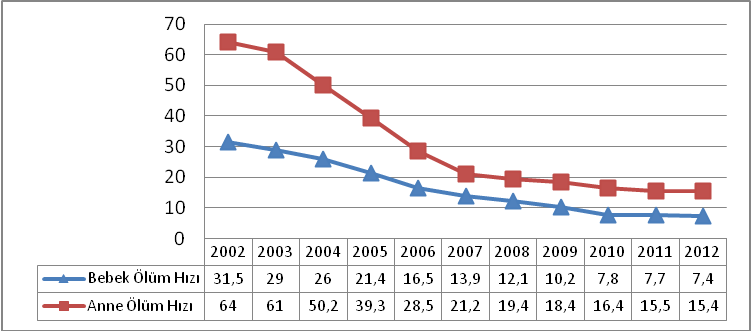 Kaynak: Sağlık İstatistikleri Yıllığı, 2012 	 	Anne ve bebek sağlığı açısından önemli olan doğum öncesi bakım alma ve doğumun bir sağlık kuruluşunda yapılma oranlarında, yürütülen çalışmaların da etkisiyle iyileşmeler görülmektedir. 2003 ve 2012 yılları arasında doğum öncesi bakım alma oranı yüzde 81’den yüzde 97’ye, doğumun sağlık kuruluşunda yapılma oranı ise yüzde 78’den yüzde 97’ye yükselmiştir. 	2003 yılında yüzde 75 olan aşılama oranı, bağışıklık kazandırmaya yönelik yürütülen çeşitli programların da etkisiyle 2012 yılında yüzde 97’ye yükselmiştir. 	2003 yılında yüzde 21 olan sezaryenle  yapılan doğum oranı 2012 yılında yüzde 48’e yükselmiştir. Bu oran 2011 yılı itibarıyla AB-27’de yüzde 26,8, OECD ortalamasında ise yüzde 26,7’dir.	Dünya Sağlık Örgütüne göre bulaşıcı olmayan hastalıklar en önemli ölüm sebebi olup bu hastalıklardan kaynaklanan ölümlerin toplam ölümler içindeki oranı 2008 yılında dünyada yüzde 63 iken Türkiye’de yüzde 85 düzeyindedir. Kalp-damar hastalıkları ve kanser başta olmak üzere bulaşıcı olmayan hastalıklara neden olan temel faktörler tütün kullanımı, fiziksel aktivite eksikliği, aşırı alkol kullanımı ve düzensiz beslenmedir. Ülkemizde yaşlı nüfus oranının giderek artacağı da dikkate alındığında bulaşıcı olmayan hastalıklara yönelik koruyucu sağlık hizmetlerinin güçlendirilmesi önem arz etmektedir. Bu kapsamda Onuncu Kalkınma Planındaki 25 Öncelikli Dönüşüm Programından birisi olarak Sağlıklı Yaşam Ve Hareketlilik Programı belirlenmiştir. Programla sağlıksız beslenme, hareketsiz yaşam, tütün ve alkol kullanımı, koruyucu sağlık hizmetleri ve ruh sağlığı gibi unsurların değerlendirilmesi, irdelenmesi ve bu konularda çözüm ve stratejilerin geliştirilmesi hedeflenmektedir. 	Sağlık hizmet altyapısında son yıllarda özellikle hem yatak kapasitesi hem de mevcut hasta odalarının içerisinde banyosu ve tuvaleti bulunan en fazla ikişer kişilik nitelikli odalara dönüştürülmesi açısından iyileşmeler görülmektedir. 2012 yılında yatak kapasitesinin yüzde 61,1’i Sağlık Bakanlığına, yüzde 17,6’sı üniversitelere, yüzde 17,9’u özel sektöre ve yüzde 3,4’ü diğer kuruluşlara aittir. Nitelikli yatak sayısı 2002-2012 yılları arasında Sağlık Bakanlığına ait hastanelerde 6.839’dan 41.506’ya, üniversitelerde 6.402’den 15.473’e ve özel sektörde ise 5.693’ten 26.927’ye yükselmiştir. Bu dönüşüm neticesinde nitelikli yatak sayısının tüm yataklara oranı 2002 yılında yüzde 11 iken 2012 yılında yüzde 42 olmuştur.TABLO II: - Yıllar İtibarıyla Toplam Hasta Yatağı Sayısı ve Doluluk OranlarıKaynak: Sağlık Bakanlığı, DSÖ, OECD	Sağlık hizmetlerine olan talep her yıl artmakta olup 2007-2012 döneminde hastanelere yapılan toplam müracaat sayısı yüzde 42,3 artarken, özel sektörde bu artış yüzde 171,9 olarak gerçekleşmiştir. Özel sektörün toplam müracaat içerisindeki payı 2002 yılında yüzde 4,6 iken 2012 yılında yüzde 18,8’e yükselmiştir. Toplam müracaat sayısının artışında sağlık altyapısının iyileştirilmesi ve hizmete erişimin kolaylaştırılması etkili olmuştur. TABLO II: - Yıllara ve Sektörlere Göre Toplam Hastane Müracaat Sayısı ve Dağılımı										(Bin)Kaynak: Sağlık Bakanlığı İstatistik Yıllığı 2011Sağlık Bakanlığı İstatistik Yıllığı 2012Not: Milli Savunma Bakanlığı Hastaneleri dâhil değildir.TABLO II: - Sağlık Kuruluşlarının Durumu ve Hizmet Değerlendirmeleri, 2012Kaynak: Sağlık Bakanlığı İstatistik Yıllığı, 2012Not: MSB Hastaneleri dahil değildir.2012 yılında toplam yatak kapasitesinin yüzde 17,9’una, uzman hekim sayısının yüzde 23,3’üne sahip olan özel sektör, tüm ameliyatların yüzde 32,8’ini gerçekleştirirken, toplam yatak kapasitesinin yüzde 17,5’ine ve uzman hekim sayısının (asistan hekimler dâhil) yüzde 29,5’ine sahip olan üniversite hastaneleri yapılan ameliyatların yüzde 15,1’ini gerçekleştirmiştir. Özel sektördeki yatak devir hızının yüksek olması da yapılan ameliyat sayılarıyla bağlantılıdır. Hem müracaat sayılarının hem de hasta devir hızlarının üniversitelerde daha düşük olduğu görülmektedir. Kronik hastaların uzun süreli yatışları ve daha karmaşık ameliyatların çoğunun üniversite hastanelerinde yapılması bunda etkili olabilmektedir. Ancak, üniversite hastanelerinin son yıllarda finansal açıdan sıkıntılarının arttığı ve birçok üniversite hastanesi döner sermaye işletmesinin zarar ettiği ve borçlarının giderek artan bir seyir izlediği gözlenmektedir. Bu nedenle, 2008-2011 döneminde yapılan düzenlemeler ve bütçeden yapılan ilave ödenek tahsisleri ile üniversite hastanelerinin finansal zorlukları aşılmaya çalışılmıştır. Üniversite hastanelerinin eğitim ve araştırma faaliyetleri ile sağlık hizmet sunumundaki rolleri net bir şekilde tanımlanarak hem hastanelerin mali sürdürülebilirliğini temin edecek hem de nitelikli tıp eğitimi ve yenilikçi araştırmaların yapılmasını sağlayacak yapısal reformların hayata geçirilmesine yönelik ihtiyaç sürmektedir.  	Yatak kapasitesindeki ve dağılımındaki iyileşmelere rağmen ülke genelindeki dağılım sorunları devam etmektedir. 2012 yılı verilerine göre İBBS-1 düzeyinde, on bin kişiye düşen yatak sayısı Güneydoğu Anadolu Bölgesinde 19,7 iken Batı Anadolu Bölgesinde ise 35,8’dir. Yatakların bölgeler arasında dengesiz dağılımı, sağlık personelinin de dengesiz dağılımına yol açan faktörlerden biridir.	Kamu kaynaklarına ilave olarak sağlık yatırımlarının kamu özel işbirliği (KÖİ) yöntemiyle de gerçekleştirilmesi amacıyla yasal düzenleme yapılmış ve bu yolla başta büyük şehirlerde olmak üzere 2013 yılı Mayıs ayı itibarıyla yaklaşık 34 bin yatak kapasitesine sahip hastane yapımı için süreç başlatılmıştır. 	2012 yılı itibarıyla toplam hekim sayısı 129.772, diş hekimi sayısı 21.404 ve hemşire sayısı 134.906’dır. Yüz bin kişiye düşen hekim sayısı 172 ve hemşire sayısı 178 iken AB-27’de bu sayılar sırasıyla 333 ve 835, OECD ortalamasında ise 310 ve 840’tır. Sağlık personeli ülke ortalaması, AB ve DSÖ ortalamasının gerisinde olup özellikle hemşire açığı daha belirgindir. 	Hekim açığını azaltmak amacıyla 2007-2008 döneminde 4.751 olan tıp fakültesi kontenjanı (GATA hariç) yüzde 141 oranında artırılarak 2013 yılında 11.454’e yükseltilmiştir. Aynı dönemde hemşire kontenjanı ise yüzde 167 artırılarak 5.674’ten 15.193’e çıkartılmıştır. Hemşireler temel olarak halk sağlığında ve klinik hizmetlerde görev alabildiklerinden, hemşire sayısının artırılması uzun vadede sağlık hizmetlerinde kaliteyi artırıcı ve maliyetleri düşürücü etkiye sahip olacaktır. AB-27’de 2,41, OECD ortalamasında ise 2,71 olan doktor başına hemşire oranı ülkemizde 1,04’tür.2009 yılında yüzde 6,1 olan toplam sağlık harcamalarının GSYH’ya oranı 2012 yılında yüzde 5,4 olarak gerçekleşirken; kişi başı sağlık harcaması ise 521 ABD Dolarından 566 ABD Dolarına yükselmiştir. Yaşlanan nüfus, sağlık teknolojilerindeki gelişmeler ve daha kaliteli sağlık hizmeti talebi gibi sebeplerle sağlık harcamalarının daha da artabileceği öngörülmektedir.	Akılcı ilaç kullanımını destekleyecek faaliyetlerin yürütülmesi için koordinasyon ve işbirliğinin sağlanması, farkındalık oluşturulması amacıyla Akılcı İlaç Kullanımı Ulusal Eylem Planı 2013-2017 hazırlanmıştır. Bu kapsamda reçeteler için izleme, değerlendirme yapabilen ve geri bildirim verebilen Reçete Bilgi Sistemi (RBS) tüm hekimleri kapsar hale gelmiştir. Dünyada ciddi bir halk sağlığı sorunu haline gelen gereksiz antibiyotik kullanımı ve antibiyotik direnci nedeniyle akılcı antibiyotik kullanımı söz konusu Eylem Planında öncelikli alanlardan biri olarak belirlenmiştir. Önlem alınmazsa bu durum ciddi bir ekonomik, sosyal yük ve sağlık sorunu haline gelecektir. RBS verilerine göre Antibiyotik İçeren Reçete Yüzdesi tüm iller için değerlendirilmiş, Türkiye ortalaması yüzde 42 olarak tespit edilmiş ve yüzde 57 ile en yüksek oranda antibiyotik reçetelenen il olan Gaziantep’te Akılcı Antibiyotik Kullanımı pilot çalışması başlatılmıştır. b) Amaç ve HedeflerVatandaşlarımızın yaşam kalitesi ve süresinin yükseltilmesi ile ekonomik, sosyal ve kültürel hayata bilinçli, aktif ve sağlıklı bir şekilde katılımlarının sağlanması temel amaçtır. Bu amaç doğrultusunda veriye ve kanıta dayalı politikalarla desteklenen, erişilebilir, nitelikli, maliyet etkin ve sürdürülebilir bir sağlık hizmet sunumu esastır. 	Bu amaca ulaşmak için öncelikle koruyucu sağlık hizmetlerinin güçlendirilmesi; birinci basamak sağlık hizmetlerinin etkinleştirilmesi; altyapı ve sağlık personeli ihtiyacının karşılanması ve ülke genelindeki dağılımlarının dengelenmesi; sağlık hizmetlerinin eşitlik ve hakkaniyet ilkesiyle, hasta haklarına saygılı, erişilebilir, etkin ve kaliteli bir yapıya kavuşturulması; akılcı ilaç kullanım mekanizmalarının oluşturulması hedeflenmektedir.c) Politika ve Tedbirler2.2.1.3. Adaleta) Mevcut Durum2013 yılında adalet hizmetleri ve yargıyı doğrudan ilgilendiren bazı kanunlar çıkartılmıştır. Bu bağlamda; 19/01/2013 tarihli Resmi Gazetede yayımlanan 6384 sayılı Kanunla, yargılamaların makul sürede sonuçlandırılmadığı, mahkeme kararlarının geç veya eksik icra edildiği ya da hiç icra edilmediği iddiasıyla Avrupa İnsan Hakları Mahkemesine yapılan başvuruların tazminat ödenmek suretiyle çözümüne dair usul ve esaslar belirlenmiştir. 31/01/2013 tarihli Resmi Gazetede yayımlanan 6411 sayılı Kanunla, 5275 sayılı Ceza ve Güvenlik Tedbirlerinin İnfazı Hakkında Kanunda değişikliğe gidilerek hapis cezasının hastalık ve hükümlünün istemiyle ertelenmesi uygulaması genişletilmiş, hükümlülere eşleriyle mahrem şekilde görüştürülmesi dâhil çeşitli ödüllerin verilebileceği kararlaştırılmıştır.  16/02/2013 tarihli Resmi Gazetede yayımlanan 6413 sayılı Türk Silahlı Kuvvetleri Disiplin Kanunuyla askeri disiplin suç ve cezalarında köklü bir değişikliğe gidilmiştir. Bu kanunla askeri disiplin cezalarını gerektiren fiilleri yalnızca disiplin suçları oluşturmuş ve bazı askeri disiplin cezalarına karşı yargı yolu açılmıştır. İkinci olarak, disiplin suç ve cezalarıyla askeri ceza mahkemesi arasındaki ilişki kesilmiştir. Üçüncü olarak, disiplin mahkemelerinin yalnızca savaş zamanında kurulacağı belirtilmiş ve disiplin mahkemeleri, disiplin kurullarına dönüştürülmüştür.Milli Eğitim Bakanlığı Talim ve Terbiye Kurulu Başkanlığının 07/06/2013 tarihinde vermiş olduğu kararla seçmeli olarak hukuk ve adalet dersi 2013-2014 öğretim yılından itibaren ortaokullarda okutulmaya başlanmıştır.  Türkiye’de 2013 yılı Eylül ayı sonu itibarıyla hâkim ve Cumhuriyet savcısı sayısı 12.767, mahkemelerde çalışan adalet personeli sayısı ise 43.371’dir. Hâkim sayısı ile diğer adalet personeli sayısı genel olarak AB üyesi ülkelerdeki ortalamanın altında kalmaktadır.TABLO II: - 100 Bin Kişiye Düşen Hâkim Sayısı ile Mahkemede Çalışan Adalet Personeli Yüzdesi (2010) Kaynak: Avrupa Etkin Yargı Komisyonunun (CEPEJ) 2012 yılında yayımladığı Avrupa Yargı Sistemleri Raporu.	Ülkemizde adlî yardıma kamu bütçesinden kişi başına ayrılan pay AB ülkelerine kıyasla çok düşük kalmaktadır.TABLO II: - Adli Yardıma Kişi Başına Kamu Bütçesinden Ayrılan Pay (2010)Kaynak: Avrupa Etkin Yargı Komisyonunun (CEPEJ) 2012 yılında yayımladığı Avrupa Yargı Sistemleri Raporu.Öte yandan, son dönemde ceza infaz kurumları ile tutukevlerinin sayısında ve kapasitesinde iyileştirmeler sağlanmıştır. Küçük ve etkin kullanılamayan ceza infaz kurumları ve tutukevleri kapatılmış, modern ve kapasite olarak daha geniş ceza infaz kurumları ve tutukevleri inşa edilerek kapasite yükseltilmiştir. 2013 yılı Eylül ayı sonu itibarıyla ceza infaz kurumları ve tutukevleri toplamı 360, toplam kapasite 151.224 kişi olmuş, bu kurum ve tutukevlerinde 138.556 hükümlü ve tutuklu kalmıştır. Adalet hizmetlerinin çağdaş, etkili ve verimli olarak sunulabilmesi için modern adliye binalarının yapılması ve yenilenmesi çalışmalarına devam edilmiştir. 2003 yılı başından 2013 yılı Eylül sonuna kadar Avrupa Yakası ve Anadolu Yakası Adalet Binalarının da olduğu toplam 177 adalet hizmet binası inşaatı tamamlanmıştır. Yatırım programında yer alan adalet binası işlerinden 25’inin inşaatı devam etmektedir. Diğer yandan 2013 yılı Ekim ayı itibarıyla bölge adliye mahkemelerinin faaliyete geçirilmesine yönelik olarak beş bölge adliye mahkemesinin inşaatı tamamlanmış, beşinin inşaatı devam etmekte ve beşi ise ihale aşamasında bulunmaktadır.   Donanım ve yazılım altyapısı tamamlanmış olan UYAP Bilişim Sisteminin geliştirilmesine devam edilmektedir. İfade ve savunma alınması ile duruşmalarda video kaydı alınması ve video konferans yönteminin kullanılmasını hedefleyen Ses ve Görüntü Bilişim Sistemi (SEGBİS) projesi devam etmektedir. 2013 yılı Eylül ayı sonu itibarıyla ceza mahkemelerine 700, ceza infaz kurumlarına 443 adet SEGBİS kurulumu tamamlanmıştır. 	Bu gelişmelere rağmen, koruyucu ve önleyici hukuk yaklaşımının yaygınlaştırılamaması, yargılama sürecinin etkin ve hızlı işlememesi, yargıya ulaşılabilirlikteki sorunlar, adil yargılanma hakkının tam olarak yaşama geçirilememesi, yargı mensuplarının uymaları gereken etik kuralları gösteren bir kanunun bulunmaması, bilirkişilik kurumunun sorunlarının giderilememesi, yargının insan kaynaklarına ilişkin nicelik ve nitelik sorunları ile fiziki ve teknik altyapı eksikliklerinin giderilememiş olması yargının etkili ve hakkaniyete uygun işlemesini aksatmaktadır.b) Amaç ve HedeflerEvrensel hukuk normları, hukuk devleti ve hukukun üstünlüğünün gerekleri çerçevesinde yargılama sürecinin hızlı, adil, etkin, güvenli ve isabetli şekilde işlemesi adalet sisteminin temel amacıdır. Adalet ve yargının yapısı ve işleyişinde ekonomik etkinliğin de gözetilmesi esastır. c) Politika ve Tedbirler2.2.1.4. Güvenlika) Mevcut Durum2013 yılında güvenlik hizmetleri konusunda önemli adımlar atılmıştır. 16/02/2013 tarihli Resmi Gazetede yayımlanan 6415 sayılı Terörizmin Finansmanının Önlenmesi Hakkında Kanunla uluslararası ölçütler çerçevesinde terör ve terörizmin finansmanının önlenmesiyle ilgili usul ve esaslar belirlenmiştir.20/06/2013 tarihli Resmi Gazetede yayımlanan Bakanlar Kurulu Kararıyla Ulusal Siber Güvenlik Stratejisi ve 2013-2014 Eylem Planı kabul edilmiştir. 20/07/2013 tarihli Resmi Gazetede yayımlanan Bakanlar Kurulu Kararıyla, terör eylemleri veya terörle mücadele kapsamında yürütülen faaliyetler nedeniyle zarar gören gerçek kişiler ile özel hukuk tüzel kişilerinin yaptıkları tazminat başvurularının sonuçlandırılması süresi bir yıl uzatılmıştır.Suç işlenmesinin önlenmesi ve işlenen suçların faillerinin yakalanması konusunda büyük yararları olan MOBESE sisteminin bütün ülkeye yaygınlaştırılması konusunda önemli adımlar atılmıştır. MOBESE sistemi 2013 yılı Ekim ayı itibarıyla tüm il merkezlerinde ve 110 ilçede kurulmuş olup  67 ilçede kurulumu devam etmektedir.Birden fazla olan acil çağrı numaralarının, Avrupa ülkelerinde olduğu gibi tek numara (112) altında toplanması için İçişleri Bakanlığının koordinatörlüğünde uygulanan Acil Çağrı Merkezleri Projesinin yürütülmesinde önemli mesafeler alınmıştır. 2013 yılı Ekim ayı itibarıyla bu proje, pilot iller olan Antalya ve Isparta’da tamamlanmış ve faaliyete geçmiştir. Projenin kademeli olarak ülke geneline yaygınlaştırılması amacıyla çağrı merkezi binalarının yapımının tamamlandığı 10 il (Afyonkarahisar, Aksaray, Burdur, Denizli, Karaman, Kırıkkale, Kırşehir, Konya, Mersin ve Niğde) için teknik ve fiziki altyapı kurulmuştur.Bu gelişmelere rağmen güvenlik hizmetleri sunan kuruluşlar arasındaki işbirliği ve koordinasyon mekanizmalarının zayıf olması, güvenlik birimlerinin mevzuat, organizasyon ve personel sorunlarının devam etmesi, toplum destekli kolluk yaklaşımının etkin bir şekilde uygulanamaması, ulusal bilgi güvenliğinin yeterli ölçüde sağlanamaması, önleyici ve koruyucu güvenlik hizmetlerinin yeterince yaygınlaştırılamaması ve hizmet sunumunda risk yönetimine geçilememesi güvenlik hizmetlerinin etkili ve verimli bir şekilde sunulmasını güçleştirmektedir.b) Amaç ve HedeflerToplumsal düzenin korunması ve vatandaşlarımızın kanunlarla güvence altına alınan hak ve özgürlüklerinin tesisi ve güçlendirilmesi ile bütün kesimler için güvenli bir iş ve yatırım ortamının tam olarak yaşama geçirilebilmesi için daha uygun ve etkin şekilde güvenlik hizmeti sunulacaktır.c) Politika ve Tedbirler2.2.1.5. Temel Hak ve Özgürlüklera) Mevcut Durum2013 yılında temel hak ve özgürlüklerin güçlendirilmesi ve geliştirilmesi doğrultusunda önemli adımlar atılmıştır. Bu bağlamda 31/01/2013 tarihli Resmi Gazetede yayımlanan 6411 sayılı Kanunla, Ceza Muhakemesi Kanunu değiştirilerek ana dilde sözlü savunma yapılabileceği esası benimsenmiştir.    30/04/2013 tarihli Resmi Gazetede yayımlanan 6459 sayılı İnsan Hakları ve İfade Özgürlüğü Bağlamında Bazı Kanunlarda Değişiklik Yapılmasına Dair Kanunda insan haklarının geliştirilmesi ve ifade özgürlüğünün güçlendirilmesine yönelik çeşitli hükümlere yer verilmiştir.Anayasa Mahkemesi, 2013 yılı Haziran ayında bir ilke kararı alarak, davanın kesinleşmesi koşulu aranmadan uzun tutukluluk ve yargılamalarla ilgili Avrupa İnsan Hakları Mahkemesi ölçütleri ışığında Anayasa Mahkemesine bireysel başvuru yapılabileceği esasını benimsemiştir. Mahkeme bu ilke kararı doğrultusunda çeşitli bireysel başvurularda hak ihlali kararları vermiştir. b) Amaç ve HedeflerÇoğulcu ve özgürlükçü bir demokrasi anlayışıyla bireylerin ve toplumdaki farklı kesimlerin bütün yönleriyle kendilerini özgürce ifade ettiği, tüm inançlara ve yaşam tarzlarına saygıyı ilke kabul eden bir toplumsal zeminin oluşturulması temel amaçtır. Cinsiyet, yaş, ırk, dil, renk, felsefi inanç, din, mezhep, sağlık durumu, gelir, uyruk, etnik köken, göçmenlik, siyasi tercih ayrımı yapmayan, bütün vatandaşların temel haklarını ve özgürlüklerini güvence altına alan ve güçlendiren bir anlayış benimsenecektir.c) Politika ve Tedbirler2.2.1.6. Sivil Toplum Kuruluşlarıa) Mevcut Durum	Sivil toplum kuruluşlarının (STK); kamusal kaynaklar dışında ilave kaynak yaratma potansiyelleri, esneklik, hizmet verilen kitleye yakınlık ve teknik bilgi sahibi olma özellikleri sayesinde ekonomik ve sosyal kalkınma, toplumsal bütünleşme ve yardımlaşma ile demokratik süreçlerin gelişmesindeki rolleri giderek artmaktadır. Ülkemizde 2013 Ekim ayı itibarıyla 97.451 dernek ve 4.741 vakıf bulunmaktadır. STK’lara yönelik önemli idari ve yasal düzenlemeler yapılarak örgütlenme hak ve özgürlüğüne daha fazla imkân sağlayan bir ortam oluşturulmuş; dernek ve vakıfları ilgilendiren mevzuat iyileştirilmiş; kamu kesimi ile STK’lar arasındaki işbirliğinin geliştirilmesine ve işlevselleştirilmesine yönelik adımlar atılmıştır. Ülkemizde sivil toplum kuruluşlarına yönelik kapsayıcı kurumsal ve yasal düzenleme bulunmaması nedeniyle sivil topluma yönelik, uygulama ve düzenlemeler farklı kurumlarca yürütülmektedir.  STK’lara yönelik daha bütüncül bir politika oluşturabilmek amacıyla mevzuat çalışmaları başlatılmıştır. Aynı zamanda gerçek ve tüzel kişiler tarafından yürütülen yardım toplama faaliyetlerinin etkin ve verimli bir şekilde yürütülmesi amacıyla Yardım Toplama Kanununda değişiklik yapılmasına yönelik çalışmalar yürütülmektedir.  STK’lara kamu yararı ve vergi muafiyeti yoluyla vergisel ayrıcalıklar tanınmakta, ilgili mevzuat çerçevesinde kamusal destekler sağlanmakta ve kamu-STK işbirlikleri kurulabilmektedir. Bu kapsamda 402 dernek kamu yararına çalışan dernek statüsünde olup 252 vakıf vergiden muaftır. Ancak kaynak miktarı ve çeşitliliğinin artırılması, kamu-STK işbirliğinin çerçevesi ve yöntemleri ile kaynak tahsisine yönelik uygulamaların objektif ve şeffaf hale getirilmesi ihtiyacı devam etmektedir.Nitelik, sürdürülebilirlik, kurumsallaşma, kendi içinde demokratikleşme, şeffaflık ve hesap verebilirlik, finansman, teknik, idari ve kurumsal kapasite ülkemizdeki STK’ların çeşitliliği, yaygınlığı ve verimliliği açısından geliştirilmesi gerekli alanlardır.b) Amaç ve HedeflerGüçlü, çeşitli, çoğulcu, sürdürülebilir bir sivil toplum için uygun bir ortam oluşturularak sosyal ve ekonomik kalkınma süreçlerine toplumun tüm kesimlerinin daha etkin katılımının sağlanması temel amaçtır. Bu kapsamda STK’ların kurumsal kapasiteleri ile yasal çerçeve ve idari yapılanma geliştirilecek, sivil toplum-kamu-özel sektör işbirliği geliştirecek, sosyal diyalog ortamı sağlanacaktır.c) Politika ve Tedbirler2.2.1.7. Aile ve Kadına) Mevcut DurumBeşeri sermayenin güçlendirilmesi için iş ve yaşama ilişkin bilgi, beceri ve yetenekleri yüksek ve sağlıklı bireylerin yetişmesi önem arz etmektedir. Toplumun çekirdeğini oluşturan, bireyleri ve toplumu bir arada tutan aile kurumu güçlü toplum olmanın temel esasıdır. Bu kapsamda, aile eğitim programları başlatılmış, ailelere yönelik danışmanlık hizmetleri yaygınlaştırılmış, yoksul aileler için sosyal yardımlar artırılmış, sosyal yardım ve hizmetlerde aile temelli bir yaklaşıma geçilmiş ve aile sorunlarının tespiti amacıyla araştırmalar artırılmıştır. Ülkemizde yaşanan ekonomik, sosyal ve kültürel değişim süreçlerinin ailelere etkisinin belirlenmesi amacıyla 2011 yılında yapılan Türkiye’de Aile Yapısı Araştırmasının ileri analizi tamamlanmış olup analiz sonuçları aileye yönelik politikaların ve önceliklerin belirlenmesinde kullanılmaktadır.Ailenin bütünlüğünün korunmasına, güçlendirilmesine ve sosyal refahın artırılmasına yönelik aile eğitimi programları çalışmaları da yaygınlaştırılarak devam etmektedir. Aile danışma merkezlerinde sunulan hizmetlerle, aile bireylerinin ekonomik ve sosyal yaşama katılımlarının artırılması amaçlanmaktadır.Aile kurumu, sanayileşme ve kentleşme ile birlikte ortaya çıkan toplumsal sorunların küreselleşme ile daha da büyümesi ve çeşitlenmesi karşısında büyük tehditlerle karşı karşıya kalmıştır. Toplumsal hayatta karşılaşılan sorunlar; aile parçalanmaları, göç, boşanmalardaki artış, aile eğitimindeki yetersizlikler, toplumdan ziyade bireyin öneminin ön plana çıkarılması gibi etkenlere bağlı olarak ortaya çıkmaktadır. Kültürel değişimin hızlanması, aile kavramının önemini daha da artırmaktadır. Ekonomik gelişmenin sosyal kalkınmayla tamamlanabilmesi için aile kurumunun güçlendirilmesi, statüsünün geliştirilmesi ve aile üyelerinin yaşam standartlarının yükseltilmesini amaçlayan politikalar, temel öncelikler haline gelmiştir. Özellikle aile destek hizmeti sunan aile danışma merkezi gibi kurum ve kuruluşların etkinliğinin artırılması ve koordinasyonunun sağlanmasına yönelik ihtiyaç devam etmektedir.Dünyada ekonomik kalkınmayı desteklemek ve Binyıl Kalkınma Hedeflerine ulaşabilmek için kadınların ekonomik açıdan güçlendirilmesi ve kadına yapılan yatırımların artırılması görüşü, küresel ölçekte toplumsal cinsiyet eşitliğine yönelik çalışmaların son yıllarda giderek önem kazanmasına neden olmuştur. Bu çerçevede, ülkemizde kadınların toplumsal konumlarının güçlendirilmesi ve eşit fırsatlardan yararlanmaları için ekonomik, sosyal ve kültürel etkinlik alanlarının genişletilmesine, kalkınma sürecine, iş hayatına ve karar alma mekanizmalarına daha fazla katılımlarının sağlanmasına ve kadınlara karşı şiddetin önlenmesine dair çalışmalara devam edilmektedir. 2014-2018 yıllarını kapsayacak olan Toplumsal Cinsiyet Eşitliği Ulusal Eylem Planı hazırlık çalışmaları sürdürülmektedir. 2013 yılında, 6284 sayılı Ailenin Korunması ve Kadına Karşı Şiddetin Önlenmesine Dair Kanuna İlişkin Uygulama Yönetmeliği ile Kadın Konukevlerinin Açılması ve İşletilmesine Dair Yönetmelik yürürlüğe girmiştir. TBMM Kadın Erkek Fırsat Eşitliği Komisyonunun Toplumsal Cinsiyete Duyarlı Bütçeleme Konulu Alt Komisyonu 2013 yılında kurulmuş olup çalışmalarına devam etmektedir.Kadınların yaşam ve çalışma koşulları ile kaynaklara ulaşımları konusundaki zorlukları dikkate alan ve ekonomik, sosyal ve kültürel alanlarda güçlendirilmelerini, kalkınma sürecine etkin katılımlarını sağlamayı hedefleyen eşitlikçi politikaların geliştirilmesi ve uygulanması önem arz etmektedir.b) Amaç ve HedeflerToplumsal cinsiyet eşitliği bağlamında, kadınların sosyal, kültürel ve ekonomik yaşamdaki rolünün güçlendirilmesi, aile kurumunun statüsünün geliştirilmesi ve sosyal refahının artırılması sağlanarak toplumsal bütünleşmenin kuvvetlendirilmesi temel amaçtır.Aile refahının korunması ve aile yardımlarının geliştirilmesine, ailelere, sosyal, ekonomik ve hukuki problemlerinde rehberlik yapması amacıyla verilen aile danışmanlık hizmetinin daha kapsamlı, etkin ve yaygın hale getirilmesine, bu alanda hizmet sunacak alternatif modellerin geliştirilmesiyle evlilik öncesi eğitim, aile danışmanlığı ve aile eğitimi hizmet standartlarının oluşturulmasına yönelik çalışmalar etkin hale getirilecektir.Toplumsal cinsiyet eşitliğini sağlamaya yönelik politika ve programların hayata geçirilmesi, kadınların işgücüne katılımlarının artırılması ile iş ve aile yaşamının uyumlaştırılmasına yönelik modellerin geliştirilmesi, karar alma mekanizmalarında kadınların aktif olarak yer almaları ve kadınlara yönelik şiddetin azaltılması sağlanacaktır.c) Politika ve Tedbirler2.2.1.8. Çocuk ve Gençlika) Mevcut Durum2012 yılı verilerine göre Türkiye’de çocuk sayısı (18 yaş altı) 22,7 milyon ve genç sayısı (15-24) 12,6 milyon olup toplam nüfusun sırasıyla yüzde 30’unu ve yüzde 16,6’sını oluşturmaktadır. 2012 yılında AB ülkelerinde çocukların (18 yaş altı) toplam nüfus içindeki oranı yaklaşık yüzde 19 iken Türkiye’de yüzde 30, gençlerin (15-24) toplam nüfusa oranı ise AB’de 11,7 iken ülkemizde 16,8’dir.  Yoksulluk, göç, yetişkin aile bireylerinin işsizliği, ailelerin bilinç seviyeleri ve kültürel tutumları, aile içi sorunlar gibi nedenlerle zor koşullar altında yaşayan ve risk grubuna giren çocukların sayısı giderek artmaktadır. Yoksul ailelerde yaşayan çocuklar birçok sosyal olanaktan yoksun olarak yetişmekte; eğitim hayatından uzaklaşma, şiddete yönelme, çalışma ve sokakta yaşama gibi birçok riske maruz kalabilmektedir. Yoksulluğa maruz kalan çocuk oranı, aynı durumdaki yetişkinlerin oranından daha yüksek olup 2009 yılında gıda ve gıda dışı yoksulluk içinde olan 15 yaşından küçüklerin oranı yüzde 25,8’le genel yoksulluk oranının 7,7 puan üzerindedir. Türkiye, OECD ülkeleri arasında çocuk yoksulluğu oranının en yüksek olduğu ülkelerden olup bu oran OECD ortalamasının iki katıdır. Yoksulluğun nesiller arası transferini azaltmaya ve fırsat eşitliğini artırmaya yönelik uygulanan sosyal yardım programı Şartlı Eğitim ve Şartlı Sağlık Yardımları kapsamında 2013 yılı Haziran ayı itibarıyla 2.775.288 çocuk bu yardımlardan yararlanmıştır. Dezavantajlı çocuk ve gençlere yönelik SODES başta olmak üzere sosyal destek programları yürütülmekte olup, 2012 yılında 17 ilde başlatılan Güvenli Hayat ve Güvenli Gelecek İçin Çocuk ve Gençler Sosyal Koruma ve Destek Programının (ÇOGEP), 2014 yılında ülke geneline yaygınlaştırılması planlanmaktadır.Uygulanan politikaların ve yürütülen projelerin başarısına rağmen çocuk işçiliği sorunu önemini korumaktadır. 2012 Yılı Çocuk İşgücü Anketi sonuçlarına göre ekonomik faaliyette çalışan 6-17 yaş grubundaki çocukların istihdam oranı yüzde 5,9 olarak gerçekleşmiştir. Aynı anket sonuçlarına göre çalışan çocukların yüzde 50,2’si okula devam etmemektedir. Çocuk işçiliğinin en kötü biçimleri olarak tanımlanan sokakta, ağır ve tehlikeli işlerde, gezici ve geçici tarım işlerinde çocukların çalıştırılmasının önlenmesine yönelik faaliyetlerde program bazlı bir yaklaşımın benimsenmesi gerekmektedir. Sanatsal ve kültürel faaliyetlerde çalışan çocuklara yönelik yasal düzenleme bulunmaması ve çocukların yaygın olarak istihdam edildikleri küçük işletmeler, tarım ve sokakta yürütülen işlerle ev hizmetlerinin İş Kanunu kapsamı dışında olması, iş yerlerinin etkin olarak denetlenememesi ile cezai müeyyidelerin yetersizliği nedeniyle bu alanlarda çalışan çocuklar yeterince korunamamaktadır. Diğer yandan bizzat çalışmayan ancak mevsimlik tarım işleri nedeniyle aileleriyle birlikte göç eden çocukların eğitim, sağlık ve barınma koşullarının iyileştirilmesine yönelik faaliyetlerin geliştirilerek yaygınlaştırılması önem arz etmektedir. Türkiye’de eğitime erişim açısından, özellikle temel eğitimde, büyük ilerlemeler sağlansa da ortaöğretim ve yükseköğretime erişim sınırlıdır. Okul öncesi eğitime erişimde iller arasında ve alt-üst sosyo-ekonomik gruplar arasında farklılıklar bulunmaktadır. Diğer yandan okula kayıtlı ancak devamsızlık gösteren çocuk sayısı yüksektir.  Engelli çocukların büyük bölümü ise eğitim hakkından yararlanamamaktadır. Kanunla ihtilaf halindeki çocukların yargılanma ve rehabilitasyon süreçlerinin iyileştirilmesine ilişkin ihtiyaçlar devam etmekte olup çocuk koruma sisteminin çocuk mağdur olmadan riski tespit ederek ihtiyaç duyulan destek hizmetlerine ulaşmasını sağlayan, koruyucu ve önleyici müdahaleleri içeren bir yapıya kavuşturulması önemini korumaktadır. Ayrıca bu alanda hizmet sunan kuruluşların kapasitelerinin artırılması, aralarındaki işbirliği ve eşgüdümün güçlendirilmesi ihtiyacı devam etmektedir. Mevcut istatistikler ve projeksiyonlar suça sürüklenme riski altındaki çocuk sayısının arttığını göstermektedir. 2013 yılı Eylül ayı itibarıyla tutuklu ve hükümlü olarak ceza infaz kurumlarında ve eğitim evlerinde bulunan toplam çocuk sayısı 1.797’dir. Çocuk istismarı nedeniyle Adli Tıp Kurumuna yapılan başvurular giderek artmaktadır. 2012 yılında 2.395 olan başvuru sayısı 2013 yılı Ekim ayı itibarıyla 2.246’dır. Madde kullanımının yaygınlaşmasını önlemek amacıyla Uyuşturucu Bağımlılarını Topluma Kazandırma Eylem Planı (TOKEP) hazırlanmaktadır.  Çocuk ve gençlere yönelik okul içi ve dışı serbest zaman etkinliklerinin son derece sınırlı olması, çocuk yetiştirilmesi ve gelişiminin sadece okulda geçirilen zamanla sınırlandırılması çocukların gelişimi açısından önemli bir sorundur. Öte yandan, engelli çocukların toplumsal yaşama katılımları için atılan adımlar sınırlı kalmaktadır. 2011 yılı OECD verilerine göre, ülkemizde gençlerin (15-29) yüzde 31’i eğitimde, yüzde 34’ü istihdamda, yüzde 7’si işsiz, yüzde 28’i ise ne eğitimde ne de işgücü piyasasındadır. Eğitimde ve istihdamda olmayan gençlerin oranı OECD’de yüzde 15 iken ülkemizde yüzde 35’tir.  Gençlerin işgücüne katılımının düşüklüğü, eğitimden işgücü piyasasına geçişte yaşadığı sıkıntılar, işsizlik oranlarının yüksek olması ve temel becerilerindeki eksiklik sorunu önemini korumaktadır. Gençlerde hem genel işsizlik hem de tarım dışı işsizlik oranı, yetişkinlerdeki işsizlik oranının yaklaşık iki katıdır. Ayrıca genç nüfus içinde kadınların işgücüne katılım ve istihdam oranları erkeklerinkine nispetle düşüktür.Gençlerin toplumsal hayata aktif katılımlarını ve sağlıklı bireyler olarak yetişmelerini sağlayacak, özgüven ve toplumsal aidiyet duygularını güçlendirecek şekilde, hizmetlerin sunulması ve çeşitlendirilmesi gerekmektedir. Bu amaçla politika ve hizmetlerin geliştirilmesi, yürütülmesi ve ilgili kurumlar arası eşgüdümün artırılması ihtiyacı devam etmektedir. Bu kapsamda gençleri ve sporu doğrudan veya dolaylı etkileyen politika ve faaliyetleri yürüten kamu kurum ve kuruluşları arasında koordinasyon ve işbirliğinin sağlanması amacıyla hazırlanan Ulusal Gençlik ve Spor Politikası Belgesi 26/11/2012 tarihli ve 2012/4242 sayılı Bakanlar Kurulu Kararıyla kabul edilmiştir.Gençlik alanında üretilecek politikalara katkıda bulunmak, ulusal ve uluslararası çalışma ve projeler uygulamak, gençler ve gençlik alanında faaliyet gösteren organizasyonlar arasında koordinasyona yardımcı olmak ve gençlerin karar alma ve uygulama süreçlerine katılımını artırmak amacıyla Türkiye Ulusal Gençlik Konseyinin kurulmasına ilişkin 6495 sayılı Kanun 02/08/2013 tarihli Resmi Gazetede yayımlanmış olup ikincil mevzuat çalışmaları sürdürülmektedir.Gençler ülkemizde en fazla göç eden yaş grubunu temsil etmektedir. Göçün sebepleri de dikkate alınarak genç göçü alan ve veren bölgelerde kamu hizmetlerinin gençlerin ihtiyaçlarına göre şekillendirilmesi önem taşımaktadır. Bu kapsamda gençlik merkezleri ve kampları ile hareketlilik programları yaygınlaştırılmış, artan üniversite sayısına paralel olarak gençlere yönelik burs, kredi ve barınma imkânları iyileştirilmiştir. Gençlerin sosyal ve kültürel gelişimleri, bilgi ve becerilerini artırmaları ve vizyon kazanmaları açısından önemli bir araç olan hareketlilik programlarının çeşitlendirilmesi, kapsam olarak genişletilmesi ve başta özel politika geliştirilmesi gereken gençler için olmak üzere daha erişilebilir hale getirilmesi önemini korumaktadır. Bu kapsamda Avrupa Birliği Eğitim ve Gençlik Programları Başkanlığınca başta gençler olmak üzere vatandaşların hareketliliğini Avrupa çapında geliştirmeye yönelik olarak yürütülen Hayatboyu Öğrenme ve Gençlik Programlarından yararlanan kişi sayısının 2013 yılı sonuna kadar 70.000 olması beklenmektedir. Ayrıca yurtiçi hareketlilik kapsamında Farabi Programı ile 2012-2013 öğretim yılında 7.018 öğrenci üniversiteler arası değişim olanaklarından yararlanmıştır. Gençlik ve Spor Bakanlığının gençlik kampları, Gençlik Treni, Seyyah ve Lider Gençlik Kampları projeleri ile toplam 212.226 gencin kültürel, sosyal ve eğitim amaçlı hareketliliği sağlanmıştır.  Sosyo-ekonomik ve bölgesel eşitsizlikler, eğitime erişim sorunları, yoksulluk, toplumsal cinsiyet eşitsizliği, çocuk evlilikleri, çocuk işçiliği, suça sürüklenme, çocuğa yönelik şiddet ve cinsel istismar, aile yapısındaki çözülmeler, aidiyet ve dayanışma duygusunun zayıflaması, internet bağımlılığı, sigara, alkol ve uyuşturucu gibi zararlı alışkanlıklar çocuklar ve gençler için önemli risk faktörleri olmaya devam etmektedir.b) Amaç ve HedeflerÇocukların üstün yararı gözetilerek iyi olma hallerinin desteklenmesi, potansiyellerini geliştirmeye ve gerçekleştirmeye yönelik fırsat ve imkânların artırılması, başta eğitim, sağlık, adalet ve sosyal hizmetler olmak üzere temel kamu hizmetlerine erişimlerinin artırılması; gençlerin ise bilgi toplumunun gerekleriyle donanmış, ülke kalkınmasında aktif, yaşam becerileri güçlü, özgüven sahibi, insani ve milli değerleri haiz, girişimci ve katılımcı olmalarının sağlanması ve gençlere sunulan hizmetlerin kalitesinin yükseltilmesi temel amaçtır.Çocukların yoksulluktan kaynaklanan yoksunluklarının giderilmesi, erken çocukluk gelişiminin desteklenmesi, kız çocuklarının okullaşma ve okula devam oranlarının yükseltilmesi; eğitimde ve istihdamda olmayan gençlerin ekonomik ve toplumsal hayata katılımlarının artırılması hedeflenmektedir.c) Politika ve Tedbirler2.2.1.9. Sosyal Korumaa) Mevcut DurumSatın alma gücü paritesine göre kişi başı günlük harcaması 4,3 ABD Dolarının altındaki nüfusun oranı 2011 yılında yüzde 2,8’dir. Ancak, ülkemizde göreli yoksulluk oranları AB ortalamasının üzerinde olup 2012 yılında eşdeğer hane halkı kullanılabilir geliri medyan değerinin yüzde 60’ının altında gelirle yaşayan nüfusun toplam nüfusa oranı yüzde 22,6 olarak gerçekleşmiştir. Ayrıca, sosyal transferlerin yoksulluk üzerindeki etkisi AB ortalamasına göre daha sınırlıdır. Bu durum, sosyal transferlerin büyük bir bölümünün primli sistem kapsamındaki transferlerden oluşmasından, yoksul kesimin primsiz transferlerden yeterli ölçüde yararlanamamasından kaynaklanmaktadır. 2010-2012 yıllarında Gini katsayısı 0,38 olarak gerçekleşmiş, en zengin yüzde 20’lik grubun yıllık kullanılabilir gelirden aldığı payın en yoksul yüzde 20’lik grubun aldığı paya oranı ise aynı dönemde yaklaşık olarak 6,9 seviyesinde gerçekleşmiştir.Yoksulluğun azaltılmasında ve gelir dağılımında iyileşme sağlanmasında düşük gelir gruplarına yönelik olan sosyal koruma harcamalarındaki artış etkilidir. Yoksulluğun nesiller arası aktarımını engellemek için, özellikle eğitim alanındaki sosyal yardımlarda, alt gelir gruplarına önem verilmiş ve sosyal yardımların GSYH içindeki payı artmıştır.TABLO II: - Gelir Gruplarının Toplam Gelirden Aldıkları Paylar, Gini Katsayısı ve Yoksulluk Oranları(Yüzde)Kaynak: TÜİK Gelir ve Yaşam Koşulları Araştırması ve TÜİK 2011 Yoksulluk Çalışması(1) TÜİK tarafından açıklanan en güncel veri 2011 Yoksulluk Çalışmasına aittir.(2) Göreli yoksulluk hesaplanırken eşdeğer hane halkı kullanılabilir geliri medyan değerinin yüzde 60’ı yoksulluk sınırı olarak alınmıştır.Göç, kentleşme, aile yapısında meydana gelen değişim, nüfus artışı ve işsizlik gibi nedenlerle sosyal hizmet ve yardımlara olan ihtiyaç devam etmektedir. Bu kapsamda Aile ve Sosyal Politikalar Bakanlığı, Sağlık Bakanlığı, MEB, SGK, Vakıflar Genel Müdürlüğü, YURTKUR ve belediyeler gibi kuruluşlar tarafından 2012 yılında yapılan kamu sosyal yardım harcamalarının GSYH'ya oranı yüzde 1,12 olarak gerçekleşmiştir. Kamu sosyal yardım harcamalarındaki önemli artışa paralel olarak sosyal yardım sisteminde etkinliğin artırılmasına yönelik çalışmalar yürütülmektedir. Sosyal yardım sisteminde gerçek ihtiyaç sahiplerine etkin ve yeterli hizmet sunulması hedefi doğrultusunda yürütülen Puanlama Formülü Projesi tamamlanarak sosyal hizmet ve yardımlardan yararlanacak kişi ve grupların tespitinde nesnel ölçütler oluşturulmuştur. Halihazırda test uygulamaları devam eden puanlama formülü, 3 aylık izleme dönemi sonunda gerekli revizyonlar yapılarak 2014 yılında ülke çapında yaygınlaştırılacak ve ihtiyaç sahiplerinin puanlanması, kır-kent ve İBBS-1 düzeyinde gerçekleştirilecektir. Sosyal yardım alanında faaliyet gösteren kurum ve kuruluşlar arasında iletişim ve işbirliğinin artırılmasına yönelik Bütünleşik Sosyal Yardım Hizmetleri Projesi tamamlanmış olup yeni sosyal yardım programlarına ilişkin modüller de eklenerek, Sosyal Yardımlaşma ve Dayanışma Vakıflarının kullanımına açılmıştır. 2013 yılı Nisan ayından itibaren muhtaç asker ailelerine yardım yapılmaya başlanmıştır.TABLO II: - Sosyal Yardım Hizmeti Veren Kuruluşların Sosyal Yardım HarcamalarıKaynak: Aile ve Sosyal Politikalar Bakanlığı, Sağlık Bakanlığı, MEB, Kalkınma Bakanlığı, SGK, Maliye Bakanlığı Muhasebat Genel Müdürlüğü, Vakıflar Genel Müdürlüğü, YURTKUR(1) 2011 yılı sonuna kadar SGK tarafından 2022 sayılı Kanun kapsamında verilmekte olan özürlü ve yaşlı aylıkları 2012 yılında Aile ve Sosyal Politikalar Bakanlığına devredilmiştir.(2) 2009 ve 2010 yıllarında kullanılan Yardım Bilgi Bankasının kullanımdan kalkıp Bütünleşik Sosyal Yardım Hizmetleri Projesinin kullanıma geçildiği yıl olan 2011 yılında sosyal yardım alan kişi sayısı hakkında sağlıklı bilgi bulunmadığından, 2012 yılı ilk 9 aylık bölümü fayda sahibi kişilerin (3.787.462 kişi) 12 aya tamamlanarak 2010 yılı ile ortalaması alınması yoluyla 2011 yılı tahmin edilmiştir. 2012 yılı kişi sayısı Bütünleşik Sosyal Yardım Hizmetleri Sistemindeki aktif hane sayısını göstermektedir. (3) Kişi sayısı, Yeşil Kartı aktif olan kişi sayısını göstermektedir. 2012 yılında Genel Sağlık Sigortası sistemine geçildiği için 2011 yılı sonu itibarıyla Yeşil Kart uygulaması sona ermiştir.(4) Vakıf Gureba Hastanesi tüm eklentileriyle birlikte 25 Ekim 2010 tarihinde Bezm-i Alem Vakıf Üniversitesi Tıp Fakültesi Hastanesine devrolduğu için 2010 yılından sonrasına ait rakam bulunmamaktadır.(5) Üniversitelerin kendi bütçelerinden öğrencilerine verdikleri yardımlar bu rakama dahil değildir.(6) Maliye Bakanlığı Muhasebat Genel Müdürlüğü tarafından açıklanan Belediyelerin Bütçe Giderlerinin EKod 4’e göre tasnifindeki Hanehalkına Yapılan Transferler kalemindeki rakamlar alınmıştır. Yararlanan kişi sayısına ilişkin bilgi mevcut değildir.Sosyal yardım alan çalışabilir durumdaki yoksul kesimin, yoksulluktan kalıcı bir şekilde kurtulabilmesi için işgücü piyasasıyla bağlantılarının kurulması ve güçlendirilmesi amacıyla bu kesimin İŞKUR kayıtları Bütünleşik Sosyal Yardım Sistemi üzerinden yapılmaya başlanmıştır. Bu çerçevede 2013 yılı Temmuz ayına kadar Sosyal Yardımlaşma ve Dayanışma Vakıflarına başvuran ve sistem üzerinden İŞKUR’a yönlendirilen kişilerden yaklaşık 1.095 bini İŞKUR hedef kitlesine girmiş olup bunlardan 365 bininin İŞKUR’a kaydı yapılmış, 138 bini iş başvurusuna yönlendirilmiş, 33 bini işe yerleştirilmiş, 75 bini işgücü yetiştirme kurslarına başvurmuş ve başvuranlardan yaklaşık 22 bini kurslara katılmıştır.TABLO II: - Aile ve Sosyal Politikalar Bakanlığına Bağlı Sosyal Hizmet Kuruluş Sayıları ve KapasiteleriSosyal sorunların ortaya çıkmadan önce engellenmesi ve bu sorunlarla etkin bir mücadelenin sağlanmasına yönelik olarak sosyal hizmet ve yardımlarda koruyucu ve önleyici hizmetlere önem verilmesi gerekmektedir. Bu kapsamda sosyal yardım ve hizmet alanında ailenin ihtiyaçlarına bütüncül olarak yaklaşan, aile ve bireylere arz odaklı hizmet sunan, istihdam bağlantılı ASDEP modelinin 2014 yılında Sosyal Hizmet Merkezleri bünyesinde uygulanmaya başlanması öngörülmektedir. Sosyal hizmet ve yardımlara olan ihtiyacın artmasına paralel olarak Aile ve Sosyal Politikalar Bakanlığına bağlı sosyal hizmet sunan birimlerin sayılarında da artış görülmektedir. Yoksulluk, ebeveyn kaybı, boşanma, aile kurumunun çözülmesi gibi sosyal ve ekonomik nedenlerden dolayı korunmaya muhtaç duruma düşen çocuklara sunulan bakım hizmetleri önemini korumaktadır. 2013 yılı Eylül ayı itibarıyla Aile ve Sosyal Politikalar Bakanlığına bağlı yatılı kuruluşlarda kalan çocuk sayısı 11.859, sosyal ve ekonomik destek hizmetlerinden yararlanan çocuk sayısı ise 44.159’dur. Korunmaya muhtaç çocuklara sunulan bakım hizmetleri kapsamında koğuş tipi bakım modelinden sevgi evi ve çocuk evi modeline geçiş hızla devam etmektedir. Ancak söz konusu hizmet modelinde hizmet standartlarının oluşturulması ve denetimi konusunda eksiklikler bulunmaktadır. Halihazırda 96 adet koğuş tipi kurumda 3.563 çocuk, 57 adet sevgi evinde 3.509 çocuk ve 852 adet çocuk evinde de 4.784 çocuk kalmaktadır. Korunmaya muhtaç çocukların başta kendi aileleri yanında bakım olmak üzere aile yanında bakımını sağlamaya yönelik hizmetlerin etkinleştirilmesi ve çeşitlendirilmesi ihtiyacı bulunmaktadır.6462 sayılı Kanunla yapılan değişiklik sonucu “özürlü” kavramı yerine “engelli” “ulaşılabilirlik” kavramı yerine de “erişilebilirlik” kavramı kullanılmaya başlanmıştır. 2013 yılı Ağustos ayı itibarıyla, özel eğitim hizmeti alan yaklaşık 263 bin engelli çocuk için 932 milyon TL ödeme yapılmıştır. Muhtaç engellilere sunulan bakım hizmetleri kapsamında 2013 yılı Eylül ayı itibarıyla, 10.277 kişi özel bakım merkezlerinden, 424.823 kişi de evde bakım hizmetinden yararlanmıştır. 2013 yılı Eylül ayı itibarıyla, engellilere evde bakım hizmeti veren kişilere toplam 2,6 milyon TL ödeme yapılmıştır. Fiziki mekânların engellilerin erişilebilirliğine uygun duruma getirilmesi hususunda kurum ve kuruluşlara ek süre verilmesi, idari para cezası uygulaması gibi konuları düzenleyen Erişilebilirlik İzleme ve Denetleme Yönetmeliği 20/07/2013 tarihli ve 28713 sayılı Resmi Gazetede yayımlanarak yürürlüğe girmiştir. Tüm illerde engelsiz yaşam çevrelerinin oluşturulmasına yönelik olarak doğru ve örnek erişilebilir düzenlemelerin yapılması ve ülke geneline yaygınlaştırılması ile bu konuda ilgili kurum ve kuruluşlara eğitim verilmesini amaçlayan Erişilebilirlik Destek Programı (ERDEP) 2012 yılından bu yana uygulanmaktadır. Artan yaşlı nüfusun ihtiyaç duyduğu sosyal hizmetlerin yaygınlaştırılması gerekmektedir. Nitekim yaşlılara yönelik hizmetlerin sunulduğu kuruluşların sayısı, bu hizmetlerden faydalanan kişi sayısı ve bu kapsamda yapılan harcamalar giderek artmaktadır. TABLO II: - Sosyal Hizmet Sunan Kamu Kuruluşlarının Sosyal Hizmet Harcamaları (Bin TL)Kaynak: Aile ve Sosyal Politikalar Bakanlığı (ASPB), MEBBeşeri sermayenin geliştirilmesi ve toplumsal bütünleşmenin sağlanması amacıyla 2008 yılında başlatılan Sosyal Destek Programına (SODES) 2013 yılında Aksaray, Niğde, Sivas ve Yozgat illerinin dahil edilmesiyle program kapsamındaki il sayısı 34’e yükselmiştir. 2008-2013 döneminde valiliklerin koordinasyonunda yerel düzeyde hazırlanan ve uygulanan 7.380 SODES projesine toplam 876 milyon TL kaynak tahsis edilmiştir.b) Amaç ve HedeflerYoksulluk ve sosyal dışlanma riski altında bulunan kesimlerin fırsatlara erişimlerinin kolaylaştırılması yoluyla ekonomik ve sosyal hayata katılımlarının artırılması ve yaşam kalitelerinin yükseltilmesi, gelir dağılımının iyileştirilmesi ve yoksulluğun azaltılması temel amaçtır. Bu kapsamda sosyal hizmet ve yardım alanında ailenin ihtiyaçlarına bütünsel olarak yaklaşan arz odaklı ve istihdam bağlantılı bir sistem kurulması esastır.Sosyal koruma ağı sosyo-ekonomik ve yerel şartlar dikkate alınarak, nüfusun tümünü kapsayan, etkin, dezavantajlı kesimleri topluma entegre eden, toplumun her kesimine sorumluluk vererek sosyal dışlanma ve yoksulluk riskini en aza indiren bir yapıya kavuşturulacaktır.c) Politika ve Tedbirler2.2.1.10. Kültür ve Sanata) Mevcut Durum	Türk kültür, sanat ve edebiyatının yurt dışında tanıtılması ve Türkçenin yazı dili birikiminin dünya dillerine kazandırılması amacıyla Kültür ve Turizm Bakanlığı tarafından 2005 yılından bu yana yürütülen Türk Edebiyatının Dışa Açılımı (TEDA) Projesi kapsamında desteklenen eser sayısı 2013 yılı itibarıyla 1.333’e ulaşmış ve bunlardan 1.020’si çeşitli dillere çevrilerek yayımlanmıştır.	Ortak tarihi geçmişimiz olan ülkeler başta olmak üzere dünya ülkeleriyle kültürel ilişkilerimizin geliştirilmesine yönelik önemli adımlar atılmıştır. Bu kapsamda, TİKA’nın koordinasyonunda faaliyet gösterecek olan Yurt Dışındaki Kültür Varlıkları Eşgüdüm ve Yönlendirme Kurulu oluşturulmuştur. Bunun yanı sıra 2013 yılında Yunus Emre Vakfının faaliyet gösterdiği ülke sayısı 18’e yükselmiştir. 2012 yılında uzun metrajlı film, kısa film, belgesel, senaryo vb. yapımlar için toplam 12,4 milyon TL destek sağlanmıştır. 2012 yılında 61 yerli film vizyona girmiştir. Bununla birlikte Türk Sinemasının dünyada tanınan bir marka haline gelmesi için ödül-destek mekanizmalarının ve altyapı unsurlarının geliştirilmesine yönelik çalışmalara ihtiyaç bulunmaktadır. Sahne sanatlarına yönelik destekler devam etmektedir. Bu kapsamda özellikle özel tiyatrolar ve belediye tiyatrolarına ilişkin önemli gelişmeler kaydedilmiştir. Özel tiyatrolar ve belediye tiyatrolarının sayısı 2013-2014 sezonu itibarıyla 478’e ulaşmıştır. Özel tiyatrolara verilen destek miktarı 2011-2012 sezonunda 3,5 milyon TL iken, 2012-2013 sezonunda bu miktar 4 milyon TL’ye ulaşmıştır. Aynı sezonda destek verilen özel tiyatro sayısı da artarak 162’den 178’e yükselmiştir. Sahne sayısı ve verilen desteklerin artışına paralel olarak seyirci sayılarında da artış gözlenmektedir. Bununla birlikte, özel tiyatrolara verilen destek miktarının artırılması ve devlet tiyatroları tarafından sahneye konan yerli oyunların sayısının artırılması ihtiyacı devam etmektedir. 5225 sayılı Kültür Yatırımları ve Girişimlerini Teşvik Kanunu kültür alanında kamu-özel sektör işbirliği adına önemli bir açılım sağlamış olmakla birlikte, bu alanda sponsorluk uygulaması, henüz istenen seviyeye ulaşamamıştır. Bununla birlikte Kültür ve Turizm Bakanlığı ile çeşitli özel sektör kuruluşları arasında imzalanan protokollerle 2 adet müze yapımı ve İstanbul AKM onarımının önemli bir kısmının özel sektör kuruluşlarınca karşılanması karara bağlanmıştır. Bu ve benzeri gelişmeler, kültür-sanat faaliyetleri alanındaki sponsorluğun önümüzdeki yıllarda artarak devam etmesine yönelik güçlü bir beklenti oluşturmaktadır. Bu itibarla, kültür ve sanat faaliyetlerine sponsor olmayı özendirici, tanıtıcı ve kolaylaştırıcı çalışmaların önümüzdeki dönemde de devam etmesi önemli görülmektedir. Kültürel hayatın canlandırılması ve kültürel faaliyetlerin ülkenin bütününe yaygınlaştırılması amacıyla, yerel nitelikteki kültür hizmetlerinin yerel yönetimlere devredilmesi ve kültür alanında kamu-özel sektör işbirliğinin güçlendirilerek geliştirilmesi önem arz etmektedir. Bu bağlamda devletin kültür ve sanat alanındaki hizmet sunum rolünün bu alanı düzenleyen ve destekleyen bir yapıya dönüştürülmesi önemli görülmektedir. Sinema, sahne sanatları ve diğer ilgili alanlarda yaşanan gelişmelere rağmen kültürel ve sanatsal faaliyetlere katılımın bir yaşam alışkanlığı olarak geliştirilmesiyle özellikle çocuklar ve gençlere okuma kültürünün kazandırılmasına yönelik tedbir ve mekanizmalara ihtiyaç duyulmaktadır. 	Uluslararası kültür istatistiklerinde ve raporlarında, ülkemize ait ilgili göstergeler, veri eksikliği nedeniyle sunulamamaktadır. Bu konudaki eksikliği gidermek ve politika yapıcılara analiz imkânı verecek verileri temin etmek amacıyla kültür alanına ilişkin toplanan istatistikler yöntem ve kapsam itibarıyla gözden geçirilerek gerekli güncellemelerin yapılması önem arz etmektedir.Kültür ve Turizm Bakanlığı tarafından kullanıcılarla etkileşime imkân veren Türkiye Kültür Portalı oluşturulması çalışmalarına devam edilmekte olup portal test yayınına başlamıştır. Fakat, Kültür Portalı kapsamında yürütülen faaliyetlerin hızlandırılmasına, portalın içeriğinin nitelik ve nicelik olarak geliştirilmesine ihtiyaç duyulmaktadır. Toplumsal diyaloğun, dayanışmanın ve hoşgörü kültürünün tesis edilmesi, günümüz toplumunun en önemli ihtiyaçlarındandır. Ancak ilişkilerin fiziki ortamlardan sosyal ağlara kaydığı bir dünyada bunu temin etmek giderek zorlaşmaktadır. Bu konuda, ilgili kamu kurumlarının, STK’ların, akademisyen ve aydınların katılımlarının sağlanacağı çok paydaşlı bir Kültür Stratejisi ve Eylem Planı hazırlanması önem arz etmektedir. Yoğun göç ve çarpık kentleşmenin oluşturduğu sorunlar, toplumsal bütünlüğü ve uyumu zedeleyici ortamlar oluşturmaktadır. Bu kapsamda, yerel yönetimler ve STK’ların toplumsal dayanışma, yardımlaşma ve bir arada yaşama kültürünü geliştirecek faaliyetlere ağırlık vermeleri gerekmektedir. Kültürümüzde önemli yer teşkil eden vakıflar, geçmişte toplumsal kalkınmaya çok güçlü etki yaparken, günümüzde bu fonksiyonu yeterince ifa edememektedir. Genel anlamıyla STK’ların, özelde ise vakıfların, kültürel ve sosyal politikalar alanında katma değer oluşturma potansiyelleri oldukça yüksektir. Bu bağlamda vakıfların toplumsal kalkınmaya daha fazla katkı vermelerini sağlayacak önlemler alınmasında fayda mülahaza edilmektedir.b) Amaç ve HedeflerKültürel zenginlik ve çeşitliliğin korunup geliştirilerek gelecek nesillere aktarılması, kültür ve sanat faaliyetlerinin yaygınlaştırılması ile milli kültür ve ortak değerler etrafında toplumsal bütünlüğün ve dayanışmanın güçlendirilmesi temel amaçtır.c) Politika ve Tedbirler2.2.1.11. İstihdam ve Çalışma Hayatı a) Mevcut Durum	İstihdam ve çalışma hayatının geliştirilmesine yönelik alınan tedbirlerin ve GSYH’da son yıllarda devam eden artış eğiliminin olumlu etkilerinin işgücü piyasasına yansımaları 2012 yılında da sürmüştür. Hanehalkı İşgücü Anketi verilerine göre 2012 yılında bir önceki yıla göre işgücü yüzde 2,3 artarken, istihdam yüzde 2,9’luk bir artış göstermiş, işsiz sayısı ise yüzde 3,7 azalmıştır. 2012 yılında büyümenin istihdam oluşturma kapasitesi yükselmiştir. 2004-2011 döneminde yıllık ortalama 0,6 olan büyümenin istihdam esnekliği 2012 yılında 1,3 olarak gerçekleşmiştir. 2012 yılında yüzde 9,2 olan işsizlik oranı, 2013 yılı Haziran dönemi itibarıyla yüzde 8,8’e gerileyerek 2002 yılındaki seviyenin altında gerçekleşmiştir. Türkiye OECD ülkeleri arasında 2009 yılına göre 2012 yılında işsizlik oranını en fazla azaltan ülke olarak ön plana çıkmaktadır. Söz konusu olumlu tablo tarım dışı ve genç işsizliği oranlarına da yansımıştır. 2011 yılında yüzde 12,4 olan tarım dışı işsizlik oranı 2012 yılında yüzde 11,5’e, genç işsizliği oranı da aynı dönemde yüzde 18,4’ten yüzde 17,5’e düşmüştür. 2013 yılı Haziran dönemi itibarıyla bu oranlar sırasıyla yüzde 11 ve yüzde 17,1 olmuştur. Bununla birlikte, 2012 yılında bir önceki yıla göre işgücüne dâhil olmayan nüfus yüzde 2 artmıştır. Bu artışın önemli kısmı öğrenciler ve emeklilerdeki artıştan kaynaklanırken, iş aramayıp, çalışmaya hazır olanların sayısında da yüzde 2,4’lik bir artış kaydedilmiştir. AB ortalamasına göre düşük seviyede olmakla birlikte artış eğiliminde olan toplam işgücüne katılma ve istihdam oranlarının erkeklerde AB ortalamasına yakın, kadınlarda ise AB ortalamasının oldukça altında kaldığı görülmektedir. 2012 yılında bir önceki yıla göre kadın işgücüne katılma oranı AB’de yüzde 50,5’ten yüzde 50,9’a ve ülkemizde yüzde 28,8’den yüzde 29,5’e yükselmiştir. Kadınlarda istihdam oranı ise AB’de aynı dönemde sabit kalırken ülkemizde 0,7 puan artmıştır. TABLO II: - Temel İstihdam ve İşgücü Göstergeleri (15 + Yaş, Yüzde)Kaynak: TÜİK, Eurostat, OECDSektörel ayrımda istihdam incelendiğinde en fazla iş yaratan sektörün hizmetler olduğu göze çarpmaktadır. 2012 yılında sektörel ekonomik büyüme hızları inşaatta binde 6, sanayide yüzde 1,9, hizmetlerde yüzde 2,6 ve tarımda yüzde 3,1 olarak gerçekleşmiştir. İstihdam artış hızı ise inşaat sektöründe yüzde 2, sanayi sektöründe yüzde 1 ve hizmetler sektöründe yüzde 5,9 olurken, tarım sektöründe istihdam binde 7 azalmıştır. 2007 yılından bu yana artış gösteren tarım istihdamı yanı sıra inşaat ve sanayi sektörleri istihdam payları 2012 yılında bir önceki yıla göre azalırken, hizmetlersektörünün istihdam içerisindeki payı artış göstermiştir.  TABLO II: - İstihdamın Sektörel Dağılımı Kaynak: TÜİK, NACE Rev. 2İşgücü piyasasında meydana gelen olumlu gelişmelerin başlıca nedenleri, kriz sonrası ekonomideki hızlı toparlanma, uygulamaya konulan istihdam paketleri, 6111 sayılı Kanunda yer alan istihdam tedbirleri ve uygulanan projelerin yansıması olarak sıralanabilir. Ülkemizde işgücü verimliliği, son dönemde artış göstermekle beraber, özellikle mesleki eğitim kalitesinin düşüklüğü, hizmet içi eğitim ve yaşam boyu eğitim faaliyetlerinin yetersizliği, sermaye birikimi ve teknolojik yenilenme süreçlerindeki eksiklikler gibi nedenlerle, AB ülkelerine göre daha düşüktür. ILO verilerinde, çalışılan saat başına satın alma gücü paritesine göre GSYH olarak hesaplanan işgücü verimliliği, ülkemizde, 2002-2012 yılları arasında, 10 ABD dolarından 24,3 ABD dolarına yükselmiştir. Ancak bu rakam, 2012 yılı için, Fransa’da 55,9, İspanya’da 48,4, İtalya’da 46,3, İngiltere’de 42,6 ve Almanya’da 44,8 ABD doları olarak gerçekleşmiştir. Ayrıca ülkemizin bu kapsamda uluslararası sıralamadaki yeri 2011 yılında 39 iken 2012 yılında işgücü verimliliğindeki artışa rağmen 42 olmuştur. Ortalama net memur maaşları nominal olarak 2013 yılında yüzde 7,3 oranında artarken ortalama kamu işçi ücretleri nominal olarak yüzde 8,4 oranında artmıştır. Reel olarak ise, 2013 yılında memur maaşlarının yüzde 0,1 azalacağı, kamu işçi ücretlerinin yüzde 1 oranında artacağı tahmin edilmektedir. 2012 yılında ortalama özel kesim net işçi ücretlerinin nominal olarak yüzde 9,4, reel olarak ise 0,5 oranında artacağı tahmin edilmektedir. Söz konusu ücretler 2011 yılında ise nominal olarak yüzde 4,4 oranında artmış, reel olarak ise yüzde 2 oranında azalmıştır. 2013 yılında ortalama aylık brüt asgari ücret 16 yaşından büyük işçiler için 1.000,05 TL, 16 yaşından küçük işçiler için ise 858,3 TL olmuştur. 2013 yılında 16 yaş ve üstü ortalama aylık net asgari ücret nominal olarak yüzde 9,4 oranında artmış olup reel olarak yüzde 2 oranında artacağı tahmin edilmektedir.İşgücü piyasasının geliştirilmesi, işsizliğin azaltılması ve nitelikli istihdamın artırılması amacıyla Çalışma ve Sosyal Güvenlik Bakanlığının (ÇSGB) koordinasyonunda ilgili tarafların katılımıyla yürütülmekte olan Ulusal İstihdam Stratejisi çalışmaları devam etmektedir. Diğer yandan Anayasa’da yapılan değişiklikle anayasal güvence altına alınan Ekonomik ve Sosyal Konseyin (ESK) işlevinde etkinliğin artırılması ihtiyacı önemini korumaktadır.Mevsimlik gezici tarım işçilerinin çalışma ve sosyal hayatlarının iyileştirilmesine yönelik hazırlanan eylem planı kapsamında ÇSGB tarafından yürütülen Mevsimlik Gezici Tarım İşçilerinin Çalışma ve Sosyal Hayatlarının İyileştirilmesi Projesi 2013 yılında tamamlanmıştır.6331 sayılı İş Sağlığı ve Güvenliği Kanununun (İSG) yürürlüğe girmesinin ardından ilgili ikincil mevzuatın hazırlanmasına, kıdem tazminatı fonu oluşturulmasına ve alt işverenlik uygulamasının çalışanlar açısından sosyal ve ekonomik hak kayıplarını önleyecek şekilde iyileştirilmesine yönelik çalışmalar devam etmektedir. TABLO II: - İşgücü Maliyetlerinde ve Net Ele Geçen Ücretlerdeki GelişmelerKaynak: Maliye Bakanlığı,  ÇSGB, Kalkınma Bakanlığı, TİSK ve Kamu İşveren Sendikaları(1) Reel hesaplamalarda 1994-2004 yılları arasında TEFE (1994=100), 2005 yılından sonra ise ÜFE (2003=100) bazlı endeks kullanılmıştır. ÜFE 2013 yılı için tahmini yüzde 4,40 alınmıştır.(2) Reel hesaplamalarda 1994-2004 yılları arasında TÜFE (1994=100), 2005 yılından sonra ise TÜFE (2003=100) bazlı endeks kullanılmıştır. TÜFE 2013 yılı için tahmini yüzde 7,32 alınmıştır.(3) TİSK ve Kamu İşveren Sendikaları verilerinden hesaplanmıştır. 2012 yılı özel kesim işçi ücretleri tahmindir.(4) 16 ve üstü yaş asgari ücretin işgücü maliyetinin yıllık ortalamaları esas alınmıştır.(5) 16 ve üstü yaş net asgari ücretin yıllık ortalamaları esas alınmıştır.(6) Gerçekleşme tahminiNot: 2008 yılından itibaren net ele geçen ücretlere bekâr çalışan için asgari geçim indirimi dahildir.Engellilerin istihdamı konusunda uygulanan zorunlu kota sisteminin özel sektörde ve özellikle de kamu sektöründe daha etkin bir şekilde hayata geçirilmesi ihtiyacı bulunmaktadır. Zorunlu engelli istihdamı kapsamında Hazine Müsteşarlığı tarafından sosyal sigorta primi işveren payı karşılanan engelli sigortalı sayısı 2013 yılı Ocak ayı itibarıyla 48.765’tir. 2013 yılı Haziran ayı itibarıyla kamuda çalışan engelli memur sayısı 32.021 olup açık kontenjan sayısı 23.545’tir. Bununla birlikte, engellilerin merkezi sınavla devlet memurluğuna alınması amacıyla 2012 yılında ilk defa Özürlü Memur Seçme Sınavı yapılmış olup sınav ve kura sonuçlarına göre yerleştirmeler yapılmaktadır. 2013 yılında öngörülen 6.121 kadroya karşılık kamuda işe yerleştirilen engelli sayısı Eylül ayı itibarıyla 5.926 olarak gerçekleşmiştir.Nitelik düzeyi düşük ve işgücü piyasasına girişte zorluk yaşayan bireylerin niteliklerinin artırılmasını, iş yaratmayı, kamu istihdam hizmetlerini ve işgücünün eğitimini içeren aktif işgücü politikalarına ayrılan kaynaklar son yıllarda önemli ölçüde artırılmıştır. İŞKUR’un aktif işgücü programları kapsamında yaptığı harcamalar, 2012 yılında bir önceki yıla göre 1,5 kattan fazla artmıştır. 2013 yılı Ağustos ayı itibarıyla söz konusu harcamalar yaklaşık 704 milyon TL’ye ulaşmıştır. TABLO II: - İŞKUR Tarafından Düzenlenen Aktif İşgücü Programlarına Yapılan Harcama ve Yararlanan Kişi SayısıKaynak: İŞKUR(1) Ocak-Ağustos 2013 verileridir.İŞKUR’un işgücü yetiştirme programları ve mesleki rehabilitasyon faaliyetlerinden 2012 yılında toplam 27.351 kursta 464.645 kişi ve 2013 Ağustos ayı itibarıyla da 26.936 kursta 255.990 kişi faydalanmıştır.Aktif işgücü programlarının öncelikli yürütücüsü olan İŞKUR’un bu hizmetleri daha etkin ve verimli olarak yürütebilmesine yönelik olarak 3.914 iş ve meslek danışmanı istihdam edilmiştir. Buna karşın, İŞKUR’un nitelikli eleman sayısının artırılmasının yanı sıra iş ve meslek danışmanlarının performansları takip edilerek fiziki çalışma koşullarının iyileştirilmesi ihtiyacı devam etmektedir. Ülkemizde, aktif işgücü programları altında aracılık hizmetleri özel istihdam büroları tarafından da verilmektedir. 2013 yılı Ekim ayı itibarıyla faaliyetine devam eden özel istihdam bürosu sayısı 351’dir.  Katılım Öncesi Mali Yardım Aracı (IPA) İnsan Kaynaklarının Geliştirilmesi Operasyonel Programı çerçevesinde, 2008-2013 döneminde İŞKUR tarafından yürütülen Genç İşsizliğinin Azaltılması, Kamu İstihdam Hizmetlerinin Kalitesinin Artırılması ve Kadın İstihdamının Desteklenmesi Operasyonları tamamlanmıştır. İstihdam ve eğitim arasındaki bağın yeterince kurulamaması ve mesleki eğitimin işgücü piyasası ihtiyaçları doğrultusunda istenilen ölçüde verilememesi, insan gücü niteliği ile işgücü piyasasının talebi arasında dengesizliklere yol açmakta ve eş zamanlı olarak hem işsizliğe hem de boş iş pozisyonlarına neden olmaktadır. Bu çerçevede eğitim sisteminde yer alanların ve sistem dışına çıkmış olanların bilgi ve becerilerinin iş piyasasına uygun olarak geliştirilmesi önem arz etmektedir. 2010 yılı itibarıyla ülkemizde 15-29 yaş grubu genç nüfus içerisinde istihdamda ve eğitimde yer almayanların oranı yüzde 36,6 ve OECD ortalaması yüzde 15,8 iken bu oranlar sırasıyla 2011 yılında yüzde 35 ve yüzde 15 olarak gerçekleşmiştir. Diğer yandan söz konusu oran Türkiye’de kadınlar için daha yüksek olup kadınlarda eğitim ve istihdamın dışında olma durumunun erkeklere göre daha kalıcı olduğu görülmektedir. 2012 yılında işgücünün yüzde 61,5’i, istihdamın yüzde 62’si ve işsizlerin yüzde 55,9’u lise altı eğitim seviyesindekilerden ve okur-yazar olmayanlardan oluşmaktadır. Mevcut işgücünün niteliği ve verimliliğinin düşük olması nedeniyle işgücü arz ve talebi arasında yaşanan uyumsuzluk işgücü piyasasının etkinliğini azaltan önemli bir faktördür.TABLO II: - 2012 Yılında İşgücünün Eğitim Düzeyi 					(Yüzde)Kaynak: TÜİKÜlke genelinde işgücü piyasasında önemli gelişmeler yaşanmakla birlikte, başta gençler ve kadınlarda olmak üzere işgücüne katılımın ve istihdamın artırılması, işsizliğin azaltılması, iş kazalarının ve kayıt dışı istihdamın önlenmesi, işgücü niteliğinin yükseltilmesi, eğitim ile istihdam ve sosyal yardımlar ile istihdam arasındaki ilişkilerin zayıflığı ve kırılgan istihdamın azaltılması hususları önemini korumaktadır. İşgücü piyasasında etkinliğin artırılması amacıyla güvenceli esnek çalışma, kıdem tazminatı, alt işverenlik, özel istihdam büroları aracılığıyla geçici iş ilişkisi kurulması, aktif ve pasif işgücü programları gibi alanlarda sosyal diyalog mekanizmaları güçlendirilerek ilerleme kaydedilmesi ihtiyacı devam etmektedir. Eğitimle birlikte özellikle yabancı dil, iletişim, problem çözme, ekip çalışmasına yatkınlık, eleştirel ve analitik düşünme, bilgi ve iletişim teknolojilerini kullanabilme gibi temel beceriler istihdam edilebilirlik açısından önemini korumaktadır.  2007 yılından itibaren İŞKUR tarafından yapılan işgücü piyasası ihtiyaç analizleri temelinde, aktif işgücü programlarının piyasanın ihtiyaçlarına göre tasarlanması ve uygulanması ihtiyacı sürmektedir. Ayrıca başta Toplum Yararına Programlar olmak üzere İŞKUR tarafından yürütülen aktif işgücü programlarının etkilerinin değerlendirilmesi gerekliliği devam etmektedir.b) Amaç ve HedeflerToplumun tüm kesimlerine insana yaraşır iş fırsatlarının sunulduğu, işgücünün niteliğinin yükseltilip etkin kullanıldığı, toplumsal cinsiyet eşitliği ile iş sağlığı ve güvenliği şartlarının iyileştirildiği, güvenceli esneklik yaklaşımının benimsendiği bir işgücü piyasasının oluşturulması temel amaçtır.Esneklik ile güvence arasındaki dengenin sağlandığı, verimliliği esas alan ücret sisteminin oluşturulduğu, teknolojik gelişme ve değişime uyum sağlayabilecek istihdam olanaklarıyla herkese cinsiyet eşitliğine dayalı hak ve fırsatların sunulduğu etkin bir işgücü piyasası oluşturulacaktır. c) Politika ve Tedbirler2.2.1.12. Sosyal Güvenlika) Mevcut Durum2012 yılı öncesi on yıllık dönemde ortalama olarak yüzde 76,6 düzeyinde olan sosyal sigorta kapsamındaki nüfus, 2012 yılında yüzde 82,8 olarak gerçekleşmiştir. Sigorta kapsamındaki nüfusun artırılmasına yönelik kayıt dışı istihdamla mücadele çalışmaları yoğunluk kazanmıştır. Bu çerçevede, fiili denetimlerin yanı sıra veri paylaşımına, bilgi teknolojilerinden yararlanılmasına ve toplumsal bilincin artırılmasına yönelik faaliyetler hız kazanmıştır.2012 yılında yeşil kart sahipleri gelir testi sonuçlarına göre Genel Sağlık Sigortası (GSS) kapsamına alınmaya başlanmıştır. 2012 yılı sonu itibarıyla GSS kapsamında 14,5 milyon kişinin gelir testi sonuçlanmıştır. Aynı yılın Aralık ayı verilerine göre, gelir testi sonuçları doğrultusunda aylık gelirleri brüt asgari ücretin üçte birinin altında olan kişilerle bazı özel kanunlar kapsamında bulunan yaklaşık 9,1 milyon kişinin primleri devlet tarafından ödenmiştir. Mevcut durum itibarıyla nüfusun tamamına yakını GSS kapsamına alınmıştır. 	2013 yılı içerisinde 6486 sayılı Kanunla, Sosyal Sigortalar ve Genel Sağlık Sigortası Kanununda genel sağlık sigortalısı olma ve gelir testine tabi olma gibi konularda düzenlemeler yapılmıştır. Kanunla 18 yaşına kadar tüm vatandaşların herhangi bir şart aranmaksızın sağlık yardımı alabilmesi ve genel sağlık sigortası kapsamındaki hizmetlerden yararlanmasına ilişkin bir düzenleme de gerçekleştirilmiştir. İlave olarak aynı Kanunla mevcutta özel sektör işverenlerine yönelik yürütülen sigorta primi işveren hisse desteği uygulamasından yararlanan işyerlerinin, sigortasız kişi çalıştırdıklarının tespiti halinde bu destekten bir yıl süreyle yararlanamamaları da düzenlenmiştir.2012 yılında 6283 sayılı Kanunda yapılan değişiklikle sağlık hizmetleri için yapılan usulsüz ve yersiz ödemelerin önlenmesi amacıyla biyometrik yöntemlerle kimlik doğrulaması yapılmasına imkân tanınmıştır. 2012 yılında, 21 ildeki özel hastanelerin tamamında uygulanmaya başlanan sistem, 2013 yılı Aralık ayından itibaren tüm özel hastanelere yaygınlaştırılacaktır. Sigorta işlemlerinin otomasyonla yapılması kapsamında çeşitli meslek mensuplarının tescil-terk işlemlerinin elektronik ortamda gerçekleştirilebilmesine yönelik çalışmalar yürütülmüş olup SGK tarafından tam otomasyona geçiş kapsamında başlatılan faaliyetlere devam edilmektedir.	Sosyal sigorta sisteminin gelirleri giderlerini karşılayamamakta ve sistem açık vermeye devam etmektedir. Sistemde gerçekleştirilen reformlara rağmen, geçmişte uygulanan erken emeklilik, yüksek aylık bağlama oranlarından kaynaklanan yükümlülüklerin devam etmesi ve sağlık harcamalarının giderek artması açığın başlıca nedenlerini oluşturmaktadır. Finansman açığını kapatmak için sisteme bütçeden yapılan transfer tutarının GSYH’ya oranı; sosyal sigorta primlerine devlet katkısı, ek ödemeler, faturalı ödemeler, ek karşılıklar, sosyal sigorta primleriyle ilgili teşvik tutarları ve 2011 yılından itibaren ödeme gücü olmayanların GSS primleri hariç olmak üzere 2011 yılında yüzde 1,28’den 2012 yılında yüzde 1,57’ye yükselmiştir. Bu durumun temel sebebi giderlerin gelirlere kıyasla daha yüksek artış göstermesidir. 	Sosyal sigorta sisteminin finansal sürdürülebilirliğinin önemli göstergelerinden biri olan aktif/pasif oranı 2011 yılı sonu itibarıyla 1,70 iken 2012 yılında artarak 1,74 olarak gerçekleşmiştir. 2011 yılında yüzde 42 olan kayıt dışı istihdam oranı 2012 yılında azalarak yüzde 39’a düşmekle birlikte, söz konusu husus sosyal sigorta sistemi gelirlerini olumsuz yönde etkilemeye devam etmektedir. İlave olarak primlerin kişilerin gerçek kazançları yerine asgari ücret üzerinden yatırılması da sistem gelirlerinin olması gereken düzeyin altında gerçekleşmesine neden olmaktadır. 2013 yılı itibarıyla yüzde 7,7 olan 65 yaş üzeri nüfusun toplam nüfusa oranının 2025 yılında yüzde 11’e yükselmesi dolayısıyla nüfusun giderek yaşlanması beklenmektedir. 65 yaş üzerindeki nüfusun çalışma çağındaki nüfusa oranı incelendiğinde ise 2013 yılında yüzde 11,3 olan bu değerin 2025 yılında yüzde 16,1’e yükseleceği tahmin edilmektedir. Elde edilen bu veriler Türkiye’deki nüfus yapısının doğurganlık oranlarının azalması ve doğumda beklenen yaşam süresinin giderek artması gibi çeşitli nedenlerle önemli bir değişim yaşayacağını göstermektedir. Bu gelişmelerin sonucunda yaşlı bağımlı nüfus oranındaki artışın, aktif-pasif oranı üzerinde bir baskı oluşturması ve beraberinde emeklilik sigortası giderlerini yükseltici bir etki oluşturması beklenmektedir. Diğer taraftan yaşlanan nüfusun yanı sıra sağlık teknolojilerindeki ilerlemelerin ve hane halkları gelirlerindeki artışın, sağlık harcamalarında yükselmeye neden olması ve dolayısıyla sağlık sigortası giderlerini artırması beklenmektedir. 	Kayıtlı istihdam düzeyinin ve işgücüne katılım oranının düşük olması sebebiyle çalışan ve çalışabilir nüfusun bir bölümü sosyal yardım programlarından yararlanmaktadır. SGK tarafından kayıt dışı istihdamla mücadele konusunda 2008 yılında başlatılan çalışmalarda veri paylaşımı, yapılan denetimler, gelen ihbar-şikâyetler sonucunda 2008-2013 Ağustos döneminde 1.584.489 kişi ile 96.816 işyerinin tescilsiz olduğu tespit edilmiş olup konuya ilişkin çalışmalara devam edilmektedir. Gerçek ücretler yerine asgari ücret üzerinden prim yatırılması, sistemin gelirleri üzerindeki olumsuz etkisinin yanı sıra çalışanların emekli aylığı, kıdem, işsizlik ödeneği tutarları açısından düşük düzeylerde gelir elde etmelerine de neden olmaktadır. Bu şekilde ortaya çıkan kayıt dışılığın önüne geçilebilmesi kapsamında 2012 yılı Kasım ayından itibaren aylık prim ve hizmet belgelerinde değişiklik yapılmış, işverenlerin çalıştırdıkları sigortalıları meslek kodlarına göre bildirmeleri uygulaması başlatılmıştır. Kayıt dışı istihdam, sistemin sürdürülebilirliği ve kişiler üzerindeki olumsuz etkileri ile ekonomide öngörülebilirliğin kısıtlanmasına sebep olması gibi nedenlerle üzerinde hassasiyetle durulması gereken bir konu olarak ortaya çıkmaktadır. Bu nedenle söz konusu alanda denetim mekanizmalarının güçlendirilmesi önem arz etmektedir. TABLO II: - Sosyal Sigorta Programlarının Kapsadığı NüfusKaynak: SGK1 Aktif sigortalı sayıları Nisan 2009 tarihinden itibaren kesenekleri Kuruma bildirilen kişi sayıları olarak verilmeye başlanmıştır. 2 Bağımlıların hesaplanmasında yeni katsayılar dikkate alınarak veriler geçmişe yönelik olarak revize edilmiştir.3 Zorunlu sigorta ve yurt dışı topluluk sigortasını kapsamaktadır.4 Muhtarlık ve zorunlu sigortayı kapsamaktadır.Sigorta sisteminde finansal sürdürülebilirliğin sağlanabilmesi amacıyla 5510 sayılı Kanunla aylık bağlama oranları düşürülmüştür. Bu nedenle, bireylerin emeklilik döneminde de hayat standartlarını koruyabilmeleri için primlerin gerçek ücretler üzerinden bildirilmesi, çalışma hayatında daha uzun sürelerde kalmanın teşvik edilmesi ve bireysel tasarrufların artırılması konuları önem arz etmektedir. Geri ödeme kapsamında olmayan sağlık hizmetlerinin sağlanmasında tamamlayıcı sağlık sigortası modellerinin geliştirilmesi ile devlet katkısı teşviki getirilen tamamlayıcı emeklilik kapsamındaki nüfusun artırılmasına yönelik ihtiyaç devam etmektedir. b) Amaç ve HedeflerSosyal güvenlik sisteminin nüfusun tamamını kapsayan, adil, kaliteli ve mali açıdan sürdürülebilir bir yapıya kavuşturulması temel amaçtır. Çalışanları sosyal sigorta çatısı altında toplayan, kayıt dışı istihdam ile mücadele konusunda etkin denetim-koordinasyon mekanizmasına sahip bir sistem hedeflenmektedir. c) Politika ve Tedbirler 2.2.1.13. Spor a) Mevcut Durum	Türkiye’de 2012 yılında 3,5 milyon olan lisanslı sporcu sayısı (SGM, TFF, MEB toplamı) 2013 yılı Eylül ayı itibarıyla  4,7 milyona ulaşmıştır. 2012 yılında 11.424 olan spor kulübü sayısı, 2013 yılı Eylül ayı sonunda 12.237’ye yükselmiştir. 2012 yılında 155.917 olan antrenör sayısı 2013 yılı Ağustos ayı sonu itibarıyla 158.914’e yükselmiştir. 	Ülkemiz 2013 yılında önemli uluslararası organizasyonlara ev sahipliği yapmaya devam etmiştir. 17. Akdeniz Oyunları Mersin’de düzenlenmiş, Türkiye kazandığı 126 madalyayla ülke sıralamasında 21 ülke arasında ikinci olmuş ve Akdeniz Oyunlarındaki en iyi derecesini elde etmiştir. Bunun yanı sıra futbolda en önemli uluslararası organizasyonlardan biri olan 2013 FIFA U-20 kupası ülkemizde düzenlenmiştir.	Spor alanında kaydedilen gelişmelere rağmen, fiziki ve beşeri altyapının güçlendirilerek ülke genelinde dengeli dağılımının sağlanması, spor eğitiminin iyileştirilmesi, sporda etiğin geliştirilmesi, başarılı sporcuların yetiştirilmesi ve sporun bir yaşam tarzı olarak benimsetilerek geniş kitlelere yaygınlaştırılması ihtiyacı devam etmektedir. Yerel yönetimlerin spor alanındaki etkinliklerinin artırılması, spor kulüpleri ve federasyonlarının kapasitelerinin güçlendirilmesi, spordaki şiddet ve doping olaylarının önlenmesi ve spor finansmanının çeşitlendirilerek artırılması gerekmektedir.	Lisanslı sporcu sayısındaki artışa rağmen vatandaşlara spor yapma alışkanlığının kazandırılması ihtiyacının devam ettiği görülmektedir. Bu çerçevede geliştirilen projelerin etki değerlendirmesinin yapılabilmesi için halkın spor yapma alışkanlıklarını ölçen, uluslararası standartlara uygun saha çalışmalarının düzenli olarak yapılmasına ihtiyaç duyulmaktadır. 	Sporun toplumun her kesimine yaygınlaştırılması açısından spor tesislerinin bölgeler ve branşlar bazında dengeli dağılımlarının sağlanması, tesislerin etkin kullanılması için tedbirler alınması ve farklı spor branşlarının kamuoyuna tanıtılması gerekmektedir.	b) Amaç ve Hedefler	Sağlıklı ve hareketli bir yaşamın gereği olarak toplumda spor yapma kültürünün yerleştirilmesi, spor hizmetlerinin kalitesi ve çeşitliliği artırılarak sporun geniş kitlelere yaygınlaştırılması ve başarılı sporcular yetiştirilmesi temel amaçtır.   	Spor tesislerinin etkin kullanımının sağlanması açısından, MEB’e, üniversitelere, diğer kamu kurum ve kuruluşlarına ait spor tesislerinin bütün vatandaşlar tarafından kullanılabilmesine ilişkin düzenlemeler hayata geçirilecektir. 	Okul öncesi, ilk ve ortaöğretimde verilen spor eğitiminin çeşitlendirilmesi, okullarda uygun spor alanlarının oluşturulması ve antrenör desteğinin artırılması hedeflenmektedir.	Spor tesislerinin yapımı ve işletiminde başta kamu-özel işbirliği modeli olmak üzere alternatif finansman ve işletme modellerini hayata geçirmeye yönelik çalışmalar yapılacaktır.	Uluslararası düzeyde başarılı sporcular yetiştirebilmek için sporcu seçme ve yönlendirme sistemleri geliştirilecek, uygun fiziksel altyapı geliştirilecek ve yeterli donanıma sahip antrenör desteği sağlanacaktır.	Yerel yönetimlerin spor alanında etkinliğinin artırılması kapsamında belediyelerin profesyonel spor branşlarından tedrici olarak çekilmeleri, bunun yerine spor altyapısını geliştirmeye ve amatör spor branşlarını desteklemeye yönelmeleri sağlanacaktır.c) Politika ve Tedbirler 2.2.1.14. Nüfus Dinamikleria) Mevcut Durum Adrese Dayalı Nüfus Kayıt Sistemi verilerine göre 2012 yılı sonunda 75,6 milyon olan ülkemiz nüfusunun, 2013 yılı sonunda 76,5 milyona ulaşması beklenmektedir. 2006 yılında 2,12 çocuk olan toplam doğurganlık hızı 2012 yılında 2,08’e gerileyerek, nüfusun kendini yenileme seviyesi olan 2,10’un altına inmiştir. 2008 Türkiye Nüfus ve Sağlık Araştırması (TNSA) sonuçlarına göre eğitim ve gelir seviyesinin yüksek olduğu toplum kesimlerinde bu hız 1,02’ye kadar düşmektedir. Doğurganlık hızındaki azalışın sonucunda, 2006 yılında binde 12,2 olan nüfus artış hızı, 2012 yılında binde 12’ye gerilemiştir. TÜİK tarafından 2013 yılında yapılan uzun dönem nüfus projeksiyonlarına göre, doğurganlık hızındaki azalışın devam etmesi durumunda, toplam nüfusun 2050 yılına kadar artarak 93,5 milyona ulaşması ve daha sonra azalışa geçerek 2075 yılında 89,2 milyon kişiye gerilemesi beklenmektedir. TABLO II: - Demografik GöstergelerKaynak: 2006 ve 2012 yılı verileri TÜİK Nüfus Projeksiyonları, 2018 yılı 10. Kalkınma Planı tahminleridir.Bebek ölüm hızının gerilemesi ve doğuşta beklenen hayat süresinin uzaması sonucunda yaşlı nüfusun toplam nüfus içerisindeki payı artmaktadır. 2012 yılı sonu itibarıyla yaşlı nüfus (65+ yaş) 5.682 bin kişi olup bu nüfusun toplam nüfus içindeki payı yüzde 7,5’e ulaşmıştır. Doğuşta beklenen yaşam süresinin 2013 yılı itibarıyla erkeklerde 74,7 yıl, kadınlarda 79,2 yıl olmak üzere ortalama 76,9 yıla ulaşacağı tahmin edilmektedir. Yaşlı nüfusun artmasıyla çalışma çağı nüfusunun bakmakla yükümlü olduğu nüfus gelecekte artacak ve üretken nüfusun payı azalacaktır. Tedbir alınmaması durumunda 2038 yılından itibaren çalışma çağı (15-64 yaş) nüfusunun azalmaya başlayacağı tahmin edilmektedir. Bu çerçevede nüfus politikalarıyla, gelecekte daha da azalması beklenen doğurganlık hızının korunması ve yaşlanan nüfusa yönelik etkin ve uygun zamanlı politikaların geliştirilmesi ihtiyacı bulunmaktadır.Ekonomik ve sosyal dönüşümün bir sonucu olarak doğurganlık hızı azalmaktadır. Gelecekte kadının eğitim, gelir ve istihdam düzeyinde beklenen artışlar sonucunda doğurganlığın daha da azalması beklenmektedir. TÜİK uzun dönem nüfus projeksiyonlarına göre, müdahale olmaması durumunda, bu hız 2050 yılına kadar 1,65 çocuk seviyelerine kadar gerileyecektir. Bu kapsamda aile ve iş yaşamının uyumlaştırılması, eğitimin kalitesinin artırılması ve fırsat eşitliğinin iyileştirilmesi, okulöncesi eğitim ve bakım ihtiyacının karşılanması, fiziki, sosyal ve kültürel anlamda çocuk dostu ortamların hazırlanması konularında tedbirler alınması önem arz etmektedir. Ekonomik gelişmeler, uluslararası kalkınma işbirliği yapısı içindeki değişen rolü, yürütülen dışa açılma politikaları ülkemizin göç alan ve veren ülke konumunu güçlendirmekte, ülkemize yönelik nüfusun profili de değişmektedir. Bu çerçevede, yabancılara verilen çalışma izni sayısı, bir önceki yıla göre yüzde 85,8’lik bir artışla 2012 yılında 32.272’ye yükselmiştir. Bu çalışanların yüzde 60,6’sını kadınlar oluşturmaktadır. Mevsimlik ve kayıt dışı çalışanlar dikkate alındığında ülkemizdeki yabancı çalışan sayısının daha yüksek olduğu tahmin edilmektedir. Yurtdışındaki yerleşik vatandaşlarımızın sayısı ise diğer ülke vatandaşı olanlarla birlikte 6 milyona ulaşmıştır.Bölge ülkelerindeki siyasi, ekonomik ve sosyal problemler, ülkemize yönelik önemli kitlesel nüfus hareketlerine neden olmaktadır. Suriye’de yaşanan iç karışıklıklar nedeniyle Başbakanlık Afet ve Acil Durum Yönetim Başkanlığı (AFAD) tarafından halen 10 ilimizde yaklaşık 200 bin Suriye vatandaşına geçici korunma sağlanmaktadır. Ayrıca, kampların dışında çeşitli illerimizde bulunan yaklaşık 300 bin Suriye vatandaşının günlük insani ihtiyaçları ve sağlık hizmetleri AFAD'ın koordinasyonunda sağlanmaktadır.Göç alanında etkin ve koordineli politikaların uygulanması amacıyla 6458 sayılı Yabancılar ve Uluslararası Koruma Kanunu 11/04/2013 tarihli Resmi Gazetede yayımlanmıştır. Kanunla, ülkemize yönelik göç hareketlerine ilişkin politika ve stratejileri uygulamak, bu konularla ilgili kurum ve kuruluşlar arasında koordinasyonu sağlamak, yabancıların Türkiye’ye giriş, çıkış, kalış ve sınır dışı edilmeleri, uluslararası koruma, geçici koruma ve insan ticareti mağdurlarının korunmasıyla ilgili iş ve işlemleri yürütmek amacıyla İçişleri Bakanlığı bünyesinde Göç İdaresi Genel Müdürlüğü kurulmuştur.Göç alanında güvenilir bir veri sisteminin oluşturulması, yurtdışında yaşayan vatandaşlarımızın ekonomik ve sosyal statülerinin güçlendirilmesi ve ülkemizle ilişkilerinin geliştirilmesi, göç ve uluslararası koruma alanında hukuki ve kurumsal yapılanma eksikliklerinin tamamlanması, uluslararası korumadan faydalananlar için sağlık, barınma ve eğitim sorunlarının giderilmesi ihtiyacı devam etmektedir.b) Amaç ve HedeflerSahip olduğumuz genç nüfusun yarattığı demografik fırsat penceresinden azami derecede faydalanılması, toplam doğurganlık hızındaki düşüşlerin önlenerek üretken ve dinamik nüfus yapısının korunması, nüfusun yaşam kalitesinin yükseltilmesi ve ülkemiz ekonomisini destekleyecek etkin bir göç yönetiminin oluşturulması temel amaçtır.Başta AB ülkelerinde olmak üzere yurtdışında yaşayan vatandaşlarımızın ekonomik ve sosyal statülerinin güçlendirilmesi ile ülkemizle ilişkilerinin geliştirilmesi hedeflenmektedir. c) Politika ve Tedbirler 2.2.1.15. Kamuda Stratejik Yönetima) Mevcut DurumKamu idareleri tarafından orta vadeli amaç ve hedeflerin somutlaştırılarak faaliyetlerin bu amaç ve hedefler doğrultusunda belirlendiği, bütçelendirildiği, uygulandığı ve performansının ölçüldüğü stratejik yönetim döngüsünün temel araçları olan stratejik planlar, performans programları ve faaliyet raporlarının yaygınlaştırılma süreci tamamlanmış ve stratejik yönetim yaklaşımının yerleşmesinde önemli ilerlemeler sağlanmıştır.Stratejik plan hazırlamakla yükümlü merkezi yönetim kapsamındaki kamu idareleri, sosyal güvenlik kurumları, nüfusu 50 bin ve üzerinde olan 243 belediye, 81 il özel idaresi ve 15 KİT’te stratejik plan, performans programları hazırlanarak uygulamaya konulmuş ve sonuçlar faaliyet raporlarıyla izlenmiştir. Yeni kurulan kamu idarelerinde söz konusu belgelere yönelik hazırlık çalışmaları devam etmektedir.Kamu İdareleri İçin Stratejik Planlama Kılavuzunun; merkezi kamu idareleri, üniversiteler ve mahalli idarelerin farklı nitelikleri dikkate alınarak, idare türüne özgü modeller içerecek şekilde güncellenmesine yönelik çalışmalar yürütülmektedir.Merkezi kamu kurumlarının stratejik planlama süreçlerini daha etkin ve etkili hale getirmeyi amaçlayan Stratejik Yönetimde Kapasite Geliştirme Projesi 2013 yılında başlatılmış olup Proje çerçevesinde kamu idarelerine yönelik eğitim faaliyetleri devam etmektedir.b) Amaç ve HedeflerKamuda stratejik yönetimin uygulama etkinliğinin artırılması, hesap verebilirlik anlayışının, planlamadan izleme ve değerlendirmeye kadar yönetim döngüsünün tüm aşamalarında hayata geçirilmesi temel amaçtır. Bu kapsamda, stratejik planların üst politika belgeleriyle uyumu artırılacak; stratejik plan, performans programı ve faaliyet raporlarının niteliği güçlendirilecek ve stratejik yönetim uygulamalarının merkezi düzeyde izlenmesi ve değerlendirilmesine yönelik bir sistem kurulacaktır. Ayrıca, kamu idarelerinde stratejik yönetim kapasitesinin artırılmasına yönelik çalışmalar yürütülecektir.c) Politika ve Tedbirler2.2.1.16. Kamuda İnsan Kaynaklarıa) Mevcut DurumKamu kesiminde etkili bir insan kaynağı geliştirme politikası uygulanması ve kamu personel sisteminde şeffaf, anlaşılır ve yeknesak kurallara dayanan mesleki yeterliliği, performansı ve hizmetin gereklerini esas alan bir düzenlemeye gidilmesi, kamuda etkinlik ve verimliliği önemli ölçüde artıracaktır. Bu çerçevede, kamu hizmetleri ile personel sayı ve yapısının analiz edilmesi, mevcut insan kaynaklarının etkin bir şekilde kullanılması ve niteliğinin artırılması ile hizmet-personel-ücret ilişkisinin sağlıklı bir şekilde kurulması ihtiyacı önemini korumaktadır. Kamu personelinin yeterli hizmet içi eğitime tabi tutulamaması, işlerini etkin ve verimli bir şekilde yürütecek bilgi ve beceriye kavuşmalarını engellemektedir. Sayısı ve içeriği yetersiz olan hizmet içi eğitim programları, belirli bir insan kaynağı geliştirme politikası çerçevesinde yürütülememektedir. Kamuda verimlilik kültürünü geliştirmek için hizmet içi eğitim programlarının yeni bir anlayış doğrultusunda ele alınma ihtiyacı bulunmaktadır. Bu kapsamda Devlet Personel Başkanlığı tarafından bir proje yürütülmesi öngörülmektedir.Personel değerlendirme sisteminin gözden geçirilerek, personelin performansının ölçülmesinde nesnel ve açık standartların geliştirilmesi önem arz etmektedir. Sicil sistemini kaldırarak yerine personel bilgi sistemini getiren 6111 sayılı Kanun, kurumlara personelin başarı ve verimliliğini ölçebilmeleri için değerlendirme ölçütleri belirleme imkânı getirmiştir. Devlet Personel Başkanlığı bu amaçla kurumlara rehberlik etmek üzere Performans Değerlendirme Kılavuzu hazırlamaktadır.Görevde yükselme konusunun mevzuatta açık ve yeterli bir şekilde tanımlanmamış olması, kamu personelinin kurum ve kuruluşlar arasında dengesiz dağılımı, personel ve ücret düzeyinin hizmet gerekleri ile uyumsuzluğu kamu personel sisteminde göze çarpan diğer sorunlardır. 6111 sayılı Kanunla kamu sektöründe esnek çalışmaya imkân tanıyan bazı düzenlemeler yapılmış olup söz konusu düzenlemelerin uygulamaya aktarılmasına yönelik Devlet Personel Başkanlığı tarafından bir model geliştirme çalışması yürütülmektedir.Kamuda istihdam edilen personelin sayısı 2013 yılı Haziran ayı itibarıyla 3.229.285 olarak gerçekleşmiştir. Söz konusu personelin yüzde 79’u kadrolu, yüzde 6’sı sözleşmeli ve yüzde 15’i ise işçi ve diğer personelden oluşmaktadır. 02/08/2013 tarihli yürürlüğe giren 6495 sayılı Kanunla yaklaşık 100 bin sözleşmeli personele devlet memuru kadrolarına atanma hakkı getirilmiştir.Kamu personeli kayıt sisteminin tek bir veri tabanında toplanması amacına yönelik PER-NET projesinin altyapı çalışmaları Devlet Personel Başkanlığınca tamamlanmış olup uygulama veri girişine henüz açılmamıştır. Ancak kamuda çalışanlara ilişkin kadro bilgileri, yurtdışı eğitime gönderilenlere ilişkin bilgiler, engelli istihdamına dair veriler gibi projeye bağlı uygulamalar farklı sistemler üzerinden kullanıma açılmıştır.  b) Amaç ve HedeflerKamu sektöründe, işe alımdan emekliliğe kadar bütün süreçlerde hizmet kalitesi ve personel verimliliğinin yükseltilmesi temel amaçtır. Hizmet içi eğitim uygulamalarının yaygınlaştırılması suretiyle kamu personelinin bilgi ve beceri düzeyinin artırılması, kamu insan kaynakları süreçlerinde liyakatin temel alınması, uygun kurumlardan başlanarak esnek çalışma biçimlerinin yaygınlaştırılması ve işlevsel bir performans değerlendirme sisteminin geliştirilmesi hedeflenmektedir. c) Politika ve Tedbirler2.2.1.17. Kamu Hizmetlerinde e-Devlet Uygulamalarıa) Mevcut Durume-Devlet, kamu hizmet sunumunda kalite ve etkinliğin artırılmasına yönelik çalışmalarda önemli bir araç teşkil etmektedir. Bu kapsamda vatandaşların ve iş dünyasının ihtiyaçları doğrultusunda,  bir e-devlet yapısının oluşturulması ve e-devlet hizmetlerinin kullanımının artırılması için çeşitli çalışmalar yürütülmektedir.Bilim ve Teknoloji Yüksek Kurulunun 15/01/2013 tarihli 25’inci toplantısında alınan kararlar çerçevesinde; e-devlete yönelik yeni bir organizasyon modeli oluşturulması, e-devlet uygulamaları hizmet alımları için firma belgelendirme sistemi kurulması, ulusal veri merkezi oluşturulması ve kamu kurumlarının ihtiyaç duyduğu paket program çözümlerinin toplu alım yöntemiyle tedarik edilmesi konularında çalışma başlatılmıştır.Bilgi Toplumu Stratejisinin yenilenmesi çalışmaları kapsamında e-devlet hizmetlerinin etkin sunumunda kritik önem arz eden; birlikte çalışabilirlik, kullanıcı odaklılık, BT stratejisi ve yönetişimi, bilgi işlem birimlerinin kapasitesi, proje yönetimi, BT çözüm ve çıktılarının yeniden kullanımı, bulut bilişim ve kamu bilgisinin paylaşımı gibi konularda Stratejiye altlık teşkil etmek üzere ülkemizdeki mevcut durum ve ihtiyaçlar tespit edilmiştir.Kamu kurumlarının e-devlet hizmet sunumunda takip edecekleri usul ve esasların belirlenmesi amacıyla Ulaştırma, Denizcilik ve Haberleşme Bakanlığı tarafından e-Devlet Yönetmelik Taslağı hazırlanmış ve kamu kurumlarının görüşüne açılmıştır.2013 yılında, kamu kurumlarının sunmuş oldukları hizmetlerden; yeni şirket kaydı ve ticaret sicili işlemlerinin elektronik ortamda gerçekleştirilmesine imkân tanıyacak Merkezi Sicil Kayıt Sistemi (MERSİS) Projesinde, tüm Ticaret Sicil Müdürlüklerindeki ticaret sicili kayıtlarının elektronik ortama aktarılması çalışmaları tamamlanma aşamasına gelmiştir. Sebze ve meyve ticaretinin merkezi olarak izlenebilmesi ve toptancı halleri arasında ortak bilgi paylaşımının sağlanmasını amaçlayan ve 2012 yılında hizmete alınan Hal Kayıt Sistemi’nin geliştirilmesine ilişkin çalışmalara devam edilmiştir. Metin tabanlı Ulusal Adres Veri Tabanına mekânsal boyut kazandırılmasını amaçlayan Mekânsal Adres Kayıt Sistemi (MAKS) Projesi tamamlanmış olup coğrafi adres verilerinin ilgili idareler adına MAKS Veri Modeline uygun olarak üretiminin yapılması için MAKS Veri Üretimi ve Yaygınlaştırma Projesi oluşturulmuştur. T.C. Kimlik Kartı Projesinde kart dağıtımına ilişkin hazırlıklar 2013 yılında da sürdürülmüştür. Kamu kurumları arasındaki resmi yazışmaların elektronik ortamda yürütülmesini amaçlayan e-Yazışma Projesinin, kayıtlı elektronik posta altyapısıyla entegrasyonuna ve hukuki altyapısına ilişkin çalışmalar henüz tamamlanamamıştır. Haziran 2013’te yürürlüğe giren Ulusal Siber Güvenlik Stratejisi 2013-2014 Eylem Planında iş sürekliliği ve veri yedekleme sistemleri, kamu güvenli ağı, kamu internet siteleri gibi alanlarda kamu kurumlarına yönelik eylemlere yer verilmiştir. Bu kapsamda kamu entegre veri merkezi kurulmasına ilişkin Bakanlar Kurulu Kararı Taslağı hazırlanmıştır. Öte yandan, ulusal coğrafi bilgi sistemleri ile coğrafi veri alt yapısının kurulması ve yönetilmesine ilişkin yönetmelik çalışmaları sürdürülmüştür. Ülkemizde, 2013 yılı Eylül ayı itibarıyla kamu kurumlarına ait 22.590 adet internet sitesi bulunmaktadır. İlk ve orta öğretim kurumlarına ait çok sayıda internet sitesinin kapatılması nedeniyle kamu kurumlarına ait internet sitesi sayısında bir önceki yıla göre önemli bir azalma görülmüştür. Elektronik kamu hizmetlerinin tek noktadan, çoklu kanallardan ve bütünleşik bir yapıda vatandaşa ulaştırılmasını amaçlayan e-Devlet Kapısına yeni hizmetlerin dâhil edilmesine devam edilmiştir. 2013 yılı Eylül ayı itibarıyla 111 kamu kurumu ve kuruluşunun 814 e-hizmeti e-Devlet Kapısına entegre edilmiştir. Son dönemde e-Devlet Kapısında yaşanan en önemli gelişme yerel yönetim hizmetlerinin de Kapıya dahil edilmesi olmuştur. 2013 yılı Eylül ayı itibarıyla 27 ildeki 64 belediyenin bazı hizmetleri e-Devlet Kapısından da sunulur hale gelmiştir. Bir yıllık zaman zarfında kayıtlı kullanıcı sayısında 2 milyonluk bir artış gerçekleşmiş; 2012 yılı Eylül ayı sonunda 13,5 milyon civarında olan kayıtlı kullanıcı sayısı bir yıl içinde 15,5 milyona ulaşmıştır.TÜİK Hanehalkı Bilişim Teknolojileri Kullanım Araştırması 2013 yılı sonuçlarına göre; 16-74 yaş arası toplam nüfusun yüzde 20,2’sinin, internet kullanan bireylerin ise yüzde 41,3’ünün e-devlet hizmetlerini kullandıkları görülmektedir. TÜİK Girişimlerde Bilişim Teknolojileri Kullanım Araştırması 2012 yılı sonuçlarına göre; 2010 yılında 10 ve daha fazla çalışanı bulunan tüm girişimlerin yüzde 81,5’i, internet kullanan girişimlerin ise yüzde 88,2’si e-devlet hizmetlerini kullanmaktadır. e-Devlet hizmetlerinin bireyler tarafından kullanımında kısmi bir düşüş gözlenirken işletmelerde e-devlet hizmetlerinin kullanımında artış gerçekleşmiştir. Diğer taraftan, iş dünyasına yönelik e-devlet hizmetlerinin bireylere yönelik e-devlet uygulamalarına nazaran daha fazla kullanıldığı dikkat çekmektedir. TÜİK tarafından yapılan Yaşam Memnuniyeti Araştırması sonuçlarına göre elektronik ortamda sunulan kamu hizmetlerinden memnuniyet oranı 2012 yılında yüzde 94,3 olarak gerçekleşmiştir. 	2013 yılı Yatırım Programında kamu kurumlarının 224 adet BİT yatırım projesi için yaklaşık 3,6 milyar TL ödenek ayrılmıştır. 2013 yılı BİT yatırım ödeneklerinden en fazla payı yüzde 44,9 ile eğitim sektörü almıştır.  Önemli e-devlet projeleri yürüten İçişleri Bakanlığı, Adalet Bakanlığı ve Emniyet Genel Müdürlüğü gibi kurumların projelerinin yer aldığı diğer kamu hizmetleri sektörü ise yaklaşık yüzde 39’luk bir pay ile eğitim sektörünü takip etmektedir. Fırsatları Artırma ve Teknolojiyi İyileştirme Hareketi (FATİH) Projesini yürüten Milli Eğitim Bakanlığı 2013 yılında en fazla BİT yatırım ödeneği tahsis edilen kamu kurumudur. İçişleri Bakanlığı, Adalet Bakanlığı ve Sosyal Güvenlik Kurumu yüksek miktarda BİT yatırımı yapan diğer kurumlar olarak ön plana çıkmaktadır.TABLO II: - Kamu BİT Yatırım Ödenekleri Sektörel Dağılımı, 2011-2013 (2013 Yılı Fiyatlarıyla)	e-Devlet proje ve uygulamalarının yaygınlaşması ve olgunlaşmasıyla BİT yatırım projeleri çoğunlukla mevcut bilgi sistemlerini idameye yönelik hale gelmiştir. Diğer taraftan,  kamuda sanallaştırma uygulamaları ve mobil uygulamalar yaygınlaşmakta, bulut bilişim ve yeşil bilişime yönelik ilgi artmaktadır. Bu nedenle bulut bilişim teknolojilerinin e-devlet uygulamalarında kullanımına yönelik usul, esas ve standartların belirlenmesi ve projelerin bu doğrultuda yapılandırılması bir ihtiyaç olarak ortaya çıkmıştır.Kamu kurumları çeşitli muafiyetler sebebiyle TÜRKSAT A.Ş., TÜBİTAK gibi kurumlardan hizmet alımına yönelmiştir. Bu durum, TÜRKSAT A.Ş.’nin e-Devlet Kapısı ve e-devlete ilişkin ortak hizmet ve altyapılardaki yükümlülüklerini yerine getirmesinde ilave zorluklar ortaya çıkarmaktadır. Benzer şekilde, kamu kurumlarının ihale mevzuatından muaf olarak hizmet alımı gerçekleştirmeleri, kurumsal ihtiyaçların tanımlanmasında ve proje yönetiminde etkinliğin azalmasına yol açmaktadır.Kamu kurumlarına ait bilgi sistemleri ve e-devlet uygulamalarında, kişisel verilerin korunması ve bilgi güvenliğinin sağlanmasına ilişkin faaliyetlerin, bu konuda hazırlıkları devam eden yasal düzenlemelerin hayata geçirilmesi sonrasında artacağı öngörülmektedir. b) Amaç ve HedeflerÜlkemizde e-devlet çalışmalarıyla, dezavantajlı kesimler de dahil, kullanıcıların elektronik ortamda sunulacak kamu hizmetlerine farklı platformlardan, güvenilir şekilde ve tek noktadan erişebilecekleri, vatandaş ve iş dünyasının ihtiyaçlarına odaklanmış, birlikte işler ve bütünleşik hizmetlerin kişisel bilgi mahremiyeti ve bilgi güvenliği sağlanarak sunulacağı, katılımcı, şeffaf ve hesap verebilir bir devlet yapısının oluşturulması temel amaçtır. Bu kapsamda, e-devlete ilişkin politika ve stratejiler ile usul ve esaslar, yenilenecek bilgi toplumu politika ve stratejileri çerçevesinde yeniden ele alınacaktır. e-Devlet çalışmalarının, ortak eylem planları çerçevesinde ve kurumlar üstü ve kurumlar arası düzeyde güçlü ve etkin bir koordinasyon içerisinde yürütülmesini sağlayacak yönetim ve organizasyon yapısı oluşturulacaktır.e-Devlet proje ve uygulamaları bütünsel bir yaklaşımla ele alınacak, kamuya ait BİT yatırım projeleri kurumlar arası koordinasyon ve güvenli elektronik ortamlarda bilgi paylaşımını esas alan bir anlayışla; sanallaştırma, bulut bilişim, yeşil bilişim ve mobil uygulama eğilimleri dikkate alınarak yürütülecektir.e-Devlet proje ve uygulamalarında hizmet verimliliğinin artırılması esas olacak, ortak altyapı ve hizmetler ile temel bilgi sistemlerinden henüz tamamlanamayanlara öncelik verilecek, mükerrerliklerin giderilmesi ve birlikte çalışabilirliğin sağlanması yönünde çalışmalara devam edilecektir.Kamu hizmetlerinin elektronik ortamda sunumunda; vatandaş ve iş dünyasının ihtiyaçları temel alınacak, kamu iş süreçleri bu anlayış çerçevesinde basitleştirilecek ve iyileştirilecektir. e-Devlet hizmet sunumunda kullanıcı talep ve ihtiyaçlarının belirlenmesi ve karşılanmasında mobil uygulamalara ve e-katılıma önem verilecektir. e-Devlet uygulamaları ile kamu hizmetlerinde vatandaş beyanı esas olacak ve mükerrer bilgi talep edilmeyecektir. Kamu kaynağı kullanılarak üretilen kamu bilgisinin ticari veya ticari amaç dışında katma değer sağlayacak şekilde tekrar kullanılabilmesine yönelik tedbirler alınacaktır. Kamu kurumlarının e-devlet projesi hazırlama ve yönetme kapasiteleri geliştirilecek, bilgi işlem birimlerindeki insan kaynağı güçlendirilecektir. Kamu kurumlarının BİT alımlarında etkinliği artırmak üzere ilgili ihale mevzuatı gözden geçirilecektir.c) Politika ve Tedbirler2.2.2. YENİLİKÇİ ÜRETİM, İSTİKRARLI YÜKSEK BÜYÜME2.2.2.1. Büyüme ve İstihdam a) AmaçBüyümenin istikrarlı bir şekilde devam ettirilmesi amacıyla, 2014 yılında tüketim artışının harcanabilir gelir artışıyla uyumsuz bir seyir izlemesinin önüne geçilerek yurt içi tasarrufların artırılmasına destek verecek yapısal ve makro ihtiyati tedbirler alınacak ve özel kesim yatırımlarının ekonomik büyümeye daha fazla katkı yapması sağlanacaktır. Bu çerçevede, para, finansal sektör, maliye ve gelirler politikaları,  birbiriyle uyumlu ve aynı hedefi gözetecek şekilde yürütülmeye devam edilecektir. Bu yapı içinde, dış dengenin gözetilmesi, mali disiplinin sürdürülmesi, fiyat istikrarının korunması ve finansal istikrarın güçlendirilmesi temel amaçlardır.2014 yılında ekonominin rekabet gücünün artırılması, büyümenin üretim faktörleri açısından daha dengeli bir yapıya kavuşturulması ve büyümenin daha kapsayıcı ve sürdürülebilir hale getirilmesi hedeflenmektedir. Büyümenin sürdürülebilirliği açısından işgücü piyasasının etkinleştirilmesine ve istihdam yaratılmasına yönelik politikalar izlenmesi sonucunda işsizlik oranı aşağı çekilecektir. Ayrıca özellikle kadınların ve gençlerin işgücüne katılma oranlarının artırılmasına yönelik politikalar sürdürülecektir.2.2.2.2. Yurt İçi Tasarruflar a) AmaçTürkiye’nin yüksek büyüme hedefinin gerçekleştirilebilmesi için faktör verimliliklerini artırmanın yanı sıra, üretime yönelik sermaye birikiminde de önemli miktarda artış sağlanması gerekmektedir. Üretken alanlara yönelen yatırımlarda istikrar sağlanması ve yatırımların yüksek düzeyde tutulabilmesi önem taşımaktadır. Yatırımların güvenilir ve kalıcı kaynaklarla finansmanı açısından önem arz eden yurtiçi tasarrufların da istikrarlı ve yüksek düzeyde olmasına ihtiyaç duyulmaktadır. Bu çerçevede, yüksek ve istikrarlı bir büyüme dinamiği sağlamak üzere, en güvenilir ve kalıcı finansman kaynağı olan yurtiçi tasarrufların artırılması, artan yurtiçi tasarrufların üretken yatırımlara yönlendirilmesi ve israfın azaltılması amaçlanmaktadır.b) Politika ve Tedbirler2.2.2.3. Ödemeler Dengesia) Amaç	İstikrarlı büyümeyi sağlamak amacıyla cari açığın sürdürülebilir bir seviyeye indirilmesi ve finansmanının mümkün olduğunca doğrudan yatırımlar ve uzun vadeli kaynaklarla karşılanması esastır. 	Katma değeri yüksek ürünlerin ihracat içerisindeki payının artırılması ve üretim yapısının ithalata olan bağımlılığını azaltacak Girdi Tedarik Stratejisinin (GİTES) etkin şekilde uygulanması; hizmetler sektörünün daha fazla ihracata konu olmasını sağlayacak altyapının güçlendirilmesi, dış ticaret politikasının ana unsurları olacaktır.b) Politika ve Tedbirler2.2.2.4. Enflasyon ve Para Politikası a) Amaç	2014 yılında para politikasının temel amacı fiyat istikrarını sağlamaktır. Bu doğrultuda uygulanacak enflasyon hedeflemesi rejiminde finansal istikrar da gözetilmeye devam edilecektir.b) PolitikalarTemel para politikası aracı olarak kısa vadeli faiz oranları kullanılmasının yanı sıra zorunlu karşılık oranları ve faiz koridoru gibi birbirini tamamlayıcı nitelikteki araçlar ile Türk Lirası ve döviz cinsi likidite uygulamaları birlikte kullanılmaya devam edilecektir.Para politikasının hesap verebilirliğini ve şeffaflığını temin etmek amacıyla, enflasyonun yılsonu hedefinden belirgin olarak sapması ya da sapma olasılığının ortaya çıkması halinde, Merkez Bankası hedeften sapmanın nedenlerini ve enflasyonun tekrar hedefe yakınsaması için alınması gereken önlemleri Hükümete yazılı olarak bildirecek ve kamuoyuna duyuracaktır.Esnek ve etkin likidite yönetimine imkân veren para politikasının operasyonel çerçevesi önümüzdeki dönemde de sürdürülecektir.Dalgalı döviz kuru rejimi uygulamasına devam edilecektir.Piyasa derinliğinin kaybolmasına bağlı olarak döviz kurlarında sağlıksız fiyat oluşumlarının gözlenmesi veya aşırı oynaklık durumunda döviz satım ihaleleri yapılabileceği gibi spekülatif davranışlar gözlenmesi durumunda piyasaya doğrudan müdahale edilebilecektir.İhracatın teşviki ve döviz rezervlerinin güçlendirilmesine yönelik olarak ihracat reeskont kredilerinden de yararlanılacaktır.Rezerv opsiyon mekanizması sermaye akımlarındaki oynaklıklara karşı otomatik dengeleyici olarak kullanılmaya devam edilecektir. Para politikasında alınan kararlara ve uygulamasında kullanılan araçlara ilişkin iletişim kanalları güçlendirilecektir.2.2.2.5. Mali Piyasalara) Amaç Reel ekonominin ihtiyaçlarını karşılayan mali piyasaların etkin ve şeffaf işleyen yapısının güçlendirilmesi temel amaçtır. Bu kapsamda, mali piyasalarda büyümeyi finanse edecek her türlü finansal aracın ihraç edilebilmesi, işlem maliyetlerinin düşük olması ve teknolojik ve beşeri altyapının güçlendirilmesi önem arz etmektedir.İstanbul’un uluslararası finans merkezi haline getirilmesine yönelik çalışmalar Onuncu Kalkınma Planında yer alan öncelikli dönüşüm programı çerçevesinde yürütülecektir. b) Politika ve Tedbirler2.2.2.6. Maliye Politikasıa) AmaçMaliye politikası, sürdürülebilir ve güçlü bir büyüme performansının tesis edilmesine yönelik olarak, para ve gelirler politikasıyla uyumlu bir şekilde yürütülecektir. Program döneminde uygulanacak harcama ve gelir politikalarıyla yurtiçi tasarrufların artırılması ve cari açığın azaltılması stratejisi desteklenecek, geçmiş dönemlerde elde edilen kazanımların gelecekte de korunması amacıyla kamu açığı kontrol altında tutulacaktır.b) Politika ve Tedbirler2.2.2.7. Sosyal Güvenlik Finansmanıa) AmaçSosyal güvenlik sisteminin aktüeryal dengesini bozucu uygulamalardan kaçınılması, prim gelirlerinin artırılmasına yönelik olarak kayıt dışılığın azaltılması ve sağlık harcamalarının kontrol altına alınması suretiyle sosyal güvenlik sisteminin uzun dönemli mali sürdürülebilirliğinin iyileştirilmesi temel amaçtır.b) Politika ve Tedbirler2.2.2.8. Kamu İşletmeciliğia) AmaçKamu sermayeli işletmelerin kamuya mali yük getirmeden kamu kaynaklarını etkili, ekonomik ve verimli şekilde kullanması esastır. KİT’lerin kârlılık, verimlilik ve kurumsal yönetim ilkelerine uygun olarak işletilmesi temel amaçtır. b) Politika ve Tedbirler2.2.2.9. Yatırım Politikaları2.2.2.9.1. Kamu Yatırımlarıa) Amaç	Kamu yatırımlarının büyümeye, özel kesim yatırımlarını desteklemeye, bölgeler arası gelişmişlik farklarını azaltmaya, istihdamı ve ülke refahını artırmaya katkısının azami seviyeye çıkarılması temel amaçtır.	Program dönemi sonunda kamu sabit sermaye yatırımlarının GSYH içerisindeki payının yüzde 4,4’e, sermaye giderlerinin Merkezi Yönetim Bütçesi içerisindeki payının ise yüzde 8,4’e çıkarılması hedeflenmektedir.	2014 yılı KÖİ uygulamalarına ilişkin temel amaç, KÖİ sisteminin uluslararası standartlarla uyumunu sağlamak ve etkinliğini artırmaktır. Bu kapsamda KÖİ projelerinin yönetilmesi esas alınarak, kurumlar arası koordinasyonun ve işbirliğinin geliştirilmesine önem verilecektir. b) Politika ve Tedbirler2.2.2.9.2. Özel Kesim Yatırımlarıa) Mevcut DurumÖzel kesim sermaye birikimi geçmiş dönemde Türkiye ekonomisinde büyümenin en önemli kaynağı olmuştur. 2007-2012 döneminde küresel krizin de etkisiyle reel olarak yıllık ortalama yüzde 3,8 artış gösteren özel sektör sabit sermaye yatırımlarının GSYH içerisindeki payı 2006 yılında yüzde 18,9, 2012 yılında ise yüzde 16,3 olarak gerçekleşmiştir. 2012 yılında büyümeye katkı tamamen sermaye stoku ve yüksek oranda artış gösteren istihdamdan gelmiştir. Önemli oranda gerileyen toplam faktör verimliliği (TFV) büyümeye negatif katkı yapmıştır. 2013 yılında da 2012 yılına benzer bir yapının oluşacağı ve büyümenin temel belirleyicilerinin istihdam ve artan kapasite kullanım oranının etkisiyle sermaye stoku olacağı öngörülmektedir. 2013 yılında sermaye stokunun ve istihdamın büyümeye katkılarının sırasıyla yüzde 69 ve yüzde 56,4 olacağı tahmin edilmektedir. TFV’nin ise negatif yöndeki katkısının bir önceki yıla göre azalarak yüzde 25,4 olması beklenmektedir. 2009 yılında tamamen yenilenerek kapsamı önemli ölçüde genişletilen, 2012 yılında tekrar revize edilen yeni yatırım teşvik sistemiyle özel sektör yatırımlarının artırılması amaçlanmaktadır. Yeni yatırım teşvik sistemine ilişkin 2012/3305 sayılı Yatırımlarda Devlet Yardımları Hakkında Karar bazı değişiklikler yapılarak uygulanmaya devam edilmektedir. Bu değişiklikler kapsamında, okul öncesi, ilkokul, ortaokul ve lise eğitim yatırımları, desteklenen AR-GE projeleri neticesinde geliştirilen ürünlerin veya parçaların üretimine yönelik yatırımlar, otomotiv sanayiinde 300 milyon TL’nin üzerinde ana sanayi yatırımları, 75 milyon TL’nin üzerinde motor yatırımları, 20 milyon TL’nin üzerinde motor aksamları, aktarma organları/aksamları ve otomotiv elektroniğine yönelik yatırımlar ile Maden Kanununun 2’nci maddesinin 4-b grubunda yer alan madenlerin girdi olarak kullanıldığı elektrik üretimi yatırımlarının bölge ayrımı yapılmaksızın 5. Bölge teşviklerinden yararlanabilmesi sağlanmıştır. Kömür istihracına yönelik yatırımların tamamı teşvik kapsamına alınırken, doğalgaza dayalı elektrik üretim yatırımları kapsamdan çıkarılmıştır. Ayrıca, 6. Bölgede yapılacak yatırımlar için sigorta primi işveren hissesi desteği miktarının yatırım tutarına bağlı üst sınırı kaldırılmıştır. Yatırım eğiliminin bir göstergesi olarak nitelendirilebilecek yatırım teşvik belgesi talebinin genel olarak 2013 yılında artmakta olduğu görülmektedir. Düzenlenen yatırım teşvik belgesi sayısı, 2013 yılı Ocak-Ağustos döneminde bir önceki yılın aynı dönemine göre yüzde 25,3 artarak, 3.370 adet olmuştur. Bu belgelerde öngörülen toplam sabit yatırım tutarı aynı dönemde yüzde 70 artarak 50,6 milyar TL,  öngörülen istihdam ise yine aynı dönemde yüzde 44,8 artarak 121.235 kişi olmuştur. Öngörülen sabit yatırım tutarındaki artışta yerli sermayeli firmalar ve imalat sanayii etkili olurken, öngörülen istihdamda yerli sermayeli firmalar ve hizmetler sektörü etkili olmuştur. Ayrıca, bölgesel nitelikteki yatırımlara ilişkin düzenlenen teşvik belgelerinde kayda değer oranda artış görülmüştür. 2012 yılından itibaren uygulanmaya başlanan stratejik sektörlere yönelik teşvik kapsamında aynı dönemde 6 adet belge düzenlenirken bu kapsamda bugüne kadar 8 adet teşvik belgesi verilmiştir. TABLO II: - 2013 Yılı Ocak-Ağustos Dönemi Yatırım Teşvik Belgelerine İlişkin VerilerDevlet desteği veren kuruluşlardan veri toplanması, saklanması, raporlanması ve izlenmesini sağlamak amacıyla yürütülen çalışmalara devam edilmiştir.  Ülkemizde yatırımın başlangıcından işletmeye geçiş dönemine kadar, özellikle izin, onay, lisanslar, yatırım yeri temini, mevzuat ve hukuki süreçlerin iyileştirilmesine ihtiyaç bulunmaktadır. Bu amaçla, yatırım ortamının iyileştirilmesi ile ilgili olarak Yatırım Ortamının İyileştirilmesi Koordinasyon Kurulu (YOİKK) çalışmaları başta olmak üzere birçok önemli çalışma yürütülmektedir. YOİKK bünyesinde farklı sorun alanlarına yönelik olarak kurulan 10 Teknik Komite 2013-2014 döneminde uygulanması öngörülen Eylem Planlarını 17/07/2013 tarihinde kamuoyuna duyurmuştur. Ayrıca bu kapsamdaki bazı eylemler Ekim ayında yapılan Ekonomi Koordinasyon Kurulu toplantısında ele alınarak süreç hızlandırılmıştır. 10. Kalkınma Planı kapsamında, iş ve yatırım ortamının öncelikli sorunlarına odaklanılarak, yatırımcının karşılaştığı belirsizliklerin giderilmesi ve sorunların hızla çözülmesi, bunun için mevcut mekanizmaların iyileştirilerek yatırımların artırılması amacıyla tasarlanmış olan İş ve Yatırım Ortamının Geliştirilmesi Öncelikli Dönüşüm Programı’nın 2014 yılı içerisinde Yüksek Planlama Kurulu tarafından onaylanması ve uygulamaya başlanması planlanmaktadır.Türkiye Yatırım Destek ve Tanıtım Ajansı koordinasyonunda hazırlanan Yatırım Destek ve Tanıtım Stratejileri ve Eylem Planları (2014-2015) onay aşamasındadır.  Söz konusu Strateji ve Eylem Planlarıyla yatırımların her aşamada Tek Durak Ofis mantığıyla desteklenmesi, Türkiye’nin yatırım ortamının ve potansiyelinin küresel ölçekte genel, sektör ve proje düzeyinde tanıtımının gerçekleştirilmesi hedeflenmektedir. Ayrıca, iş ve yatırım ortamıyla ilgili olarak tespit edilmiş öncelikli sorunların hızla çözümüne yönelik bir çalışma da Başbakanlık İdareyi Geliştirme Başkanlığı koordinasyonunda yürütülmektedir.2013 yılı içerisinde yatırımcıların faaliyetlerini kolaylaştıran bazı düzenlemeler yapılmıştır. İlk olarak, hukuki uyuşmazlıklarda arabuluculuk müessesesi ve alternatif çözüm yollarının geliştirilmesi amacıyla oluşturulan Hukuk Uyuşmazlıklarında Arabuluculuk Kanunu ve Hukuk Uyuşmazlıklarında Arabuluculuk Kanunu Yönetmeliği 26/01/2013 tarihli Resmi Gazetede yayımlanmıştır. 11/04/2013 tarihli Resmi Gazetede yayımlanan Yabancılar ve Uluslararası Koruma Kanunu gereğince çalışma ve ikamet izinleri birleştirilmiştir. Böylece çalışma izinlerinin verilmesinin ardından çalışanların hızla faaliyette bulunmalarının önü açılmaktadır. Kanun, Nisan 2014 tarihinde yürürlüğe girecektir. İş ortamına ilişkin düzenlemelerin ve bunların uygulamalarının ölçülmesi ve ülkeler arası karşılaştırmaların yapılması amacıyla yıllık olarak Dünya Bankasınca hazırlanan İş Yapma Kolaylığı Raporunda Türkiye genel sıralamada, revize edilmiş verilere göre, 189 ülke arasında 2012 yılında bulunduğu 72. sıradan 2013 yılında 69. sıraya yükselmiştir. Rapora göre ülkemiz, 2013 yılı itibarıyla 10 başlık altında yer alan 40 göstergeden 14’ünde OECD ortalamasına göre daha iyi, 24 göstergede ise daha olumsuz bir performans seviyesinde olup 2 göstergede ise eşit konumdadır. Bir önceki yıla göre değerlendirildiğinde ise ülkemiz 40 göstergeden 12 gösterge itibarıyla ilerleme göstermiş, 21 gösterge itibarıyla aynı seviyede kalmış ve 7 gösterge itibarıyla ise gerilemiştir. Ülkemizin OECD ortalamalarına göre daha olumsuz durumda olduğu göstergelerin sayısının fazla olması göz önünde bulundurulduğunda, gerçekleştirilecek çalışmalarda önceliğin bu alanlara verilmesi, geçmiş yıllarda iyi gelişme performansı gösterilmiş olanlarında ise performansın muhafaza edilmesi gerekmektedir. Tüm alt göstergelerinde OECD ortalamalarından daha olumsuz durumda olduğumuz İflasın Çözümlenmesi ve İnşaat İzinleri ile genelinde gerisinde olduğumuz Dış Ticaret İşlemleri alanlarında iyileştirme yapıldığı takdirde bu göstergeler,genel ülke sıralamasında ülkemizi ilerletebilme potansiyeline sahiptir. Bu alanlar arasında özellikle İnşaat İzinleri alanında ülkemizin tüm alt göstergeler itibarıyla ciddi ilerleme kaydetmiş olması dikkat çekicidir. Ayrıca, tüm alt göstergelerinde önemli iyileşme sağladığımız ve bazı göstergelerinde OECD ortalamalarına göre daha iyi olduğumuz İşyeri Açma alanında ticaret odası kaydı işlemlerinden ve noter ücretlerinden kaynaklanan toplam işlem maliyeti gibi alt göstergelerde sağlanacak iyileşmeler genel sıralamamızda önemli oranda ilerleme sağlayacaktır.b) Amaç ve HedeflerYatırım ortamının daha cazip hale getirilmesi ve yatırımların özendirilmesi yoluyla yüksek büyüme için gerekli özel kesim yatırımlarının artırılması temel amaçtır. Yatırım teşvik uygulamalarının amacı katma değer ve Ar-Ge içeriği yüksek yatırım, ihracat ve üretim yanında istihdamı artırmak, uluslararası rekabet gücünü geliştirmek ve bölgesel potansiyellerin ekonomiye kazandırılmasını sağlamaktır. c) Politika ve Tedbirler2.2.2.10. Bilim, Teknoloji ve Yenilika) Mevcut DurumAr-Ge harcamalarının GSYH’ye oranı 2011 yılı itibarıyla yüzde 0,86’ya yükselmiş olmakla birlikte, aynı yılın AB ortalaması olan yüzde 1,94 seviyesinin altında kalmıştır. Tam zaman eşdeğer (TZE) araştırmacı sayısı 2011 yılı itibarıyla 72 bine ulaşmıştır. 10 bin çalışan başına düşen TZE araştırmacı sayısı 2011 yılı itibarıyla 30 olup 74 olan AB ortalamasının altındadır. 2010 yılında 81.792 olan TZE Ar-Ge personeli sayısı ise 2011 yılında 92.801’e yükselmiştir. 2011 yılında Ar-Ge personelinin yüzde 48,9’u özel sektörde, yüzde 38,4’ü yükseköğretim kurumlarında ve yüzde 12,7’si kamuda istihdam edilmiştir.Özel sektör Ar-Ge harcamalarının payı 2011 yılında yüzde 43,2’ye yükselmiştir. Özel sektör Ar-Ge faaliyetlerinin ve Ar-Ge personel istihdamının artmasında özel sektörün küresel rekabet gücünü geliştirme isteğinin yanı sıra kamu tarafından verilen Ar-Ge destekleri, teknoloji geliştirme bölgelerinin (TGB) sayısının artması ve Ar-Ge merkezi kurulmasına yönelik teşvikler de etkili olmuştur.   28/2/2008 tarihli ve 5746 sayılı Araştırma ve Geliştirme Faaliyetlerinin Desteklenmesi Hakkında Kanun kapsamında 2013 yılı Eylül ayı itibarıyla 142 işletmenin Ar-Ge Merkezi Belgesi bulunmaktadır. Bu işletmelerin 2008-2012 yılları arasında yaptıkları toplam Ar-Ge harcaması miktarı 7,3 milyar TL’dir. Toplam 15.686 Ar-Ge personelinin çalıştığı bu merkezlerin otomotiv, otomotiv yan sanayi, bilgi ve iletişim teknolojileri, dayanıklı tüketim malları, savunma sanayi  ve elektrik-elektronik sektörlerinde yoğunlaştığı görülmektedir.Türkiye 2010 yılı itibarıyla toplam bilimsel yayın sayısı bakımından dünyada 18’inci sırada olmasına rağmen, bu yayınların nüfusa oranı bakımından 45’inci ve yayınlara yapılan ortalama atıf bakımından ise AB ülkeleri arasında son sıralarda yer almaktadır. Merkezi yönetim bütçesinden Ar-Ge faaliyetleri için yapılan harcama miktarı 2012 yılında 4,52 milyar TL gerçekleşmiş olup 2013 yılında ise 4,77 milyar TL ödenek tahsis edilmiştir. 2013 yılında kamu kurumları tarafından uygulanan yatırım nitelikli Ar-Ge destek programlarına yaklaşık 950 milyon TL kaynak ayrılmıştır. Ar-Ge destek programlarının etkilerinin değerlendirilmesine olan ihtiyaç devam etmektedir.Kamu kurumları ve üniversitelerde kurulu olan araştırma altyapılarına 2003-2013 yılları arasında yaklaşık 2,91 milyar TL kaynak tahsis edilmiştir. Araştırma altyapısının geliştirilmesi ve iyileştirilmesi yanında mevcut altyapının daha etkin ve etkili kullanılmasına yönelik düzenlemelere olan ihtiyaç devam etmektedir. Araştırmacı insan gücü kaynağının geliştirilmesi amacıyla tematik alanlarda insan gücü yetiştirme programları uygulanmaktadır.TABLO II: - Türkiye’nin Bilim ve Teknoloji Alanındaki Temel GöstergeleriKaynak: TÜİK, TÜBİTAK(1) Tam Zaman Eşdeğerib) Amaç ve HedeflerAr-Ge ve yenilik politikasının temel amacı; teknoloji ve yenilik faaliyetlerinin özel sektör odaklı artırılarak faydaya dönüştürülmesine, yeniliğe dayalı bir ekosistem oluşturularak araştırma sonuçlarının ticarileştirilmesine ve markalaşmış teknoloji yoğun ürünlerle ülkemizin küresel ölçekte yüksek rekabet gücüne erişmesine katkıda bulunmaktır.c) Politika ve Tedbirler2.2.2.11. İmalat Sanayiinde Dönüşüma) Mevcut Durumİmalat sanayii göstergelerinde farklılaşan eğilimler gözlenmektedir. 2012 yılında üretim, istihdam ve ihracat artmış; özel yatırımlar, kapasite kullanım oranı ve ithalat gerilemiştir. 2013 yılı Ocak-Ağustos döneminde üretim, istihdam ve ithalatta artış görülmekle beraber, ihracat ve kapasite kullanım oranı gerilemiştir. İmalat sanayiinde katma değerin üretime oranı 2010 yılında yüzde 18,9 olmuştur. 2012 yılında imalat sanayii ihracatında gözlenen artış yüksek olmasına rağmen, üretim sadece yüzde 2,3 oranında artmıştır. Gıda, tekstil, giyim, kauçuk ve plastik, ilaç, ana metal, elektronik, elektrikli teçhizat üretimi imalat sanayii ortalamasının üstünde artış gösteren sektörler olmuştur. Öte yandan, otomotiv, mobilya ve deri sektörlerinin üretiminde azalma olmuştur. 2013 yılının Ocak-Ağustos döneminde imalat sanayii üretimi, bir önceki yılın aynı dönemine göre, ortalama yüzde 3,4 oranında artmıştır. Bu dönemde gıda, tekstil, giyim, elektrikli teçhizat, otomotiv, ana metal ve taş ve toprağa dayalı sektörler en fazla üretim artışı kaydedilen sektörler olurken, en yüksek oranlı düşüş elektronik, petrol ürünleri ve ilaç sektörlerinde olmuştur.Merkez Bankası verilerine göre, imalat sanayii kapasite kullanım oranı 2012 yılında yüzde 74,2 olarak gerçekleşmiştir. 2013 yılının ilk dokuz ayında da, bu oran ortalamada aynı seviyesini korumuştur. Kapasite kullanım oranında artış gözlenmekle beraber halen 2008 yılı ve öncesi dönemdeki seviyelere ulaşılamamıştır. TÜİK Hanehalkı İşgücü Anketi sonuçlarına göre, 2012 yılında bir önceki yıla göre imalat sanayii istihdamı yüzde 1,2, toplam istihdam ise yüzde 2,9 oranında artmıştır. 2013 yılının ilk yarısında önceki yılın aynı dönemine göre imalat sanayii istihdamı yüzde 5,6 oranında artış göstermiştir.TABLO II: - İmalat Sanayii ile İlgili Temel GöstergelerKaynak:	TÜİK, TCMB, TOBB, EUROSTAT.(1) NACE Rev.2’e göre 2010=100 Serisi (2) Ocak-Ağustos dönemi (3) Ocak-Haziran dönemi (4) EUROSTAT (5) SITC (3, 5-8) (6) 2011 yılı değeridir (7) Kalkınma Bakanlığı, Yıllık TahminToplam ihracat, 2012 yılında yüzde 13 oranında artarak 152,4 milyar ABD doları, imalat sanayii ihracatı ise yüzde 13,7 oranında artarak 143,1 milyar ABD doları olmuştur. 2011 yılında yüzde 93,4 olan imalat sanayii ihracatının toplam ihracat içindeki payı, 2012 yılında yüzde 93,9’a yükselmiştir. 2012 yılında deri, petrol ürünleri, elektronik, tıbbi cihaz, mobilya sektörleri ihracatı imalat sanayii ortalamasından daha yüksek artış gösteren sektörler olmuştur. 2013 yılının Ocak-Ağustos döneminde toplam ihracat 2012 yılının aynı dönemine göre yüzde 0,5 oranında azalarak 99,4 milyar ABD doları, imalat sanayii ihracatı ise yüzde 1,4 oranında azalarak 92,9 milyar ABD doları olarak gerçekleşmiştir. Bu dönemde petrol ürünleri, ana metal ve elektronik sektörleri önemli ölçüde ihracat düşüşü gösteren sektörler olurken, gıda, tekstil, giyim, deri, kimya, kauçuk plastik, taş ve toprağa dayalı ürünler, makine, elektrikli teçhizat, tıbbi cihaz, otomotiv, mobilya sektörleri ihracat artışı gösteren sektörler olmuştur.Toplam ithalat, 2012 yılında yüzde 1,8 oranında azalarak 236,5 milyar ABD dolarına düşmüş, imalat sanayii ithalatı yüzde 4,2 oranında azalarak 176,2 milyar ABD doları olmuştur. 2012 yılında ithalatın en fazla düşüş gösterdiği sektörler tekstil, giyim, elektrikli teçhizat, otomotiv olmuştur. Toplam ithalat 2013 yılı Ocak-Ağustos döneminde bir önceki yılın aynı dönemine göre yüzde 6,3 oranında artarak 166,9 milyar ABD doları, imalat sanayii ithalatı ise yüzde 11,8 oranında artarak 130,8 milyar ABD doları olmuştur. Bu dönemde, petrol ürünleri ve elektrikli teçhizat sektörlerinde ithalat düşmüş, başta ana metal, elektronik, otomotiv, giyim, taş ve toprağa dayalı sanayiler, kauçuk ve plastik sektörleri olmak üzere diğer imalat sanayii sektörlerinde ithalatta artış meydana gelmiştir.Bu gelişmeler sonucunda, imalat sanayiinde 2012 yılının Ocak-Ağustos döneminde 22,8 milyar ABD doları olan dış ticaret açığı 2013 yılının aynı döneminde 37,8 milyar ABD dolarına yükselmiştir.TABLO II: - Sanayi Tüketimi için Elektrik ve Doğal Gaz FiyatlarıKaynak: Uluslararası Enerji Ajansı (IEA)(1) 1. Çeyrek(2) Brüt Kalorifik Değer BazlıTABLO II: - Sanayide Kullanılan Elektrik ve Doğal Gazdaki Fiyat ArtışlarıKaynak: TEDAŞ, BOTAŞ, TÜİK(1) Dağıtım şirketlerinin tek terimli, tek zamanlı alçak gerilim sanayi tarifesi dikkate alınmıştır.(2) BOTAŞ Organize Sanayi Bölgesi tarifesi dikkate alınmıştır.(3) Ocak-Eylül dönemiSanayinin temel girdilerinden olan enerjide fiyatların dalgalı bir seyir izlediği görülmektedir. Ülkemizde 2008 yılından itibaren elektrik fiyatlarında meydana gelen artışlarda, aynı yıl devreye giren elektrikte maliyet bazlı fiyatlandırma mekanizmasıyla satış fiyatlarının belirlenmesi önemli rol oynamıştır. Söz konusu artışlara rağmen, Türkiye’de elektrik fiyatları OECD üyesi Avrupa ülkeleri ortalaması civarında seyretmektedir.Doğal gazdaki fiyat dinamikleri elektrik fiyatlarına göre farklılık arz etmektedir. Hem elektrik üretiminde girdi olarak artan oranda kullanılması hem de sanayide doğrudan kullanılıyor olması, bütün dünyayla birlikte ülkemizde de, sanayi üretimini doğal gaz tedarik ve fiyatlarına daha da duyarlı hale getirmektedir. OECD ortalamaları ile Türkiye arasındaki fiyat farklılıkları doğal gazda daha belirgindir. Türkiye, OECD üyesi Avrupa ülkelerinden daha ucuz doğal gaz kullanmaktadır. Doğal gaz fiyatında 2011 ve 2012 yıllarında önemli artışlar gerçekleşmekle beraber fiyat henüz 2008 yılı seviyesinin altında bulunmaktadır. 2013 yılının ilk 9 ayında sanayide kullanılan doğal gaz ve elektrik fiyatlarında herhangi bir değişim olmamıştır.İmalat sanayiinde ithalatta haksız rekabetin önlenmesine ilişkin olarak 2013 yılı Ekim ayı itibarıyla; 52 ürün grubunda çeşitli ülkelerin damping uygulamalarına karşı kesin önlem, 9 ürün grubunda önlemlerin etkisiz kılınmasına karşı kesin önlem, 1 ürün grubunda sübvansiyona karşı telafi edici önlem, 5 ürün grubunda damping soruşturması, 4 ürün grubunda nihai gözden geçirme soruşturması, 1 ürün grubunda ara gözden geçirme soruşturması ve 1 ürün grubunda ise yeni ihracatçı gözden geçirme soruşturması halen devam etmektedir. Çin başta olmak üzere, genellikle Uzakdoğu ülkelerinden kaynaklanan ithalatta fiyata dayalı haksız rekabetin önlenmesi için alınan tedbirler tekstil, maden-metal, plastik-kauçuk, kimya ve orman ürünleri sektörlerinde yoğunlaşmaktadır.İthalatta korunma önlemlerine ilişkin mevzuat çerçevesinde motosikletler, gözlük çerçeveleri, çantalar ve benzeri mahfazalar, bazı elektrikli aletler, kibritler, ayakkabı ve polietilen tereftalat (PET) olmak üzere toplam 7 ürün grubunun ithalatında korunma önlemi uygulanmaktadır. Diğer taraftan, belirli elektrikli aletler ithalatında yürürlükte bulunan korunma önleminin devamının gerekli olup olmadığının incelenmesi amacıyla açılan uzatma soruşturması ve tereftalik asit (PTA) ithalatında başlatılan korunma önlemi soruşturması devam etmektedir.Ayrıca, İran menşeli naylon iplik, cam eşya, çerçevesiz cam ayna, AYPE, ambalaj filmi ve polyester elyaf olmak üzere toplam 6 ürün grubunun ithalatında korunma önlemi uygulanmaktadır. İthalatın yakından takip edilmesi amacıyla, ithalatta gözetim uygulanmasına ilişkin mevzuat çerçevesinde 126 ürün/ürün grubu ithalatında ülke ayrımı yapılmaksızın gözetim uygulanmaktadır. Sanayi politikaları, küresel değer zincirlerinde konumlanma ve imalatta dönüşüm sadece gelişmekte olan ülkelerin değil gelişmiş ülkelerin gündeminde de ağırlık kazanmaya başlamıştır. Bu gelişmeler ülkemizin bu alanda proaktif bir yaklaşım geliştirmesini zorunlu kılmaktadır. Ar-Ge, patent ve yüksek teknoloji sektörlerine ilişkin göstergeler, bilgiye dayalı üretim rekabetinin ülkemizde hedeflendiği düzeyde gerçekleşmediğini ortaya koymaktadır. Ayrıca, nitel gelişme açısından da imalat sanayii şirketlerinin gelişme performanslarında ciddi bir ayrışma olduğu görülmektedir. Bu noktada, uluslararası ticaret kanallarında gelinen etkili seviyenin korunması ve ilerletilmesi üretim süreçlerindeki hâkimiyeti ve bu alanlarda derinleşmeyi zorunlu kılmaktadır. Bu ortamda ülkemizin rekabet gücünü ve dünya ihracatından aldığı payı artırmak üzere yüksek katma değerli üretim yapmak ve yüksek teknoloji sektörlerinin payını yükseltmek amacıyla sanayide dönüşüm ihtiyacı ortaya çıkmıştır.    TABLO II: - İmalat Sanayii Üretim ve İhracatının Yapısı Kaynak: TÜİK, OECD STAN Veritabanı(1) OECD Science, Technology and Industry Scoreboard sınıflandırması esas alınmıştır.(2) OECD üyesi AB ülkeleri. (3) 2003 yılı değerleri cari fiyatlarla, ISIC Rev.3’e göre hazırlanan OECD sınıflaması, 2007 ve 2012 yılı değerleri 2010 yılı fiyatlarıyla NACE Rev.2’ye göre hazırlanan Eurostat sınıflaması esas alınarak Kalkınma Bakanlığı tarafından hesaplanmıştır.(4) Altın hariç ihracat değerlerine göre hesaplanmıştır.Son yıllarda ülkemizde imalat sanayiinin üretim yapısında orta teknolojili sektörlere doğru dönüşüm eğilimi gözlenmektedir. Özellikle otomotiv ve elektrikli makine sektörleri üretiminde 2009 yılından bu yana kaydedilen önemli artışlar, ortanın üstü teknoloji sektörlerinin toplam üretim içerisindeki payının artmasında etkili olmuştur. Ancak, 2012 yılında otomotiv sektöründe azalan üretimin de etkisiyle ortanın üstü teknoloji sektörlerinde üretim yüzde 0,7 oranında azalmış, buna bağlı olarak ortanın üstü teknoloji sektörlerinin toplam üretimden aldığı pay 2011 yılındaki yüzde 29,2 seviyesinden 2012 yılında yüzde 24,1’e gerilemiştir. Diğer taraftan, 2012 yılında bir önceki yıla göre en yüksek oranlı üretim artışı yüzde 9,3 ile yüksek teknoloji sektörlerinde gözlenmiştir. Son yıllarda yüksek teknoloji sektörlerinin üretiminde gözlemlenen artışlara karşın, diğer teknoloji yoğunluğundaki sektörlerde üretimin daha hızlı artıyor olması nedeniyle, yüksek teknoloji sektörlerinin toplam üretimden aldıkları payda azalma yaşanmıştır. 2012 yılında bir önceki yıla göre en yüksek ihracat artışı yüzde 22,1 ile yüksek teknoloji sektörlerinde gözlemlenirken, ortanın üstü teknoloji sektörlerindeki ihracat artışı yüzde 1,1’de kalmıştır. AB ülkeleriyle karşılaştırıldığında yüksek ve ortanın üstü teknoloji sektörlerinin ihracattaki payı halen düşük kalmaktadır.TABLO II: - İmalat Sanayii ile İlgili Dönüşüm Alanlarına Göre Seçilmiş GöstergelerKaynak: TÜİK, Uluslararası Enerji Ajansı(1) Ülke gruplarının ihracattaki payları kullanılarak hesaplanan Herfindahl endeksi değerleridir.(2) Altın hariç(3) 1-19 ve 250+ çalışanı olan firmalar için çalışan başına katma değere göre kıyaslanmıştır.(4) OECD Factbook 2013Son yıllarda imalat sanayiindeki gelişmelerin farklı alanlarda yarattığı dönüşüm etkisi önem kazanmıştır. İmalat sanayii ihracatında ülke yoğunlaşmasının azaldığı, dolayısıyla çeşitlenmenin arttığı görülmektedir. Nitekim, imalat sanayii ihracatında AB ülkelerinin payı azalırken, başta Ortadoğu ülkeleri olmak üzere Afrika, BDT ve diğer Asya ülkelerinin payları artmıştır. İhracatımızın yeni pazarlara yönelmesi sonucu görülen çeşitliliğin bir göstergesi olarak, 2002 yılında 0,37 olan Herfindahl endeksinin değeri de 2012 yılında 0,26’ya düşmüştür. İhracattaki sektörel ve ülkesel dönüşümde, 2023 Türkiye İhracat Stratejisi ve Eylem Planının başarıyla uygulanması önem kazanmıştır. Geniş Ekonomik Gruplar sınıflamasına göre ara malları ithalatının toplam ithalata oranı 2002-2012 döneminde yüzde 70-75 mertebelerinde gerçekleşmiştir. Son 20 yılda ülkelerin ihracat mallarının yapısında yabancı katma değerin payının artması rekabetçi bir ihracat performansı için ithalatın kaçınılmaz olduğunu göstermekle birlikte, ekonominin genel dengeleri açısından bakıldığında ithal edilen ara mallarda üretim kabiliyetimizin artırılmasının önemli fırsatlar yaratacağı değerlendirilmektedir. Bu kapsamda, 2013 yılı başından itibaren uygulanmakta olan Girdi Tedarik Stratejisi ve Eylem Planında sektörel ve sektörler arası işbirliği mekanizmalarının geliştirilmesinde önemli mesafeler alınmış, küresel tedarik zincirlerinin yüksek katma değerli alanlarında daha etkin konumlanabilmek için çalışmalar sürdürülmüştür. Yeni yatırım teşvik sisteminde stratejik yatırımlara yönelik söz konusu desteğin uygulanmaya başlandığı 2012 yılı Haziran ayından 2013 yılı Ağustos ayına kadar toplam 9,3 milyar ABD doları tutarında yatırım ve 1.689 kişilik yeni istihdam öngörülen 8 proje için bu nitelikte teşvik belgesi verilmiştir. Ayrıca, Onuncu Kalkınma Planında yer alan İthalata Olan Bağımlılığın Azaltılması, Kamu Alımları Yoluyla Teknoloji Geliştirme ve Yerli Üretim, Yerli Kaynaklara Dayalı Enerji Üretimi ve Sağlık Endüstrilerinde Yapısal Dönüşüm Programlarında yerli girdi oranının ve yerli üretimin artırılmasına yönelik politikaların genel çerçevesi çizilmiş olup bu programların 2014 yılında uygulanmaya başlanması öngörülmektedir.Firmalarımızın yenilik ve yeşil üretim kapasitelerini artırmak, ithal edilen ürünlerin yurt içinde üretilebilmesini sağlamak ve dolayısıyla ihraç pazarlarında yerli firmaların etkinliğini artırabilmek için tasarlanmış olan Kamu Alımları Yoluyla Teknoloji Geliştirme ve Yerli Üretim Programının Eylem Planı 2014 yılında uygulamaya konulacaktır. Ayrıca, Sağlık Endüstrilerinde Yapısal Dönüşüm Programı da bu kapsamda değerlendirilebilecektir.Ara malı ithalatı payının yüksek seyri ile büyük ve küçük işletmeler arasındaki verimlilik farkı bir arada değerlendirildiğinde, uluslararası rekabet gücü kazanmış büyük ölçekli işletmeler ile KOBİ’lerin daha entegre çalışması önem arz etmektedir. Ar-Ge ve yenilik faaliyetlerinde hedeflenen düzeye ulaşılabilmesi açısından ana ve yan sanayi firmalarının ortak Ar-Ge ve yenilik faaliyetlerinde bulunarak kolektif becerilerini artırmaları gerekmektedir.İmalat sanayiinde büyük ölçekli firmalar ile küçük ölçekli firmalar arasında, AB üyesi ülkelerle karşılaştırıldığında, küçük ölçekliler aleyhine belirgin bir verimlilik farkı bulunmaktadır. 2010 yılında 250 ve daha fazla çalışanı olan firmalarda çalışan başına oluşan katma değer, 1-19 arası çalışanı olan firmalardaki çalışan başına katma değerin 5,3 katı olmuştur. Bu oran AB ülkelerinde 2-3 kat arasında seyretmektedir.Sanayi mallarının rekabetinde, imalat dışı faaliyetlerin etkisinin arttığı dikkate alındığında, imalat-tarım-hizmetler sektörleri arasında işbirliğinde etkinliğin sağlanması gereği ortaya çıkmaktadır. Ayrıca, sektörlerin üretim kapasitelerinden azami oranda yararlanabilmek ve yaratılan toplam değer içerisinde yerli üretimin payını artırmak için, imalat sanayii sektörleri arasında da işbirliklerinin ve kümelenmelerin güçlendirilmesi gerekmektedir. Böylece değer zincirinde payımızın artması mümkün olacaktır.Başta bazı AB ülkeleri olmak üzere çeşitli ülkelerde “sıfır ekolojik ayak izli” yapı ve yapı malzemeleri standartları uygulamaya konulmaktadır. 2012 yılında yürürlüğe giren 6306 sayılı Afet Riski Altındaki Alanların Dönüştürülmesi Hakkındaki Kanunla çerçevesi belirlenen kentsel dönüşüm süreci, yaratacağı ekonomik hacim ve ivme ile başta seramik, makine, elektronik ve elektrikli makine olmak üzere farklı sektörlerde yenilik kapasitesi oluşturulması ve ayrıca ülkemizin enerji ithalatının makroekonomik dengeler üzerinde yarattığı olumsuzlukların azaltılması açılarından önemli fırsatlar sunmaktadır. Bu fırsatları ekonomik faydaya dönüştürmek için tasarlanmış olan Rekabetçiliği ve Sosyal Uyumu Geliştiren Kentsel Dönüşüm Programının Kentsel Dönüşümde Yerli ve Yenilikçi Üretimin Teşvik Edilmesi bileşeni kapsamında hazırlanacak Eylem Planı 2014 yılında uygulanmaya başlanacaktır.İmalat sanayii katma değeri başına enerji tüketimi olarak ifade edilen imalat sanayii enerji yoğunluğu, genel olarak ileri teknolojili ve enerji verimliliği yüksek üretim yapısına sahip gelişmiş ülkelerde düşük, düşük teknoloji yoğunluğunda üretim yapısına sahip ülkelerde ise daha yüksek değerlerdedir. Ayrıca, imalat sanayii enerji yoğunluğunun dünya genelinde giderek azaldığı görülmektedir. Bu kapsamda, ülkemiz imalat sanayii enerji yoğunluğunun azaltılmasını da kapsayan Enerji Verimliliğinin Geliştirilmesi Programı 2014 yılında uygulamaya konulacaktır.İmalat sanayiinin bölgesel dağılımında dengesizlik devam etmektedir. SGK kayıtlarına göre 2012 yılında Türkiye’de imalat sanayiinde faaliyet gösteren iş yerlerinin yüzde 50,2’si Marmara Bölgesinde yer almaktadır. Marmara dışındaki bölgelerde de üretim kapasitesinin artırılması, Türkiye’nin potansiyelini kullanabilmesi için gerekli görülmektedir.Türkiye Sanayi Stratejisi Belgesinin (2011-2014) uygulanması, izlenmesi ve değerlendirilmesi amacıyla oluşturulan İzleme ve Yönlendirme Komitesi, çalışmalarına devam etmektedir. Onuncu Kalkınma Planı politikalarıyla uyumlu ve 2015-2018 uygulama dönemini kapsayan Türkiye Sanayi Stratejisi Belgesi ve Eylem Planı hazırlık çalışmalarına başlanmıştır. Ayrıca sanayi sektörlerinin rekabet gücünü artırmaya katkı sağlayacak sektörel stratejilerin hazırlanmasına ve uygulanmasına yönelik çalışmalar sürdürülmektedir. Türkiye Makine Sektörü Strateji Belgesi ile Türkiye Otomotiv Sektörü Strateji Belgesinin uygulama, izleme ve değerlendirme faaliyetleri 2011 yılından beri devam etmektedir. Türkiye Demir-Çelik ve Demir Dışı Metaller Sektörü Strateji Belgesi, Türkiye Kimya Sektörü Strateji Belgesi, Türkiye Seramik Sektörü Strateji Belgesi ile Türkiye Elektrik ve Elektronik Sektörü Strateji Belgesinin uygulanması, izlenmesi ve değerlendirilmesine yönelik faaliyetler 2013 yılından itibaren başlamıştır. Türkiye İlaç Sektörü Strateji Belgesi hazırlık çalışmaları ise tamamlanmış olup onay süreçleri devam etmektedir. Türkiye Tekstil, Hazır Giyim ve Deri Ürünleri Sektörleri Strateji Belgesiyle ilgili çalışmalar tamamlanma aşamasındadır. Türkiye Gemi İnşaatı Sektörü Strateji Belgesi ve Türkiye Gıda Sanayii Strateji Belgesi hazırlık çalışmalarına başlanmıştır. Ülkemizde akreditasyon ve piyasa gözetim sistemlerinin etkinleştirilmesine yönelik çalışmalara devam edilmektedir. Güncel AB mevzuatına uyum sağlamak amacıyla 2014 yılında Ürün Güvenliği Kanun Taslağı hazırlanacaktır. Piyasa Gözetimi ve Denetimi Yönetmeliği güncellenecek, Genel Ürün Güvenliği Yönetmeliği çıkarılacaktır. TABLO II: - İmalat Sanayiinde Önemli Sektörler İtibarıyla Üretimdeki Değişimler	  (Yüzde)Kaynak: TÜİK (1) NACE Rev.2 Sınıflamasına Göre Aylık Sanayi Üretim Endeksi (2010=100)(2) Ocak-Ağustos dönemiTABLO II: - İmalat Sanayiinde Önemli Sektörler İtibarıyla Dış Ticaretteki DeğişmelerKaynak: TÜİK (1) ISIC Rev. 4 Sınıflamasına göre cari fiyatlarla (ABD doları) dış ticaret(2) Ocak-Ağustos dönemi 2012 yılında sigara sanayiinde toplam 134,5 milyar adet sigara üretilmiştir. 2012 yılında sigara üretim ve iç piyasaya satış miktarlarında 2011 yılına oranla sırasıyla yüzde 20 ve yüzde 8,8 oranlarında artış gözlenmiştir. Söz konusu artış, 2009-2011 yılları arasında üretim ve iç piyasaya gerçekleştirilen satış rakamlarındaki düşüş eğiliminin, tütün kullanımına yönelik kısıtlama ve önlemlere rağmen, 2012 yılında yön değiştirerek artışa geçtiğini göstermektedir. Bununla beraber tütün, tütün mamulleri ve alkollü içecekler sektöründe, kayıt dışı üretim ve yasadışı ticaretin olumsuz etkileriyle mücadele devam etmektedir.Moda ve tasarıma dayalı tekstil, hazır-giyim, deri ve mobilya gibi sanayilerde müşteri odaklılık, tüketici zevk ve beğenisine hitap edebilme, hız ve esneklik, üretici özelliklerinin geliştirilmesi, tasarım, koleksiyon ve marka yaratma, yenilikçilik, çevreye duyarlılık, pazarlama ve üretim kanallarında daha etkin bir yapıya dönüşme sektörlerin rekabet gücünün korunması ve geliştirilmesi için gerekli unsurlardır. Bu sektörlerde daha yüksek katma değer elde edebilmek için firmaların değer zincirinin bu alanlarında kabiliyetlerini geliştirmesi gerekmektedir.Tekstil ve hazır giyim sektörlerinde; 2012 yılında tekstil sanayiinde üretim bir önceki yıla göre yüzde 4,3, hazır giyim sanayiinde yüzde 6,2 oranında artmıştır. 2013 yılı ilk sekiz ayında ise tekstil ve hazır giyim sanayilerinde üretim artışı devam etmektedir. Üretim artışının sürmesinde yurtiçi ve ihracat pazarlarındaki olumlu gelişmeler etkili olmaktadır. 2013 yılı ilk yarısında yurt içi özel nihai ayakkabı ve giyim tüketimi sabit fiyatlarla yüzde 3,6 oranında artmıştır. 2013 yılı ilk sekiz aylık döneminde tekstil ve hazır giyim sanayii ihracatı artmaktadır. Sektör ithalatı 2012 yılında alınan korunma önlemlerine de bağlı olarak azalmış, 2013 yılı ilk sekiz ayında ise artmıştır.Deri ve deri ürünleri sektöründe 2012 yılında sektörde ihracatta yüksek oranda artışa rağmen yurt içi pazardaki talep düşüşü nedeniyle üretim ve ithalat azalmıştır. 2013 yılı ilk sekiz ayında sektör üretimi geçen yılki düzeyinde kalırken ihracat ve ithalatta yüksek oranda artış gözlenmektedir. Sektör ithalatının yaklaşık yarısı Çin’den yapılmaya devam etmektedir.Mobilya sanayiinde tasarım ve markalaşma konusunda farkındalığın artması ve modern üretim tekniklerinin daha yoğun olarak kullanılmasıyla son yıllarda üretim ve ihracat açısından önemli gelişmeler yaşanmaktadır. 2012 yılında üretim bir önceki yıla göre yüzde 9,1 oranında azalmış olmakla beraber 2013 yılı ilk sekiz ayında yüzde 6,4 artış göstermiştir. Son on yıldır mobilya ihracatı imalat sanayii ihracatından daha hızlı artmış ve mobilya sanayii dış ticaret fazlası veren bir sektör olmuştur. Yerli markaların yurt dışında mağazalaşma faaliyetlerine başladıkları görülmektedir. 2012 yılında sektör ihracatı yüzde 18 oranında artarak yaklaşık 1,7 milyar ABD doları, ithalat ise yüzde 14,1 azalarak yaklaşık 671 milyon ABD doları olmuştur. 2013 yılı Ocak-Ağustos döneminde ihracat bir önceki yılın aynı dönemine göre yüzde 15,7, ithalat ise yüzde 16,7 artış göstermiştir. Üretim biçimi bakımından dual bir yapı gösteren sektörde kayıt dışılık ve taklitçiliğin yaygın olması, daha büyük pazarlara erişim, kurumsallaşma ve hammadde arzı ile ilgili sorunlar devam etmektedir.İthalatın büyük bölümü temel ve ara mallar sektörlerinde yapılmaktadır. Bu nedenle bu sektörlerde yapılacak yatırımlar imalat sanayiinin dış ticarete katkısına direkt etki sağlayacaktır. Büyük ölçekli yatırımlara ihtiyaç duyulan bu sektörlerde yer temini öncelikli sorun olarak ortaya çıkmaktadır. Söz konusu sektörler ağırlıklı olarak enerji yoğun ve hammaddede dışa bağımlı yapıda bulunmaktadır. Söz konusu sektörlerde sürdürülebilir girdi tedariki sağlanırken, yurt içi ara malı üreticilerinin olumsuz etkilenmemesine yönelik önlemler alınmalıdır. Ayrıca, bu sektörlerde ulaştırma alt yapısının yetersiz oluşu hem girdilerin hem de nihai ürünlerin maliyetleri üzerinde önemli bir yük oluşturmaktadır. Bu kapsamda sektörlerin rekabet gücünün artırılabilmesi için lojistik imkânların geliştirilmesi büyük önem arz etmektedir.Kimya sanayiinde üretim (ilaç hariç) 2012 yılında yüzde 1,7 oranında artmıştır. 2013 yılı Ocak-Ağustos döneminde ise üretim artış hızı bir önceki yılın aynı dönemine göre yüzde 2,2 olarak gerçekleşmiştir. Kimya sanayiinde (ilaç hariç) 2012 yılında ihracat yüzde 7,6 oranında artarak 6,6 milyar ABD doları, ithalat ise yüzde 2,8 oranında azalarak 27,4 milyar ABD doları olarak gerçekleşmiştir. 2013 yılının Ocak-Ağustos dönemi itibarıyla bir önceki yılın aynı dönemine göre ihracat yüzde 2,7, ithalat ise yüzde 4,7 artmıştır. İmalat sanayii içerisinde en yüksek oranda ithalatın yapıldığı kimya sanayiinde büyük ölçekli yatırım ihtiyacı devam etmektedir. Özellikle kauçuk ve plastik ürünlerin imalatında kullanılan kimya sanayii ürünleri toplamı kimya sanayii ithalatının yüzde 39’unu oluşturmaktadır. Bu çerçevede, sektörde petrokimya, plastik, kompozit ve ileri kimyasallar ve malzemeler gibi alanlarda lojistiği uygun yer tahsisi yapılarak kimya parklarının kurulması; sektörün düşük katma değerli yapısının yüksek katma değerli yapıya dönüştürülmesi, firmaların rekabet gücünün artırılması ve yeni yatırımların artırılması gibi konularda sektöre avantaj sağlayacaktır.2012 yılı itibarıyla dünya ilaç pazarının büyüklüğü 972 milyar ABD dolarıdır. İlaç Endüstrisi İşverenler Sendikası verilerine göre 2012 yılında Türkiye reçeteli ilaç pazarı yüzde 5,9 oranında daralarak 7,8 milyar ABD dolarına gerilemiş, miktar olarak yüzde 2,8 oranında artışla 1,561 milyar kutuya ulaşmış, 2012 yılında kişi başına ilaç tüketimi 106,3 ABD doları olmuştur. TÜİK verilerine göre ilaç sanayii üretimi 2012 yılında yüzde 12,4 artmış, 2013 yılının Ocak-Ağustos döneminde ise bir önceki yılın aynı dönemine göre yüzde 2,9 azalmıştır. 2012 yılında ithalat 4,3 milyar ABD doları,  ihracat ise 0,7 milyar ABD doları olmuştur. İthalat 2013 yılının Ocak-Ağustos döneminde bir önceki yılın aynı dönemine göre yüzde 5, ihracat ise yüzde 23,6 artmıştır.Kauçuk ve plastik ürünleri üretimi 2012 yılında, bir önceki yıla göre yüzde 0,2 oranında azalmış, 2013 yılının Ocak-Ağustos döneminde ise bir önceki yılın aynı dönemine göre yüzde 2,7 oranında artmıştır. Sektörün ihracatı 2012 yılında yüzde 3 artarak 6,4 milyar ABD doları, ithalatı ise yüzde 0,2 oranında azalarak 4,5 milyar ABD doları olarak gerçekleşmiştir. 2013 yılının Ocak-Ağustos dönemi itibarıyla bir önceki yılın aynı dönemine göre ihracat yüzde 7,3, ithalat ise yüzde 12,5 artmıştır. Türkiye plastik sektörü mamul üretim kapasitesiyle Avrupa’da ilk üç üreticiden biri konumundadır. Sektör, 2013 yılının ilk altı ayını üretim ve ihracatta yükselişle tamamlamıştır. Hammaddede yüzde 85 oranında dışa bağımlı plastik sektörünün üretim artışına paralel olarak hammadde ithalatı da yükselmeye devam etmektedir.Taş ve toprağa dayalı ürünlerin üretimi, 2012 yılında bir önceki yıla göre yüzde 6,3, 2013 yılının ilk altı ayında ise bir önceki yılın aynı dönemine göre yüzde 0,2 artmıştır. Sektör ihracatı 2012 yılında 2011 yılına göre yüzde 1 artarak 4,1 milyar ABD doları olarak gerçekleşmiştir. İhracat 2013 yılının ilk sekiz ayında ise bir önceki yılın aynı dönemine göre yüzde 5,5 artarak 2,9 milyar ABD doları olmuştur. Sektör ithalatı 2012 yılında yüzde 7,4 azalarak 1,7 milyar dolar, 2013 yılının ilk sekiz ayında ise bir önceki yılın aynı dönemine göre yüzde 17,1 artarak 1,3 milyar ABD doları olarak gerçekleşmiştir. Türkiye Çimento Müstahsilleri Birliği verilerine göre çimento sektöründe üretim miktarı 2012 yılında yüzde 0,5 azalarak 63,9 milyon ton olmuştur. 2013 yılının ilk dört ayında ise çimento üretimi bir önceki yılın aynı dönemine göre yüzde 17,6 artışla 28,2 milyon ton olarak gerçekleşmiştir. Çimento ihracatı 2012 yılında bir önceki yıla göre yüzde 12,3 azalarak 9,7 milyon ton olmuştur. 2012 yılında en fazla çimento ihracatı yapılan ülkeler sırasıyla Rusya, Irak, Libya ve İsrail’dir.Demir çelik sanayiinde dünyada küresel kriz sonrasında artmaya başlayan fiyatlarda 2011 yılı Mayıs ayından itibaren yaşanan düşüş 2013 yılı itibarıyla devam etmektedir. Artan küresel atıl kapasiteyle birlikte fiyatların daha da düşmesi beklenmektedir. 2009 yılında yaşanan küresel kriz sonrası 2010 ve 2011 yıllarında toparlanan dünya ham çelik üretimi, yüzde 1,2 oranında artarak 1,5 milyar ton olarak gerçekleşmiştir. Toplam kapasite ise 2 milyar tonun üzerine çıkmıştır. 2012 yılında Türkiye’nin ham çelik üretimi yüzde 5,2 oranında artarak 35,9 milyon tona ulaşmış, 2011 yılında yakaladığı dünyanın en büyük 30 çelik üreticisi arasında, çelik üretimini en çok artıran ülke konumunu korumuştur. 2013 yılının ilk yedi ayında dünya ham çelik üretimi yüzde 2 oranında artış gösterirken, Türkiye’de nihai mamul tüketimi yüzde 7,6 oranında artmasına rağmen, yüksek ithalat artışı nedeniyle üretim yüzde 4 oranında azalmış ve 20,3 milyon tona gerilemiştir.Türkiye’nin demir çelik sektöründe nihai mamul tüketimi 2012 yılında bir önceki yıla göre, özellikle uzun ürünlerin tüketimine bağlı olarak yüzde 5,6 oranında artarak 28,5 milyon tona çıkmıştır. Yassı ürünlerde yüzde 3,1 oranında uzun ürünlerde ise yüzde 7,9 oranında artış yaşanmıştır. 2013 yılının ilk yedi ayında miktar olarak nihai mamul tüketimi artmaya devam etmiştir. 2012 yılında, yarı ürünler dâhil demir çelik uzun ve yassı ürünlerin ihracatı, miktar olarak yüzde 8,7 oranında, değer olarak yüzde 1,5 oranında artmış ve sırasıyla 16,6 milyon ton ve 11,1 milyar ABD doları olarak gerçekleşmiştir. 2013 yılının ilk yedi aylık döneminde ise demir çelik ürünleri ihracatı miktar bazında yüzde 0,6 oranında, değer bazında yüzde 4,5 oranında gerilemiştir. Demir çelik ürünleri ithalatı ise artan ürün çeşitliliği ve üretim kapasitesine rağmen 2012 yılında yurtiçinde miktar olarak yüzde 11,7 oranında artarak 11,1 milyon ton, değer olarak yüzde 4,7 oranında azalarak 9 milyar ABD doları olarak gerçekleşmiştir. İthalat 2013 yılının ilk yedi ayında bir önceki yılın ilk yedi ayına göre miktar olarak yüzde 31,9 oranında, değer olarak ise yüzde 14,2 oranında artmıştır. Bu dönemde özellikle yarı mamul ithalatının miktar olarak yüzde 93,1 oranında artması dikkat çekicidir. Sistem endüstrisi niteliğindeki olan makine, otomotiv, elektronik, tıbbı cihaz, beyaz eşya ve savunma sanayilerinde Ar-Ge, tasarım, yenilik, ürün çeşitlendirme, ölçek, verimlilik, çevreye duyarlılık ve kalite gibi unsurlar bu sanayilerin gelişiminde belirleyici rol oynamaktadır. Yurtiçinde bu sektörler arasında karşılıklı işbirliği ve bütünleşmeyi geliştirici çalışmaların yürütülmesi önem arz etmektedir.Makine imalat sanayiinde talep genellikle sabit sermaye yatırımlarına bağlı olarak değişmektedir. 2012 yılında ihracat yüzde 3,7 artarken, ithalat yüzde 3,5 azalmış, üretim yüzde 1 oranında artmıştır. 2013 yılı Ocak-Ağustos döneminde ihracat yüzde 8,5, ithalat yüzde 12,6 oranında artmıştır. 2013 yılı Ocak-Ağustos döneminde makine imalat sanayiinde üretim yüzde 2,2 oranında artmıştır. Tekstil makineleri, kâğıt makineleri, inşaat ve maden makineleri, metal işleme makineleri, sanayi tipi soğutma ve havalandırma donanımları ve diğer pompa ve kompresör üretiminde yüksek oranlı artışlar görülmüştür.Elektronik sanayiinde 2010 yılından bu yana gözlenen büyüme 2012 yılında da devam etmiştir. Bu dönemde ihracat yüzde 19, beyaz eşya, bilgisayar ve optik ürünler dâhil üretim ise yüzde 14,8 artmıştır. 2013 yılının Ocak-Ağustos döneminde, üretim bir önceki yılın aynı dönemine göre yüzde 7 oranında azalırken, ihracat yüzde 29,2 oranında azalmış, ithalat ise yüzde 19,9’luk bir artış göstermiştir. Sektörde en önemli üretim kalemi olan televizyon üretim ve ihracatı 2005 yılından 2008 yılı ortalarına kadar düşüş eğiliminde olmuş, 2008-2010 döneminde ise durağan bir seyir izlemiştir. Türk Elektronik Sanayicileri Derneği (TESİD) verilerine göre 2011 yılında artış eğilimi gösteren televizyon üretimi ve ihracatı, 2012 yılında da bu eğilimi devam ettirmiş ve bir önceki yıla oranla sırasıyla yüzde 6,1 ve 10,6 oranlarında artarak 11,6 milyon adet ve 10,1 milyon adet olarak gerçekleşmiştir.Beyaz eşya sanayiinde 2012 yılında ihracat 4,2 milyar ABD doları, ithalat 1,1 milyar ABD doları olmuştur. 2013 yılı Ocak- Ağustos döneminde ihracat yüzde 2 oranında artarak 2,7 milyar ABD dolarına, ithalat yüzde 19,6 oranında artarak 881,3 milyon ABD dolarına yükselmiştir. Aynı dönemde miktar bazında üretim yüzde 1,4, yurt içi satışlar yüzde 6,5, ithalat yüzde 32,1 artarken, ihracat yüzde 1,3 azalmıştır.Tıbbi cihaz sektöründe ülkemizde üretim çoğunlukla geleneksel teknolojilerle yapılmakta olup ithalat yüksek teknolojili ürünler ağırlıklıdır. Sektörün katma değerini artırmak ve ithal bağımlılığını azaltmak amacıyla kamu alımı politikalarıyla sektörel üretim ve teknolojik gelişme desteklenecektir. Sektörde 2012 yılında ihracat yüzde 15,6 artarak 265 milyon ABD doları, ithalat yüzde 3,6 azalarak 2 milyar ABD doları olarak gerçekleşmiştir. 2013 yılı Ocak-Ağustos döneminde ihracat yüzde 24,3, ithalat yüzde 5,7 oranında artmıştır.Otomotiv sanayiinde toplam üretim 2012 yılında iç ve dış pazarlardaki talep daralması nedeniyle bir önceki yıla göre yüzde 10 oranında azalarak 1 milyon 73 bin adede gerilemiştir. Otomotiv sanayii kapasite kullanım oranı 2011 yılında yüzde 76 iken, bu oran 2012 yılında yüzde 70’e düşmüştür. Otomotiv sanayii toplam yurtiçi pazarı, 2012 yılında bir önceki yıla göre yüzde 10 oranında azalarak 818 bin adet olarak gerçekleşmiştir. Aynı dönemde otomobil pazarındaki düşüş yüzde 6 oranında olmuş ve pazar 556 bin adede gerilemiştir. Hafif ticari araç pazarında ise 2012 yılında yüzde 18 oranında düşüş yaşanmıştır. Bu düşüşte ÖTV oranlarındaki artış ve kullanıma yönelik çeşitli zorluklar etkili olmuştur. Diğer yandan, otomotiv sanayii ihracatında, AB pazarında yaşanan daralma nedeniyle 2012 yılında bir önceki yıla göre yüzde 8 oranında düşüş gerçekleşmiştir. Bu dönemde 413 bin adedi otomobil olmak üzere, toplam 730 bin adet taşıt ihraç edilmiştir. Böylelikle 2011 yılında otomotiv sanayii üretiminde ihracatın payı yüzde 66,5 iken, 2012 yılında bu pay yüzde 68’e yükselmiştir.2013 yılı Ocak-Ağustos döneminde adet olarak otomotiv sanayii üretimi bir önceki yılın aynı dönemine göre yüzde 4,7, ihracatı yüzde 13,8 ve ithalatı yüzde 24,2 oranında artış göstermiştir. Otomotiv sanayii yurtiçi pazarı bu dönemde yüzde 12 oranında artarak 543 bin adet düzeyinde gerçekleşmiştir. Otomobil pazarında 2012 yılının ikinci yarısından sonra başlayan ithalatın payındaki artış devam etmiş ve 2013 yılı Ağustos ayı itibarıyla bu oran yüzde 78’e ulaşmıştır. Öte yandan aynı dönemde hafif ticari araç pazarı yüzde 9 oranında daralmış ve 119 bin adet olmuştur. Böylece 2012 yılı Ağustos ayı itibarıyla hafif ticari araç pazarında ithalatın payı yüzde 43 iken, bu oran 2013 yılının aynı döneminde yüzde 48’e yükselmiştir. Hafif ticari araçlar pazarında yaşanan bu olumsuz gelişmede, ÖTV ile K2 Belgesi bedellerinin beklentilerin üzerinde artış göstermesinin yanında ekonominin yavaşlaması da etkili olmuştur.Otomotiv sanayii dış ticaretine değer olarak bakıldığında ise, 2013 yılı Ocak-Ağustos döneminde 10,8 milyar ABD doları ithalata karşılık, 10,9 milyar ABD doları ihracatın gerçekleştiği gözlenmektedir. Otomotiv sanayii ürünlerinde bir önceki yılın aynı dönemine göre ihracat yüzde 9,9, ithalat ise yüzde 19,6 oranında artmıştır. Bu gelişmeler neticesinde, 2012 yılı Ocak-Ağustos döneminde 874 milyon ABD doları fazla veren sektör 2013 yılının aynı döneminde ancak 83 milyon ABD doları fazla verebilmiştir. Sektörde tedarik zincirini kapsayan, tasarım, Ar-Ge, üretim ve satış-pazarlama süreçleri bütününün yurtiçinde geliştirilmesi, katma değerin artırılması, çevreye duyarlı yeni teknolojilerin geliştirilmesi ve küresel pazarların ihtiyaçlarına yönelik özgün tasarıma sahip araçlarla markalaşmanın özendirilmesi önem arz etmektedir.Savunma ve havacılık sanayii yıllık cirosu 2003 yılında 1,3 milyar ABD dolarından 2012 yılında 4,8 milyar ABD dolarına ulaşmıştır. Aynı dönemde ihracat 331 milyon ABD dolarından 2012 yılında 1,3 milyar ABD dolarına yükselmiştir. 2003-2012 döneminde yurt içi üretimi ve tasarım yeteneğini geliştirmek amacıyla yürütülen başlıca faaliyetler; tank, helikopter, savaş gemisi ve uydu projeleri olmuştur. Savunma sanayiinin, ürün tasarımından üretim, modernizasyon ve lojistik desteğe uzanan ömür devrinin tamamında etkin rol alınabilmesi için lojistik yol haritası oluşturulmuştur. Uydu montaj, entegrasyon ve test merkezi kurulması çalışmaları sürdürülmektedir.Savunma sanayii sektörünün en önemli etkinlik göstergesi olan Türk Silahlı Kuvvetleri ihtiyaçlarının yurt içinden karşılanma oranı 2003 yılında yüzde 25 iken 2011 yılında yüzde 54’e yükselmiştir. Gelişmiş ülkelerde savunma ihtiyaçlarının yüzde 85-95’i yerli kaynaklardan sağlanmaktadır. Ülkemizde ise savunma alımlarında büyük oranda dışa bağımlılık devam etmektedir.b) Amaç ve HedeflerTürkiye’nin uluslararası rekabet gücünü ve dünya ihracatından aldığı payı artırmak için imalat sanayiinde dönüşümü gerçekleştirerek yüksek katma değerli yapıya geçmek ve yüksek teknoloji sektörlerinin payını artırmak temel amaçtır.İmalat sanayiinde dönüşümün ana odakları; yenilikçilik ve firma becerileri, bölgelerin üretime etkili katılımı, sektörler arası entegrasyon, yeşil teknoloji ve üretim ile dış pazar çeşitliliğidir. Yeşil üretim kapasitesi, yenilik, firma becerileri ve sektörler arası entegrasyonun geliştirilmesiyle verimlilik ve yurtiçi katma değerin artırılması; dış pazar çeşitliliği ve bölgesel üretim kapasitelerinin geliştirilmesiyle de istikrarlı yüksek büyümenin sağlanması hedeflenmektedir.c) Politika ve Tedbirler2.2.2.12. Girişimcilik ve KOBİ’ler a) Mevcut DurumEsnaf ve sanatkârların çoğunluğunu oluşturduğu KOBİ'ler, çalışan sayısı bakımından toplam girişimlerin yüzde 99,9’unu, istihdamın yüzde 76’sını, katma değerin yüzde 54’ünü ve yatırımların yüzde 50’sini oluşturmaktadır. KOBİ’lerin küreselleşmeden kaynaklanan yüksek rekabete ayak uydurma, yeterli sermayeye sahip olma, yenilikçi projeler üretme, ortak iş ve proje geliştirme gibi hususlarda güçlendirilmesine ve ülkemizdeki girişimcilik yeteneklerinin ve girişimci sayısının artırılmasına olan ihtiyaç devam etmektedir. TABLO II: - Açılan ve Kapanan İşletme SayısıKOBİ kredileri 2008-2013 döneminde 86 milyar TL’den 240 milyar TL’ye yükselmiştir. Aynı dönemde KOBİ kredilerinin toplam krediler içindeki payı ise yüzde 25,1’den yüzde 25,4’e çıkmıştır.GRAFİK: - KOBİ Kredileri Kaynak: BDDK’nın veri tabanından derlenmiştir. Veriler ilgili yılın Temmuz ayı itibarıyladır.Esnaf ve Sanatkârlar Kredi ve Kefalet Kooperatifleri (ESKKK) ve Halk Bankası aracılığıyla esnaf ve sanatkârlara indirimli faizli kredi kullandırılmaya devam edilmiştir. TABLO II: - ESKKK Kefalet KredileriKaynak: Gümrük ve Ticaret Bakanlığı  (1) 31/8/2013 itibarıyladır.Ayrıca, 2010 yılından itibaren Kredi Garanti Fonu (KGF) A.Ş. tarafından kendi kaynaklarının yanında Hazine destekli kefalet işlemlerine başlanmıştır. TABLO II: - KGF A.Ş. Tarafından Verilen Kefalet ve Yaratılan Kredi HacmiKaynak: KGF A.Ş. (1) Ağustos sonu itibarıyladır.KOBİ’ler ve yeni girişimcilere yönelik destekleme faaliyetlerine devam edilmiştir. Bu kapsamda 2012 yılında bir önceki yıla göre yüzde 72,4 artış sağlanmıştır. Ancak desteklere yönelik izleme-değerlendirme sistemlerinin geliştirilmesine ve etki analizleri yapılmasına olan ihtiyaç devam etmektedir. TABLO II: - KOSGEB Destek ProgramlarıKaynak: KOSGEB, 2013 (1) Temmuz sonu itibarıyla gerçekleşen rakamlardır.Girişimciliğin geliştirilmesi amacıyla KOSGEB tarafından 38 Teknoloji Geliştirme Merkezi (TEKMER) ve 14 İş Geliştirme Merkezinde (İŞGEM) başlangıç aşamasındaki girişimciler desteklenmektedir. Diğer taraftan son yıllarda özel sektör tarafından kuluçka ve hızlandırıcı merkezleri kurulmaya başlanmış ve sayıları 15’e ulaşmıştır. Bilim Sanayi ve Teknoloji Bakanlığı tarafından 2009 yılında başlanan Teknogirişim Sermaye Destek Programı uygulamalarına devam edilmektedir. Bu kapsamda 2013 yılında 294 girişimci desteklenmiştir. Diğer taraftan 2012 yılında TÜBİTAK tarafından Girişimcilik Aşamalı Destek Programı başlatılmış olup 2013 yılında 130 girişimcinin desteklenmesi öngörülmektedir. TABLO II: - Başlangıç Girişimcilik DestekleriTABLO II: - OSB ve TGB BilgileriKaynak: Bilim Sanayi ve Teknoloji Bakanlığı (BSTB)(1) 2013 fiyatlarıyla hesaplanmıştır.(2) 2013 yılı Eylül ayı itibarıyladır.2013 yılında organize sanayi bölgesi (OSB) sayısı 153’e çıkmış, küçük sanayi sitesi (KSS) sayısı ise 448 olmuştur. Teknoloji geliştirme bölgelerinin (TGB) sayısı 52’ye, aktif olanlarının sayısı 37’ye ve TGB’lerde faaliyet gösteren işletme sayısı ise 2.247’ye yükselmiştir. OSB uygulamalarında üretime geçme oranlarının artırılması, OSB ve TGB’lerin kapasitelerinin geliştirilerek girişimcilere daha iyi hizmet verilmesi ve bunların araştırma merkezleriyle ilişkilerinin geliştirilmesi önemini korumaktadır.Ortak iş yapma kültürüne, sermaye birikimine ve gelir dağılımına olumlu katkıları açısından önem taşıyan kooperatifçiliğin geliştirilmesine olan ihtiyaç devam etmektedir.b) Amaç ve HedeflerGirişimciliğin geliştirilmesi ve KOBİ’lerin rekabet güçlerinin artırılarak ekonomik büyümeye katkısının yükseltilmesi temel amaçtır. Bu kapsamda, girişimcilik ekosisteminde yer alan tüm aktörlerin kapasitesi ve hizmet kalitesi artırılarak iş ortamı geliştirilecek ve öncelikle hızlı büyüyen veya büyüme potansiyeline sahip girişimciler ile ürün, hizmet ve iş modeli açılarından yenilikçi KOBİ’lerin desteklenmesi sağlanacaktır.c) Politika ve Tedbirler2.2.2.13. Fikri Mülkiyet Hakları a) Mevcut Durum Dinamik bir yapıda olan fikri mülkiyet hakları alanında dünyada yaşanan sürekli gelişim ve değişim ülkemizdeki sistemi de etkilemekte ve sistemde güncellenme ihtiyacı yaratmaktadır. Sınai mülkiyet mevzuatının, uluslararası gelişmeler, AB mevzuatına uyum ve iç uygulamalarda ortaya çıkan sorunların giderilmesi kapsamında güncellenmesini ve değiştirilmesini amaçlayan Patent Haklarının Korunması Hakkında Kanun Hükmünde Kararname ile Bazı Kanun ve Kanun Hükmünde Kararnamelerde Değişiklik Yapılmasına Dair Kanun Tasarısı TBMM’nin ilgili komisyonlarında kabul edilmiş ve Genel Kurula iletilmiştir. Telif hakları ve bağlantılı hakları düzenleyen 5846 sayılı Fikir ve Sanat Eserleri Kanununda da değişiklik ihtiyacı bulunmakta olup bu kapsamdaki mevzuat değişikliği çalışmaları sürdürülmektedir.  Ülkemizde 2013 yılı Ocak-Ağustos döneminde başvurusu yapılan toplam patent sayısında bir önceki yılın aynı dönemine göre yüzde 7,4 artış, faydalı model sayısında yüzde 6,2 düşüş, marka sayısında yüzde 3,9 düşüş ve tasarım sayısında ise yüzde 3,4 artış kaydedilmiştir. Coğrafi işaretlerde giderek artan bir başvuru eğilimi görülmektedir. Hâlihazırda 172 adet tescilli coğrafi işaret bulunmakta olup 231 adet coğrafi işaret başvurusu da inceleme aşamasındadır. Yeni bitki çeşitlerinin korunmasını amaçlayan ıslahçı hakları başvuruları da giderek artan bir eğilim göstermekte olup ıslahçı hakları kapsamında koruma altına alınan bitki çeşidi sayısı 2012 yılı sonu itibarıyla 401’e ulaşmıştır. Bu rakam içerisinde yerli başvuruların oranı yüzde 42’dir. TABLO II: - Sınai Mülkiyet Başvurularında Gelişmeler Kaynak: Türk Patent Enstitüsü (TPE), Gıda, Tarım ve Hayvancılık BakanlığıOcak-AğustosFikri mülkiyet sisteminden daha çok kullanıcının yararlanmasını sağlamak amacıyla uygulanan çeşitli destekleme mekanizmaları olumlu sonuçlar yaratmış, patent alanında önemli bir ivme kaydedilmiştir. Patent başvuruları 2006’da 5.165 iken 2012 yılında 11.599 olmuştur. Yerli patent başvurularının toplam patent başvuruları içerisindeki oranı ise 2006 yılında yüzde 21 iken 2012 yılında yüzde 39’a ulaşmıştır. 2006 yılında TÜBİTAK ve TPE işbirliğiyle oluşturulan patent başvurusu teşvik ve destekleme programından faydalanan patent başvuru sayısı her yıl artarak 2012 yılında 1.578 olarak gerçekleşmiştir. Bu programdan toplam 6.020 patent başvurusu faydalanmıştır.KOSGEB tarafından Genel Destek Programı ve Ar-Ge İnovasyon ve Endüstriyel Uygulama Destek Programı olmak üzere iki ayrı program altında, işletmelerin fikri mülkiyet hakları başvuru ve tescil giderlerinin desteklenmesine devam edilmiştir. Para-Kredi ve Koordinasyon Kurulu’nun 2008/2 sayılı Tasarım Desteği Hakkında Tebliğiyle tasarım şirketleri ve tasarım ofislerinin yurt dışındaki tasarım faaliyetlerinin desteklenmesine devam edilmiştir. KOBİ’lerde yenilikçi kültürün ve yenilik geliştirme kapasitesinin artırılmasına yönelik olarak Hezârfen Patent Araştırma Projesi 2007 yılından itibaren uygulanmaktadır. Proje kapsamına 2010 yılından itibaren tasarım konusu da dâhil edilmiş, proje adı Hezârfen Teknoloji ve Tasarım Geliştirme Projesi olarak değiştirilmiştir. 2008/7 sayılı Başbakanlık Genelgesiyle kurulan Fikri ve Sınai Mülkiyet Hakları Koordinasyon Kurulu kapsamında ulusal fikrî ve sınaî mülkiyet hakları strateji belgesi oluşturma çalışmalarına devam edilmektedir. Tekstil, hazır giyim, deri gibi geleneksel sektörler başta olmak üzere tüm alanlarda yüksek katma değerli ürünlerin geliştirilmesini sağlamak amacıyla markalaşmanın desteklenmesi faaliyetlerine ve Turquality sisteminin uygulanmasına devam edilmektedir. Türk Tasarım Danışma Konseyi, Tasarım Strateji Belgesi ve Eylem Planı Taslağını hazırlamıştır. Konsey bünyesinde oluşturulan alt komitelerde, tasarım yarışmalarında dereceye giren tasarımların, Türk Tasarımı imajına sağlayacakları katkı açısından değerlendirilerek ödüllendirilmelerine ve ayrıca, kamuya yarar sağlayacak tasarım yarışmalarına katılan ve başarı sağlayan tasarımların tescil maliyetlerinin azaltılmasına ilişkin çalışmalar yürütülmektedir.Telif haklarıyla korunan ve dünyada giderek önem kazanan kültür endüstrilerinin geliştirilmesi amacıyla Kültür ve Turizm Bakanlığı Telif Hakları Genel Müdürlüğü tarafından Telif Haklarına Dayalı Endüstrilerin Kültür Ekonomisine Katkısının Ölçümü  konulu  bir proje başlatılmıştır. Söz konusu proje Dünya Fikri Mülkiyet Örgütü (WIPO) ile ortak yürütülmekte olup proje ile telif hakları koruması kapsamında yer alan eserlerin yaratılması, üretilmesi, dağıtımı veya kamuya iletimiyle ilgilenen ve kültür endüstrilerini oluşturan sektörlerin tanımlanması ve bu sektörlerin GSMH içindeki payları, dış ticaret büyüklükleri ve yarattıkları istihdamın ölçülebilmesi amaçlanmaktadır. Proje kapsamında bir çalışma grubu oluşturulmuş olup çalışmalar sürdürülmektedir. Fikri haklar sisteminin hukuki ve kurumsal yapısı büyük ölçüde tamamlanmış olmakla beraber, bu alanda beşeri kapasitenin geliştirilmesi ve her düzeyde eğitim ihtiyacı devam etmektedir. Ayrıca, fikri hak ihlallerine yönelik olarak uygulamanın güçlendirilmesi ve uygulayıcı kurumların kapasitelerinin artırılması büyük önem taşımaktadır. Özellikle, yargı kesimine yönelik özel eğitim programlarının düzenlenmesi ve sürdürülebilirliğinin sağlanması gerekmektedir.    b) Amaç ve Hedefler Fikri mülkiyetin korunması ve hakların kullanılması için etkin, yaygın ve toplumca benimsenmiş bir fikri mülkiyet hakları sistemi oluşturularak, fikri hakların ve bu haklara konu ürünlerin kalkınma sürecine katkısının artırılması temel amaçtır. c) Politika ve Tedbirler 2.2.2.14. Bilgi ve İletişim Teknolojileria) Mevcut DurumElektronik HaberleşmeElektronik haberleşme sektörü, iletişim hizmetlerinin etkin bir şekilde sunulması yoluyla bilgi toplumuna dönüşümün hızlandırılması ve böylece ülkenin rekabet gücünün artırılması açısından kritik öneme sahiptir.Elektronik haberleşme sektöründe ikincil mevzuatın güncelleştirilmesi kapsamında Aralık 2012’de Sabit ve Mobil Haberleşme Altyapısı veya Şebekelerinde Kullanılan Her Türlü Kablo ve Benzeri Gerecin Taşınmazlardan Geçirilmesine İlişkin Yönetmelik, Şubat 2013’te Telsiz ve Telekomünikasyon Terminal Ekipmanlarının Piyasa Gözetimi ve Denetimine Dair Yönetmelik çıkarılmıştır. BTK, 12/04/2013 tarihinde aldığı Tesis Paylaşımı Yükümlülüğü ve Uygulaması başlıklı Kurul Kararı ile sabit elektronik haberleşme altyapısı kurmaya ve işletmeye yetkili tüm işletmecileri, 01/09/2013 tarihi itibarıyla ilgili haberleşme altyapı ve şebekesinde tesis paylaşımı yükümlülüğüne tabi kılmıştır.09/10/2013 itibarıyla Bilgi Teknolojileri ve İletişim Kurumu (BTK) tarafından 490 işletmeci için yapılan 783 adet yetkilendirmenin 244’ü sabit telefon hizmetleri alanındadır. Sabit telefonlarda numara taşınabilirliği düzenlemesi Eylül 2009’da yürürlüğe girmiş ve 15 Ağustos 2013 itibarıyla 447.777 sabit telefon abonesi numarasını taşımıştır. 2012 yılı ilk yarısında alternatif işletmecilerin sabit telefon hizmetleri pazarında yüzde 12 olarak gerçekleşen payı, 2013 yılı ilk yarısında yüzde 22’ye yükselerek söz konusu pazarda rekabetin oluşmaya başladığını göstermiştir.Altyapıya dayalı rekabetin tesisini sağlamak üzere, altyapı işletmeciliği alanında Ağustos 2013 itibarıyla 101 alternatif işletmeci yetkilendirilmiştir. Bu işletmeciler kendi altyapılarını kurmak üzere önemli ölçüde yatırım yapmaktadır. Söz konusu işletmecilerin sahip olduğu fiber optik kabloların toplam uzunluğu geçen senenin aynı dönemine oranla yüzde 11 oranında artarak 2013 yılının ilk yarısı itibarıyla 45.282 km’ye ulaşmıştır. BTK’nın, 03/10/2011 tarihli Kurul Kararıyla toptan seviyedeki fiber erişim hizmetlerini pazar analizi süreci dışında bırakmasının da etkisiyle yerleşik işletmecinin fiber optik kablo altyapısı 2013 yılının ilk yarısı itibarıyla bir önceki yılın aynı dönemine göre yüzde 8’lik bir artış göstermiş ve 171.265 km’ye ulaşmıştır. Bunun yaklaşık olarak 122.114 km’si omurga, geri kalan kısmı erişim amaçlı kullanılmaktadır.Sabit genişbant erişim pazarında, Haziran 2013 itibarıyla, abone sayısı bazında, DSL hizmeti sunan alternatif internet servis sağlayıcılarının pazar payı yüzde 10,8 ve kablo internet hizmeti sunan işletmecilerin pazar payı yüzde 6,1’dir. Bu rakamlar dikkate alındığında geçen senenin aynı dönemine kıyasla DSL ve kablo internet hizmeti sunan alternatif işletmecilerin pazar paylarında kayda değer bir değişim görülmemektedir. Diğer yandan alternatif işletmecilerin fiber internet hizmeti pazarındaki payı 4,6 puanlık bir artışla yüzde 10,7’ye ulaşmıştır. Fiber internet hizmetindeki bu gelişmeye rağmen, Türkiye’de sabit genişbant erişim pazarındaki rekabet düzeyi AB ülkeleriyle kıyaslandığında, oldukça düşük kalmakta ve bu alandaki düzenlemelerin daha etkin şekilde uygulanması gerekliliği devam etmektedir.Üçüncü nesil (3G) mobil haberleşme hizmetlerinin kullanımındaki artış sürmektedir. Haziran 2012 itibarıyla 37,7 milyon olan 3G abone sayısı Haziran 2013’de 45,3 milyona, 10,6 milyon olan mobil genişbant erişim hizmetlerini kullanan abone sayısı ise 12,4 milyona yükselmiştir. Bu sayının 2 milyonunu mobil bilgisayardan internet, 10,4 milyonunu ise mobil cepten internet abonesi oluşturmaktadır.Numara taşınabilirliği ve her yöne tarifelerin etkisiyle ikinci hatların bir kısmının iptal edilmesi sonucunda 2009 ve 2010 yıllarında düşüş gösteren mobil telefon abone sayısı ise son üç yılda bir miktar artış kaydetmiştir. Sabit telefon abone sayısındaki düşüş hızla devam etmektedir. Bir önceki yılın aynı döneminde 18,3 milyon seviyesinde olan toplam genişbant abone sayısı, 2013 yılı Haziran ayı itibarıyla 20,5 milyonu geçmiş olup son bir yıl içinde artış hızında azalma gözlenmiştir. Söz konusu dönemde DSL teknolojisi ve kablo internet kullanan internet abonelerinin sayısı hemen hemen sabit kalmıştır. Bir önceki seneye göre abone sayısı bazında yaklaşık yüzde 17’lik bir artış gösteren mobil genişbant teknolojisi ve yüzde 83’lük bir artış gösteren fiber internet teknolojisi, toplam genişbant abone sayısındaki artışın kaynağıdır. Bu durumun önümüzdeki dönemde de sürmesi ve mobil genişbant ile fiber internet erişim hizmetlerinin genişbant pazarındaki payının daha da artması beklenmektedir. 	2013 yılı Hanehalkı Bilişim Teknolojileri Kullanım Araştırması sonuçlarına göre 16-74 yaş grubundaki bireyler arasında bilgisayar ve internet kullananların oranları sırasıyla yüzde 49,9 ve yüzde 48,9’a ulaşmıştır. 2013 yılında hanelerde internet erişim oranı ise yüzde 49,1 olup internet erişimine sahip hanelerin yüzde 94,7’sinde genişbant erişim bulunmaktadır. Mobil teknolojiler ve hizmetler hızla yaygınlaşmaktadır. Cep telefonu veya 3G modem üzerinden genişbant erişimi imkânı olan hanelerin oranı 2012 yılında yüzde 13,9 iken, 2013 yılında belirgin bir artış göstererek yüzde 20,1'e yükselmiştir. 2013 yılında, ev ve işyeri dışında internete kablosuz olarak bağlanmak için internet kullanan bireylerin yüzde 41,1’i cep telefonu veya akıllı telefon, yüzde 17,1’i ise taşınabilir bilgisayar kullanmıştır.	2012 yılı Girişimlerde Bilişim Teknolojileri Kullanım Araştırması sonuçlarına göre 10 ve üstü çalışana sahip girişimler içinde bilgisayar kullanılan girişimlerin oranı yüzde 93,5, internet erişimine sahip olanların oranı ise yüzde 92,5’tir. 2011 yılında internet erişimi olan 10 ve üstü çalışana sahip girişimlerden yüzde 91,5’i genişbant bağlantıya sahipken, bu oran 2012 yılında yüzde 98,9’a ulaşmıştır.Genişbant hizmetlerinin kullanımındaki artışa paralel olarak, çeşitli işletmeciler tarafından hem sabit hem de mobil genişbant bağlantılar üzerinden sunulan telefon, video yayını, veri iletişim hizmetleri vb. yakınsama hizmetlerinin sayısının da arttığı gözlenmektedir. Bu sürecin önümüzdeki dönemde daha da hızlanması beklenmektedir.Türkiye’nin küresel uydu haberleşme pazarındaki ağırlığını artırma politikasına paralel olarak hem televizyon yayıncılığı hem de veri haberleşmesi için kullanılmak üzere, 2013 yılı sonuna kadar TÜRKSAT 4A, 2014 yılı içerisinde ise TÜRKSAT 4B uydularının uzaya gönderilmesi yönündeki çalışmalar TÜRKSAT A.Ş. bünyesinde devam etmektedir. Ayrıca, 2015 yılında uzaya gönderilmesi planlanan bir başka uydunun yerli üretimine yönelik çalışmalar da sürmektedir.	Bilgi Teknolojileri	Bilgi teknolojileri sektörü, GSYH’ya sağlayabileceği doğrudan katkının yanı sıra, ekonominin genelinde getirdiği verimlilik artışı ve nitelikli istihdam yaratma potansiyeliyle ülkemizin rekabet gücünün artırılmasında ve bilgi toplumuna dönüşüm sürecinde kritik bir öneme sahiptir. Özellikle bu sektör içerisinde yer alan yazılım ve hizmetler alanı, yenilikçi ve katma değeri yüksek yapısıyla stratejik bir önem arz etmektedir.	2012 yılında yürürlüğe giren Döviz Kazandırıcı Hizmet Ticaretinin Desteklenmesi Hakkındaki Tebliğ ile bilişim sektöründe faaliyet gösteren yararlanıcılara yönelik destekler bir araya toplanmış ve verilen desteklerin miktar ve kapsamı genişletilmiştir. Pazara giriş, yurt dışı tanıtım, yurt dışı birim, belgelendirme, ticaret heyeti, alım heyeti ve danışmanlık başlıkları altında ortaya konan desteklerden; bilişim sektöründe faaliyet gösteren bilişim şirketleri, işbirliği kuruluşları ve teknoloji geliştirme bölgeleri (TGB) yararlanabilmektedir.	Bilişim sektöründe faaliyet gösteren firmalar 5746 sayılı Ar-Ge Faaliyetlerinin Desteklenmesi Hakkında Kanun ve 4691 sayılı Teknoloji Geliştirme Bölgeleri Kanunu kapsamında sağlanan destek ve teşviklerden faydalanmaktadır. Haziran 2013 itibarıyla TGB’lerde yer alan 2.247 firmanın yüzde 54'ünü yazılım ve bilişim firmaları oluşturmaktadır. Aynı dönem itibarıyla Ar-Ge Merkezi Belgesi alan 142 işletmeden 13’ü BİT sektöründe yer almaktadır. Bu Ar-Ge merkezlerinde yaklaşık 1.600 araştırmacı çalışmaktadır. Öte yandan, 5746 sayılı Kanun gereğince Nisan 2009’da başlatılan Teknogirişim Sermayesi Desteği kapsamında, 2013 yılı itibarıyla elektronik bilişim teknolojileri ve telekomünikasyon alanında 390 proje desteklenmiştir. 	Çalışma ve Sosyal Güvenlik Bakanlığı tarafından hazırlık çalışmaları sürdürülen Ulusal İstihdam Stratejisinde, kendi içinde ve ekonominin genelinde istihdam yaratma potansiyeli göz önünde bulundurularak BİT sektörü stratejik bir sektör olarak ele alınmaktadır.	Türkiye İş Kurumu tarafından 2012 yılı içinde bilgisayar işletmeni, bilgisayar bakım ve onarımcısı gibi bilgi ve iletişim teknolojilerine ilişkin mesleklere yönelik toplam 1.296 adet kursta 17.498 kişi eğitilmiştir. Bu kurslarda eğitim alan kişi sayısı tüm mesleki kurslarda eğitilen kişiler içerisinde yüzde 3,8’e karşılık gelmektedir.	Mesleki Yeterlilik Kurumu ve İstanbul Ticaret Odası arasında imzalanan Meslek Standardı Hazırlama İşbirliği Protokolü kapsamındaki çalışmalarına devam edilmiştir. Son olarak 2013 yılı Şubat ayında yayımlanan tebliğ ile bilgi ve iletişim teknolojilerine yönelik 19 adet meslek standardı tamamlanmıştır. 2013 yılı sonuna kadar 9 adet meslek standardının daha yayımlanması planlanmaktadır. 	Kamu kurumlarının bilgi teknolojisi hizmetlerine ilişkin ihtiyaçların karşılanmasında kamu-özel sektör işbirliğinin yaygınlaştırılması ve ihale mevzuatında ilgili hizmetlerin alımına özgü düzenlemelerin yapılması ihtiyacı devam etmektedir. Diğer taraftan, bazı kuruluşlara mevzuat yoluyla tanınan imtiyazların kamu alımlarında rekabeti bozduğu yönündeki eleştiriler gündemdeki yerini korumaktadır.	Eğitimde fırsat eşitliğinin sağlanması ve teknolojik altyapının iyileştirilmesi amacıyla uygulamaya konulan FATİH Projesi ile ilgili çalışmalar devam etmektedir. Proje kapsamında ağ altyapısının tesisine ilişkin ihale süreçleri tamamlanmış olup kurulum çalışmaları sürmektedir. Donanım alımları kapsamında etkileşimli tahta ve çok fonksiyonlu yazıcı ihalesi 2013 yılı Temmuz ayında yapılmış olup ihale süreci devam etmektedir. Pilot olarak dağıtımına 2012 yılı Şubat ayında başlanan tablet bilgisayarlardan 10,6 milyon adedinin teminine ilişkin süreç 2013 yılı Haziran ayında başlamıştır. Temin edilen elektronik içeriğin paylaşılması amacıyla oluşturulan Eğitim Bilişim Ağı'nı zenginleştirme ve öğretmenlerin hizmet içi eğitim çalışmaları ise devam etmektedir. FATİH Projesi’nin, kapsamı, ölçeği ve sürekliliği açısından, yazılım, hizmetler, sayısal içerik ve mobil uygulama pazarının büyümesine ve donanımda yerli katkı payının artırılmasına yönelik önemli fayda sağlaması hedeflenmektedir.	Kayıtlı elektronik posta hizmetlerine ilişkin mevzuat altyapısı 2011 yılı içerisinde tamamlanmış, bu kapsamda 10/09/2012 tarihinde PTT ilk Kayıtlı Elektronik Posta Hizmet Sağlayıcısı olarak BTK tarafından yetkilendirilmiştir. 2013 yılı Ekim ayı itibarıyla BTK tarafından yetkilendirilen Kayıtlı Elektronik Posta Hizmet Sağlayıcısı sayısı üçe çıkmıştır.  	2012 yılı Girişimlerde Bilişim Teknolojileri Kullanım Araştırması sonuçlarına göre 10 ve üzeri çalışana sahip girişimlerin internete erişiminde yüksek bir seviyeye ulaşıldığı görülse de, iş süreçlerinde bilgi ve iletişim teknolojilerinden yararlanma oranının hala düşük seviyelerde olduğu göze çarpmaktadır. Aynı araştırmaya göre 2012 yılı itibarıyla 10 ve üstü çalışana sahip girişimlerde, internet sitesi sahiplik oranı yüzde 58 iken; Tedarik Zinciri Yönetimi, Kurumsal Kaynak Planlaması ve Müşteri İlişkileri Yönetimi yazılımı kullanım oranları sırasıyla yüzde 17,5, yüzde 17,8 ve yüzde 9,2’dir. Bu durumu destekler mahiyette 250 ve üstü çalışana sahip girişimlerde söz konusu yazılımların kullanım oranları sırasıyla yüzde 27,5, yüzde 51,2 ve yüzde 23,9 olarak gerçekleşmiştir.	BİT hizmetlerinin ortak kullanılan kaynaklar üzerinde, ölçeklenebilen bir yapı içerisinde sunumunu ifade eden bulut bilişim, veri depolama ve işleme için gerekli sermaye harcamaları ve işgücünde tasarruf imkânı yaratmaktadır. Özellikle genişbant internetin yaygınlaşmasıyla birlikte, ülkemizde telekomünikasyon işletmecileri tarafından sunulan ticari bulut hizmetleri son yıllarda artış göstermektedir. Ancak, bu hizmetlerden yararlanma potansiyeli yüksek olan KOBİ’lerin farkındalık eksikliği ve güvenlik, mahremiyet gibi konularda duyulan endişeler, ülkemizde bulut bilişim hizmetlerinin yaygınlaşmasının önünde engel teşkil etmektedir.	Türkiye’de elektronik ticaretin düzenlenmesi ve denetlenmesine yönelik önemli değişiklikler öngören Elektronik Ticaretin Düzenlenmesi Hakkında Kanun Tasarısı hâlihazırda TBMM gündeminde olup yasalaşmayı beklemektedir.	Kişisel verilerin korunması ve mahremiyetine yönelik hukuki ve teknik altyapı ihtiyacı devam etmekte olup buna ilişkin kanun tasarısı, güncellenme ihtiyacının giderilmesi ve AB müktesebatı ve standartlarına daha uygun hale getirilmesi amacıyla gözden geçirilmiştir. 2013 yılı Eylül ayı itibarıyla Başbakanlıkta olan kanun taslağının yıl sonuna kadar TBMM'ye sevk edilmesi beklenmektedir.2012 yılı itibarıyla BİT pazarının yüzde 64’ü telekomünikasyon sektöründen, geri kalan yüzde 36’sı ise bilgi teknolojileri sektöründen oluşmaktadır. Donanım, paket yazılım ve hizmetler alt kırılımlarından oluşan bilgi teknolojileri pazarı içerisinde en büyük payı 7,58 milyar ABD dolarlık donanım pazarı alırken, yazılım pazarının büyüklüğü 717 milyon ABD doları, hizmetler pazarının büyüklüğü ise 1,26 milyar ABD doları seviyesindedir. Bilgi teknolojileri pazarının toplam BİT pazarı içerisindeki payının gelişmiş ülkelerde yaklaşık yüzde 50 olduğu düşünüldüğünde, ülkemizde gerçekleşen yüzde 36 oranı düşük seviyede kalmaktadır. Ülkemiz yazılım ve hizmetler sektörünün bilgi teknolojileri içerisindeki yüzde 21’lik payı ise, dünya ortalaması olan yüzde 70’le karşılaştırıldığında dikkat çekecek kadar düşük bir orandır. Bilgi teknolojileri hizmetleri pazarının gelişmesi, diğer sektörlerde BİT kullanımının yaygınlaşması ve bu teknolojilerin beraberinde getireceği imkânlardan yararlanılabilmesi açısından büyük önem taşımaktadır. BİT pazarı yıllar itibarıyla belirli bir büyüme sergilemesine rağmen, sektörün ekonomiye sağladığı katkı istenilen düzeyde gelişim göstermemektedir.TABLO II: - Bilgi ve İletişim Teknolojilerine İlişkin Temel GöstergelerKaynak: BTK, TÜİK, Kalkınma Bakanlığı, IDCGerçekleşme tahmini16-74 yaş arası nüfus bazındadır.Seçilmiş sektörlerde 10 ve daha fazla çalışanı olan girişimler bazındadır.İnternet üzerinden gerçekleşen kartlı işlemler tutarıdır. İnternet kullanan bireylerin son üç ay içinde kişisel kullanım amacıyla internet üzerinden mal veya hizmet siparişi verme ya da satın alma oranıdır.	Ülkemizde gerçekleşen elektronik ticaret hacmi son yıllarda önemli ölçüde artış göstermiştir. İnternetten gerçekleşen kartlı ödemeler tutarı 2006 yılında 2,4 milyar TL iken, 2012 yılında 30,7 milyar TL’ye ulaşmıştır. 2013 yılı Ağustos ayı itibarıyla, söz konusu tutar 22,8 milyar TL seviyesindedir. Ülkemizde internet kullanan bireyler arasında, çevrimiçi alışveriş yapanların oranı 2012 yılında yüzde 21,8 iken, bu oran 2013 yılı itibarıyla yüzde 24,1 seviyesine yükselmiştir.YayıncılıkKarasal vericiler üzerinden sayısal yayıncılığa geçiş politikası kapsamında, yayınların ortak altyapı üzerinden gerçekleştirilmesi amacıyla TRT ve özel yayıncılar tarafından Anten Teknik Hizmetler ve Verici Tesis İşletme A.Ş. adında bir şirket kurulmuştur. Ulusal, bölgesel ve yerel yayıncıların yetkilendirilmesine yönelik karasal sayısal televizyon yayın lisansı sıralama ihaleleri RTÜK tarafından 2013 yılı Nisan ayında gerçekleştirilmiştir. Ayrıca, Karasal Sayısal Televizyon (DVBT-2) Ulusal Frekans Planıyla sayısal yayıncılığa geçiş uygulama takvimi RTÜK tarafından açıklanmıştır. Ulusal yayın ihalesi hakkında yargı tarafından yürütmeyi durdurma kararı verilmesi nedeniyle ulusal yayıncıların yetkilendirme süreci durdurulmuştur. Diğer taraftan yerel ve bölgesel yayıncıların yetkilendirilmesine yönelik süreç devam etmektedir.b) Amaç ve Hedefler	Ülkemizin bilgi toplumuna dönüşümünü hızlandırmak üzere bilgi ve iletişim teknolojilerinin yaygın ve etkin kullanılması, bilgi tabanlı ekonomiye dönüşüm ve nitelikli istihdamı geliştirmek amacıyla bilgi ve iletişim teknolojilerinden etkili bir araç olarak faydalanılması ve bu teknolojilerin üretiminde yerli katma değerin artırılması temel amaçtır.Ülkemizin bilgi toplumuna dönüşüm sürecinde, önümüzdeki dönemde hayata geçirilecek politika, strateji ve uygulamaların belirleneceği yeni Bilgi Toplumu Stratejisi hazırlanarak uygulanacaktır.	Elektronik haberleşme sektörünün hizmet yeteneğinin rekabetçi bir ortamda küresel düzeyde geliştirilmesi hedefi doğrultusunda; devletin düzenleyici rolünün etkinleştirilmesi, yapılan düzenlemelerin etkin şekilde uygulanması, alternatif altyapı ve hizmetlerin devreye girmesi, pazarın potansiyel gelişimi ve bilgi toplumu hizmetlerinin yaygınlaşmasını etkileyen sorunlara yönelik çözümlerin geliştirilmesi konularında çalışmalar yürütülecektir.İnternet erişim ve kullanım oranlarının gelişmiş ülkeler seviyesine çıkarılmasına yönelik çalışmalar sürdürülecektir. Kullanıcılara yüksek hızlarda genişbant erişim hizmeti sunulmasına imkân veren fiber optik şebeke altyapılarının yaygınlaştırılması ve kurulumunun kolaylaştırılmasına yönelik tedbirlerin hayata geçirilmesi çalışmalarına devam edilecektir. Bilgi ve iletişim teknolojilerine yönelik Ar-Ge, yenilik ve ihracat teşviklerinin, belirlenecek öncelikli alanlarda, odaklı ve etkileri ölçülebilir bir yapıda uygulanmasına yönelik çalışmalar yürütülecektir. FATİH Projesi başta olmak üzere, kamu projelerindeki BİT ürün ve hizmet alım süreçleri, yerli katma değerin artırılmasını ve KOBİ’lerin gelişimini gözeten bir anlayışla düzenlenecektir.Sayısal içeriğin gelişmesi ve ticarileşmesi amacıyla, başta oyun olmak üzere mobil uygulama, yazılım ve bilgi teknolojileri hizmetlerinin desteklenmesine yönelik çalışmalar yürütülecektir. İnternetteki Türkçe içeriğin nicelik ve nitelik açısından gelişmesi ve erişilebilir olmasına yönelik faaliyetler sürdürülecektir.KOBİ’lerin bulut bilişim teknolojilerinden yararlanabilmesi için hizmet sağlayıcıları ile hizmeti alanlar arasında aracılık faaliyetlerinin geliştirilmesi sağlanacaktır.Yüksek katma değerli internet girişimlerinin ortaya çıkması ve gelişimi desteklenecektir.e-Ticaretin hem yurtiçinde gelişmesi hem de bu kanal vasıtasıyla ihracatın artırılmasına yönelik teşvik ve düzenlemelere ilişkin çalışmalar yürütülecektir.	Kişisel verilerin korunması ve ulusal bilgi güvenliği alanlarında hukuki altyapının tamamlanmasına yönelik çalışmalar sürdürülecektir.	Karasal vericiler üzerinden sayısal yayıncılığa geçiş amacıyla sıralama ihalesinin 2013 yılında gerçekleştirilmesi ve sayısal yayın lisanslarının verilmesiyle beraber analog ve sayısal karasal yayınlar paralel olarak sürdürülecek ve analog karasal yayınlar en geç 2015 yılında sonlandırılacaktır.	2014 yılında elektronik haberleşme ve bilgi teknolojileri pazarlarının 2013 yılına göre yüzde 10 oranında büyüyerek sırasıyla 18,6 ve 12 milyar ABD dolarına ulaşması beklenmektedir. 2014 yılında mobil telefon abone yoğunluğunun yüzde 90, genişbant abone yoğunluğunun ise yüzde 45 olarak gerçekleşeceği tahmin edilmektedir.c) Politika ve Tedbirler2.2.2.15. Tarım ve Gıdaa) Mevcut Durum Tarım sektörünün 2012 yılında büyüme hızı 3,1, GSYH içindeki payı ise yüzde 8,8 olarak gerçekleşmiş olup 2013 yılında bu oranların sırasıyla yüzde 4,1 ve yüzde 8,4 olması beklenmektedir. Sektörün toplam istihdam içindeki payı 2012 yılında yüzde 24,6 olarak gerçekleşirken 2013 yılında bu payın düşük bir oranda azalması beklenmektedir. 2012 yılında dünya hububat fiyatlarında yaşanan dalgalı yükseliş hayvansal ürün fiyatlarında bir miktar artışa neden olmuştur. Buna rağmen, 2011 yılı başlarından 2013 yılı Eylül ayı başına kadar tarımsal ürün ortalama fiyatlarında sürekli düşüş eğilimi görülmüştür. Ülkemizde ise tarımsal ürünlerde fiyat seviyesi 2012 yılında genel endeksle uyumlu olarak yüzde 6 artış gösterirken 2013 yılında söz konusu fiyatlardaki artış sınırlı kalmıştır. Diğer yandan, gıda ve içecek ürünleri fiyatlarının 2012 yılında TÜFE’yle aynı düzeyde yüzde 9,1 arttığı, 2013 yılında ise söz konusu ürünlerin fiyatlarındaki artışın önceki yıla göre hızlandığı izlenmektedir.Dış ticaret verileri incelendiğinde, tarım ürünleri ithalatının 2011 yılında hızlı bir şekilde arttığı, 2012 yılında yüzde 16 oranında azaldığı, ihracatın ise, söz konusu iki dönemde de aynı seviyede kaldığı gözlenmektedir. 2013 yılının ilk sekiz ayı ile bir önceki yılın aynı dönemi karşılaştırıldığında, ihracattaki artış ithalatı geçmiş olup bu seyrin 2013 yılı sonuna kadar sürmesi beklenmektedir. Gıda ve içecek sanayii ürünleri ihracatında ise, 2013 yılında yüzde 10’un üzerinde bir artış beklenmektedir.  TABLO II: - Tarım Sektöründe Büyüme ve Dış Ticaret Göstergeleri (ISIC, Rev.3)Kaynak: Kalkınma Bakanlığı, TÜİKKatma Değer verileri 2013 yılı için ilk iki dönemin toplamı olup 2012 yılı karşılaştırması da aynı bazda yapılmıştır.Ülkemizin gıda güvenliği koşullarının iyileştirilmesi ve tarımda istikrarlı gelişmeyi sağlamak üzere, Onuncu Kalkınma Planında ortaya konulan; arazi parçalılığı, işletme ölçeklerinin etkin kullanımı, üretici örgütlülüğü, güvenilir tarımsal verilerin temini, ürün pazarlama altyapısı, üretimde kendine yeterliliğin artırılması, kayıtdışılığın azaltılması, güvenilir gıdanın arzı ve tüketiminin sağlanması, ürün-bölge-üretici bazlı su varlığını dikkate alan destekleme sistemine geçilmesi ve piyasa istikrarının korunması gibi konularda yeni politikaların uygulanması ihtiyacı önemini korumaktadır.Toprak ve Su KaynaklarıTÜİK verilerine göre, 2000 yılında 26,4 milyon hektar olan toplam tarım arazisi varlığı yüzde 9,8 oranında azalarak 2012 yılında 23,8 milyon hektara gerilemiştir. Bu miktarın 15,5 milyon hektarını ekilen, 4,3 milyon hektarını nadasa bırakılan, 0,8 milyon hektarını sebze yetiştirilen ve 3,2 milyon hektarını ise meyve, zeytin ağaçları ve bağcılık için ayrılan alanlar oluşturmaktadır. 2012 yılı sonu itibarıyla DSİ tarafından inşa edilerek işletmeye açılan toplam sulama tesisi sayısı 2.256 adet olup sulama alanı net 2.805.540 hektardır. Bunun 95.241 hektarı (80 adet sulama) DSİ tarafından, 2.237.282 hektarı ise (760 adet sulama) tesislerin sorumluluğunu devralan sulama birlikleri gibi çeşitli kuruluşlar tarafından işletilmektedir.  Kalan alanın 17.510 hektarı  (31 adet sulama) bedeli karşılığında başka kurumlar adına DSİ tarafından inşa edilmiş olup bu kurumlar tarafından işletilmekte ve 455.507 hektarı (1.385 adet sulama) ise yer altı suyu (YAS) sulama kooperatiflerince işletilmektedir. DSİ tarafından geliştirilen bu sulamalarda yüzde 39 klasik sistemle, yüzde 44 kanaletli sulama sistemiyle, yüzde 17 borulu sistemle su kullanılmaktadır. 2013 Yılı Yatırım Programında DSİ’nin sene başı itibarıyla toplam proje tutarı 79,8 milyar TL olan, 186 adet projesi bulunmaktadır ve mevcut ödenek seviyesi ile bu proje stokunun ortalama tamamlanma süresi 10,3 yıldır. Ancak, 2013 yılı içinde Yatırım Programına alınmak üzere işlemleri başlatılan ve proje tutarı büyüklüğü 2,5 milyar TL olan 11 yeni büyük su işi projesinin eklenmesiyle toplam proje sayısı 197’ye ve proje stokunun ortalama tamamlama süresi 10,9 yıla çıkacaktır.DSİ tarafından 2012 yılında toplam proje tutarı 2,17 milyar TL olan 13 adet proje tamamlanarak Yatırım Programından düşülmüştür. Genel Müdürlüğün 2013 yılında tamamlanacak yatırımları çerçevesinde, toplam proje tutarı 10,5 milyar TL olan 21 büyük su işi projesi bitirilerek yatırım programından düşülecek; yatırımı devam eden projeler kapsamında inşa edilen 12 sulama amaçlı baraj, 36 büyük sulama tesisi ve 453 adet su işi tamamlanacaktır. Bu kapsamda, yaklaşık 130 bin hektar alanda sulama, 17 bin hektar alanda taşkın koruma yatırımının gerçekleştirilmesi beklenmektedir.2008-2012 dönemini kapsayan GAP Eylem Planı çerçevesinde sulama altyapısına yönelik olarak öncelikle depolama ve sulama ana kanallarının tamamlanmasına dair yatırımların gerçekleştirilmesine 2013 yılında da devam edilmiştir. 2012 yılı sonunda Pamukçay Barajı tamamlanmış, Aralık 2012’de ihale edilen Pamukçay Sulamasında ise yüzde 17 fiziki gerçekleşme sağlanmıştır. Aşağı Mardin Ana Kanalı 1. ve 2. Kısım İnşaatı işleri 2012 yılında tamamlanmış olup 3. Kısım İnşaatı işi de 2013 yılında tamamlanacaktır. Ayrıca, 10 bin hektarlık Belkıs-Nizip Pompaj Sulaması ile 150 bin hektarlık Aşağı Fırat I. Merhale projesi 2013 yılında bitirilecektir. Diğer yandan, 2013 yılında GAP Eylem Planının revizyon çalışmaları başlatılmış olup 2014-2018 döneminde önceki beş yıllık dönemde başlanan projelerin sulama şebekelerinin ihale edilerek tamamlanmasıyla GAP alanında sulamaya açılacak alanların hızla artırılması ve tarımsal üretim artışıyla birlikte bölgedeki ekonomik ve sosyal faaliyetlerin genişlemesi beklenmektedir.Bunun yanı sıra, Gıda, Tarım ve Hayvancılık Bakanlığı tarafından yürütülen arazi toplulaştırma ve tarla içi geliştirme hizmetlerine, GAP Eylem Planının uygulanmaya başlamasıyla önemli bir ivme kazandırılmıştır. Bu kapsamda GAP illerinde toplam 2,1 milyon hektar alanda toplulaştırma ve tarla içi geliştirme hizmetleri programlanmış olup 2013 yılı sonu itibarıyla 2,0 milyon hektar alandaki çalışmaların tamamlanması beklenmektedir. Benzer şekilde, KOP kapsamındaki illerde toplam 865 bin hektar alanın toplulaştırılması için Yatırım Programında proje yer almaktadır. Bu çerçevede, söz konusu bölge illerinde 51 bin hektar alanın toplulaştırması tamamlanmış ve 405 bin hektar alanda çalışmalara devam edilmekte olup geriye kalan alanların etüt ve ihale hazırlıkları sürmektedir. DAP kapsamındaki illerde ise 96 bin hektar arazinin toplulaştırması tamamlanmış olup 328 bin hektar alanda çalışmalara devam edilmektedir.Toplulaştırmaya ilişkin son yıllarda yaşanan gelişmelere paralel olarak Gıda, Tarım ve Hayvancılık Bakanlığı tarafından toplulaştırılan kümülatif alanın 2013 yılı sonunda 4,2 milyon hektara ulaşması öngörülmektedir. Bu kapsamda, Dokuzuncu Kalkınma Planı dönemi sonunda ulaşılması hedeflenen 1,27 milyon hektar kümülatif toplulaştırılmış alan hedefinin oldukça üzerine çıkılmıştır.  Diğer taraftan, tarım arazilerinin miras yoluyla parçalanmasının önlenmesine yönelik olarak 4721 sayılı Türk Medeni Kanunu ile 5403 sayılı Toprak Koruma ve Arazi Kullanımı Kanununda değişiklik yapılması amacıyla hazırlanan Kanun Tasarısı TBMM’ye sevkedilmiştir. Bitkisel Üretim TÜİK verilerine göre, 2012 yılında tahıl üretiminde 2011 yılına göre yüzde 5,2 oranında azalış, sebzelerde yüzde 0,7 ve meyvelerde ise yüzde 4,8 oranında üretim artışı olmuştur. 2013 yılında ise, tahıl üretiminde bir önceki döneme göre yüzde 12,3, sebzelerde yüzde 2,1 ve meyvelerde ise yüzde 1,2 oranında üretim artışları olacağı tahmin edilmektedir.Son 10 yıllık dönemde tarımsal üretimde kullanılan alanların azalmasına karşılık, tarım sektöründeki büyüme ve tarımsal üretim değeri artışının en önemli nedeni birim alanlardan elde edilen verimin artmasıdır. Bu artışta en önemli unsurların, sertifikalı tohum kullanımı, modern ve bilinçli tarımsal üretim metotlarının uygulanması, arazi toplulaştırma çalışmaları ve sulama olduğu değerlendirilmektedir. Bitkisel üretimde gıda güvenliği ve sürdürülebilir tarım temelinde verim ve kaliteyi artırmaya yönelik kayda değer gelişmeler sağlanmıştır. Önümüzdeki dönemde biyoteknoloji, ıslah, çeşit geliştirme, etkin piyasa denetimi, Ar-Ge politikalarının geliştirilmesi ve kamu kesimi ile özel kesimin etkin işbirliği hususları öne çıkmaktadır. Organik tarım faaliyetlerinin geliştirilmesi amacıyla başta kontrol ve denetime yönelik hizmetlerin artırılması olmak üzere, istatistiki altyapı dâhil izlenebilirliğin iyileştirilmesi, eğitim ve yayım hizmetleri ile kurumsal kapasitenin geliştirilmesi hususları önemini korumaktadır. Bu kapsamda ulusal düzeyde organik tarımın geliştirilmesine ve yaygınlaştırılmasına yönelik bir strateji ve eylem planı Gıda, Tarım ve Hayvancılık Bakanlığı tarafından hazırlanarak 2013 yılında uygulamaya konulmuştur.Genetik yapısı değiştirilmiş organizmalar ve ürünlerden kaynaklanabilecek risklerin önlenmesi ve insan, hayvan ve bitki sağlığı ile çevre ve biyolojik çeşitliliğin korunması amacıyla söz konusu ürünlerle ilgili izlenebilirliğin sağlanması, kontrol ve denetim sisteminin etkin şekilde işletilmesi önemini korumaktadır.2010 yılında yürürlüğe giren İyi Tarım Uygulamaları Hakkında Yönetmelik kapsamında kontrol ve sertifikasyona dayanan iyi tarım uygulamalarının (İTU) ülke genelinde yaygınlaşmasına ve İTU belgeli ürünlerin uluslararası alanda kabul gören standartlar ile eşdeğerlik kazanmasına ihtiyaç duyulmaktadır.Bitki sağlığı alanında ithalat dâhil koruma ürünlerinin ruhsatlandırılması, ruhsatlandırılmış ürünlerin biyolojik etkilerinin kontrolü ve kurulan izleme altyapısının geliştirilmesi, üreticilerde farkındalığın oluşturulması ve erken uyarı sistemlerinin yaygınlaştırılması hususları önemini korumaktadır.2012 yılında yürürlüğe girmiş olan Sebze ve Meyve Ticareti ve Toptancı Halleri Hakkında Yönetmelikte 2013 yılında yapılan değişiklikle; hal içinde mal alımı, satımı ve devrine ilişkin işlemlerin ürün fiyatlarını olumsuz etkilememek kaydıyla serbestçe yapılabilmesi, komisyoncularca vadeli alımlarda mal bedelinin satış tarihinden itibaren 30 iş günü içinde ödenmesi, üreticiler tarafından perakende olarak doğrudan tüketicilere satılan malların bildirime tabi olmaması ve uygulanacak cezalara ilişkin hükümler başta olmak üzere çeşitli düzenlemeler hayata geçirilmiştir.   2011 yılında lisanslı depoculuğun geliştirilmesi için kurulan TMO-TOBB Lisanslı Depoculuk Anonim Şirketi’nde (LİDAŞ) depolamaya uygun nitelikte, standardize edilebilen şartlarda olması kaydıyla hububat, baklagiller, yağlı tohumlar, pamuk, fındık, zeytin ve zeytinyağı ürünlerinin işlem görmesi sağlanmıştır. Şirket, 2013 yılı itibarıyla Polatlı, Lüleburgaz, Ahiboz, Ünye ve Düzce’de olmak üzere 5 adet tesise ve hububatta 90 bin ton ve fındıkta ise 35 bin ton olmak üzere toplam 125 bin ton depo kapasitesine ulaşmıştır. LİDAŞ depolarında, yıl içerisinde yaklaşık 60 bin ton düzeyinde bir ürün stokuna ulaşılmış olup bu rakamın önümüzdeki yıllarda artması öngörülmektedir. İzmir’de pamuk için lisanslı depolar kurulması yönünde çalışmalar devam etmektedir.Biyoyakıtlara ilişkin 2011 yılında yapılan düzenlemelerle yerli tarım ürünlerinden üretilmiş biyoetanolün piyasaya akaryakıt olarak arz edilen benzin türleriyle biyodizelin de motorin türleriyle belli oranlarda harmanlanması zorunluluğu getirilmiştir. Ancak, biyodizelin motorin ile harmanlanması zorunluluğu, yağlı tohumlu bitkilerin üretim açığı dikkate alınarak 25/06/2013 tarihli Resmi Gazetede yayımlanan Motorin Türlerine İlişkin Teknik Düzenleme Tebliğinde Değişiklik Yapılmasına Dair Tebliğle kaldırılmıştır. Bununla birlikte, benzin türlerine biyoetanol harmanlama oranı 2014 yılından itibaren en az yüzde 3 olacaktır.Hayvancılık Ülkemizdeki 2012 yılı itibarıyla toplam yaklaşık 14 milyon baş olan sığır mevcudunun yüzde 41,5’i kültür melezi sığırdan, yaklaşık yüzde 41’i ise saf kültür ırkı sığırdan oluşmaktadır. Toplam 27,4 milyon baş olan koyun varlığının ise, yüzde 94’ünü verimi görece düşük olan yerli koyun oluşturmaktadır. Bu kapsamda, hayvan ıslahı ve nitelikli damızlık sığır elde edilebilmesi amacıyla, 2012 yılında suni tohumlama metoduyla yaklaşık 3,7 milyon baş sığır tohumlanmış olup, 2013 yılında 3,75 milyon adet suni tohumlama yapılması hedeflenmektedir. Geçmiş yıllar incelendiğinde, 2010 yılında 25.301 baş olan damızlık gebe düve ithalatı 2011 yılında 78.565 başa ulaşmış ve bu miktar 2012 yılında 48.702 baş olarak gerçekleşmiştir. 2013 yılı Ağustos ayı sonu itibarıyla 21.933 baş damızlık ithalatı yapılmış durumdadır.Suni tohumlama uygulamalarındaki olumlu gelişmeler ve damızlık hayvan ithalatının sürdürülmesi Türkiye’nin sütçü ırk sığır varlığı kompozisyonunda da iyileşmeyi beraberinde getirmekte olup toplam sığır varlığı içerisindeki kültür ve kültür melezi hayvan oranı yüzde 82,5 seviyesine çıkmıştır. Bu durum özellikle süt üretiminde önemli artışlara neden olmaktadır. Süt üretimi 2012 yılında yaklaşık 16 milyon ton düzeyine çıkmıştır. Son yıllarda hızla artan süt üretiminin, et ve süt hayvancılığının bağlantılı yapısı da dikkate alındığında, et ve süt piyasalarındaki dönemsel fiyat dalgalanmalarını artırabileceği değerlendirilmektedir.Kırmızı et üretiminin artırılması amacıyla başta koyunculuk olmak üzere hayvan sayısının artırılması ve besiciliğin yaygınlaştırılması önemini korumaktadır. Bunun yanı sıra, toplumun beslenme kalitesinin yükseltilmesi açısından kümes hayvanları ve balık gibi et türlerine de yönlendirilmesi önemli görülmektedir. 2012 yılında ihracat avantajı da bulunan kanatlı hayvan eti üretimi, bir önceki yıla göre yüzde 7 oranında artarak 1,77 milyon ton olmuştur. Tavuk yumurtası üretimi ise 2012 yılında yüzde 15,1 oranında artarak yaklaşık 14,9 milyar adet olarak gerçekleşmiştir. Kanatlı eti ve sakatatlarında ihracat geliri 2012 yılında yüzde 40’a yakın artış gösterirken aynı ürünlerde 2013 yılı ilk sekiz ayında da yüzde 30 civarında ihracat artışı olmuştur. Yumurta ihracatı değer olarak 2012 yılında yüzde 20 civarında artarken 2013 yılının ilk sekiz ayında bu artış oranı yüzde 10’lara gerilemiştir.Hayvancılık için en önemli kaba yem kaynağı olan mera, yaylak ve kışlakların verimli ve sürdürülebilir kullanımını sağlamak üzere, 2013 yılında 4342 sayılı Mera Kanununda Değişiklik Yapılmasına Dair Kanun yasalaşmış olup söz konusu düzenlemeyle amaç dışı kullanım suretiyle vasıfları bozulan mera, yaylak ve kışlakların ıslahı için kaynak yaratılması, mera olarak kullanılabilecek alanların belirlenecek kriterlere dayalı olarak hayvancılık yatırımlarında değerlendirilmesi amaçlanmaktadır. Hayvan hastalıkları ve zararlılarının olumsuz etkilerinin azaltılması yönündeki çalışmalarda, hayvancılık işletmeleri bazında koruyucu önlemlerin alınmasına yönelik olarak İşletme Odaklı Koruyucu Hekimlik Sisteminin uygulamaya alınması ve ülke şartlarına uygun aşı, ilaç ve serum üretimlerinin miktar ve kalitesinin iyileştirilmesi ihtiyaçları devam etmektedir. Bunun yanı sıra, hayvan hastalıklarıyla mücadele amacıyla Veterinerlik Strateji Belgesi ile Hayvansal Yan Ürünler Strateji Belgesinin hazırlanmasına yönelik çalışmalar başlatılmıştır. Su ÜrünleriTÜİK verilerine göre, su ürünleri üretimi 2012 yılında bir önceki yıla göre yüzde 8,3 oranında azalarak 645 bin ton civarında gerçekleşmiştir. Yetiştiricilikte önemli gelişme sağlanmakta olup üretim 2011 yılındaki 189 bin ton seviyesinden 2012 yılında 212 bin tona yükselmiş, avcılık yoluyla elde edilen ürün miktarında yaşanan dalgalanma nedeniyle, yetiştiriciliğin toplam üretim içindeki payı ise bir yıl içerisinde yüzde 27’den yüzde 33’e yükselmiştir.Su ürünleri kaynaklarının sürdürülebilirliği ve stoklar üzerindeki av baskısının azaltılması amacıyla 2012 yılında yayımlanan 2012/51 sayılı Balıkçı Gemisini Avcılıktan Çıkaranlara Yapılacak Destekleme Tebliği kapsamında; su ürünleri ruhsat tezkeresine sahip on iki metre ve üzerindeki balıkçı gemisi sahiplerine gönüllülük esasına göre, gemilerinin avcılıktan çıkarılması karşılığında, gemi boyu temelinde ödeme yapılması yönünde bir program başlatılmış ve bu uygulamayla 1.800 civarında balıkçı gemisinden yaklaşık 400’ünün filodan çıkartılmasına ilişkin işlem yapılmıştır.Balıkçılıkta çevresel sürdürülebilirliğin gözetilebilmesi ve AB müktesebatına uyum gerekliliklerinin yerine getirilmesi amacıyla 1380 sayılı Su Ürünleri Kanununda değişiklik ihtiyacı önemini korumaktadır.Balıkçılık sektörünün en önemli altyapı ihtiyacı olan balıkçı barınaklarına yönelik onarım çalışmaları ve yeni barınak inşasına ihtiyaçlar doğrultusunda devam edilmektedir. Önümüzdeki dönemde, aşırı avlanmayı önlemek amacıyla kara ve denizde etkin koruma ve kontrol ile yasal olmayan avcılığın önüne geçilmesine yönelik önlemler önceliğini korumaktadır.	OrmancılıkOrman alanı 2012 yılı sonu itibarıyla 21,7 milyon hektar büyüklüğe sahiptir. Orman alanının yüzde 48’sini oluşturan bozuk ormanların iyileştirilmesi için 2012 yılında 309 bin hektar orman alanı rehabilite edilmiş, 30 bin hektar alanda ağaçlandırma ve 81 bin hektar alanda erozyon kontrolü çalışması yapılmıştır.  Geçmiş uygulamalara kıyasla 2013 yılından itibaren havza bütünlüğü esas alınarak ağaçlandırma tesis ve bakımı ile toprak muhafaza ve havza ıslah çalışmaları genişletilmiş; çölleşme, erozyon, sel, taşkın ve çığ konularında bilgilendirme ve tanıtım faaliyetlerine ağırlık verilmiştir. Diğer taraftan, orman varlığını tehdit eden yangınlara müdahale süresi azaltılmakla birlikte, 2012 yılında 2,15 bin hektar orman alanı yanmıştır. Ormanların korunması, ekosistem bütünlüğü içerisinde işletilmesi ve geliştirilmesi ile çölleşme ve erozyonla mücadeleye yönelik kurumsal kapasite güçlendirme çalışmalarına devam edilmektedir. Kadastro çalışmasının ve yol altyapısının tamamlanamaması, odun dışı orman ürünleri envanterinin ve planlamasının yeterince yapılamaması, orman ekosistem hizmetlerinin istenilen düzeyde değerlendirilmemesi, uzmanlaşmaya yeterince önem verilmemesi hususları sektörde aşama kaydedilmesi gereken konular olarak görülmektedir.26/04/2012 tarihli Resmi Gazetede yayımlanan 6292 sayılı Kanun ile 20/11/2012 tarihli Resmi Gazetede yayımlanan Orman Kadastrosu ve 2/B Uygulama Yönetmeliğiyle 2/B arazilerine ilişkin düzenlemeler hayata geçirilmiştir.  	Tarım Destekleri Tarım destekleri, 2006 yılından itibaren 5488 sayılı Tarım Kanununda yer alan esaslar dâhilinde uygulanmaktadır. Ayrıca, 2004 yılı sonrasında çeşitli dönemlerde uygulamaya konulan organik tarım, iyi tarım uygulamaları, toprak analizi, Çevre Amaçlı Tarım Alanlarının Korunması (ÇATAK), sertifikalı tohum ve fidan kullanımı gibi şartlı alan bazlı ödemeler ile mazot ve gübre ödemeleri gibi şartsız alan bazlı ödemeler, üretimi yönlendirme amacıyla kullanılmaya başlanmıştır.Alan bazlı ödemelerin destekleme bütçesi içerisindeki payı 2012 yılında yüzde 31,4 olarak gerçekleşmiş olup 2013 yılında bu payın yüzde 27,1’e gerilemesi beklenmektedir. 2014 yılında ise, alan bazlı ödemelerin destekleme ödemeleri içindeki payında düşük bir oranda da olsa artış öngörülmektedir.Ürün bazlı olarak uygulanmakta olan ve prim olarak da adlandırılan fark ödemesi desteklemeleri, yağlı tohumlar, çay, hububat ve bakliyat için yapılmaktadır. 2012 yılında destekleme bütçesinin yüzde 31,5’ini oluşturan fark ödemesi desteklemelerinin, 2013 yılındaki payının yüzde 29,7 olacağı tahmin edilirken bu payın 2014 yılında yüzde 33 civarında gerçekleşmesi öngörülmektedir.  Hayvancılık desteklemeleri, 2008 yılından itibaren yıllık olarak uygulanmaktadır. Bu desteklerin toplam destekleme bütçesi içerisinde 2012 yılında yüzde 29,3 olan payının, 2013 yılında yüzde 32,5 olarak gerçekleşeceği tahmin edilmektedir. Söz konusu desteklerin toplam destekleme bütçesi içindeki payı 2014 yılında yüzde 29 seviyesinde öngörülmüştür. 2013 yılı içerisinde hayvan başına destekleme ödemeleri ve süt teşvik primindeki artışlardan dolayı hayvancılığa yapılan desteklemelerde yılbaşı öngörülerinin oldukça üzerinde bir gerçekleşme beklenmektedir.   TABLO II: - Tarım Destekleme Bütçesinin Dağılımı (1)						                               (Cari Fiyatlarla, Milyon TL)Kaynak: Gıda, Tarım ve Hayvancılık Bakanlığı, Maliye Bakanlığı(1) 2010-2012 arası ilgili kurum bütçesi kesin hesap verileridir.(2) Gerçekleşme tahmini(3) Program(4) Kütlü pamuk, zeytinyağı, ayçiçeği, soya fasulyesi, kanola, aspir ve dane mısıra verilmektedir.(5) Bütçe tutarının 2011 yılında 52,3 milyon TL'si, 2012 yılında 159 milyon TL’si, 2013 yılında 120 milyon TL’si ve 2014 yılında 154 milyon TL’si Tarım ve Kırsal Kalkınmayı Destekleme Kurumu hibe karşılığıdır.Hayvancılığın geliştirilmesi amacıyla GAP Bölgesinde 2009 yılında ve DAP bölgesinde 2010 yılında başlatılan hayvancılık yatırımlarına yönelik destek programları 2013/4278 sayılı Bakanlar Kurulu Kararı kapsamında birleştirilmiş ve 2013-2015 döneminde söz konusu bölgelerde yapılacak büyük damızlık sığır işletmelerinin kurulmasına ilişkin yatırımlara hibe desteği sağlanması kararlaştırılmıştır. Ayrıca, süt ve damızlık etçi sığır yetiştiriciliği yatırımlarına yönelik krediler ve büyükbaş hayvan yetiştiriciliğine yönelik işletme kredilerine sağlanan faiz desteği uygulaması 2013 yılında da devam ettirilmiştir. Buna ilave olarak, T.C. Ziraat Bankası A.Ş. ve Tarım Kredi Kooperatiflerince Tarımsal Üretime Dair Düşük Faizli Yatırım ve İşletme Kredisi Kullandırılmasına ilişkin 2013/4271 sayılı Bakanlar Kurulu Kararına istinaden, farklı hayvancılık faaliyetlerine yüzde 50 ile yüzde 100 arasında değişen faiz indirimli yatırım ve işletme kredileri sağlanmıştır. Kırsal kalkınma amaçlı kullandırılan tarımsal desteklere ayrılan kaynak 2013 yılında önemli ölçüde artırılmış, tarım sigortası kapsamında kesilen sigorta poliçe sayısı ve sağlanan devlet desteğinde artış sağlanmıştır. İhracatta rekabet gücünün artırılması amacıyla ihracat sübvansiyonlarının uluslararası anlaşmalar da göz önünde bulundurularak dış ticarete konu, katma değeri yüksek, markalı ve nihai tüketiciye yönelik ürünlere yönlendirilmesi ve sınırlı kamu kaynaklarının etkin kullanılması ihtiyacı devam etmektedir. Piyasalarda rekabetin tesisi ve sektörde sürdürülebilirliğin sağlanması konuları yanında AB’ye katılım süreci de göz önüne alındığında, tarım desteklerinin alan ve ürün temelinde farklılaştırılarak desteklerin idare ve kontrolünün alan bazlı yapılması, çeşitli kurumlar tarafından uygulanan farklı destek programları arasında tamamlayıcılığın sağlanması ve bütçenin programlanmasında işletmelerin gelir seviyesinin de dikkate alınması gereği ortaya çıkmaktadır. Gıda Gıda güvenliği açısından istikrarlı bir yıl yaşanmış olmakla birlikte, yağlı tohumlarda dışa bağımlı yapının kırılamaması, hayvansal ürünlerde maliyet artışlarının getirdiği fiyat istikrarsızlığı gibi etkenler gıda güvenliği koşullarının iyileştirilmesinde risk oluşturmaya devam etmektedir.   Öte yandan, yenilenen gıda güvenilirliği mevzuatı sonrasında, gıda kontrol sisteminin bir parçası olan denetim altyapısının iyileştirilmesine yönelik yatırımlar ile risk analiz sistemi oluşturulması ve gıda güvenilirliği bilgi ağının geliştirilmesi önemini korumaktadır. Gıda ve yem güvenilirliği ile hayvan ve bitki sağlığı alanında denetim ve kontrole yönelik sistemin akreditasyonu için gerekli programlamanın yapılması öncelikli görülmektedir.Tarım ürünlerinin gıda sektörüne aktarılıp işlenerek değerlendirilmesi sonrasında güvenilir biçimde nihai tüketiciye ulaşmasını teminen gıda işletmelerince uyulması gereken teknik ve sağlığa uygunluk şartları ile bunların uyum süreleri Gıda, Tarım ve Hayvancılık Bakanlığı tarafından 2011 yılında yürürlüğe konulan Gıda İşletmelerinin Kayıt ve Onay İşlemlerine Dair Yönetmelik ile belirlenmiştir. Bu düzenlemeyle hayvansal ürün işleme tesislerinin teknik ve sağlığa uygunluk şartlarının 31/12/2012 tarihine kadar ilgili mevzuatta belirtilen hükümlere uygun hale getirilerek onay belgesi almaları, bu tarihe kadar uyum sağlayamayacak işletmelerin ise modernizasyon planlarını Bakanlığa sunmaları zorunlu tutulmuş, söz konusu planın Bakanlığa sunulması halinde uyum süresinin 31/12/2013 tarihine kadar uzatılabileceği hükme bağlanmıştır. Diğer gıda işletmelerinde de 31/12/2013 tarihine kadar mevzuatta belirtilen sağlığa uygunluk şartlarının sağlanması ve kayıt belgesi alınması gerekmektedir. Sürecin sonuçlanmasının ardından sektörün ürün güvenilirliğini artırması beklenmekte olup tarımsal hammadde kalitesinin iyileştirilmesinin de önümüzdeki dönemde bu süreci destekleyecek temel önceliklerden birini oluşturacağı değerlendirilmektedir.	b) Amaç ve Hedefler Toplumun yeterli ve dengeli beslenmesini esas alan, ileri teknolojiye dayalı, altyapı sorunlarını çözmüş, örgütlülüğü ve verimliliği yüksek, etkin ve talebe dayalı üretim yapısıyla uluslararası rekabet gücünü artırmış, doğal kaynakları sürdürülebilir kullanan bir tarım sektörünün oluşturulması amaçlanmaktadır.TABLO II: -Tarımsal Yapıda ve Gıda Güvenliğinde Gelişmeler ve HedeflerKaynak: Gıda Tarım ve Hayvancılık Bakanlığı, Orman ve Su İşleri Bakanlığı, TÜİK, DSİ, Orman Genel Müdürlüğü(1) Gerçekleşme tahmini(2) Program (3) Gıda Tarım ve Hayvancılık Bakanlığı faaliyetleri esas alınmıştır. (4) DSİ tarafından inşa edilen alanları kapsamaktadır. (5) Rehabilitasyon hariç, endüstriyel, toprak muhafaza ve genişletme maksatlı olanlar dâhildir.(6) 2013 ve 2014 yılı verileri Kalkınma Bakanlığı tahminidir.(7) Ayçiçeği, soya ve kolza toplamında kendine yeterlilik ortalaması alınmıştır. 2012, 2013 ve 2014 yılı verileri Kalkınma Bakanlığı tahminidir.c) Politika ve Tedbirler2.2.2.16. Enerjia) Mevcut DurumTürkiye’nin enerji talebi büyüyen ekonomisine paralel olarak hızla artmaktadır. Yıllık ortalama enerji talep artışı 2000 yılından günümüze yüzde 5,4 olarak gerçekleşmiştir. Bu yüksek talep artışının güvenli biçimde karşılanabilmesi, enerji politikasının en önemli konularından birisidir. Zira artan talebin büyük ölçüde ithalatla karşılanması söz konusudur.Fosil yakıtlar bakımından linyit hariç zengin rezervlere sahip olmayan Türkiye’de, 2008 yılından bu tarafa birincil enerji tüketiminde en büyük pay doğal gaz kaynağına aittir. Birincil enerji tüketimi içindeki payı sürekli bir artış gösteren doğal gazın 2011 yılında birincil enerji tüketimindeki payı yüzde 32,2’ye yükselmiştir.2011 yılında 44,1 milyar Sm3 olan Türkiye doğal gaz tüketimi 2012 yılında yüzde 2,5 oranında artarak 45,2 milyar Sm3 ulaşmıştır. 2012 yılında tüketilen doğal gazın yüzde 48’i elektrik üretiminde, yüzde 22’si sanayide ve kalan yüzde 30’u bina ve diğer alanlarda ısınma amaçlı olarak kullanılmıştır. 2013 yılında doğal gaz kullanımındaki artışın sürdüğü gözlenmekte olup yılsonunda doğal gaz tüketiminin yaklaşık 47,6 milyar Sm3 olacağı tahmin edilmektedir.Elektrik üretiminde de doğal gazın önemli bir ağırlığa sahip olduğu görülmektedir. 2005-2011 döneminde yüzde 45 ile yüzde 50 arasında seyreden doğal gazın elektrik üretimindeki payı 2012 yılında yüzde 43,6 olarak gerçekleşmiştir.Doğal gazda yaklaşık yüzde 98 oranında dışa bağımlı olunması, önemli bir arz güvenliği riski oluşturmaktadır. Petrol talebinin de büyük ölçüde ithalatla karşılanıyor olması, Türkiye’nin birincil enerji kaynakları açısından dışa bağımlılığını artırmaktadır. Arz güvenliği sorununun aşılması için öncelikle petrol ve doğal gaz aramalarına devam edilmesi, eşzamanlı olarak mevcut yerli kaynakların daha fazla değerlendirilmesi gerekmektedir. Diğer taraftan, hem ithal enerji kaynaklarının hem de ithalatın yapıldığı ülkelerin çeşitlendirilmesi arz güvenliğinin bir başka önemli boyutudur.Doğal gazda tedarik kaynağı ülkelerin çeşitlendirilmesi hedefi çerçevesinde, Hükümetler arası anlaşmaları 2012 yılında imzalanan Trans Anadolu Doğal Gaz Boru Hattı Projesinde (TANAP) boru hattı güzergâhı ve diğer tesislere ilişkin araziyle ilgili işlemleri yürütmek üzere 2013/4882 sayılı Bakanlar Kurulu Kararıyla BOTAŞ, Arazi Hakları Kuruluşu olarak atanmıştır. Azerbaycan’ın Şah Deniz II sahasından üretilecek doğal gazı Avrupa’ya ulaştıracak olan proje kapsamında ilk etapta taşınması öngörülen 16 milyar Sm3 gazın 6 milyar Sm3 Türkiye’ye, 10 milyar Sm3 ise Yunanistan sınırından Avrupa’ya satılması planlanmaktadır.Doğal gaz iletim altyapısının temel tüketim alanlarını kapsayacak düzeyde genişletilmesi ve doğal gaz kullanımının özellikle konut sektöründe giderek yaygınlaşması bu kaynak açısından arz güvenliği konusunu çok daha önemli hale getirmiştir. Hem arz güvenliği endişeleri hem de mevsimsel talep dalgalanmaları depolama kapasitesinin artırılmasını zorunlu kılmış, bu yöndeki çalışmalar 2013 yılında da sürdürülmüştür. Bu kapsamda mevcut Kuzey Marmara ve Değirmenköy sahalarındaki depolama tesislerinin kapasite artırma projeleri ile Tuz Gölü Doğal Gaz Yeraltı Depolama Projesine devam edilmiştir. Kuzey Marmara depolama tesisleri ticari kullanıma açılmıştır.Elektrik enerjisi sektörünü düzenleyen temel kanun olan 4628 sayılı Elektrik Piyasası Kanunu aynı adla yenilenerek 6446 sayılı Elektrik Piyasası Kanunu olmuştur. Elektrik Piyasası Kanunuyla bir enerji borsasının kurulması öngörülmüş ve bu borsayı işletmek üzere kamunun azami yüzde otuz sermaye payına sahip olacağı özel hukuk hükümlerine tabi Enerji Piyasaları İşletme Anonim Şirketi kurulmuş, yatırımların hızlandırılmasını teminen ön lisans mekanizması getirilmiş, yatırımcılara sağlanan teşviklerin süresi uzatılmıştır.Elektrik üretiminde yerli ve yenilenebilir kaynakların payını artırmak ve doğal gazın payını azaltmak, arz güvenliğinin temini açısından önemli görülmektedir. Bu kapsamda, yerli kömürün elektrik üretiminde daha fazla değerlendirilmesini sağlamak üzere 2013/4288 sayılı Bakanlar Kurulu Kararıyla yerli kömürü yakıt olarak kullanan elektrik üretim santralleri yatırım bölgesine bakılmaksızın 5’inci bölgede uygulanan bölgesel desteklerden yararlanacaklardır. Ancak santral yatırımı 6’ncı bölgede yapılması halinde bu bölgenin desteklerinden yararlanacaktır. Kamu sahipliğinde bulunan linyit sahalarının rödovans usulüyle termik santral kurulmak üzere özel sektöre açılması çalışmalarına devam edilmektedir.2012 yılında 57.059 MW olan elektrik santralleri toplam kurulu gücünün 2013 yılında bir önceki yıla oranla yüzde 7,7 oranında artarak 61.425 MW'a ulaşacağı tahmin edilmektedir. Bu artışta en önemli payın doğal gaz santrallerinden geleceği öngörülmektedir. 2013 yılı içinde devreye alınacak; yeni doğal gaz santrallerinin kurulu gücünün 2.136 MW, yeni HES’lerin kurulu gücünün 1.711 MW, yeni rüzgâr santrallerinin kurulu gücünün ise 416 MW ve yeni jeotermal santrallerinin kurulu gücünün 86,3 MW olması beklenmektedir.Hidroelektrik santrallerin kurulu gücündeki artışın devam edeceği öngörülmektedir. Gerek daha önce DSİ tarafından planlanan projelerin özel sektöre açılması, gerekse özel sektörün bizzat kendisinin proje geliştirmesinin önündeki engellerin kaldırılması hidroelektrik yatırımlarının artışındaki temel sebep olarak değerlendirilmektedir. Elektrik üretimindeki kaynak payları önemli ölçüde aynı kalmıştır. 2012 yılında yüzde 43,6 olan doğal gaz yakıtlı santrallerin üretim payının 2013 yılında yaklaşık aynı mertebede seyredeceği öngörülmektedir. Diğer yandan, yenilenebilir enerji kaynaklarından üretilen elektriğin hem miktar hem de pay olarak artacağı tahmin edilmektedir. 2012 yılında 65,3 milyar kWh olan yenilenebilir elektrik üretiminin 2013 yılında 70 milyar kWh’ye yükselmesi beklenmektedir. 2012 yılında toplam elektrik üretimi içinde yüzde 27,3 olan yenilebilir enerji payının 2013 yılında yüzde 29,4’e yükseleceği tahmin edilmektedir.2012 yılında 242,4 milyar kWh olan elektrik tüketiminin 2013 yılında bir önceki yıla göre hemen hemen aynı kalarak yüzde 0,3 oranında bir artışla 243 milyar kWh olarak gerçekleşeceği tahmin edilmektedir. 2012 yılında 3.224 kWh olan kişi başı elektrik tüketiminin, 2013 yılında 3.196 kWh olması beklenmektedir.Ülkemizdeki linyit rezervinin çok büyük bir kısmını barındıran Afşin-Elbistan havzasında yeni santrallerin inşa edilmesi, işletilmesi, rehabilitasyonu, modernizasyonu ve yeni kömür sahalarının geliştirilmesine yönelik Türkiye Cumhuriyeti ile Birleşik Arap Emirlikleri arasında Türkiye Cumhuriyeti’nin Afşin Elbistan Bölgesinde Linyit Kömürü Madenciliği ve Elektrik Üretimi Alanında İşbirliğine Dair Hükümetler arası Anlaşma ETKB ile Birleşik Arap Emirlikleri (BAE) Enerji Bakanlığı arasında 16/11/2012 tarihinde imzalanmıştır. Ancak yaklaşık 12 milyar ABD doları tutarında bir büyüklüğe sahip olacağı tahmin edilen projede muhatap şirket projeyi ertelediğini açıklamıştır.Yenilenebilir enerji kaynaklarından elektrik üretimini teşvik sisteminin sonucu olarak, yenilenebilir kaynakların elektrik üretimi amaçlı değerlendirilmesi artarak sürmektedir. 2013 yılının ilk dokuz ayında rüzgâr kurulu gücü yüzde 18,4 artmış ve 416 MW’lık yeni kapasite sisteme dahil edilmiştir. Benzer şekilde, hidroelektrik santrallerin kurulu gücündeki artış aynı dönemde 1.711 MW ile yüzde 8,7 olarak gerçekleşmiştir. En yüksek artış ise 83,6 MW’lık ve yüzde 51,5 oranında bir artışla jeotermal enerjide gözlenmiştir. Bu artışların devam edeceği öngörülmektedir.Türkiye’de hidrolik, rüzgâr, jeotermal ve biyokütlenin yanı sıra güneş enerjisinin de ticari anlamda elektrik üretiminde kullanılması yönünde 6094 sayılı Kanun uygun ortam yaratmıştır. Kanunla 31/12/2013 tarihine kadar iletim sistemine bağlanacak güneş enerjisine dayalı üretim tesislerinin toplam kurulu gücünün 600 MW’tan fazla olamayacağı hükme bağlanmış, 2014’ten sonra sisteme bağlanabilecek miktarı belirleme yetkisi ise Bakanlar Kuruluna bırakılmıştır. Güneş enerjisinden elektrik üretimine yönelik hukukî ve teknik düzenlemelerin tamamlanması sonrasında EPDK 10-14 Haziran 2013 tarihleri arasında lisans başvurularını kabul etmiştir. Toplamda yaklaşık 9.000 MW güce tekabül eden 496 adet başvuru yapılmıştır. Bu durumda aynı saha için çoklu başvuru olması halinde lisans sahiplerini belirlemek üzere yarışma düzenlenecektir.02/10/2013 tarihli Resmi Gazetede yayımlanan Elektrik Piyasasında Lisanssız Elektrik Üretimine İlişkin Yönetmelikle esas itibarıyla kendi elektriğini üretmek isteyen tüketicilerin önü açılmıştır. Yenilenebilir enerji kaynaklarına dayalı lisanssız üretim yapabilecek üretim tesisi azami gücü 1 MW olup bu sınır Bakanlar Kurulunca kaynak bazında beş katına kadar artırılabilecektir.Nükleer enerjinin, enerji sistemine dâhil edilmesi amacıyla 4.800 MW gücünde Akkuyu Nükleer Güç Santralinin (NGS) yapımı yönünde çalışmalara devam edilmiştir. Bu kapsamda hazırlanan Çevresel Etki Değerlendirmesi (ÇED) raporu Çevre ve Şehircilik Bakanlığına sunulmuş ve raporun inceleme ve değerlendirme süreci başlamıştır. Proje şirketi inşaat lisansı başvuru hazırlıklarına başlamıştır. Mersin-Akkuyu’dan sonra 4.480 MW gücünde ikinci bir NGS’nin Sinop’ta kurulması için Japonya’yla anlaşma imzalanmıştır. Bu anlaşma kapsamında yine üçüncü NGS için yer belirleme çalışmaları Japonya tarafından yürütülecektir.Enerji verimliliği, arz güvenliğini sağlamadaki önemli hususlardan biridir. Enerji üretiminden iletimine, dağıtımından kullanımına kadar olan bütün süreçlerde verimliliğin artırılması, israfın önlenmesi ve enerji yoğunluğunun hem sektörel hem de makro düzeyde azaltılması Türkiye enerji sektörünün en önemli gündem maddeleri arasındadır. Yüksek enerji verimliliği potansiyelinin 2012 yılında yayımlanan Enerji Verimliliği Strateji Belgesinin uygulanmasıyla hayata geçirilmesi ve 2023 yılına kadar enerji yoğunluğunun en az yüzde 20 oranında azaltılması öngörülmektedir. Bu kapsamda Verimlilik Artırıcı Proje (VAP) ve gönüllü anlaşma modelleri yoluyla sanayi tesislerinde enerji verimliliği yatırımları teşvik edilmekte ve şirketlerin bu yöndeki uygulamaları desteklenmektedir.02/06/2011 tarihinden itibaren Avrupa İletim Sistemi İşletmecileri Birliği (ENTSO-E) sistemine entegrasyon kapsamında bu yıl tamamlanması öngörülen deneme senkron-paralel işletme sürecinde belli bir kapasitede elektrik enerjisi ticareti mümkün hale gelmiştir. Nihai hedef olan kalıcı senkron işletimin sağlanması için gerekli işlemleri tamamlamak üzere deneme senkron işletim sürecinin bir yıl uzatılması TEİAŞ’a teklif edilmiştir. Diğer komşu ülkelerle elektrik ticareti kapasitesinin artırılması için yatırımlara devam edilmektedir.2013 yılında elektrik dağıtım özelleştirmeleri tamamlanmıştır. 2010 yılında özelleştirilen Osmangazi EDAŞ’ın yönetimi, şirketin faaliyetlerini yerine getiremediği gerekçesiyle EPDK tarafından değiştirilmiştir. Elektrik üretiminde ise 63 MW’ı küçük HES, 2.213 MW’ı (Hamitabad, Seyitömer ve Kangal santralleri) termik olmak üzere toplam 2.276 MW’lık kurulu güç özel sektöre devredilmiştir. 1.980 MW’lık (Çatalağzı, Kemerköy, Yatağan ve Yeniköy santralleri) termik kapasitenin ihale hazırlık çalışmaları devam etmektedir.TABLO II: - Elektrik Enerjisinde Yakıt Cinslerine Göre Kurulu Güç, Üretim Kapasitesi ve Üretim DeğerleriKaynak: TEİAŞ(1) Gerçekleşme tahmini  (2) Program  (3) Fiili üretim yakıt oranlarına göre dağıtılmıştır.TABLO II: - Elektrik Üretim ve Tüketiminde GelişmelerKaynak: TEİAŞ(1) Gerçekleşme tahmini  (2) Program  (3) Jeotermal dâhil  (4) Rüzgâr dâhilMW: Milyon watt; GWh: Milyon kilowatt-saatTABLO II: - Elektrik Enerjisi Üretiminin Enerji Kaynaklarına Göre DağılımıKaynak: TEİAŞ(1) Gerçekleşme tahmini(2) Programb) Amaç ve HedeflerEnerjinin nihai tüketiciye sürekli, kaliteli, güvenli, asgari maliyetlerle arzını ve enerji temininde kaynak çeşitlendirmesini esas alarak; yerli ve yenilenebilir enerji kaynaklarını mümkün olan en üst düzeyde değerlendiren, nükleer teknolojiyi elektrik üretiminde kullanmayı öngören, ekonominin enerji yoğunluğunu azaltmayı destekleyen, israfı ve enerjinin çevresel etkilerini asgariye indiren, ülkenin uluslararası enerji ticaretinde stratejik konumunu güçlendiren rekabetçi bir enerji sistemine ulaşılması temel amaçtır.2014 yılında Türkiye toplam elektrik tüketiminin 255,2 milyar kWh olması ve kişi başı elektrik tüketiminin 3.318 kWh’ye yükselmesi beklenmektedir.2014 yılında elektrik santralleri toplam kurulu gücünün yaklaşık yüzde 6,7 oranında artarak 65.519 MW’a çıkacağı tahmin edilmektedir.Doğal gaz yakıtlı santrallerin toplam elektrik üretimindeki payının yüzde 43 seviyesinde gerçekleşmesi beklenmektedir.Yenilenebilir kaynaklı elektrik üretiminin 2014 yılında 75,3 milyar kWh’ye çıkacağı ve toplam elektrik üretimi içindeki payının yüzde 30,2’ye yükseleceği tahmin edilmektedir.c) Politika ve Tedbirler2.2.2.17. Madencilik	a) Mevcut DurumMadencilik sektöründe 2012 yılında üretim, ihracat ve ithalatta artış eğilimleri devam etmiştir. 2013 yılının Ocak-Ağustos döneminde ise bir önceki yılın aynı dönemine göre ihracatta yüzde 29,8 oranında artış kaydedilirken, ithalatta yüzde 9,1, üretimde ise yüzde 3,2 oranında azalış görülmüştür. İhracatta görülen artışta ihracatımızın 2012 yılı itibarıyla yaklaşık yüzde 91’ini oluşturan demir dışı metaller (bakır, çinko, krom) ile feldspat, bor ve mermer etkili olmuştur. İthalatta ham petrol, doğal gaz, taşkömürü ve demir cevheri ağırlığını korumuştur. Türkiye’nin ham petrol üretimi 2012 yılında bir önceki yıla göre yüzde 1,3 oranında düşüşle 2,3 milyon tona gerilemiştir. Ham petrol ithalatı 2012 yılında yüzde 4 oranında artarak 19,2 milyon ton olmuştur. Türkiye’nin 2012 yılı doğal gaz üretimi bir önceki yıla göre yüzde 16,3 oranında azalışla 0,7 milyar Sm3, ithalatı ise bir önceki yıla göre yüzde 4,7 oranında artışla 45,9 milyar Sm3 olmuştur.Türkiye’de madencilik sektöründe enerjide dışa bağımlılığın azaltılmasına ve sanayide hammadde ihtiyacının karşılanmasına yönelik maden, enerji hammaddeleri ve jeotermal kaynak arama yatırımları için ayrılan kaynaklar 2013 yılında 2012 yılına göre yüzde 11,2 oranında artışla 1.390 milyon TL’ye çıkarılmıştır.TABLO II: - Madencilik ile İlgili Temel Göstergeler Kaynak: TÜİK, Kalkınma Bakanlığı, TOBB, MİGEM (1) Ocak-Haziran dönemi (2) Ocak-Ağustos dönemi(3) Gerçekleşme tahminiPetrol ve doğal gazda halen son derece yetersiz olan yerli üretimin ülke talebini karşılama oranını yükseltmek amacıyla, TPAO tarafından başta denizlerimizde olmak üzere hem yabancı firmalarla ortak hem de tek başına sürdürülen büyük ölçekli yatırımlar 2012 ve 2013 yıllarında devam etmiş olup önümüzdeki dönemde de bu politikalar devam ettirilecektir. Bu kapsamda, petrol ve doğal gaz aramaları için TPAO’ya ayrılan ödeneğin 2014 yılında bir önceki yıla göre yüzde 33,3 oranında artışla 1,4 milyar TL’ye çıkarılması programlanmış olup program çerçevesinde 1’i derin deniz sondajı olmak üzere 4 adet deniz sondajı da yer almaktadır. TPAO tarafından denizlerdeki petrol ve doğal gaz aramalarında kullanılmak üzere satın alınan gemi, 2013 yılında Barbaros Hayreddin Paşa ismiyle sismik çalışmalarına başlamıştır.TPAO tarafından Trakya’daki Silivri doğal gaz depolama tesislerinin depolama, enjeksiyon ve geri üretim kapasitelerinin artırılması için 3 faz halinde programlanan Kuzey Marmara ve Değirmenköy Sahaları Yeraltı Doğal Gaz Depolama Tesisleri Kapasite Artırımı Projesi devam etmektedir. Bu projelerin tamamlanması sonucunda, mevcut depolama kapasitesinin 1,6 milyar Sm3’ten 4,3 milyar Sm3’e, enjeksiyon kapasitesinin 10 milyon Sm3/gün’den 40 milyon Sm3/gün’e ve geri üretim kapasitesinin 14 milyon Sm3/gün’den 75 milyon Sm3/gün’e çıkarılması hedeflenmektedir. Böylece 2018 yılında bitirilmesi planlanan proje ile mevcut doğal gaz tüketiminin yüzde 10’unun depolanması sağlanmış olacaktır. MTA tarafından yürütülen proje kapsamında deniz alanlarımızda faaliyet gösterecek tam donanımlı bir sismik araştırma gemisi için Savunma Sanayi Müsteşarlığıyla yapılan işbirliği çerçevesinde 2012 yılında başlanan çalışmaların 2015 yılı itibarıyla tamamlanması planlanmaktadır. MTA’ya maden ve jeotermal kaynak arama yatırımları için ayrılan kaynak son yıllarda önemli oranda artırılmış olup başlatılmış olan arama faaliyetleri 2014 yılında da sürdürülecektir. Bu kapsamda, MTA’ya ayrılan ödeneğin 2014 yılında bir önceki yıla göre yüzde 25 oranında artışla 200 milyon TL’ye çıkarılması programlanmıştır.ABD, AB, Japonya, Güney Kore ve Çin gibi dünyanın önde gelen gelişmiş ve gelişmekte olan ekonomileri, hammaddelerin arz ve talep odaklı yönetimi konusunda çalışmalar yürütmekte ve kendi hammadde yönetimi stratejilerini geliştirip uygulamaktadır. Bu durum ülkemizin de bu konuda inisiyatif geliştirmesi gerekliliğini ortaya koymaktadır.b) Amaç ve HedeflerMadencilikte ülkemiz maden potansiyelinin sağlıklı tespit edilmesi, üretim için gerekli hammadde arz güvenliğinin sağlanması ve madenlerin yurtiçinde işlenip katma değerinin yükseltilerek ülke ekonomisine katkısının artırılması temel amaçtır.c) Politika ve Tedbirler2.2.2.18. Lojistik ve Ulaştırmaa) Mevcut DurumTürkiye sahip olduğu kıtalar arası geçiş noktasındaki konumuyla lojistikte bölgesel bir üs olma potansiyeline sahiptir. 2010 yılında Lojistik Performans Endeksine göre 155 ülke arasında 39’uncu sırada bulunan Türkiye, 2012 yılında 27’nci sıraya yükselmiştir. Lojistikle ilgili yetkiler farklı kamu kurumları arasında dağıtılmış bulunduğundan etkin bir koordinasyon ile lojistik mevzuatının düzenlenmesine ve Lojistik Master Planının hazırlanmasına ihtiyaç duyulmaktadır. Ülkemizde büyük altyapı projelerinin tamamlanarak denizyolu ve demiryolu taşımacılığının özendirilmesi ve kombine taşımacılık imkânlarının artırılması ihtiyacı devam etmektedir. Kamu tarafından 19 adet lojistik merkezin yapımı çeşitli aşamalarda devam etmektedir.Demiryolu ve denizyolu fiziki altyapısının artan ulaşım talebine uygun olarak zamanında gerçekleştirilememesi ve kapıdan kapıya taşımacılık için en uygun ulaştırma türünün karayolu taşımacılığı olması, yük ve yolcu taşımalarının ağırlıklı olarak karayolu ağına yüklenmesine yol açmaktadır. Bu durum, fiziki standartlar ve ağ yoğunluğu açısından yetersiz olan mevcut karayolu altyapısının daha da yıpranmasına ve verimsiz bir ulaşım sisteminin oluşmasına neden olmaktadır. Artan ulaşım talebi, uzun dönemli planlamalar yapılsa dahi, kısıtlı kaynakların kısa vadeli önceliklerle karayolu yapımına tahsis edilmesine sebep olmaktadır. Standardı düşük ve ağırlıklı tek hat olan altyapı üzerinde işletmecilik yapılan demiryollarının rekabet edebilirliği, ilgili yasal düzenlemenin yeni yapılmış olması ve dolayısıyla rekabetçi bir demiryolu taşımacılık piyasasının henüz oluşmaması nedenleriyle, düşük kalmaktadır. Ulaştırma Operasyonel Programı için öngörülen hibe kaynakları ve Türkiye’nin sağladığı eş finansmanla Ankara-İstanbul Hızlı Tren Projesi Köseköy-Gebze kesiminin ve Irmak-Karabük-Zonguldak Sinyalizasyon, Telekom Tesisi Yapımı ve Altyapı İyileştirmesi projesinin yapım çalışmaları devam etmektedir.TABLO II: - Ulaştırma Alt Sektörlerindeki Gelişmeler(1) Ulaştırma, Denizcilik ve Haberleşme Bakanlığı tarafından hesaplanan taşıma miktarlarıdır. (2) Denizyoluyla yapılan taşımaların tümünü kapsayan hesaplanmış tahmini taşıma miktarlarıdır. (3) Yalnız THY tarafından yapılan taşımalardır.(4) KGM’nin sorumluluğu altındaki yol ağında yapılan taşımalardır.(5) Yalnız ham petrol taşımalarıdır.(6) Rusya Federasyonu, Nijerya, Cezayir, Azerbaycan ve İran’dan ithalatı yapılan ve spot piyasadan temin edilen toplam doğal gaz taşımalarıdır.(7) Gerçekleşme tahminidir.Eurostat tarafından 2011 yılı için derlenen verilere göre, AB-27’de karasal ulaşımda (karayolu ve demiryolu), yolcu taşımacılığının yaklaşık yüzde 92’si, yük taşımacılığının ise yaklaşık yüzde 81’i  karayoluyla gerçekleştirilmektedir. Türkiye’de karasal yolcu taşımacılığının yaklaşık yüzde 98 oranında karayolu ulaşımıyla sağlanıyor olması, AB-27’de görülen karayolu yoğunluklu yolcu taşımacılığı değerleriyle paralellik arz etmektedir. Ancak, karasal yük taşımalarındaki yüzde 95 olan karayolu payı AB-27 ortalamasına oranla oldukça yüksektir. Bu durum, karayolu yük taşımacılığına olan göreceli yüksek talebin diğer ulaştırma türlerine kaydırılarak daha dengeli bir ulaştırma sistemi sağlanması gerekliliğine işaret etmektedir.TABLO II: - Ülkelere Göre Ulaştırma Alt Sektörlerinin KarşılaştırılmasıKaynak: AB Enerji-Ulaştırma İstatistikleri, Karayolları Genel Müdürlüğü (1) Ülkeler arası tanım farklılıklarının verilerdeki yıllık değişimlere etkisi olmaktadır. (2) 2013 yılı sonu tahmini değeridir. Yalnızca otoyollar, devlet ve il yolları dikkate alınmıştır.Mevcut ulaştırma altyapı yoğunluğu incelendiğinde, Türkiye’nin AB-27 ortalamasının oldukça altında karayolu, otoyol ve demiryolu ağına sahip olduğu gözlenmektedir. Asfalt kaplamalı köy yolları değerlendirmeye alınsa dahi, ülkemizin karayolu yoğunluğunun AB-27 ortalamasının yaklaşık yarısı düzeyinde kaldığı görülmektedir. Lojistik hizmetlerine katkı sağlamak üzere, gümrük işlemlerinin kolaylaştırılması ile hızlı ve etkin bir gümrük sisteminin oluşturulmasına yönelik çalışmalar yapılmakta olup bu kapsamda Yetkilendirilmiş Yükümlü Statüsü hayata geçirilmiş, diğer ülkelerle ikili işbirliği anlaşmaları yapılmıştır. Gümrüklerin fiziki altyapısını iyileştirme çalışmalarına devam edilmekte, Yap-İşlet-Devret modeliyle gümrük tesislerinde modernizasyonlar yapılmaktadır.Posta sektörünü bütüncül şekilde ele alarak sektörde serbestleşmeyi başlatan ve sektörde politika belirleme, düzenleme ve işletme faaliyetlerini ayrıştıran 6475 sayılı Posta Hizmetleri Kanunu 23/05/2013 tarihli Resmi Gazetede yayımlanarak yürürlüğe girmiştir. Kanunla posta sektörünü düzenleme ve denetleme görevi Bilgi Teknolojileri ve İletişim Kurumuna verilmiştir. Ayrıca, PTT Genel Müdürlüğü, Posta ve Telgraf Teşkilatı Anonim Şirketi adı altında Türk Ticaret Kanunu ve özel hukuk hükümlerine tabi bir anonim şirket olarak yeniden yapılandırılmış ve KİT statüsünden çıkarılmıştır.KarayoluTABLO II: - 01/01/2013 Tarihi İtibarıyla Satıh Cinsine Göre Yol Ağı Kaynak: Karayolları Genel Müdürlüğü. (1) Büyükşehir Belediyelerine devredilen otoyollar dâhildir.Bölünmüş yol yapım programı kapsamında 2013 yılı Eylül ayı itibarıyla 403 km bölünmüş yol tamamlanmış ve otoyollar dâhil çok şeritli karayolu ağı 22.691 km’ye ulaşmıştır. Aynı dönemde yaklaşık 1.175 km BSK kaplama yapımı tamamlanmıştır. Gelişmiş ülkelerde araç sahiplik oranı yüksek olmasına rağmen karayollarında ölümcül kaza oranı, gelişmekte olan ülkelere oranla oldukça düşüktür. Yüz bin araç başına düşen can kaybı sayısı İngiltere’de 7, Almanya ve Hollanda’da 8, Fransa’da 10, Çek Cumhuriyeti’nde 15, Polonya’da 22 iken Türkiye’de bu sayı 24’tür. Sürücü belgelerinin AB sürücü belgeleriyle uyumlaştırılması, belirli araçlara hız sınırlayıcı teknik cihaz takılması, sürücülerin çalışma ve dinlenme sürelerinin düzenlenmesi, trafik kazalarına ilişkin AB standartlarıyla uyumlu veri tabanı oluşturulması ve ülkemizde sürücülere verilen eğitimlerle AB üyesi ülkelerdeki sürücü eğitimi arasında denkliğin sağlanması amacıyla gerekli yasal düzenleme çalışmalarına devam edilmektedir.DemiryoluTürkiye’deki mevcut demiryolu ağı 2012 yılı itibarıyla 888 km’si hızlı tren hattı, 8.770 km’si konvansiyonel ana hat, 2.350 km’si tali hat ve istasyon yolları olmak üzere toplam 12.008 km’dir. Toplam ağın yüzde 33’ü sinyalli ve yüzde 27’si elektriklidir. Türkiye’de hem demiryolu yoğunluğu hem mevcut demiryolları üzerindeki trafik yoğunluğu yetersizdir. Ayrıca, Türkiye’de yüzde 27 olan elektrikli hat oranı, yüzde 53 olan AB-27 ortalamasının oldukça altındadır. İşletmeye alınan Ankara-Eskişehir, Ankara-Konya ve Eskişehir-Konya Hızlı Tren hatlarında taşınan toplam yolcu sayısı her yıl düzenli olarak artmakla birlikte ekspres trenlerle yapılan yolcu taşımalarında yaşanan ciddi düşüş neticesinde toplam yolcu taşımacılığında 2012 sonunda yüzde 25 azalma olmuştur. Yurt içi yük taşımaları yüzde 1,6’lık artış gösterirken uluslararası taşımalar 2013 Yılı Programı öngörüsüne paralel olarak yüzde 24,4 azalmıştır. Genel olarak değerlendirildiğinde 2012 yılında demiryolu taşımacılığı iyi bir performans sergilememiş olup yük taşımalarının demiryoluna kaydırılması hedefine erişilebilmesi için alınması gereken çok mesafenin olduğu görülmektedir. Diğer taraftan yük taşımacılığına olumlu yönde etki edecek yeni demiryolu yatırımları yapılmaktadır. Demiryolu taşımacılığından lojistik taşımacılığa geçiş kapsamında TCDD tarafından 18 lojistik merkez kurulması çalışmalarına devam edilmektedir. 2013 yılı sonu itibarıyla Ankara-İstanbul hızlı tren seferlerinin başlatılması beklenmektedir. Ankara-Sivas Hızlı Tren, Ankara-Afyonkarahisar-İzmir Hızlı Tren ve Bursa-Yenişehir demiryolu inşaat çalışmaları devam etmektedir. Gebze-Haydarpaşa, Sirkeci-Halkalı Banliyö Hattının İyileştirilmesi ve Demiryolu Boğaz Tüp Geçişi İnşaatı (Marmaray) Projesinde Demiryolu Boğaz Tüp Geçişi tamamlanarak 2013 yılında işletmeye açılmıştır. Banliyö hatlarının iyileştirilmesi ve elektromekanik sistemler işi 2015 yılında tamamlanabilecektir. 440 adet raylı sistem aracının 415 adedinin imalatı tamamlanmış olup kalan araçların imali planlanan şekilde devam etmektedir. Türkiye-Gürcistan-Azerbaycan arasında doğrudan demiryolu bağlantısını sağlayacak olan Kars-Tiflis-Bakü demiryolu projesindeki inşaat işleri devam etmekte olup yüzde 76 seviyesinde fiziki ilerleme sağlanmıştır.01/05/2013 tarihli Resmi Gazetede yayımlanan 6461 sayılı Türkiye Demiryolu Ulaştırmasının Serbestleştirilmesi Hakkında Kanunla, TCDD şebekesinin özel kesime açılması ve yük taşımacılığında rekabetçi bir piyasanın oluşturulması yönünde yeniden yapılandırma süreci başlatılmıştır.  DenizyoluTürkiye’de 2012 yılı sonu itibarıyla 7,2 milyon TEU konteyner ve 308 milyon ton konteyner harici yük elleçlenmiştir. Küresel krizlere rağmen, 2002-2012 döneminde konteyner artışı yıllık ortalama yüzde 15 olarak gerçekleşmiştir. Konteyner elleçlemesinin 2013 yılı sonu itibarıyla 8,1 milyon TEU olarak gerçekleşmesi beklenmektedir. TABLO II: - Akdeniz Limanlarındaki Konteyner Trafiği (2011)Kaynak: AB Enerji-Ulaştırma İstatistikleri UDHB Deniz Ticareti İstatistikleri ve TCDD İstatistikleri Artan ticaretin kesintisiz ve etkin bir şekilde akışını sağlayacak ve Türkiye’nin transit ülke konumuna gelmesini kolaylaştıracak büyük ölçekli ana limanların oluşturulmasına yönelik olarak Filyos Limanı ve Mersin Konteyner Limanlarına ilişkin teknik dokümanlar tamamlanmış, Filyos Limanında yapıma geçilmesi için çalışmalara başlanmıştır. Çandarlı Limanının ise kamu kaynaklarıyla gerçekleştirilen mendirek inşaatı işinin 2013 yılında tamamlanması beklenmektedir. Çandarlı Limanının diğer altyapı ve üstyapı işlerinin YİD modeliyle ihalesinin sonuçlandırılması öngörülmektedir. İzmir Alsancak Limanının geliştirilmesi ve yaklaşım kanalının taranmasına dair teknik çalışmalar halen devam etmektedir. Türkiye kıyılarında deniz ve çevre emniyetini sağlamak amacıyla önemli körfezlerde Gemi Trafik Hizmetleri Projesi ve Acil Müdahale Merkezleri Projesi yatırımları yürütülmektedir. HavayoluBingöl, Şırnak, Kastamonu Havalimanlarının işletmeye açılmasıyla Devlet Hava Meydanları İşletmesi Genel Müdürlüğü (DHMİ) tarafından işletilen havalimanı sayısı 47’ye ulaşmıştır. Bunun dışında Anadolu Üniversitesi tarafından işletilen Eskişehir Anadolu Havalimanı, Türk Hava Yolları A.O. tarafından işletilen Aydın Çıldır Havalimanı ve özel şirket tarafından işletilen İstanbul Sabiha Gökçen, Zafer, Zonguldak Çaycuma ve Antalya Gazipaşa Havalimanlarıyla sivil trafiğe açık meydan sayısı 53’tür. DHMİ bünyesindeki hava meydanlarından Atatürk, Esenboğa, Antalya ve Zafer Havalimanlarında iç ve dış hat terminalleri, Adnan Menderes, Bodrum-Milas ve Dalaman Havalimanlarında ise dış hat terminalleri özel sektör tarafından işletilmektedir. Yine özel sektör tarafından işletilmekte olan Sabiha Gökçen Havalimanı da ilave edildiğinde, Kamu Özel İşbirliği modeliyle işletilen meydanların toplam yolcu trafiği içindeki payı 2012 yılı sonunda iç hatlarda yüzde 69, dış hatlarda ise yüzde 97 düzeyine erişmiştir. 2012 yılında havalimanı ve hava meydanlarında gerçekleşen yolcu trafiği, bir önceki yıla göre dış hatlarda yüzde 11 oranında artarak 66 milyon, iç hatlarda yüzde 11 oranında artarak 65 milyon ve toplamda ise yüzde 11 oranında artarak 131 milyon yolcu olarak gerçekleşmiştir. 2013 yılında toplam trafiğin yaklaşık 149 milyon yolcu olarak gerçekleşmesi beklenmektedir.Ülkemiz hava meydanlarındaki yolcu trafiğinin yaklaşık yüzde 90’ı Atatürk, Antalya, Esenboğa, Adnan Menderes, Dalaman, Bodrum/Milas, Adana, Trabzon ve Sabiha Gökçen havalimanlarında gerçekleşmektedir. Bu meydanların kapasitelerinin artırılmasına yönelik yatırımlar ile hizmet standartlarının yükseltilmesi ve hava trafik yönetimiyle ilgili projeler sektör açısından önceliğini korumaktadır. YİD modeliyle ihale edilen İstanbul’daki yeni havalimanı projesi için kamulaştırma çalışmaları sürdürülmektedir. Ayrıca kamu kaynaklarıyla yürütülen Ordu-Giresun ve Hakkâri-Yüksekova Havalimanlarının inşaat çalışmaları devam etmektedir.b) Amaç ve Hedefler Türkiye’nin lojistikte bölgesel bir üs olması sağlanarak; lojistik maliyetin düşürülmesi, ticaretin geliştirilmesi ve rekabet gücünün artırılması temel amaçtır. Lojistikte ulaştırma, depolama, envanter yönetimi ve gümrükleme alt maliyetleri göz önünde bulundurularak, transit taşıma süresinin kısaltılması, hasarsız teslim oranının yükseltilmesi, güvenilirlik ve hız unsurları öne çıkarılarak müşteri hizmet düzeyinin artırılması hedeflenmektedir.Yük ve yolcu ulaştırma hizmetlerinin etkin, verimli, ekonomik, çevreye duyarlı, emniyetli bir şekilde sağlanması; yük taşımacılığında, kombine taşımacılık uygulamalarının geliştirilerek demiryolu ve denizyolunun paylarının artırılması, kalitenin ve güvenliğin yükseltilmesi ve ulaştırma planlamasında koridor yaklaşımına geçilmesi esastır.2014 yılında toplam 1.075 km bölünmüş yol, 950 km tek platformlu yol ve 4.373 km BSK yapılması öngörülmektedir.Çandarlı Limanının mendirek inşaatı dışında kalan altyapı ve üstyapı işlerinin YİD modeli çerçevesinde yapımına ve Filyos Limanının altyapı inşaatına başlanacaktır. Mersin Konteyner Limanının yapımına ilişkin hazırlıklar tamamlanacaktır. 2014 yılında havalimanlarındaki toplam trafiğin 163 milyon yolcuya yükselmesi beklenmektedir. Hava Ulaşımı Genel Etüdü çalışması başlatılacaktır. İstanbul’daki yeni havalimanının yapım çalışmalarına başlanacaktır. c) Politika ve Tedbirler2.2.2.19. Ticaret Hizmetleria) Mevcut DurumTicaret hizmetleri sektörü piyasa koşullarındaki değişmelerden hızlı ve fazlasıyla etkilenmektedir. 2012 yılında GSYH yüzde 2,2, hizmetler yüzde 2,4 oranında büyürken, toptan ve perakende ticaret sektörü durağan seyretmiştir. Otel ve lokantacılık sektörü ise yüzde 3,4 oranında büyümüştür. 2013 yılının ilk altı aylık döneminde, nispeten istikrarlı bir ortamda, GSYH yüzde 3,7 oranında büyürken, toptan ve perakende ticaret yüzde 4, otel ve lokantacılık faaliyetleri yüzde 15,2 oranında büyümüştür. Toptan ve perakende ticaret hizmetleri sektöründe; yeni alışveriş merkezlerinin, büyük mağazaların, zincir marketlerin hizmete girmesiyle hızlı bir dönüşüm süreci yaşanmaktadır. Organize perakendeciliğin gelişmesiyle birlikte çok sayıda küçük ölçekteki perakendecinin karşısında güçlü üreticilerin olduğu bir yapıdan, üreticiler karşısında güçlü organize perakendecilerin olduğu yapıya geçilmektedir. Buna paralel olarak, geleneksel yöntemlerle faaliyetini sürdüren toptancılar ile esnaf ve sanatkâr kesiminde iş kayıpları olmaktadır. Ticaret alanındaki küçük girişimcilerin piyasaya giriş ve çıkışları nispeten kolay olup bu girişimler önemli bir istihdam kaynağı oluşturmaktadır. Geleneksel perakendecilikte organize bir tedarik ve dağıtım zinciri oluşturulamadığından rekabet imkanları daralmaktadır.	Organize perakendeciliğin gelişmesiyle birlikte geleneksel toptancılara duyulan ihtiyacın azalması toptan ticareti de bir dönüşüm sürecine itmektedir. Toptan ticaretle uğraşan girişimciler dağıtım ve lojistik kapasitelerini artırma yoluna gitmektedir. Perakendeciler, ürünlerin kalitesini ve sürekli sunumunu güvence altına alabilmek için tarımsal üretim sürecinin tüm aşamalarında bulunmak istemektedir. Bu kapsamda; anlaşmalı oldukları çiftçilerin eğitimi, modern tarıma geçişte üreticilerin teşviki konularında ortak girişimlerde bulunulmaktadır. Ayrıca, ürünlerin depolanması ve taşınması gibi aşamalarda teknoloji kullanılarak ürün kayıplarının önüne geçilebilmektedir.Ulusal ve yerel zincir marketlerin kendi isimleriyle satışa sundukları özel ürünler KOBİ’ler tarafından fason olarak üretilmekte, bu durum KOBİ’lerde hizmet ve ürün kalitesinin yükselmesine, markalaşma çabalarına destek olmaktadır. Yeni dağıtım kanallarıyla büyük üreticiler pazara daha hızlı ulaşabilmektedir.Tasarım, markalaşma ve kurumsallaşma, bilgi ve teknoloji ile birlikte, rekabet gücünü artıran temel faktörler olarak öne çıkmaktadır. Dış pazarlarda kendi markasını tüketiciye doğrudan satmak, pazarı fiyat, kalite ve tüketici tercihlerine göre belirleyerek piyasa yapıcı bir konum elde etmek ticaretin gelişiminde önemli bir adım olarak görülmektedir. Bu konuda yurtdışı mağazacılık önemli bir rol oynamaktadır. Ticaret hizmetleri sektöründeki yoğun rekabetten kaynaklanan verimlilik baskısı, teknoloji kullanımıyla modern tedarik zinciri yönetimi ve kombine taşımacılık sistemlerinin önemini artırmaktadır. Bununla birlikte, ticaret potansiyelinin tam olarak kullanılabilmesi için lojistik dâhil fiziki altyapının iyileştirilmesi önem arz etmektedir. 2012 yılında Türk Ticaret Kanununa bağlı olarak yönetmelik ve tebliğler çıkarılmıştır.  Perakende sektörünün hızlı gelişmesiyle birlikte, sektörde rekabetin korunması, verimliliğin ve kalitenin artırılması, tüketicinin korunması için kurumsal ve hukuki düzenleme ihtiyacı devam etmektedir. Son yıllarda hem tüketici kitlesi hem de işlem hacmi bakımından önemli gelişme kaydeden elektronik ticaret alanında düzenlemelere ihtiyaç duyulmaktadır. Bu çerçevede tüketicinin korunması ile ilgili mevzuatın güncellenmesine, elektronik ticaretin ve perakende ticaretin düzenlenmesine yönelik mevzuat çalışmaları sürdürülmektedir.b) Amaç ve HedeflerTicaret faaliyetlerinde yüksek katma değerli hizmet üretiminin ve verimlilik artışının sağlanması, teknoloji kullanımı ve yeniliğin özendirilerek hizmet kalitesinin artırılması, rekabetin ve tüketicinin korunması ile sektör içi kesimler arasında dengeli gelişmeyi sağlayan bir ortamın tesis edilmesi temel amaçtır.Ticaret hizmetlerinin geleneksel kesiminde, rekabet imkânlarını artırmak ve iş kayıplarını önlemek üzere, yeni hizmet modelleri ve modern işletme tekniklerinin tanıtılması ve uygulanması yanında finansman imkânlarının geliştirilmesi hedeflenmektedir.Ülkemizin çevre ülkelerle yapmış olduğu ticari ve ekonomik işbirliği anlaşmaları karşısında; fiziki ve teknolojik altyapıya sahip, esnek ve güçlü toptancıların artması hedeflenmektedir.c) Politika ve Tedbirler2.2.2.20. Turizma) Mevcut DurumUluslararası turizm pazarında, 2012 yılında turist sayısı bir önceki yıla göre yüzde 4 oranında artarak 1.035 milyon kişiye, turizm gelirleri ise yüzde 3,1 oranında artarak 1.075 milyar ABD dolarına ulaşmıştır. Türkiye, turist girişleri açısından 31,8 milyon kişi ile dünyada 6’ncı, turizm gelirleri açısından ise 29,4 milyar ABD dolar ile 12’nci sıradadır. Turist girişleri açısından ülkemiz uluslararası turizm pazarından yüzde 3,1, Avrupa turizm pazarından yüzde 6 pay almıştır. Turizm gelirlerinde ise bu pay sırasıyla yüzde 2,7 ve yüzde 6,4 şeklinde gerçekleşmiştir. TABLO II: - Dünyada ve Türkiye’de Turizm Hareketleri ve Turizm Gelirleri(1) Birleşmiş Milletler Dünya Turizm Örgütü (UNWTO)(2) Kültür ve Turizm Bakanlığı(3) TÜİK(4) Tahmin2012 yılında ülkemize gelen yabancı ziyaretçilerin yüzde 53,9’u OECD, yüzde 22,7’si Rusya Federasyonu’nun dâhil olduğu Bağımsız Devletler Topluluğu (BDT) ülkelerindendir. Ülkemize en çok ziyaretçi gönderen ülke sıralamasında Almanya yüzde 15,8 ile birinci, Rusya Federasyonu yüzde 11,3 ile ikinci, İngiltere ise yüzde 7,7 ile üçüncü sırada bulunmaktadır.Sektörde 2012 yıl sonu itibarıyla faaliyet gösteren seyahat acentesi sayısı 6.877’dir. Ayrıca, Kültür ve Turizm Bakanlığından belgeli yatak sayısı 2.870 tesiste 706 bin, belediye belgeli yatak sayısı ise 8.988 tesiste 512 bin olarak gerçekleşmiştir. 2013 yılında, dünyadaki turist sayısının yüzde 4,8’lik artışla 1.085 milyon kişi, turizm harcamalarının ise yüzde 4,7’lik artışla 1.125 milyar ABD doları şeklinde gerçekleşmesi beklenmektedir. Ülkemize gelen turist sayısının ise 34,6 milyon kişi ve turizm gelirlerinin 33 milyar ABD doları olarak gerçekleşeceği, Kültür ve Turizm Bakanlığından belgeli yatak sayısının 725 bin, belediye belgeli yatak sayısının ise 515 bin olacağı, yatırım aşamasındaki 274 bin yatakla birlikte toplam yatak kapasitesinin 1,5 milyonu aşacağı tahmin edilmektedir. Artan turist sayısına karşın turist başına harcama istenilen düzeyde değildir. Turizm sektöründe rekabet avantajımız düşük fiyata dayalı olarak sürdürülmeye çalışılmaktadır. Yatay ve dikey entegrasyonlarla aşırı ölçüde büyüyen bazı yabancı tur operatörlerinin fiyat ve koşulları tek taraflı belirlemelerine sektörde sıklıkla rastlanmaktadır. Bu sorun ülkemiz turizm gelirleri açısından olumsuz sonuçlar doğurmaktadır. Ülkemizde son yıllarda yatak kapasitesindeki hızlı artışa ve kaydedilen önemli gelişmelere rağmen teknik altyapı konusunda bazı eksiklikler yaşanmaktadır. Fiziksel çevrenin kirlenmesi ve turizm merkezlerinin kentleşmesi ülkemiz turizmini etkileyen sorunlar arasındadır. Yatırıma açılması uygun görülen turizm alanlarında öncelikle fiziksel planlama çalışmalarının tamamlanması ve yatırımların bu planlara uygun olarak gerçekleştirilmesi önem arz etmektedir.   Kalkınma Ajansları ve Bölge Kalkınma İdareleri bölgesel kalkınma aracı olarak kültür ve turizm faaliyetlerine odaklanmış olmakla birlikte, turizme yönelik bütüncül bir bakış açısı getirilmesi henüz tam olarak sağlanamamıştır. Bununla birlikte, yerel yönetimlerin, STK’ların ve halkın turizmle ilgili kararlara katılımının artırılması gerekmektedir.İklimsel, coğrafi ve morfolojik özellikleri nedeniyle, turizm aktivitelerinin yoğunlaştığı alanlar olarak beliren kıyı alanlarında, insan kaynaklı kullanımların etkileri, küresel iklim değişikliğinin yarattığı olumsuz koşullarla birleşerek sürekli bir baskı yaratmaktadır. İklim değişikliğinden olumsuz etkilenecek olan turizm sektörü ürünlerinde ve coğrafi mekân kullanımında değişikliklere gidilerek yeni bir bütünleşik kıyı alanları yönetimi modeli oluşturulması gerekmektedir.Turizmin mevsimlik ve coğrafi dağılımını iyileştirmek ve dış pazarlarda değişen tüketici tercihleri dikkate alınarak yeni turizm gelişim alanları yaratmak üzere, varış noktası yönetimine ağırlık verilerek golf, termal, kongre, kış, kruvaziyer, sağlık turizmi ve eko-turizmle ilgili yönlendirme faaliyetleri sürdürülmektedir. Türkiye’nin dünyada yükselen pazar konumunda olduğu medikal turizm, termal turizm ve ileri yaş-engelli turizmi alanlarındaki hizmet kalitesinin yükseltilerek rekabet gücünün artırılması amacıyla Onuncu Kalkınma Planında Sağlık Turizminin Geliştirilmesine ilişkin dönüşüm programına yer verilmiştir. Bu çerçevede, sağlık turizmiyle ilgili olarak kurumsal ve hukuki altyapının geliştirilmesi, fiziki ve teknik altyapının iyileştirilmesi, sağlık turizmi hizmet kalitesinin artırılması ile etkin tanıtım ve pazarlamanın yapılması gerekmektedir. Turizm sektörü açısından özellikle çevreye duyarlı, sosyal uyumu sağlama, istihdam seviyesini yükseltme, kırsal kesimden büyük şehirlere göçü azaltma, yöresel kaynakları atıl durumdan kurtarma ve nihayetinde yöre halkının refah düzeyini arttırma yeteneğine sahip sürdürülebilir yeşil pazarlama ve KOBİ ölçeğindeki yatırımlara dair politikalar önemsenmeye başlanmıştır.Turizm sektöründe başlatılan belgelendirme sistemiyle ilgili uygulamaların sektörün tüm iş kollarında çalışanları kapsayacak şekilde yaygınlaştırılması gerekmektedir.Ülkemizde, dış tanıtım ve pazarlama konusunda kamu ve özel sektörü bir araya getiren ulusal turizm örgütünün kurulması, tanıtımda süreklilik ve sürdürülebilirliğin sağlanması, odaklanma ve önceliklendirmenin yapılması ihtiyacı devam etmektedir.2013 yılında, Eurostat ve Dünya Turizm Örgütünün turizm istatistikleri metodolojisinde son yıllarda yaptıkları yenilikler dikkate alınarak TÜİK tarafından turizm istatistikleri metodolojisi güncellenmiştir. Bu kapsamda, uluslararası tanımlara uygun olarak yerli firmalar tarafından taşınan ziyaretçilerin uluslararası ulaşım harcamaları, marinalarda ziyaretçilerin yapmış oldukları harcamaları kapsayan marina hizmet bedelleri ve ziyaretçilerin ülkemizde yapmış oldukları GSM dolaşım harcamaları turizm gelirine dâhil edilmiştir. Turizm giderine ise yine uluslararası tanımlara uygun olarak yabancı firmalar tarafından taşınan vatandaşların uluslararası ulaşım harcamaları ve vatandaşlarımızın yurtdışında yapmış oldukları GSM dolaşım giderleri eklenmiştir. Paket tur harcamalarında Türkiye’ye kalan pay da güncellenmiştir.Turizmin ekonomik yansımalarının somut, anlaşılabilir ve uluslararası standart bilgi temeline dayandırılması amacıyla turizm gelirlerinin gerçek boyutlarını ortaya koymak üzere TÜİK tarafından UNWTO ve Eurostat uzmanları ile birlikte yürütülen Turizm Uydu Hesapları-Türkiye çalışması devam etmektedir. Bu kapsamda, TUİK Türkiye İstatistik Sisteminin Geliştirilmesi (USST) Programı II. fazı döneminde Hanehalkı Yurtiçi Turizm Araştırması uygulanmaya başlanmış, Çıkış Yapan Ziyaretçiler ve Giriş Yapan Vatandaş Araştırmaları revize edilmiştir. USST Programı III. fazı kapsamında ise, Turizm Uydu Hesaplarının ana tablolarının taslak olarak oluşturulması planlanmaktadır.b) Amaç ve HedeflerTurizmde nitelikli işgücü, tesis ve hizmet kalitesiyle uluslararası bir marka haline gelinmesi, daha üst gelir grubuna hitap edecek şekilde turizm ürün ve hizmetlerinin çeşitlendirilmesi ve iyileştirilmesi, turizm değer zincirinin her bileşeninde kalitenin artırılması ve sürdürülebilirlik ilkesi çerçevesinde bölgesel kalkınmada öncü bir sektör haline gelinmesi temel amaçtır.TABLO II: - Turizm Sektöründeki Gelişmeler(1) Gerçekleşme tahmini(2) Program(3) Kültür ve Turizm Bakanlığı(4) TÜİK Turizm İstatistikleri.Sektörde, doğal ve kültürel değerlerin koruma-kullanma dengesinin gözetilmesi ve nitelikten ödün vermeden sürdürülebilir bir büyümenin gerçekleştirilmesi hedeflenmektedir. Bu doğrultuda, Türkiye Turizm Stratejisi 2023 Eylem Planı 2014-2018 hazırlanarak uygulamaya geçilecektir.2014 yılında Kültür ve Turizm Bakanlığından belgeli yatak sayısının 755 bin, belediye belgeli yatak sayısının ise 520 bin olarak gerçekleşeceği, ülkemize gelen turist sayısının 36,2 milyon kişi, turizm gelirinin ise 35 milyar ABD doları olacağı tahmin edilmektedir.c) Politika ve Tedbirler2.2.2.21. İnşaat, Mühendislik-Mimarlık, Teknik Müşavirlik ve Müteahhitlik Hizmetleria) Mevcut Durumİnşaat sektörü, ülke ekonomisinin daraldığı dönemlerde daha yüksek bir hızla küçülen, ekonomik genişleme dönemlerinde ise itici güç haline gelen bir yapıya sahiptir. Nitekim sektör, küresel kriz sonrası toparlanma sürecinde 2010 ve 2011 yıllarında sırasıyla yüzde 18,3 ve 11,5 gibi yüksek oranlarda büyüme göstermiş, ancak 2012 yılında, ülke ekonomisinde görülen yüzde 2,2 oranındaki büyümeye paralel biçimde büyüme oranı yüzde 0,6 seviyesinde kalmıştır. 2013 yılının ilk altı ayında ise ekonomide ve inşaat sektöründe büyüme oranları yükselmeye başlamış, ekonomi yüzde 3,7 oranında büyürken inşaat sektöründeki büyüme oranı yüzde 6,8 olmuştur.Sektörün GSYH içindeki payı 2011 yılında yüzde 5,8 iken 2012 yılında yüzde 5,7’ye düşmüş, 2013 yılının ilk altı ayında ise yüzde 6 olarak gerçekleşmiştir.TABLO II: - İnşaat Sektöründeki Gelişmeler Kaynak: TÜİK  (1) 2013 yılı Ocak-Haziran dönemiİnşaat sektörünün üretim süreciyle tutarlı bir biçimde, yapı inşa izinlerinde görülen artış veya azalışlar 1-2 yıl gecikmeli olarak yapı kullanım izinlerine yansımaktadır. Bu doğrultuda, 2010 yılı yapı inşa izinlerinde yüzde 77,5 artışın neticesinde 2011 yılı yapı kullanım izinleri yüzde 24,2 oranında yükselmiştir. 2010 yılındaki toparlanmanın ardından 2011 yılında yapı inşa izinleri yüzde 29,5 azalırken 2012 yılı yapı kullanım izinlerinde yüzde 2,9 oranında düşüş yaşanmıştır. Yapı inşa izinlerinde 2012 yılında yaşanan yüzde 22,3 oranındaki artışın yapı kullanım izinlerine yansıması ise 2013 yılının ilk altı aylık döneminde yapı kullanım izinlerindeki yüzde 18’lik yükselmeyle hissedilmektedir.TABLO II: - Yapı İnşa ve Yapı Kullanım İzinleri ile Değişim Oranları Kaynak: TÜİK(1) 2013 yılı Ocak-Haziran dönemi2012 yılındaki düşük büyüme hızı sektör istihdamına da yansımış ve 2011 yılında ortalama 1.676 bin kişi olan sektör istihdamı sınırlı bir artış ile 2012 yılında 1.709 bine ulaşmış, 2011 yılında yüzde 7 olan toplam istihdamdaki payı ise 2012 yılında yüzde 6,9 olarak gerçekleşmiştir. 2013 yılının ilk 6 aylık döneminde ise, sektörel büyüme hızındaki artışa paralel şekilde istihdamda geçen yılın aynı dönemine göre 105 bin kişilik bir artış gerçekleşmiş ve 1.692 bin kişilik ortalama istihdam düzeyine ulaşılmıştır. TABLO II: - İnşaat Sektörü İstihdamıKaynak: TÜİK  (1) Ocak-Haziran dönemi ortalama değerleriİnşaat sektöründe ihracat, istihdam ve teknoloji transferi açısından çok önemli bir yer tutan yurt dışı müteahhitlik hizmetleri 2003 yılından itibaren dikkat çekici gelişimini sürdürmektedir. 2011 yılında 20,2 milyar ABD doları olan yıllık taahhüt tutarı, 2012 yılında 27,1 milyar ABD dolarına ulaşmıştır. 2013 yılının ilk dokuz aylık döneminde ise 20 milyar ABD doları tutarında taahhüt üstlenilmiştir. Yurt dışı müteahhitlik hizmetleri alanında toplam proje tutarı ile birlikte ortalama proje bedeli de yükselmiştir. 2006 yılından itibaren yaklaşık 40 milyon ABD doları olan ortalama proje bedeli 2012 yılında 60 milyon ABD doları seviyesine ulaşmıştır. İnşaat sektörünün gerek yurt içinde gerekse yurt dışında gelişimi açısından iç piyasada iki temel sorun önemini korumaktadır. Bunlardan birincisi, yurt içi rekabet ortamının kalite eksenli olmaması, ikincisi ise talep niteliğinin yüksek olmamasıdır. Kalite ve yüksek nitelikli talebin ön planda olmaması, teknik müşavirlik hizmetlerine yeterince önem verilmemesine yol açmakta, yenilikçiliğin gelişmesini engellemekte ve küçük ölçekli, teknik birikimi sınırlı ve profesyonellik bakımından eksiklikleri bulunan çok sayıda yüklenicinin piyasada faaliyet göstermesine zemin hazırlayarak sektörün gelişim ve katma değer potansiyelini sınırlandırmaktadır. Bu iki temel sorunun çözümünde, sektörün başlıca aktörlerinden olan kamu kesimine önemli bir rol düşmektedir. Kamu inşaat yatırımlarında kamu kesiminin talep niteliğinin yükseltilmesi ve kalitenin ön planda tutulması, sektörün ihtiyaç duyduğu bu dönüşümde itici güç olma potansiyeli arz etmektedir. Yurt dışı müteahhitlik hizmetlerinde, özellikle gelişmekte olan ülke pazarlarında önemli bir konum elde edilmiş olmakla birlikte, rekabet gücünü artırmak ve gelişmiş ülke pazarlarına açılımı sağlamak doğrultusunda yüksek katma değerli alanlara geçiş yapılması ihtiyacı devam etmektedir. Diğer yandan, sektörde finansmana erişim ve risk yönetimi sorunlarının çözümüne yönelik çalışmalar sürdürülmektedir. Yurt içinde, inşaat sektörünün tüm üretim süreçlerinde teknik müşavirlik hizmetlerinden daha etkin biçimde faydalanılması, yapı denetim sisteminin iyileştirilmesi, yapı müteahhitliği hizmetlerinin yeterli yetkinliğe sahip kişiler tarafından verilmesinin sağlanması, ara işgücünün ustalık seviyelerinin belirlenmesi ve sektörde istihdam kalitesinin yükseltilmesi doğrultusunda çalışmalar devam etmektedir.b) Amaç ve Hedeflerİnşaat sektörünün üretim ve hizmet kalitesini uluslararası standartlara ulaştırarak, yenilikçi bir anlayışla arz ve talebin yüksek katma değerli ve sürdürülebilir bir yapıya kavuşturulması ve sektörde teknik müşavirlik hizmetlerinin etkinleştirilmesi temel amaçtır.Yurt dışı müteahhitlik hizmetlerinde Türkiye’nin, az gelişmiş ve gelişmekte olan ülkelerin altyapı ihtiyaçlarının karşılanması ile toplam taahhüt tutarı, kârlılık ve hizmet kalitesi bazında dünyada önde gelen ülkeler arasında yer alması hedeflenmektedir.c) Politika ve Tedbirler2.2.3. YAŞANABİLİR MEKÂNLAR, SÜRDÜRÜLEBİLİR ÇEVRE2.2.3.1. Bölgesel Gelişme ve Bölgesel Rekabet Edebilirlika) Mevcut durumBölgesel gelişme politikalarıyla bölgeler arası ve bölge içi gelişmişlik farklarını azaltmak; rekabet edebilirliklerini artırmak suretiyle bölgelerin ulusal kalkınmaya, rekabet gücüne ve istihdama katkılarını azami seviyeye çıkarmak amaçlanmaktadır.Ülkemizde doğu batı yönünde ve iç ve sahil kesimleri arasında sosyo-ekonomik gelişmişlik farkları sürmektedir. Görece düşük gelirli yörelerde; gelir seviyesinin artırılması, ekonomik faaliyetlerin çeşitlendirilmesi, yerel yönetimlerin güçlendirilmesi, yerel potansiyeli harekete geçirecek girişimlerin desteklenmesi, kurumsal kapasitenin yükseltilmesi ve işbirliğine dayalı rekabetin geliştirilmesi önemini korumaktadır. Bölgesel gelişmede kalkınma ve yatırım dinamiklerini daha isabetli yönlendirmek için ulusal strateji, bölge planları ve programları hazırlamaya ve bu kapsamda kaynak ve imkânları daha etkin kullanmaya yönelik idari ve kurumsal kapasiteyi güçlendirme çalışmaları devam etmektedir. Bu yönde, bölgesel gelişme ve bölgesel rekabet edebilirlik açısından ulusal düzeyde koordinasyonu sağlamak, mekânsal gelişme ve sosyo-ekonomik kalkınma politikaları arasında uyumu güçlendirmek ve alt ölçekli (bölge ve il) plan ve stratejilere genel çerçeve oluşturmak üzere Bölgesel Gelişme Ulusal Stratejisi (BGUS) taslağı hazırlanmış, paydaşların görüş ve değerlendirmelerine sunulmuştur. Ayrıca, bölgesel düzeyde kalkınma ajansları koordinasyonunda bölge planı ve bölge kalkınma idareleri koordinasyonunda eylem planı hazırlıkları da paydaşlarla işbirliği içinde yürütülmekte; bölge planlarının uygulanmasına yönelik programlara ilişkin düzenleme çalışmaları sürdürülmektedir.2012 yılında GAP Eylem Planı kapsamındaki yatırımlarından sorumlu kuruluşlara 3,7 milyar TL kaynak aktarılmış, bu tutarın 2,9 milyar TL’si harcanmıştır. 2008-2012 döneminde ise toplam 18,2 milyar TL kaynak aktarılmış, 14,7 milyar TL harcama yapılmıştır. Bu dönemde nakdi gerçekleşme program ödeneğine göre yüzde 88 olmuştur. Revize ödeneğe göre bu oran yüzde 80,7’dir. GAP Eylem Planı döneminde GAP Bölgesi yatırımlarının merkezi bütçe içindeki payı yüzde 7 düzeyinden yüzde 14,4’e kadar yükselmiştir. Bu dönem içerisinde gerçekleştirilmesi planlanan eylemler önemli ölçüde başlatılmış veya tamamlanmış olmasına rağmen, bitirilemeyen eylemlerin tamamlanması ve yakalanan kalkınma ivmesinin güçlendirilmesi için eylem planı 2014-2018 dönemini içerecek şekilde revize edilmektedir. Revize Eylem Planıyla modern sulama tekniklerinin uygulanması, ulaşım ve konut altyapısının üst standartlara çıkarılması, rekabetçi ürün türlerine geçiş, pazarlama olanaklarının genişletilmesi, insan kaynakları ve kurumsal kapasitelerin geliştirilmesi, doğal ve kültürel dokunun değerlendirilmesi gibi ekonomik kalkınma ve sosyal gelişmeyi kolaylaştırıcı politikaların daha gelişmiş bir altyapı ve kurumsal kapasiteyle gerçekleştirilmesi hedeflenmektedir. Kalkınma Bakanlığına bağlı ve tüzel kişiliğe sahip olarak kurulan Doğu Anadolu Projesi (DAP), Doğu Karadeniz Projesi (DOKAP) ve Konya Ovası Projesi (KOP) bölge kalkınma idarelerinin kurumsallaşma ve eylem planı hazırlık çalışmaları sürdürülmektedir. Gelişmişlik farklarını azaltmak ve bölgeler arası göç dinamiklerini istikrarlı bir yapıya kavuşturmak için 2007 Yılı Programında Cazibe Merkezlerini Destekleme Programı kapsamında belirlenen 12 cazibe merkezinden (Diyarbakır, Elazığ, Erzurum, Gaziantep, Kayseri, Konya, Malatya, Samsun, Sivas, Şanlıurfa, Trabzon ve Van) 4 tanesine (Diyarbakır, Erzurum, Şanlıurfa ve Van) 2012 yılı sonu itibarıyla, birikimli olarak, yaklaşık 215 milyon TL tutarında ödenek aktarılmıştır. Programa 2013 yılı uygulaması için toplam 84 milyon TL ödenek ayrılmış olup Gaziantep ilinin de dâhil edilmesiyle uygulamaya 5 ilde devam edilecektir. TABLO II: - Cazibe Merkezlerini Destekleme Programı Kapsamında Aktarılan Ödenek (Milyon TL)(1) Tahsisi öngörülen ödenek dağılımını göstermektedir.Yerel kalkınma girişimlerini desteklemek, bölgelerinde kurumsal kapasiteyi artırmak, yerel kesimler arasında işbirliği ağlarını güçlendirmek ve kuruldukları bölgelerin rekabet güçlerini artırarak sürdürülebilir gelişmeyi sağlamak üzere 26 Düzey 2 bölgesinde kurulan kalkınma ajansları 972 personelle faaliyetlerini sürdürmektedir. 2008-2012 yıllarında kalkınma ajanslarına merkezi bütçeden aktarılan kaynak tutarı toplam 1,171 milyar TL’dir. Aynı dönemde kalkınma ajanslarına belediyeler ile ticaret ve sanayi odaları katkısı olarak toplam 530 milyon TL ödenmiştir. 2013 yılı için merkezi bütçe payı 473 milyon TL olarak belirlenmiş olup 2013 yılı Ekim ayı itibarıyla yerel payların tahsilatı 164 milyon TL’dir. TABLO II: - Kalkınma Ajanslarına İlişkin Bilgiler 2012 yılı içerisinde ilan edilen 2013 yılı proje teklif çağrılarını kapsamaktadır.İki kalkınma ajansı tarafından ilan edilen tutarlar olup süreç devam etmektedir.Kalkınma ajanslarınca uygulanan mali destek programları kapsamında 2008-2013 döneminde proje teklif çağrısı uygulamalarıyla kalkınma ajansları tarafından 5.823 projeye 1,57 milyar TL hibe desteği sağlanarak eş-finansman dahil 2,8 milyar TL’lik kaynak harekete geçirilmiştir. 2008-2013 döneminde Doğrudan Faaliyet Desteği (DFD) kapsamında 908 projeye 42,3 milyon TL’lik kaynak sağlanmıştır. Teknik Destek kapsamında ise 2.557 proje desteklenmiş, 16 milyon TL kaynak kullandırılmıştır.Kalkınma ajanslarının yatırım destek ve tanıtım işlevini yürüten Yatırım Destek Ofislerinin (YDO); görev tanımlarının netleştirilmesi, yatırım destek ve tanıtım alanında faaliyet gösteren diğer kurum ve kuruluşlarla işbirliği ve işbölümü esaslarının belirlenmesi, nicelik ve nitelik olarak beşeri kaynak ihtiyacının tanımlanması ve bugüne kadar yürütülen faaliyetlerden edinilen tecrübenin değerlendirilmesi amacıyla farklı platformlarda çalışmalar yürütülmektedir. 81 ilde kuruluş süreci tamamlanmış olan YDO’lar, 210 personelle hizmet vermektedir. YDO’lar kuruluşlarından bu yana; 65 binden fazla yatırımcıya danışmanlık hizmeti sağlamış; 2 bine yakın tanıtıcı broşür, CD, rapor hazırlamış; kurum ve kuruluşlara 15 binden fazla ziyaret gerçekleştirmiş; 5 bin kişiye girişimcilik, dış ticaret konularında eğitim hizmeti sunmuş; 2.500’den fazla yurt içi ve dışı tanıtım organizasyonlarına katılım sağlamıştır.Yeni teşvik sisteminde aktif rol alan YDO’lar, son bir yılda 60’dan fazla yatırımcının teşvik belgesini düzenleyerek onay için Ekonomi Bakanlığına iletmiş, 2500’den fazla teşvik izleme ziyareti gerçekleştirmiş ve 250’den fazla teşvik belgesinin kapatma işlemini gerçekleştirmiştir. Kümelenme alanında, UNDP ve Kalkınma Bakanlığı işbirliğinde, kalkınma ajanslarının bölgelerindeki kümeleri tanılamasına, sürdürülebilir rekabet gücü açısından değerlendirmesine ve buna göre sağlanabilecek destekler konusunda öneriler getirmesine imkân verecek bir rehber hazırlanmıştır. Kümelenme konusunda ortak bir dille uygulama yapmak için ajans personeline geniş kapsamlı eğitimler verilerek, Ekonomi Bakanlığıyla işbirliği içinde ülkemizdeki tüm kümeler ve küme oluşumları analiz edilmiştir.  Farklı kurumlar tarafından eşzamanlı olarak yürütülen çalışmalar için işbirliği ve eşgüdüm sistemi sağlamak amacıyla Kalkınma Bakanlığı koordinasyonunda kümelenme yönetişim modeli oluşturulmuştur. Söz konusu değerlendirmelere ve bölgesel stratejilere dayanarak kalkınma ajanslarınca, tespit edilen kümelere yönelik olarak proje teklif çağrıları, doğrudan faaliyet desteği ve güdümlü projeler şeklinde destekler sağlanmaya başlamıştır. Ekonomi ve Bilim, Sanayi ve Teknoloji Bakanlıkları küme destek programlarıyla koordineli olarak kümelerin desteklenmesine yönelik daha büyük ölçekli ajans projelerinin uygulanmasına yönelik fizibilite çalışmaları tamamlanmıştır. Bölgesel yenilik sistemlerinin geliştirilmesi ve yenilikçi uygulamalara mali ve teknik destekler sunulması kapsamında İzmir ve Orta Karadeniz Kalkınma Ajansları bölgesel yenilik stratejilerini hazırlayarak uygulamaya koymuş, Doğu Marmara Kalkınma Ajansı ise strateji çalışmalarını tamamlama aşamasına gelmiştir. Politika belirleme, izleme ve değerlendirme süreçlerinde etkinliği artırmak için bölgesel analiz kapasitesinin geliştirilmesine, tamamlanan il çalışmasına ilave olarak ilçelerin sosyo-ekonomik gelişmişlik seviyelerinin tespitine, Yerleşme Merkezlerinin Kademelenmesi çalışmasının yenilenmesine ve Kalkınma Ajansları Yönetim Sisteminin (KAYS) geliştirilmesine yönelik çalışmalar sürdürülmektedir. 6360 ve 6447 sayılı Kanunlar kapsamında nüfusu 750.000'in üzerinde olan 14 yeni ilde büyükşehir belediyesi kurulacak; büyükşehirlerin sayısı 16'dan 30'a çıkacaktır. Ayrıca aynı düzenlemeyle büyükşehir olan illerde büyükşehir belediyeleri ve ilçe belediyelerinin görev alanı mülki sınırlara genişleyecek ve il özel idareleri ile köylerin tüzel kişilikleri kaldırılacaktır. Kamu hizmetlerinin daha etkili ve verimli sürdürülebilmesi amacıyla Valilik bünyesinde Yatırım İzleme ve Koordinasyon birimleri kurulacaktır. Yeni düzenleme bölgesel ve kentsel gelişme, kırsal kalkınma, mali yönetim ve yerel yönetim hizmet sunum modeli gibi alanlarda bazı uyumlaştırma çalışmalarının yapılması ihtiyacını ortaya çıkarmıştır.TABLO II: - Düzey 2 İstatistiki Bölge Birimleri (İBB) Bazında Çeşitli Göstergeler  İl ve ilçe merkezleri nüfusunun toplam nüfus içindeki oranı (Yüzde)2 İller bazında bütçe gelirleri ve giderleri il sınırları içindeki Muhasebe Birimlerince tahsil edilen ve ödenen tutarlardan oluşmaktadır. Bakanlıkların Merkez Muhasebe Birimlerince tahsil edilen ve ödenen tutarlar il ayrımına tabi tutulmaksızın Türkiye verisinde yer almaktadır.b) Amaç ve HedeflerBölgesel gelişme politikaları, bölgelerin verimliliğini yükselterek ulusal kalkınmaya, rekabet gücüne ve istihdama katkısını yükseltme ve bölgeler arası gelişmişlik farklarını azaltma amacına hizmet edecektir. Ayrıca, iç göç hareketlerinin sosyal, ekonomik ve kentsel gelişme bakımından uyumlu ve istikrarlı bir yapıya kavuşması ve refahın yurt sathına dengeli dağılması gözetilecektir. Bölgesel gelişmeye dair ulusal ve bölgesel düzeyde hazırlanan strateji ve planların daha etkili olarak hayata geçirilmesi için yerel dinamikleri esas alan, yenilikçi ve çok boyutlu uygulama araçları geliştirilecektir. Bu araçlar düşük ve orta gelirli bölgeler, metropoller ve diğer bölge ve yerleşmelerin kalkınma düzeyine göre farklılaştırılacaktır. Bu süreçte, yerel ve bölgesel projelere yönelik programlama ve finansman altyapısı oluşturulacaktır.  Sektörel politikalar ile bölgesel gelişme politikalarının bütünlüğü ve koordinasyonu Bölgesel Gelişme Komitesi ile Yüksek Kurulu tarafından sağlanacak, mekânsal gelişme ve sosyo-ekonomik kalkınma politikaları arasında uyum güçlendirilecektir.Kalkınma ajansları, bölge kalkınma idareleri ve yerel yönetimler başta olmak üzere yerel düzeyde bölgesel gelişmede rolü olan kuruluşların uzmanlaşma düzeyi, proje hazırlama, uygulama, izleme, değerlendirme ve koordinasyon kapasitesi artırılacak ve beşeri kaynakları geliştirilecektir.Kamu, özel kesim ve sivil toplum kuruluşları arasındaki yerel işbirliği ve ortaklıklar, kalkınma ajansları aracılığıyla desteklenecek; işbirliği ağlarının oluşturulması ve bu ağlar vasıtasıyla iyi uygulama örnekleri başta olmak üzere bilgi ve tecrübe alışverişi özendirilecektir. STK’ların yerel ve bölgesel kalkınmaya katkılarını artırmak üzere karar alma süreçlerine katılımları artırılacak, kamu kurumlarının özellikle kalkınma konularında çalışan STK’larla işbirliği geliştirilecektir.  Merkezi ve yerel kurumlar arasında bilgi akışı ve işbirliği etkili kılınacak, İl Koordinasyon ve İzleme Sistemi (İKİS) projesinin geliştirilmesi ve koordinasyonuna devam edilecektir.	İstihdam, devlet yardımları, kümelenme, yatırım destek ve tanıtım, girişimcilik gibi temel rekabet ve kalkınma politikalarının belirlenmesinde, uygulanmasında ve yaygınlaştırılmasında kalkınma ajanslarının rol ve işlevleri güçlendirilecektir.	Kalkınma ajanslarının, ulusal plan ve stratejilerle uyumlu olarak Ar-Ge ve yenilik kapasitesinin güçlendirilmesi ve yenilikçi üretim ve hizmet yöntemleri ile yenilikçi finansman araçları ve modellerinin geliştirilmesi amacıyla merkezi kuruluşlarla işbirliği halinde çalışması sağlanacaktır. Kalkınma ajansları ile diğer kuruluşların verdiği teknik ve mali destekler arasındaki ilişki ve koordinasyon yerindenlik ilkesi doğrultusunda geliştirilecektir.	Ulusal ve sektörel stratejiler bölgeler özelinde yorumlanarak bölgelerin, potansiyelleri doğrultusunda ulusal rekabet düzeyini artırmaya en fazla katkıyı verecekleri sektör ve alanlara odaklanmaları sağlanacaktır.	Rekabetçi sektörlere odaklanan ve yerel teşebbüsleri öne çıkaran kümelenme eğilimleri güçlendirilecektir. Kümelenme yönetişim modeliyle yerel ve merkezi düzeyde farklı kurum ve kuruluşlar tarafından uygulanacak program ve projelerde uygulama birliği temin edilecektir.	Bölgelerin rekabet edebilirlikleri ile iş ve yatırım ortamlarının her bölge özelinde ve mukayeseli olarak değerlendirilmesine imkân verecek şekilde merkezi ve bölgesel kurum ve kuruluşların kurumsal ve beşeri kapasitesi geliştirilecektir.  Bölgelerin iş ve yatırım ortamlarının etkin biçimde tanıtılması ve yatırım sürecinde yerelde karşılaşılan sorunların azaltılabilmesi amacıyla bölgesel yatırım destek ve tanıtım stratejilerinin hazırlanması sağlanacak, yerel düzeyde kurumlar arası koordinasyonu geliştirecek mekanizmalar tasarlanacaktır.c). Politika ve Tedbirler2.2.3.2. Mekânsal Gelişme ve Planlamaa) Mevcut durum	2008-2012 döneminde ülke nüfusu toplamda yüzde 5,7 oranında artarken, nüfusu 20 binin üzerindeki yerleşimler itibarıyla şehir nüfusu yüzde 10,5 oranında artmıştır. Böylece şehirleşme oranı yüzde 69,2 seviyesinden yüzde 72,3 seviyesine yükselmiştir. TABLO II: - Şehirleşmeye İlişkin Gelişmeler (1)Kaynak: TÜİK(1) Nüfusu 20.000’in üzerinde olan yerleşimler şehir kabul edilerek hazırlanmıştır.6360 sayılı Kanunla büyükşehir belediyelerinin yetki alanı genişletilmiş, büyükşehirlerde kent kır ayrımı ortadan kaldırılmıştır. Kanunun yürürlüğe girmesiyle büyükşehir belediyelerinin hizmet edeceği toplam alan 39 milyon hektara yükselecektir. Büyükşehir belediyesi nüfusunun toplam nüfusa oranı ise 2012 ADNKS verilerine göre yüzde 76,76 olmuştur. Yükselen gelir ve refah düzeyi, kentleşme oranındaki artış ve şiddetlenen rekabet koşullarının kentsel ekonomilere daha bağımlı hale gelmesi gibi nedenlerle kentlerimizin yaşanabilirlik düzeyinin artırılmasına yönelik politikalar önem kazanmıştır. Onuncu Kalkınma Planında mekânsal gelişme ve planlama münferit bir öncelik alanı olarak yer almıştır. Bölgesel gelişme politikaları ile mekânsal gelişme arasında uyum ve eşgüdümün güçlendirilmesine ihtiyaç duyulmaktadır. Bölgesel gelişme alanında yürütülen kalkınma çalışmalarının, mali ve teknik destek programlarının, tanıtım destek faaliyetlerinin ve teşviklerin etki doğurması ve verimliliği mekânsal gelişmeyle karşılıklı bağımlılık taşımaktadır. Planlı mekânsal gelişme ağırlık kazanmış olmakla beraber, planlı yerleşim alanlarında dahi mekân kalitesinin iyileştirilmesi önemini korumaktadır. Yatırım yeri teminini de güçleştiren planlama ve denetim eksikleri, altyapı ve ulaşım sisteminin kapasitesini aşan yoğunluk artışları, arazi kullanım kararı değişiklikleri, karmaşık arazi kullanım yapısı, ortak kullanım alanlarının yetersizliği ile yapılaşmış çevre-doğal çevre uyumsuzluğu mekânsal gelişmeyi olumsuz etkilemektedir. Diğer yandan imar haklarındaki değişikliklerden elde edilen değer artışından kamuya etkili ve yeterli pay alınamaması ortak kullanım alanlarında ciddi kısıtların ortaya çıkmasına neden olmaktadır. Mekân kalitesinin iyileştirilmesi, şehirlerin yaşanabilirliğinin artırılması, özel nitelik gerektiren planlama çalışmaları ve doğal çevre başta olmak üzere geri kazanılamaz varlıkların korunması bakımından merkezi koordinasyonun, yönlendirmenin, etkin düzenlemenin ve denetimin önemi giderek artmaktadır. Bununla birlikte, alt ölçek mekânsal düzenleme, arsa üretimi ve yapılaşmanın şekillendirilmesi gibi uygulamayla ilgili süreçlerde orta ve uzun vadede yerel düzeyde niteliği ve teknik kapasitesi güçlü kurumsal yapıların rolünün artırılması gerekmektedir.Çevre ve Şehircilik Bakanlığı tarafından hazırlık çalışmaları başlatılan mekânsal strateji planlarıyla dengeli arazi kullanım yapısının oluşturulması, ölçülü yapılaşma yoğunluğu ve dokusunun temin edilebilmesi ve yaşanabilir kentsel ve kırsal mekânların oluşturulması için ihtiyaç duyulan ulusal politikaların, hedeflerin, stratejilerin ve kriterlerin belirlenmesi öngörülmektedir. Program döneminde, 3194 sayılı İmar Kanununun bazı maddelerini değiştiren 6495 sayılı Kanunla uygulamadaki aksaklıkları gidermek ve kanunlar arasındaki uyumu artırmak üzere bazı değişiklikler gerçekleştirilmiş; Planlı Alanlar Tip İmar Yönetmeliğinde de revizyonlar yapılmıştır. Çevre ve Şehircilik Bakanlığı yeni bir imar kanunu hazırlanmasına yönelik çalışmaları da sürdürmektedir.  İhtisaslaşmış işlevlere dair planlama ihtiyaçları, farklı kurumların plan yapma ve onama yetkisiyle teçhiz edilmesi sonucunu doğurmaktadır. Planlama, yapılaşma ve denetim sürecinde yazılı şeffaf (nesnel) kurallar ile kurumsal kapasite yetersizliği ise belediyelerin uygulamada ulusal politika ve öncelikleri gözetmesi, etkili yönlendirme temin etmesi ve uygulamaların denetlenmesi konularında zorluklar ortaya çıkarmaktadır. Bu kapsamda, plan yapma, onama ve uygulama yetkisi olan merkezi kurum ve kuruluşların planlamaya ilişkin yer seçimi,  arazi kullanımı ve yapılaşma gibi temel unsurlarda esasları, usulleri ve standartları bölgesel ve yerel farklılıkları da gözeterek belirlemeleri ve uygulamayı denetlemeleri önem taşımaktadır. Kamulaştırma, toplulaştırma ve imar uygulamalarının etkililiğini artırmak ve piyasanın daha sağlıklı işlemesini sağlamak üzere objektif ölçütlere dayalı bir gayrimenkul değerleme sisteminin geliştirilmesine ihtiyaç duyulmaktadır. Tapu ve Kadastro Genel Müdürlüğü (TKGM) tarafından yürütülen TKGM Modernizasyon Projesi kapsamında pilot uygulama alanı olarak belirlenen Ankara Mamak Belediyesi ve İstanbul Fatih Belediyesi sınırları içerisinde veri toplama ve küme değerleme analiz çalışmaları devam etmektedir. Pilot uygulamaların sonuçları ışığında gayrimenkul değerlemede, idari, teknik ve yasal altyapının oluşturulmasına yönelik çalışmaların başlatılması öngörülmektedir. Coğrafi bilgi sistemleri (CBS) kullanımı yaygınlaşmaktadır. Türkiye Ulusal Coğrafi Bilgi Sistemi (TUCBS) kurulmasına yönelik olarak kurumların ürettiği mekânsal veriler tespit edilmiş, bu verilerin içerik ve değişim standartları belirlenmiştir. Bu çerçevede, ilgili alanlarda veri üretiminden sorumlu kurumlar tarafından sağlanacak verilerle ilgili uygulama şemaları ve diğer rehber dokümanların hazırlanması ve veri üretimi ve uyumlaştırılması ile ilgili takip mekanizması oluşturulması önem taşımaktadır.b) Amaç ve HedeflerÜlkemizin coğrafi koşullarına, kent-kır ayrımına, tarihi, kültürel ve çevresel değerlerine uygun, üst standartlarda yaşanabilir mekânlara kavuşturulması temel amaçtır. Mevcut yerleşim alanlarının yaşanabilirlik düzeylerinin artırılması ve yeni yapılaşma süreçlerinde daha yüksek standartların sağlanması amacıyla mekânsal planlama sisteminin sadeleştirilmesi, mekânsal gelişmeye yönelik temel strateji ve hedeflerin belirlenmesi, planlamanın ve uygulamanın üst ölçekli strateji, hedef ve kriterleri gözeterek yerinde, katılımcı bir süreçte gerçekleştirilmesinin sağlanması hedeflenmektedir.   Şehirlerimizin yaşlılar, engelliler ve çocuklar öncelikli olmak üzere toplumun tüm kesimleri için daha yaşanılır olması; doğal, kültürel ve tarihi değerlerin korunması ve gelecek nesillere aktarılması sorumluluğu gözetilerek geliştirilmesi hedeflenmektedir. c) Politika ve Tedbirler2.2.3.3. Kentsel Dönüşüm ve Konuta) Mevcut durumKentlerimizdeki altyapı, çevre ve güvenlik gibi alanlara ilişkin sorunlar ekonomik ve sosyal yansımalarıyla birlikte şehirlerimizin rekabet gücünü olumsuz etkilemekte ve yaşam kalitesini düşürmektedir.Sağlıksız yapılaşma, eskiyen ve yıpranan yapı stoku, afet riskleri, hızlı nüfus artışı, değişen yaşam tarzı ve mekân tercihleriyle işlev ve değer kaybeden alanların oluşması ve üretim ve hizmet alanlarının sıkışması gibi faktörler şehirlerde yapıların ve alanların dönüşüm ihtiyacını artırmıştır.6306 sayılı Kanunla, afet riski altındaki alanlar ile bu alanlar dışındaki riskli yapıların bulunduğu arsa ve arazilerde, sağlıklı ve güvenli yaşam çevrelerini teşkil etmek üzere iyileştirme, tasfiye ve yenilemelere dair temel usul ve esaslar belirlenmiştir. Kanun kapsamında alan bazında 2013 yılı Ekim ayı itibarıyla 31 ilde 77 farklı alanda yaklaşık 927.798 kişinin yaşadığı 152.284 adet yapıyı içeren 6305 hektar alan riskli alan olarak ilan edilmiştir. Yapı bazında ise 48 üniversite, 1 kamu kurumu, 12 kamu ortaklı şirket, 1 meslek odası, 3 sivil toplum kuruluşu, 259 özel şirket, 218 Yapı denetim kuruluşu, 34 Yapı Laboratuvarı olmak üzere toplam 576 adet kurum ve kuruluş riskli yapıları tespit etmek üzere lisanslandırılmıştır. Bu kuruluşlarca 36.960’ı konut olmak üzere 42.895 yapının riskli olduğu tespit edilmiştir. Ayrıca 10 ilde 42.812 ha büyüklüğünde 22 ayrı bölge rezerv yapı alanı olarak tespit edilmiştir.6306 sayılı Kanunun ikincil düzenlemeleriyle Kanunun uygulanma süreci tanımlanmış, finansal destekler ve özel hesaba ilişkin hususlar belirlenmiştir. Bu kapsamdaki dönüşüm uygulamaları için başta belediyelere aktarılan kaynaklar olmak üzere uygulayıcı kuruluşlara kira yardımları, proje giderleri, protokol bedelleri, hizmet alım işleri, kamulaştırma ve yıkım giderleri için takriben 650 milyon TL kaynak tahsis edilmiştir. Kanun kapsamında hak sahipleri tarafından anlaşmalı bankalardan temin edilen destekli kredilerin toplam tutarı 50 milyon TL’ye, onaylanan faiz desteği ise 10 milyon TL’ye ulaşmıştır. Ülkemizde gerçekleştirilen kentsel dönüşüm projeleri, afet riskli alanların yenilenmesinden sanayi alanlarının dönüşümüne, kent çeperlerinde üretilen lüks konut sitelerinden tarihi alanların canlandırılmasına kadar birçok alanda farklı uygulamalar olarak gerçekleştirilmektedir. Bu nedenle kentsel dönüşümün eğitim, kültür, sanayi, istihdam, afet, konut, çevre, enerji ve ulaşım gibi politika alanlarıyla ilişkisinin ve bütünlüğünün tesis edilmesi önemli görülmektedir. Bu kapsamda kentsel dönüşümün canlandırma, rehabilitasyon, restorasyon gibi farklı ihtiyaçlara yönelik uygulamaları da barındıran bir sistem bütünlüğüyle ele alınması ihtiyacı bulunmaktadır.Kentsel dönüşüm etkin planlama, yenilikçi uygulama araçları ve uygun alan tanımlamasıyla kendi finansmanını üreten ve daha kaliteli, güvenli ve sağlıklı yaşam ortamları sunan etkili bir araç olma potansiyeli taşımaktadır. Bu doğrultuda kentsel dönüşümün niteliğini, hazırlanma, uygulanma ve denetim süreçlerini tanımlayan; katılımcılığı güçlü ve sosyo-ekonomik boyutları zengin daha bütüncül bir modele ve düzenleme çerçevesine ihtiyaç bulunmaktadır. Oluşan beklentiler dikkate alınarak, bu konuda merkezi ve yerel kamu idarelerinin teknik, mali ve idari kapasitelerinin güçlendirilmesi gerekmektedir.Kentsel dönüşümün yerli ve yenilikçi üretimi destekleyecek şekilde uygulanması önem arz etmektedir. Ülkemizdeki kentsel dönüşüm ihtiyacının büyüklüğüyle ortaya çıkardığı iş hacmi, başta malzeme sanayi olmak üzere birçok sektör için de geniş iş ve yatırım imkânları sunmaktadır. Gerekli şartlar hazırlandığında ülkemiz bu konuda uluslararası bir bilgi ve tecrübe birikimi elde ederek önemli bir rekabet gücü kazanabilecektir.	2012 yılında yaklaşık 416 bin olan konut ihtiyacına karşılık, yapı kullanma izni alan konut sayısı 542 bin olmuştur. 2013 yılında yaklaşık 400 bin olan ihtiyaca karşılık, yapı kullanma izni alan konut sayısının 600 bin civarında olacağı tahmin edilmektedir. Son üç yıllık gelişmenin etkisiyle konut açığı azalma eğilimine girmiştir. 	Toplu Konut İdaresi Başkanlığınca (TOKİ) Temmuz 2012- Eylül 2013 döneminde 48 bin konut sosyal ve teknik donatılarıyla birlikte tamamlanma aşamasına getirilmiştir. 	2007-2013 döneminde GSMHG içinde konut yatırımlarının payı ortalama yüzde 2,2, toplam sabit sermaye yatırımları içinde konut sektörünün payı ortalama yüzde 10,1’dir. Toplam sabit sermaye yatırımları içinde konut sektörünün payındaki düşme eğilimi devam etmiş olup, 2013 yılında yüzde 11,2 olması beklenmektedir.	2011 yılı Nüfus ve Konut Araştırmasına göre hane sayısı 19.481.671, ortalama hane halkı büyüklüğü 3,8’dir. Hane halklarının yüzde 67,4’ü kendi konutunda,  yüzde 23,8’i kiralık konutta, yüzde 7,3’ü sahibi olmadıkları halde kira ödemedikleri konutlarda, yüzde 1,5’i lojmanda oturmaktadır. 	Planlı kent ve konut çevreleri oluşturarak konut ihtiyacını karşılamak üzere sosyal ve teknik altyapıları tamamlanmış arsa üretimine öncelik verilmesine ihtiyaç duyulmaktadır. Konut piyasasında arz-talep dengesinin kurulması, özellikle alt gelir gruplarının konut sorununu çözmek amacıyla uygun yapım ve finansman yöntemlerinin geliştirilmesi, mülk konut politikalarının yanı sıra kiralık konut politikalarının uygulanması gerekli görülmektedir. Konut yapımının yerleşmelerin gelişme eğilimlerine ve özelliklerine göre yönlendirilmesi, yaşlı, çocuk ve engellilerin ihtiyaçlarına uygun konut ve çevrelerinin tasarlanması ihtiyacı devam etmektedir.  b) Amaç ve HedeflerŞehirlerde afet riski taşıyan, altyapı darboğazı yaşayan, eski değerini ve işlevini kaybeden, mekân kalitesi düşük bölgeleri sosyal, ekonomik, çevresel ve estetik boyutlar dikkate alınarak yenilemek; kentsel refahı, yapı ve yaşam kalitesini yükseltmek temel amaçtır. 2014 yılında konut ihtiyacının yaklaşık 814 bin olacağı tahmin edilmekte olup, konut açığının kapatılması ve konut piyasasında arz-talep dengesinin kurulması amaçlanmaktadır.Kentsel dönüşüm ile şehirlerimizdeki düşük standartlı kentsel alanların ekonomik, sosyal ve fiziki dezavantajlarının azaltılması hedeflenmektedir. Şehirlerimizin iş ve yaşam koşulları açısından cazibesinin artırılması, afet riskine duyarlı standart dışı yapılaşmanın ıslahı ve tarihi ve kültürel değer taşıyan şehir merkezlerinin dönüşümle canlandırılmasına yönelik çalışmalara öncelik verilecektir.Afet riski taşıyan alanlar başta olmak üzere üretim ve ortak kullanım alanlarında yüksek fayda ve değer üreten, büyüme ve kalkınmaya katkı sağlayan, mekân ve yaşam kalitesini yaygın şekilde artıran uygulamalar hayata geçirilecektir. Bu uygulamalara 2014 yılında Ankara, Bursa, İstanbul ve İzmir illerine öncelik verilerek büyükşehirlerde devam edilecektir.Kentsel dönüşümde ideal alan büyüklüğü ve bütünlüğü gözetilecek, planlama araçlarından azami düzeyde yararlanılması sağlanacak, plan ve projelerin niteliklerini, önceliklendirme, hazırlama, uygulama, izleme, değerlendirme, denetim ve yönetişim süreçlerini tanımlayan usul ve esaslar geliştirilecektir. Kentsel dönüşüm, imalat sanayiiyle bütünleşik bir şekilde ele alınacaktır. Bu çerçevede konunun akıllı bina teknolojileri, yapı malzemeleri gibi üretime konu alanlarla ilişkisi tesis edilecektir.Dar gelirlilerin konut ihtiyacının karşılanmasına öncelik verilecek, altyapısı hazır arsa üretimi hızlandırılacak, sağlıklı, güvenli, sürdürülebilir, yaşlı, çocuk ve engellilerin ihtiyaçlarına uygun konut ve çevrelerinin geliştirilmesi sağlanacaktır.Konut piyasasında kamunun yönlendirici, düzenleyici, denetleyici ve destekleyici rolü güçlendirilecektir.3. Politika Öncelikleri ve Tedbirler2.2.3.4. Kentsel Altyapı a) Mevcut Durum2010 yılı itibarıyla içme ve kullanma suyu şebekesiyle hizmet verilen belediye nüfusunun toplam belediye nüfusuna oranı yüzde 99 seviyesine ulaşmıştır. Yerleşime yeni açılan alanlar ve mevcut şebekelerin yenileme ve bakım çalışmaları dışında içme suyu şebeke inşaatı ihtiyacı azalırken içme suyunu arıtma ihtiyacı artmıştır. Kanalizasyon şebekesiyle hizmet verilen belediye nüfusunun toplam belediye nüfusuna oranı 2010 yılında yüzde 88, toplam nüfusa oranı ise yüzde 73 olarak gerçekleşmiştir. 5491 sayılı Çevre Kanunuyla nüfusu 2 binin üzerindeki belediyelerin atık su arıtma tesislerini belirli bir sürede tamamlamaları, aksi takdirde cezai müeyyidelerle karşı karşıya kalabilecekleri hüküm altına alınmıştır. 2010 yılında yüzde 62 olan atık su arıtmayla hizmet verilen belediye nüfusunun toplam belediye nüfusuna oranının, 5491 sayılı Çevre Kanunu hükümleri çerçevesinde kademeli olarak 2017’ye kadar yüzde 100 olması gerekmektedir.İlgili kanunlarda yapılan değişikliklerle DSİ’nin her türlü içme suyu ve atık su yatırımlarında yetkili kılınmasıyla kurumca gerçekleştirilebilecek içme suyu temini projesi talebi artmış, bunun yanında havza bazında kanalizasyon ve atık su arıtma tesisi yapımı hususunda çalışmalar başlatılmıştır. Artan taleplerin gerçekleştirilebilmesi amacıyla DSİ’nin finansman modelinin sürdürülebilir hale getirilmesi ihtiyacı bulunmaktadır.İçme suyu kayıpları konusunda sağlıklı verilere ulaşılamamakla birlikte, faturalandırılamayan (kayıp/kaçak dâhil) su miktarının yüzde 55 civarında olduğu tahmin edilmektedir. Su temin sistemindeki kayıp ve kaçaklar azaltılarak su kaynaklarının etkin kullanılması önemini korumaktadır.Yatırım ve işletme maliyetleri, personel, teknoloji seçimi ve denetim gibi nedenlerle atık su altyapı hizmetlerinde yeterli etkinlik sağlanamamaktadır. Tarifelerin uygun düzeyde ayarlanması ve kurumsal kapasitenin güçlendirilmesi de önem arz etmektedir. SUKAP’tan faydalanabilecek proje sayısı 2013 yılında 2.597’ye ulaşmış olup 2011-2013 döneminde merkezi yönetim bütçesinden yaklaşık 1,4 milyar TL kaynak İLBANK aracılılığıyla belediyelere proje karşılığı hibe olarak kullandırılmak üzere ayrılmıştır. TÜİK verilerine göre 2010 yılında toplanan yaklaşık 25,3 milyon ton evsel nitelikli katı atığın yüzde 56,9’u düzenli depolama sahalarında, yüzde 1’i ise kompost tesislerinde bertaraf edilmiştir. Toplam kapasitesi 556 bin ton/yıl olan 5 kompost tesisinde yaklaşık 38 bin ton kompost üretilmiştir. 2013 yılı itibarıyla işletmede olan düzenli depolama tesisi sayısı 69 olup bu tesislerle 903 belediyede 44,5 milyon nüfusa hizmet verilmektedir. 30 adet düzenli depolama tesisi ise inşaat ve ihale aşamasındadır. 2012 yılında 34 tıbbi atık sterilizasyon ünitesi bulunmakta ve bu tesislerden 77 il yararlanmaktayken 2013 yılı itibarıyla tesis sayısı 39’a, yararlanan il sayısı ise 79‘a yükselmiştir. 2010 yılında piyasaya sürülen yaklaşık 2,5 milyon ton ambalajın yüzde 77’si geri kazanılmıştır. 2013 yılı Haziran ayı itibarıyla 359 toplama-ayırma tesisi, 390 geri kazanım tesisi faaliyet göstermektedir. 2012 yılı verilerine göre tehlikeli atıkların yönetimi için 37 adet atık yakma ve beraber yakma, 201 adet tehlikeli atık geri kazanım ve 6 adet 1. sınıf düzenli depolama tesisi bulunmaktadır.Katı atık üretiminde öncelikle, üretilen çöp miktarının azaltılması gerekmektedir. Ayrıca atığın kaynakta ayrıştırılarak toplamaya hazır hale getirilmesi için hane halklarının bilinçlendirilmesi ihtiyacı devam etmektedir. Belediyeler, katı atık yönetiminde toplama ve taşıma konularındaki görevlerini büyük ölçüde yerine getirirken, bertaraf konusunda gereken etkinliği ve hassasiyeti gösterememektedir. Özellikle düzensiz depolama, depo sahalarının yer seçiminde yapılan hatalar ile işletme koşullarındaki olumsuzluklar önemli çevresel sorunlara sebep olmaktadır.Mahalli idare birlik modeli katı atık yönetiminde belediyelerin zaman ve finansman kaynaklarını daha verimli kullanmaları açısından önemlidir. Bu yöntemle yürütülen katı atık projeleri artmakla beraber kurulan tesislerin işletilmesinde yaşanan sıkıntılar devam etmektedir.Ambalaj atıklarının azaltılması, tekrar kullanımı, geri dönüşümü, geri kazanımı, kaynağında ayrı toplanması, taşınması ve ayrıştırılması önemini korumaktadır. Geri dönüşüm ve geri kazanıma yönelik farkındalığın ve çevre bilincin artırılması, geri kazanılmış ikincil ürüne ait standartların geliştirilmesi, teşvik ve yönlendirme sisteminin geliştirilmesi atık yönetiminde ekonomik ve çevresel faydalar açısından önemini korumaktadır.Atık yağlar, atık pil ve akümülatörler, ömrünü tamamlamış lastikler, elektrikli ve elektronik eşya atıkları, hafriyat toprağı, inşaat ve yıkıntı atığı, ömrünü tamamlamış araçlar gibi özel atıkların toplanması, taşınması, geri kazanımı ve bertarafına yönelik çeşitli yönetmelikler çerçevesinde çalışmalar devam etmektedir.Hızlı ve plansız kentleşme, kentlerde yaşanan yüksek nüfus artış hızı ve motorlu taşıt sahipliğindeki yükseliş; kent içi ulaşımda yaşanan aşırı yakıt tüketimi, çevre kirliliği, kazalar ve trafik sıkışıklığı sorunlarının artarak devam etmesine sebep olmaktadır. Türkiye’de 2013 yılı Ekim ayı itibarıyla 11 büyükşehirde (İstanbul, Ankara, İzmir, Adana, Bursa, Eskişehir, Kayseri, Samsun, Antalya, Konya ve Gaziantep) raylı toplu taşıma sistemi (metro, hafif raylı sistem, tramvay) işletilmektedir. Raylı sistem projelerinin Ulaştırma Denizcilik ve Haberleşme Bakanlığınca genel bütçe kaynaklarından yaptırılması imkânı getirilmiştir. Bu kapsamda Bakanlıkça devralınan Ankara metro projelerinin yapımına devam edilmekte olup Kızılay-Çayyolu ve Batıkent-Sincan metro projelerinin 2013 yılı sonunda, Tandoğan-Keçiören metro projesinin ise 2014 yılında tamamlanması beklenmektedir. Bunun yanında, İstanbul Büyükşehir Belediyesine ait Bakırköy-Beylikdüzü, Bakırköy-Kirazlı ve 4.Levent-Darüşşafaka metro projelerinin de Bakanlığa devri gerçekleştirilmiştir.b) Amaç ve HedeflerNüfusun sağlıklı ve güvenilir içme ve kullanma suyuna erişiminin sağlanması ve atık suyun insan ve çevre sağlığına etkilerinin en aza indirilerek etkin yönetiminin gerçekleştirilmesi temel amaçtır.  Belediye atıklarının öncelikli olarak kaynağında ayrıştırılarak, ekonomik değeri olan atıkların geri kazanılmak üzere diğer atıklarla karıştırılmadan toplanmasının sağlanması, geri kazanımı mümkün olmayan atıklar için düzenli depolama tesislerinin kurulması ve eski çöp sahalarının kapatılarak rehabilitasyonu temel amaçtır.Kentlerimizde toplu taşıma sistemi yatırımlarında yolculuk talepleri esas alınacak, otobüs sistemlerinin yaygınlaştırılmasına öncelik verilecek, otobüslerin yetersiz kaldığı güzergâhlarda ise raylı sistemler tercih edilecektir. Bu doğrultuda doruk saatte ve tek yönde tramvay sistemleri için asgari 7.000 yolcu/saat, hafif raylı sistemler için asgari 10.000 yolcu/saat ve metro sistemleri için asgari 15.000 yolcu/saat düzeyinde yolculuk talebi şartı aranacaktır. Raylı sistem projelerinin yatırım programına alınması aşamasında projelerin ekonomik ve mali yapılabilirliğinin yanı sıra, teklif veren belediyenin mali yapısı da göz önünde bulundurulacaktır. Projelerin finansmanında öz kaynak kullanımı esas olacak, dış finansman kaynakları sadece yüksek teknoloji uygulamalarını içeren işlerin yapımında kullanılacaktır. Kent içi raylı sistem projelerinde yerli sanayiden azami ölçüde faydalanılacaktır. Hazine garantili dış krediyle gerçekleştirilecek raylı sistem projelerinde toplam maliyetin asgari yüzde 25’i belediye öz kaynaklarından karşılanacaktır.c) Politika ve Tedbirler2.2.3.5. Mahalli İdareler a) Mevcut Durum2012 yılı itibarıyla, 81 il özel idaresi, 2.950 belediye, 34.340 köy ile il özel idareleri, belediyeler ve köylerin üye oldukları 1.411 mahalli idare birliği bulunmaktadır. 2012 yılı ADNKS sonuçlarına göre belediyelerde 63.743.047 kişi yaşamakta olup bu nüfusun toplam nüfusa oranı yüzde 84,3’tür.Mahalli idarelerde çıkarılan norm kadro yönetmelikleriyle personel istihdamına belli bir disiplin getirilmiş olup 2011 yılı itibarıyla, mahalli idarelerde çalışan personel sayısı 266.527 iken bu sayı 2012 yılında 258.320’ye düşmüştür. 2012 ve 2013 yıllarında yapılan düzenlemelerle büyükşehir belediye sayısı 30’a yükselmekte, büyükşehir belediye sınırları il mülki sınırları ile bütünleştirilmekte, büyükşehirlerdeki il özel idareleri ile belde belediyeleri ve köyler kaldırılmaktadır. Ayrıca, 2011 yılı ADNKS sonuçlarına göre büyükşehir belediyesi dışındaki illerde nüfusu 2 binin altındaki belediyeler köye dönüştürülmekte ve genel bütçeden belediyelere aktarılan paylar yeniden düzenlenmektedir. 2014 yılı mahalli idare seçimleri sonrasında toplam belediye sayısının 1.395’e düşmesi ve toplam nüfusun yüzde 90’ından fazlasının belediye sınırları içerisinde kalması beklenmektedir.Merkezi idare ile mahalli idareler arasında görev, yetki, kaynak paylaşımı ve hizmet ilişkilerinin esaslarına yönelik yasal düzenlemeler çerçevesinde ülke düzeyinde belirli hizmet seviyesine ulaşmak için merkezi idarece gerekli standartların belirlenmesi ve bunlara uyumun sağlanmasına ilişkin denetim ihtiyacı devam etmektedir. Mahalli idarelerin yeni yasal düzenlemelerle genişleyen hizmet alanları ile artan görev ve sorumlulukları da dikkate alınarak idari, mali ve teknik kapasitelerinin oluşturulması ihtiyacı devam etmektedir. Bu çerçevede, özellikle büyükşehirlerde hizmete ulaşmayı kolaylaştırmak, altyapı hizmetlerinin sunumunda maliyetleri düşürmek, genişleyen hizmet alanlarında bulunan yerleşim bölgesi olmayan tarım arazileri, meralar, orman alanları ve ekolojik hassasiyeti bulunan bölgeleri korumak, yerindelik ilkesini zayıflatmamak gibi hususlara öncelik verilerek hizmet sunum yöntemlerinin yeni bir model çerçevesinde değerlendirilmesi gerekmektedir.Mahalli idarelerin hizmet önceliklerini ve finansman imkânlarını belirleyememeleri, bu idareleri teknoloji transferi ve büyük finansman gerektiren yatırım projelerinin yanı sıra diğer projeleri için de borçlanmaya yöneltmektedir.b) Amaç ve HedeflerMahalli idareler daha etkin, hızlı ve nitelikli hizmet sunabilen, katılımcı, şeffaf, çevreye duyarlı, dezavantajlı kesimlerin ihtiyaçlarını gözeten ve mali sürdürülebilirliği sağlamış bir yapıya kavuşturularak, vatandaşlara sunulan hizmetlerden duyulan memnuniyet en üst düzeye çıkarılacaktır.c) Politika ve Tedbirler2.2.3.6. Kırsal Kalkınmaa) Mevcut durumKır ve kent ayrımına esas teşkil eden 20 bin nüfus eşiği baz alındığında ADNKS sonuçlarına göre nüfusun 2011 yılında yüzde 28,2’si, 2012 yılında ise yüzde 27,7’si kırsal alanda yaşamaktadır. 2012 itibarıyla yerleşim yerlerine göre dağılımı incelendiğinde kırsal nüfusun; yüzde 57’si köylerde, yüzde 24’ü beldelerde ve yüzde 19’u ilçe merkezlerinde yaşamaktadır. Şehir nüfusunun il ve ilçe merkezlerindeki nüfus olarak tanımlanması durumunda ise nüfusun 2011 yılında yüzde 23,2’si, 2012 yılında ise yüzde 22,7’si köylerde yaşamaktadır. İçişleri Bakanlığı verilerine göre, 2012 yılı itibarıyla 34.340 köy, yaklaşık 47 bin köy bağlısı ve 1.977 köy belediyesi (belde) statüsünde yerleşim yeri bulunmaktadır. 6360 sayılı Kanunla birlikte tüzel kişiliklerini kaybederek büyükşehir belediyeleri hizmet bölgesi kapsamına girecek köy nüfusu yaklaşık 10,4 milyon olup, 2012 yılı itibarıyla bu nüfus toplam köy nüfusunun yüzde 60,6’sına karşılık gelmektedir. Büyükşehir belediyesine sahip olmayan geri kalan 51 ildeki köy nüfusu ise yaklaşık 6,8 milyon kişidir. Kırsal istihdamın tarım sektörüne bağımlılığı önemini korumaktadır. Tarım sektörünün kırsal istihdam içindeki payı 2011-2012 döneminde önemli bir değişim göstermemiştir. 2012 yılında kırsal istihdamın yaklaşık yüzde 62’sine karşılık gelen 5,3 milyon kişi tarımda istihdam edilmektedir. Yüzde 38’ine karşılık gelen 3,3 milyon kişi ise tarım dışı sektörlerde istihdam edilmektedir. İşgücüne katılma oranı ise kırsal kesimde 2011 yılında yüzde 54,9 iken, 2012 yılında yüzde 53,6’ya gerilemiştir. Bu oran ülke genelinde ise yüzde 49,9’dan yüzde 50,0’ye yükselmiştir. Aynı dönemde işsizlik oranı kırsal kesimde yüzde 5,8’den yüzde 5,5’e gerilerken, ülke genelinde ise yüzde 9,8’den yüzde 9,2’ye gerilemiştir. Kırsal kesimdeki kalkınma sürecini ulusal politika önceliklerimiz temelinde programlara dayalı ve izlenebilir bir yapıya kavuşturmak amacıyla hazırlanan Kırsal Kalkınma Planının uygulama, koordinasyon, izleme ve değerlendirme yapısının kurumlar arası işbirliğiyle tesis edilmesini sağlayacak Başbakanlık Genelgesi 14 Aralık 2012’de yayımlanmıştır. Genelgeye göre oluşturulan Kırsal Kalkınma Planı İzleme Komitesi, merkezi ve yerel idarelerin katılımıyla ilk toplantısını Nisan 2013’te gerçekleştirmiştir. Diğer taraftan, yararlanıcıların eş-finansman katkısıyla yürütülen proje temelli tarım ve kırsal kalkınma mali destek programları da farklı kurumlarca yürütülmektedir. Bu kapsamda, Gıda, Tarım ve Hayvancılık Bakanlığınca Kırsal Kalkınma Yatırımlarının Desteklenmesi Programı (KKYDP), Tarım ve Kırsal Kalkınmayı Destekleme Kurumunca (TKDK) Avrupa Birliği Katılım Öncesi Yardım Aracı Kırsal Kalkınma (IPARD) Programı ile kalkınma ajansları destek programlarının uygulamaları sürdürülmektedir. Bu destekler arasındaki eşgüdüm ve tamamlayıcılık ilgili kurumlar arasında yerel ve merkezi düzeyde takip edilmektedir.IPARD Programı (2007-2013) kapsamında ülkemize sağlanan fonların kullanımı iki aşama halinde devam etmektedir. Birinci aşamada 20 il ve ikinci aşamada 22 il olmak üzere toplam 42 ilde TKDK il koordinatörlüklerince yürütülen program için bugüne kadar 10 adet proje çağrısı yapılmıştır. Ekim 2013 itibarıyla, bu çağrılarda kabul edilen 1.725 projenin uygulayıcılarıyla toplam destek miktarı yaklaşık 611 milyon TL olan hibe desteği sözleşmesi imzalanmıştır. 2005 yılından itibaren 79 ilde (İstanbul ve Kocaeli illeri hariç) uygulanan Köylerin Altyapısının Desteklenmesi Projesi (KÖYDES) kapsamında ülke genelinde köy yolu, köy içme suyu, küçük ölçekli sulama işleri ve atık su konularında yerel idarelerin köy alt yapısı projelerine destek sağlanmaya devam edilmektedir. Projeye 2012 yılında tahsis edilen 550 milyon TL ödenekle; yaklaşık rakamlarla 3 bin km stabilize yol, 5.750 km asfalt yol, 166 km beton yol inşa edilmiş; 5.850 km yol onarılmış; 1,6 milyon m2 alana kilit parke döşenmiş; 3.160 adet ünitede içme suyu ve 23 ünitede atık su projesi yürütülmüş ve 900 hektar tarım alanı da sulamaya kavuşturulmuştur. Projeye 2013 yılında ise yaklaşık 878 milyon TL kaynak tahsis edilmiştir. b) Amaç ve Hedefler Kırsal kalkınmada temel amaç yerel potansiyelin değerlendirilmesini, doğal ve kültürel varlıkların korunmasını esas alarak, kırsal toplumun iş ve yaşam koşullarının kentsel alanlarla uyumlu olarak yöresinde geliştirilmesi ve sürdürülebilir kılınmasıdır.Bu kapsamda, kırsal kalkınma politikaları; tarım sektöründeki yeniden yapılanma sürecinde ortaya çıkan işsizlik ve yoksulluk başta olmak üzere, göçten kaynaklanan sosyo-ekonomik olumsuzlukların azaltılması amacıyla tarım politikalarını tamamlayıcı bir şekilde uygulanacaktır. Tarım sektörü istihdamındaki çözülmenin kırsal ve kentsel işgücü piyasaları üzerinde oluşturacağı sorunlara karşı kırsal kalkınma politikaları çerçevesinde özel tedbirler alınacaktır.Kırsal kalkınma destekleme programlarının istihdam odaklı ve yerel yönetişimi güçlendirecek şekilde tasarlanması sağlanacak, destekleme programları arasında uyum ve tamamlayıcılık gözetilecek ve tarım havzalarına yönelik çalışmalar da dâhil olmak üzere uygulama ölçekleri bölgesel gelişme politikalarıyla uyumlu olarak belirlenecektir. IPARD Programının uygulandığı illerde kalkınma ajansları ile diğer kuruluşların verdiği teknik ve mali desteklerin tamamlayıcılığı güçlendirilecektir.Başta yeni kurulanlar olmak üzere büyükşehir belediyelerinin yeni görev alanları ve kırsal kesime hizmet sunumu öncelikli idari, teknik ve beşeri kapasitelerinin geliştirilmesi gerekmektedir. Ayrıca, büyükşehir belediyelerinin kırsal kesime yönelik görevlerini etkin şekilde yerine getirebilmelerini sağlayacak farklı planlama, örgütlenme ve hizmet sunum modelleri geliştirilecektir.c) Politika ve Tedbirler2.2.3.7. Çevrenin Korunmasıa) Mevcut DurumTürkiye’nin kalkınma politikaları, uluslararası gelişmelere paralel olarak ekonomi-çevre-toplum etkileşimleri çerçevesinde, sürdürülebilir kalkınmaya doğru bir gelişim göstermektedir. Diğer taraftan sürdürülebilir kalkınmanın sağlanması için küresel ölçekte başlayan yeni büyüme modeli arayışlarıyla birlikte “yeşil büyüme” yaklaşımı önem kazanmaya başlamıştır. Bu kapsamda çevrenin korunması, kalitesinin iyileştirilmesi ve sürdürülebilir kalkınma ilkelerinin hayata geçirilmesi ve yeşil büyüme yaklaşımının içselleştirilmesine yönelik politika ve stratejiler geliştirilmekte; mevzuat ve kurumsal yapılanmanın güçlendirilmesi yönünde proje ve programlar hayata geçirilmektedir. 2012 yılında gerçekleştirilen Birleşmiş Milletler Sürdürülebilir Kalkınma Konferansı (Rio+20) sonucunda kabul edilen ve önümüzdeki dönemde izlenmesi gereken temel ilke ve politikaları ortaya koyan İstediğimiz Gelecek Belgesi uyarınca başlatılan 2015 sonrası kalkınma gündemini oluşturacak hükümetler arası müzakereler başlatılmıştır. Birleşmiş Milletler çatısı altında 2020 yılı sonrasında küresel iklim değişikliği ile mücadele politikalarının belirlendiği müzakere sürecine, İklim Değişikliği ve Hava Yönetimi Koordinasyon Kurulunun yönlendirmeleri doğrultusunda, ülkemiz için daha kabul edilebilir bir uluslararası çerçeve sağlanması amacıyla katılım ve katkı sağlanmaktadır. Diğer taraftan ülkemiz 2013 yılında 2. İklim Değişikliği Ulusal Bildirimini Birleşmiş Milletler İklim Değişikliği Çerçeve Sözleşmesi Sekretaryasına iletmiştir. Ülkemizin sahip olduğu zengin biyolojik çeşitlilik ve genetik kaynakların korunması ve kullanımında sürdürülebilirliğin sağlanmasına temel teşkil edecek mevzuat ve planlama çalışmalarının tamamlanması gerekmektedir. Özellikle farklı kuruluşlar tarafından yürütülen biyolojik çeşitliliğin ve genetik kaynakların tespiti ve izlenmesine ilişkin projelerin koordinasyonunun güçlendirilmesi ve kuruluşlar arasında işbirliğinin artırılmasına ihtiyaç duyulmaktadır. Ülke genelinde biyolojik çeşitliliğin tespiti ve haritalanması çalışmalarının tamamlanmasıyla önemli bir eksiklik giderilmiş olacaktır.  b) Amaç ve Hedefler Ekonomik ve sosyal gelişme sağlanırken, toplumun çevre duyarlılığı ve bilincinin artırılması, bugünün ve gelecek nesillerin kısıtlı doğal kaynaklardan faydalanmasını güvence altına alacak şekilde çevrenin korunması ve kalitesinin yükseltilmesi temel amaçtır. Enerji, sanayi, tarım, ulaştırma, inşaat, hizmetler ve şehirleşme gibi alanlarda, çevre dostu yaklaşımlarla yeni iş imkânlarının, gelir kaynaklarının, ürün ve teknolojilerin geliştirilmesine olanak tanıyan fırsatların değerlendirilerek yeşil büyümenin sağlanması hedeflenmektedir.Sera gazı emisyonlarının izlenmesi mekanizmasının geliştirilmesi ve iklim değişikliği ulusal bildirimi için gerekli teknik çalışmalar yürütülecektir. Türkiye’nin iklim değişikliğinden en çok etkilenecek sektörlerinde uyum çalışmaları yürütülecektir.c) Politika ve Tedbirler2.2.3.8. Toprak ve Su Kaynakları Yönetimia) Mevcut DurumÜlkemizde mevcut 112 milyar m³ kullanılabilir su kaynağından yararlanma oranı yaklaşık yüzde 39 olup, bu kaynağın 32 milyar m³’ü (yüzde 73) sulamada, 7 milyar m³’ü (yüzde 16) içme ve kullanmada, 5 milyar m³’ü (yüzde 11) sanayide kullanılmaktadır. Ülkemiz, 2013 yılı itibarıyla kişi başına düşen yaklaşık 1.500 m³ kullanılabilir su miktarı ile su kısıtı bulunan ülkeler arasında yer almaktadır. 2030 yılında kişi başına düşen 1.100 m³ kullanılabilir su miktarıyla, Türkiye su sıkıntısı çeken bir ülke durumuna gelebilecektir.Su havzalarının koruma alanlarındaki evsel, endüstriyel ve tarımsal kirlilik, özellikle içme ve kullanma suyu teminini güçleştirmektedir. Su yönetiminde etkinliği sağlamak üzere havza bazında entegre koruma ve kontrollü kullanma ilkeleri ile her türlü baskı ve etkilerin belirlenerek tedbirlerin ortaya konulduğu 25 havzanın tamamı için koruma eylem planları hazırlanmış olup ilk aşamada Ergene Havzası Koruma Eylem Planının uygulanmasına başlanmıştır. Artan talep, kuraklık ve su toplama havzalarındaki kirlenme sonucu mevcut su miktarı yetersiz hale gelmektedir. Planlama, izleme, değerlendirme ve yaptırım eksikliği, kurumlar arasında görev ve sorumluluk dağılımının net olmaması ve eşgüdüm sağlanamaması, ortak veri tabanı ve bilgi akışı yetersizliği ve yeterli düzeyde Ar-Ge yapılamaması gibi hususlar, su kaynakları yönetiminde karşılaşılan sorunlardır. İklim değişikliği, kuraklık ve taşkınlar su kaynaklarının temininde ve kalitesinde önemli değişikliklere yol açacaktır. Bu doğrultuda iklim değişikliğinin su kaynakları üzerindeki etkilerinin belirlenmesi ve uyum çalışmalarının yürütülmesi önem arz etmektedir.Yeraltı sularının kimyasal durumu, miktarı ve kullanımıyla ilgili münferit çalışmalar bulunmakla birlikte bu kaynakların etkin ve sürdürülebilir yönetimi açısından kalite ve miktarına ilişkin kapsamlı çalışmalara ihtiyaç vardır. Şişelenmiş su sanayi ürünleri dünyada olduğu gibi ülkemizde de pazar payını hızla artırmaktadır.  Türkiye'deki toplam üretim, 2011 yılında 9,3 milyar litreye ve yaklaşık 6 milyar TL’lik pazar hacmine ulaşmıştır. Aynı yıl kişi başına tüketim ise 135 litre seviyesinde gerçekleşmiştir. Şişelenmiş suyun temin edilmesi, sunulması, şişe ve damacanaların yeniden kullanılmasına ilişkin kriterlerin belirlenmesi ve denetimiyle ilgili mevzuatın geliştirilmesi önemini korumaktadır. 	Hızlı şehirleşmeyle turizm ve sanayi sektörlerindeki gelişmenin ortaya çıkardığı arazi ihtiyacı, tarım toprağı varlığını olumsuz yönde etkilemektedir. Bunun yanı sıra, yanlış tarımsal faaliyetler ve arazinin kabiliyeti dışında kullanımı sonucu toprak yapısının bozulması da tarım arazilerinin tarım dışına çıkmasına neden olmaktadır. Tarımsal üretimin sürdürülebilirliği ve gıda güvenliği açısından tarım arazilerinin niteliklerinin bozulmasının önlenmesi, korunması ve geliştirilmesi için planlı kullanımın sağlanması önem arz etmektedir.	Toprak kaynaklarının, toprağın kabiliyetleri doğrultusunda ve arazi kullanımının planlanması temelinde değerlendirilmesi önemini korumaktadır. Toprağın korunması ve verimli kullanılması için çölleşme ve kuraklıkla mücadele alanında hazırlanan strateji ve eylem planlarının etkin bir şekilde uygulanması, erozyonla mücadelenin etkinleştirilmesi, kirliliğin önlenmesi, toprak yönetiminde koordinasyonun güçlendirilmesi öncelikli görülmektedir.		Su kaynaklarının tarım sektöründe etkin kullanımı ve yönetiminin taşıdığı önemi belirgin biçimde ortaya koyan veriler çerçevesinde, Onuncu Kalkınma Planının amaçlarına ulaşılabilmesi açısından kritik reform alanları için tasarlanan Öncelikli Dönüşüm Programları (ÖDP) arasına Tarımda Su Kullanımının Etkinleştirilmesi Programı da dâhil edilmiş bulunmaktadır.	Mevcut Sulama Altyapısının Modernizasyonu ve Etkinliğinin Artırılması, Suyun Bilinçli Kullanımı İçin Tarım Üreticilerine Yönelik Eğitim ve Yayımın Artırılması, Destekleme Politikalarının Su Kısıtı Esas Alınarak Gözden Geçirilmesi, Su Havzaları Bazında Su Bütçesi Çalışmaları Yapılması, Sulamada Kurumsal Yapıların Etkinleştirilmesi bileşenlerinden oluşan ÖDP’nin Orman ve Su İşleri Bakanlığının koordinasyonunda ve öncelikle Gıda, Tarım ve Hayvancılık Bakanlığının desteğiyle yürütülmesi öngörülmektedir.b) Amaç ve HedeflerSu ve toprak kaynaklarının miktarının ve kalitesinin korunması, geliştirilmesi ve talebin en yüksek olduğu tarım sektörü başta olmak üzere sürdürülebilir kullanımını sağlayacak bir yönetim sisteminin geliştirilmesi temel amaçtır.c) Politika ve Tedbirler2.2.3.9. Afet Yönetimi a) Mevcut Durumİklim ve çevre koşullarındaki bozulmanın da etkisiyle dünyada ve ülkemizde doğal afetlerin şiddeti ve sıklığı artmıştır. Yanlış arazi kullanım kararları ve çarpık yapılaşma ise afetlerin olumsuz etkilerini ağırlaştırmıştır. Yaşanan afetler ve etkileri bütüncül bir risk yönetiminin uygulamaya geçirilmesini zorunlu hale getirmiş; özellikle can ve mal kaybının en aza indirilebilmesi için risk azaltma faaliyetleri risk yönetiminin en önemli bileşeni haline gelmiştir. Afetler konusunda risk azaltma, hazırlık, müdahale ve afet sonrası iyileştirme çalışmalarında bütünlük sağlanması için Ulusal Afet Stratejisinin hazırlık çalışmaları devam etmektedir.Binalarda depremin doğrudan ve dolaylı neden olduğu maddi zararların karşılanması amacıyla çıkarılan 6305 sayılı Afet Sigortaları Kanunu ile tapu ve konut kredisi işlemlerine ek olarak elektrik ve su abonelik işlemlerinde de deprem sigortası zorunlu hale getirilmiştir. Bu çerçevede, Ekim 2012’de 4,2 milyon olan sigortalı sayısı 2013 yılı Ekim ayı itibarıyla 5,9 milyona ulaşmış olup bu rakam ülke genelinde yaklaşık yüzde 35’lik bir sigortalılık oranına karşılık gelmektedir.Afet durumunda kurum ve kuruluşlar arasında hızlı, etkin ve güvenli bir iletişim ve koordinasyon sisteminin kurulması çalışmaları devam etmektedir. Afet yönetiminde, ilgili merkezi idare birimleri ile mahalli idareler arasındaki ilişkinin güçlendirilerek risk azaltmaya öncelik veren mevzuat düzenlemesine ihtiyaç duyulmaktadır. Ayrıca, 6360 sayılı Kanunla büyükşehirlerdeki il özel idarelerinin kapatılması nedeniyle il afet ve acil durum müdürlüklerinin yapılanmasıyla ilgili ilave düzenlemelerin yapılması gerekmektedir.Ülkemizdeki yerleşim yerlerini etkileyebilecek tüm tehlikeleri birlikte ele alan bütünleşik afet tehlike ve risk haritalarının hazırlanmasına yönelik standart ve kılavuzların geliştirilmesine başlanmış olup bu haritaların ülke genelinde tamamlanması öncelik arz etmektedir. Buna bağlı olarak, belediyeler tarafından hazırlanacak risk azaltma planlarında zemin karakteristiği, yapı stoku kalitesi ve imar planı kararlarını dikkate alarak geliştirilecek farklı afet senaryolarının hazırlanmasına ihtiyaç duyulmaktadır. 6306 sayılı Afet Riski Altındaki Alanların Dönüştürülmesi Hakkında Kanun çerçevesinde dönüşüme tabi tutulacak yerleşim yerlerinin afet risklerine göre önceliklendirilmesi gerekmektedir. Afet sonrası yeniden yapım ve iyileştirme planlarının hazırlanması, uygulanması, izlenmesi ve değerlendirilmesini sağlayacak gösterge ve yöntemlerin geliştirilmesi önemini korumaktadır. Bina ve altyapı tesislerinin afetlere daha dayanıklı olarak inşa edilmesini sağlamak üzere denetim sisteminin etkinleştirilmesine ihtiyaç bulunmaktadır.b) Amaç ve HedeflerAfetler karşısında direncin ve bilincin artırılması ile afetlere dayanıklı ve güvenli yerleşimler oluşturularak can ve mal kaybının en aza indirilmesi temel amaçtır.c) Politika ve Tedbirler2.2.4. KALKINMA İÇİN ULUSLARARASI İŞBİRLİĞİ2.2.4.1. Uluslararası İşbirliği Kapasitesia) Mevcut DurumTürkiye devam eden küresel kriz ve olumsuz ekonomik koşulların yarattığı zorluklara rağmen resmi kalkınma yardımlarını (RKY) artırmayı sürdürmüştür. 2011 yılında 1.273 milyon ABD doları olarak gerçekleşen RKY miktarı 2012 yılında yüzde 99 artışla 2.533 milyon ABD doları seviyesine yükselmiştir. Böylece Türkiye’nin 2011 yılında yüzde 0,17 olarak gerçekleşen RKY/GSYH oranı da 2012 yılında önemli bir artış kaydederek yüzde 0,33 olmuştur. Türkiye, bu anlamda OECD ülkeleri arasında 2012 yılında bir önceki yıla göre RKY miktarında en yüksek artış kaydeden ülke konumundadır. Aynı dönemde OECD Kalkınma Yardımları Komitesi (DAC) üye ülkeleri tarafından gerçekleştirilen toplam RKY tutarı yaklaşık yüzde 4 azalmıştır.  	TABLO II: - Türkiye'nin Resmi Kalkınma YardımlarıKaynak: TİKA, OECD2012 yılında Türkiye tarafından 96 ülkeye resmi kalkınma yardımında bulunulmuştur. RKY’nin yüzde 46,6’sı Orta Doğu, yüzde 31’i Afrika, yüzde 18’i Orta ve Güney Asya, yüzde 3,6’sı Balkan, yüzde 0,4’ü Uzak Doğu, yüzde 0,1’i Amerika ülkelerine yönelik olarak gerçekleşmiştir. 2012 yılında Türkiye’nin resmi kalkınma yardımlarından en çok faydalanan ilk 10 ülke sırasıyla Suriye, Mısır, Afganistan, Kırgızistan, Somali, Sudan, Tunus, Filistin, Kazakistan ve Bosna Hersek’tir. 2012 yılında Türkiye tarafından 1.040 milyon ABD doları acil ve insani yardım gerçekleştirilmiş olup ülkemize gelen Suriyeli misafirlere yönelik olarak gerçekleştirilen yardım 979 milyon ABD dolarıdır. Suriye’den sonra en çok yardım 504 milyon ABD dolarıyla Mısır’a yapılmıştır. Resmi Kalkınma Yardımlarına ek olarak, Türk özel sektör kuruluşları tarafından diğer ülkelerde gerçekleştirilen doğrudan yatırımlar ile sivil toplum kuruluşları tarafından diğer ülkelere yapılan yardımları içeren Türkiye’nin Toplam Kalkınma Yardımları büyüklüğü 2011 yılında 2.363 milyon ABD doları seviyesinden 2012 yılında 3.325 milyon ABD doları seviyesine yükselmiştir. Türkiye’nin, OECD bünyesinde yer alan ve 27 üyeden oluşan OECD Kalkınma Yardımları Komitesi’ndeki (DAC) gözlemci statüsü devam etmektedir. Türkiye, kalkınma işbirliği alanında sahip olduğu özgün tecrübe ve uygulamaları ile geleneksel donörlerden ayrışmaktadır.Türkiye’nin az gelişmiş ve gelişmekte olan ülkelere yaptığı RKY’nin orta ve uzun vadeli stratejilere dayanması ve program bazlı gerçekleştirilmesi gerekliliği devam etmektedir. Türk İşbirliği ve Koordinasyon Ajansı Başkanlığı (TİKA) koordinasyonunda ilgili kurum ve kuruluşların katılımıyla hazırlanan Türkiye’nin Kalkınma İşbirliği Strateji Belgesi taslağı 2013 yılı Mayıs ayında TİKA Danışma Kuruluna sunulmuştur. Türkiye’nin kalkınma işbirliği uygulamalarının etkililiğinin artırılması amacı doğrultusunda, Kalkınma İşbirliği Stratejisi hazırlıklarının devamı olarak bölge bazlı tematik önceliklendirme çalışmalarının yürütülmesine ihtiyaç bulunduğu değerlendirilmektedir. Öte yandan kalkınma işbirliği alanında faaliyet gösteren, başta TİKA olmak üzere, kamu kurum ve kuruluşlarının beşeri ve kurumsal kapasitelerinin geliştirilmesi çalışmalarına devam edilmesinin Türkiye’nin resmi kalkınma yardımlarının etkililiğini ve verimliliğini artıracağı düşünülmektedir.Kalkınma İşbirliği Strateji Belgesi hazırlıklarının yanı sıra, 2013 yılında, kalkınma yardımları alanını düzenleme amacı doğrultusunda dış yardım kanun tasarısı taslağı hazırlama çalışmaları TİKA koordinasyonunda; ilgili bakanlıklar, kurum ve kuruluşların katılımıyla başlatılmış olup çalışmaların 2014 yılı içerisinde sonuçlandırılması ülkemizin kalkınma işbirliği alanında etkililiğinin artırılmasına yönelik bir diğer önemli unsuru oluşturmaktadır.Türkiye’nin kalkınma işbirliği alanında bölgesel ve küresel düzeyde etkinliğini artırmasına paralel olarak Birleşmiş Milletler Kalkınma Programı (UNDP) Avrupa ve Bağımsız Devletler Topluluğu Bölge Ofisinin 2014 yılı içerisinde İstanbul’a taşınmasına ilişkin anlaşma 2013 yılı Eylül ayında imzalanmıştır.  Orta gelirli ülkeler için bir pilot uygulama özelliği taşır nitelikte, Türkiye tarafından hazırlanan ve Birleşmiş Milletler kuruluşlarının ülkemizdeki faaliyetlerinin çerçevesini belirleyen Birleşmiş Milletler Türkiye Kalkınma İşbirliği Strateji Belgesi (UNDCS) (2011-2015) izleme ve değerlendirme çalışmaları, Kalkınma Bakanlığı, ilgili bakanlıklar ve Türkiye’de faaliyet gösteren Birleşmiş Milletler kuruluşları temsilcilerinin katılımıyla devam etmektedir. 2013 yılı Eylül ayı sonu itibarıyla Türkiye’de UNDP’yle işbirliği içerisinde yoksulluk azaltımı, iyi yönetişimin sağlanması ve çevre ve sürdürülebilir kalkınma alanlarında 48 adet teknik işbirliği projesi yürütülmektedir. Aynı tarih itibarıyla Japon Uluslararası İşbirliği Ajansıyla (JICA) 12, Alman Uluslararası İşbirliği Kurumuyla (GIZ) 6 adet teknik işbirliği projesi yürütülmektedir.  b) Amaç ve HedeflerKalkınma işbirliğinin ulusal düzeydeki idari ve beşeri altyapısı güçlendirilecek, uluslararası işbirliği kapsamında yürütülen faaliyetlerin Türkiye’nin kalkınmasına katkıda bulunacak bir biçimde kurumsallaşması sağlanacaktır. Yurt dışındaki ekonomik ve ticari misyonlarımızın gerek beşeri gerekse kurumsal kapasitelerinin güçlendirilmesine yönelik çalışmalar yapılacaktır.Uluslararası işbirliğinin eğitim ve araştırma altyapısını güçlendirmeye yönelik faaliyetler desteklenecektir.Özel sektör ve sivil toplum kuruluşlarının kalkınma işbirliği faaliyetlerine aktif bir biçimde katılımları sağlanacak, bu alanda kamu özel işbirliği güçlendirilecektir.Türkiye tarafından Orta Asya, Balkanlar, Afrika ve Orta Doğu’da yer alan ülkeler başta olmak üzere en az gelişmiş ve gelişmekte olan ülkelerin kalkınma çalışmalarına; bu ülkelerin ihtiyaçlarını, Türkiye’nin uzmanlaştığı alanları ve dış politika önceliklerini gözeten bir anlayışla katkı sağlanmaya devam edilecektir.Ayrıca gelişmekte olan ülkelerin kalkınma çabalarına daha aktif destek verebilmek amacıyla Onuncu Kalkınma Planı kapsamında Kalkınma İçin Uluslararası İşbirliği Altyapısının Geliştirilmesi Programı oluşturulmuş ve ulusal düzeyde kalkınma işbirliğinin politika ve mevzuat altyapısının geliştirilmesi ile beşeri ve kurumsal kapasitenin güçlendirilmesi hedeflenmiştir. Önümüzdeki dönemde söz konusu program kapsamında yürütülecek faaliyetlere öncelik verilecektir.Komşu ülkelerle ve bölge ülkeleriyle ikili ve çok taraflı işbirliğini geliştirmeye dönük bir strateji belgesi oluşturulması ve mevzuat altyapısının geliştirilmesi çalışmalarına devam edilecektir.c) Politika ve Tedbirler2.2.4.2. Bölgesel İşbirlikleria). Mevcut DurumTürkiye’nin katılım müzakerelerinde 2013 itibarıyla 14 fasıl müzakerelere açılmış, 1 tanesi geçici olarak kapatılmıştır. Açılmayan 20 fasıldan 16’sı AB üyesi bazı ülkelerin engellemeleri nedeniyle bloke edilmiş durumdadır. AB bölgesel politikalarına uyum kapsamında, üyelik sonrası Yapısal Fonlar ve Uyum Fonu kullanımına imkân sağlayacak 22 no’lu Bölgesel Politika ve Yapısal Araçların Koordinasyonu Faslına ilişkin Eylem Planı ve Müzakere Pozisyon Belgesi sırasıyla 11/03/2013 ve 07/05/2013 tarihlerinde Komisyona iletilmiştir. 25/06/2013 tarihinde toplanan AB Genel İşler Konseyi (GİK) 22 no’lu Faslın açılması konusunda mutabık kalmıştır. 05/11/2013 tarihinde gerçekleştirilecek Hükümetlerarası Konferansın ardından Fasıl müzakereye açılacaktır.Katılım Öncesi Yardım Aracı (IPA) çerçevesinde, 2013 yılı için Türkiye’ye yaklaşık 903 milyon avro tutarında kaynak tahsis edilmiştir. IPA’nın Geçiş Dönemi Desteği ve Kurumsal Yapılanma bileşeni kapsamında, 2013 yılı programlama çalışmaları tamamlanarak, proje paketi Avrupa Komisyonuna gönderilmiştir. IPA’nın Sınır Ötesi İşbirliği bileşeni altında yer alan Karadeniz Havzası Sınır Ötesi İşbirliği ve Türkiye-Bulgaristan Sınır Ötesi İşbirliği Programları kapsamında uygulamalar devam etmektedir. Bölgesel Kalkınma ve İnsan Kaynaklarının Geliştirilmesi bileşenleri altında yer alan operasyonel programlar kapsamında proje geliştirme çalışmaları yürütülmekte, Avrupa Komisyonuyla üzerinde mutabakata varılan ve programlama çalışmaları tamamlanmış projelerin uygulaması sürdürülmektedir. Bölgesel Kalkınma ve İnsan Kaynaklarının Geliştirilmesi bileşenlerine ilişkin Ortak İzleme Bilgi Sistemi (IMIS) işler hale getirilmiş olup projelere ilişkin bilgiler sisteme girilmektedir. Ayrıca, çıkan ihtiyaçlar doğrultusunda bakım, iyileştirme ve eğitim faaliyetleri yürütülmektedir. 2014-2020 yıllarını kapsayan IPA II döneminde ülkemize sağlanacak AB fonlarının genel çerçevesini ve finanse edilecek öncelikli alanları belirleyen Türkiye için Ülke Strateji Belgesi hazırlıkları devam etmektedir. Türkiye için Ülke Strateji Belgesine girdi teşkil etmek üzere IPA II’nin politika alanları altındaki sektörler için kavram belgeleri hazırlanarak Komisyona iletilmiştir. İslam ülkeleriyle ekonomik ve ticari işbirliğini geliştirmek için İslam İşbirliği Teşkilatı (İİT) Ekonomik ve Ticari İşbirliği Daimi Komitesi (İSEDAK) platformunu daha etkin bir hale getirmek üzere ülkemiz öncülüğünde hazırlanan İSEDAK Stratejisi, 14-15 Ağustos 2012 tarihlerinde Suudi Arabistan’da gerçekleştirilen 4. Olağanüstü İslam Zirvesinde kabul edilmiştir.İSEDAK Stratejisinde öngörüldüğü üzere ticaret, turizm, ulaştırma ve iletişim, tarım, yoksullukla mücadele ve mali işbirliği alanlarında çalışma grupları oluşturulmuştur. Çalışma gruplarında üye ülke uzmanlarının düzenli olarak bir araya getirilerek bilgi üretilmesi, iyi uygulamaların paylaşılması, üye ülkeler arasında anlayış birliği oluşturulması ve politikaların uyumlaştırılması amaçlanmaktadır. Çalışma grupları toplantılarının, her bir işbirliği alanında yılda iki kez Ankara’da düzenlenmesi öngörülmektedir. Çalışma gruplarının ilk toplantıları 2013 yılı ilk yarısında gerçekleştirilmiştir. Her biri farklı bir temayla toplanan çalışma gruplarında görüşmeleri daha verimli kılmak amacıyla analitik çalışmalar ve ilgili sektöre yönelik genel görünüm raporları hazırlanmaktadır.Stratejinin bir diğer uygulama aracı olan proje döngüsü yönetimi kapsamında üye ülkelerin ve ilgili İİT kuruluşlarının teknik işbirliği ve kapasite geliştirme projelerine ülkemiz tarafından hibe sağlanması öngörülmektedir. Bu kapsamda ilk proje teklif çağrısına 2013 yılı Eylül ayında çıkılmıştır. İSEDAK kapsamında yürütülen çalışmaların da etkisiyle, 2012 yılında Türkiye’nin İİT üyesi ülkelere ihracatı bir önceki yıla göre yüzde 48 oranında artarak 55 milyar ABD doları düzeyinde gerçekleşmiştir. Bunun toplam ihracatımız içindeki payı yüzde 36,2’dir. 2013 yılının ilk sekiz ayında İİT üyesi ülkelere yapılan ihracat 32,9 milyar ABD doları düzeyinde gerçekleşerek bir önceki yılın aynı dönemine göre yüzde 12,3 azalmıştır.2012 yılında Türkiye’nin İİT üyesi ülkelerden ithalatı 2011 yılına göre yüzde 0,9 oranında artarak 32 milyar ABD doları olarak gerçekleşmiştir. 2013 yılının ilk sekiz ayında İİT üyesi ülkelerden yapılan ithalat 22,2 milyar ABD doları düzeyinde gerçekleşmiş olup bir önceki yılın ilk sekiz ayına göre yüzde 0,5 oranında azalmıştır.İİT üyesi ülkeler arasında ekonomik ve ticari işbirliğinin geliştirilmesi temel hedefi doğrultusunda, İSEDAK’ın görevlerinden biri olan İİT-içi ticaretin artırılmasına yönelik çalışmalara devam edilmiştir. İİT-içi ticaret oransal olarak 2011 yılında yüzde 17,7 iken 2012 yılında yüzde 18,2 olarak gerçekleşmiştir.Türkiye'nin 2012 yılında Ekonomik İşbirliği Teşkilatı (EİT) ülkelerine olan ihracatı 16,6 milyar ABD doları olarak gerçekleşmiş olup bunun toplam ihracatımız içindeki payı yüzde 10,9 'dur. 2013 yılının ilk sekiz aylık döneminde ihracatımız 8,1 milyar ABD doları seviyesinde gerçekleşmiş olup bir önceki yılın aynı dönemine göre yüzde 36,8 azalmıştır.2012 yılında Türkiye'nin EİT üyesi ülkelerden ithalatı 16,4 milyar ABD doları olarak gerçekleşmiş olup bunun toplam ithalatımız içindeki payı yüzde 6,9'dur. 2013 yılının ilk sekiz ayında EİT üyesi ülkelerden ithalat 10,2 milyar ABD doları seviyesinde gerçekleşmiş olup önceki yılın aynı dönemine göre yüzde 14,6 azalmıştır. Türkiye Aralık 2010 tarihinden itibaren yürütmekte olduğu EİT Dönem Başkanlığını 16/10/2012 tarihli EİT Zirvesinde Azerbaycan’a devretmiştir. Bu zirvede Kuzey Kıbrıs Türk Cumhuriyetine gözlemci ülke statüsü verilmiştir.	EİT Dışişleri Bakanları 19. Toplantısında alınan karar doğrultusunda ülkemizde kurulan EİT Bölgesel Gıda Güvenliği Programı Bölgesel Koordinasyon Merkezi Ankara’da faaliyetlerine başlamıştır. Bu kapsamda, 23-24 Eylül 2013 tarihinde Ankara’da bir açılış çalıştayı ve 25 Eylül 2013 tarihinde EİT Gıda Güvenliği Bölgesel Programı Yönlendirme Komitesi Toplantısı gerçekleştirilmiştir.22. EİT Bölgesel Planlama Konseyi (BPK) faaliyet takviminde yer alan 1. EİT Üniversite Spor Oyunları 15-20 Nisan 2013 tarihlerinde Kuzey Kıbrıs Türk Cumhuriyetinde 6 üye ülkeden 392 sporcunun katılımıyla gerçekleştirilmiştir. Türkiye’nin 2012 yılında KEİ ülkelerine ihracatı 18,8 milyar ABD doları olarak gerçekleşmiş olup, bunun toplam ihracatımız içindeki payı yüzde 12,3’tür. 2013 yılının ilk sekiz ayında ihracat, geçen yılın aynı dönemine göre yüzde 9,5 oranında artarak, 13 milyar ABD doları seviyesinde gerçekleşmiştir. Türkiye’nin 2012 yılında KEİ ülkelerinden ithalatı 41,5 milyar ABD doları olarak gerçekleşmiş olup, bunun toplam ithalatımız içindeki payı yüzde 17,5’tir. 2013 yılının ilk sekiz ayında ithalat, geçen yılın aynı dönemine göre yüzde 1,1 oranında artarak, 27,1 milyar ABD doları olmuştur.Gelişen Sekiz Ülke (D-8) Sanayi Bakanları 3. Toplantısı 8-10 Ekim 2012 tarihlerinde Bangladeş’te yapılmış olup D-8 Sekretaryasının güçlendirilmesi ve bu çerçevede tüm üye ülkelerin D-8 Sekretaryasına daimi bir üye ataması kararlaştırılmıştır.22/11/2012 tarihinde İslamabad’da gerçekleştirilen D-8 Zirvesinde D-8 Küresel Vizyon Belgesi kabul edilmiştir.D-8 Su İşbirliği Toplantısı 21-22 Şubat 2013 tarihlerinde İstanbul’da gerçekleştirilmiş olup toplantı sonucunda Türkiye ve özelde Türkiye Su Enstitüsü (SUEN), D-8 Su İşbirliği Koordinasyon Mercii olarak belirlenmiştir.D-8 Ticaret Bakanları Konseyi 1. Toplantısı 25/06/2013 tarihinde Nijerya’nın Abuja şehrinde yapılmıştır. Toplantıda, Tercihli Ticaret Anlaşması’nın 01/11/2013 tarihinde yürürlüğe girmesi yeni hedef olarak belirlenmiştir.Türkiye’nin 2012 yılında D-8 ülkelerine ihracatı 14,9 milyar ABD doları olarak gerçekleşmiş olup bunun toplam ihracatımız içindeki payı yüzde 9,8’dir. 2013 yılının ilk sekiz ayında ihracat, geçen yılın aynı dönemine göre yüzde 47,8 oranında azalarak 6,3 milyar ABD doları seviyesinde gerçekleşmiştir. Türkiye’nin 2012 yılında D-8 ülkelerinden ithalatı 17,8 milyar ABD doları olarak gerçekleşmiş olup bunun toplam ithalatımız içindeki payı yüzde 7,5’tir. 2013 yılının ilk sekiz ayında ithalat, geçen yılın aynı dönemine göre yüzde 10,9 oranında azalarak 11,5 milyar ABD doları olmuştur.b) Amaç ve HedeflerAB’ye tam üyelik hedefi doğrultusunda, Kopenhag siyasi ve ekonomik kriterlerine uyum düzeyinin yükseltilmesi ve 35 fasıl altında toplanan AB müktesebatına uyum sağlanması yönündeki çalışmalar sürdürülecektir.  AB’ye uyum süreci, 2008 Katılım Ortaklığı Belgesi temelinde, ülkemizin öncelikleri dikkate alınarak yürütülecektir. 22 no’lu Bölgesel Politika ve Yapısal Araçların Koordinasyonu Faslına ilişkin Hükümetlerarası Konferansın toplanmasını müteakip 2014 yılında Faslın müzakere çalışmalarına hız verilecektir. AB’den sağlanacak mali yardımların Türkiye’nin AB’ye üyelik sürecine azami katkı sağlaması temel hedeftir.  Onuncu Kalkınma Planı döneminde AB'den ülkemize sağlanan mali yardımların ulusal önceliklerimizi de dikkate alarak daha verimli ve etkili bir biçimde kullanılması sağlanacaktır. IPA Bölgesel Kalkınma ve İnsan Kaynaklarının Geliştirilmesi bileşenleri kapsamında tahsis edilen kaynaklar, oluşturulan koordinasyon ve izleme mekanizmasıyla etkili bir şekilde yönetilecektir. AB üyeliği sonrası Yapısal Fonlar ve Uyum Fonundan yararlanmaya yönelik hazırlık çalışmaları yürütülecek, merkezi ve bölgesel düzeyde kurumsal kapasite geliştirilecektir.IPA II’nin politika alanları kapsamında tahsis edilecek kaynakların belirlenen amaçlar doğrultusunda etkili bir şekilde yönetilebilmesi için 2007-2013 döneminde oluşturulan koordinasyon ve izleme mekanizmaları 2014-2020 dönemi ihtiyaçları doğrultusunda gözden geçirilecektir.2014-2020 IPA II hazırlıkları kapsamında, Komisyonun Ortak Stratejik Çerçeve Belgesi ve Türkiye için Ülke Strateji Belgesini tamamlamasını müteakip, ülkemize tahsis edilecek fonların kullanılması amacıyla, belirlenen öncelik alanlarını kapsayacak şekilde sektör programlarının hazırlıkları başlatılacaktır.IPA II döneminde Bölgesel Kalkınma ve İstihdam, Sosyal Politikalar ve İnsan Kaynaklarının Geliştirilmesi politika alanları kapsamındaki AB fonlarının kullanımında, bölgesel ihtiyaç ve öncelikler ile ulusal kaynaklarla tamamlayıcılık esas alınacaktır. Kalkınma ajanslarının, AB fonlarının kullanımındaki etkinliği artırılacak, bu doğrultuda, ajansların kurumsal kapasiteleri geliştirilecek ve bölgelerinde AB fonlarının kullanımında aracı kurum rolü üstlenmelerine yönelik hazırlık çalışmaları yürütülecektir. IPA’nın Bölgesel Kalkınma ve İnsan Kaynaklarının Geliştirilmesi bileşenleri altında uygulanan operasyonel programlar kapsamında finanse edilecek projelerin izlenmesine yönelik kurulan IMIS’e yönelik bakım, iyileştirme ve eğitim faaliyetlerine devam edilecektir. AB’nin STA imzaladığı ülkelerle STA imzalanması için gerekli çalışmalar yapılacak ve AB’nin imzalamayı öngördüğü STA’ların ülkemize ekonomik bir maliyet oluşturmaması için AB nezdinde gerekli girişimler sürdürülecektir.İSEDAK Stratejisinde tanımlanan işbirliği alanlarında oluşturulan çalışma gruplarında ülkemizin tecrübesinin doğru ve etkin bir biçimde aktarılmasını teminen ilgili milli kurum ve kuruluşlarla etkin koordinasyon sürdürülecektir.Üye ülkelerin işbirliği çabalarına aktif katılımına ve kurumsal ve insani kapasitelerini geliştirmelerine hizmet edecek İSEDAK Proje Döngüsü Yönetimi kapsamında üye ülkelerin ve ilgili İİT Kuruluşlarının çok taraflı işbirliği projelerine ülkemiz tarafından mali destek sağlanacaktır.İİT üyesi ülkelerle ekonomik ve ticari işbirliğini geliştirmeye yönelik mevcut proje ve programların başarılı bir biçimde uygulanması için çalışmalara devam edilecektir. Bu doğrultuda üye ülkeler, İİT’nin ilgili kuruluşları ve Türkiye’deki ilgili kurum ve kuruluşlarla etkin koordinasyon sürdürülecektir.  İİT Üyesi Ülkeler Arasında Tercihli Ticaret Sisteminin (TPS-OIC) yürürlüğe konulması için ilgili ülkeler tarafından taviz listelerinin Ticaret Müzakereleri Komitesine iletilmesi ve uygulamaya dönük gerekli hazırlıkların tamamlanmasına ilişkin çalışmalar sürdürülecektir. İİT üyesi ülkelerde standartların geliştirilmesi konusunda, SMIIC’in çalışmalarına destek verilecektir. Bunun yanı sıra, mali işbirliği konusunda menkul kıymetler borsaları, merkez bankaları ve sermaye piyasaları düzenleme kurumları arasındaki işbirliği çalışmalarına hız verilecektir. EİT’nin daha etkin, dinamik ve görünürlüğü yüksek bir teşkilat haline getirilmesi amacına dönük çalışmalar sürdürülecektir. EİT Bölgesinde bölge içi ticaretin artırılması için tarife ve tarife dışı engellerin azaltılmasına, ulaştırmanın ve taşımacılığın kolaylaştırılmasına dönük çabalar artırılacaktır.EİT Akil Adamlar Grubunun önerilerinin hayata geçirilmesine dönük çalışmalara aktif destek verilecektir. Ülkemizde kurulan ve faaliyetlerine başlayan EİT Bölgesel Gıda Güvenliği Programı Bölgesel Koordinasyon Merkezi’nin çalışmalarına hız verilecektir.Ayrıca, EİT kapsamında özel sektör işbirliğinin güçlendirilmesine ve güvenli ve sürdürülebilir bir işbirliği altyapısının kurulması için mevcut projelerin etkin bir şekilde uygulanmasına yönelik çalışmalara devam edilecektir. KEİ’yi proje üreten bir örgüte dönüştürmek amacıyla oluşturulan Proje Geliştirme Fonuna destek verilmeye devam edilecek ve bu çerçevede KOSGEB’in bölgedeki etkinliği artırılacaktır.KEİ ülkeleri ile ilişkilerimizde özel sektöre önem verilecek ve ulaştırma alanındaki mevcut projelerin uygulanmasına ivme kazandırılacaktır.KEİ üyesi ülkeler arasında mesleki ve teknik eğitim sistemlerinin geliştirilmesi, vergi politikası uygulamaları, kaçakçılık ve insan ticareti gibi sınır aşan suçlarla mücadele, bitki genetik kaynaklarını koruma ve depolama, gıda güvenliği ve güvenilirliğini sağlama, balıkçılık politika ve uygulamalarının geliştirilmesi konularıyla sağlık, posta hizmetleri, sivil havacılık ve sahil güvenlik alanlarında işbirliğinin güçlendirilmesi hususlarında çalışmalar sürdürülecektir.Türkiye, D-8 kapsamındaki işbirliği çalışmalarını desteklemeye devam edecektir. Bu kapsamda, “D-8 Üyesi Ülkeler Arasında Tercihli Ticaret Anlaşması”nın fiilen yürürlüğe girmesine yönelik çalışmalar sürdürülecektir.D-8 üye ülkelerinde KOBİ’lerin geliştirilmesine yönelik “Yeşil Büyüme için Yeşil KOBİ’ler” konusundaki çalışmalar sürdürülecektir.c) Politika ve Tedbirler2.2.4.3. Küresel Kalkınma Gündemine Katkıa) Mevcut Durum2013 yılının ilk sekiz ayında bir önceki yılın aynı dönemine göre ülke grupları itibarıyla dış ticaret önemli ölçüde artmıştır. En büyük artışlar, yüzde 35,1’le Orta Amerika ve Karayip Ülkeleri ile yüzde 11,3’le Kuzey Afrika Ülkeleriyle yapılan ticarette gerçekleşmiştir. Yakın ve Ortadoğu Ülkeleriyle aynı dönemler itibarıyla gerçekleştirilen ticarette yüzde 12,7’lik bir azalma görülmekle birlikte, bu azalış BM Kararları çerçevesinde İran’a uygulanan uluslararası yaptırımlar nedeniyle dış ticaretimizin gerilemesinden kaynaklanmıştır.2013 yılının ilk sekiz aylık döneminde, İran hariç tutulduğunda, Türkiye'nin kara sınırı olan komşu ülkelerle ihracatı bir önceki yılın aynı dönemine göre yüzde 14,5 oranında artarak yaklaşık 11 milyar ABD doları; ithalatı ise yüzde 20,4 oranında artarak 4,9 milyar ABD doları olarak gerçekleşmiştir. 2013 yılının ilk sekiz aylık döneminde ihracatta Irak'ın yüzde 53 payla, ithalatta ise İran’ın yüzde 60 payla Türkiye’nin komşu ülkeleri arasında en önemli ticaret ortakları konumunda oldukları görülmektedir. 2013 yılının ilk 7 aylık döneminde ise, Türkiye’den kara sınırı olan komşu ülkelere yönelen doğrudan yatırımlar yüzde 41,5 oranında artarak 58 milyon ABD doları; söz konusu ülkelerden Türkiye’ye yönelik doğrudan yatırımlar ise yüzde 6,7 oranında azalarak 28 milyon ABD doları olmuştur. Bu dönemde Yunanistan’a yapılan yatırımlarda azalış meydana gelirken Bulgaristan, Gürcistan ve Irak’a yapılan yatırımlarda artış dikkat çekmektedir. 2013 yılı ilk 8 aylık verilerine göre, Almanya, Irak, İngiltere, Rusya ve İtalya Türkiye’nin en fazla ihracat yaptığı beş ülke olup bu ülkelerin toplam ihracatımız içindeki payı yüzde 31’dir. Aynı dönemde Çin, Rusya, Almanya, ABD ve İtalya ise en fazla ithalat gerçekleştirilen beş ülke olmuştur. Bu ülkelerin toplam ithalatımız içindeki payı yüzde 39’dur. Türkiye’nin kalkınma alanında sahip olduğu bilgi ve tecrübenin diğer ülkelerle paylaşılması kapsamında Kuzey Afrika ve Orta Asya bölgeleri öncelikli olmak üzere, Kalkınma İşbirliği program, proje ve faaliyetleri uygulanmaya devam edilmiştir. 2013 yılında Somali, Afganistan, Kırgızistan gibi kırılgan devletlere yönelik yeniden yapılandırma ve kapasite geliştirme programlarına ve Suriye’ye yönelik acil ve insani yardım faaliyetlerine ağırlık verilmiştir. b) Amaç ve HedeflerKomşu ülkeler ve yakın çevre ülkeleriyle Kalkınma İşbirliği Programları ve Bölgelerarası İşbirliği Programlarının geliştirilmesine ağırlık verilecektir. Türkiye’nin yakın çevresinde yer almamakla birlikte içinde Brezilya, Rusya, Hindistan, Çin ve Güney Afrika’nın (BRICS) da yer aldığı kalkınma alanında önemli tecrübelere sahip ülkelerle bilgi ve tecrübe paylaşım programları başlatılması yönünde faaliyetler yürütülecektir.Çok taraflı uluslararası kalkınma işbirliği kuruluşlarıyla bölgesel ve küresel düzeyde işbirlikleri ulusal önceliklerle uyumlu şekilde artırılacaktır. Bu doğrultuda, bu kuruluşların bölgesel ve küresel birim ve merkezlerinin ülkemizde kurulması için gerekli çalışmalar yapılacaktır.Ulusal öncelikler doğrultusunda Birleşmiş Milletler ve diğer çok taraflı uluslararası kalkınma işbirliği kuruluşlarıyla yapılan işbirlikleri geliştirilerek, uluslararası kalkınma çalışmalarına etkin katılım sağlanacak ve görünürlük artırılacaktır.Ülkemizin 2015-2016 BM Güvenlik Konseyi geçici üyeliğine seçilmesine yönelik çalışmalar yoğunlaştırılacaktır.Türkiye’nin ulusal stratejilerine, dış politika hedeflerine, bölgesel ve küresel önceliklerine uygun şekilde diğer ülkelerle ikili düzeyde teknik işbirliği çalışmaları sürdürülecektir.Uluslararası acil ve insani yardımların hızlı, etkin ve sürdürülebilir biçimde gerçekleştirilmesi sağlanacaktır. Acil ve insani yardımların etkinliğini artırmaya ve ülkelerin kapasitesini geliştirmeye yönelik çalışmalar yapılacaktır.Türkiye ile diğer ülkeler arasında Karma Ekonomik Komisyon (KEK) toplantılarının gerçekleştirilmesi, Yüksek Düzeyli Stratejik Konsey (YDSK) mekanizmalarının kurulması, Yatırımların Karşılıklı Teşviki ve Korunması (YKTK) Anlaşmalarının, Çifte Vergilendirmenin Önlenmesi (ÇVÖ) Anlaşmalarının ve Gümrük Birliği yükümlülüklerimizle uyumlu bir şekilde Serbest Ticaret Anlaşmaları (STA) imzalanması için gerekli çalışmalar yapılacaktır.c) Politika ve Tedbirler(Yüzde Değişim)(Yüzde Değişim)201120122013(1)2013(2)2013(3)2014(3)Dünya Hasılası3,93,23,33,12,93,6Gelişmiş Ekonomiler1,71,51,21,21,22,0	ABD1,82,81,91,71,62,6	Japonya-0,62,01,62,02,01,2	Avro Bölgesi1,5-0,6-0,3-0,6-0,41,0	Almanya3,40,90,60,30,51,4Yükselen Piyasalar ve Gelişmekte Olan Ekonomiler6,24,95,35,04,55,1	Afrika (Sahra Altı)5,54,95,65,15,06,0	Orta ve Doğu Avrupa5,41,42,22,22,32,7	Bağımsız Devletler Topluluğu4,83,43,42,82,13,4		Rusya4,33,43,42,51,53,0	Gelişmekte Olan Asya7,86,47,16,96,36,5		Çin9,37,78,07,87,67,3		Hindistan6,33,25,75,63,85,1	Latin Amerika ve Karayipler4,62,93,43,02,73,1		Brezilya2,70,93,02,52,52,5	Orta Doğu ve Kuzey Afrika3,94,63,13,72,33,6Dünya Ticaret Hacmi6,12,75,63,12,94,9Mal ve Hizmet İthalatı   Gelişmiş Ekonomiler4,71,04,11,41,54,0   Yükselen Piyasalar ve Gelişmekte Olan Ekonomiler8,85,58,16,05,05,9Tüketici Fiyatları (Yıllık Ortalama, Yüzde)  Dünya4,83,93,8-3,83,8   Gelişmiş Ekonomiler2,72,01,71,51,41,8ABD3,12,11,9-1,41,5Avro Bölgesi2,72,51,6-1,51,5   Yükselen Piyasalar ve Gelişmekte Olan Ekonomiler7,16,15,96,06,25,7İşsizlik Oranı (Yüzde)   Gelişmiş Ekonomiler7,98,07,8-8,18,0ABD8,98,17,9-7,67,4Avro Bölgesi10,211,410,8-12,312,2Genel Devlet Bütçe Dengesi / GSYH (Yüzde)ABD-9,7-8,3-6,3--5,8-4,6Avro Bölgesi-4,2-3,7-2,7--3,1-2,5Genel Devlet Brüt Borç Stoku/GSYH (Yüzde)ABD99,4102,7110,2-106,0107,3Avro Bölgesi88,293,091,0-95,796,1Ortalama Petrol Fiyatları (Dolar /Varil)104,0105,0110,0100,9104,5101,4LIBOR, Altı Aylık ABD Doları (Yüzde)0,50,70,80,50,40,6Yükselen Piyasalar ve Gelişmekte Olan EkonomilereGiden Net Özel Finansal Akımlar499,3237,1460,0-398,4366,6201220122012201220132013YıllıkYıllıkYıllıkYıllıkIIIIIIIVIII201120122013(1)2014(2)(Sabit Fiyatlarla, Yüzde Değişme)(Sabit Fiyatlarla, Yüzde Değişme)(Sabit Fiyatlarla, Yüzde Değişme)(Sabit Fiyatlarla, Yüzde Değişme)(Sabit Fiyatlarla, Yüzde Değişme)(Sabit Fiyatlarla, Yüzde Değişme)(Sabit Fiyatlarla, Yüzde Değişme)(Sabit Fiyatlarla, Yüzde Değişme)(Sabit Fiyatlarla, Yüzde Değişme)(Sabit Fiyatlarla, Yüzde Değişme)(Sabit Fiyatlarla, Yüzde Değişme)Tarım5,63,72,13,44,35,56,13,14,13,0Sanayi3,23,41,5-0,41,13,19,71,92,34,4Hizmetler3,22,81,42,34,15,49,02,44,54,1GSYH 3,12,81,51,42,94,48,82,23,64,0(Cari Fiyatlarla, Yüzde Pay)(3)(Cari Fiyatlarla, Yüzde Pay)(3)(Cari Fiyatlarla, Yüzde Pay)(3)(Cari Fiyatlarla, Yüzde Pay)(3)(Cari Fiyatlarla, Yüzde Pay)(3)(Cari Fiyatlarla, Yüzde Pay)(3)(Cari Fiyatlarla, Yüzde Pay)(3)(Cari Fiyatlarla, Yüzde Pay)(3)(Cari Fiyatlarla, Yüzde Pay)(3)(Cari Fiyatlarla, Yüzde Pay)(3)(Cari Fiyatlarla, Yüzde Pay)(3)Tarım4,77,314,77,94,47,09,08,88,48,1Sanayi22,922,720,121,621,922,322,521,821,421,5Hizmetler72,470,065,270,573,770,768,569,470,270,4GSYH 10010010010010010010010010010020072008 2009 201020112012 2013(1) 2014(2)BÜYÜME VE İSTİHDAM (Yüzde Değişme)    Toplam Tüketim 5,3-0,3-0,45,77,50,24,33,2   Kamu5,43,33,81,65,76,47,83,0   Özel5,3-0,7-0,96,27,7-0,53,93,2Toplam Sabit Sermaye Yatırımı 4,1-5,2-20,131,117,0-2,22,93,6   Kamu 12,65,8-1,219,1-3,110,418,6-3,8   Özel2,6-7,3-24,334,622,1-4,8-0,85,7Stok Değişimi (3)0,60,3-2,32,5-0,2-1,41,1-0,1Toplam Mal ve Hizmet İhracatı7,32,7-5,03,47,916,70,56,8Toplam Mal ve Hizmet İthalatı10,7-4,1-14,320,710,7-0,36,13,6GSYH 4,70,7-4,89,28,82,23,64,0GSYH (Milyon TL, Cari Fiyatlarla)843 178950 534952 5591 098 7991 297 7131 415 7861 559 160 1 718 818GSYH (Milyar ABD Doları, Cari Fiyatlarla)648,8742,1616,7731,6774,0785,7822,8867,3Kişi Başı Milli Gelir (GSYH, ABD Doları)9 24010 4388 55910 02210 46610 49710 81811 277Kişi Başı Milli Gelir (SAGP, GSYH, ABD Doları)13 89515 02114 41515 77517 03418 12518 73519 583Nüfus (Yıl Ortası, Bin Kişi) 70 21571 09572 05073 00373 95074 85576 05576 911İşgücüne Katılma Oranı (Yüzde)46,246,947,948,849,950,051,051,3İstihdam Düzeyi (Bin Kişi)20 73821 19421 27722 59424 11024 82125 69226 257İşsizlik Oranı (Yüzde)10,311,014,011,99,89,29,59,4DIŞ TİCARET (Milyar ABD Doları)İhracat (FOB) 107,3132,0102,1113,9134,9152,5153,5166,5İthalat (CIF) (4) 170,1202,0140,9185,5240,8236,5251,5262,0Dış Ticaret Dengesi -62,8-69,9-38,8-71,7-105,9-84,1-98,0-95,5Cari İşlemler Dengesi / GSYH (Yüzde)-5,8-5,4-2,0-6,2-9,7-6,1-7,1-6,4Dış Ticaret Hacmi / GSYH (Yüzde)42,745,039,440,948,549,549,249,4KAMU FİNANSMANI (GSYH'ya Oran, Yüzde)Genel Devlet Gelirleri 33,632,934,635,536,437,839,738,4Genel Devlet Harcamaları 33,834,640,138,536,838,940,839,6Genel Devlet Borçlanma Gereği 0,21,65,53,00,41,01,01,1Genel Devlet Faiz Harcamaları 5,95,45,74,53,43,53,43,1Program Tanımlı Genel Devlet Faiz Dışı Fazlası2,81,5-1,70,01,80,70,80,9Kamu Kesimi Borçlanma Gereği (5) 0,11,65,02,40,11,00,81,0Program Tanımlı Kamu Kesimi Faiz Dışı Fazlası (5) 3,11,6-1,10,81,90,80,91,0AB Tanımlı Genel Devlet Nominal Borç Stoku 39,940,046,142,339,136,235,033,0FİYATLAR (Yüzde Değişme)GSYH Deflatörü  6,212,05,35,78,66,86,36,0TÜFE Yıl Sonu 8,410,16,56,410,56,26,85,3Yıllar Yıl OrtasıNüfusu(1)(Bin Kişi)(Cari Fiyatlarla)(Cari Fiyatlarla)(Cari Fiyatlarla)(1998 Yılı Fiyatlarıyla)(1998 Yılı Fiyatlarıyla)(1998 Yılı Fiyatlarıyla)Satın AlmaGücü Paritesi(SAGP)(ABD Doları/TL)(3)SAGPGöre FertBaşına GSYH(ABD Doları)(4)Yıllar Yıl OrtasıNüfusu(1)(Bin Kişi)GSYH(Milyon TL)Fert Başına GSYHFert Başına GSYHGSYH(Milyon TL)Fert Başına GSYHFert Başına GSYHSatın AlmaGücü Paritesi(SAGP)(ABD Doları/TL)(3)SAGPGöre FertBaşına GSYH(ABD Doları)(4)Yıllar Yıl OrtasıNüfusu(1)(Bin Kişi)GSYH(Milyon TL)TLABD DolarıGSYH(Milyon TL)TLABD Doları(2)Satın AlmaGücü Paritesi(SAGP)(ABD Doları/TL)(3)SAGPGöre FertBaşına GSYH(ABD Doları)(4)199862 46470 2031 1244 33870 2031 1244 3380,138 568199963 364104 5961 6513 90767 8411 0714 1320,208 171200064 252166 6582 5944 13072 4361 1274 3510,289 172200165 133240 2243 6883 02168 3091 0494 0480,438 615200266 008350 4765 3103 49272 5201 0994 2400,618 667200366 873454 7816 8014 55976 3381 1424 4060,778 794200467 723559 0338 2555 76483 4861 2334 7580,8110 164200568 566648 9329 4647 02290 5001 3205 0940,8311 394200669 395758 39110 9297 58696 7381 3945 3800,8512 883200770 215843 17812 0099 240101 2551 4425 5660,8613 895200871 095950 53413 37010 438101 9221 4345 5330,8915 021200972 050952 55913 2218 55997 0031 3465 1960,9214 415201073 0031 098 79915 05110 022105 886 1 4505 5980,9515 775201173 9501 297 71317 54910 466115 1751 5576 0111,0317 0342012 74 8551 415 78618 91410 497117 6751 5726 0671,0418 1252013 (5)76 0551 559 16020 50010 818121 9111 6036 1871,0918 7352014 (6)76 9111 718 81822 34811 277126 7871 6486 3621,1419 583200720082009(1)201020112012Çalışma Çağındaki Nüfus49 99450 77251 686     52 54153 59354 724İşgücü 23 11423 80524 748 25 64126 72527 339İstihdam 20 73821 19421 277 22 59424 11024 821Tarım Dışı İstihdam15 87116 17716 03716 91117 96718 724Ücretsiz Aile İşçisi Hariç İstihdam18 11018 51018 40719 51120 80721 553   Tarım 4 8675 0165 2405 6836 1436 097   Sanayi4 3144 4404 0794 4964 7044 751   Hizmetler11 55711 73711 95612 41713 26213 975       İnşaat1 2311 2421 3061 4311 6761 709İşsiz2 3762 6113 4713 0462 6152 518İşgücüne Katılma Oranı (Yüzde)46,246,947,948,849,950,0İstihdam Oranı (Yüzde)41,541,741,243,045,045,4İşsizlik Oranı (Yüzde)10,311,014,011,99,89,2Tarım Dışı İşsizlik Oranı (Yüzde)12,613,617,414,812,411,5Genç Nüfusta İşsizlik Oranı (Yüzde)20,020,525,321,718,417,5KentKentKentKentKırKırKırKır20092010201120122009201020112012Çalışma Çağındaki Nüfus 36 19736 57636 97337 65615 48915 96516 62017 068İşgücü16 58517 10517 59418 1868 1638 5369 1319 153İstihdam13 83914 67915 50816 1677 4387 9158 6038 653   Tarım5897017837444 6514 9815 3605 353   Sanayi3 4283 8003 9584 035651696746715   Hizmetler9 82310 17810 76611 3882 1352 2382 4962 585İşsiz2 7462 4252 0872 018724621528500İşgücüne Katılma Oranı (Yüzde)45,846,847,648,352,753,554,953,6İstihdam Oranı (Yüzde)38,240,141,942,948,049,651,850,7İşsizlik Oranı (Yüzde)16,614,211,911,18,97,35,85,520092009201020102011201120122012Kişi SayısıYüzdeKişi SayısıYüzdeKişi SayısıYüzdeKişi SayısıYüzdeÜcretli ve Yevmiyeli12 77060,013 76260,914 87661,715 61962,9Kendi Hesabına Çalışan ve İşveren5 63826,55 75025,55 93124,65 93323,9Ücretsiz Aile İşçisi2 87013,53 08313,63 30313,73 26813,2Toplam21 27710022 59410024 11010024 821100              2012            2013Çalışma Çağındaki Nüfus54 75955 642İşgücü 27 82128 785İstihdam 25 49826 099  Tarım 6 6386 557  Sanayi4 7774 991  Hizmetler14 08314 551     İnşaat1 8821 843İşsiz2 3232 686İşgücüne Katılma Oranı (Yüzde)50,851,7İstihdam Oranı (Yüzde)46,646,9İşsizlik Oranı (Yüzde)8,49,3Tarım Dışı İşsizlik Oranı (Yüzde)10,711,8Genç Nüfusta İşsizlik Oranı (Yüzde)16,318,02013(1)2014(2)Çalışma Çağı Nüfus55 60556 476İşgücü28 38428 994      İstihdam25 69226 257          Tarım dışı İstihdam19 62720 168      İşsiz2 6922 737İşgücüne Katılma Oranı (%)51,051,3İstihdam Oranı (%)46,246,5İşsizlik Oranı (%)9,59,4      Tarım Dışı İşsizlik Oranı (%)11,711,620122013 (1)2013 (1)2014 (2)2014 (2)2014 (2)20122013 (1)2014 (2)(Cari Fiyatlarla, Milyon TL)(Cari Fiyatlarla, Milyon TL)(Cari Fiyatlarla, Milyon TL)(Cari Fiyatlarla, Milyon TL)(Cari Fiyatlarla, Milyon TL)(Cari Fiyatlarla, Milyon TL)(GSYH İçindeki Paylar, Yüzde)(GSYH İçindeki Paylar, Yüzde)(GSYH İçindeki Paylar, Yüzde)Toplam Tüketim1 200 3671 349 0311 349 0311 466 9261 466 9261 466 92684,886,585,3    Kamu163 840186 845186 845205 875205 875205 87511,612,012,0    Özel1 036 5271 162 1871 162 1871 261 0511 261 0511 261 05173,274,573,4Toplam Yatırım288 333304 944304 944342 496342 496342 49620,419,619,9    Kamu62 41473 88773 88775 65075 65075 6504,44,74,4    Özel225 920231 057231 057266 846266 846266 84616,014,815,5 Sabit Sermaye Yatırımı 291 141314 541314 541344 350344 350344 35020,620,220,0    Kamu60 10874 58574 58575 64575 64575 6454,24,84,4    Özel231 033239 956239 956268 705268 705268 70516,315,415,6 Stok Değişmesi -2 808-9 597-9 597-1 853-1 853-1 853-0,2-0,6-0,1    Kamu2 305-698-6985550,20,00,0    Özel-5 113-8 898-8 898-1 859-1 859-1 859-0,4-0,6-0,1Toplam Yurt İçi Talep (Toplam Kaynaklar)1 488 7011 653 9761 653 9761 809 4221 809 4221 809 422105,2106,1105,3Net Mal ve Hizmet İhracatı-72 915-94 816-94 816-90 604-90 604-90 604-5,2-6,1-5,3   Mal ve Hizmet İhracatı373 227408 186408 186458 602458 602458 60226,426,226,7   Mal ve Hizmet İthalatı446 141503 002503 002549 206549 206549 20631,532,332,0GAYRİ SAFİ YURT İÇİ HASILA (GSYH) 1 415 7861 559 1601 559 1601 718 8181 718 8181 718 818100,0100,0100,0   Net Faktör Gelirleri-12 187-15 669-15 669-18 140-18 140-18 140-0,9-1,0-1,1   Net Dış Âlem Cari Transferleri2 4772 3002 3002 3862 3862 3860,20,10,1GAYRİ SAFİ MİLLİ HARCANABİLİR GELİR (GSMHG) 1 406 0761 545 7921 545 7921 703 0631 703 0631 703 06399,399,199,1 KAMU HARCANABİLİR GELİRİ205 085232 103232 103247 263247 263247 26314,514,914,4   Kamu Tüketimi163 840186 845186 845205 875205 875205 87511,612,012,0   Kamu Tasarrufu41 24445 25945 25941 38741 38741 3872,92,92,4   Kamu Yatırımı62 41473 88773 88775 65075 65075 6504,44,74,4   Kamu Tasarruf-Yatırım Farkı-21 169-28 628-28 628-34 263-34 263-34 263-1,5-1,8-2,0 ÖZEL HARCANABİLİR GELİR1 200 9921 313 6881 313 6881 455 8011 455 8011 455 80184,884,384,7   Özel Tüketim1 036 5271 162 1871 162 1871 261 0511 261 0511 261 05173,274,573,4   Özel Tasarruf164 465151 502151 502194 750194 750194 75011,69,711,3   Özel Yatırım225 920231 057231 057266 846266 846266 84616,014,815,5   Özel Tasarruf-Yatırım Farkı-61 455-79 556-79 556-72 096-72 096-72 096-4,3-5,1-4,2Bilgi İçin:Toplam Yurt İçi Tasarruflar205 709196 760196 760236 138236 138236 13814,512,613,720122013 (2)2014 (3)2014 (3)20122013 (2)2014 (3)(1998 Yılı Fiyatlarıyla, Milyon TL)(1998 Yılı Fiyatlarıyla, Milyon TL)(1998 Yılı Fiyatlarıyla, Milyon TL)(Yüzde Değişme)(Yüzde Değişme)(Yüzde Değişme)(Yüzde Değişme) Toplam Tüketim90 14294 02697 03897 0380,24,33,2    Kamu9 30210 02710 33210 3326,47,83,0    Özel80 84083 99986 70686 706-0,53,93,2 Toplam Yatırım28 16730 35031 28631 286-7,77,73,1    Kamu5 8096 6526 4436 44313,414,5-3,1    Özel22 35823 69724 84324 843-11,96,04,8 Sabit Sermaye Yatırımı 29 81030 66931 77431 774-2,22,93,6    Kamu5 6506 6986 4436 44310,418,6-3,8    Özel24 16023 97125 33125 331-4,8-0,85,7 Stok Değişmesi (1)-1 643-320-488-488-1,41,1-0,1    Kamu159-46000,1-0,20,0    Özel-1 802-274-488-488-1,61,3-0,2 Toplam Yurt İçi Talep (Toplam Kaynaklar)118 309124 376128 324128 324-1,85,13,2 Net Mal ve Hizmet İhracatı (1)-634-2 465-1 536-1 5364,1-1,60,8   Mal ve Hizmet İhracatı32 10532 27734 46834 46816,70,56,8   Mal ve Hizmet İthalatı32 73934 74136 00436 004-0,36,13,6 GAYRİ SAFİ YURT İÇİ HASILA (GSYH) 117 675121 911126 787126 7872,23,64,0   Net Faktör Gelirleri-1 162-1 337-1 462-1 462-7,015,09,4   Net Dış Alem Cari Transferleri182159156156-20,3-12,6-1,6 GAYRİ SAFİ MİLLİ HARCANABİLİR GELİR (GSMHG) 116 694120 733125 482125 4822,23,53,9 KAMU HARCANABİLİR GELİRİ17 02118 12818 21818 2182,36,50,5   Kamu Tüketimi9 30210 02710 33210 3326,47,83,0   Kamu Tasarrufu7 7198 1017 8877 887-2,34,9-2,6   Kamu Yatırımı5 8096 6526 4436 44313,414,5-3,1   Kamu Tasarruf-Yatırım Farkı1 9101 4481 4441 444 ÖZEL HARCANABİLİR GELİR99 674102 605107 264107 2642,22,94,5   Özel Tüketim80 84083 99986 70686 706-0,53,93,2   Özel Tasarruf18 83418 60620 55720 55715,9-1,210,5   Özel Yatırım22 35823 69724 84324 843-11,96,04,8   Özel Tasarruf-Yatırım Farkı-3 525-5 091-4 286-4 286SektörlerMerkeziYönetim (1)İşletmeci KİT’lerÖzelleş.Kapsam. Kuruluş.İllerBankasıDöner Sermaye+ SGKALTTOPLAMYüzdePayMahalliİdarelerTOPLAMKAMUYüzdePayTarım4 878262001565 29613,05065 80210,4Madencilik20710600001 2673,111 2682,3İmalat10425527053911,0784690,8Enerji1 688989675003 3528,2153 3676,0Ulaştırma11 94232920010515 33937,66 05721 39638,3Turizm28700032900,7883780,7Konut290100003000,74577571,4Eğitim6 375000496 42415,81 2687 69213,8Sağlık1 59900010112 6106,43502 9605,3Diğer Hizmetler5 275160271655 48313,56 34311 82621,2Toplam32 644588570227149440 752100,015 16455 916100,0Yüzde Dağılım80,114,41,70,13,7100,0Yüzde Dağılım58,410,51,30,02,772,927,1100,0SektörlerMerkeziYönetim (2)İşletmeci KİT’lerÖzelleş.Kapsam. Kuruluş.İllerBankasıDöner Sermaye+ SGKALTTOPLAMYüzdePayMahalliİdarelerTOPLAMKAMUYüzdePayTarım5 278320201905 79011,97116 5019,3Madencilik1871 5410001 7283,521 7302,5İmalat8637937035051,0835880,8Enerji2 1591 332110003 6017,4223 6235,2Ulaştırma14 1354 135008718 35737,78 29826 65638,1Turizm32700033300,71244530,6Konut278120002900,65788681,2Eğitim7 8700001197 98916,41 7619 75013,9Sağlık2 0530009863 0386,24923 5315,0Diğer Hizmetler6 940240201027 08614,59 23916 32523,3Toplam39 3117 744149201 49148 715100,021 30970 024100,0Yüzde Dağılım80,715,90,30,03,1100,0Yüzde Dağılım56,111,10,20,02,169,630,4100,0SektörlerMerkeziYönetim (2)İşletmeci KİT’lerÖzelleş.Kapsam. Kuruluş.İllerBankasıDöner Sermaye + SGKALTTOPLAMYüzdePayMahalliİdarelerTOPLAMKAMUYüzdePayTarım5 695381202236 30113,37767 07710,0Madencilik2041 7740001 9784,221 9802,8İmalat5267944057801,6688481,2Enerji1 7881 58750003 4257,2253 4504,9Ulaştırma7 8504 9904015312 99727,38 92221 91831,0Turizm46700034701,01356050,9Konut35430003570,85058611,2Eğitim9 3420001269 46719,91 50310 97115,5Sağlık2 3400001 1623 5017,42693 7705,3Diğer Hizmetler7 927170402648 24817,411 05619 30427,3Toplam36 0189 430100401 93547 524100,023 26070 784100,0Yüzde Dağılım75,819,80,20,14,1100,0Yüzde Dağılım50,913,30,10,12,767,132,9100,02012201220122013 (2)2013 (2)2013 (2)2014 (3)2014 (3)2014 (3)KamuÖzelToplamKamuÖzelToplamKamuÖzelToplamTarım6 4298 36014 7897 1138 44415 5577 8459 12916 975Madencilik1 2953 9395 2341 7524 4846 2362 0075 1917 198İmalat48396 90897 39159798 64599 243855110 838111 693Enerji3 58410 02613 6103 87311 60115 4743 69212 54316 234Ulaştırma22 93041 84464 77328 29543 47871 77322 97849 77372 751Turizm41515 89416 30949117 60518 09766818 79219 460Konut79433 96734 76290034 22635 12690938 09439 002Eğitim8 5114 75413 26510 6635 32815 99112 2326 21218 444Sağlık3 1655 5608 7253 7695 9649 7334 0867 01811 103Diğer Hizmetler12 5049 78122 28517 13010 18027 31120 37411 11531 489TOPLAM60 108231 033291 14174 585239 956314 54175 645268 705344 3502012201220122013 (2)2013 (2)2013 (2)2014 (3)2014 (3)2014 (3)KamuÖzelToplamKamuÖzelToplamKamuÖzelToplamTarım10,73,65,19,53,54,910,43,44,9Madencilik2,21,71,82,31,92,02,71,92,1İmalat0,841,933,50,841,131,61,141,232,4Enerji6,04,34,75,24,84,94,94,74,7Ulaştırma38,118,122,237,918,122,830,418,521,1Turizm0,76,95,60,77,35,80,97,05,7Konut1,314,711,91,214,311,21,214,211,3Eğitim14,22,14,614,32,25,116,22,35,4Sağlık5,32,43,05,12,53,15,42,63,2Diğer Hizmetler20,84,27,723,04,28,726,94,19,1TOPLAM100,0100,0100,0100,0100,0100,0100,0100,0100,0(Yüzde)Ü l k e l e r200720082009201020112012  2013  Belçika1,61,61,71,71,81,71,7Almanya1,51,61,71,71,61,51,5Estonya5,15,45,13,94,25,65,1İrlanda4,65,33,83,52,52,01,6Yunanistan3,43,73,12,31,71,81,9İspanya4,04,04,54,02,91,71,4Fransa3,33,23,43,13,13,13,1İtalya2,32,22,52,12,01,91,6Lüksemburg3,33,43,94,13,73,93,6Malta3,82,32,32,12,53,12,6Hollanda3,33,53,83,63,43,43,3Avusturya1,11,11,21,11,01,01,0Portekiz2,72,93,03,82,61,81,8Slovenya4,24,44,64,43,62,93,8Slovakya1,92,02,32,62,31,91,7Finlandiya2,42,52,82,52,52,62,6Avro Bölgesi Ülke. Ort. (17 Ülke)3,03,13,23,02,62,52,4Bulgaristan5,25,64,94,63,43,34,0Çek Cumhuriyeti4,24,65,14,33,63,13,4Danimarka1,91,92,02,22,22,52,1Letonya5,74,94,33,74,33,94,1Litvanya5,24,93,94,64,43,94,5Macaristan3,72,93,13,43,03,04,5Polonya4,24,65,25,65,74,64,3Romanya6,26,65,95,75,44,64,9İsveç3,13,33,53,53,43,53,5İngiltere1,92,32,72,52,22,11,8Avro Bölgesi Dışı AB Ülke. Ort. (10 Ülke)4,14,24,14,03,83,53,7AB Ülkeleri Ort. (27 Ülke)3,43,53,53,33,12,92,9ABD2,42,62,62,52,32,12,1Japonya3,13,03,43,33,13,74,0Türkiye3,13,43,33,43,33,54,0200220032004200520062007200820092010201120122013Proje Sayısı (Adet)4 4143 8513 5552 6272 5252 7102 7592 3322 4252 5342 6222 737Toplam Proje Tutarı (Cari Fiyatlarla, Milyar TL)166,8187,1196,1206,7200,4209,3219245,8273,4303,7362,0399,5Cari Yıl Öncesi Kümülatif Harcama(Cari Fiyatlarla, Milyar TL)66,080,486,884,086,593,5102,4110,9118,4140,6162,9183,6Toplam Program Ödenek(Cari Fiyatlarla, Milyar TL)10,612,512,016,217,517,117,121,527,831,338,245,6Yatırım Programına Alınan Çok Yıllık Yeni Proje Sayısı (Adet) 128134149137155161180279241196212265Toplam Program Ödenek / Toplam Proje Tutarı  (Yüzde) 6,36,76,17,88,78,27,88,710,110,310,511,4Yatırım Stokunun Ortalama Tamamlanma Süresi  (Yıl) (2)8,57,68,16,65,55,85,85,34,64,24,23,7201120122013 (1)2014 (2)İhracat  (Milyar ABD Doları)134,9152,5153,5166,5-Altın Hariç İhracat (Milyar ABD Doları)133,4139,1149,3164,0İthalat  (Milyar ABD Doları)240,8236,5251,5262,0- Altın Hariç İthalat (Milyar ABD Doları)234,6228,9238,5257,0İhracat18,513,00,78,5İthalat29,8-1,86,34,2İhracat Fiyatları11,5-2,71,31,0İthalat Fiyatları14,9-2,60,50,3Reel İhracat6,416,2-0,67,4Reel İthalat13,10,95,73,8Mamul Fiyatları6,6-1,00,2-0,1Yakıt Dışı Başlıca Emtia Fiyatları17,9-9,9-1,5-4,2Ham Petrol Brent Varil Fiyatı (ABD Doları)113,4112,0108,8103,2GSYH Büyüme Hızı8,82,23,64,0Sanayi Büyümesi9,71,92,34,4Yurt içi Nihai Talep Büyümesi9,8-0,44,03,3Dünya Büyüme Hızı3,93,22,93,6Dünya Mal ve Hizmet Ticareti6,12,72,94,9Avro Bölgesi Büyüme Hızı1,5-0,6-0,41,0YıllıkYıllıkOcak – AğustosOcak – Ağustos2011201220122013TOPLAM İHRACAT134,9152,5100,099,4Avrupa Birliği Ülkeleri (AB-28)62,659,438,340,7Diğer72,393,161,758,8Seçilmiş Ülke Grupları    Karadeniz Ekonomik İşbirliği17,818,811,913,0    Ekonomik İşbirliği Teşkilatı9,316,612,98,1    Bağımsız Devletler Topluluğu13,415,19,610,9    Türk Cumhuriyetleri5,05,83,74,5    İslam Konferansı Teşkilatı 37,355,237,532,9En Yüksek İhracat Yapılan Ülkeler (1)      Almanya14,013,18,78,8      Irak8,310,86,87,5      İran3,69,98,63,1      İngiltere8,28,75,45,4      BAE3,78,24,63,3      Rusya Federasyonu6,06,94,34,5En Yüksek İhracat Yapılan Fasıllar (1)71. İnciler, kıymetli taş ve metaller3,716,311,25,287. Kara taşıtları ve bunların aksam ve parçaları15,815,19,910,984. Makineler, mekanik cihazlar, kazanlar ve aksam, parçalar11,612,07,98,472. Demir ve çelik11,211,37,86,985. Elektrikli makine ve cihazlar8,99,46,16,061. Örme giyim eşyası8,48,45,56,1(Milyar ABD Doları)(Milyar ABD Doları)(Milyar ABD Doları)(Milyar ABD Doları)(Yüzde Pay)(Yüzde Pay)(Yüzde Pay)(Yüzde Pay)(Yüzde Değişim)(Yüzde Değişim)YıllıkYıllıkOcak-AğustosOcak-AğustosYıllıkYıllıkOcak-AğustosOcak-AğustosYıllıkOcak-Ağustos2011201220122013201120122012201312/1113/12TOPLAM İHRACAT134,9152,5100,099,4100,0100,0100,0100,013,0-0,5Tarım ve Orman.5,25,23,13,44,33,83,43,10,47,2Balıkçılık0,20,20,10,20,10,10,10,12,349,6Mad. ve Taş Ocak.2,83,22,02,62,42,12,12,012,729,8İmalat Sanayii126,0143,294,292,992,693,493,994,313,7-1,4Diğer0,80,70,50,40,60,60,50,5-7,4-25,6(Milyar ABD Doları)(Milyar ABD Doları)(Milyar ABD Doları)(Milyar ABD Doları)(Yüzde Pay)(Yüzde Pay)(Yüzde Pay)(Yüzde Pay)(Yüzde Pay)(Yüzde Değişme)(Yüzde Değişme)YıllıkYıllıkOcak-AğustosOcak-AğustosYıllıkYıllıkOcak-AğustosOcak-AğustosYıllıkOcak-Ağustos2011201220122013201120122012201312/1113/12TOPLAM İTHALAT240,8236,5157,1167,0100,0100,0100,0100,0-1,86,3Sermaye Malları37,333,922,223,915,515,514,314,1-9,07,6Ara Malları173,1174,9117,3123,070,871,974,074,71,04,9Tüketim Malları29,726,717,219,613,312,311,310,9-10,114,4Diğer0,71,00,40,50,30,30,40,334,110,4Altın İthalatı6,37,66,311,72,63,24,07,022,286,7Altın Hariç İthalat234,6228,9150,8155,297,496,896,093,0-2,43,0201120122013 (1)2014 (2)CARİ İŞLEMLER HESABI-75,1-47,8-58,8 -55,5DIŞ TİCARET DENGESİ-89,1-65,3-76,8-73,8İhracat (FOB)140,7148,4160,3175,1İhracat (FOB)134,9152,5153,5166,5Bavul Ticareti ve Uyarlama5,8-4,06,88,6İthalat (FOB)-224,9-219,3-228,1-246,1İthalat (CIF)-240,8-236,5-251,5-262,0Navlun ve Sigorta ve Uyarlama16,017,223,415,9HİZMETLER DENGESİ20,122,924,926,2Gelir40,743,547,850,5Gider-20,5-20,5-22,8-24,3 Turizm20,221,624,025,8Gelir25,125,729,031,0Gider-4,9-4,1-5,0-5,2GELİR DENGESİ-7,8-6,7-8,2-9,0Gelir4,05,05,25,2Gider-11,8-11,7-13,3-14,2Yatırım Geliri Dengesi-7,7-6,5-7,9-8,8Doğrudan Yatırımlar-2,7-2,1-3,3-3,3Portföy Yatırımları-0,9-0,6-0,6-1,0Diğer Yatırımlar-4,1-3,8-4,0-4,5  Faiz Geliri1,22,12,02,0  Faiz Gideri-5,3-5,8-6,0-6,5 Uzun Vade-4,5-4,6-4,9-5,4 CARİ TRANSFERLER1,81,41,21,2Ocak-AğustosOcak-Ağustos2011201220122013Cari İşlemler Dengesi-75,1-47,8-35,4-44,3Türlerine Göre Sermaye Hareketleri (rezerv hariç)63,867,748,450,0  Doğrudan Yatırımlar (net)13,78,46,95,7  Portföy Yatırımları (net)22,040,819,516,9     Yabancıların Hisse Senedi Alımları-1,06,32,4-1,1     Yabancıların DİBS Alımları14,816,810,45,4  Diğer Yatırımlar (net)28,218,522,027,5Kullanıcıya Göre Sermaye Hareketleri (1)50,159,341,544,3  Kamu Kesimi14,317,010,14,7  Özel Kesim35,341,831,039,1    Bankalar28,526,121,632,5    Banka dışı6,815,79,46,6Doğrudan Yatırımlar (net)13,78,46,95,7Rezerv Varlıklar (2)1,8-20,8-15,7-8,7Net Hata Noksan9,40,92,73,02010201120122013(1)Toplam Dış Borç Stoku291,9304,4339,0367,3Vadesine Göre  Kısa Vadeli Dış Borçlar77,381,9101,0125,7     Kamu4,37,011,015,4     TCMB1,61,21,01,0     Özel71,573,788,9109,3         Finansal Kuruluşlar 47,646,658,571,9         Finansal Olmayan Kuruluşlar23,827,130,437,4  Uzun Vadeli Dış Borçlar214,6222,5238,1241,7     Kamu84,887,393,093,2     TCMB10,08,16,15,4     Özel119,8127,2139,0143,0         Finansal Kuruluşlar 39,946,653,560,1         Finansal Olmayan Kuruluşlar79,980,585,582,9Borçluya Göre  Kamu Kesimi Dış Borç Stoku89,194,3104,0108,6  TCMB Dış Borç Stoku11,69,37,16,4  Özel Sektör Dış Borç Stoku191,3200,8227,9252,4Yüzde OranlarKısa V. Dış Borçlar / Top. Dış Borç Stoku26,526,929,834,2Kamu Dış Borç Stoku / Top. Dış Borç Stoku30,531,030,729,6TCMB Rezervler (net) / Kısa Vadeli Dış Borçlar111,2107,9118,097,5Toplam Dış Borç Stoku / GSYH 39,939,343,1--TÜFE ve Özel Kapsamlı TÜFEGöstergesi I (ÖKTG-I)(Yıllık Yüzde Değişim)ÜFE ve İmalat Sanayii Fiyatları(Yıllık Yüzde Değişim)TCMB Faiz OranlarıTCMB Ortalama Fonlama FaiziYılDöviz Alım İhaleleriDöviz Satım İhaleleriDöviz Alım MüdahaleleriDöviz Satım MüdahaleleriToplam Net Döviz Alımları20044 104-1 28395 37820057 442-14 565-22 00720064 2961 0005 4412 1056 63220079 906---9 90620087 584100--7 48420094 314900--3 414201014 865---14 86520116 45011 210-2 390-7 1502012 -1 450-1 006-2 4562013 (1)-11 520---11 52020112012201320132013AralıkAralıkMartHaziranEylül(Milyon TL)(Milyon TL)(Milyon TL)(Milyon TL)(Milyon TL)Para ArzlarıM1136 237151 864157 239177 907199 494M2655 523722 729744 622786 370847 627M3693 069765 513788 428828 216889 784(Milyon TL)(Milyon TL)(Milyon TL)(Milyon TL)(Milyon TL)Net Dış Varlıklar150 119200 811216 931223 421251 500Net İç Varlıklar -26 219-14 000-14 002-13 493-16 236   DİBS Portföyü7 8178 2889 0137 7278 219   Değerleme Hesabı-19 489-14 166-13 939-16 212-19 898Rezerv Para84 04775 21482 33393 07992 858Emisyon55 10361 34961 219 68 91575 460Bankalar Serbest Mevduatı28 78213 58620 90923 87617 172Parasal Taban44 91954 19059 31155 78947 404APİ’den Borçlar-39 129-21 024-23 002-37 289-45 454Merkez Bankası Parası53 15464 37968 10171 55666 250Kamu Mevduatı8 23510 1898 79015 76718 846(Milyon ABD Doları)(Milyon ABD Doları)(Milyon ABD Doları)(Milyon ABD Doları)(Milyon ABD Doları)Net Döviz Pozisyonu 44 35943 96245 26848 88340 991Net Dış Varlıklar 83 898112 632119 607115 931124 982  Net Rezervler 82 29699 883105 300105 260108 567  KMDTH ve SDMH (-)9 70612 6196 7256 4805 744İç Döviz Yükümlülükleri  39 53968 67074 33971 79983 991  Döviz Olarak Takip Edilen    Kamu Mevduatı4 6025 1733 6604 7525 157  Bankaların Döviz Mevduatı 34 93763 49770 67967 04778 833Aktif Büyüklük Aktif Büyüklük Aktif Büyüklük Aktif Büyüklük Aktif Büyüklük Aktif Büyüklük Sektör Payı Sektör Payı Sektör Payı GSYH ‘ya Oran GSYH ‘ya Oran GSYH ‘ya Oran Kuruluş SayısıKuruluş SayısıKuruluş Sayısı(Milyar TL)(Milyar TL)(Milyar TL)(Milyar ABD Doları)(Milyar ABD Doları)(Milyar ABD Doları)(Yüzde)(Yüzde)(Yüzde)(Yüzde)(Yüzde)(Yüzde)Kuruluş SayısıKuruluş SayısıKuruluş Sayısı201120122013(1)201120122013(1)201120122013(1)201120122013(1)201120122013(1)Bankalar1 217,71 370,71 529,6638,7768,9793,789,889,389,093,896,8103,3484949  Mevduat Bankaları1 119,91 247,71 387,0587,4699,9719,782,681,380,786,388,193,6313232  Kalkınma ve Yatırım Bankaları41,652,859,621,829,630,93,13,43,53,23,74,0131313  Katılım Bankaları56,170,383,029,539,443,14,14,64,84,35,05,6444Sigorta ve Emeklilik42,552,659,422,329,530,83,13,43,53,33,74,06666-   Hayat Dışı16,318,922,38,510,611,61,21,21,31,31,31,53939-   Hayat-Bireysel Emeklilik 24,631,935,212,917,918,31,82,12,01,92,32,42525-   Reasürans 1,61,81,90,81,01,00,10,10,10,10,10,122- Finansal Kiralama Şirketleri18,620,323,89,811,412,31,41,31,41,41,41,6313132Faktoring Şirketleri15,618,119,68,210,210,21,21,21,11,21,31,3757878Tüketici Finansman Şirketleri8,911,613,24,76,56,80,70,80,80,70,80,9121313Varlık Yönetim Şirketleri0,91,4- 0,50,80,00,10,1- 0,10,10,099- Yetkili Müesseseler 0,81,0- 0,40,50,00,10,1- 0,10,10,0749748- Aracı Kurumlar8,011,412,2(3)4,26,46,30,60,70,70,60,80,8100100100Yatırım Ortaklıkları13,117,328,57,09,714,81,01,11,71,01,21,9534850  Gayrimenkul Yatırım Ortaklıkları(2)11,715,825,96,18,913,50,91,01,50,91,11,8232528Yatırım Fonları30,230,733,2(4)15,917,217,22,22,01,92,32,22,2595592559  A tipi1,51,62,0(4)0,80,91,00,10,10,10,10,10,1138137137  B tipi28,729,131,1(4)15,116,316,22,11,91,82,22,12,1457455422Toplam 1 356,31 535,11 719,4711,6861,1892,2100,0100,0100,0104,5108,4116,1989(5)986(5)- AğustosAğustos2011201220122013Temel BüyüklüklerAktif Büyüklüğü (Milyar TL)1 2181 3711 3031 611Krediler (Milyar TL)683795749965Mevduat (Milyar TL)695772726881Banka Sayısı 48494849Şube Sayısı 10 51711 06110 85211 568Personel Sayısı (Bin kişi)195201198208PerformansNet Dönem Kârı (Milyon TL)19 84423 52315 18517 926Vergi Öncesi Aktif Kârlılığı (Yüzde)2,22,41,51,5Vergi Sonrası Özkaynak Kârlılığı (Yüzde)15,515,710,310,2Kredi / Mevduat (Yüzde)98,2102,9103,2109,6Kredi / Toplam Aktifler (Yüzde)56,158,057,459,9RisklerSermaye Yeterliliği Oranı (Yüzde)16,617,916,315,5Bilanço İçi Yabancı Para Pozisyonu (Milyon TL)-33 495-27 570-38 628-51 048Yabancı Para Net Genel Pozisyonu (Milyon TL)6033 9113 603-1 401Tahsili Gecikmiş Alacaklar (TGA) (Brüt) / Brüt Krediler (Yüzde)2,72,92,82,8TGA (Net) / Krediler (Yüzde)0,60,70,70,7Menkul Değerler Cüzdanı / Aktifler (Yüzde) 23,419,721,417,62010201120122013EylülKurul Kaydındaki Şirketler (Adet) 566586602604    Borsa İstanbul Şirketleri (Adet) 344368406418    Borsa Dışı Kurul Kaydındaki Şirketler (Adet) 222218196186Piyasa Değeri (Halka Açık Kısım, Milyon TL) 165 727139 970212 296205 307    Yabancı Payı (Halka Açık Kısım, Yüzde) 66,262,165,862,9Piyasa Kapitalizasyonu (Milyon TL) 472 553381 152552 897545 918    Piyasa Kapitalizasyonu/GSYH (Yüzde) (1)43,029,439,135,9Aracı Kuruluşlar (Adet) 144140141141    Aracı Kurumlar (Adet) 103100100100    Bankalar (Adet) 41404141Menkul Kıymet Yatırım Fonları (Adet)486595592526    Net Aktif Değer (Milyon TL)33 22030 21930 68831 213Bireysel Emeklilik Fonları (Adet)140165176229    Net Aktif Değer (Milyon TL)12 01814 34520 35825 107Yabancı Yatırım Fonları (Adet) 69554141    Net Aktif Değer (Milyon TL) 55535345Menkul Kıymet Yatırım Ortaklıkları (Adet) 31261816    Net Aktif Değer (Milyon TL) 750689721596Gayrimenkul Yatırım Ortaklıkları (Adet) (2)21232528    Net Aktif Değer (Milyon TL) (2)17 24611 70815 78225 933Girişim Sermayesi Yatırım Ortaklıkları (Adet) (2)2456    Net Aktif Değer (Milyon TL) (2)1877107961 937Portföy Yönetim Şirketleri (Adet)28313536    Net Aktif Değer (Milyon TL)46 88947 85156 36964 796Bağımsız Denetim Şirketleri (Adet)92929292Gayrimenkul Değerleme Şirketleri (Adet)82113123127Derecelendirme Kuruluşları (Adet)99101020112012EylülEylül2011201220122013   Borçlanma Araçları Piyasası   Borçlanma Araçları PiyasasıKesin Alım-Satım Pazarı İşlem Hacmi474 766350 119268 382322 314Repo-Ters Repo Pazarı İşlem Hacmi2 902 5843 717 9182 833 1072 464 539 Pay Piyasası Pay Piyasasıİşlem Hacmi695 338623 302445 394622 117Birincil Halka Arz Hasılat Toplamı1 3296194781 246Takasbank Borsa Para PiyasasıTakasbank Borsa Para Piyasasıİşlem Hacmi96 996180 046128 960170 997Ödünç Pay Senedi PiyasasıÖdünç Pay Senedi Piyasasıİşlem Hacmi2 6922 9372 1102 362Kıymetli Madenler ve Kıymetli Taşlar Piyasası (1)Kıymetli Madenler ve Kıymetli Taşlar Piyasası (1)Altın TL İşlem Hacmi2 5281 7131 3181 261Altın Dolar İşlem Hacmi (Milyon ABD Doları)10 42915 43012 50314 998Altın TL ve Dolar İşlem Hacmi (Ton)227309252340Vadeli İşlem ve Opsiyon Piyasası (2)Vadeli İşlem ve Opsiyon Piyasası (2)İşlem Hacmi439 799403 933296 197318 360İşlem Hacmi (Bin Adet)74 28862 47448 73040 060Dönem Sonu Açık Pozisyon (Adet)266 101274 556344 017353 3492010201120122013 (1)Aktif Toplamı (Milyon TL)36 78642 47452 59959 378Hayat Dışı Şirketler14 32116 29818 94922 313Hayat/Emeklilik20 84424 58131 88635 181Reasürans Şirketleri1 6211 5951 7641 884Sermayede Yabancı Payı (Yüzde)58,867,268,969,2  Hayat Dışı Şirketler58,264,566,369,6  Hayat/Emeklilik Şirketleri60,772,974,168,5Direkt Prim Üretimi (Milyon TL)13 82216 79119 47412 589Hayat Dışı Şirketler11 67314 15416 79610 761 Hayat/Emeklilik2 1482 6372 6781 828Performans (Milyon TL)  Net Dönem Kârı179184-123502    Hayat Dışı Şirketler-186-16-658288    Hayat/Emeklilik Şirketleri301345436214    Reasürans Şirketleri64-145982  Net Kâr/Toplam Aktif (Yüzde)0,50,4-0,20,8  Net Kâr/Öz Sermaye (Yüzde)2,22,1-1,34,9Teknik Göstergeler (Yüzde)  Konservasyon Oranı (2)     Hayat Dışı Şirketler79,980,181,470,6    Hayat/Emeklilik Şirketleri73,373,693,195,7  Teknik Kârlılık    Hayat Dışı Şirketler0,00,4-3,5-    Hayat/Emeklilik Şirketleri5,36,38,6-  Direkt Prim Artış Hızı    Hayat Dışı Şirketler12,621,318,724,7    Hayat/Emeklilik Şirketleri17,922,71,628,3Katılımcı SayısıKatılımcı SayısıKatılımcılarınFon TutarıKatılımcılarınFon TutarıYatırımaYönlenen TutarYatırımaYönlenen TutarEmekli SayısıKişiYıllık Artış (Yüzde)Milyon TLYıllık Artış (Yüzde)MilyonTLYıllık Artış (Yüzde)Kişi20061 073 650-2 815-2 512--20071 457 70435,84 56662,23 78750,7-20081 745 35419,76 37339,65 28439,6-20091 987 94013,99 09742,86 87030,01 89820102 281 47814,812 01232,09 22134,22 84820112 641 84315,814 33019,312 02930,43 83820123 128 13018,420 34642,015 74130,95 4042012 (1)2 973 93218 50814 6765 0582013 (1)(2)3 881 87230,524 27331,120 01736,46 833HaziranHaziranHaziranHaziran2011201220122013Finansal Kiralama Şirketleri   Şirket Sayısı 31313132   Şube Sayısı 17181879   Personel Sayısı (Kişi)1 2171 2661 2511 327   Aktif Büyüklüğü (Milyon TL)18 60420 26019 28623 782   Net Dönem Kârı (Milyon TL)510443231279Faktoring Şirketleri   Şirket Sayısı 75787578   Şube Sayısı 256232256   Personel Sayısı (Kişi)3 8194 1863 9874 467   Aktif Büyüklük (Milyon TL)15 62218 14916 82719 617   Net Dönem Kârı (Milyon TL)493610318264Finansman Şirketleri   Şirket Sayısı 12131313   Şube Sayısı 3333   Personel Sayısı (Kişi)595707640766   Aktif Büyüklüğü (Milyon TL)8 86911 62310 03913 178   Net Dönem Kârı (Milyon TL)105153761002007200820092010201120122013(1)2014(2) EĞİTİM3,23,43,94,04,04,24,44,5 SAĞLIK4,14,35,04,64,44,44,54,4 SOSYAL KORUMA 7,57,38,48,58,59,09,49,5   Emekli Aylıkları ve Diğer 6,76,67,57,67,57,98,38,4   Harcamalar6,76,67,57,67,57,98,38,4   Sosyal Yardım ve Primsiz 0,50,50,70,70,90,91,01,0   Ödemeler0,50,50,70,70,90,91,01,0   Doğrudan Gelir Desteği 0,30,20,10,20,20,20,10,1   Ödemeleri   0,30,20,10,20,20,20,10,1 TOPLAM14,815,017,317,116,817,618,318,4(Cari Fiyatlarla, Milyon TL)(Cari Fiyatlarla, Milyon TL)(Cari Fiyatlarla, Milyon TL)(Cari Fiyatlarla, Milyon TL)(Cari Fiyatlarla, Milyon TL)(GSYH'ya Oran, Yüzde)(GSYH'ya Oran, Yüzde)(GSYH'ya Oran, Yüzde)(GSYH'ya Oran, Yüzde)(GSYH'ya Oran, Yüzde)2010201120122013 (2)2014 (3)2010201120122013 (2)2014 (3)Vergiler216 109260 262285 695333 683358 57819,6720,0620,1821,4020,86   -Vasıtasız61 29576 01285 73092 475101 5845,585,866,065,935,91   -Vasıtalı147 422175 155190 133230 252243 81213,4213,5013,4314,7714,18   -Servet7 3929 0959 83210 95613 1810,670,700,690,700,77Vergi Dışı Normal Gelirler19 44723 83630 18629 60333 4561,771,842,131,901,95Faktör Gelirleri60 74965 39580 88589 56083 9425,535,045,715,744,88Sosyal Fonlar89 514118 858132 564157 012174 6358,159,169,3610,0710,16TOPLAM385 819468 352529 329609 859650 61135,1136,0937,3939,1137,85   -Özelleştirme Gelirleri 3 9244 1176 4479 6659 6750,360,320,460,620,56TOPLAM GELİR389 743472 469535 776619 524660 28735,4736,4137,8439,7338,42Cari Harcamalar187 871215 946247 774283 845310 56617,1016,6417,5018,2018,07Yatırım Harcamaları37 54543 32249 81261 92261 4573,423,343,523,973,58   -Sabit Sermaye37 71243 13649 33062 13161 2533,433,323,483,983,56   -Stok Değişmesi- 167 187 482- 210 204-0,020,010,03-0,010,01Transfer Harcamaları197 317217 801252 892289 616307 77917,9616,7817,8618,5817,91   -Cari Transferler 184 540205 841240 443273 565297 19316,7915,8616,9817,5517,29   -Sermaye Transferleri12 77711 96012 44916 05110 5851,160,920,881,030,62FAİZ DIŞI HARCAMALAR373 009433 459500 526583 110625 88933,9533,4035,3537,4036,41TOPLAM HARCAMA422 734477 070550 478635 382679 80238,4736,7638,8840,7539,55BORÇLANMA GEREĞİ32 9914 60114 70215 85919 5153,000,351,041,021,14FAİZ DIŞI BORÇLANMA GEREĞİ-16 734-39 010-35 249-36 414-34 397-1,52-3,01-2,49-2,34-2,00FAİZ GİD. ve ÖZEL. GEL. HARİÇ BORÇ. GER.-12 810-34 893-28 803-26 749-24 722-1,17-2,69-2,03-1,72-1,442010201120122013 (1)2014 (2)(Cari Fiyatlarla, Milyon TL)(Cari Fiyatlarla, Milyon TL)(Cari Fiyatlarla, Milyon TL)(Cari Fiyatlarla, Milyon TL)(Cari Fiyatlarla, Milyon TL)Merkezi Yönetim Bütçesi40 08117 78329 41219 43233 158KİT -7 041-2 810- 739-2 983-1 629İşletmeci KİT -8 049-2 169- 695- 116-2 089Özelleştirme Kapsamındaki Kuruluşlar 1 008- 641- 45-2 867 460Mahalli İdareler -1 021-2 525- 1372 019- 820Döner Sermaye -1 425-1 514- 550-1 387- 862Sosyal Güvenlik Kuruluşları - 346- 320 9100İşsizlik Sigortası Fonu -3 844-7 582-7 641-8 537-9 607Fonlar - 456-1 241-6 4734 331-2 354TOPLAM KKBG25 9491 79013 96312 87617 886Toplam KKBG (Faiz Giderleri Hariç) -24 381-42 460-36 339-39 738-36 354Toplam KKBG (Özelleştirme Gelirleri Hariç) 29 8735 90820 40922 54127 561Toplam KKBG (Faiz Giderleri ve Özelleştirme Gelirleri Hariç) -20 457-38 343-29 892-30 073-26 679            (GSYH’ya Oran, Yüzde)            (GSYH’ya Oran, Yüzde)            (GSYH’ya Oran, Yüzde)            (GSYH’ya Oran, Yüzde)            (GSYH’ya Oran, Yüzde)Merkezi Yönetim Bütçesi 3,651,372,081,251,93KİT -0,64-0,22-0,05-0,19-0,09İşletmeci KİT -0,73-0,17-0,05-0,01-0,12Özelleştirme Kapsamındaki Kuruluşlar 0,09-0,050,00-0,180,03Mahalli İdareler -0,09-0,19-0,010,13-0,05Döner Sermaye -0,13-0,12-0,04-0,09-0,05Sosyal Güvenlik Kuruluşları -0,03-0,020,010,000,00İşsizlik Sigortası Fonu -0,35-0,58-0,54-0,55-0,56Fonlar -0,04-0,10-0,460,28-0,14TOPLAM KKBG2,360,140,990,831,04Toplam KKBG (Faiz Giderleri Hariç) -2,22-3,27-2,57-2,55-2,12Toplam KKBG (Özelleştirme Gelirleri Hariç) 2,720,461,441,451,60Toplam KKBG (Faiz Giderleri ve Özelleştirme Gelirleri Hariç) -1,86-2,95-2,11-1,93-1,55KİTKİTKİTMerkezi Yönetim BütçesiMahalliİdarelerFonlarİşsizlik SigortasıSosyal GüvenlikDöner SermayeGENELDEVLET     TOPLAMIİşletmeciÖzelleş. KapsamıTOPLAMTOPLAMKAMU1. Vergiler239 49831 0885 484 0 0- 71275 998-1 176- 18-1 194274 804 a. Vasıtasız71 7398 7095 484 0 0- 7185 861-1 176- 18-1 19484 667 b. Vasıtalı167 75922 378 0 0 0 0190 138 0 0 0190 1382. Vergi Dışı Normal Gelirler24 8156 395 931 0 0- 45231 689-1 828 0-1 82829 8613. Faktör Gelirleri24 94510 740 984 0842 5102 11344 4926 174 5786 75251 2434. Sosyal Fonlar 0 0 02 014-24 699 0-22 685 0 0 0-22 6855. Cari Transferler-147 721-3 354-2 7421 54322 218 0-130 0571 912 61 918-128 139I. KAMU HARCANABİLİR GELİRİ141 53644 8693 7717 641 291 590199 4375 083 5655 648205 085II. CARİ GİDERLER-129 662-32 396-1 782 0 0 0-163 840 0 0 0-163 840III. KAMU TASARRUFU11 87412 4731 9897 641 291 59035 5965 083 5655 64841 244IV. YATIRIMLAR-36 836-15 196 0 0- 120-1 792-53 944-8 025- 445-8 470-62 414 a. Sabit Sermaye-36 836-15 192 0 0- 120-1 374-53 522-5 885- 702-6 586-60 108 b. Stok Değişmesi 0- 5 0 0 0- 418- 422-2 140 257-1 883-2 305V. TASARRUF-YATIRIM FARKI-24 962-2 7231 9897 641- 91- 201-18 348-2 942 121-2 822-21 169VI. SERMAYE TRANSFERLERİ-4 4502 8634 484 0 0 8073 7053 693- 353 6587 363 1. Servet Vergileri6 3113 522 0 0 0 09 832 0 0 09 832 2. Diğer Transferler-8 456- 4894 684 0 0 0-4 2614 703 314 734 473 3. Kamulaş. ve Sabit Değer. Art. -2 305- 169- 200 0 0 807-1 866-1 010- 66-1 076-2 942VII. KASA-BANKA/BORÇLANMA29 412- 140-6 473-7 641 91- 60614 642- 751- 85- 83613 806 1. Kasa-Banka Değişimi 0- 677-6 251 0 0 347-6 581-1 702- 379-2 081-8 662 2. Dış Borçlanma (net)4 594- 120- 25 0 0 04 449 324 86 4104 859  -Dış Borç Ödemesi-11 987- 751- 25 0 0 0-12 763-2 368 23-2 345-15 109  -Dış Borç Kullanımı16 581 631 0 0 0 017 2122 692 642 75519 968 3. İç Borç/Alacak (net)24 818 660- 197-7 641 91- 89816 834 684 248 93217 766 4. Stok Değişim Fonu 0- 4 0 0 0- 56- 59- 57- 40- 97- 156BORÇLANMA GEREĞİ29 412- 137-6 473-7 641 91- 55014 702- 695- 45- 73913 963KİTKİTKİTMerkezi Yönetim BütçesiMahalli İdarelerFonlarİşsizlik SigortasıSosyal GüvenlikDöner SermayeGENELDEVLET      TOPLAMIİşletmeciÖzelleş. KapsamıTOPLAMTOPLAMKAMU1. Vergiler279 75337 2305 944 0 0- 56322 871-1 278 0-1 278321 593 a. Vasıtasız76 59310 1325 944 0 0- 5692 614-1 278 0-1 27891 335 b. Vasıtalı203 16027 098 0 0 0 0230 258 0 0 0230 2582. Vergi Dışı Normal Gelirler23 9457 0561 325 0 0- 47631 850-4 483 0-4 48327 3673. Faktör Gelirleri24 01712 144 634 8463 4662 28746 8247 904-3 0194 88551 7094. Sosyal Fonlar 0 0 01 840-23 659 0-21 818 0 0 0-21 8185. Cari Transferler-163 094-3 963-3 4211 85020 269 0-148 3601 612 11 613-146 748I. KAMU HARCANABİLİR GELİRİ164 62152 4663 9118 537 761 755231 3663 755-3 018 737232 103II. CARİ GİDERLER-145 998-38 602-2 245 0 0 0-186 845 0 0 0-186 845III. KAMU TASARRUFU18 62313 8641 6668 537 761 75544 5223 755-3 018 73745 259IV. YATIRIMLAR-43 872-21 323 0 0- 76-1 088-66 360-7 727 200-7 527-73 887 a. Sabit Sermaye-43 872-21 329 0 0- 76-1 415-66 692-7 744- 149-7 893-74 585 b. Stok Değişmesi 0 5 0 0 0 327 332 17 350 366 698V. TASARRUF-YATIRIM FARKI-25 249-7 4601 6668 537 0 667-21 838-3 972-2 817-6 790-28 628VI. SERMAYE TRANSFERLERİ5 8175 449-5 997 0 0 8346 1024 3595 84110 19916 302 1. Servet Vergileri7 0663 890 0 0 0 010 956 0 0 010 956 2. Diğer Transferler-2 5691 526-5 632 0 0 0-6 6755 0942 5007 594 919 3. Kamulaş. ve Sabit Değer Art. 1 320 32- 365 0 0 8341 821- 7353 3402 6054 426VII. KASA-BANKA/BORÇLANMA19 4322 0114 331-8 537 0-1 50115 736- 386-3 024-3 41012 326 1. Kasa-Banka Değişimi 02 4124 439 0 0- 3096 541 300 316 6167 157 2. Dış Borçlanma (net)5 360- 167- 20 0 0 05 1732 181 552 2367 409  -Dış Borç Ödemesi-8 684- 782- 20 0 0 0-9 486-1 430 0-1 430-10 916  -Dış Borç Kullanımı14 045 615 0 0 0 014 6593 611 553 66618 325 3. İç Borç/Alacak (net)14 072- 225- 88-8 537 0-1 0784 144-2 597-3 238-5 834-1 690 4. Stok Değişim Fonu 0- 8 0 0 0- 114- 122- 270- 157- 427- 550BORÇLANMA GEREĞİ19 4322 0194 331-8 537 0-1 38715 859- 116-2 867-2 98312 876KİTKİTKİTMerkezi Yönetim BütçesiMahalli İdarelerFonlarİşsizlik SigortasıSosyal GüvenlikDöner SermayeGENELDEVLET      TOPLAMIİşletmeciÖzelleş. KapsamıTOPLAMTOPLAMKAMU1. Vergiler295 18443 8626 565 0 0- 62345 549-1 632 0-1 632343 917 a. Vasıtasız83 04812 1816 565 0 0- 62101 731-1 632 0-1 632100 099 b. Vasıtalı212 13631 682 0 0 0 0243 818 0 0 0243 8182. Vergi Dışı Normal Gelirler27 9947 5381 446 0 0- 53636 441-1 583 0-1 58334 8593. Faktör Gelirleri15 53512 716 755 6923 6142 29639 9307 871- 2087 66347 5924. Sosyal Fonlar 0 0 01 845-24 978 0-23 133 0 0 0-23 1335. Cari Transferler-173 615-4 312-3 4792 07021 583 0-157 7531 777 31 780-155 973I. KAMU HARCANABİLİR GELİRİ165 09859 8044 6069 607 2201 699241 0346 434- 2056 228247 263II. CARİ GİDERLER-161 572-41 916-2 387 0 0 0-205 875 0 0 0-205 875III. KAMU TASARRUFU3 52617 8882 2199 607 2201 69935 1596 434- 2056 22841 387IV. YATIRIMLAR-40 880-23 306 0 0- 220-1 801-66 207-9 308- 136-9 444-75 650 a. Sabit Sermaye-40 880-23 300 0 0- 220-1 715-66 115-9 430- 100-9 531-75 645 b. Stok Değişmesi 0- 6 0 0 0- 86- 92 123- 36 87- 5V. TASARRUF-YATIRIM FARKI-37 354-5 4182 2199 607 0- 102-31 048-2 874- 341-3 215-34 263VI. SERMAYE TRANSFERLERİ4 1966 246 134 0 01 06811 6455 244 375 28016 925 1. Servet Vergileri8 0725 109 0 0 0 013 181 0 0 013 181 2. Diğer Transferler-3 7551 437 134 0 0 0-2 1845 424 345 4593 275 3. Kamulaş. Ve Sabit Değer Art.- 121- 300 0 0 01 068 647- 181 2- 178 469VII. KASA-BANKA/BORÇLANMA33 158- 828-2 354-9 607 0- 96619 403-2 370 304-2 06517 338 1. Kasa-Banka Değişimi 0-1 946-2 265 0 0- 344-4 556 628- 18 610-3 946 2. Dış Borçlanma (net)3 238- 98- 22 0 0 03 1181 671 01 6714 789  -Dış Borç Ödemesi-11 531- 813- 22 0 0 0-12 366- 825 0- 825-13 191  -Dış Borç Kullanımı14 769 715 0 0 0 015 4842 496 02 49617 981 3. İç Borç/Alacak (net)29 9201 224- 66-9 607 0- 51820 953-4 389 478-3 91017 042 4. Stok Değişim Fonu 0- 8 0 0 0- 104- 112- 280- 156- 436- 548BORÇLANMA GEREĞİ33 158- 820-2 354-9 607 0- 86219 515-2 089 460-1 62917 886(Cari Fiyatlarla, Milyon TL)(Cari Fiyatlarla, Milyon TL)(Cari Fiyatlarla, Milyon TL)(Cari Fiyatlarla, Milyon TL)(Cari Fiyatlarla, Milyon TL)(Cari Fiyatlarla, Milyon TL)(Cari Fiyatlarla, Milyon TL)(Cari Fiyatlarla, Milyon TL)(GSYH'ya Oran, Yüzde)(GSYH'ya Oran, Yüzde)(GSYH'ya Oran, Yüzde)(GSYH'ya Oran, Yüzde)(GSYH'ya Oran, Yüzde)(GSYH'ya Oran, Yüzde)2010201020112011201220122013 (1)2013 (1)201020102010201120122012Brüt Borç Stoku473 561518 350518 350532 199532 199576 185576 18543,139,939,939,937,6İç Borç Stoku352 841368 778368 778386 542386 542407 946407 94632,128,428,428,427,3Tahvil343 317368 778368 778382 858382 858407 946407 94631,228,428,428,427,0Bono9 525003 6843 684000,90,00,00,00,3Dış Borç Stoku120 720149 572149 572145 657145 657168 239168 23911,011,511,511,510,3Kredi52 41161 68661 68654 37254 37261 02161 0214,84,84,84,83,8Uluslararası Kur.32 26335 52735 52731 59331 59336 85736 8572,92,72,72,72,2Hükümet Kuruluşları9 75112 29612 29610 58910 58910 97610 9760,90,90,90,90,7Diğer10 39713 86313 86312 18912 18913 18813 1880,91,11,11,10,9Tahvil68 30987 88587 88591 28691 286107 218107 2186,26,86,86,86,4(Cari Fiyatlarla, Milyon TL)(Cari Fiyatlarla, Milyon TL)(Cari Fiyatlarla, Milyon TL)(Yüzde Değişim)(Yüzde Değişim)(Yüzde Dağılım)(Yüzde Dağılım)(Yüzde Dağılım)(GSYH’ya Oran, Yüzde)(GSYH’ya Oran, Yüzde)(GSYH’ya Oran, Yüzde)20122013 (1)2014 (2)2013 (1)2014 (2)20122013 (1)2014 (2)20122013 (1)2014 (2)HARCAMALAR361 887406 586436 33312,47,3100,0100,0100,025,626,125,4 01 - Personel Giderleri86 46397 135109 96912,313,223,923,925,26,16,26,4 02 - SGK Devlet Primi Giderleri14 72816 53018 87512,214,24,14,14,31,01,11,1 03 - Mal ve Hizmet Alım Giderleri32 89436 90037 59012,21,99,19,18,62,32,42,2 04 - Faiz Giderleri  48 41650 50052 0004,33,013,412,411,93,43,23,0 05 - Cari Transferler129 477149 230163 55415,39,635,836,737,59,19,69,5 06 - Sermaye Giderleri34 36540 10836 68916,7-8,59,59,98,42,42,62,1 07 - Sermaye Transferleri6 0067 1846 51819,6-9,31,71,81,50,40,50,4 08 - Borç Verme9 5378 9997 645-5,6-15,02,62,21,80,70,60,4 09 - Yedek Ödenekler003 4930,00,00,80,00,00,2GELİRLER332 475387 154403 17516,44,1100,0100,0100,023,524,823,51 - Genel Bütçe320 536375 255392 96817,14,796,496,997,522,624,122,9 01 - Vergi Gelirleri278 781325 143348 35316,67,183,984,086,419,720,920,3 02 - Vergi Dışı Gelirler36 69436 63634 309-0,2-6,411,09,58,52,62,32,0 03 - Sermaye Gelirleri2 05411 7458 750471,8-25,50,63,02,20,10,80,5 04 - Alınan Bağış ve Yardımlar3 0071 7311 556-42,4-10,10,90,40,40,20,10,12 - Özel Büt. İda. ve Düz. Den. Kur.11 93911 89910 207-0,3-14,23,63,12,50,80,80,6BÜTÇE AÇIĞI-29 412-19 432-33 158-33,970,6-2,1-1,2-1,9Bilgi İçin: Faiz Dışı Harcamalar313 471356 086384 33313,67,922,122,822,4 Faiz Dışı Bütçe Dengesi19 00431 06818 84263,5-39,41,32,01,1 Program Tanımlı Faiz Dışı Bütçe Dengesi3 81613 2938 696248,4-34,60,30,90,5201120122013 (1)2014 (2)(Cari Fiyatlarla, Milyon TL)(Cari Fiyatlarla, Milyon TL)(Cari Fiyatlarla, Milyon TL)(Cari Fiyatlarla, Milyon TL)Belediyeler13 48714 73317 39520 380Büyükşehir Belediyeleri8 5149 81411 50516 164İl Özel İdareleri2 8993 1673 7392 263TOPLAM 24 90027 71332 64038 807(GSYH’ya Oran, Yüzde)(GSYH’ya Oran, Yüzde)(GSYH’ya Oran, Yüzde)(GSYH’ya Oran, Yüzde)Belediyeler1,041,041,121,19Büyükşehir Belediyeleri0,660,690,740,94İl Özel İdareleri0,220,220,240,13TOPLAM 1,921,962,092,26201120122013 (2)2014 (3)(Cari Fiyatlarla, Milyon TL)(Cari Fiyatlarla, Milyon TL)(Cari Fiyatlarla, Milyon TL)(Cari Fiyatlarla, Milyon TL)GELİRLER46  55851  74561  84670  6631.Vergiler31  36534  61041  12148  9712.Vergi Dışı Norm. Gelir6  0446  3957  0567  5383.Faktör Gelirleri (Net)8  91110  74012  14412  7164.Sermaye Transferi (Net)23801  5261  437HARCAMALAR44  03351  60963  86669  8431.Cari Giderler28  12632  39638  60241  9162.Yatırım Harcamaları12  97815  20021  33223  314    a.Sabit Sermaye12  97615  19221  32923  300    b.Stok Değişimi283143.Cari Transferler3  0483  3543  9634  3124.Kamulaştırma ve Sabit Değer Artışı-119169-323005.Sermaye Transferi (Net)048900GELİR-GİDER FARKI2  525137-2  019820(GSYH’ya Oran, Yüzde)(GSYH’ya Oran, Yüzde)(GSYH’ya Oran, Yüzde)(GSYH’ya Oran, Yüzde)GELİRLER3,593,653,974,111.Vergiler2,422,442,642,852.Vergi Dışı Norm. Gelir0,470,450,450,443.Faktör Gelirleri (Net)0,690,760,780,744.Sermaye Transferi (Net)0,020,000,100,08HARCAMALAR3,393,654,104,061.Cari Giderler2,172,292,482,442.Yatırım Harcamaları1,001,071,371,36    a.Sabit Sermaye1,001,071,371,36    b.Stok Değişimi0,000,000,000,003.Cari Transferler0,230,240,250,254.Kamulaştırma ve Sabit Değer Artışı-0,010,010,000,025.Sermaye Transferi (Net)0,000,030,000,00GELİR-GİDER FARKI0,190,01-0,130,05201120122013(1)   2014(2)(Cari Fiyatlarla, Milyon TL)(Cari Fiyatlarla, Milyon TL)(Cari Fiyatlarla, Milyon TL)(Cari Fiyatlarla, Milyon TL)A. Gelirler31 69534 62339 85742 902- İşletme Gelirleri30 55134 05939 29342 442- Kurum Bünyesinde Kalan Fonlar 528 564 564 460- Bütçe Transferleri 616 0 0 0B. Giderler30 18134 07238 47042 039- İşletme Giderleri29 03432 50937 57040 605- Yatırım Harcamaları 7821 3741 4151 715- Stok Artışı 185 473- 213 190- Sabit Kıymet Artışı- 319- 807- 834-1 068- Dolaysız Vergiler 59 71 56 62- Fonlara Transferler 441 452 476 536C. Gelir-Gider Farkı1 514 5501 387 862(GSYH'ya Oran, Yüzde)(GSYH'ya Oran, Yüzde)(GSYH'ya Oran, Yüzde)(GSYH'ya Oran, Yüzde)A. Gelirler2,442,452,562,50- İşletme Gelirleri2,352,412,522,47- Kurum Bünyesinde Kalan Fonlar0,040,040,040,03- Bütçe Transferleri0,050,000,000,00B. Giderler2,332,412,472,45- İşletme Giderleri2,242,302,412,36- Yatırım Harcamaları0,060,100,090,10- Stok Artışı0,010,03-0,010,01- Sabit Kıymet Artışı-0,02-0,06-0,05-0,06- Dolaysız Vergiler0,000,000,000,00- Fonlara Transferler0,030,030,030,03C. Gelir-Gider Farkı0,120,040,090,05Bilgi İçin: Dönem Kârı/GSYH (Yüzde)0,080,080,080,07201120122013 (1)2014 (2)(Cari Fiyatlarla, Milyon TL)(Cari Fiyatlarla, Milyon TL)(Cari Fiyatlarla, Milyon TL)(Cari Fiyatlarla, Milyon TL)A. Gelirler120 670133 568157 290174 396- Prim Tahsilatları 90 901100 831119 969133 239B. Giderler136 905155 877177 559195 980- Sigorta Ödemeleri92 529106 418120 745134 645- Sağlık Giderleri 36 54244 15150 14054 066- Yatırım Harcamaları (3) 72 120 76 220C. Gelir-Gider Farkı-16 235-22 309-20 269-21 583D. Bütçe Transferleri16 55522 21820 26921 583- Bütçe Transferleri (4)52 83363 68471 94677 059E. Finansman Açığı- 320 91 0 0(GSYH'ya Oran, Yüzde)(GSYH'ya Oran, Yüzde)(GSYH'ya Oran, Yüzde)(GSYH'ya Oran, Yüzde)A. Gelirler9,309,4310,0910,15- Prim Tahsilatları 7,007,127,697,75B. Giderler10,5511,0111,3911,40- Sigorta Ödemeleri7,137,527,747,83- Sağlık Giderleri 2,823,123,223,15- Yatırım Harcamaları (3)0,010,010,000,01C. Gelir-Gider Farkı-1,25-1,58-1,30-1,26D. Bütçe Transferleri1,281,571,301,26- Bütçe Transferleri (4)4,074,504,614,48E. Finansman Açığı-0,020,010,000,00(Cari Fiyatlarla, Milyon TL)(Cari Fiyatlarla, Milyon TL)(Cari Fiyatlarla, Milyon TL)(Cari Fiyatlarla, Milyon TL)(GSYH'ya Oran, Yüzde)(GSYH'ya Oran, Yüzde)(GSYH'ya Oran, Yüzde)(GSYH'ya Oran, Yüzde)201120122013 (1)2014 (2)201120122013 (1)2014 (2)A. Gelirler  10 185 11 592 12 321 13 9890,780,820,790,81- Prim Gelirleri 3 821 4 629 5 549 6 2270,290,330,360,36- Devlet Katkısı 1 431 1 543 1 850 2 0700,110,110,120,12- Faiz Gelirleri 4 871 5 267 4 712 5 4690,380,370,300,32B. Giderler 2 603 3 951 3 785 4 3830,200,280,240,25- Sigorta Giderleri (3)  808  981 1 299 1 4770,060,070,080,09- MYB'ye Transferler (4)  995 1 335  76  00,080,090,000,00- Diğer Giderler  800 1 634 2 410 2 9050,060,120,150,17C. Gelir-Gider Farkı 7 582 7 641 8 537 9 6070,580,540,550,56D. Toplam Fon Varlığı 53 527 61 168 69 705 79 3124,124,324,474,61(Cari Fiyatlarla, Milyon TL)(Cari Fiyatlarla, Milyon TL)(Cari Fiyatlarla, Milyon TL)(Cari Fiyatlarla, Milyon TL)   2011    2012  2013 (2)   2014 (3)A. Fon GelirleriA. Fon Gelirleri5 76310 9977 3328 220  - Vergi Gelirleri  - Vergi Gelirleri5 0185 4845 9446 565  - Vergi Dışı Normal Gelirler  - Vergi Dışı Normal Gelirler 707 9311 3251 446  - Faktör Gelirleri (Net)  - Faktör Gelirleri (Net) 39 98 63 75  - Cari Transferler (Net)  - Cari Transferler (Net) 0 0 0 0  - Sermaye Transferleri (Net)  - Sermaye Transferleri (Net) 04 484 0 134B. Fon GiderleriB. Fon Giderleri4 5224 52411 6635 866  - Cari Giderler  - Cari Giderler2 0871 7822 2452 387  - Faktör Giderleri (Net)  - Faktör Giderleri (Net) 0 0 0 0  - Sabit Sermaye Yatırımları  - Sabit Sermaye Yatırımları 0 0 0 0  - Cari Transferler (Net)  - Cari Transferler (Net)1 8422 7423 4213 479  - Sermaye Transferleri (Net)  - Sermaye Transferleri (Net) 594 05 997 0C. Gelir-Gider FarkıC. Gelir-Gider Farkı1 2416 473-4 3312 354D. FinansmanD. Finansman-1 241-6 4734 331-2 354  - Dış Borç Kullanımı  - Dış Borç Kullanımı0000  - Dış Borç Ödemesi  - Dış Borç Ödemesi-52-25-20-22  - İç Borç - Alacak İlişkisi (Net)  - İç Borç - Alacak İlişkisi (Net)-256-197-88-66  - Kasa - Banka Değişimi  - Kasa - Banka Değişimi-933-6 2514 439-2 265Bilgi İçin:  - Özelleştirme Gelirleri  - Özelleştirme Gelirleri2 8086 1937 7007 000201220122013 (1)2013 (1)2014 (2)2014 (2)(Cari Fiyatlarla, Milyon TL)(Cari Fiyatlarla, Milyon TL)(Cari Fiyatlarla, Milyon TL)(Cari Fiyatlarla, Milyon TL)A. GELİRLER113 678113 678119 908119 908115 636115 636I. İşletme Gelirleri103 382103 382108 891108 891104 893104 8931. Mal ve Hizmet Satış Hasılatı95 97995 979100 600100 60096 94296 9422. Diğer Gelirler7 4037 4038 2928 2927 9517 951II. Kurum Bünyesinde Kalan Fonlar3 6563 6563 6813 6813 5063 5061. Amortismanlar3 3813 3813 3143 3143 3243 3242. Karşılıklar 274 274 367 367 182 182III. Bütçe ve Fonlar6 6406 6407 3367 3367 2377 237IV. Diğer Gelirler 0 0 0 0 0 0B. GİDERLER112 983112 983119 792119 792113 546113 546I. İşletme Giderleri100 863100 863104 668104 668100 528100 5281. Mal ve Hizmet Satış Maliyeti89 42989 42993 64293 64289 10489 1042. Diğer Giderler11 43411 43411 02611 02611 42411 424II. Yatırım Harcamaları5 8855 8857 7447 7449 4309 430III. Stok Artışı2 1972 197 254 254 158 158IV. Sabit Kıymet Artışı1 0101 010 735 735 181 181V. Dolaysız Vergiler1 4551 4551 9821 9821 8331 833VI. Temettü Ödemeleri1 5491 5493 7793 7791 3811 381VII. Diğer Giderler 25 25 630 630 35 35C. GELİR-GİDER FARKI 695 695 116 1162 0892 089D. FİNANSMAN- 695- 695- 116- 116-2 089-2 089I. Kasa Banka Değişimi-1 702-1 702 300 300 628 628II. İç Borçlanma (Net) 684 684-2 597-2 597-4 389-4 389III. Dış Borçlanma (Net) 324 3242 1812 1811 6711 671                       (GSYH'ya Oranlar, Yüzde)                       (GSYH'ya Oranlar, Yüzde)                       (GSYH'ya Oranlar, Yüzde)                       (GSYH'ya Oranlar, Yüzde)                       (GSYH'ya Oranlar, Yüzde)                       (GSYH'ya Oranlar, Yüzde)A. GELİRLER8,028,027,697,696,736,73I. İşletme Gelirleri7,307,306,986,986,106,101. Mal ve Hizmet Satış Hasılatı6,776,776,456,455,645,642. Diğer Gelirler0,520,520,530,530,460,46II. Kurum Bünyesinde Kalan Fonlar0,260,260,240,240,200,201. Amortismanlar0,240,240,210,210,190,192. Karşılıklar0,020,020,020,020,010,01III. Bütçe ve Fonlar0,470,470,470,470,420,42IV. Diğer Gelirler0,000,000,000,000,000,00B. GİDERLER7,977,977,687,686,616,61I. İşletme Giderleri7,127,126,716,715,855,851. Mal ve Hizmet Satış Maliyeti6,316,316,016,015,185,182. Diğer Giderler0,810,810,710,710,660,66II. Yatırım Harcamaları0,420,420,500,500,550,55III. Stok Artışı0,160,160,020,020,010,01IV. Sabit Kıymet Artışı0,070,070,050,050,010,01V. Dolaysız Vergiler0,100,100,130,130,110,11VI. Temettü Ödemeleri0,110,110,240,240,080,08VII. Diğer Giderler0,000,000,040,040,000,00C. GELİR-GİDER FARKI0,050,050,010,010,120,12D. FİNANSMAN-0,05-0,05-0,01-0,01-0,12-0,12I. Kasa Banka Değişimi-0,12-0,120,020,020,040,04II. İç Borçlanma (Net)0,050,05-0,17-0,17-0,26-0,26III. Dış Borçlanma (Net)0,020,020,140,140,100,10Kaynak: Kalkınma BakanlığıKaynak: Kalkınma Bakanlığı(1) Gerçekleşme tahmini(1) Gerçekleşme tahmini(2) Program(2) Program201220122013 (1)2013 (1)2014 (2)2014 (2)(Cari Fiyatlarla, Milyon TL)(Cari Fiyatlarla, Milyon TL)(Cari Fiyatlarla, Milyon TL)(Cari Fiyatlarla, Milyon TL)A. GELİRLER25 86025 86014 64714 6473 1453 145I. İşletme Gelirleri24 88024 88011 39311 3933 0613 0611. Mal ve Hizmet Satış Hasılatı21 68621 6869 4089 4083 0093 0092. Diğer Gelirler3 1943 1941 9841 984 53 53II. Kurum Bünyesinde Kalan Fonlar 943 943 753 753 47 471. Amortismanlar 511 511 251 251 45 452. Karşılıklar 432 432 502 502 1 1III. Bütçe ve Fonlar 36 362 5012 501 37 37IV. Diğer Gelirler 0 0 0 0 0 0B. GİDERLER25 81525 81511 78111 7813 6063 606I. İşletme Giderleri25 24625 24615 16515 1653 3163 3161. Mal ve Hizmet Satış Maliyeti20 29520 2958 5468 5462 8082 8082. Diğer Giderler4 9514 9516 6186 618 508 508II. Yatırım Harcamaları 702 702 149 149 100 100III. Stok Artışı- 217- 217- 193- 193 192 192IV. Sabit Kıymet Artışı 66 66-3 340-3 340- 2- 2V. Dolaysız Vergiler 18 18 0 0 0 0VI. Temettü Ödemeleri 0 0 0 0 0 0VII. Diğer Giderler 0 0 0 0 0 0C. GELİR-GİDER FARKI 45 452 8672 867- 460- 460D. FİNANSMAN- 45- 45-2 867-2 867 460 460I. Kasa Banka Değişimi- 379- 379 316 316- 18- 18II. İç Borçlanma (Net) 248 248-3 238-3 238 478 478III. Dış Borçlanma (Net) 86 86 55 55 0 0                        (GSYH'ya Oranlar, Yüzde)                        (GSYH'ya Oranlar, Yüzde)                        (GSYH'ya Oranlar, Yüzde)                        (GSYH'ya Oranlar, Yüzde)                        (GSYH'ya Oranlar, Yüzde)                        (GSYH'ya Oranlar, Yüzde)A. GELİRLER1,831,830,940,940,180,18I. İşletme Gelirleri1,761,760,730,730,180,181. Mal ve Hizmet Satış Hasılatı1,531,530,600,600,180,182. Diğer Gelirler0,230,230,130,130,000,00II. Kurum Bünyesinde Kalan Fonlar0,070,070,050,050,000,001. Amortismanlar0,040,040,020,020,000,002. Karşılıklar0,030,030,030,030,000,00III. Bütçe ve Fonlar0,000,000,160,160,000,00IV. Diğer Gelirler0,000,000,000,000,000,00B. GİDERLER1,821,820,760,760,210,21I. İşletme Giderleri1,781,780,970,970,190,191. Mal ve Hizmet Satış Maliyeti1,431,430,550,550,160,162. Diğer Giderler0,350,350,420,420,030,03II. Yatırım Harcamaları0,050,050,010,010,010,01III. Stok Artışı-0,02-0,02-0,01-0,010,010,01IV. Sabit Kıymet Artışı0,000,00-0,21-0,210,000,00V. Dolaysız Vergiler0,000,000,000,000,000,00VI. Temettü Ödemeleri0,000,000,000,000,000,00VII. Diğer Giderler0,000,000,000,000,000,00C. GELİR-GİDER FARKI0,000,000,180,18-0,03-0,03D. FİNANSMAN0,000,00-0,18-0,180,030,03I. Kasa Banka Değişimi-0,03-0,030,020,020,000,00II. İç Borçlanma (Net)0,020,02-0,21-0,210,030,03III. Dış Borçlanma (Net)0,010,010,000,000,000,00Kaynak: Kalkınma BakanlığıKaynak: Kalkınma Bakanlığı(1) Gerçekleşme tahmini(1) Gerçekleşme tahmini(2) Program(2) ProgramÖzelleştirme Kapsamındaki Kuruluşlar Hariç ToplamÖzelleştirme Kapsamındaki Kuruluşlar Hariç ToplamÖzelleştirme Kapsamındaki Kuruluşlar Hariç ToplamÖzelleştirme Kapsamındaki Kuruluşlar Dâhil ToplamÖzelleştirme Kapsamındaki Kuruluşlar Dâhil ToplamÖzelleştirme Kapsamındaki Kuruluşlar Dâhil Toplam20122013 (1)2014 (2)20122013 (1)2014 (2)Toplam Personel Sayısı142 759111 744111 066167 165134 621124 126  - Memur ve Sözleşmeli Personel74 81046 56146 78580 92352 37649 652  - İşçi67 94965 18364 28186 24282 24574 474Toplam Personel Harcamaları (3)7 8877 1617 4259 3998 5968 311  - Memur ve Sözleşmeli Personel3 6002 7112 7763 9143 0372 959  - İşçi4 2874 4514 6495 4855 5595 353Mal ve Hizmet Satış Hasılatı (3)95 979100 60096 942117 665110 00899 951Görev Zararı Tahakkukları (3)2 2482 5873 0922 2482 5873 092İşletme Faaliyet Kâr – Zararı (3)4 0025 0936 0453 2314 8375 935Faiz Ödemeleri (3) 256 309 270 350 341 328Dönem Kâr – Zararı (3)4 7676 8117 4574 4013 0397 202Faktör Gelirleri (3)6 1747 9047 8716 7524 8857 663Temettü Ödemeleri (3)1 5493 7791 3811 5493 7791 381Sabit Sermaye Yatırımları (3)5 8857 7449 4306 5867 8939 531Bütçe ve Fon Transferleri (3)6 6407 3367 2376 6779 8377 274Borçlanma Gereği* (3)- 695- 116-2 089- 739-2 983-1 629Borçlanma Gereği* (3) (4)5 9467 2205 1475 9376 8545 645Borçlanma Gereği* (3) (5)- 345- 10-1 950- 427-2 894-1 544Borçlanma Gereği*/GSYH (Yüzde)-0,05-0,01-0,12-0,05-0,19-0,09Borçlanma Gereği* (4)/GSYH (Yüzde)0,420,460,300,420,440,33Borçlanma Gereği* (5)/GSYH (Yüzde)-0,020,00-0,11-0,03-0,19-0,09Personel Harcamaları/Hasılat (Yüzde)8,227,127,667,997,818,32Faiz Ödemeleri/Hasılat (Yüzde)0,270,310,280,300,310,332010-20112010-20112011-20122011-20122012-20132012-2013Öğrenci Sayısı (Bin)BrütOkullaşmaOranı(yüzde)Öğrenci Sayısı (Bin)BrütOkullaşmaOranı(yüzde)Öğrenci Sayısı (Bin)Brüt OkullaşmaOranı(yüzde)Okul Öncesi Eğitim (1)1 11645,31 17046,41 07744,0İlköğretim (2)10 981107,610 979108,411 160107,6Ortaöğretim (2)4 74989,74 75692,64 99596,8   a) Genel Lise2 67650,62 66651,92 72552,8   b) Mesleki ve Teknik Eğitim2 07239,12 09040,72 26943,9Yükseköğretim Toplam (3)3 62772,54 11381,64 67792,1  Örgün1 91338,22 16142,92 42047,6Yaygın Eğitim (4)7 786-8 524-8 071-2010-20112011-20122012-2013İlköğretimÖğrenci/Derslik Sayısı313030Öğrenci/Öğretmen Sayısı212020OrtaöğretimÖğrenci/Derslik Sayısı343131Öğrenci/Öğretmen Sayısı181616Genel LiseÖğrenci/Derslik Sayısı312828Öğrenci/Öğretmen Sayısı181616Mesleki ve Teknik LiseÖğrenci/Derslik Sayısı383534Mesleki ve Teknik LiseÖğrenci/Öğretmen Sayısı181615Öğretim Üyesi BaşınaDüşen Öğrenci SayısıÖğretim Elemanı BaşınaDüşen Öğrenci SayısıÖnlisans362,952,4Lisans35,522,9Toplam43,118,5ÖğrencilerÖğrencilerÖğretim ÜyeleriÖğretim ÜyeleriÖğretim ElemanlarıÖğretim ElemanlarıÖğretim ElemanlarıSayıYüzdeSayıYüzdeSayıYüzdeAnkara202 3488,48 69315,519 01614,6İstanbul388 69616,111 70720,824 32818,6İzmir126 4815,23 9367,08 4576,5Üç İl Toplamı717 52529,724 33643,351 80139,6Diğer İller1 702 18770,331 81856,778 85260,4Genel Toplam2 419 71210056 154100130 653100Politika / TedbirSorumlu / İşbirliği Yapılacak KuruluşlarSüreYapılacak İşlem ve AçıklamaÖğrencilerin sosyal, zihinsel, duygusal ve fiziksel gelişimine katkı sağlayan okulöncesi eğitim, imkânları kısıtlı hane ve bölgelerin erişimini destekleyecek şekilde yaygınlaştırılacaktır. (Kalkınma Planı p.146.) Öğrencilerin sosyal, zihinsel, duygusal ve fiziksel gelişimine katkı sağlayan okulöncesi eğitim, imkânları kısıtlı hane ve bölgelerin erişimini destekleyecek şekilde yaygınlaştırılacaktır. (Kalkınma Planı p.146.) Öğrencilerin sosyal, zihinsel, duygusal ve fiziksel gelişimine katkı sağlayan okulöncesi eğitim, imkânları kısıtlı hane ve bölgelerin erişimini destekleyecek şekilde yaygınlaştırılacaktır. (Kalkınma Planı p.146.) Öğrencilerin sosyal, zihinsel, duygusal ve fiziksel gelişimine katkı sağlayan okulöncesi eğitim, imkânları kısıtlı hane ve bölgelerin erişimini destekleyecek şekilde yaygınlaştırılacaktır. (Kalkınma Planı p.146.)  Okul öncesi eğitim kurumları ve öğrenci sayısı artırılacaktır. MEB (S), Aile ve Sosyal Politikalar Bakanlığı, Kalkınma Bakanlığı, Maliye BakanlığıAralık Sonu36-60 aylık çocuklar ile ilkokula kayıt olmamış 60-72 aylık çocukların okul öncesi eğitime kazandırılması amacıyla bölgeler arasındaki farklar da dikkate alınarak gerekli fiziki altyapı sağlanacaktır. Toplum Temelli Erken Çocukluk Eğitimi Merkezleri kademeli olarak yaygınlaştırılacaktır. İlk ve orta öğretimde başta engelliler ve kız çocukları olmak üzere tüm çocukların okula erişimi sağlanacak, sınıf tekrarı ve okul terki azaltılacaktır. (Kalkınma Planı p.147)Kalabalık ve birleştirilmiş sınıf ile ikili eğitim uygulamaları azaltılacak, öğrenci pansiyonları yaygınlaştırılacaktır. (Kalkınma Planı p.155)İlk ve orta öğretimde başta engelliler ve kız çocukları olmak üzere tüm çocukların okula erişimi sağlanacak, sınıf tekrarı ve okul terki azaltılacaktır. (Kalkınma Planı p.147)Kalabalık ve birleştirilmiş sınıf ile ikili eğitim uygulamaları azaltılacak, öğrenci pansiyonları yaygınlaştırılacaktır. (Kalkınma Planı p.155)İlk ve orta öğretimde başta engelliler ve kız çocukları olmak üzere tüm çocukların okula erişimi sağlanacak, sınıf tekrarı ve okul terki azaltılacaktır. (Kalkınma Planı p.147)Kalabalık ve birleştirilmiş sınıf ile ikili eğitim uygulamaları azaltılacak, öğrenci pansiyonları yaygınlaştırılacaktır. (Kalkınma Planı p.155)İlk ve orta öğretimde başta engelliler ve kız çocukları olmak üzere tüm çocukların okula erişimi sağlanacak, sınıf tekrarı ve okul terki azaltılacaktır. (Kalkınma Planı p.147)Kalabalık ve birleştirilmiş sınıf ile ikili eğitim uygulamaları azaltılacak, öğrenci pansiyonları yaygınlaştırılacaktır. (Kalkınma Planı p.155) Zorunlu eğitime devam etmeyen çocuklar eğitime kazandırılacak, kademeler arası geçiş oranları artırılacaktır. MEB (S), Maliye Bakanlığı, İçişleri Bakanlığı, Aile ve Sosyal Politikalar Bakanlığı, TÜİK, Yerel Yönetimler, STK’larAralık SonuAşamalı Devamsızlık Yönetimi Sistemi (ADEY) ortaöğretim kurumlarını da kapsayacak şekilde genişletilecek, bu doğrultuda okul yönetimlerinin kapasiteleri güçlendirilecektir. Devam ve erişim konusunda il durum raporları hazırlanarak analiz edilecektir. Özellikle kız çocukları için pansiyon yapımına ağırlık verilecektir. Sınıf tekrarının azaltılması için yetiştirici sınıf vb. uygulamalar yaygınlaştırılacaktır.  Okul öncesi, ilköğretim ve ortaöğretimde yerleşim yerleri itibarıyla fiziki altyapı ve donanım dağılımının dengeli olmasına yönelik orta vadeli bir yatırım planı hazırlanacaktır.  MEB (S), Kalkınma Bakanlığı, Maliye Bakanlığı, Çevre ve Şehircilik Bakanlığı, İçişleri Bakanlığı, Yerel Yönetimler Aralık SonuDerslik başına düşen öğrenci sayısı ve okullaşma oranları açısından Türkiye ortalamasının gerisinde olan illerin, Türkiye ortalamasına yaklaştırılması amacıyla kaynak kullanımına yön verecek beş yıllık orta vadeli yatırım planı hazırlanacaktır. Bu plan kapsamında yatırım ödeneklerinin dağılımında iller arasında önceliklendirme yapılacaktır. Okul türlerinin azaltıldığı, programlar arası esnek geçişlerin olduğu, öğrencilerin ruhsal ve fiziksel gelişimleri ile becerilerini artırmaya yönelik sportif, sanatsal ve kültürel aktivitelerin daha fazla yer aldığı, bilgi ve iletişim teknolojilerine entegre olmuş bir müfredatın bulunduğu, sınav odaklı olmayan, bireysel farklılıkları gözeten bir dönüşüm programı uygulanacaktır. (Kalkınma Planı p.145)Okul türlerinin azaltıldığı, programlar arası esnek geçişlerin olduğu, öğrencilerin ruhsal ve fiziksel gelişimleri ile becerilerini artırmaya yönelik sportif, sanatsal ve kültürel aktivitelerin daha fazla yer aldığı, bilgi ve iletişim teknolojilerine entegre olmuş bir müfredatın bulunduğu, sınav odaklı olmayan, bireysel farklılıkları gözeten bir dönüşüm programı uygulanacaktır. (Kalkınma Planı p.145)Okul türlerinin azaltıldığı, programlar arası esnek geçişlerin olduğu, öğrencilerin ruhsal ve fiziksel gelişimleri ile becerilerini artırmaya yönelik sportif, sanatsal ve kültürel aktivitelerin daha fazla yer aldığı, bilgi ve iletişim teknolojilerine entegre olmuş bir müfredatın bulunduğu, sınav odaklı olmayan, bireysel farklılıkları gözeten bir dönüşüm programı uygulanacaktır. (Kalkınma Planı p.145)Okul türlerinin azaltıldığı, programlar arası esnek geçişlerin olduğu, öğrencilerin ruhsal ve fiziksel gelişimleri ile becerilerini artırmaya yönelik sportif, sanatsal ve kültürel aktivitelerin daha fazla yer aldığı, bilgi ve iletişim teknolojilerine entegre olmuş bir müfredatın bulunduğu, sınav odaklı olmayan, bireysel farklılıkları gözeten bir dönüşüm programı uygulanacaktır. (Kalkınma Planı p.145) Ortaöğretimde okullar arasındaki başarı farklılığını asgari düzeye indirmek amacıyla okul türleri azaltılacaktır.MEB (S), Maliye Bakanlığı, Kalkınma BakanlığıAralık SonuGenel ortaöğretim ve mesleki ve teknik ortaöğretim, okul türü yerine program çeşitliliğine göre yeniden yapılandırılacaktır. Bu yapılandırmada öğrencilerin sistemin dışına çıkmasını azaltacak şekilde farklı eğitim kademeleri arasındaki geçişlerin kolaylaştırıldığı, başarısızlıkların telafi edilebildiği, anlaşılır ve özendirici bir sistem yaklaşımı benimsenecektir. İlk ve ortaöğretimdeki öğrenciler için yönlendirme faaliyetleri ve sosyal aktiviteler artırılacaktır. MEB (S), İŞKUR, TOBB, İşçi ve İşveren Sendikaları KonfederasyonlarıAralık SonuÖğrencilerin ruhsal ve fiziksel gelişimleri ile becerilerini artırmaya yönelik sportif, sanatsal ve kültürel aktivitelere katılımı artırılacaktır. Ayrıca mesleklerin tanıtımı amacıyla iş yeri gezileri, kendi alanında uzman kişilerin okullarda öğrencileri bilgilendirmesi ve kariyer günleri etkinlikleri geliştirilecektir. Okul binaları kolay erişilebilir, yeterli oyun, spor ve kültürel alanlara sahip fonksiyonel mekânlar olarak inşa edilecektir. İçerik ve işlevselliğin ön plana alındığı, çağın şartlarıyla uyumlu müfredatların hazırlanması ve güncellemelerin yapılması sağlanacaktır.MEB (S), TÜBİTAK, YÖK, Üniversiteler, STK’larAralık SonuYenilikçiliği ve araştırmacılığı esas alan müfredat programları geliştirilecek ve ülke geneline yaygınlaştırılacaktır. Mevcut öğretim ve rehberlik programlarının içerikleri yenilenecek ve yeni derslerin öğretim prgramları hazırlanacaktır. İlk ve ortaöğretimdeki derslerin öğretim programlarını değerlendirme çalışmaları yürütülecektir. Yabancı dil eğitimine erken yaşlarda başlanacak, bireylerin en az bir yabancı dili iyi derecede öğrenmesini sağlamak üzere müfredatta gerekli düzenlemeler yapılacaktır.MEB (S), ÜniversitelerAralık SonuBireylerin dil yeterliliklerini artırmak için ilkokuldan itibaren yabancı dil derslerine ağırlık verilecek şekilde müfredat güncellenecek, hem genel hem de ortaöğretimde yabancı dille entegre edilmiş öğrenme yöntemlerine ağırlık verilerek, özellikle bu kapsamda mesleki eğitim ve öğretim kurumlarında eğitim gören öğrencilerin hareketliliğinin sağlanması istihdam edilebilirlikleri artırılacaktır. Eğiticilerin bu konudaki yeterlilikleri geliştirilecektir. Başta şiddet olmak üzere eğitim kurumlarında disiplin sorunlarının giderilmesine yönelik olarak bilgilendirme ve hizmet içi eğitim faaliyetleri ile güvenlik önlemleri artırılacaktır. MEB (S), Üniversiteler, İçişleri Bakanlığı, Yerel Yönetimler, STK’larAralık SonuOkullarda öğrenciler kültür, sanat ve spor faaliyetlerine yönlendirilecek ve seçtikleri sosyal etkinlikleri yürütmek üzere eğitim materyalleriyle donatılmış çalışma alanları oluşturulacaktır. Şiddet nedenleri, iletişim yöntemleri gibi konularda bilgilendirme çalışmaları yapılacak, eğitim kurumları yönetici ve öğretmenleri şiddet ve şiddete kaynaklık eden hususlarda hizmet içi eğitimlerden geçirilecektir. Eğitim alanlarında güvenlik önlemleri artırılacaktır. Öğrencilerin ruhen ve bedenen sağlıklı gelişimi ile bunun akademik başarı üzerindeki etkisine ilişkin başta velilere olmak üzere sürekli bilgilendirme yapılacaktır.Öğretmenlik mesleği daha cazip hale getirilecek; öğretmen yetiştiren fakülteler ile okullar arasındaki etkileşim güçlendirilecek; öğretmen yetiştirme ve geliştirme sistemi, öğretmen ve öğrenci yeterliliklerini esas alan, kişisel ve mesleki gelişimi sürekli teşvik eden, kariyer gelişimi ve performansa dayanan bir yapıda düzenlenecektir. (Kalkınma Planı p.152)Öğretmenlik mesleği daha cazip hale getirilecek; öğretmen yetiştiren fakülteler ile okullar arasındaki etkileşim güçlendirilecek; öğretmen yetiştirme ve geliştirme sistemi, öğretmen ve öğrenci yeterliliklerini esas alan, kişisel ve mesleki gelişimi sürekli teşvik eden, kariyer gelişimi ve performansa dayanan bir yapıda düzenlenecektir. (Kalkınma Planı p.152)Öğretmenlik mesleği daha cazip hale getirilecek; öğretmen yetiştiren fakülteler ile okullar arasındaki etkileşim güçlendirilecek; öğretmen yetiştirme ve geliştirme sistemi, öğretmen ve öğrenci yeterliliklerini esas alan, kişisel ve mesleki gelişimi sürekli teşvik eden, kariyer gelişimi ve performansa dayanan bir yapıda düzenlenecektir. (Kalkınma Planı p.152)Öğretmenlik mesleği daha cazip hale getirilecek; öğretmen yetiştiren fakülteler ile okullar arasındaki etkileşim güçlendirilecek; öğretmen yetiştirme ve geliştirme sistemi, öğretmen ve öğrenci yeterliliklerini esas alan, kişisel ve mesleki gelişimi sürekli teşvik eden, kariyer gelişimi ve performansa dayanan bir yapıda düzenlenecektir. (Kalkınma Planı p.152) Öğretmen istihdamına ilişkin strateji ve politika belgesi hazırlanacak ve uygulanmaya başlanacaktır.MEB (S), Maliye Bakanlığı, Devlet Personel Başkanlığı, YÖK, ÜniversitelerAralık SonuHazırlanacak strateji belgesi çerçevesinde, eğitim fakültelerinin kontenjanları ülkenin gelecekte ihtiyaç duyacağı branşlara ve öğretmen sayısına göre belirlenecek, öğretmen atamalarında bölgeler itibarıyla öğretmen ihtiyacının dikkate alındığı teşvik edici bir yaklaşım benimsenecektir.  Deneyimli öğretmenlerin dezavantajlı bölgelerde ve okullarda uzun süreli çalışmasının özendirilmesi amacıyla öğretmenlik mesleğinin kariyer basamakları yeniden belirlenecek, farklılaştırılmış ücret modeli uygulanacaktır.MEB (S), Maliye Bakanlığı, Devlet Personel Başkanlığı, ÜniversitelerAralık SonuÖğretmenlik mesleğinin kariyer basamakları yeniden belirlenecek, deneyimli ve nitelikli öğretmenlerin dezavantajlı bölgelerde ve okullarda uzun süreli çalışmasını teminen farklılaştırılmış ücret modeli uygulanacaktır. Öğretmenlere ve okul yöneticilerine yönelik hizmet içi eğitimlerin sayısı ve etkinliği artırılacaktır.MEB (S), Maliye Bakanlığı, Üniversiteler, İşçi ve İşveren Sendikaları Konfederasyonları Aralık SonuYenilenen müfredatlara uygun olacak şekilde yönetici, öğretmen ve diğer personelin yeterlik alanlarını esas alan ve sorumluluğuna verilecek görevleri en uygun şekliyle yapmasını sağlayacak bilgi ve beceriyi kazandıran etkin bir hizmet içi eğitim sistemi kurulacak ve düzenlenen seminer e kursların niteliği artırılacaktır.. Bu modelin tasarımında eğitim ihtiyacının belirlenmesi, eğitim ve öğretim dönemi dışındaki zamanların etkin kullanımı,  eğitimlere ait etki analizlerinin yapılması, öğretmen ve öğrenci yeterliliklerinin değerlendirilmesi temel ilkeler olacaktır.Örgün ve yaygın eğitim kurumlarında bilgi ve iletişim teknolojisi altyapısı geliştirilecek, öğrenci ve öğretmenlerin bu teknolojileri kullanma yetkinlikleri artırılacaktır. (Kalkınma Planı p.157)Örgün ve yaygın eğitim kurumlarında bilgi ve iletişim teknolojisi altyapısı geliştirilecek, öğrenci ve öğretmenlerin bu teknolojileri kullanma yetkinlikleri artırılacaktır. (Kalkınma Planı p.157)Örgün ve yaygın eğitim kurumlarında bilgi ve iletişim teknolojisi altyapısı geliştirilecek, öğrenci ve öğretmenlerin bu teknolojileri kullanma yetkinlikleri artırılacaktır. (Kalkınma Planı p.157)Örgün ve yaygın eğitim kurumlarında bilgi ve iletişim teknolojisi altyapısı geliştirilecek, öğrenci ve öğretmenlerin bu teknolojileri kullanma yetkinlikleri artırılacaktır. (Kalkınma Planı p.157) Teknolojinin eğitime entegrasyonu konusunda nitel ve nicel göstergeler geliştirilerek etki değerlendirmesi yapılacaktır. MEB (S), YÖK, Üniversiteler, TÜBİTAKAralık SonuUlusal düzeyde izleme ve değerlendirme sistemleri geliştirilecektir. Bu kapsamda beklenen sonuçlar ve verimlilik artışı için düzenli değerlendirmeler yapılacak, potansiyel eksiklikler erken tespit edilecektir. Her okul için altyapıdan, öğretmen eğitimlerine kadar girdi ve çıktıları içeren okul karnelerinin oluşturulmasıyla izleme ve değerlendirme mekanizmaları kurulması ve toplumun kullanımına geniş ölçüde bilgi sunulması sağlanacaktır. Eğitimde alternatif finansman modelleri geliştirilecek, özel sektörün eğitim kurumu açması, özel kesim ve meslek örgütlerinin mesleki eğitim sürecine idari ve mali yönden aktif katılımı özendirilecektir. (Kalkınma Planı p.156)Eğitimde alternatif finansman modelleri geliştirilecek, özel sektörün eğitim kurumu açması, özel kesim ve meslek örgütlerinin mesleki eğitim sürecine idari ve mali yönden aktif katılımı özendirilecektir. (Kalkınma Planı p.156)Eğitimde alternatif finansman modelleri geliştirilecek, özel sektörün eğitim kurumu açması, özel kesim ve meslek örgütlerinin mesleki eğitim sürecine idari ve mali yönden aktif katılımı özendirilecektir. (Kalkınma Planı p.156)Eğitimde alternatif finansman modelleri geliştirilecek, özel sektörün eğitim kurumu açması, özel kesim ve meslek örgütlerinin mesleki eğitim sürecine idari ve mali yönden aktif katılımı özendirilecektir. (Kalkınma Planı p.156) Özel okulların eğitim hizmetleri sunumundaki payı artırılacaktır.MEB (S), Maliye Bakanlığı, Kalkınma Bakanlığı, Hazine Müsteşarlığı, Bilim, Sanayi ve Teknoloji Bakanlığı, YÖK,  Türkiye Bankalar Birliği, Finans KuruluşlarıAralık SonuÖzel okullarda öğrenim gören öğrencilere devlet tarafından sağlanacak öğrenci başına eğitim-öğretim desteğinin çeşitlendirilmesine yönelik çalışmalar yapılarak eğitimin yaygınlaştırılmasında merkezi idarenin yanı sıra mahalli idarelerin, gönüllü kuruluşların ve özel sektörün katkısı artırılacaktır.   Öğrenci başına eğitim öğretim desteğinin etki değerlendirmesi yapılacaktır.   MEB (S), Kalkınma Bakanlığı, Maliye Bakanlığı, Yerel Yönetimler, İlgili Kamu Kurum ve Kuruluşları ile meslek örgütleri, STK'lar, Aralık SonuOrganize sanayi bölgelerinde açılan mesleki ve teknik eğitim kurumlarında öğrenim gören öğrencilere devlet tarafından sağlanan eğitim öğretim desteğine ilişkin envanter çıkarılarak desteğin etki değerlendirmesi yapılacaktır. Okul idarelerinin bütçeleme süreçlerinde yetki ve sorumlulukları artırılacaktır. (Kalkınma Planı p.154)Okul idarelerinin bütçeleme süreçlerinde yetki ve sorumlulukları artırılacaktır. (Kalkınma Planı p.154)Okul idarelerinin bütçeleme süreçlerinde yetki ve sorumlulukları artırılacaktır. (Kalkınma Planı p.154)Okul idarelerinin bütçeleme süreçlerinde yetki ve sorumlulukları artırılacaktır. (Kalkınma Planı p.154) Eğitim hizmetlerinin sunumunda MEB bünyesindeki il, ilçe ve okul yönetimlerinin yetki ve sorumlulukları artırılacaktır.MEB (S), Maliye Bakanlığı, İçişleri Bakanlığı, Kalkınma Bakanlığı, Yerel YönetimlerAralık SonuMEB bünyesindeki il, ilçe ve okul yönetimlerinin mali ve idari konularda yetki ve sorumlulukları artırılarak verimlilik ilkeleri çerçevesinde, önceden belirlenmiş performans göstergeleriyle ölçülebilir bir yapı oluşturulacaktır. Gerekli denetim ve kontrol mekanizmaları tasarlanarak rekabetçi bir ortam sağlanacaktır.  Okul idarelerinin bütçeleme süreçlerinde yetki ve sorumlulukları artırılacaktır.   Türkiye'de Eğitimin Finansmanı ve Eğitim Harcamaları Bilgi Yönetim Sisteminin (TEFBİS)  etkin şekilde kullanımı sağlanacaktır.MEB (S), Maliye Bakanlığı, Kalkınma Bakanlığı, TÜİKAralık SonuEğitim harcamaları, öğrenci maliyetleri, eğitim kurumlarına ve öğrencilere yapılan yardımlar gibi ihtiyaç duyulan istatistiki bilgiler ile hanehalkı eğitim harcamaları sistematik olarak tespit edilecek ve yayınlanacaktır. Okullar arasındaki imkan farklılıklarının azaltılması için okulların toplam bütçelerinin öğrenci sayısı ve merkezi yönetim bütçesi dışındaki gelirler de dikkate alınarak yeniden düzenlenmesi sağlanacaktır. Eğitim sisteminin performansının değerlendirilmesine imkân tanıyacak şekilde öğrenci kazanımlarının izlenebilmesini teminen, sınıf temelli başarı düzeyleri, yeterlilikleri ve standartları belirlenecek, ulusal düzeyde çoklu değerlendirme ve denetleme mekanizması geliştirilecektir. (Kalkınma Planı p.151)Eğitim sisteminin performansının değerlendirilmesine imkân tanıyacak şekilde öğrenci kazanımlarının izlenebilmesini teminen, sınıf temelli başarı düzeyleri, yeterlilikleri ve standartları belirlenecek, ulusal düzeyde çoklu değerlendirme ve denetleme mekanizması geliştirilecektir. (Kalkınma Planı p.151)Eğitim sisteminin performansının değerlendirilmesine imkân tanıyacak şekilde öğrenci kazanımlarının izlenebilmesini teminen, sınıf temelli başarı düzeyleri, yeterlilikleri ve standartları belirlenecek, ulusal düzeyde çoklu değerlendirme ve denetleme mekanizması geliştirilecektir. (Kalkınma Planı p.151)Eğitim sisteminin performansının değerlendirilmesine imkân tanıyacak şekilde öğrenci kazanımlarının izlenebilmesini teminen, sınıf temelli başarı düzeyleri, yeterlilikleri ve standartları belirlenecek, ulusal düzeyde çoklu değerlendirme ve denetleme mekanizması geliştirilecektir. (Kalkınma Planı p.151) Temel eğitim kademelerinde kalite güvence sistemi kurulacaktır.MEB (S), YÖK, Üniversiteler, MYK, TÜRKAK, STK’larAralık SonuEğitim sisteminde kalite güvence sisteminin temel kriterleri ve göstergeleri belirlenecek ve konuya ilişkin teknolojik altyapı geliştirilecektir. Sonuç ve performans odaklı, öğretmen, yönetici, müfettiş yeterlilikleri tanımlanacak, yeterlilikler artırılacaktır. Sistem konusunda merkez ve taşra teşkilatından belirlenecek personele eğitim verilecektir. Kalite güvence sisteminde belli puanı geçen okul/kurumlara kalite beratı verilecektir. Eğitimin kalitesinin artırılması amacıyla okul ve eğitim kurumlarının hizmet standartları belirlenecek, denetimi de içeren bir performans yönetim sistemi kurulacaktır.MEB (S), Maliye Bakanlığı, TÜBİTAKAralık SonuRehberlik ve denetim faaliyetleri çoklu veri kaynaklarının algılanmalarına dayalı ve e-denetim destekli yürütülecektir. Okullara ve eğitim kurumlarına yönelik rehberlik ve denetim faaliyetleri yaygınlaştırılacak, okul ve kurumların performansları izlenecektir. Eğitim sistemi ile işgücü piyasası arasındaki uyum; hayat boyu öğrenme perspektifinden hareketle iş yaşamının gerektirdiği beceri ve yetkinliklerin kazandırılması, girişimcilik kültürünün benimsenmesi, mesleki ve teknik eğitimde okul-işletme ilişkisinin orta ve uzun vadeli sektör projeksiyonlarını dikkate alacak biçimde güçlendirilmesi yoluyla artırılacaktır. (Kalkınma Planı p.158)Eğitim sistemi ile işgücü piyasası arasındaki uyum; hayat boyu öğrenme perspektifinden hareketle iş yaşamının gerektirdiği beceri ve yetkinliklerin kazandırılması, girişimcilik kültürünün benimsenmesi, mesleki ve teknik eğitimde okul-işletme ilişkisinin orta ve uzun vadeli sektör projeksiyonlarını dikkate alacak biçimde güçlendirilmesi yoluyla artırılacaktır. (Kalkınma Planı p.158)Eğitim sistemi ile işgücü piyasası arasındaki uyum; hayat boyu öğrenme perspektifinden hareketle iş yaşamının gerektirdiği beceri ve yetkinliklerin kazandırılması, girişimcilik kültürünün benimsenmesi, mesleki ve teknik eğitimde okul-işletme ilişkisinin orta ve uzun vadeli sektör projeksiyonlarını dikkate alacak biçimde güçlendirilmesi yoluyla artırılacaktır. (Kalkınma Planı p.158)Eğitim sistemi ile işgücü piyasası arasındaki uyum; hayat boyu öğrenme perspektifinden hareketle iş yaşamının gerektirdiği beceri ve yetkinliklerin kazandırılması, girişimcilik kültürünün benimsenmesi, mesleki ve teknik eğitimde okul-işletme ilişkisinin orta ve uzun vadeli sektör projeksiyonlarını dikkate alacak biçimde güçlendirilmesi yoluyla artırılacaktır. (Kalkınma Planı p.158) Hayat boyu öğrenme perspektifinde kolay erişilebilir öğrenme ortamları oluşturulacaktır.MEB (S), Maliye Bakanlığı, Kalkınma Bakanlığı, AB Bakanlığı, YÖK, KOSGEB, İŞKUR, MYK, STK’lar, İşçi İşveren Örgütleri ve Meslek KuruluşlarıAralık SonuBireylere eğitimde yatay ve dikey hareketlilik fırsatları sağlanacak ve zorunlu eğitim sonrasındaki öğrenme fırsatları çeşitlendirilecektir. Bilgi ve iletişim teknolojilerinden yararlanılarak uzaktan eğitim uygulamaları yaygınlaştırılacaktır. Hayat boyu öğrenme portalına ilişkin farkındalık artırılacak, bu çerçevede kamu ve özel kesim ile STK’lar tarafından gerçekleştirilen tüm eğitimlere ilişkin bilgiler bu portalda toplanacaktır.   Ortaöğretim ve yükseköğretim kademelerindeki mesleki ve teknik eğitimde açılacak eğitim kurumları ve uygulanacak programlar işgücü piyasası ihtiyaç analizleri dikkate alınarak belirlenecektir.MEB (S), ÇSGB, YÖK, İŞKUR, MYK, Üniversiteler, İşçi ve İşveren Sendikaları Konfederasyonları, Meslek KuruluşlarıAralık SonuMesleki ve teknik eğitim bölüm ve programları işgücü piyasası ihtiyaç analiz sonuçlarına uygun olarak açılacak ve il istihdam ve mesleki eğitim kurullarına raporlanacaktır. İl istihdam ve mesleki eğitim kurullarının ve işgücü piyasası ihtiyaç analizlerinin etkinliğinin artırılması yönünde alan araştırması yapılacaktır. Meslek yüksekokullarının etkin bir yapı ve işleyişe kavuşturulmasına yönelik olarak yeniden yapılandırılmasını içeren bir rapor hazırlanacaktır.YÖK (S), MEB, Kalkınma Bakanlığı, TOBB, Meslek KuruluşlarıAralık SonuÜlke genelindeki tüm meslek yüksekokullarını kapsayan bir etkinlik analizi yapılacak ve gerekli görüldüğü yerlerde kurumların kapatılması, toplulaştırılması veya meslek liselerine dönüştürülmesi yönünde strateji ortaya koyan bir rapor hazırlanacak ve buna uygun yapılandırılacaktır.Ulusal Yeterlilik Çerçevesi oluşturularak eğitim ve öğretim programları ulusal meslek standartlarına göre güncellenecek, önceki öğrenmelerin tanınmasını içeren, öğrenci hareketliliğini destekleyen ulusal ve uluslararası geçerliliğe sahip diploma ve sertifikasyon sistemi geliştirilecektir. (Kalkınma Planı p.159)Ulusal Yeterlilik Çerçevesi oluşturularak eğitim ve öğretim programları ulusal meslek standartlarına göre güncellenecek, önceki öğrenmelerin tanınmasını içeren, öğrenci hareketliliğini destekleyen ulusal ve uluslararası geçerliliğe sahip diploma ve sertifikasyon sistemi geliştirilecektir. (Kalkınma Planı p.159)Ulusal Yeterlilik Çerçevesi oluşturularak eğitim ve öğretim programları ulusal meslek standartlarına göre güncellenecek, önceki öğrenmelerin tanınmasını içeren, öğrenci hareketliliğini destekleyen ulusal ve uluslararası geçerliliğe sahip diploma ve sertifikasyon sistemi geliştirilecektir. (Kalkınma Planı p.159)Ulusal Yeterlilik Çerçevesi oluşturularak eğitim ve öğretim programları ulusal meslek standartlarına göre güncellenecek, önceki öğrenmelerin tanınmasını içeren, öğrenci hareketliliğini destekleyen ulusal ve uluslararası geçerliliğe sahip diploma ve sertifikasyon sistemi geliştirilecektir. (Kalkınma Planı p.159) Ulusal Yeterlilik Çerçevesi yükseköğretim ve yaygın eğitim sürecini de içine alacak şekilde genişletilecektir.Mesleki Yeterlik Kurumu (S), AB Bakanlığı, BSTB, MEB, YÖK, İŞKUR, STK’lar, İşçi İşveren Örgütleri ve Meslek KuruluşlarıAralık SonuAB tarafından benimsenen yeterlilik esaslarıyla uyumlu olacak şekilde tasarlanan ve ilk, orta ve yükseköğretim ile özel öğretim dâhil, tüm teknik ve meslekî eğitim/öğretim programları ile örgün, yaygın ve ilgili kurumların iznine dayalı programlarla kazandırılan yeterlilik esaslarını içeren Ulusal Yeterlilik Çerçevesi hazırlanacaktır. İşgücü piyasasının ihtiyaç duyduğu meslek standartları ve yeterlilikleri hazırlanacak ve hayata geçirilecektir.Mesleki Yeterlik Kurumu (S), MEB, YÖK, TÜRKAK, STK’larAralık SonuUlusal meslek standardı ve yeterliliklerinin hazırlanması sürdürülecek, akreditasyon ve belgelendirme faaliyetlerine de hız verilmesi sağlanacaktır. Belgelendirme kuruluşları yetkilendirilecektir. Eğitim ve öğretim kuruluşlarının akreditasyonuna başlanacaktır.Yükseköğretim sistemi, hesap verebilirlik temelinde özerklik, performans odaklılık, ihtisaslaşma ve çeşitlilik ilkeleri çerçevesinde kalite odaklı rekabetçi bir yapıya dönüştürülecektir. (Kalkınma Planı p.161)Yükseköğretim sistemi, hesap verebilirlik temelinde özerklik, performans odaklılık, ihtisaslaşma ve çeşitlilik ilkeleri çerçevesinde kalite odaklı rekabetçi bir yapıya dönüştürülecektir. (Kalkınma Planı p.161)Yükseköğretim sistemi, hesap verebilirlik temelinde özerklik, performans odaklılık, ihtisaslaşma ve çeşitlilik ilkeleri çerçevesinde kalite odaklı rekabetçi bir yapıya dönüştürülecektir. (Kalkınma Planı p.161)Yükseköğretim sistemi, hesap verebilirlik temelinde özerklik, performans odaklılık, ihtisaslaşma ve çeşitlilik ilkeleri çerçevesinde kalite odaklı rekabetçi bir yapıya dönüştürülecektir. (Kalkınma Planı p.161) Üniversite yönetimi, üniversitelerin idari ve mali özerkliğini sağlayacak şekilde yeniden yapılandırılacaktır.MEB (S), Kalkınma Bakanlığı, Maliye Bakanlığı, Bilim, Sanayi ve Teknoloji Bakanlığı, YÖK, TÜBİTAK, Üniversiteler, İlgili STK’larAralık SonuÜniversite yönetimi, özerklik ve hesap verebilirlik temelinde yeniden örgütlendirilecek ve bu doğrultuda yeni bir Yükseköğretim Kanunu hazırlanacaktır. Yükseköğretimin üst yönetimi standart belirleme, planlama ve koordinasyondan sorumlu olacak şekilde yeniden yapılandırılacaktır.MEB (S), Kalkınma Bakanlığı, Maliye Bakanlığı, Bilim, Sanayi ve Teknoloji Bakanlığı, Gençlik ve Spor Bakanlığı, YÖK, TÜBİTAK, Üniversiteler, İlgili STK’larAralık SonuYükseköğretim Kurulu, yükseköğretim sisteminin planlanması ve üniversiteler arasında eşgüdümün sağlanmasından sorumlu, uzmanlığa dayalı karar alma süreçleriyle desteklenecek ve özel sektör temsilini de içerecek şekilde yeniden yapılandırılacaktır. Yükseköğretimde bağımsız ve özerk bir kalite güvence sistemi oluşturulacaktır.MEB (S), Başbakanlık, Kalkınma Bakanlığı, Maliye Bakanlığı, Bilim, Sanayi ve Teknoloji Bakanlığı, Gençlik ve Spor Bakanlığı, Çalışma ve Sosyal Güvenlik Bakanlığı, YÖK, TÜBİTAK, TÜRKAK, Üniversiteler, İlgili STK’larAralık SonuAvrupa Yükseköğretim Alanına uyum sağlama hedefi doğrultusunda yükseköğretim sisteminin planlanmasından sorumlu kurumdan bağımsız ve özerk bir kalite güvence ajansı oluşturulacaktır.  Öğretim elemanı açığı yurt geneline dengeli dağılım gözetilerek azaltılacaktır.YÖK (S), Maliye Bakanlığı, Kalkınma Bakanlığı, TÜBİTAK, ÜniversitelerAralık SonuÖğretim Üyesi Yetiştirme Programı (ÖYP) etkin bir şekilde uygulanacaktır. Yeni kurulan üniversitelerde öğretim üyesi açığının yarattığı olumsuzlukları gidermek amacıyla uzaktan eğitim imkanları da kullanılarak gelişmiş üniversitelerin öğretim elemanı ve altyapısından yararlanılacaktır. Öğretim görevlisi, okutman ve uzman sayısını artırmak suretiyle yeni üniversitelerdeki öğretim elemanı açığı azaltılacaktır. Kısmi zamanlı ders verme özendirilecektir. Araştırma görevlilerinin özlük hakları iyileştirilecek ve özellikle yeni kurulan üniversitelerde öğretim üyeliğini teşvik edici düzenlemeler yapılacaktır. Üniversitelerde performans esaslı bütçeleme anlayışına geçişin altyapısı hazırlanacaktır.Kalkınma Bakanlığı (S), Maliye Bakanlığı, Bilim, Sanayi ve Teknoloji Bakanlığı, YÖK, TÜBİTAK, Üniversiteler, İlgili STK’larAralık SonuKaynak tahsis mekanizması, üniversiteler arasında rekabeti sağlama amacına yönelik olarak performans bazlı bir yapıya kavuşturulacaktır. Bu doğrultuda, kamu kaynaklarının tahsisine esas olacak sözleşme ve formül benzeri yöntemler geliştirilecek ve pilot uygulama için hazır hale getirilecektir.Yükseköğretim kurumları çeşitlendirilecek ve yükseköğretim sistemi uluslararası öğrenciler ve öğretim üyeleri için çekim merkezi haline getirilecektir. (Kalkınma Planı p.165)Yükseköğretim kurumları çeşitlendirilecek ve yükseköğretim sistemi uluslararası öğrenciler ve öğretim üyeleri için çekim merkezi haline getirilecektir. (Kalkınma Planı p.165)Yükseköğretim kurumları çeşitlendirilecek ve yükseköğretim sistemi uluslararası öğrenciler ve öğretim üyeleri için çekim merkezi haline getirilecektir. (Kalkınma Planı p.165)Yükseköğretim kurumları çeşitlendirilecek ve yükseköğretim sistemi uluslararası öğrenciler ve öğretim üyeleri için çekim merkezi haline getirilecektir. (Kalkınma Planı p.165) Özel üniversitelerin kurulmasına imkân veren mevzuat düzenlemesi hazırlıklarına başlanacaktır. MEB (S), Kalkınma Bakanlığı, Maliye Bakanlığı, Bilim, Sanayi ve Teknoloji Bakanlığı, YÖKAralık SonuÖzel üniversitelerin kurulmasına ve yurt dışındaki üniversitelerin Türkiye’de faaliyet göstermelerine imkân tanıyan mevzuat düzenlemesi hazırlıkları başlatılacaktır.  Yükseköğretim Sistemi Uluslararasılaşma Strateji Belgesi hazırlanacaktır.YÖK (S), Başbakanlık, MEB, Kalkınma Bakanlığı, Gençlik ve Spor Bakanlığı, Bilim, Sanayi ve Teknoloji Bakanlığı, Yurtdışı Türkler ve Akraba Topluluklar Başkanlığı, TÜBİTAKAralık SonuPlan dönemi sonunda Türkiye’nin uluslararası öğrenci havuzundan aldığı payın yüzde 1,50’ye yükseltilmesi hedefinin hayata geçirilmesine yönelik yol haritası niteliği taşıyan, Yükseköğretim Sistemi Uluslararasılaşma Stratejisi hazırlanacaktır. Yükseköğretimde öğrenci ve öğretim elemanı değişimi ve hareketliliğini artırmaya yönelik uluslararası programlar yaygınlaştırılacaktır.YÖK (S), Başbakanlık, AB Bakanlığı, MEB, Kalkınma Bakanlığı, Gençlik ve Spor Bakanlığı, Bilim, Sanayi ve Teknoloji Bakanlığı, Yurtdışı Türkler ve Akraba Topluluklar Başkanlığı, TÜBİTAKAralık SonuYabancı öğrenci ve bilim insanlarının ülkemizdeki eğitim ve öğretim faaliyetlerine katılımını artırmaya yönelik olarak mevcut değişim programlarının kapsamı genişletilecek ve yeni değişim programları tasarlanacaktır.Yükseköğretim kurumlarının sanayi ile işbirliği içerisinde teknoloji üretimine önem veren, çıktı odaklı bir yapıya dönüştürülmesi teşvik edilecek ve girişimci faaliyetler ile gelir kaynakları çeşitlendirilecektir. (Kalkınma Planı p.164)Yükseköğretim kurumlarının sanayi ile işbirliği içerisinde teknoloji üretimine önem veren, çıktı odaklı bir yapıya dönüştürülmesi teşvik edilecek ve girişimci faaliyetler ile gelir kaynakları çeşitlendirilecektir. (Kalkınma Planı p.164)Yükseköğretim kurumlarının sanayi ile işbirliği içerisinde teknoloji üretimine önem veren, çıktı odaklı bir yapıya dönüştürülmesi teşvik edilecek ve girişimci faaliyetler ile gelir kaynakları çeşitlendirilecektir. (Kalkınma Planı p.164)Yükseköğretim kurumlarının sanayi ile işbirliği içerisinde teknoloji üretimine önem veren, çıktı odaklı bir yapıya dönüştürülmesi teşvik edilecek ve girişimci faaliyetler ile gelir kaynakları çeşitlendirilecektir. (Kalkınma Planı p.164) Üniversitelerin sanayi ile işbirliğinin artırılması hedefi doğrultusunda uzmanlaşma alanları tespit edilecektir.YÖK (S), MEB, Bilim, Sanayi ve Teknoloji Bakanlığı, Kalkınma Bakanlığı, TÜBİTAK, Üniversiteler, Kalkınma Ajansları, Yerel Yönetimler, İlgili STK’larAralık SonuÜniversitelerin sahip oldukları araştırma altyapısı, öğretim üyesi profili ve bulundukları bölgedeki sanayi kuruluşlarının potansiyeli dikkate alınarak uzmanlaşma alanları tespit edilecektir. Bu bağlamda, akademik personel ve yatırım politikaları teşvik edici biçimde kullanılacaktır. 2006201210 Bin Kişiye Düşen Yatak Sayısı25,126,5100 Bin Kişiye Düşen Hekim Sayısı151172100 Bin Kişiye Düşen Hemşire Sayısı119178Fiziki Altyapının Dengeli Dağılım Oranı (1)-1,82Sağlık Personelinin Dengeli Dağılım Oranı (2)3,402,20Hekim Başına Düşen Hemşire Sayısı0,791,04Bebek Ölüm Oranı (Binde)16,57,4Anne Ölüm Oranı (Yüz Bin Canlı Doğumda)28,515,4200720082009201020112012OECDAB-28Yatak Sayısı (Bin)178,0183,1188,6200,2194,5200,2--10.000 kişiye Düşen Yatak Sayısı 25,225,626,027,226,026,54854,0Yatak Doluluk Oranı (Yüzde)64,865,765,563,865,665,176,175,92003200420052006200720082009201020112012Sağlık Bakanlığı113 849135 169164 758189 422209 630216 724228 279235 173254 343260 974Üniversite9 63710 68511 49412 58915 02518 29119 36520 09924 43727 080Özel6 1586 99410 97815 52924 48638 68847 61847 41259 06966 582Toplam129 644152 848187 230217 540249 141273 703295 262302 984337 850354 636Toplam İçindeki PayToplam İçindeki PayToplam İçindeki Pay(Yüzde)(Yüzde)Sağlık Bakanlığı87,888,488,087,184,179,277,377,675,373,6Üniversite7,47,06,15,86,06,76,66,67,27,6Özel4,74,65,97,19,814,116,115,717,518,8KurumYatak Sayısı Müracaat Sayısı(Bin)Yatan Hasta Sayısı(Bin)Ameliyat Sayısı(Bin)Ameliyat Sayısının Müracaat Sayısına Oranı (Yüzde)Ameliyat Sayısının Yatak Sayısına OranıYatak Doluluk Oranı (Yüzde)Hastanın Ortalama Kalış GünüYatak Devir Hızı (Hasta)Sağlık Bakanlığı122 322  260 9746 8922 2990,918,866,44,356,3Üniversiteler35 150  27 0801 6026652,518,976,76,145,6Özel Hastaneler35 76766 5823 4851 4472,24,051,52,381,8Politika/TedbirSorumlu/ İşbirliği yapılacak KuruluşlarSüreYapılacak İşlem ve AçıklamaVatandaşlarımızın yaşam kalitesi ve süresinin yükseltilmesi ile ekonomik, sosyal ve kültürel hayata bilinçli, aktif ve sağlıklı bir şekilde katılımlarının sağlanması temel amaçtır. Bu amaç doğrultusunda veriye ve kanıta dayalı politikalarla desteklenen, erişilebilir, nitelikli, maliyet etkin ve sürdürülebilir bir sağlık hizmet sunumu esastır. (Kalkınma Planı p.172)Vatandaşlarımızın yaşam kalitesi ve süresinin yükseltilmesi ile ekonomik, sosyal ve kültürel hayata bilinçli, aktif ve sağlıklı bir şekilde katılımlarının sağlanması temel amaçtır. Bu amaç doğrultusunda veriye ve kanıta dayalı politikalarla desteklenen, erişilebilir, nitelikli, maliyet etkin ve sürdürülebilir bir sağlık hizmet sunumu esastır. (Kalkınma Planı p.172)Vatandaşlarımızın yaşam kalitesi ve süresinin yükseltilmesi ile ekonomik, sosyal ve kültürel hayata bilinçli, aktif ve sağlıklı bir şekilde katılımlarının sağlanması temel amaçtır. Bu amaç doğrultusunda veriye ve kanıta dayalı politikalarla desteklenen, erişilebilir, nitelikli, maliyet etkin ve sürdürülebilir bir sağlık hizmet sunumu esastır. (Kalkınma Planı p.172)Vatandaşlarımızın yaşam kalitesi ve süresinin yükseltilmesi ile ekonomik, sosyal ve kültürel hayata bilinçli, aktif ve sağlıklı bir şekilde katılımlarının sağlanması temel amaçtır. Bu amaç doğrultusunda veriye ve kanıta dayalı politikalarla desteklenen, erişilebilir, nitelikli, maliyet etkin ve sürdürülebilir bir sağlık hizmet sunumu esastır. (Kalkınma Planı p.172) Sağlık Bakanlığı ve üniversite hastanelerinde performansa dayalı ek ödeme (PDEÖ) sistemine sağlık hizmetinin kalitesi ve etkinliğine ilişkin göstergeler eklenecektir.Sağlık Bakanlığı(S) SGK, Maliye Bakanlığı, Kalkınma Bakanlığı, ÜniversitelerAralık SonuKamuda çalışan hekimlerin tamamı PDEÖ sisteminde performans,  nicel göstergelerle tanımlanmakta olup yapılan işlem/hizmet başına tanımlanmış belli puanlarla ölçülmektedir. Sisteme, verilen hizmetin etkinliğinin ve hizmete ilişkin algının ölçülebileceği nitel kriterlerin de eklenmesi için yönetmelik taslağı hazırlanacaktır. Sağlıklı hayat tarzı teşvik edilecek ve daha erişilebilir, uygun, etkili ve etkin bir sağlık hizmeti sunulacaktır. (Kalkınma Planı p.174)Sağlıklı hayat tarzı teşvik edilecek ve daha erişilebilir, uygun, etkili ve etkin bir sağlık hizmeti sunulacaktır. (Kalkınma Planı p.174)Sağlıklı hayat tarzı teşvik edilecek ve daha erişilebilir, uygun, etkili ve etkin bir sağlık hizmeti sunulacaktır. (Kalkınma Planı p.174)Sağlıklı hayat tarzı teşvik edilecek ve daha erişilebilir, uygun, etkili ve etkin bir sağlık hizmeti sunulacaktır. (Kalkınma Planı p.174) En sık görülen kanser hastalıklarının taramaları yaygınlaştırılacak ve kanser hastalığının izlenmesi ve yönetimi için kanser kayıt sistemi geliştirilecektir.Sağlık Bakanlığı(S) Üniversiteler, Yerel yönetimler, STK, SGKAralık SonuVatandaşların taramalara katılmaları için farkındalığı artıracak kampanyalar düzenlenecek ve aile hekimlerine kanser izlem takip için pozitif performans uygulaması başlatılacaktır. Kanser kayıt sistemi için uygun yazılım altyapısı oluşturulacaktır.  Bulaşıcı olmayan hastalıklar konusunda toplumsal farkındalık artırılacaktır.Sağlık Bakanlığı(S), Tüm Kamu Kurum ve Kuruluşlar, ÜniversitelerAralık SonuToplumsal farkındalığı artırmak için kampanyalar yapılacaktır. Astım, KOAH, kalp ve damar hastalıkları ve böbrek hastalıkları ile ilgili halka ve sağlık personeline yönelik bilgilendirme materyali hazırlanacak ve dağıtılacaktır. Sayılan hastalıklara yönelik standart tanı ve tedavi protokollerini hayata geçirmek için çekirdek eğitim müfredat programı hazırlanacaktır.Sağlık hizmet sunumunda klinik müdahalelerin etkililiğini, hasta ve sağlık çalışanlarının güvenliği ve memnuniyetini dikkate alan yaklaşımlar geliştirilecektir. (Kalkınma Planı p.175)Sağlık hizmet sunumunda klinik müdahalelerin etkililiğini, hasta ve sağlık çalışanlarının güvenliği ve memnuniyetini dikkate alan yaklaşımlar geliştirilecektir. (Kalkınma Planı p.175)Sağlık hizmet sunumunda klinik müdahalelerin etkililiğini, hasta ve sağlık çalışanlarının güvenliği ve memnuniyetini dikkate alan yaklaşımlar geliştirilecektir. (Kalkınma Planı p.175)Sağlık hizmet sunumunda klinik müdahalelerin etkililiğini, hasta ve sağlık çalışanlarının güvenliği ve memnuniyetini dikkate alan yaklaşımlar geliştirilecektir. (Kalkınma Planı p.175) Merkezi Hastane Randevu Sisteminin (MHRS) kullanımı ülke geneline yaygınlaştırılacaktır.Sağlık Bakanlığı(S) RTÜK, TRTAralık SonuMHRS’nin kullanımında yaşanan sorunların tespiti ve toplumsal algıyı ölçmek amacıyla bir araştırma projesi hazırlanacaktır. Her tür görsel ve basılı materyal ile MHRS’nin kullanımı tanıtılacak ve yaygınlaştırılacaktır.Akılcı ilaç kullanımı için sağlık personelinin ve halkın bilinçlendirilmesi sağlanacak, ilaç ve tıbbi cihazların kalitesi, kullanımı ve bunlara yönelik harcamaların etkinliği kontrol edilecektir. (Kalkınma Planı p.177)Akılcı ilaç kullanımı için sağlık personelinin ve halkın bilinçlendirilmesi sağlanacak, ilaç ve tıbbi cihazların kalitesi, kullanımı ve bunlara yönelik harcamaların etkinliği kontrol edilecektir. (Kalkınma Planı p.177)Akılcı ilaç kullanımı için sağlık personelinin ve halkın bilinçlendirilmesi sağlanacak, ilaç ve tıbbi cihazların kalitesi, kullanımı ve bunlara yönelik harcamaların etkinliği kontrol edilecektir. (Kalkınma Planı p.177)Akılcı ilaç kullanımı için sağlık personelinin ve halkın bilinçlendirilmesi sağlanacak, ilaç ve tıbbi cihazların kalitesi, kullanımı ve bunlara yönelik harcamaların etkinliği kontrol edilecektir. (Kalkınma Planı p.177) Akılcı İlaç Kullanımı yaygınlaştırılması amacıyla bilinçlendirme, müfredat geliştirme faaliyetleri yürütülecek, izleme değerlendirme sistemi kurulacaktır.SGK (S), Sağlık Bakanlığı, Maliye Bakanlığı, YÖK, Kalkınma Bakanlığı, Üniversiteler, Özel Sağlık KuruluşlarıAralık SonuBaşta hekimler olmak üzere sağlık çalışanlarının ve vatandaşların farkındalığını artırmaya yönelik çalışmalar yapılacaktır. Sağlık eğitimi müfredatlarına akılcı ilaç kullanımı eğitimlerinin dahil edilmesi yönünde çalışmalar yapılacak, SGK veri bankası da kullanılarak akılcı ilaç kullanımı davranışlarını teşvik etme ve izleme-değerlendirmeye yönelik bir sistem geliştirilecektir.e-Reçete'nin yaygınlaşmasıyla beraber izleme, değerlendirme ve geri bildirim sisteminin tüm hekimleri kapsamasına yönelik çalışmalara devam edilecektir. Sağlıkta insan gücü, demografik gelişmeler ile uzun vadede ihtiyaç duyulacak yeni meslekler de dikkate alınarak nicelik ve nitelik olarak geliştirilecektir. (Kalkınma Planı p.178)Sağlıkta insan gücü, demografik gelişmeler ile uzun vadede ihtiyaç duyulacak yeni meslekler de dikkate alınarak nicelik ve nitelik olarak geliştirilecektir. (Kalkınma Planı p.178)Sağlıkta insan gücü, demografik gelişmeler ile uzun vadede ihtiyaç duyulacak yeni meslekler de dikkate alınarak nicelik ve nitelik olarak geliştirilecektir. (Kalkınma Planı p.178)Sağlıkta insan gücü, demografik gelişmeler ile uzun vadede ihtiyaç duyulacak yeni meslekler de dikkate alınarak nicelik ve nitelik olarak geliştirilecektir. (Kalkınma Planı p.178) Sağlık personelinin dengeli dağılımına ilişkin çalışmalar kapsamında personel dağılım planı güncellenecek ve Sağlık İnsan Kaynakları Stratejik Planı tamamlanacaktır.Sağlık Bakanlığı(S), MEB, Maliye Bakanlığı, Kalkınma Bakanlığı, YÖK, DPB, ÜniversitelerAralık SonuSağlık kuruluşlarının hedef nüfus, hizmet bölgesi, fiziki yapı ve hizmet sunum özelliklerini esas alan ve somut hedefleri içeren personel dağılım planı güncellenecek ve Sağlık İnsan Kaynakları Stratejik Planı tamamlanacaktır.Tamamlayıcı tıp kapsamındaki tedavi, bitkisel ürün ve hizmet sunucularıyla ilgili kalite ve güvenliğin sağlanması amacıyla standartlar belirlenecek ve bu alan denetim altına alınacaktır. Tamamlayıcı tıbbın, tıp eğitimine ve sağlık uygulamalarına entegrasyonu sağlanacak, bu alanda yapılacak bilimsel araştırmalar desteklenecektir. (Kalkınma Planı p.180)Tamamlayıcı tıp kapsamındaki tedavi, bitkisel ürün ve hizmet sunucularıyla ilgili kalite ve güvenliğin sağlanması amacıyla standartlar belirlenecek ve bu alan denetim altına alınacaktır. Tamamlayıcı tıbbın, tıp eğitimine ve sağlık uygulamalarına entegrasyonu sağlanacak, bu alanda yapılacak bilimsel araştırmalar desteklenecektir. (Kalkınma Planı p.180)Tamamlayıcı tıp kapsamındaki tedavi, bitkisel ürün ve hizmet sunucularıyla ilgili kalite ve güvenliğin sağlanması amacıyla standartlar belirlenecek ve bu alan denetim altına alınacaktır. Tamamlayıcı tıbbın, tıp eğitimine ve sağlık uygulamalarına entegrasyonu sağlanacak, bu alanda yapılacak bilimsel araştırmalar desteklenecektir. (Kalkınma Planı p.180)Tamamlayıcı tıp kapsamındaki tedavi, bitkisel ürün ve hizmet sunucularıyla ilgili kalite ve güvenliğin sağlanması amacıyla standartlar belirlenecek ve bu alan denetim altına alınacaktır. Tamamlayıcı tıbbın, tıp eğitimine ve sağlık uygulamalarına entegrasyonu sağlanacak, bu alanda yapılacak bilimsel araştırmalar desteklenecektir. (Kalkınma Planı p.180) Tamamlayıcı tıp uygulamalarına ilişkin gerekli mevzuat hazırlanarak ruhsatlandırma ve denetim hizmetleri yapılandırılacaktır.Sağlık Bakanlığı(S) Üniversiteler, YÖK, Özel Sağlık Kuruluşları, STK'larAralık SonuTamamlayıcı Tıp Uygulamaları Yönetmeliği hazırlanacaktır. Tamamlayıcı tıbbın, tıp eğitimine intibakı amacıyla müfredat güncellenmesine yönelik çalışmalar başlatılacaktır.Sağlık Turizminin Geliştirilmesi Programı Sağlık Turizminin Geliştirilmesi Programı Sağlık Turizminin Geliştirilmesi Programı Sağlık Turizminin Geliştirilmesi Programı  Ülkemizin sağlık turizmi potansiyelinin belirlenmesi amacıyla bölge ve branşları dikkate alan bir sağlık turizmi stratejisi ve eylem planı hazırlanacaktır. Sağlık Bakanlığı(S), Kültür ve Turizm Bakanlığı, Ekonomi BakanlığıAralık SonuSağlık turizmi potansiyeline sahip kamu sağlık tesisleri, sağlık turizmi hizmet merkezleri olarak altyapı ve insan kaynakları açısından yeniden yapılandırılacaktır.Sağlıklı Yaşam ve Hareketlilik Programı Sağlıklı Yaşam ve Hareketlilik Programı Sağlıklı Yaşam ve Hareketlilik Programı Sağlıklı Yaşam ve Hareketlilik Programı  Okul çağı çocuklarına sağlıklı beslenme alışkanlıkları kazandırmaya yönelik beslenme dostu okul sayısı artırılacak ve bilgilendirme kampanyaları yürütülecektir.Sağlık Bakanlığı (S), MEB, Gıda, Tarım ve Hayvancılık BakanlığıAralık SonuBeslenme dostu okul sayısı artırılacak, Okul Sütü Programı sürdürülecektir. Ailelerin sağlıklı beslenme alışkanlıklarını kazanmalarını sağlamak amacıyla içerisinde toplumda rol model olan kişilerin de bulunacağı bilgilendirmeye yönelik ulusal kampanyalar düzenlenecektir. Erişkinlerde tütün kullanım oranı düşürülecektir.Sağlık Bakanlığı (S), İçişleri Bakanlığı, Çalışma ve Sosyal Güvenlik Bakanlığı, MEB, SGKAralık SonuTütün bağımlılığının tedavisi için kısa klinik müdahalenin birinci basamakta verilmesi sağlanacaktır. Alo 171 Sigara Bırakma Danışma Hattı hizmetlerinin SMS, elektronik posta ve web uygulamaları aracılığıyla desteklenerek geliştirilmesi sağlanacaktır.    Ruh sağlığı merkezlerinin sayısı artırılacak ve bu merkezlerde verilen hizmetler çeşitlendirilecektir. Sağlık Bakanlığı (S), MEB, Aile ve Sosyal Politikalar Bakanlığı, Adalet Bakanlığı, ÇSGB, Diğer Kamu Kurum ve Kuruluşları ve STKAralık SonuToplum Ruh Sağlığı Merkezlerinin sayısı artırılacak, ruh sağlığı hizmetleri afet ve diğer olağanüstü durumlara maruz kalan bireylere yönelik yardım programlarına entegre edilecektir.ÜlkelerHâkimMahkemede Çalışan Adalet PersoneliAlmanya24,365,6Fransa10,732,5Hollanda15,240,1İsviçre11,555,5Portekiz18,462,3İtalya11,040,7Türkiye 10,630,3ÜlkelerKişi Başına Ayrılan Ortalama Miktar (Avro)İngiltere45,7Fransa5,6Hollanda21,6İspanya5,2Portekiz4,9İtalya2,1Türkiye 1,1Politika/TedbirPolitika/TedbirSorumlu/İşbirliği Yapılacak KuruluşlarSorumlu/İşbirliği Yapılacak KuruluşlarSüreSüreYapılacak İşlem ve AçıklamaYargıya ulaşılabilirliği kolaylaştırmak amacıyla savunma hakkı ve adli yardım güçlendirilecektir. (Kalkınma Planı p.189)Yargıya ulaşılabilirliği kolaylaştırmak amacıyla savunma hakkı ve adli yardım güçlendirilecektir. (Kalkınma Planı p.189)Yargıya ulaşılabilirliği kolaylaştırmak amacıyla savunma hakkı ve adli yardım güçlendirilecektir. (Kalkınma Planı p.189)Yargıya ulaşılabilirliği kolaylaştırmak amacıyla savunma hakkı ve adli yardım güçlendirilecektir. (Kalkınma Planı p.189)Yargıya ulaşılabilirliği kolaylaştırmak amacıyla savunma hakkı ve adli yardım güçlendirilecektir. (Kalkınma Planı p.189)Yargıya ulaşılabilirliği kolaylaştırmak amacıyla savunma hakkı ve adli yardım güçlendirilecektir. (Kalkınma Planı p.189)Yargıya ulaşılabilirliği kolaylaştırmak amacıyla savunma hakkı ve adli yardım güçlendirilecektir. (Kalkınma Planı p.189)Hukuk klinikleri konusunda gerekli mevzuat değişikliği gerçekleştirilerek hukuk kliniği yöntemleri geliştirilecek ve uygulanacaktır.Adalet Bakanlığı (S),Türkiye Barolar Birliği,Barolar,Hukuk Fakülteleri, İlgili STK’larAdalet Bakanlığı (S),Türkiye Barolar Birliği,Barolar,Hukuk Fakülteleri, İlgili STK’larAralık SonuAralık SonuHukuk klinikleri konusunda gerekli mevzuat değişikliği gerçekleştirilerek, kliniklerin hayata geçirilebilmesi için gerekli altyapı oluşturulacaktır.  Hukuk klinikleri konusunda gerekli mevzuat değişikliği gerçekleştirilerek, kliniklerin hayata geçirilebilmesi için gerekli altyapı oluşturulacaktır.  Adli yardım müessesesine yönelik yasal düzenleme yapılacaktır.Adalet Bakanlığı (S),Maliye Bakanlığı,Türkiye Barolar BirliğiAdalet Bakanlığı (S),Maliye Bakanlığı,Türkiye Barolar BirliğiAralık SonuAralık SonuAdli yardım sisteminin sadeleştirilerek etkinleştirilmesi ve sisteme erişimin kolaylaştırılması amacıyla konuya sistematik şekilde yaklaşan yasal bir düzenleme yapılacaktır. Adli yardım sisteminin sadeleştirilerek etkinleştirilmesi ve sisteme erişimin kolaylaştırılması amacıyla konuya sistematik şekilde yaklaşan yasal bir düzenleme yapılacaktır. Koruyucu ve önleyici hukuk yaklaşımı yaygınlaştırılacaktır. Hukuk uyuşmazlıklarında basitleştirilmiş bir yargılama usulü uygulanacaktır. Aynı uyuşmazlık konusunda doğacak kolektif menfaatlerin korunmasına hizmet edecek grup davaları sistemi getirilecektir. (Kalkınma Planı p.190)Koruyucu ve önleyici hukuk yaklaşımı yaygınlaştırılacaktır. Hukuk uyuşmazlıklarında basitleştirilmiş bir yargılama usulü uygulanacaktır. Aynı uyuşmazlık konusunda doğacak kolektif menfaatlerin korunmasına hizmet edecek grup davaları sistemi getirilecektir. (Kalkınma Planı p.190)Koruyucu ve önleyici hukuk yaklaşımı yaygınlaştırılacaktır. Hukuk uyuşmazlıklarında basitleştirilmiş bir yargılama usulü uygulanacaktır. Aynı uyuşmazlık konusunda doğacak kolektif menfaatlerin korunmasına hizmet edecek grup davaları sistemi getirilecektir. (Kalkınma Planı p.190)Koruyucu ve önleyici hukuk yaklaşımı yaygınlaştırılacaktır. Hukuk uyuşmazlıklarında basitleştirilmiş bir yargılama usulü uygulanacaktır. Aynı uyuşmazlık konusunda doğacak kolektif menfaatlerin korunmasına hizmet edecek grup davaları sistemi getirilecektir. (Kalkınma Planı p.190)Koruyucu ve önleyici hukuk yaklaşımı yaygınlaştırılacaktır. Hukuk uyuşmazlıklarında basitleştirilmiş bir yargılama usulü uygulanacaktır. Aynı uyuşmazlık konusunda doğacak kolektif menfaatlerin korunmasına hizmet edecek grup davaları sistemi getirilecektir. (Kalkınma Planı p.190)Koruyucu ve önleyici hukuk yaklaşımı yaygınlaştırılacaktır. Hukuk uyuşmazlıklarında basitleştirilmiş bir yargılama usulü uygulanacaktır. Aynı uyuşmazlık konusunda doğacak kolektif menfaatlerin korunmasına hizmet edecek grup davaları sistemi getirilecektir. (Kalkınma Planı p.190)Koruyucu ve önleyici hukuk yaklaşımı yaygınlaştırılacaktır. Hukuk uyuşmazlıklarında basitleştirilmiş bir yargılama usulü uygulanacaktır. Aynı uyuşmazlık konusunda doğacak kolektif menfaatlerin korunmasına hizmet edecek grup davaları sistemi getirilecektir. (Kalkınma Planı p.190)Koruyucu hukuk uygulamalarının geliştirilmesi yönünde eğitim ve bilgilendirme yapılacaktır.Adalet Bakanlığı (S),MEBAdalet Bakanlığı (S),MEBAralık SonuAralık SonuÇocukların hukuki konularda farkındalığını konu alan ve koruyucu hukuk uygulamaları kapsamında hukuk ve adalet dersi öğretim programını tanıtan yazılı ve görsel materyaller hazırlanacak, hukuk ve adalet dersinin tanımı ile bu dersi destekleyecek nitelikte bilgiler içeren ve dezavantajlı grupların haklarına dair temel bilgi ve kaynakları sunan internet siteleri yapılacaktır.Çocukların hukuki konularda farkındalığını konu alan ve koruyucu hukuk uygulamaları kapsamında hukuk ve adalet dersi öğretim programını tanıtan yazılı ve görsel materyaller hazırlanacak, hukuk ve adalet dersinin tanımı ile bu dersi destekleyecek nitelikte bilgiler içeren ve dezavantajlı grupların haklarına dair temel bilgi ve kaynakları sunan internet siteleri yapılacaktır.Hukuk uyuşmazlıklarında basitleştirilmiş bir yargılama usulü uygulanmasına yönelik yasal düzenleme yapılacaktır.Adalet Bakanlığı (S)Adalet Bakanlığı (S)Aralık SonuAralık Sonu6100 sayılı Hukuk Muhakemeleri Kanununda değişiklik yapılarak, belirli bir miktar veya değeri geçmeyen uyuşmazlıklar için daha basit bir yargılama usulü uygulanacaktır. 6100 sayılı Hukuk Muhakemeleri Kanununda değişiklik yapılarak, belirli bir miktar veya değeri geçmeyen uyuşmazlıklar için daha basit bir yargılama usulü uygulanacaktır. Kolektif menfaatlerin korunmasına hizmet edecek grup davaları konusunda yasal düzenleme yapılacaktır.Adalet Bakanlığı (S)Adalet Bakanlığı (S)Aralık SonuAralık Sonu6100 sayılı Hukuk Muhakemeleri Kanununa, aynı uyuşmazlıktan doğacak kolektif menfaatlerin korunmasına hizmet edecek grup davaları sistemi konulacaktır.6100 sayılı Hukuk Muhakemeleri Kanununa, aynı uyuşmazlıktan doğacak kolektif menfaatlerin korunmasına hizmet edecek grup davaları sistemi konulacaktır.Muhakemenin tarafları arasında adil bir dengenin kurulmasını sağlayan silahların eşitliği ilkesi uygulamaya geçirilecektir. (Kalkınma Planı p.191)Muhakemenin tarafları arasında adil bir dengenin kurulmasını sağlayan silahların eşitliği ilkesi uygulamaya geçirilecektir. (Kalkınma Planı p.191)Muhakemenin tarafları arasında adil bir dengenin kurulmasını sağlayan silahların eşitliği ilkesi uygulamaya geçirilecektir. (Kalkınma Planı p.191)Muhakemenin tarafları arasında adil bir dengenin kurulmasını sağlayan silahların eşitliği ilkesi uygulamaya geçirilecektir. (Kalkınma Planı p.191)Muhakemenin tarafları arasında adil bir dengenin kurulmasını sağlayan silahların eşitliği ilkesi uygulamaya geçirilecektir. (Kalkınma Planı p.191)Muhakemenin tarafları arasında adil bir dengenin kurulmasını sağlayan silahların eşitliği ilkesi uygulamaya geçirilecektir. (Kalkınma Planı p.191)Muhakemenin tarafları arasında adil bir dengenin kurulmasını sağlayan silahların eşitliği ilkesi uygulamaya geçirilecektir. (Kalkınma Planı p.191)Silahların eşitliği ilkesinin gerçekleştirilmesine yönelik düzenlemeler yapılacaktır.Adalet Bakanlığı (S)Adalet Bakanlığı (S)Aralık SonuAralık SonuMuhakemenin tarafları arasında adil bir dengenin kurulmasını sağlayan silahların eşitliği ilkesinin uygulamaya geçirilmesi bağlamında mahkeme ve savcılık teşkilatlarının adliye içindeki konumları ve mekânları yeniden yapılandırılacaktır. Muhakemenin tarafları arasında adil bir dengenin kurulmasını sağlayan silahların eşitliği ilkesinin uygulamaya geçirilmesi bağlamında mahkeme ve savcılık teşkilatlarının adliye içindeki konumları ve mekânları yeniden yapılandırılacaktır. Bilirkişilik kurumu gözden geçirilerek etkin işleyen bir sistem oluşturulacaktır. (Kalkınma Planı p.192)Bilirkişilik kurumu gözden geçirilerek etkin işleyen bir sistem oluşturulacaktır. (Kalkınma Planı p.192)Bilirkişilik kurumu gözden geçirilerek etkin işleyen bir sistem oluşturulacaktır. (Kalkınma Planı p.192)Bilirkişilik kurumu gözden geçirilerek etkin işleyen bir sistem oluşturulacaktır. (Kalkınma Planı p.192)Bilirkişilik kurumu gözden geçirilerek etkin işleyen bir sistem oluşturulacaktır. (Kalkınma Planı p.192)Bilirkişilik kurumu gözden geçirilerek etkin işleyen bir sistem oluşturulacaktır. (Kalkınma Planı p.192)Bilirkişilik kurumu gözden geçirilerek etkin işleyen bir sistem oluşturulacaktır. (Kalkınma Planı p.192)Bilirkişilik mekanizmasının uygulamada görülen sorunlarının giderilmesi konusunda Adalet Bakanlığı bünyesinde bir komisyon kurulacak ve komisyon önerilerini rapor halinde yayımlayacaktır.Adalet Bakanlığı (S),Yargıtay,Danıştay,Türkiye Barolar BirliğiAdalet Bakanlığı (S),Yargıtay,Danıştay,Türkiye Barolar BirliğiAralık SonuAralık SonuBilirkişilik mekanizmasının uygulamada görülen sorunlarının nasıl giderilebileceği konusunda Yargıtay, Danıştay ve Türkiye Barolar Birliği temsilcilerinin katılımıyla Adalet Bakanlığı bünyesinde bir komisyon kurulacak ve komisyon önerilerini rapor halinde yayımlayacaktır. Bilirkişilik mekanizmasının uygulamada görülen sorunlarının nasıl giderilebileceği konusunda Yargıtay, Danıştay ve Türkiye Barolar Birliği temsilcilerinin katılımıyla Adalet Bakanlığı bünyesinde bir komisyon kurulacak ve komisyon önerilerini rapor halinde yayımlayacaktır. İcra sisteminin mahkemeye bağımlılığı azaltılacaktır.  (Kalkınma Planı p.193)İcra sisteminin mahkemeye bağımlılığı azaltılacaktır.  (Kalkınma Planı p.193)İcra sisteminin mahkemeye bağımlılığı azaltılacaktır.  (Kalkınma Planı p.193)İcra sisteminin mahkemeye bağımlılığı azaltılacaktır.  (Kalkınma Planı p.193)İcra sisteminin mahkemeye bağımlılığı azaltılacaktır.  (Kalkınma Planı p.193)İcra sisteminin mahkemeye bağımlılığı azaltılacaktır.  (Kalkınma Planı p.193)İcra sisteminin mahkemeye bağımlılığı azaltılacaktır.  (Kalkınma Planı p.193)İcra sisteminin yeniden yapılandırılması doğrultusunda çalışmalar yapılacaktır.  Adalet Bakanlığı (S), Kalkınma Bakanlığı, Hazine Müsteşarlığı Adalet Bakanlığı (S), Kalkınma Bakanlığı, Hazine Müsteşarlığı Aralık SonuAralık Sonuİcra ve iflas sisteminin yeniden yapılandırılması, icra hizmetlerinin verimlilik ve etkinliğinin artırılması çalışmaları kapsamında İcra Dairelerinin Etkinliğinin Artırılması Avrupa Birliği Eşleştirme Projesi çıktıları takip edilecektir.   İcra ve iflas sisteminin yeniden yapılandırılması, icra hizmetlerinin verimlilik ve etkinliğinin artırılması çalışmaları kapsamında İcra Dairelerinin Etkinliğinin Artırılması Avrupa Birliği Eşleştirme Projesi çıktıları takip edilecektir.   Hukukun tüm dallarında alternatif uyuşmazlık çözüm yollarına ağırlık verilecektir.  (Kalkınma Planı p.194)Hukukun tüm dallarında alternatif uyuşmazlık çözüm yollarına ağırlık verilecektir.  (Kalkınma Planı p.194)Hukukun tüm dallarında alternatif uyuşmazlık çözüm yollarına ağırlık verilecektir.  (Kalkınma Planı p.194)Hukukun tüm dallarında alternatif uyuşmazlık çözüm yollarına ağırlık verilecektir.  (Kalkınma Planı p.194)Hukukun tüm dallarında alternatif uyuşmazlık çözüm yollarına ağırlık verilecektir.  (Kalkınma Planı p.194)Hukukun tüm dallarında alternatif uyuşmazlık çözüm yollarına ağırlık verilecektir.  (Kalkınma Planı p.194)Hukukun tüm dallarında alternatif uyuşmazlık çözüm yollarına ağırlık verilecektir.  (Kalkınma Planı p.194)Alternatif uyuşmazlık çözüm yöntemlerinin getirilmesi yönünde Adalet Bakanlığı bünyesinde bir komisyon kurulacak ve konu hakkında rapor hazırlanacaktır.Adalet Bakanlığı (S), ÜniversitelerAdalet Bakanlığı (S), ÜniversitelerAralık SonuAralık SonuHukukun bütün dallarında etkin işleyen alternatif uyuşmazlık çözüm yöntemlerinin getirilmesi yönünde üniversitelerden temsilcilerin de katılımıyla Adalet Bakanlığı bünyesinde bir komisyon kurulacak ve komisyon konu hakkındaki önerilerini rapor halinde yayımlayacaktır. Hukukun bütün dallarında etkin işleyen alternatif uyuşmazlık çözüm yöntemlerinin getirilmesi yönünde üniversitelerden temsilcilerin de katılımıyla Adalet Bakanlığı bünyesinde bir komisyon kurulacak ve komisyon konu hakkındaki önerilerini rapor halinde yayımlayacaktır. Yargı mensuplarının etik ve davranış kuralları uluslararası ölçütlere göre belirlenerek hayata geçirilecektir.  (Kalkınma Planı p.195)Yargı mensuplarının etik ve davranış kuralları uluslararası ölçütlere göre belirlenerek hayata geçirilecektir.  (Kalkınma Planı p.195)Yargı mensuplarının etik ve davranış kuralları uluslararası ölçütlere göre belirlenerek hayata geçirilecektir.  (Kalkınma Planı p.195)Yargı mensuplarının etik ve davranış kuralları uluslararası ölçütlere göre belirlenerek hayata geçirilecektir.  (Kalkınma Planı p.195)Yargı mensuplarının etik ve davranış kuralları uluslararası ölçütlere göre belirlenerek hayata geçirilecektir.  (Kalkınma Planı p.195)Yargı mensuplarının etik ve davranış kuralları uluslararası ölçütlere göre belirlenerek hayata geçirilecektir.  (Kalkınma Planı p.195)Yargı mensuplarının etik ve davranış kuralları uluslararası ölçütlere göre belirlenerek hayata geçirilecektir.  (Kalkınma Planı p.195)Yargı mensuplarının etik ve davranış kuralları konusunda yasal düzenleme yapılacaktır.Adalet Bakanlığı (S), HSYKAdalet Bakanlığı (S), HSYKAralık SonuAralık SonuHâkim ve Cumhuriyet savcılarının uymaları gereken etik ve davranış kurallarını belirleyen yasal düzenleme tamamlanacaktır. Hâkim ve Cumhuriyet savcılarının uymaları gereken etik ve davranış kurallarını belirleyen yasal düzenleme tamamlanacaktır. Adalet hizmetlerinin etkinleştirilmesi ve adalete erişimin artırılması için adalet ve yargı hizmetlerinde bilişim teknolojilerinin kullanımı yaygınlaştırılacaktır.   (Kalkınma Planı p.196)Adalet hizmetlerinin etkinleştirilmesi ve adalete erişimin artırılması için adalet ve yargı hizmetlerinde bilişim teknolojilerinin kullanımı yaygınlaştırılacaktır.   (Kalkınma Planı p.196)Adalet hizmetlerinin etkinleştirilmesi ve adalete erişimin artırılması için adalet ve yargı hizmetlerinde bilişim teknolojilerinin kullanımı yaygınlaştırılacaktır.   (Kalkınma Planı p.196)Adalet hizmetlerinin etkinleştirilmesi ve adalete erişimin artırılması için adalet ve yargı hizmetlerinde bilişim teknolojilerinin kullanımı yaygınlaştırılacaktır.   (Kalkınma Planı p.196)Adalet hizmetlerinin etkinleştirilmesi ve adalete erişimin artırılması için adalet ve yargı hizmetlerinde bilişim teknolojilerinin kullanımı yaygınlaştırılacaktır.   (Kalkınma Planı p.196)Adalet hizmetlerinin etkinleştirilmesi ve adalete erişimin artırılması için adalet ve yargı hizmetlerinde bilişim teknolojilerinin kullanımı yaygınlaştırılacaktır.   (Kalkınma Planı p.196)Adalet hizmetlerinin etkinleştirilmesi ve adalete erişimin artırılması için adalet ve yargı hizmetlerinde bilişim teknolojilerinin kullanımı yaygınlaştırılacaktır.   (Kalkınma Planı p.196)UYAP Bilişim Sisteminin geliştirilmesine devam edilecek, SEGBİS kurulumları yaygınlaştırılacaktır.Adalet Bakanlığı (S),Kalkınma BakanlığıAdalet Bakanlığı (S),Kalkınma BakanlığıAralık SonuAralık SonuUYAP Bilişim Sisteminin geliştirilmesine devam edilecektir. Yargılama makamlarının sıklıkla yazıştığı kurumlarla entegrasyon ve e-yazışma çalışmaları sürdürülecek, yargı birimlerince e-tebligat, raporlama ve istatistik alt yapılarına yönelik çalışmalar yapılacaktır. UYAP ile yabancı ülkelerin adalet sistemlerinin bütünleştirilmesine yönelik çalışmalar yapılacaktır. SEGBİS Sistem Merkezi ile savcılık, mahkemeler ve ceza infaz kurumlarına SEGBİS kurulumları yapılacaktır.    UYAP Bilişim Sisteminin geliştirilmesine devam edilecektir. Yargılama makamlarının sıklıkla yazıştığı kurumlarla entegrasyon ve e-yazışma çalışmaları sürdürülecek, yargı birimlerince e-tebligat, raporlama ve istatistik alt yapılarına yönelik çalışmalar yapılacaktır. UYAP ile yabancı ülkelerin adalet sistemlerinin bütünleştirilmesine yönelik çalışmalar yapılacaktır. SEGBİS Sistem Merkezi ile savcılık, mahkemeler ve ceza infaz kurumlarına SEGBİS kurulumları yapılacaktır.    Politika/TedbirSorumlu/İşbirliği Yapılacak KuruluşlarSorumlu/İşbirliği Yapılacak KuruluşlarSüreYapılacak İşlem ve AçıklamaGüvenlik birimlerine ilişkin mevzuat iyileştirilecek ve organizasyon sorunları giderilecek; hizmet sunumunda kurumlar arasında daha etkin bir koordinasyon sağlanacaktır. (Kalkınma Planı p.208)Güvenlik birimlerine ilişkin mevzuat iyileştirilecek ve organizasyon sorunları giderilecek; hizmet sunumunda kurumlar arasında daha etkin bir koordinasyon sağlanacaktır. (Kalkınma Planı p.208)Güvenlik birimlerine ilişkin mevzuat iyileştirilecek ve organizasyon sorunları giderilecek; hizmet sunumunda kurumlar arasında daha etkin bir koordinasyon sağlanacaktır. (Kalkınma Planı p.208)Güvenlik birimlerine ilişkin mevzuat iyileştirilecek ve organizasyon sorunları giderilecek; hizmet sunumunda kurumlar arasında daha etkin bir koordinasyon sağlanacaktır. (Kalkınma Planı p.208)Güvenlik birimlerine ilişkin mevzuat iyileştirilecek ve organizasyon sorunları giderilecek; hizmet sunumunda kurumlar arasında daha etkin bir koordinasyon sağlanacaktır. (Kalkınma Planı p.208)Güvenlik birimlerine ilişkin mevzuat ve organizasyon sorunlarının giderilmesine yönelik bir komisyon kurularak mevzuat taslakları hazırlanacaktır.Güvenlik birimlerine ilişkin mevzuat ve organizasyon sorunlarının giderilmesine yönelik bir komisyon kurularak mevzuat taslakları hazırlanacaktır.İçişleri Bakanlığı (S),Milli Güvenlik Kurulu,MİT Müsteşarlığı,Kamu Düzeni ve Güvenliği Müsteşarlığı,Emniyet Genel Müdürlüğü,Jandarma Genel Komutanlığı,Sahil Güvenlik KomutanlığıAralık SonuGüvenlik birimlerine ilişkin mevzuatın iyileştirilmesi ve organizasyon sorunlarının giderilmesi amacıyla İçişleri Bakanlığı bünyesinde ilgili kuruluşların katılımıyla bir komisyon kurulacak ve söz konusu komisyon ilgili mevzuat taslaklarını hazırlayacaktır.       Kara sınırlarındaki güvenliğin artırılması amacıyla Entegre Sınır Güvenlik Sistemi kurulacaktır.Kara sınırlarındaki güvenliğin artırılması amacıyla Entegre Sınır Güvenlik Sistemi kurulacaktır.İçişleri Bakanlığı (S), Milli Savunma Bakanlığı,Genelkurmay Başkanlığı,ValiliklerAralık SonuEntegre Sınır Güvenlik Sistemi konusunda kurumlar arasında mutabakat sağlanarak sistemin kurulumuna başlanacaktır. Güvenlik hizmetleri alanındaki personel nitelik ve nicelik bakımından iyileştirilecek, profesyonelleşme artırılacak, personelin fiziki ve teknolojik donamını geliştirilecektir. (Kalkınma Planı p.209)Güvenlik hizmetleri alanındaki personel nitelik ve nicelik bakımından iyileştirilecek, profesyonelleşme artırılacak, personelin fiziki ve teknolojik donamını geliştirilecektir. (Kalkınma Planı p.209)Güvenlik hizmetleri alanındaki personel nitelik ve nicelik bakımından iyileştirilecek, profesyonelleşme artırılacak, personelin fiziki ve teknolojik donamını geliştirilecektir. (Kalkınma Planı p.209)Güvenlik hizmetleri alanındaki personel nitelik ve nicelik bakımından iyileştirilecek, profesyonelleşme artırılacak, personelin fiziki ve teknolojik donamını geliştirilecektir. (Kalkınma Planı p.209)Güvenlik hizmetleri alanındaki personel nitelik ve nicelik bakımından iyileştirilecek, profesyonelleşme artırılacak, personelin fiziki ve teknolojik donamını geliştirilecektir. (Kalkınma Planı p.209)Jandarma birimlerinde profesyonelleşmenin artırılması amacıyla profesyonel kadro oranı yüzde 60’a yükseltilecektir. Jandarma birimlerinde profesyonelleşmenin artırılması amacıyla profesyonel kadro oranı yüzde 60’a yükseltilecektir. İçişleri Bakanlığı (S),Genelkurmay Başkanlığı,Jandarma Genel KomutanlığıAralık SonuMevcut durumda jandarma birimlerinde yaklaşık yüzde 30 olan profesyonel kadro oranı, 2014 yılı sonuna kadar yüzde 60’a yükseltilecek ve 2014 yılından itibaren yıllara sâri olarak temin faaliyetlerine başlanacaktır.Kriminal altyapı geliştirilecektir.Kriminal altyapı geliştirilecektir.Emniyet Genel Müdürlüğü (S)Aralık SonuAr-Ge Merkezi ile Delil Toplama ve Değerlendirme Merkezleri kurulacak, yeni kriminal laboratuvar binaları yapılacak ve kriminal polis laboratuvarlarının hukuksal altyapısı ile Ulusal DNA Veri Bankasının kurulması için gerekli teknik alt yapı tamamlanacaktır.  Uyuşturucu maddelerin yasadışı imal, ticaret ve kullanımı ve kaçakçılıkla mücadelede personel ve teknik kapasite artırılacaktır.Uyuşturucu maddelerin yasadışı imal, ticaret ve kullanımı ve kaçakçılıkla mücadelede personel ve teknik kapasite artırılacaktır.İçişleri Bakanlığı (S),Emniyet Genel Müdürlüğü,Jandarma Genel Komutanlığı,Sahil Güvenlik KomutanlığıAralık SonuUyuşturucu maddelerin yasadışı imal, ticaret ve kullanımı ve kaçakçılıkla mücadelede etkinliğin artırılması bağlamında personel ve teknik kapasite güçlendirilecek ve mücadelede görev alan personelin faydalanacağı yayınlar hazırlanacaktır. Vatandaşların kamu düzeni ve güvenliğine duyarlılıklarını artıracak uygulamalarla toplum destekli kolluk yaklaşımı güçlendirilecektir. (Kalkınma Planı p.210)Vatandaşların kamu düzeni ve güvenliğine duyarlılıklarını artıracak uygulamalarla toplum destekli kolluk yaklaşımı güçlendirilecektir. (Kalkınma Planı p.210)Vatandaşların kamu düzeni ve güvenliğine duyarlılıklarını artıracak uygulamalarla toplum destekli kolluk yaklaşımı güçlendirilecektir. (Kalkınma Planı p.210)Vatandaşların kamu düzeni ve güvenliğine duyarlılıklarını artıracak uygulamalarla toplum destekli kolluk yaklaşımı güçlendirilecektir. (Kalkınma Planı p.210)Vatandaşların kamu düzeni ve güvenliğine duyarlılıklarını artıracak uygulamalarla toplum destekli kolluk yaklaşımı güçlendirilecektir. (Kalkınma Planı p.210)Toplum destekli kolluk yaklaşımı güçlendirilecektir.Toplum destekli kolluk yaklaşımı güçlendirilecektir.İçişleri Bakanlığı (S),Emniyet Genel Müdürlüğü,Jandarma Genel Komutanlığı,Sahil Güvenlik KomutanlığıAralık SonuVatandaşların kamu düzeni ve güvenliğine duyarlılıklarını artıracak uygulamalarla, Emniyet Genel Müdürlüğü, Jandarma Genel Komutanlığı ve Sahil Güvenlik Komutanlığıtarafından sunulan güvenlik hizmetlerinde vatandaşlarla işbirliği çerçevesinde Toplum Destekli Kolluk uygulamaları geliştirilerek hayata geçirilecektir. Ulusal ve uluslararası güvenlik stratejilerine paralel olarak, birey, kurum ve devleti tehdit eden siber suçlarla etkin bir şekilde mücadele edilecektir. (Kalkınma Planı p.211)Ulusal ve uluslararası güvenlik stratejilerine paralel olarak, birey, kurum ve devleti tehdit eden siber suçlarla etkin bir şekilde mücadele edilecektir. (Kalkınma Planı p.211)Ulusal ve uluslararası güvenlik stratejilerine paralel olarak, birey, kurum ve devleti tehdit eden siber suçlarla etkin bir şekilde mücadele edilecektir. (Kalkınma Planı p.211)Ulusal ve uluslararası güvenlik stratejilerine paralel olarak, birey, kurum ve devleti tehdit eden siber suçlarla etkin bir şekilde mücadele edilecektir. (Kalkınma Planı p.211)Ulusal ve uluslararası güvenlik stratejilerine paralel olarak, birey, kurum ve devleti tehdit eden siber suçlarla etkin bir şekilde mücadele edilecektir. (Kalkınma Planı p.211)Sanal devriye hizmetleri geliştirilecektir.Sanal devriye hizmetleri geliştirilecektir.Emniyet Genel Müdürlüğü (S),Telekomünikasyon İletişim BaşkanlığıAralık Sonuİnternette suç unsurları bulunan yayınlar tespit edilerek sayısal deliller elde edilecek, yurtdışında yapılan yayınlarla ilgili içerik çıkarma/profil kapatma ya da erişim engeli kararının alınması amacıyla Telekomünikasyon İletişim Başkanlığı ile koordinasyon kurulacaktır. Önleyici ve koruyucu güvenlik hizmetlerine önem verilecek, bu çerçevede hizmet sunumunda risk yönetimine geçilecektir.  (Kalkınma Planı p.212)Önleyici ve koruyucu güvenlik hizmetlerine önem verilecek, bu çerçevede hizmet sunumunda risk yönetimine geçilecektir.  (Kalkınma Planı p.212)Önleyici ve koruyucu güvenlik hizmetlerine önem verilecek, bu çerçevede hizmet sunumunda risk yönetimine geçilecektir.  (Kalkınma Planı p.212)Önleyici ve koruyucu güvenlik hizmetlerine önem verilecek, bu çerçevede hizmet sunumunda risk yönetimine geçilecektir.  (Kalkınma Planı p.212)Önleyici ve koruyucu güvenlik hizmetlerine önem verilecek, bu çerçevede hizmet sunumunda risk yönetimine geçilecektir.  (Kalkınma Planı p.212)Güvenlik hizmetleri risk yönetim planları çerçevesinde sunulacaktır.Güvenlik hizmetleri risk yönetim planları çerçevesinde sunulacaktır.İçişleri Bakanlığı (S),MİT Müsteşarlığı,Kamu Düzeni ve Güvenliği Müsteşarlığı,Emniyet Genel Müdürlüğü,Jandarma Genel Komutanlığı,Sahil Güvenlik KomutanlığıAralık SonuGüvenlik hizmeti sunan kurumlara ve kurumsal faaliyet ve hedeflere yönelik tehdit, risk ve tehlikelere karşı risk yönetimine geçilecek, güvenlik hizmeti veren her birimde önceden yapılacak risk yönetim planları çerçevesinde hizmet sunulacak ve böylelikle kayıp ve zararların asgari seviyeye düşürülmesi sağlanacaktır.  Politika / Tedbir Sorumlu Kuruluş/ İşbirliğiYapılacak KuruluşlarSüreYapılacak İşlem ve Açıklama Temel haklar ve özgürlükler evrensel ölçüt ve uygulamalar ışığında geliştirilmeye devam edilecektir. (Kalkınma Planı p.231)Temel haklar ve özgürlükler evrensel ölçüt ve uygulamalar ışığında geliştirilmeye devam edilecektir. (Kalkınma Planı p.231)Temel haklar ve özgürlükler evrensel ölçüt ve uygulamalar ışığında geliştirilmeye devam edilecektir. (Kalkınma Planı p.231)Temel haklar ve özgürlükler evrensel ölçüt ve uygulamalar ışığında geliştirilmeye devam edilecektir. (Kalkınma Planı p.231)Temel hak ve özgürlüklerin geliştirilmesi doğrultusunda mevzuat taslakları hazırlanacaktır.Türkiye İnsan Hakları Kurumu (S),Adalet Bakanlığı, İçişleri BakanlığıAralık SonuEvrensel ölçüt ve uygulamalar ışığında temel hak ve özgürlükleri güçlendirmek amacıyla, mevzuatta gerekli düzenlemeleri yapmak üzere, Türkiye İnsan Hakları Kurumu bünyesinde Adalet ve İçişleri Bakanlığı yetkililerinin de katılımıyla bir komisyon kurulacak ve bu komisyon mevzuat taslakları hazırlayacaktır.   Politika/TedbirSorumlu / İşbirliği Yapılacak KuruluşlarSüreYapılacak İşlem ve AçıklamaSTK’ların kurumsal kapasitelerini güçlendirmek, sürdürülebilirliklerini ve hesap verebilirliklerini sağlamak amacıyla kapsayıcı yasal ve kurumsal düzenleme yapılacaktır. (Kalkınma Planı p.240)STK’ların kurumsal kapasitelerini güçlendirmek, sürdürülebilirliklerini ve hesap verebilirliklerini sağlamak amacıyla kapsayıcı yasal ve kurumsal düzenleme yapılacaktır. (Kalkınma Planı p.240)STK’ların kurumsal kapasitelerini güçlendirmek, sürdürülebilirliklerini ve hesap verebilirliklerini sağlamak amacıyla kapsayıcı yasal ve kurumsal düzenleme yapılacaktır. (Kalkınma Planı p.240)STK’ların kurumsal kapasitelerini güçlendirmek, sürdürülebilirliklerini ve hesap verebilirliklerini sağlamak amacıyla kapsayıcı yasal ve kurumsal düzenleme yapılacaktır. (Kalkınma Planı p.240)STK’lara yönelik çerçeve bir mevzuat hazırlanacaktır.Başbakanlık (S), Kalkınma Bakanlığı, İçişleri Bakanlığı, Vakıflar Genel Müdürlüğü, Üniversiteler, STK'larAralık SonuBütüncül ve demokratik bir yaklaşımla; STK’ların hukuki statüleri, kurumsal yapıları, faaliyetleri, kamu kurumları ile ilişkileri finansal kaynakları gibi alanlara yönelik yasal ve idari düzenlemeler yapılacaktır.Ulusal öncelikler ve kamu yararı doğrultusunda faaliyet gösteren STK’lar öncelikli olarak desteklenecektir. (Kalkınma Planı p.241) Ulusal öncelikler ve kamu yararı doğrultusunda faaliyet gösteren STK’lar öncelikli olarak desteklenecektir. (Kalkınma Planı p.241) Ulusal öncelikler ve kamu yararı doğrultusunda faaliyet gösteren STK’lar öncelikli olarak desteklenecektir. (Kalkınma Planı p.241) Ulusal öncelikler ve kamu yararı doğrultusunda faaliyet gösteren STK’lar öncelikli olarak desteklenecektir. (Kalkınma Planı p.241) STK’lara kamu kaynaklarının tahsis edilmesini ve vergisel ayrıcalıklar sağlanmasını içeren kamu–STK işbirliği modelleri geliştirilecektir.  İçişleri Bakanlığı (S), Vakıflar Genel Müdürlüğü, Başbakanlık, Maliye Bakanlığı, ASPBAralık SonuSTK’ların kurumsal kapasitelerini artırmaya ve faaliyetlerini desteklemeye yönelik uygulamalar devam ettirilecektir. Kamu kurumları-STK ortaklıkları geliştirilecek, STK’lara yönelik finansman kaynakları geliştirilecektir. Vergi muafiyeti ve kamu yararı statülerinin tanımı ile kriterleri uluslararası standart ve uygulamalara uygun şekilde yeniden düzenlenecektir. (Kalkınma Planı p.243)Vergi muafiyeti ve kamu yararı statülerinin tanımı ile kriterleri uluslararası standart ve uygulamalara uygun şekilde yeniden düzenlenecektir. (Kalkınma Planı p.243)Vergi muafiyeti ve kamu yararı statülerinin tanımı ile kriterleri uluslararası standart ve uygulamalara uygun şekilde yeniden düzenlenecektir. (Kalkınma Planı p.243)Vergi muafiyeti ve kamu yararı statülerinin tanımı ile kriterleri uluslararası standart ve uygulamalara uygun şekilde yeniden düzenlenecektir. (Kalkınma Planı p.243)Kamu yararı statüsünün kazanılması, sürdürülmesi ve geri alınmasına ilişkin mevzuat ve uygulama iyileştirilecektir.Maliye Bakanlığı(S), Başbakanlık, İçişleri Bakanlığı, Vakıflar Genel Müdürlüğü, Üniversiteler, STK'larAralık SonuKamu yararı müessesesinin mevzuatta tanımı net bir şekilde yapılacak, kamu yararı statüsünün verilmesine yönelik süreçler objektif, şeffaf ve uluslararası standartlarla paralel kriterler içerecek şekilde düzenlenecek, kamu yararına çalışan derneklerin faaliyet ve işlemlerinde hesap verebilirliğin ve şeffaflığın sağlanması amacıyla tedbirler alınacak, denetimleri etkin hale getirilecektir.Politika / TedbirSorumlu /  İşbirliği Yapılacak KuruluşlarSüre Yapılacak İşlem ve AçıklamaAile yardımlarının geliştirilmesi, aile danışmanlık ve eğitim hizmetlerinin kapsamlı, standart, etkin ve yaygın hale getirilmesi, evlilik öncesi eğitimin yaygınlaştırılması, sosyal yardım ve hizmetlerin aile temelli sunulması temin edilecektir. (Kalkınma Planı p.250)Aile yardımlarının geliştirilmesi, aile danışmanlık ve eğitim hizmetlerinin kapsamlı, standart, etkin ve yaygın hale getirilmesi, evlilik öncesi eğitimin yaygınlaştırılması, sosyal yardım ve hizmetlerin aile temelli sunulması temin edilecektir. (Kalkınma Planı p.250)Aile yardımlarının geliştirilmesi, aile danışmanlık ve eğitim hizmetlerinin kapsamlı, standart, etkin ve yaygın hale getirilmesi, evlilik öncesi eğitimin yaygınlaştırılması, sosyal yardım ve hizmetlerin aile temelli sunulması temin edilecektir. (Kalkınma Planı p.250)Aile yardımlarının geliştirilmesi, aile danışmanlık ve eğitim hizmetlerinin kapsamlı, standart, etkin ve yaygın hale getirilmesi, evlilik öncesi eğitimin yaygınlaştırılması, sosyal yardım ve hizmetlerin aile temelli sunulması temin edilecektir. (Kalkınma Planı p.250)Ailenin bütünlüğünün korunması, bilinçlendirilmesi ve desteklenmesine yönelik olarak sosyal hizmet merkezleri (SHM) ile aile eğitim programlarının ve evlilik öncesi eğitim programlarının ulaştığı kişi sayısı artırılacaktır.Aile ve Sosyal Politikalar Bakanlığı (S), Milli Eğitim Bakanlığı, Sağlık Bakanlığı, Diyanet İşleri Başkanlığı, İçişleri Bakanlığı, Adalet Bakanlığı, Milli Savunma BakanlığıAralık SonuGündüzlü sosyal hizmet kuruluşlarını aynı çatı altında birleştiren SHM’lerin 2014 yılı sonuna kadar ülke geneline yaygınlaştırılması sağlanacaktır. Ailenin kendi içinde sorun çözme kapasitesini artırmaya, birey ve ailelerin bilinçlenmesine katkıda bulunmak amacıyla hazırlanan Aile Eğitim Programının (AEP) yaygınlaştırılması çalışmaları devam edecektir. AEP, SHM’ler ve paydaş kurumlar aracılığıyla 100.000 aileye ulaştırılacaktır.Aile Eğitim Programına; Aile ve Bilişim, Madde Bağımlılığı ile Mücadele, Annelik ve Babalık Rolleri Eğitimi, Değerler Eğitimi Modülleri geliştirilerek eklenecektir. Evlilik Öncesi Eğitim kapsamında gerekli materyaller çoğaltılarak 50.000 bireye ulaştırılacaktır.Kadınların karar alma mekanizmalarında daha fazla yer almaları, istihdamının artırılması, eğitim ve beceri düzeylerinin yükseltilmesi sağlanacaktır. (Kalkınma Planı p.251)Kadınların karar alma mekanizmalarında daha fazla yer almaları, istihdamının artırılması, eğitim ve beceri düzeylerinin yükseltilmesi sağlanacaktır. (Kalkınma Planı p.251)Kadınların karar alma mekanizmalarında daha fazla yer almaları, istihdamının artırılması, eğitim ve beceri düzeylerinin yükseltilmesi sağlanacaktır. (Kalkınma Planı p.251)Kadınların karar alma mekanizmalarında daha fazla yer almaları, istihdamının artırılması, eğitim ve beceri düzeylerinin yükseltilmesi sağlanacaktır. (Kalkınma Planı p.251)Kadınların ekonomik ve sosyal yaşamdaki fırsatlardan eşit olarak yararlanabilmesine yönelik izleme değerlendirme sistemi oluşturulacak ve bu konuda araştırmalar yapılacaktır. Aile ve Sosyal Politikalar Bakanlığı (S), TBMM-KEFEK, Kamu Kurum ve Kuruluşları, Yerel Yönetimler, Üniversiteler, STK’larAralık SonuToplumsal Cinsiyet Eşitliği Ulusal Eylem Planı uygulamalarına yönelik etkin bir izleme ve değerlendirme sistemi oluşturulacak ve raporlanacaktır. Kadınların Ekonomik Fırsatlara Erişiminin Artırılması projesi kapsamında; Adım Adım Anadolu Buluşmaları, Sektörde Kadın Toplantısı, Alan Araştırması, Çocuk Bakım Modelinin Geliştirilmesi Çalışmaları,  Türkiye’de Kadın Kooperatifleri Mevcut Durum Araştırması ve Türkiye’de Kadın Girişimciliğinin Mevcut Durum Araştırması yapılacak; elde edilen sonuçlar kadınların ekonomik ve sosyal yaşamdaki fırsatlardan eşit olarak yararlanabilmesi amacıyla politikalara ve uygulamalara yansıtılacaktır.Sosyal ve ekonomik politikalar, ailenin korunması ve güçlendirilmesine katkı yapacak şekilde birbirini tamamlayıcı ve destekleyici bir anlayışla tasarlanacaktır. (Kalkınma Planı p.252)Sosyal ve ekonomik politikalar, ailenin korunması ve güçlendirilmesine katkı yapacak şekilde birbirini tamamlayıcı ve destekleyici bir anlayışla tasarlanacaktır. (Kalkınma Planı p.252)Sosyal ve ekonomik politikalar, ailenin korunması ve güçlendirilmesine katkı yapacak şekilde birbirini tamamlayıcı ve destekleyici bir anlayışla tasarlanacaktır. (Kalkınma Planı p.252)Sosyal ve ekonomik politikalar, ailenin korunması ve güçlendirilmesine katkı yapacak şekilde birbirini tamamlayıcı ve destekleyici bir anlayışla tasarlanacaktır. (Kalkınma Planı p.252)Aileye yönelik koruyucu önleyici hizmetler geliştirilerek ailenin bütünlüğünün korunması ve güçlendirilmesi sağlanacaktır.Aile ve Sosyal Politikalar Bakanlığı (S), Çalışma ve Sosyal Güvenlik Bakanlığı, Gençlik ve Spor Bakanlığı, İçişleri Bakanlığı, Kültür ve Turizm Bakanlığı, Milli Eğitim Bakanlığı, Sağlık Bakanlığı, Diyanet İşleri Başkanlığı, Üniversiteler, STK'larAralık SonuAile danışmanlığı ve aile rehberliği hizmetleri kapsamında AEP’nin tamamı dijital (uzaktan öğrenme) ortama aktarılarak internet üzerinden erişime imkân sağlayan yeni bir hizmet modeli geliştirilecektir. Tek ebeveynli ailelerin sorunlarına yönelik sosyal politikalar gözden geçirilerek yeni politikalar oluşturulacaktır. Bu ailelerin, sorunlarıyla baş etmesine yönelik AEP kapsamında yeni bir eğitim modülü geliştirilecektir.Görsel, işitsel ve sosyal medyanın ve internetin aile üzerindeki olumsuz etkilerini azaltmaya yönelik tedbirler alınacak, aile içi iletişim ve etkileşim konularında eğitim programları yaygınlaştırılacaktır. (Kalkınma Planı p.253)Görsel, işitsel ve sosyal medyanın ve internetin aile üzerindeki olumsuz etkilerini azaltmaya yönelik tedbirler alınacak, aile içi iletişim ve etkileşim konularında eğitim programları yaygınlaştırılacaktır. (Kalkınma Planı p.253)Görsel, işitsel ve sosyal medyanın ve internetin aile üzerindeki olumsuz etkilerini azaltmaya yönelik tedbirler alınacak, aile içi iletişim ve etkileşim konularında eğitim programları yaygınlaştırılacaktır. (Kalkınma Planı p.253)Görsel, işitsel ve sosyal medyanın ve internetin aile üzerindeki olumsuz etkilerini azaltmaya yönelik tedbirler alınacak, aile içi iletişim ve etkileşim konularında eğitim programları yaygınlaştırılacaktır. (Kalkınma Planı p.253)Görsel ve işitsel medya kullanılarak aile, evlilik, aile içi iletişim ve etkileşim konularında eğitim programları yaygınlaştırılacaktır. Aile ve Sosyal Politikalar Bakanlığı (S), Kamu Kurum ve Kuruluşları, Yerel Yönetimler, Üniversiteler, STK’larAralık SonuAile Danışmanlığı, açılan SHM’ler ve paydaş kurumlarda uygulanmak üzere üç alt başlıkta; Boşanma Süreci, Yas Süreci ve Ergen Danışmanlıkları olmak üzere bir program dahilinde geliştirilecektirBoşanmaların azaltılması amacıyla aile danışmanlığı ve uzlaştırma mekanizmaları geliştirilecektir. Tek ebeveynli ailelerin karşılaştıkları sorunların çözümüne yönelik izleme ve rehberlik hizmetleri yaygınlaştırılacaktır. (Kalkınma Planı p.254)Boşanmaların azaltılması amacıyla aile danışmanlığı ve uzlaştırma mekanizmaları geliştirilecektir. Tek ebeveynli ailelerin karşılaştıkları sorunların çözümüne yönelik izleme ve rehberlik hizmetleri yaygınlaştırılacaktır. (Kalkınma Planı p.254)Boşanmaların azaltılması amacıyla aile danışmanlığı ve uzlaştırma mekanizmaları geliştirilecektir. Tek ebeveynli ailelerin karşılaştıkları sorunların çözümüne yönelik izleme ve rehberlik hizmetleri yaygınlaştırılacaktır. (Kalkınma Planı p.254)Boşanmaların azaltılması amacıyla aile danışmanlığı ve uzlaştırma mekanizmaları geliştirilecektir. Tek ebeveynli ailelerin karşılaştıkları sorunların çözümüne yönelik izleme ve rehberlik hizmetleri yaygınlaştırılacaktır. (Kalkınma Planı p.254)Evlilik öncesi eğitim, aile danışmanlığı ve aile eğitimi hizmet standartları oluşturulacaktır.Aile ve Sosyal Politikalar Bakanlığı (S), Milli Eğitim Bakanlığı, Diyanet İşleri Başkanlığı, İçişleri Bakanlığı, Adalet BakanlığıAralık SonuEvlilik yaşantısına bilinçli bireyler olarak girilmesini sağlamak amacıyla Evlilik Öncesi Eğitim Programı özellikle Belediyeler aracılığıyla ülke genelinde yaygınlaştırılacaktır. Aile Mahkemeleri ve Barolarla yakın işbirliği yapılarak boşanmaların azaltılması amacıyla boşanma süreci yaşayan çiftlere yönelik çalışmalar yapılacaktır. Boşanmanın engellenemediği durumlarda  sürecin en az sorunlu bir şekilde atlatılmasının amaçlandığı danışmanlık faaliyeti ile ilgili olarak 81 ilde uygulamanın gerçekleşebilmesine yönelik Sosyal Hizmet Merkezleri bünyesinde yeterli personel istihdamı için çalışmalar yapılacaktır. Mesleki Yeterlilik Kurumu aracılığıyla danışmanlık ve eğitimlerin mesleki standartlarını ve tanımlarını belirleyen bir çalışma yapılarak gerekli mevzuat hazırlanacaktır. Yüksek Öğretim Kurumları aracılığıyla bu alanda eğitim müfredat ve materyal geliştirme çalışması yapılacaktır. Aile Eğitim Programları kapsamında oluşturulan Evlilik Öncesi Eğitim Programı çerçevesinde ailelere yönelik bilgilendirme ve bilinçlendirme çalışmaları yapılacaktır.Aile ve iş yaşamının uyumlaştırılmasına yönelik güvenceli esnek çalışma, kreş ve çocuk bakım hizmetlerinin yaygınlaştırılması ve erişilebilir kılınması ile ebeveyn izni gibi alternatif modeller uygulanacaktır. (Kalkınma Planı p.255)Aile ve iş yaşamının uyumlaştırılmasına yönelik güvenceli esnek çalışma, kreş ve çocuk bakım hizmetlerinin yaygınlaştırılması ve erişilebilir kılınması ile ebeveyn izni gibi alternatif modeller uygulanacaktır. (Kalkınma Planı p.255)Aile ve iş yaşamının uyumlaştırılmasına yönelik güvenceli esnek çalışma, kreş ve çocuk bakım hizmetlerinin yaygınlaştırılması ve erişilebilir kılınması ile ebeveyn izni gibi alternatif modeller uygulanacaktır. (Kalkınma Planı p.255)Aile ve iş yaşamının uyumlaştırılmasına yönelik güvenceli esnek çalışma, kreş ve çocuk bakım hizmetlerinin yaygınlaştırılması ve erişilebilir kılınması ile ebeveyn izni gibi alternatif modeller uygulanacaktır. (Kalkınma Planı p.255)İş ve aile yaşamının uyumlaştırılmasına yönelik kreş ve gündüz bakımevi gibi hizmetler yaygınlaştırılacaktır.  Aile ve Sosyal Politikalar Bakanlığı (S), Kamu Kurum ve Kuruluşları, Yerel Yönetimler, Üniversiteler, STK’lar, Özel Kreş ve Gündüz Bakımevleri ile Çocuk KulüpleriAralık SonuGerekli mevzuat düzenlemeleri yapılacak, uygulamanın etkinleştirilmesi için yerel yönetimlerin ve il müdürlüklerinin konuya ilişkin duyarlılıklarını artırıcı eğitim, rehberlik, yönlendirme çalışmaları yapılacaktır.Kadına yönelik şiddetin ve ayrımcılığın ortadan kaldırılabilmesi amacıyla özellikle erken çocukluktan başlayarak örgün ve yaygın eğitim yoluyla toplumsal bilinç düzeyi yükseltilecektir. (Kalkınma Planı p.256)Kadına yönelik şiddetin ve ayrımcılığın ortadan kaldırılabilmesi amacıyla özellikle erken çocukluktan başlayarak örgün ve yaygın eğitim yoluyla toplumsal bilinç düzeyi yükseltilecektir. (Kalkınma Planı p.256)Kadına yönelik şiddetin ve ayrımcılığın ortadan kaldırılabilmesi amacıyla özellikle erken çocukluktan başlayarak örgün ve yaygın eğitim yoluyla toplumsal bilinç düzeyi yükseltilecektir. (Kalkınma Planı p.256)Kadına yönelik şiddetin ve ayrımcılığın ortadan kaldırılabilmesi amacıyla özellikle erken çocukluktan başlayarak örgün ve yaygın eğitim yoluyla toplumsal bilinç düzeyi yükseltilecektir. (Kalkınma Planı p.256)Kadına yönelik şiddetin azaltılması için toplumsal bilinç düzeyinin yükseltilmesi doğrultusunda çalışmalar yapılacaktır.Aile ve Sosyal Politikalar Bakanlığı (S), Kamu Kurum ve Kuruluşları, Yerel Yönetimler, Üniversiteler, STK’larAralık SonuKadına Yönelik Şiddetle Mücadele Ulusal Eylem Planı’na (2012-2015) ilişkin uygulamaların izlenmesi ve değerlendirilmesi gerçekleştirilecektir. 2008 yılında gerçekleştirilen Türkiye’de Kadına Yönelik Aile İçi Şiddet Araştırması yenilenecektir. Politika/TedbirSorumlu / İşbirliği Yapılacak KuruluşlarSüreYapılacak İşlem ve AçıklamaÇocukların iyi olma hallerini ve refahlarını destekleyici bütüncül modeller geliştirilerek daha iyi eğitim ve sağlık hizmeti almaları sağlanacak, temel becerileri geliştirilecek, özellikle zor şartlar altındaki ve risk grubundaki çocukların yaşam kalitesi yükseltilecek, toplumla bütünleşmeleri sağlanacaktır. (Kalkınma Planı p.265)Çocukların iyi olma hallerini ve refahlarını destekleyici bütüncül modeller geliştirilerek daha iyi eğitim ve sağlık hizmeti almaları sağlanacak, temel becerileri geliştirilecek, özellikle zor şartlar altındaki ve risk grubundaki çocukların yaşam kalitesi yükseltilecek, toplumla bütünleşmeleri sağlanacaktır. (Kalkınma Planı p.265)Çocukların iyi olma hallerini ve refahlarını destekleyici bütüncül modeller geliştirilerek daha iyi eğitim ve sağlık hizmeti almaları sağlanacak, temel becerileri geliştirilecek, özellikle zor şartlar altındaki ve risk grubundaki çocukların yaşam kalitesi yükseltilecek, toplumla bütünleşmeleri sağlanacaktır. (Kalkınma Planı p.265)Çocukların iyi olma hallerini ve refahlarını destekleyici bütüncül modeller geliştirilerek daha iyi eğitim ve sağlık hizmeti almaları sağlanacak, temel becerileri geliştirilecek, özellikle zor şartlar altındaki ve risk grubundaki çocukların yaşam kalitesi yükseltilecek, toplumla bütünleşmeleri sağlanacaktır. (Kalkınma Planı p.265)Çocuğa saygı kültürüne ve çocuk haklarına yönelik bilinç ve duyarlılığın artırılması faaliyetleri çoğaltılacak ve çeşitlendirilecektir. Aile ve Sosyal Politikalar Bakanlığı (S), MEB, Sağlık Bakanlığı, Adalet Bakanlığı, Kültür ve Turizm Bakanlığı, Yerel Yönetimler, Üniversiteler,  STK’lar.Aralık Sonu Çocuğa saygı kültürü temelinde çocuklar için ve çocuklarla birlikte çalışan tüm meslek gruplarına yönelik, çocuk haklarına ilişkin eğitim programları geliştirilecek ve uygulanacaktır. Çocuk haklarını tanıtmaya yönelik çalıştay, forum, konferans vb. toplantı ve etkinlikler yapılacak, görsel ve yazılı materyaller hazırlanacak ve medya aracılığıyla kamu spotları hazırlanarak bilinçlendirici kamuoyu kampanyaları düzenlenecektir.Çocuk ve okul kütüphaneleri yaygınlaştırılacak ve halk kütüphanelerinin çocuk bölümleri yeniden düzenlenecektir. Kültür ve Turizm Bakanlığı (S), Milli Eğitim Bakanlığı, Aile ve Sosyal Politikalar Bakanlığı, Gençlik ve Spor Bakanlığı, Yerel Yönetimler Aralık SonuÇocuk ve okul kütüphaneleri ile halk kütüphanelerinin çocuk bölümleri mekân ve koleksiyon bakımından çocuk dostu olarak yeniden düzenlenecektir. Çocuk koruma ve adalet sistemleri koordineli olarak, önleyici mekanizma ve uygulamalara sahip, risk takibi ve erken uyarı sistemini içeren bir yapıya kavuşturulacak, altyapı ve personel ihtiyaçları giderilecek, bu alandaki hizmetlerin kalitesi artırılacak, korunmaya muhtaç çocuklara yönelik hizmetler çocukların sosyal ve kişisel gelişimlerini destekleyecek bir yapıda sunulacaktır. (Kalkınma Planı p.266)Çocuk koruma ve adalet sistemleri koordineli olarak, önleyici mekanizma ve uygulamalara sahip, risk takibi ve erken uyarı sistemini içeren bir yapıya kavuşturulacak, altyapı ve personel ihtiyaçları giderilecek, bu alandaki hizmetlerin kalitesi artırılacak, korunmaya muhtaç çocuklara yönelik hizmetler çocukların sosyal ve kişisel gelişimlerini destekleyecek bir yapıda sunulacaktır. (Kalkınma Planı p.266)Çocuk koruma ve adalet sistemleri koordineli olarak, önleyici mekanizma ve uygulamalara sahip, risk takibi ve erken uyarı sistemini içeren bir yapıya kavuşturulacak, altyapı ve personel ihtiyaçları giderilecek, bu alandaki hizmetlerin kalitesi artırılacak, korunmaya muhtaç çocuklara yönelik hizmetler çocukların sosyal ve kişisel gelişimlerini destekleyecek bir yapıda sunulacaktır. (Kalkınma Planı p.266)Çocuk koruma ve adalet sistemleri koordineli olarak, önleyici mekanizma ve uygulamalara sahip, risk takibi ve erken uyarı sistemini içeren bir yapıya kavuşturulacak, altyapı ve personel ihtiyaçları giderilecek, bu alandaki hizmetlerin kalitesi artırılacak, korunmaya muhtaç çocuklara yönelik hizmetler çocukların sosyal ve kişisel gelişimlerini destekleyecek bir yapıda sunulacaktır. (Kalkınma Planı p.266)Suç mağduru ve suça sürüklenen çocuklar için uygulanan bakım hizmetleri ihtisaslaştırılacak ve sayıları artırılacaktır. Aile ve Sosyal Politikalar Bakanlığı (S), Adalet Bakanlığı, Sağlık Bakanlığı, Milli Eğitim Bakanlığı, Emniyet Genel Müdürlüğü, Üniversiteler ve STK’larAralık SonuKoruma Bakım ve Rehabilitasyon Merkezleri ile Bakım ve Sosyal Rehabilitasyon Merkezlerinde ihtisaslaşma sağlanacak ve hizmet standartları oluşturulacaktır.Çocuk adalet sisteminde çocuklara yönelik tedbir ve uygulamalar geliştirilecek ve çeşitlendirilecektir.  Adalet Bakanlığı (S), Aile ve Sosyal Politikalar Bakanlığı, Kalkınma Bakanlığı, MEB, Sağlık Bakanlığı, İçişleri Bakanlığı, Çalışma ve Sosyal Güvenlik Bakanlığı, STK’lar, Yerel Yönetimler Aralık SonuÇocuklar hakkında adli merciler tarafından alınan koruyucu ve destekleyici nitelikteki tedbirlerin uygulanmasına yönelik kurumlar arasında işbirliği geliştirilecek ve kurumsal kapasite yetersizlikleri giderilecek, suç veya uyuşmazlığın yargıya intikalinden önce arabuluculuk, tazmin gibi alternatif yöntemlerle çözülmesine yönelik uygulamalar geliştirilecek ve çocuklara yönelik adli süreçlerde çocukların olumsuz etkilenmesini önleyecek özel önlemler alınacaktır.Sokakta, ağır ve tehlikeli işlerde, aile işleri dışında ücret karşılığı gezici ve geçici tarım işlerinde çalışma gibi çocuk işçiliğinin en kötü biçimleri önlenecektir. (Kalkınma Planı p.267)Sokakta, ağır ve tehlikeli işlerde, aile işleri dışında ücret karşılığı gezici ve geçici tarım işlerinde çalışma gibi çocuk işçiliğinin en kötü biçimleri önlenecektir. (Kalkınma Planı p.267)Sokakta, ağır ve tehlikeli işlerde, aile işleri dışında ücret karşılığı gezici ve geçici tarım işlerinde çalışma gibi çocuk işçiliğinin en kötü biçimleri önlenecektir. (Kalkınma Planı p.267)Sokakta, ağır ve tehlikeli işlerde, aile işleri dışında ücret karşılığı gezici ve geçici tarım işlerinde çalışma gibi çocuk işçiliğinin en kötü biçimleri önlenecektir. (Kalkınma Planı p.267)Çocuk işçiliğinin önlenmesine yönelik mevzuat hazırlıkları tamamlanacak ve konuyla ilgili projeler çeşitlendirilecek ve sayısı artırılacaktır.ÇSGB (S),Aile ve Sosyal Politikalar Bakanlığı, Kalkınma Bakanlığı, Sağlık Bakanlığı, İçişleri Bakanlığı, MEB, TÜİK, STK'larAralık SonuKültürel ve sanatsal faaliyetlerde çalışan çocuklara yönelik mevzuat çalışmaları tamamlanacaktır. Zamana Bağlı Politika ve Program Çerçevesinin etkin olarak uygulanmasına yönelik çalışmalar ve Çocuk İşçiliğinin Önlenmesinde Yerel Kaynakların Etkinleştirilmesi Projesinin 5 pilot ilde (Adana, Gaziantep, Ordu, Kocaeli, Şanlıurfa) uygulanmasına devam edilecektir.Gençlerin sosyal hayatta ve karar alma mekanizmalarında daha aktif rol almaları sağlanacak, hareketlilik programları özellikle dezavantajlı gençlerin katılımını artıracak biçimde genişletilip çeşitlendirilecektir. (Kalkınma Planı p.268)Gençlerin sosyal hayatta ve karar alma mekanizmalarında daha aktif rol almaları sağlanacak, hareketlilik programları özellikle dezavantajlı gençlerin katılımını artıracak biçimde genişletilip çeşitlendirilecektir. (Kalkınma Planı p.268)Gençlerin sosyal hayatta ve karar alma mekanizmalarında daha aktif rol almaları sağlanacak, hareketlilik programları özellikle dezavantajlı gençlerin katılımını artıracak biçimde genişletilip çeşitlendirilecektir. (Kalkınma Planı p.268)Gençlerin sosyal hayatta ve karar alma mekanizmalarında daha aktif rol almaları sağlanacak, hareketlilik programları özellikle dezavantajlı gençlerin katılımını artıracak biçimde genişletilip çeşitlendirilecektir. (Kalkınma Planı p.268)Türkiye Ulusal Gençlik Konseyinin aktif hale getirilmesine yönelik çalışmalar tamamlanacaktır.GSB (S), Üniversiteler, STK’lar, Yerel YönetimlerAralık Sonu Türkiye Ulusal Gençlik Konseyine yönelik ikincil mevzuat çalışmaları tamamlanacak ve Konseye işlevsel bir yapı kazandırılacaktır. Gençliğin kişisel ve sosyal gelişimine katkı sağlamak amacıyla düzenlenen programlar ile faaliyetlerin sayısı ve kalitesi artırılacaktır.GSB (S), MEB, YÖK, Üniversiteler, STK’larAralık Sonu Gençliğin kişisel ve sosyal gelişimine katkı sağlamak amacıyla düzenlenen eğitim faaliyetlerinin, rehberlik hizmetlerinin ve gençlik alanında yapılan inceleme ve araştırmaların sayısı ve kalitesi artırılacaktır. Gençlik liderliği, gönüllülük, gençlik hakları gibi çeşitli alanlarda gençleri güçlendirmeye yönelik eğitimler uzaktan eğitim yöntemleri de kullanılarak verilecektir.Gençlerin şiddete ve zararlı alışkanlıklara yönelmelerini önlemek üzere spor, kültür, sanat gibi alanlarda gelişimlerini destekleyici programların uygulanmasına devam edilecektir. (Kalkınma Planı p.269)Gençlerin şiddete ve zararlı alışkanlıklara yönelmelerini önlemek üzere spor, kültür, sanat gibi alanlarda gelişimlerini destekleyici programların uygulanmasına devam edilecektir. (Kalkınma Planı p.269)Gençlerin şiddete ve zararlı alışkanlıklara yönelmelerini önlemek üzere spor, kültür, sanat gibi alanlarda gelişimlerini destekleyici programların uygulanmasına devam edilecektir. (Kalkınma Planı p.269)Gençlerin şiddete ve zararlı alışkanlıklara yönelmelerini önlemek üzere spor, kültür, sanat gibi alanlarda gelişimlerini destekleyici programların uygulanmasına devam edilecektir. (Kalkınma Planı p.269)Gençlik merkezlerinde ve kamplarında sunulan hizmetlerin kalitesi geliştirilecektir.GSB (S), MEB, Sağlık Bakanlığı, ÇSGB, Aile ve Sosyal Politikalar Bakanlığı Üniversiteler, STK’lar ve Spor FederasyonlarıAralık SonuGençlik merkezleri ve gençlik kamplarının fiziki şartları iyileştirilecek, faaliyetler gençlerin tercihleri doğrultusunda çeşitlendirilecektir.2006200720082009201020112012Birinci Yüzde 20 (En yoksul) Birinci Yüzde 20 (En yoksul) Birinci Yüzde 20 (En yoksul) 5,86,46,46,26,56,56,5İkinci Yüzde 20İkinci Yüzde 20İkinci Yüzde 2010,510,910,910,711,111,011,0Üçüncü Yüzde 20Üçüncü Yüzde 20Üçüncü Yüzde 2015,215,415,415,315,615,515,6Dördüncü Yüzde 20Dördüncü Yüzde 20Dördüncü Yüzde 2022,121,822,021,921,921,922,0Beşinci Yüzde 20 (En zengin)Beşinci Yüzde 20 (En zengin)Beşinci Yüzde 20 (En zengin)46,545,545,346,044,945,245,0ToplamToplamToplam100,0100,0100,0100,0100,0100,0100,0Gini Katsayısı0,400,390,390,390,380,380,38Kişi Başı Günlük 4,3 ABD Dolarının Altındaki Nüfus Oranı (yüzde)1Kişi Başı Günlük 4,3 ABD Dolarının Altındaki Nüfus Oranı (yüzde)1Kişi Başı Günlük 4,3 ABD Dolarının Altındaki Nüfus Oranı (yüzde)113,38,46,84,43,72,8-Göreli Yoksulluk (yüzde)2Göreli Yoksulluk (yüzde)2Göreli Yoksulluk (yüzde)225,022,823,723,823,522,622,6KurumYardım Türü20092009201020102011201120122012KurumYardım TürüKişi Sayısı Gider (Bin TL) Kişi Sayısı Gider (Bin TL)Kişi Sayısı Gider (Bin TL) Kişi Sayısı Gider (Bin TL) Aile ve Sosyal Politikalar BakanlığıYaşlı ve Özürlü Aylığı (1)1 321 3732 366 5271 363 6702 562 2281 337 9892 795 4331 228 3552 911 191Aile ve Sosyal Politikalar BakanlığıMuhtaç Aylığı (Çocukları Muhtaç Aileler)35 75678 26635 29894 84241 778140 73649 461199 161Aile ve Sosyal Politikalar BakanlığıEvde Bakım204 652959 303284 595 1 567 245352 8592 271 343398 3352 944 114Aile ve Sosyal Politikalar BakanlığıSYDV'ler (Fon) Tarafından Verilen Tüm Sosyal Yardımlar (2)3 084 0622 379 3752 394 0882 032 5373 722 0182 622 4122 264 3153 099 582Aile ve Sosyal Politikalar BakanlığıGenel Sağlık Sigortası Primleri------7 467 8714 072 864Sağlık Bakanlığı  Yeşil Kart Uygulaması (3)9 647 1315 506 0009 451 5834 951 0348 928 9435 164 328--Vakıflar Genel MüdürlüğüMuhtaç Aylığı (yetim ve özürlüler)3 62913 4253 66213 3623 52014 6813 51315 779Vakıflar Genel Müdürlüğüİmaret Hizmetleri137 10088 90921 74617 07420 21520 71620 21522 831Vakıflar Genel MüdürlüğüVakıf Gureba Hastanesi Fakir Hasta Tedavileri (4)6 9751 0687 4141 087----Vakıflar Genel MüdürlüğüBurs (ilk ve ortaöğretimdeki muhtaç öğrenciler)10 0003 75610 0002 70910 0002 93015 0007 183MEBBurs (ilk ve ortaöğretimdeki muhtaç öğrenciler)184 295151 596211 911188 637234 188266 186234 516342 515YURTKUR Burs (yükseköğretimdeki muhtaç öğrenciler) (5)198 707375 601234 130535 108320 912804 125348 9041 021 217TKİKömür Yardımı- 594 500- 557 798- 654 306631 366TTKKömür Yardımı- 15 425- 20 650- 12 83611 630Belediyeler Tüm Sosyal Yardımlar (6)-484 860-452 813- 543 685634 908TOPLAMTOPLAM- 13 018 611- 12 997 124-15 313 71715 914 341TOPLAM/GSYH (Yüzde)TOPLAM/GSYH (Yüzde)-1,37-1,18-1,18 1,12Kuruluş Türleri2010201020112011201220122013 (4)2013 (4)Kuruluş TürleriSayıKapasiteSayıKapasiteSayıKapasiteSayıKapasiteÇocuk Yuvası (0-12 Yaş) (1)967 776967 998584 861453 572Çocuk Evi  (0-18 Yaş) (2)3241 9684132 4566493 8148524 992Yetiştirme Yurdu (13-18 Yaş) (3)1116 9221146 868805 106694 325ÇY ve Kız YY (0-18 Yaş)- ---323 468394 132Bakım ve Sosyal Rehabilitasyon Merkezi 234902762834832391 075Koruma ve Bakım Rehabilitasyon Merkezi 723792771033413540Huzurevi 979 260999 60810511 68211011 896Engelli Bakım ve Rehabilitasyon Merkezi 795 468905 807925 8811226 121Toplum Merkezi 85- 96-94-62-Aile Danışma Merkezi48- 48-51-24-Sosyal Hizmet Merkezi- -----80-Kadın Konuk Evi ve İlk Kabul Birimi43943511 125691 6761152 449ŞÖNİM- ---4-14-Kaynak: Aile ve Sosyal Politikalar BakanlığıKaynak: Aile ve Sosyal Politikalar BakanlığıKaynak: Aile ve Sosyal Politikalar BakanlığıKaynak: Aile ve Sosyal Politikalar BakanlığıKaynak: Aile ve Sosyal Politikalar BakanlığıKaynak: Aile ve Sosyal Politikalar BakanlığıKaynak: Aile ve Sosyal Politikalar BakanlığıKaynak: Aile ve Sosyal Politikalar BakanlığıKaynak: Aile ve Sosyal Politikalar BakanlığıKaynak: Aile ve Sosyal Politikalar Bakanlığı(1) 0-12 yaşlarındaki çocuklara yönelik sevgi evleri bu rakama dahildir.(1) 0-12 yaşlarındaki çocuklara yönelik sevgi evleri bu rakama dahildir.(1) 0-12 yaşlarındaki çocuklara yönelik sevgi evleri bu rakama dahildir.(1) 0-12 yaşlarındaki çocuklara yönelik sevgi evleri bu rakama dahildir.(1) 0-12 yaşlarındaki çocuklara yönelik sevgi evleri bu rakama dahildir.(1) 0-12 yaşlarındaki çocuklara yönelik sevgi evleri bu rakama dahildir.(1) 0-12 yaşlarındaki çocuklara yönelik sevgi evleri bu rakama dahildir.(1) 0-12 yaşlarındaki çocuklara yönelik sevgi evleri bu rakama dahildir.(1) 0-12 yaşlarındaki çocuklara yönelik sevgi evleri bu rakama dahildir.(1) 0-12 yaşlarındaki çocuklara yönelik sevgi evleri bu rakama dahildir.(2) Çocuk evleri ayrı bir kuruluş statüsünde olmayıp müstakil apartman dairelerinden ibarettir.(2) Çocuk evleri ayrı bir kuruluş statüsünde olmayıp müstakil apartman dairelerinden ibarettir.(2) Çocuk evleri ayrı bir kuruluş statüsünde olmayıp müstakil apartman dairelerinden ibarettir.(2) Çocuk evleri ayrı bir kuruluş statüsünde olmayıp müstakil apartman dairelerinden ibarettir.(2) Çocuk evleri ayrı bir kuruluş statüsünde olmayıp müstakil apartman dairelerinden ibarettir.(2) Çocuk evleri ayrı bir kuruluş statüsünde olmayıp müstakil apartman dairelerinden ibarettir.(2) Çocuk evleri ayrı bir kuruluş statüsünde olmayıp müstakil apartman dairelerinden ibarettir.(2) Çocuk evleri ayrı bir kuruluş statüsünde olmayıp müstakil apartman dairelerinden ibarettir.(2) Çocuk evleri ayrı bir kuruluş statüsünde olmayıp müstakil apartman dairelerinden ibarettir.(2) Çocuk evleri ayrı bir kuruluş statüsünde olmayıp müstakil apartman dairelerinden ibarettir.(3) 13-18 yaşlarındaki çocuklara yönelik sevgi evleri bu rakama dahildir.(3) 13-18 yaşlarındaki çocuklara yönelik sevgi evleri bu rakama dahildir.(3) 13-18 yaşlarındaki çocuklara yönelik sevgi evleri bu rakama dahildir.(3) 13-18 yaşlarındaki çocuklara yönelik sevgi evleri bu rakama dahildir.(3) 13-18 yaşlarındaki çocuklara yönelik sevgi evleri bu rakama dahildir.(3) 13-18 yaşlarındaki çocuklara yönelik sevgi evleri bu rakama dahildir.(3) 13-18 yaşlarındaki çocuklara yönelik sevgi evleri bu rakama dahildir.(3) 13-18 yaşlarındaki çocuklara yönelik sevgi evleri bu rakama dahildir.(3) 13-18 yaşlarındaki çocuklara yönelik sevgi evleri bu rakama dahildir.(3) 13-18 yaşlarındaki çocuklara yönelik sevgi evleri bu rakama dahildir.(4) Eylül 2013 itibarıyla(4) Eylül 2013 itibarıyla(4) Eylül 2013 itibarıyla(4) Eylül 2013 itibarıyla(4) Eylül 2013 itibarıyla(4) Eylül 2013 itibarıyla(4) Eylül 2013 itibarıyla(4) Eylül 2013 itibarıyla(4) Eylül 2013 itibarıyla(4) Eylül 2013 itibarıylaHarcama Yapılan KesimHarcama Yapılan KesimKuruluş201020112012Çocuk-GençÇocuk-GençASPB391 316429 983708 825YaşlıYaşlıASPB154 299188 653253 964EngelliKurum BakımıASPB168 991197 393218 685EngelliÖzel Kuruluşta Bakım ASPB40 45579 082128 956EngelliÖzel EğitimMEB906 7201 122 2361 263 384Toplum-Aile-KadınToplum-Aile-KadınASPB38 10456 31667 046ToplamToplam1 699 8852 073 6632 640 860Politikalar/TedbirlerSorumlu / İşbirliği Yapılacak KuruluşlarSüreYapılacak İşlem ve AçıklamaVergi ve sosyal transferlerin gelir dağılımı eşitsizliğini ve yoksulluğu azaltıcı etkisi artırılacaktır. (Kalkınma Planı p.278)Vergi ve sosyal transferlerin gelir dağılımı eşitsizliğini ve yoksulluğu azaltıcı etkisi artırılacaktır. (Kalkınma Planı p.278)Vergi ve sosyal transferlerin gelir dağılımı eşitsizliğini ve yoksulluğu azaltıcı etkisi artırılacaktır. (Kalkınma Planı p.278)Vergi ve sosyal transferlerin gelir dağılımı eşitsizliğini ve yoksulluğu azaltıcı etkisi artırılacaktır. (Kalkınma Planı p.278)Gelir dağılımını iyileştirmeyi ve yoksulluğu azaltmayı hedefleyen sosyal transferlerin etkinliğinin artırılmasına yönelik mevzuat hazırlıkları tamamlanacaktır. Aile ve Sosyal Politikalar Bakanlığı (S), MEB, Kalkınma Bakanlığı, SGK, TÜİK, Vakıflar Genel Müdürlüğü, İŞKUR, Yerel YönetimlerAralık Sonu Sosyal transferlerin hedef kitleye ulaşması sağlanacak ve yoksulluk sınırının altındaki bireyin geliri yoksulluk sınırına yükseltilecektir. Söz konusu hususlara sosyal yardımlara ilişkin yapılacak yasal düzenlemede yer verilecektir. Yoksulluğun nesiller arası aktarımının önlenmesi amacıyla başta eğitim olmak üzere temel kamu hizmetlerine erişimde fırsat eşitliği daha da güçlendirilecek; yoksullukla mücadelede sivil toplumun katılımı artırılacak ve yerel yönetimlerin rolü güçlendirilecektir. (Kalkınma Planı p.279)Yoksulluğun nesiller arası aktarımının önlenmesi amacıyla başta eğitim olmak üzere temel kamu hizmetlerine erişimde fırsat eşitliği daha da güçlendirilecek; yoksullukla mücadelede sivil toplumun katılımı artırılacak ve yerel yönetimlerin rolü güçlendirilecektir. (Kalkınma Planı p.279)Yoksulluğun nesiller arası aktarımının önlenmesi amacıyla başta eğitim olmak üzere temel kamu hizmetlerine erişimde fırsat eşitliği daha da güçlendirilecek; yoksullukla mücadelede sivil toplumun katılımı artırılacak ve yerel yönetimlerin rolü güçlendirilecektir. (Kalkınma Planı p.279)Yoksulluğun nesiller arası aktarımının önlenmesi amacıyla başta eğitim olmak üzere temel kamu hizmetlerine erişimde fırsat eşitliği daha da güçlendirilecek; yoksullukla mücadelede sivil toplumun katılımı artırılacak ve yerel yönetimlerin rolü güçlendirilecektir. (Kalkınma Planı p.279)Gelir düzeyi düşük ailelerin çocuklarının kreş ve gündüz bakımevi hizmetlerinden yararlanma imkânları geliştirilecektir.Aile ve Sosyal Politikalar Bakanlığı (S), Maliye Bakanlığı, MEB, Kalkınma Bakanlığı, Yerel Yönetimler, STK’lar, Özel SektörAralık SonuÇocukların erken çocukluk döneminde ihtiyaç duydukları gelişim fırsatlarına erişim imkânlarını artırmaya yönelik olarak gelir düzeyi düşük ailelerin çocuklarının kreş ve gündüz bakımevi hizmetlerinden yararlanmalarına yönelik model geliştirilecektir.Sivil toplumun sosyal hizmet ve yardımlara katılımına yönelik tanıtım faaliyetleri artırılacak, sivil toplumun ve vatandaşların gönüllü olarak katkı sağlamaları teşvik edilecektir.Aile ve Sosyal Politikalar Bakanlığı (S), Kalkınma Bakanlığı, RTÜK, Yerel Yönetimler, STK’larAralık SonuBaşta koruyucu aile hizmetleri olmak üzere ASPB tarafından sunulan sosyal hizmetlerin tanıtımı yapılacak ve bu hizmetlerin geliştirilmesinde gönüllülüğün önemini vurgulayan kamu spotu vb. bilgilendirici ve tanıtıcı faaliyetler yürütülecektir. Sosyal yardım alanında ise vakıfların fon gelirlerine sivil toplumun ve vatandaşların gönüllü olarak katkı sağlamaları teşvik edilecektir.Yerel yönetimlerin sosyal yardım faaliyetlerini kamu sosyal yardım kuruluşlarıyla işbirliği halinde yürütmeleri sağlanacaktır.Aile ve Sosyal Politikalar Bakanlığı (S), İçişleri Bakanlığı, Kalkınma Bakanlığı, Yerel Yönetimler, STK’larAralık SonuYerel yönetimlerin ASPB bünyesinde oluşturulan Bütünleşik Sosyal Yardım Hizmetleri Sistemine dahil edilerek sisteme zorunlu veri girişi yapmaları ve sistemden bilgi alabilmeleri sağlanacaktır. Sosyal hizmet ve yardımlar alanında bütüncül hizmet sunulmasını sağlamaya yönelik Aile Sosyal Destek Programı (ASDEP) modeli uygulanacaktır. (Kalkınma Planı  p.280)Sosyal hizmet ve yardımlar alanında bütüncül hizmet sunulmasını sağlamaya yönelik Aile Sosyal Destek Programı (ASDEP) modeli uygulanacaktır. (Kalkınma Planı  p.280)Sosyal hizmet ve yardımlar alanında bütüncül hizmet sunulmasını sağlamaya yönelik Aile Sosyal Destek Programı (ASDEP) modeli uygulanacaktır. (Kalkınma Planı  p.280)Sosyal hizmet ve yardımlar alanında bütüncül hizmet sunulmasını sağlamaya yönelik Aile Sosyal Destek Programı (ASDEP) modeli uygulanacaktır. (Kalkınma Planı  p.280)Sosyal yardım ve hizmet alanında ihtiyaca en uygun destek ve hizmetin verileceği ASDEP modelinin uygulanmasına başlanacaktır.Aile ve Sosyal Politikalar Bakanlığı (S), Çalışma ve Sosyal Güvenlik Bakanlığı, Maliye Bakanlığı, Sağlık Bakanlığı, Kalkınma Bakanlığı, MEB, Yerel Yönetimler, STK’larAralık SonuASDEP ile halen farklı kamu kurum ve kuruluşları tarafından verilmekte olan sosyal hizmet ve yardımların, ailelerin ya da bireylerin başvuru yapmalarına gerek olmadan arz odaklı bir yaklaşımla sunulması, bu alanlardaki boşluk ve dağınıklığın giderilerek ailelere danışmanlık ve rehberlik hizmetleri sunulan bir sistem kurulması ve ailelerin refahının artırılması sağlanacaktır. Ayrıca, ASPB tarafından sunulan sosyal hizmetlere dair tüm verilerin ortak bir veri tabanında toplanması suretiyle bütüncül bir sistem oluşturmayı hedefleyen ve çalışmalarına başlanan Aile Bilgi Sistemi, ASDEP’in uygulanmasını destekleyecektir. Sosyal yardım-istihdam bağlantısı güçlendirilerek yoksul kesimin istihdam edilebilirliğinin artırılması ve üretken duruma geçirilmesine yönelik programlara devam edilecektir. (Kalkınma Planı  p.281)Sosyal yardım-istihdam bağlantısı güçlendirilerek yoksul kesimin istihdam edilebilirliğinin artırılması ve üretken duruma geçirilmesine yönelik programlara devam edilecektir. (Kalkınma Planı  p.281)Sosyal yardım-istihdam bağlantısı güçlendirilerek yoksul kesimin istihdam edilebilirliğinin artırılması ve üretken duruma geçirilmesine yönelik programlara devam edilecektir. (Kalkınma Planı  p.281)Sosyal yardım-istihdam bağlantısı güçlendirilerek yoksul kesimin istihdam edilebilirliğinin artırılması ve üretken duruma geçirilmesine yönelik programlara devam edilecektir. (Kalkınma Planı  p.281)Çalışabilir durumdaki yoksul kişilerin, sosyal yardımlardan yararlanabilmesi için İŞKUR’a kayıtlarının zorunlu hale getirilmesi sağlanacaktır.Çalışma ve Sosyal Güvenlik Bakanlığı (S), İŞKUR, Aile ve Sosyal Politikalar Bakanlığı, Kalkınma Bakanlığı, Sağlık Bakanlığı, SGK, KOSGEB, Yerel Yönetimler, STK’larAralık Sonu Sosyal yardımlara ilişkin yapılacak yeni yasal düzenlemede çalışabilir durumdaki yoksul kişilerin işgücüne katılımını artırmaya yönelik olarak bu kişilerin sosyal yardımlardan yararlanabilmesi, İŞKUR’a kayıt yaptırma şartına bağlanacaktır.Sosyal hizmet ve yardım alanında nitelikli personel eksikliği giderilecek, aile yanında bakımı destekleyen modeller geliştirilecek, kurum bakımı hizmetlerinin standart ve niteliği iyileştirilecektir. (Kalkınma Planı  p.282)Sosyal hizmet ve yardım alanında nitelikli personel eksikliği giderilecek, aile yanında bakımı destekleyen modeller geliştirilecek, kurum bakımı hizmetlerinin standart ve niteliği iyileştirilecektir. (Kalkınma Planı  p.282)Sosyal hizmet ve yardım alanında nitelikli personel eksikliği giderilecek, aile yanında bakımı destekleyen modeller geliştirilecek, kurum bakımı hizmetlerinin standart ve niteliği iyileştirilecektir. (Kalkınma Planı  p.282)Sosyal hizmet ve yardım alanında nitelikli personel eksikliği giderilecek, aile yanında bakımı destekleyen modeller geliştirilecek, kurum bakımı hizmetlerinin standart ve niteliği iyileştirilecektir. (Kalkınma Planı  p.282)Sosyal hizmetler alanında personel ve ara eleman yetiştiren programların ve mezunlarının sayısı ve niteliği artırılacaktır. Aile ve Sosyal Politikalar Bakanlığı (S), Maliye Bakanlığı, MEB, YÖK, İŞKUR, Üniversiteler, Devlet Personel Başkanlığı Aralık Sonu Sosyal hizmet alanında ihtiyaç duyulan nitelikli bakım elemanı yetiştirilmesi hususunda mesleki eğitimlere ağırlık verilmesi, sosyal çalışmacı yetiştirilmesi hususunda ise üniversitelerde açılan yeni bölümlerin öğretim görevlisi ve fiziki mekân ihtiyaçlarının giderilmesi sağlanacaktır.Sosyal hizmet alanında kurum bakımı hizmetlerine ilişkin standartlar geliştirilecektir.Aile ve Sosyal Politikalar Bakanlığı (S), Sağlık Bakanlığı, Üniversiteler, STK’larAralık Sonu Kurum bakım hizmetlerinden yararlananlara nitelikli hizmet sunulması ve bunun denetiminin yapılabilmesi için standartlar oluşturulacaktır.Korunmaya muhtaç çocuklara yönelik öncelikle aile yanında bakım olmak üzere koruyucu aile ve evlat edinme gibi alternatif modeller yaygınlaştırılacaktır. (Kalkınma Planı p.283)Korunmaya muhtaç çocuklara yönelik öncelikle aile yanında bakım olmak üzere koruyucu aile ve evlat edinme gibi alternatif modeller yaygınlaştırılacaktır. (Kalkınma Planı p.283)Korunmaya muhtaç çocuklara yönelik öncelikle aile yanında bakım olmak üzere koruyucu aile ve evlat edinme gibi alternatif modeller yaygınlaştırılacaktır. (Kalkınma Planı p.283)Korunmaya muhtaç çocuklara yönelik öncelikle aile yanında bakım olmak üzere koruyucu aile ve evlat edinme gibi alternatif modeller yaygınlaştırılacaktır. (Kalkınma Planı p.283)Korunmaya muhtaç çocuklar için alternatif bakım modellerinin uygulanması yaygınlaştırılacaktır. Aile ve Sosyal Politikalar Bakanlığı (S), Kamu Kurum ve Kuruluşları, İl Özel İdareleri, BelediyelerAralık SonuKorunmaya muhtaç çocukların kendi aileleri yanında bakılmalarına öncelik verilecek, bunun mümkün olmaması halinde ise koruyucu aile ve evlat edinme gibi aile yanında bakım modelleri teşvik edilecektir. Ayrıca koğuş tipi kuruluş bakım modelinden çocuk evi ve sevgi evi modellerine geçiş yönündeki çalışmalara devam edilecektir.Engellilere yönelik eğitim, istihdam ve bakım hizmetlerinin etkinliği ve denetimi artırılacak, bu kapsamda kaynaklar daha verimli kullanılacak ve fiziksel çevre şartları engellilere uygun hale getirilecektir. (Kalkınma Planı p.284)Engellilere yönelik eğitim, istihdam ve bakım hizmetlerinin etkinliği ve denetimi artırılacak, bu kapsamda kaynaklar daha verimli kullanılacak ve fiziksel çevre şartları engellilere uygun hale getirilecektir. (Kalkınma Planı p.284)Engellilere yönelik eğitim, istihdam ve bakım hizmetlerinin etkinliği ve denetimi artırılacak, bu kapsamda kaynaklar daha verimli kullanılacak ve fiziksel çevre şartları engellilere uygun hale getirilecektir. (Kalkınma Planı p.284)Engellilere yönelik eğitim, istihdam ve bakım hizmetlerinin etkinliği ve denetimi artırılacak, bu kapsamda kaynaklar daha verimli kullanılacak ve fiziksel çevre şartları engellilere uygun hale getirilecektir. (Kalkınma Planı p.284)Engellilere yönelik okul öncesi danışmanlık ve rehberlik hizmetleri geliştirilecek ve özel eğitim ve rehabilitasyon merkezleri etkin bir biçimde denetlenecektir.MEB (S), Aile ve Sosyal Politikalar BakanlığıAralık SonuEngellilerin okula başlamadan önce almaları gereken eğitim konusunda verilen rehberlik ve danışmanlık hizmetleri geliştirilecektir. Engellilere hizmet veren özel eğitim ve rehabilitasyon merkezlerinin denetimine ağırlık verilecektir.  Engellilere yönelik iş imkânları geliştirilecek ve bu alandaki danışmanlık hizmetleri yaygınlaştırılacaktır. ÇSGB (S), Aile ve Sosyal Politikalar Bakanlığı, MEBAralık SonuEngelliler için çalışma ortamının özel olarak düzenlendiği korumalı işyerlerine ilişkin mevzuat çalışmaları tamamlanarak korumalı işyerlerinin işlevi artırılacak ve engellilere kolay erişilebilir mesleki eğitim ve danışmanlık hizmetleri sunulacaktır.  Kamuda istihdam edilen engelli sayısı tahsis edilen kontenjan kapsamında artırılacaktır.Engellilere yönelik bakım ve destek hizmetlerinin etkinlik, yaygınlık ve denetimi artırılacak, bakım ve rehabilitasyon kuruluşlarının fiziki şartları iyileştirilecektir.Aile ve Sosyal Politikalar Bakanlığı (S), Yerel YönetimlerAralık SonuEv tipi sosyal hizmet birimleri ile ilgili mevzuat çalışmaları tamamlanacak; ev tipi kuruluş sayısı artırılacak ve evde destek hizmeti yaygınlaştırılarak bu hizmetlerin denetimi artırılacaktır.Engellilerin ekonomik ve sosyal hayata katılımlarının artırılması için sosyal ve fiziki çevre şartlarının iyileştirilmesine yönelik çalışmalar hızlandırılacaktır.Aile ve Sosyal Politikalar Bakanlığı (S), Tüm Kamu Kurum ve Kuruluşları, Yerel YönetimlerAralık SonuFiziki çevre şartlarının engellilere uygun hale getirilmesi hususundaki kanuni sürenin 2015 yılında sona erecek olması nedeniyle bu konudaki çalışmalara hız verilmesi ve oluşturulan Erişilebilirlik Eylem Planı kapsamındaki eylemlerin bir an önce hayata geçirilmesi gerekmektedir.Yaşlıların kendi çevrelerinden uzaklaşmadan evlerinde bakımını sağlamaya yönelik hizmetler çeşitlendirilerek yaygınlaştırılacak ve yaşlılara yönelik kurumsal bakım hizmetlerinin sayı ve niteliği artırılacaktır. (Kalkınma Planı  p. 285)Yaşlıların kendi çevrelerinden uzaklaşmadan evlerinde bakımını sağlamaya yönelik hizmetler çeşitlendirilerek yaygınlaştırılacak ve yaşlılara yönelik kurumsal bakım hizmetlerinin sayı ve niteliği artırılacaktır. (Kalkınma Planı  p. 285)Yaşlıların kendi çevrelerinden uzaklaşmadan evlerinde bakımını sağlamaya yönelik hizmetler çeşitlendirilerek yaygınlaştırılacak ve yaşlılara yönelik kurumsal bakım hizmetlerinin sayı ve niteliği artırılacaktır. (Kalkınma Planı  p. 285)Yaşlıların kendi çevrelerinden uzaklaşmadan evlerinde bakımını sağlamaya yönelik hizmetler çeşitlendirilerek yaygınlaştırılacak ve yaşlılara yönelik kurumsal bakım hizmetlerinin sayı ve niteliği artırılacaktır. (Kalkınma Planı  p. 285)Yaşlılara yönelik bakım ve destek hizmetlerinin etkinlik, yaygınlık ve denetimi artırılacak, kuruluşların fiziki şartları iyileştirilecektir.Aile ve Sosyal Politikalar Bakanlığı (S), Sağlık Bakanlığı, Yerel YönetimlerAralık SonuYalnız yaşayan yaşlılar başta olmak üzere, günlük ihtiyaçlarının karşılanabilmesi için yaşlılara evlerinde sağlık, temizlik, günlük bakım, alışveriş gibi konularda destek verilmesine yönelik hizmetler yaygınlaştırılacaktır. Yaşlılara yönelik yatılı ve gündüzlü bakım hizmetlerinin sunulduğu kuruluşların sayısı ve niteliği artırılacaktır. Ayrıca yerel yönetimlerin ve sivil toplum kuruluşlarının bu konudaki rolleri güçlendirilecektir.Politika/TedbirlerSorumlu / İşbirliği Yapılacak KuruluşlarSorumlu / İşbirliği Yapılacak KuruluşlarSorumlu / İşbirliği Yapılacak KuruluşlarSorumlu / İşbirliği Yapılacak KuruluşlarSüreYapılacak İşlem ve AçıklamaYapılacak İşlem ve AçıklamaKültürel ve sanatsal faaliyetlere katılımın bir yaşam alışkanlığı olarak gelişmesi sağlanacaktır. (Kalkınma Planı p.295)Kültürel ve sanatsal faaliyetlere katılımın bir yaşam alışkanlığı olarak gelişmesi sağlanacaktır. (Kalkınma Planı p.295)Kültürel ve sanatsal faaliyetlere katılımın bir yaşam alışkanlığı olarak gelişmesi sağlanacaktır. (Kalkınma Planı p.295)Kültürel ve sanatsal faaliyetlere katılımın bir yaşam alışkanlığı olarak gelişmesi sağlanacaktır. (Kalkınma Planı p.295)Kültürel ve sanatsal faaliyetlere katılımın bir yaşam alışkanlığı olarak gelişmesi sağlanacaktır. (Kalkınma Planı p.295)Kültürel ve sanatsal faaliyetlere katılımın bir yaşam alışkanlığı olarak gelişmesi sağlanacaktır. (Kalkınma Planı p.295)Kültürel ve sanatsal faaliyetlere katılımın bir yaşam alışkanlığı olarak gelişmesi sağlanacaktır. (Kalkınma Planı p.295)Kültürel ve sanatsal faaliyetlere katılımın bir yaşam alışkanlığı olarak gelişmesi sağlanacaktır. (Kalkınma Planı p.295)Kültürel Faaliyetlere Katılım ve Ayrılan Zaman Araştırması güncellenecektir.TÜİK (S), Kültür ve Turizm Bakanlığı, MEB, ÜniversitelerAralık SonuAralık SonuAralık SonuAralık SonuAralık SonuUluslararası çalışmalara uygun olacak şekilde, toplumun kültür ve sanat faaliyetlerine katılımını ve okuma alışkanlığını ölçmeye yönelik olarak en son 2006 yılında yapılan araştırma güncellenecektir.Yurt içi ve yurt dışındaki kültür mirasımız, toplumun kültür, tarih ve estetik bilincini geliştirecek, kültür turizmine katkı sağlayacak ve afet riskini dikkate alacak şekilde korunacaktır. (Kalkınma Planı p.304)Yurt içi ve yurt dışındaki kültür mirasımız, toplumun kültür, tarih ve estetik bilincini geliştirecek, kültür turizmine katkı sağlayacak ve afet riskini dikkate alacak şekilde korunacaktır. (Kalkınma Planı p.304)Yurt içi ve yurt dışındaki kültür mirasımız, toplumun kültür, tarih ve estetik bilincini geliştirecek, kültür turizmine katkı sağlayacak ve afet riskini dikkate alacak şekilde korunacaktır. (Kalkınma Planı p.304)Yurt içi ve yurt dışındaki kültür mirasımız, toplumun kültür, tarih ve estetik bilincini geliştirecek, kültür turizmine katkı sağlayacak ve afet riskini dikkate alacak şekilde korunacaktır. (Kalkınma Planı p.304)Yurt içi ve yurt dışındaki kültür mirasımız, toplumun kültür, tarih ve estetik bilincini geliştirecek, kültür turizmine katkı sağlayacak ve afet riskini dikkate alacak şekilde korunacaktır. (Kalkınma Planı p.304)Yurt içi ve yurt dışındaki kültür mirasımız, toplumun kültür, tarih ve estetik bilincini geliştirecek, kültür turizmine katkı sağlayacak ve afet riskini dikkate alacak şekilde korunacaktır. (Kalkınma Planı p.304)Yurt içi ve yurt dışındaki kültür mirasımız, toplumun kültür, tarih ve estetik bilincini geliştirecek, kültür turizmine katkı sağlayacak ve afet riskini dikkate alacak şekilde korunacaktır. (Kalkınma Planı p.304)Yurt içi ve yurt dışındaki kültür mirasımız, toplumun kültür, tarih ve estetik bilincini geliştirecek, kültür turizmine katkı sağlayacak ve afet riskini dikkate alacak şekilde korunacaktır. (Kalkınma Planı p.304)Yurt içi ve yurt dışında kültürel mirasımızı korumaya yönelik restorasyon faaliyetlerinin sayısı artırılacaktır.Kültür ve Turizm Bakanlığı (S), MEB, TİKA, Diyanet İşleri Başkanlığı, Yunus Emre Vakfı, Devlet Arş. Genel Md., Vakıflar Gn. Md., Türkiye Yazma Eserler Kurumu Başkanlığı, TÜBA, Üniversiteler, Yerel Yönetimler, STK’larAralık SonuAralık SonuAralık SonuAralık SonuAralık SonuYurt içindeki ve yurt dışındaki tarihi eserlerimiz ve kültürel mirasımızın aslına uygun olarak korunması sağlanacak, yurt dışında restorasyonuna başlanan tarihi eserlerimiz öncelikli olarak tamamlanacaktır. Yazma eserlerin korunması ve içeriklerinin incelenmesine yönelik faaliyetler artırılacaktır.Yazma Eserler Başkanlığı (S), TÜBA, Vakıflar Genel Müdürlüğü, Diyanet İşleri Başkanlığı, Türk Tarih KurumuAralık SonuAralık SonuAralık SonuAralık SonuAralık SonuYazma eserlerin restorasyonu, tıpkıbasımı ve transkripsiyonu yapılacak, dijital ortama aktarma çalışmalarına devam edilecektir. Yazma eserlerden 100 temel Türk Bilim Klasiğinin  tıpkıbasımı, transkripsiyonu, başka dillerde olanlarının tercümesi yapılacak ve muhtevasına ilişkin araştırmalar yürütülecektir.Kültür Envanterinin çıkarılması ve dijitalleştirilmesi tamamlanacaktır. Vakıflar Gn. Müdürlüğü (S), Kültür ve Turizm Bakanlığı (S), Dışişleri Bakanlığı, TİKA, Türk Tarih Kurumu, Aralık SonuAralık SonuAralık SonuAralık SonuAralık SonuTaşınmaz Ulusal Envanter Sistemi (TUES) ve Müzeler Ulusal Envanter Sistemi (MUES) projesi hayata geçirilecektir. Halk Kültürü Araştırmaları arşivi dijital ortama aktarılacak, arşivde fiziki mekân düzenlemesi yapılacaktır. Afet riskine duyarlı kültür mirası tespit edilecek ve öncelikli olarak koruma altına alınacaktır. Türk sinemasının dünyada tanınan bir marka haline gelmesini sağlayacak yapımlar yaygınlaştırılacak ve sektörün ihracata katkısı artırılacaktır. (Kalkınma Planı p.302)Türk sinemasının dünyada tanınan bir marka haline gelmesini sağlayacak yapımlar yaygınlaştırılacak ve sektörün ihracata katkısı artırılacaktır. (Kalkınma Planı p.302)Türk sinemasının dünyada tanınan bir marka haline gelmesini sağlayacak yapımlar yaygınlaştırılacak ve sektörün ihracata katkısı artırılacaktır. (Kalkınma Planı p.302)Türk sinemasının dünyada tanınan bir marka haline gelmesini sağlayacak yapımlar yaygınlaştırılacak ve sektörün ihracata katkısı artırılacaktır. (Kalkınma Planı p.302)Türk sinemasının dünyada tanınan bir marka haline gelmesini sağlayacak yapımlar yaygınlaştırılacak ve sektörün ihracata katkısı artırılacaktır. (Kalkınma Planı p.302)Türk sinemasının dünyada tanınan bir marka haline gelmesini sağlayacak yapımlar yaygınlaştırılacak ve sektörün ihracata katkısı artırılacaktır. (Kalkınma Planı p.302)Türk sinemasının dünyada tanınan bir marka haline gelmesini sağlayacak yapımlar yaygınlaştırılacak ve sektörün ihracata katkısı artırılacaktır. (Kalkınma Planı p.302)Türk sinemasının dünyada tanınan bir marka haline gelmesini sağlayacak yapımlar yaygınlaştırılacak ve sektörün ihracata katkısı artırılacaktır. (Kalkınma Planı p.302)Sinema-film endüstrisine yönelik strateji belgesi hazırlanacaktır. Kültür ve Turizm Bakanlığı (S), Ekonomi Bakanlığı, TRT, Özel Sektör, Meslek Odaları, Üniversiteler, YÖKKültür ve Turizm Bakanlığı (S), Ekonomi Bakanlığı, TRT, Özel Sektör, Meslek Odaları, Üniversiteler, YÖKAralık SonuAralık SonuAralık SonuAralık SonuSinema, belgesel, dizi-film alanındaki gelişmenin desteklenmesi için altyapı unsurlarının kurulması, eğitim vb. konuları bütüncül olarak ele alan bir strateji belgesi hazırlanacaktır. Tarihimizin önemli şahsiyetleri, olayları, masal kahramanları ve kültürel zenginlik unsurlarımız belgesel, dizi ve çizgi filmlere dönüştürülecektir. (Kalkınma Planı p.300)Tarihimizin önemli şahsiyetleri, olayları, masal kahramanları ve kültürel zenginlik unsurlarımız belgesel, dizi ve çizgi filmlere dönüştürülecektir. (Kalkınma Planı p.300)Tarihimizin önemli şahsiyetleri, olayları, masal kahramanları ve kültürel zenginlik unsurlarımız belgesel, dizi ve çizgi filmlere dönüştürülecektir. (Kalkınma Planı p.300)Tarihimizin önemli şahsiyetleri, olayları, masal kahramanları ve kültürel zenginlik unsurlarımız belgesel, dizi ve çizgi filmlere dönüştürülecektir. (Kalkınma Planı p.300)Tarihimizin önemli şahsiyetleri, olayları, masal kahramanları ve kültürel zenginlik unsurlarımız belgesel, dizi ve çizgi filmlere dönüştürülecektir. (Kalkınma Planı p.300)Tarihimizin önemli şahsiyetleri, olayları, masal kahramanları ve kültürel zenginlik unsurlarımız belgesel, dizi ve çizgi filmlere dönüştürülecektir. (Kalkınma Planı p.300)Tarihimizin önemli şahsiyetleri, olayları, masal kahramanları ve kültürel zenginlik unsurlarımız belgesel, dizi ve çizgi filmlere dönüştürülecektir. (Kalkınma Planı p.300)Tarihimizin önemli şahsiyetleri, olayları, masal kahramanları ve kültürel zenginlik unsurlarımız belgesel, dizi ve çizgi filmlere dönüştürülecektir. (Kalkınma Planı p.300)TRT’nin çocuklara yönelik yapımlarında kültürel unsurlarımızı ve tarihi olayları işleyen programların sayısı artırılacaktır.  TRT(S), Kültür ve Turizm Bakanlığı RTÜK, Üniversiteler, Türk Tarih Kurumu, Türk Dil Kurumu TRT(S), Kültür ve Turizm Bakanlığı RTÜK, Üniversiteler, Türk Tarih Kurumu, Türk Dil Kurumu TRT(S), Kültür ve Turizm Bakanlığı RTÜK, Üniversiteler, Türk Tarih Kurumu, Türk Dil KurumuAralık SonuAralık SonuAralık SonuÇizgi film, belgesel ve film gibi yapımların içeriklerinde tarihi olaylara, şahsiyetlere ve milli kültür öğelerimize daha fazla yer verilecektir. Ayrıca bu yapımların çocukların zihinsel, bedensel ve dil becerilerini destekleyecek şekilde hazırlanması sağlanacaktır. Görsel, işitsel ve sahne sanatları başta olmak üzere kültürel ve sanatsal faaliyetlerin gelişiminde ve sunumunda mahalli idarelerin, özel ve sivil girişimlerin rolü artırılacaktır. (Kalkınma Planı p.299)Görsel, işitsel ve sahne sanatları başta olmak üzere kültürel ve sanatsal faaliyetlerin gelişiminde ve sunumunda mahalli idarelerin, özel ve sivil girişimlerin rolü artırılacaktır. (Kalkınma Planı p.299)Görsel, işitsel ve sahne sanatları başta olmak üzere kültürel ve sanatsal faaliyetlerin gelişiminde ve sunumunda mahalli idarelerin, özel ve sivil girişimlerin rolü artırılacaktır. (Kalkınma Planı p.299)Görsel, işitsel ve sahne sanatları başta olmak üzere kültürel ve sanatsal faaliyetlerin gelişiminde ve sunumunda mahalli idarelerin, özel ve sivil girişimlerin rolü artırılacaktır. (Kalkınma Planı p.299)Görsel, işitsel ve sahne sanatları başta olmak üzere kültürel ve sanatsal faaliyetlerin gelişiminde ve sunumunda mahalli idarelerin, özel ve sivil girişimlerin rolü artırılacaktır. (Kalkınma Planı p.299)Görsel, işitsel ve sahne sanatları başta olmak üzere kültürel ve sanatsal faaliyetlerin gelişiminde ve sunumunda mahalli idarelerin, özel ve sivil girişimlerin rolü artırılacaktır. (Kalkınma Planı p.299)Görsel, işitsel ve sahne sanatları başta olmak üzere kültürel ve sanatsal faaliyetlerin gelişiminde ve sunumunda mahalli idarelerin, özel ve sivil girişimlerin rolü artırılacaktır. (Kalkınma Planı p.299)Görsel, işitsel ve sahne sanatları başta olmak üzere kültürel ve sanatsal faaliyetlerin gelişiminde ve sunumunda mahalli idarelerin, özel ve sivil girişimlerin rolü artırılacaktır. (Kalkınma Planı p.299)Kültürel tesis ve faaliyetler kademeli olarak yerel yönetimlere devredilecektir. Kültür ve Turizm Bakanlığı (S), Yerel Yönetimler, üniversiteler, STK’larAralık SonuAralık SonuAralık SonuAralık SonuAralık SonuKütüphane ve kültür merkezi gibi yapıların, yerel yönetimler ile üniversitelere devredilmesi sağlanacaktır.Sahne sanatları alanında özel girişimlere verilecek desteklere yönelik objektif göstergeler geliştirilecek ve bu kapsamda destekler artırılacaktır.Kültür ve Turizm Bakanlığı (S), Yerel Yönetimler, STK’larAralık SonuAralık SonuAralık SonuAralık SonuAralık SonuÖzel tiyatrolara verilen desteklere yönelik objektif göstergeler içeren bir mekanizma geliştirilecek ve bu kapsamda destekler artırılacaktır. Türkçe sahne sanatları oyun repertuarı zenginleştirilecektir.Devlet Tiyatroları Genel Müdürlüğü (S), Devlet Opera ve Balesi Genel MüdürlüğüAralık SonuAralık SonuAralık SonuAralık SonuAralık SonuSahne sanatlarının gelişimi için Türkçe telif eserlerin nitelik ve nicelik olarak zenginleşmesi sağlanacaktır. Devlet Tiyatroları Genel Müdürlüğü tarafından Türkçe Telif Eser Destek Projesi  hayata geçirilecektir.  Okuma kültürü yaygınlaştırılacak, çocukların erken yaşlarda kültür ve sanat eğitimi almaları sağlanacaktır. (Kalkınma Planı p.308)Okuma kültürü yaygınlaştırılacak, çocukların erken yaşlarda kültür ve sanat eğitimi almaları sağlanacaktır. (Kalkınma Planı p.308)Okuma kültürü yaygınlaştırılacak, çocukların erken yaşlarda kültür ve sanat eğitimi almaları sağlanacaktır. (Kalkınma Planı p.308)Okuma kültürü yaygınlaştırılacak, çocukların erken yaşlarda kültür ve sanat eğitimi almaları sağlanacaktır. (Kalkınma Planı p.308)Okuma kültürü yaygınlaştırılacak, çocukların erken yaşlarda kültür ve sanat eğitimi almaları sağlanacaktır. (Kalkınma Planı p.308)Okuma kültürü yaygınlaştırılacak, çocukların erken yaşlarda kültür ve sanat eğitimi almaları sağlanacaktır. (Kalkınma Planı p.308)Okuma kültürü yaygınlaştırılacak, çocukların erken yaşlarda kültür ve sanat eğitimi almaları sağlanacaktır. (Kalkınma Planı p.308)Okuma kültürü yaygınlaştırılacak, çocukların erken yaşlarda kültür ve sanat eğitimi almaları sağlanacaktır. (Kalkınma Planı p.308)İlköğretim okullarının fiziki yapısında kütüphanelere yönelik düzenlemeler yapılacaktır.MEB (S), Kültür ve Turizm Bakanlığı, Yerel Yönetimler, STK’larAralık SonuAralık SonuAralık SonuAralık SonuAralık Sonuİlköğretim okullarında 200 adet Z-Kütüphane kurulacaktır. Bu konuda yerel yönetimler ve STK’larla işbirliği yapılacaktır. Çocuk kütüphaneleri öncelikli olmak üzere 50 adet halk kütüphanesinin rehabilitasyonu tamamlanacaktır.Kültür ve Turizm Bakanlığı (S), MEB, Yerel Yönetimler, STK’larAralık SonuAralık SonuAralık SonuAralık SonuAralık SonuÇocuk kütüphaneleri öncelikli olmak üzere 50 adet halk kütüphanesinin rehabilitasyonu tamamlanacaktır.Türkçe’deki bozulma ve yabancılaşmanın önüne geçmek amacıyla bilim, eğitim, öğretim ve yayın kuruluşları başta olmak üzere, hayatın tüm alanlarında Türkçe’nin doğru ve etkin kullanımı sağlanacaktır. (Kalkınma Planı p.306)Türkçe’deki bozulma ve yabancılaşmanın önüne geçmek amacıyla bilim, eğitim, öğretim ve yayın kuruluşları başta olmak üzere, hayatın tüm alanlarında Türkçe’nin doğru ve etkin kullanımı sağlanacaktır. (Kalkınma Planı p.306)Türkçe’deki bozulma ve yabancılaşmanın önüne geçmek amacıyla bilim, eğitim, öğretim ve yayın kuruluşları başta olmak üzere, hayatın tüm alanlarında Türkçe’nin doğru ve etkin kullanımı sağlanacaktır. (Kalkınma Planı p.306)Türkçe’deki bozulma ve yabancılaşmanın önüne geçmek amacıyla bilim, eğitim, öğretim ve yayın kuruluşları başta olmak üzere, hayatın tüm alanlarında Türkçe’nin doğru ve etkin kullanımı sağlanacaktır. (Kalkınma Planı p.306)Türkçe’deki bozulma ve yabancılaşmanın önüne geçmek amacıyla bilim, eğitim, öğretim ve yayın kuruluşları başta olmak üzere, hayatın tüm alanlarında Türkçe’nin doğru ve etkin kullanımı sağlanacaktır. (Kalkınma Planı p.306)Türkçe’deki bozulma ve yabancılaşmanın önüne geçmek amacıyla bilim, eğitim, öğretim ve yayın kuruluşları başta olmak üzere, hayatın tüm alanlarında Türkçe’nin doğru ve etkin kullanımı sağlanacaktır. (Kalkınma Planı p.306)Türkçe’deki bozulma ve yabancılaşmanın önüne geçmek amacıyla bilim, eğitim, öğretim ve yayın kuruluşları başta olmak üzere, hayatın tüm alanlarında Türkçe’nin doğru ve etkin kullanımı sağlanacaktır. (Kalkınma Planı p.306)Türkçe’deki bozulma ve yabancılaşmanın önüne geçmek amacıyla bilim, eğitim, öğretim ve yayın kuruluşları başta olmak üzere, hayatın tüm alanlarında Türkçe’nin doğru ve etkin kullanımı sağlanacaktır. (Kalkınma Planı p.306)Etimolojik sözlük hazırlanmasına yönelik çalışmalara başlanacaktır. Türk Dil Kurumu (S)Aralık SonuAralık SonuAralık SonuAralık SonuAralık SonuEtimolojik sözlük hazırlanmasına yönelik çalışmalara başlanacaktır. Türk işaret dilinin oluşturulması, sözlüğünün ve dil bilgisinin hazırlanması sağlanacaktır.Türk Dil Kurumu (S)Aralık SonuAralık SonuAralık SonuAralık SonuAralık SonuTürk işaret dilinin oluşturulması, sözlüğünün ve dil bilgisinin hazırlanması sağlanacaktır.Türk Dil Kurumu ödülleri tekrar hayata geçirilecektir.Türk Dil Kurumu (S)Aralık SonuAralık SonuAralık SonuAralık SonuAralık SonuTürk Dil Kurumu ödülleri tekrar hayata geçirilecektir.Türkçe’nin dünyada tanınan ve daha fazla konuşulan bir dil olmasına yönelik çalışmalar desteklenecektir. (Kalkınma Planı p.307)Türkçe’nin dünyada tanınan ve daha fazla konuşulan bir dil olmasına yönelik çalışmalar desteklenecektir. (Kalkınma Planı p.307)Türkçe’nin dünyada tanınan ve daha fazla konuşulan bir dil olmasına yönelik çalışmalar desteklenecektir. (Kalkınma Planı p.307)Türkçe’nin dünyada tanınan ve daha fazla konuşulan bir dil olmasına yönelik çalışmalar desteklenecektir. (Kalkınma Planı p.307)Türkçe’nin dünyada tanınan ve daha fazla konuşulan bir dil olmasına yönelik çalışmalar desteklenecektir. (Kalkınma Planı p.307)Türkçe’nin dünyada tanınan ve daha fazla konuşulan bir dil olmasına yönelik çalışmalar desteklenecektir. (Kalkınma Planı p.307)Türkçe’nin dünyada tanınan ve daha fazla konuşulan bir dil olmasına yönelik çalışmalar desteklenecektir. (Kalkınma Planı p.307)Türkçe’nin dünyada tanınan ve daha fazla konuşulan bir dil olmasına yönelik çalışmalar desteklenecektir. (Kalkınma Planı p.307)Türk kültürünü ve dilini tanıtmak ve yaygınlaştırmak amacıyla faaliyet gösteren kurum ve STK’lara verilen destekler artırılacaktır. Kültür ve Turizm Bakanlığı (S), Dışişleri Bakanlığı, Yunus Emre Enstitüsü, Türk Dil Kurumu, TİKA, Üniversiteler, STK’larAralık SonuAralık SonuAralık SonuAralık SonuAralık SonuYunus Emre Vakfı tarafından açılan enstitülerin sayısının arttırılması ve faaliyetlerinin çeşitlendirilmesi için mali destek sağlanacaktır. Uzaktan Türkçe Öğretimi Müfredatı Projesi tamamlanacaktır. Seyahat, turizm, ticaret gibi farklı alanlara yönelik Türkçe öğretim materyali hazırlanacaktır.Ortak tarihi geçmişimiz olan ülkeler başta olmak üzere dünya ülkeleriyle kültürel ilişkilerimiz geliştirilecek, kültür endüstrisinin milli gelir, ihracat ve ülke tanıtımına katkısı artırılacaktır. (Kalkınma Planı p.296)Ortak tarihi geçmişimiz olan ülkeler başta olmak üzere dünya ülkeleriyle kültürel ilişkilerimiz geliştirilecek, kültür endüstrisinin milli gelir, ihracat ve ülke tanıtımına katkısı artırılacaktır. (Kalkınma Planı p.296)Ortak tarihi geçmişimiz olan ülkeler başta olmak üzere dünya ülkeleriyle kültürel ilişkilerimiz geliştirilecek, kültür endüstrisinin milli gelir, ihracat ve ülke tanıtımına katkısı artırılacaktır. (Kalkınma Planı p.296)Ortak tarihi geçmişimiz olan ülkeler başta olmak üzere dünya ülkeleriyle kültürel ilişkilerimiz geliştirilecek, kültür endüstrisinin milli gelir, ihracat ve ülke tanıtımına katkısı artırılacaktır. (Kalkınma Planı p.296)Ortak tarihi geçmişimiz olan ülkeler başta olmak üzere dünya ülkeleriyle kültürel ilişkilerimiz geliştirilecek, kültür endüstrisinin milli gelir, ihracat ve ülke tanıtımına katkısı artırılacaktır. (Kalkınma Planı p.296)Ortak tarihi geçmişimiz olan ülkeler başta olmak üzere dünya ülkeleriyle kültürel ilişkilerimiz geliştirilecek, kültür endüstrisinin milli gelir, ihracat ve ülke tanıtımına katkısı artırılacaktır. (Kalkınma Planı p.296)Ortak tarihi geçmişimiz olan ülkeler başta olmak üzere dünya ülkeleriyle kültürel ilişkilerimiz geliştirilecek, kültür endüstrisinin milli gelir, ihracat ve ülke tanıtımına katkısı artırılacaktır. (Kalkınma Planı p.296)Ortak tarihi geçmişimiz olan ülkeler başta olmak üzere dünya ülkeleriyle kültürel ilişkilerimiz geliştirilecek, kültür endüstrisinin milli gelir, ihracat ve ülke tanıtımına katkısı artırılacaktır. (Kalkınma Planı p.296)Yakın coğrafyamızdaki ülkeler başta olmak üzere, ortak tarihi geçmişimiz olan ülkelere yönelik faaliyetlerin kapsamı geliştirilecektir.Kültür ve Turizm Bakanlığı (S), TİKA, Yunus Emre Vakfı, Yurtdışı Türkler ve Akraba Toplulukları Başkanlığı, Devlet Tiyatroları Genel Müdürlüğü, Devlet Opera ve Balesi Genel Müdürlüğü, TRTAralık Sonu Aralık Sonu Aralık Sonu Aralık Sonu Aralık Sonu Yurt Dışındaki Kültür Varlıkları Eşgüdüm ve Yönlendirme Kurulunca hazırlanan Strateji ve Eylem Planının kapsamı, somut olmayan kültür mirası öğelerini de içerecek şekilde geliştirilecektir. Yunus Emre Kültür Merkezlerinde, geleneksel el sanatlarımızın eğitiminin verilmesine yönelik projeler yaygınlaştırılacaktır. Kültür istatistiklerinin uluslararası standartlara uyumlu hale getirilmesi çalışmalarına başlanacaktır. TÜİK (S), Kültür ve Turizm Bakanlığı, Üniversiteler, STK’larAralık SonuAralık SonuAralık SonuAralık SonuAralık SonuKültür istatistiklerinin yöntem, kapsam ve içerik itibarıyla gözden geçirilerek uluslararası standartlara göre güncellemelerinin yapılmasına başlanacaktır. TürkiyeTürkiyeTürkiyeAB-28AB-28AB-28201020112012201020112012İşgücüne Katılma Oranı (İKO) 48,849,950,057,357,357,6    İKO (Kadın)27,628,829,550,350,550,9    İKO (Erkek)70,871,771,064,864,664,7İstihdam Oranı 43,045,045,451,851,851,6    İstihdam Oranı (Kadın)24,025,626,345,545,645,6    İstihdam Oranı (Erkek)62,765,165,058,658,558,0İşsizlik Oranı 11,99,89,29,69,410,2    İşsizlik Oranı (Kadın)13,011,310,89,79,710,4    İşsizlik Oranı (Erkek)11,49,28,59,69,210,0    İşsizlik Oranı (Kır)7,35,85,5---    İşsizlik Oranı (Kent)14,211,911,1---Genç İşsizliği Oranı (15-24)21,718,417,520,320,021,4Tarım Dışı İşsizlik Oranı 14,812,411,5---(Yüzde)201020112012Tarım25,225,524,6Sanayi19,919,519,1Hizmetler48,648,049,4İnşaat6,37,06,92005200520062007200820092010201120122013(6)2013(6)İŞGÜCÜ MALİYETİ (1)İŞGÜCÜ MALİYETİ (1)İŞGÜCÜ MALİYETİ (1)İŞGÜCÜ MALİYETİ (1)İŞGÜCÜ MALİYETİ (1)İŞGÜCÜ MALİYETİ (1)İŞGÜCÜ MALİYETİ (1)İŞGÜCÜ MALİYETİ (1)İŞGÜCÜ MALİYETİ (1)İŞGÜCÜ MALİYETİ (1)Reel İşgücü Maliyeti Endeksi (1994=100)Reel İşgücü Maliyeti Endeksi (1994=100)Reel İşgücü Maliyeti Endeksi (1994=100)Reel İşgücü Maliyeti Endeksi (1994=100)Reel İşgücü Maliyeti Endeksi (1994=100)Reel İşgücü Maliyeti Endeksi (1994=100)Reel İşgücü Maliyeti Endeksi (1994=100)Reel İşgücü Maliyeti Endeksi (1994=100)Reel İşgücü Maliyeti Endeksi (1994=100)Reel İşgücü Maliyeti Endeksi (1994=100)   İşçi (3)          Kamu           Kamu 107,4107,4104,4111,9105,2111,9110,3105,7106,7106,7111,6          Özel           Özel 114,9114,9114,0118,3113,1120,8119,3112,1115,6115,6-   Memur134,5134,5140,2148,4147,0164,7162,4163,7174,5174,5179,3   Asgari Ücret (4)   Asgari Ücret (4)181,8181,8180,7183,6177,1190,6192,5190,0192,1192,1201,4Bir Önceki Yıla Göre  Reel Yüzde DeğişimBir Önceki Yıla Göre  Reel Yüzde DeğişimBir Önceki Yıla Göre  Reel Yüzde DeğişimBir Önceki Yıla Göre  Reel Yüzde DeğişimBir Önceki Yıla Göre  Reel Yüzde DeğişimBir Önceki Yıla Göre  Reel Yüzde DeğişimBir Önceki Yıla Göre  Reel Yüzde DeğişimBir Önceki Yıla Göre  Reel Yüzde DeğişimBir Önceki Yıla Göre  Reel Yüzde DeğişimBir Önceki Yıla Göre  Reel Yüzde Değişim   İşçi (3)          Kamu           Kamu 1,91,9-2,87,2-6,06,4-1,5-4,21,01,04,6          Özel           Özel 3,43,4-0,83,8-4,46,8-1,2-6,03,13,1-   Memur5,25,24,25,8-0,912,0-1,40,86,66,62,7   Asgari Ücret (4)   Asgari Ücret (4)6,46,4-0,61,6-3,67,61,0-1,31,11,14,9NET ELE GEÇEN ÜCRETLER (2)NET ELE GEÇEN ÜCRETLER (2)NET ELE GEÇEN ÜCRETLER (2)NET ELE GEÇEN ÜCRETLER (2)NET ELE GEÇEN ÜCRETLER (2)NET ELE GEÇEN ÜCRETLER (2)NET ELE GEÇEN ÜCRETLER (2)NET ELE GEÇEN ÜCRETLER (2)NET ELE GEÇEN ÜCRETLER (2)NET ELE GEÇEN ÜCRETLER (2)Reel Net Ele Geçen Ücret Endeksi (1994=100)Reel Net Ele Geçen Ücret Endeksi (1994=100)Reel Net Ele Geçen Ücret Endeksi (1994=100)Reel Net Ele Geçen Ücret Endeksi (1994=100)Reel Net Ele Geçen Ücret Endeksi (1994=100)Reel Net Ele Geçen Ücret Endeksi (1994=100)Reel Net Ele Geçen Ücret Endeksi (1994=100)Reel Net Ele Geçen Ücret Endeksi (1994=100)Reel Net Ele Geçen Ücret Endeksi (1994=100)Reel Net Ele Geçen Ücret Endeksi (1994=100)   İşçi (3)          Kamu           Kamu 90,790,788,391,189,388,885,687,185,885,886,7          Özel           Özel 97,797,797,099,496,999,199,497,597,997,9-   Memur115,7115,7122,9127,7136,0147,2145,1154,3161,1161,1161,0   Asgari Ücret (5)   Asgari Ücret (5)165,3165,3163,9162,8176,6181,2182,9188,1193,2193,2196,9Bir Önceki Yıla Göre Reel Yüzde DeğişimBir Önceki Yıla Göre Reel Yüzde DeğişimBir Önceki Yıla Göre Reel Yüzde DeğişimBir Önceki Yıla Göre Reel Yüzde DeğişimBir Önceki Yıla Göre Reel Yüzde DeğişimBir Önceki Yıla Göre Reel Yüzde DeğişimBir Önceki Yıla Göre Reel Yüzde DeğişimBir Önceki Yıla Göre Reel Yüzde DeğişimBir Önceki Yıla Göre Reel Yüzde DeğişimBir Önceki Yıla Göre Reel Yüzde Değişim   İşçi (3)          Kamu           Kamu 2,72,7-2,73,1-1,9-0,5-3,61,7-1,4-1,41,0          Özel           Özel 0,50,5-0,72,5-2,52,30,3-2,00,50,5-   Memur2,62,66,23,96,58,2-1,46,34,54,5-0,1   Asgari Ücret (5)   Asgari Ücret (5)4,24,2-0,9-0,78,52,60,92,92,72,72,0YıllarMesleki Eğitim Kursları (Kişi)Toplum Yararına Programlar (Kişi)İşbaşı Eğitim Programı(Kişi)Girişimcilik Eğitim Programı(Kişi)Toplam (Kişi)Harcama (Bin TL)200617 106---17 10627 974200722 834---22 83429 672200831 788139--31 92735 5112009167 08145 4671 28519213 852306 3662010156 58442 0664 6718 306211 627392 6442011 145 39364 08516 39324 145250 016408 5972012215 399191 99831 77325 475464 6451 102 8642013 (1)108 39587 04449 31211 239255 990703 991İşgücüİstihdamİşsizİKOİstihdamOranıİşsizlikOranıOkur-yazar Olmayanlar4,34,51,819,718,93,9Lise altı Eğitimliler57,257,554,147,643,58,7Lise 10,410,113,351,945,811,8Mesleki ve Teknik Lise9,89,710,864,658,110,1Yükseköğretim18,318,120,079,171,110,1Toplam100,0100,0100,050,045,49,2Öncelik/TedbirSorumlu / İşbirliğiYapılacak KuruluşlarSüreYapılacak İşlem ve AçıklamaÇoğulcu ve katılımcı demokratik siyasal süreç çerçevesinde STK’ların ve ilgili toplum kesimlerinin görüş ve önerilerinin alınmasına yönelik mekanizmalar güçlendirilecek; Ekonomik ve Sosyal Konseyin uyum yasası çıkarılarak etkili çalışması sağlanacaktır. (Kalkınma Planı p.233)Çoğulcu ve katılımcı demokratik siyasal süreç çerçevesinde STK’ların ve ilgili toplum kesimlerinin görüş ve önerilerinin alınmasına yönelik mekanizmalar güçlendirilecek; Ekonomik ve Sosyal Konseyin uyum yasası çıkarılarak etkili çalışması sağlanacaktır. (Kalkınma Planı p.233)Çoğulcu ve katılımcı demokratik siyasal süreç çerçevesinde STK’ların ve ilgili toplum kesimlerinin görüş ve önerilerinin alınmasına yönelik mekanizmalar güçlendirilecek; Ekonomik ve Sosyal Konseyin uyum yasası çıkarılarak etkili çalışması sağlanacaktır. (Kalkınma Planı p.233)Çoğulcu ve katılımcı demokratik siyasal süreç çerçevesinde STK’ların ve ilgili toplum kesimlerinin görüş ve önerilerinin alınmasına yönelik mekanizmalar güçlendirilecek; Ekonomik ve Sosyal Konseyin uyum yasası çıkarılarak etkili çalışması sağlanacaktır. (Kalkınma Planı p.233)Ülkemizdeki mevcut sosyal diyalog mekanizmalarının etkinliğini artırmaya yönelik olarak ESK yeniden yapılandırılacaktır.Kalkınma Bakanlığı (S), İşçi ve İşveren Sendikaları Konfederasyonları, Kamu Görevlileri Sendikaları Konfederasyonları, Meslek Kuruluşları, STK’larAralık sonuAnayasadaki değişiklikler doğrultusunda, ESK’nın yasal ve fonksiyonel altyapısını güçlendirecek birincil ve ikincil mevzuat düzenlemeleri yapılacaktır. Bu kapsamda ESK'nın yapısı, geniş toplum kesimlerini içerecek ve kamunun ağırlığı azaltılacak şekilde gözden geçirilecektir.  Bölgesel, yerel ve sektörel işgücü dinamikleri dikkate alınarak, başta kadın ve gençler olmak üzere tüm kesimler için nitelikli istihdam imkânları geliştirilmeye devam edilecektir. (Kalkınma Planı p.314) Bölgesel, yerel ve sektörel işgücü dinamikleri dikkate alınarak, başta kadın ve gençler olmak üzere tüm kesimler için nitelikli istihdam imkânları geliştirilmeye devam edilecektir. (Kalkınma Planı p.314) Bölgesel, yerel ve sektörel işgücü dinamikleri dikkate alınarak, başta kadın ve gençler olmak üzere tüm kesimler için nitelikli istihdam imkânları geliştirilmeye devam edilecektir. (Kalkınma Planı p.314) Bölgesel, yerel ve sektörel işgücü dinamikleri dikkate alınarak, başta kadın ve gençler olmak üzere tüm kesimler için nitelikli istihdam imkânları geliştirilmeye devam edilecektir. (Kalkınma Planı p.314) İşsizlikle mücadele kapsamında Ulusal İstihdam Stratejisi uygulamaya konulacaktır.ÇSGB (S), Kalkınma Bakanlığı, Maliye Bakanlığı, MEB, Hazine Müsteşarlığı, SGK, MYK, KOSGEB, İşçi ve İşveren Sendikaları Konfederasyonları, Üniversiteler, Meslek Kuruluşları, STK’larAralık sonuİstihdamın artırılması ve işsizliğin azaltılmasına yönelik, değişen piyasa koşullarını göz önüne alan bütüncül bir istihdam stratejisi YPK onayına sunulmuş olup 2013 yılı sonuna kadar yürürlüğe girmesi beklenmektedir. Bu kapsamda hazırlanan Ulusal İstihdam Stratejisi ve Eylem Planı uygulamaya konulacaktır.Genç işsizliği azaltılacaktır.İŞKUR (S), ÇSGB, MEB, Kalkınma Bakanlığı, Aile ve Sosyal Politikalar Bakanlığı, Gençlik ve Spor Bakanlığı,  SGK, YÖK, KOSGEB, İşçi ve İşveren Sendikaları Konfederasyonları, Meslek KuruluşlarıAralık SonuBaşta staj ve iş başı eğitim programları olmak üzere gençlerin işgücü piyasasında deneyim kazanmalarını sağlayıcı programlar yaygınlaştırılarak bu programların etkinliği artırılacaktır. Genç işsizlere sunulan iş kurma konusunda mesleki eğitim, bilgi, rehberlik ve danışmanlık hizmetleri geliştirilecektir. Üniversiteler ve meslek kuruluşları ile işbirliği içinde gençler için iş kurma ve geliştirme merkezleri kurulacaktır.Kadınların işgücüne ve istihdama katılımları artırılacaktır.ÇSGB (S), Maliye Bakanlığı, MEB, Kalkınma Bakanlığı, Aile ve Sosyal Politikalar Bakanlığı, İŞKUR, Hazine Müsteşarlığı, Devlet Personel Başkanlığı, SGK, KOSGEB, Yerel Yönetimler, İşçi ve İşveren Sendikaları Konfederasyonları, Meslek KuruluşlarıAralık Sonuİşgücü piyasasına girişlerinin kolaylaştırılması amacıyla kadınlar için esnek çalışma biçimleri yaygınlaştırılacaktır. Kadınlara iş kurma alanında verilen mesleki bilgi, rehberlik ve danışmanlık hizmetleri geliştirilecektir. Kadınların çalışma hayatına katılımını artırmak amacıyla evde bakım, bakımevi ve kreş hizmetlerinin erişilebilirliği artırılacaktır. İşe alımlarda cinsiyet ayrımcılığını azaltmaya yönelik bilinçlendirme faaliyetleri yürütülecektir.İşgücüne ve istihdama katılımın artırılması amacıyla iş ve aile yaşamını uyumlaştırma politikaları hayata geçirilecek ve istihdam teşvikleri etkinleştirilecektir. (Kalkınma Planı p.315)İşgücüne ve istihdama katılımın artırılması amacıyla iş ve aile yaşamını uyumlaştırma politikaları hayata geçirilecek ve istihdam teşvikleri etkinleştirilecektir. (Kalkınma Planı p.315)İşgücüne ve istihdama katılımın artırılması amacıyla iş ve aile yaşamını uyumlaştırma politikaları hayata geçirilecek ve istihdam teşvikleri etkinleştirilecektir. (Kalkınma Planı p.315)İşgücüne ve istihdama katılımın artırılması amacıyla iş ve aile yaşamını uyumlaştırma politikaları hayata geçirilecek ve istihdam teşvikleri etkinleştirilecektir. (Kalkınma Planı p.315)İstihdamı teşvik düzenlemelerinin sade ve etkin bir yapıya kavuşturulmasına yönelik olarak etki analizi çalışması yapılacaktır.ÇSGB (S), Kalkınma Bakanlığı, Maliye Bakanlığı, Ekonomi Bakanlığı, Hazine Müsteşarlığı, SGKAralık SonuÇeşitli düzenlemelerle farklı süre ve oranlarda uygulanan istihdam teşviklerinin, daha anlaşılır ve bütüncül bir biçimde uygulanmasına ve bu teşviklerden yararlanmanın kolaylaştırılmasına olanak sağlayacak basit, anlaşılır bir düzenleme yapılacaktır. Ayrıca, işletmelerin bu alandaki farkındalığı artırılarak teşviklerden yaygın bir biçimde faydalanmaları için bilgilendirme faaliyetleri yürütülecektir. Bu kapsamda İstihdam Teşviklerinin Etki Analizi Projesi yürütülecektir.Kayıt dışı istihdamla etkin mücadele edilecek, bu kapsamda elde edilen kazanımlar işgücü maliyetlerinin azaltılmasında kullanılacaktır. (Kalkınma Planı p.316)Kayıt dışı istihdamla etkin mücadele edilecek, bu kapsamda elde edilen kazanımlar işgücü maliyetlerinin azaltılmasında kullanılacaktır. (Kalkınma Planı p.316)Kayıt dışı istihdamla etkin mücadele edilecek, bu kapsamda elde edilen kazanımlar işgücü maliyetlerinin azaltılmasında kullanılacaktır. (Kalkınma Planı p.316)Kayıt dışı istihdamla etkin mücadele edilecek, bu kapsamda elde edilen kazanımlar işgücü maliyetlerinin azaltılmasında kullanılacaktır. (Kalkınma Planı p.316)İşçilerin çalışma koşullarının iyileştirilmesi ve kayıt dışılıkla mücadele kapsamında önleyici teftiş yaklaşımı yaygınlaştırılacaktır.ÇSGB (S), Kalkınma Bakanlığı, Maliye Bakanlığı, Sağlık Bakanlığı, Hazine Müsteşarlığı, Sosyal Güvenlik Kurumu, Kamu İhale Kurumu, İşçi ve İşveren Sendikaları Konfederasyonları, Meslek Kuruluşları, STK’lar Aralık Sonuİlgili tüm sosyal tarafları kapsayan, eğitim ve bilgilendirmeye ağırlık veren, çözüm odaklı, risk esaslı, işkolu/sektör ve alan esaslı teftişler yapılması suretiyle başlatılmış olan programlı teftişler yaygınlaştırılacaktır. Yapılan teftişlerde kayıt dışının ve fazla çalışma saatlerinin önüne geçilmesine ağırlık verilecektir.Mesleki rehberlik ve danışmanlık hizmetleri başta olmak üzere aktif işgücü politikaları etki analizlerine dayandırılarak yaygınlaştırılacaktır. (Kalkınma Planı p.317) Mesleki rehberlik ve danışmanlık hizmetleri başta olmak üzere aktif işgücü politikaları etki analizlerine dayandırılarak yaygınlaştırılacaktır. (Kalkınma Planı p.317) Mesleki rehberlik ve danışmanlık hizmetleri başta olmak üzere aktif işgücü politikaları etki analizlerine dayandırılarak yaygınlaştırılacaktır. (Kalkınma Planı p.317) Mesleki rehberlik ve danışmanlık hizmetleri başta olmak üzere aktif işgücü politikaları etki analizlerine dayandırılarak yaygınlaştırılacaktır. (Kalkınma Planı p.317) Mesleki ve teknik eğitim ve yükseköğretim mezunlarının işgücü piyasasındaki durumunun izlenmesine yönelik sistematik ve güncellenebilir bir model tasarlanacaktır. ÇSGB (S), MEB, Kalkınma Bakanlığı, İŞKUR, YÖK Kalkınma Ajansları, TOBB, Meslek KuruluşlarıAralık SonuEğitim bölümleri ve programlarının kalitesinin değerlendirilmesi ve yeniden yapılandırılmasıyla öğrencilerin kariyer tercihlerine ışık tutulması, eğitimle kazandırılan yeterliliklerin iş hayatıyla uyumunun değerlendirilmesi, sistemin güçlü ve zayıf yanlarının belirlenmesi için, veri temin etmek ve analize dayalı politika oluşturmak amacıyla araştırmalar yapılacak ve bir model tasarlanacaktır. Kurumlar arasında veri paylaşımı ve entegrasyonu ile nitel ve nicel çalışmalarla veri üretimi sağlanacaktır.Aktif işgücü programları izleme ve değerlendirme sistemi oluşturulacaktır.İŞKUR (S), Kalkınma Bakanlığı, ÇSGB, MEB, Hazine Müsteşarlığı, MYK, KOSGEB, Kalkınma Ajansları, Yerel Yönetimler, İşçi ve İşveren Sendikaları Konfederasyonları, Üniversiteler, Meslek KuruluşlarıAralık SonuAktif işgücü programlarının amaçlarına ulaşıp ulaşmadığını ve bu programlara yapılan harcamaların etkinliği düzenli bir şekilde izlenecek, program türü ve il bazında izlemeye imkân veren çalışmalar tamamlanacaktır. Uygulanacak olan aktif işgücü programları söz konusu izleme ve değerlendirme çalışmalarının sonuçları dikkate alınarak tasarlanacaktır.İşgücünün eğitim düzeyi yükseltilerek istihdam edilebilirliği artırılacak ve işgücü piyasasının talep ettiği becerilerin kazandırılması için yaşam boyu eğitim faaliyetlerine önem verilecektir. (Kalkınma Planı p.318)İşgücünün eğitim düzeyi yükseltilerek istihdam edilebilirliği artırılacak ve işgücü piyasasının talep ettiği becerilerin kazandırılması için yaşam boyu eğitim faaliyetlerine önem verilecektir. (Kalkınma Planı p.318)İşgücünün eğitim düzeyi yükseltilerek istihdam edilebilirliği artırılacak ve işgücü piyasasının talep ettiği becerilerin kazandırılması için yaşam boyu eğitim faaliyetlerine önem verilecektir. (Kalkınma Planı p.318)İşgücünün eğitim düzeyi yükseltilerek istihdam edilebilirliği artırılacak ve işgücü piyasasının talep ettiği becerilerin kazandırılması için yaşam boyu eğitim faaliyetlerine önem verilecektir. (Kalkınma Planı p.318)İşgücü piyasasında talep edilen temel beceriler ile gençlerin sahip olduğu yetkinlikler belirlenerek ülkemizdeki beceri açığı tespit edilecektir.ÇSGB (S), Kalkınma Bakanlığı, MEB, TÜİK, YÖK, İŞKUR, MYK, Kalkınma Ajansları, İşçi ve İşveren Sendikaları Konfederasyonları, Meslek Kuruluşları, STK’larAralık Sonuİşgücü piyasasındaki beceri düzeyinin tespitine yönelik Uluslararası Yetişkin Becerilerinin Ölçülmesi Programı (PIAAC) ve benzeri çalışmalar yapılarak işgücünün beceri düzeyi belirlenecektir. Ayrıca işverenlerin işgücü piyasasından talep ettikleri beceriler tespit edilerek bir önceki araştırmalarla kıyaslanarak beceri açığı ortaya konulacaktır.Sosyal taraflarla diyalog içerisinde tüm işçiler açısından erişilebilirliğin sağlanacağı, bireysel hesaba dayanan bir kıdem tazminatı sistemi oluşturulacaktır. (Kalkınma Planı p.320)Sosyal taraflarla diyalog içerisinde tüm işçiler açısından erişilebilirliğin sağlanacağı, bireysel hesaba dayanan bir kıdem tazminatı sistemi oluşturulacaktır. (Kalkınma Planı p.320)Sosyal taraflarla diyalog içerisinde tüm işçiler açısından erişilebilirliğin sağlanacağı, bireysel hesaba dayanan bir kıdem tazminatı sistemi oluşturulacaktır. (Kalkınma Planı p.320)Sosyal taraflarla diyalog içerisinde tüm işçiler açısından erişilebilirliğin sağlanacağı, bireysel hesaba dayanan bir kıdem tazminatı sistemi oluşturulacaktır. (Kalkınma Planı p.320)Tüm işçiler açısından erişilebilir, bireysel hesaba dayanan, işlevsel bir kıdem tazminatı sistemi oluşturulacaktır.ÇSGB (S), Kalkınma Bakanlığı, Maliye Bakanlığı, Sağlık Bakanlığı, Hazine Müsteşarlığı, Sosyal Güvenlik Kurumu, Kamu İhale Kurumu, İşçi ve İşveren Sendikaları Konfederasyonları, Meslek Kuruluşları, STK’larAralık SonuSosyal tarafların katılımıyla işçilerin kazanılmış haklarını korumak suretiyle istihdam üzerindeki mali yükleri azaltacak, rekabet gücünü artıracak sürdürülebilir bir kıdem tazminatı fonu oluşturulacaktır.Alt işverenlik uygulaması işçi haklarını dikkate alacak şekilde gözden geçirilecektir. (Kalkınma Planı p. 321)Alt işverenlik uygulaması işçi haklarını dikkate alacak şekilde gözden geçirilecektir. (Kalkınma Planı p. 321)Alt işverenlik uygulaması işçi haklarını dikkate alacak şekilde gözden geçirilecektir. (Kalkınma Planı p. 321)Alt işverenlik uygulaması işçi haklarını dikkate alacak şekilde gözden geçirilecektir. (Kalkınma Planı p. 321)Alt işverenlikle ilgili mevzuat çalışmaları tamamlanacak ve bu alandaki denetimler etkinleştirilecektir. ÇSGB (S), Kalkınma Bakanlığı, Maliye Bakanlığı, Sağlık Bakanlığı, Hazine Müsteşarlığı, Sosyal Güvenlik Kurumu, Kamu İhale Kurumu, İşçi ve İşveren Sendikaları Konfederasyonları, Meslek Kuruluşları, STK’lar  Aralık SonuAsıl işveren-alt işveren ilişkisinde işveren ve işçi kesimlerinin yaşadığı sorunların çözümüne ve işçilerin uğramış oldukları sosyal ve ekonomik hak kayıplarının giderilmesine yönelik ilgili mevzuatta değişiklik yapılacak ve bu alandaki denetimler etkinleştirilecektir.AB normları çerçevesinde özel istihdam büroları aracılığıyla geçici iş ilişkisi uygulamaları yaygınlaştırılacaktır. (Kalkınma Planı p. 322)AB normları çerçevesinde özel istihdam büroları aracılığıyla geçici iş ilişkisi uygulamaları yaygınlaştırılacaktır. (Kalkınma Planı p. 322)AB normları çerçevesinde özel istihdam büroları aracılığıyla geçici iş ilişkisi uygulamaları yaygınlaştırılacaktır. (Kalkınma Planı p. 322)AB normları çerçevesinde özel istihdam büroları aracılığıyla geçici iş ilişkisi uygulamaları yaygınlaştırılacaktır. (Kalkınma Planı p. 322)Özel istihdam büroları aracılığıyla geçici iş ilişkisi kurulabilmesi için gerekli mevzuat değişikliği yapılacaktır. ÇSGB (S), İŞKUR, Kalkınma Bakanlığı, Maliye Bakanlığı, MYK, İşçi ve İşveren Sendikaları Konfederasyonları, Özel İstihdam Büroları, Meslek Kuruluşları   Aralık SonuÖzel istihdam büroları aracılığıyla geçici iş ilişkisi kurulabilmesi için gerekli mevzuat değişikliği yapılacaktır. Sosyal taraflardan görüş alma sürecinin tamamlanmasını takiben görüşler doğrultusunda mevzuat çalışmasına yön verilecektir.Çalışma hayatında iş sağlığı ve güvenliği kültürü geliştirilecek, denetim ve teşvik uygulamaları ile iş sağlığı ve güvenliği standartlarına uyum artırılacak ve bu alanda yeterli sayı ve nitelikte uzman personel yetiştirilecektir.  (Kalkınma Planı p.323)Çalışma hayatında iş sağlığı ve güvenliği kültürü geliştirilecek, denetim ve teşvik uygulamaları ile iş sağlığı ve güvenliği standartlarına uyum artırılacak ve bu alanda yeterli sayı ve nitelikte uzman personel yetiştirilecektir.  (Kalkınma Planı p.323)Çalışma hayatında iş sağlığı ve güvenliği kültürü geliştirilecek, denetim ve teşvik uygulamaları ile iş sağlığı ve güvenliği standartlarına uyum artırılacak ve bu alanda yeterli sayı ve nitelikte uzman personel yetiştirilecektir.  (Kalkınma Planı p.323)Çalışma hayatında iş sağlığı ve güvenliği kültürü geliştirilecek, denetim ve teşvik uygulamaları ile iş sağlığı ve güvenliği standartlarına uyum artırılacak ve bu alanda yeterli sayı ve nitelikte uzman personel yetiştirilecektir.  (Kalkınma Planı p.323)İş sağlığı ve güvenliği kültürünün yaygınlaştırılmasına yönelik ikincil mevzuat çalışmaları sonuçlandırılacak ve bu alandaki bilinçlendirme faaliyetleri yaygınlaştırılacaktır.ÇSGB (S), Kalkınma Bakanlığı, Bilim, Teknoloji Sanayi Bakanlığı, Devlet Personel Başkanlığı, KOSGEB, İşçi ve İşveren Sendikaları Konfederasyonları, Meslek Kuruluşları, STK’lar  Aralık Sonu6331 sayılı İş Sağlığı ve Güvenliği Kanunu’nun uygulanmasına yönelik ikincil mevzuat çalışmaları tamamlanacak, toplumda iş sağlığı ve güvenliği kültürünün yaygınlaştırılmasına yönelik bilinçlendirme faaliyetleri ve projeler yürütülecek, ilgili denetim çalışmaları güçlendirilecek ve tespit edilen sorunlara ilişkin bir rapor hazırlanacaktır.201020112012I.   Kamu Çalışanlarının Sigortalı Sayıları  9 191 8039 998 87210 342 989     1. Aktif Sigortalılar 12 282 5112 554 2002 662 608     2. Aylık Alanlar (kişi)1 822 7301 856 2731 886 681     3. Bağımlılar 25 086 5625 588 3995 793 700     4. Aktif Sigortalı/Pasif Sigortalı (1)/(2)1,251,381,41     5. Bağımlılık Oranı (3+2)/(1)3,032,912,88II.  Hizmet Akdi İle Çalışanların Sigortalı Sayıları36 466 21338 050 67836 708 477     1. Aktif Sigortalılar310 056 58811 063 80611 974 220     2. Kısmi Süreli Çalışan Sigortalılar16 96460 237160 783     3. Tarımdaki Aktif Sigortalılar 152 802124 91185 717     4. Aylık Alanlar (kişi)5 535 4115 777 3006 026 431     5. Bağımlılar 220 704 44821 024 42418 461 326     6. Aktif Sigortalı/Pasif Sigortalı (1+2+3)/(4)1,851,952,03     7. Bağımlılık Oranı (5+4)/(3+2+1)2,572,382,00III. Bağımsız Çalışanların Sigortalı Sayıları15 177 79115 390 19915 184 919     1. Aktif Sigortalılar 41 862 1921 880 7401 910 505     2. İsteğe Bağlı Aktif Sigortalılar374 535270 780195 557     3. Tarımdaki Aktif Sigortalılar 1 101 1311 121 7771 056 852     4. Aylık Alanlar (kişi)2 160 5072 381 4092 469 307     5. Bağımlılar 29 679 4269 735 4939 552 698     6. Aktif Sigortalı/Pasif Sigortalı (1+2+3)/(4)1,541,371,28     7. Bağımlılık Oranı (5+4)/(3+2+1)3,553,703,80IV.  Özel Sandıklar Toplamı341 103350 890356 040     1. Aktif Sigortalılar114 600119 682122 655     2. Aylık Alanlar 83 58184 89086 103     3. Bağımlılar 2142 922146 318147 282     4. Aktif Sigortalı/Pasif Sigortalı (1)/(2)1,371,411,42     5. Bağımlılık Oranı (3+2)/(1)1,981,931,90V.  Genel Toplam61 176 91063 790 63962 592 426     1. Aktif Sigortalılar14 315 89115 618 42816 669 988     2. İsteğe Bağlı Aktif Sigortalılar374 535270 780195 557     3. Tarımdaki Aktif Sigortalılar 1 253 9331 246 6881 142 569     4. Kısmi Süreli Çalışan Sigortalılar16 96460 237160 783     5. Aylık Alanlar 9 602 22910 099 87210 468 522     6. Bağımlılar 235 613 35836 494 6343 3955 007     7. Aktif Sigortalı/Pasif Sigortalı (1+2+3+4)/(5)1,661,701,74     8. Bağımlılık Oranı (5+6)/(1+2+3+4)2,832,712,45VI. Genel Nüfus Toplamı 73 722 98874 724 26975 627 384VIII. Sigortalı Nüfus Oranı (Yüzde)83,085,482,8Politika / TedbirSorumlu /İşbirliğiYapılacak KuruluşlarSüreYapılacak İşlem ve AçıklamaSosyal güvenlikte hak ve prim geliri kayıplarına yol açan kayıt dışılıkla etkin mücadele kapsamında, denetime, koordinasyona, bilişim altyapısına ve bilinçlendirme faaliyetlerine önem verilecektir.(Kalkınma Planı p.328)Sosyal güvenlikte hak ve prim geliri kayıplarına yol açan kayıt dışılıkla etkin mücadele kapsamında, denetime, koordinasyona, bilişim altyapısına ve bilinçlendirme faaliyetlerine önem verilecektir.(Kalkınma Planı p.328)Sosyal güvenlikte hak ve prim geliri kayıplarına yol açan kayıt dışılıkla etkin mücadele kapsamında, denetime, koordinasyona, bilişim altyapısına ve bilinçlendirme faaliyetlerine önem verilecektir.(Kalkınma Planı p.328)Sosyal güvenlikte hak ve prim geliri kayıplarına yol açan kayıt dışılıkla etkin mücadele kapsamında, denetime, koordinasyona, bilişim altyapısına ve bilinçlendirme faaliyetlerine önem verilecektir.(Kalkınma Planı p.328)SGK denetim mekanizmaları güçlendirilerek sosyal sigorta sistemi gelirlerindeki kayıp ve kaçaklar azaltılacaktır.SGK (S), ÇSGB, Maliye Bakanlığı, Sağlık Bakanlığı, Kalkınma Bakanlığı, Aile ve Sosyal Politikalar Bakanlığı, Hazine Müsteşarlığı, İŞKURAralık SonuKayıt dışı istihdamı önlemeye yönelik olarak kurum ve kuruluşlarla yapılan veri paylaşımı çalışmalarının kapsamı genişletilecektir. Risk odaklı denetim yaygınlaştırılacak, ücreti eksik bildirilen kalifiye mesleklerdeki kişilerin tespitine yönelik çalışmalar yürütülecektir. Bankalarla protokol yapılarak SGK alacaklarının e-hacizle takip ve tahsil edilmesi sağlanacaktır.SGK (S), Türkiye Bankalar Birliği, Türkiye Katılım Bankaları BirliğiMart SonuBankalarla gerçekleştirilen protokoller çerçevesinde borçlunun banka mevduat hesabına elektronik ortamda haciz konulabilmesine yönelik bilgi işlem altyapısı oluşturulacaktır.Sosyal güvenlik mevzuatı sade ve anlaşılır bir yapıya kavuşturulacak, kişileri sistemden uzaklaştıran bürokratik formaliteler azaltılacaktır. (Kalkınma Planı p.329)Sosyal güvenlik mevzuatı sade ve anlaşılır bir yapıya kavuşturulacak, kişileri sistemden uzaklaştıran bürokratik formaliteler azaltılacaktır. (Kalkınma Planı p.329)Sosyal güvenlik mevzuatı sade ve anlaşılır bir yapıya kavuşturulacak, kişileri sistemden uzaklaştıran bürokratik formaliteler azaltılacaktır. (Kalkınma Planı p.329)Sosyal güvenlik mevzuatı sade ve anlaşılır bir yapıya kavuşturulacak, kişileri sistemden uzaklaştıran bürokratik formaliteler azaltılacaktır. (Kalkınma Planı p.329)Sosyal güvenlik mevzuatının sadeleştirilmesine yönelik mevzuat düzenlemesi çalışmaları başlatılacaktır.SGK (S), ÇSGB, Maliye Bakanlığı, Kalkınma Bakanlığı, Hazine MüsteşarlığıAralık SonuBireylerin sosyal güvenliğe ilişkin hak ve yükümlülüklerini doğrudan mevzuata başvurarak anlayabilmelerini kolaylaştırmak adına, öncelikli olarak belirlenecek konulardan başlamak üzere mevzuat sadeleştirmesine yönelik çalışmalar yürütülecektir.Aktif-pasif oranını ve aktüeryal dengeyi iyileştirmek amacıyla emekli aylığı hesaplamalarında kullanılan parametreler, kişilerin çalışma hayatında daha uzun süre kalmasını teşvik edecek şekilde düzenlenecektir. (Kalkınma Planı p. 331)Aktif-pasif oranını ve aktüeryal dengeyi iyileştirmek amacıyla emekli aylığı hesaplamalarında kullanılan parametreler, kişilerin çalışma hayatında daha uzun süre kalmasını teşvik edecek şekilde düzenlenecektir. (Kalkınma Planı p. 331)Aktif-pasif oranını ve aktüeryal dengeyi iyileştirmek amacıyla emekli aylığı hesaplamalarında kullanılan parametreler, kişilerin çalışma hayatında daha uzun süre kalmasını teşvik edecek şekilde düzenlenecektir. (Kalkınma Planı p. 331)Aktif-pasif oranını ve aktüeryal dengeyi iyileştirmek amacıyla emekli aylığı hesaplamalarında kullanılan parametreler, kişilerin çalışma hayatında daha uzun süre kalmasını teşvik edecek şekilde düzenlenecektir. (Kalkınma Planı p. 331)Emekli aylığı hesaplamalarında kullanılan parametreler çalışma hayatında uzun sürelerde kalmayı teşvik edecek şekilde güncellenecektir.SGK(S), ÇSGB, Maliye Bakanlığı, Kalkınma Bakanlığı, Hazine MüsteşarlığıAralık SonuAktüeryal dengeyi iyileştirmek amacıyla aylık bağlama oranlarının, çalışma süresi uzadıkça daha yüksek emekli aylığı bağlanmasını sağlayacak şekilde düzenlenmesi sağlanacaktır.Tıbbi ve ekonomik değerlendirme çalışmalarını dikkate alan bir geri ödeme sistemi oluşturulacak geri ödeme kapsamında olmayan sağlık hizmetlerinin sağlanması için tamamlayıcı sağlık sigortacılığı teşvik edilecektir. (Kalkınma Planı p. 332)Tıbbi ve ekonomik değerlendirme çalışmalarını dikkate alan bir geri ödeme sistemi oluşturulacak geri ödeme kapsamında olmayan sağlık hizmetlerinin sağlanması için tamamlayıcı sağlık sigortacılığı teşvik edilecektir. (Kalkınma Planı p. 332)Tıbbi ve ekonomik değerlendirme çalışmalarını dikkate alan bir geri ödeme sistemi oluşturulacak geri ödeme kapsamında olmayan sağlık hizmetlerinin sağlanması için tamamlayıcı sağlık sigortacılığı teşvik edilecektir. (Kalkınma Planı p. 332)Tıbbi ve ekonomik değerlendirme çalışmalarını dikkate alan bir geri ödeme sistemi oluşturulacak geri ödeme kapsamında olmayan sağlık hizmetlerinin sağlanması için tamamlayıcı sağlık sigortacılığı teşvik edilecektir. (Kalkınma Planı p. 332)Tanı İlişkili Gruplara (TİG) dayalı geri ödeme yönteminin yaygınlaştırılması kapsamında pilot çalışmalara başlanacaktır.SGK (S), Sağlık Bakanlığı, TÜBİTAK, ÜniversitelerAralık SonuSGK bünyesinde TİG’e yönelik geri ödeme altyapısı oluşturulacak, pilot çalışma yapılacak hastanelerden gelecek olan TİG verilerinin mevcut ödeme yöntemiyle karşılaştırmalı çalışması yapılacaktır.Politika/ TedbirSorumlu / İşbirliği Yapılacak KuruluşlarSüreYapılacak İşlem ve AçıklamaVatandaşların fiziksel hareketliliğini teşvik edecek programlar geliştirilecek, uygun rekreasyon alanları oluşturulacaktır. (Kalkınma Planı p. 338)Vatandaşların fiziksel hareketliliğini teşvik edecek programlar geliştirilecek, uygun rekreasyon alanları oluşturulacaktır. (Kalkınma Planı p. 338)Vatandaşların fiziksel hareketliliğini teşvik edecek programlar geliştirilecek, uygun rekreasyon alanları oluşturulacaktır. (Kalkınma Planı p. 338)Vatandaşların fiziksel hareketliliğini teşvik edecek programlar geliştirilecek, uygun rekreasyon alanları oluşturulacaktır. (Kalkınma Planı p. 338)Halkın spora olan ilgisini artıracak proje ve kampanyalar hayata geçirilecektir.GSB (S), Kalkınma Bakanlığı, Maliye Bakanlığı, RTÜK, TRT, Basın Kuruluşları, Yerel Yönetimler, Üniversiteler,  Federasyonlar, STK’lar Aralık SonuHalkın spora ilgisini artıracak projeler desteklenecek, spor tesislerine erişim imkânları iyileştirilecek, kişilerin aktif olarak spor yapmasını teşvik edecek kampanyalar düzenlenecektir. Medyada, spor yapmayı teşvik edici ve farklı spor branşlarını tanıtıcı programlara yer verilmesi sağlanacaktır.Halkın spor yapma alışkanlığını ölçecek saha çalışmaları yapılacaktır.GSB (S), TÜİK, ÜniversitelerAralık SonuUluslararası çalışmalara uygun olacak şekilde, halkın spor yapma ve hareketlilik alışkanlığını ölçen saha çalışması geliştirilecek ve düzenli aralıklarla uygulanacaktır. Engelli vatandaşların sportif faaliyetlere katılımlarını teşvik edecek projeler geliştirilecektir. GSB (S), Aile ve Sosyal Politikalar Bakanlığı, Yerel Yönetimler, Federasyonlar, STK’larAralık SonuEngelli sporcuların, spor tesislerine erişimleri için illerde engelli otobüsleri temin edilecek, tesisler engelli vatandaşların kullanımına elverişli hale getirilecek ve engellilere uygun kamp eğitim merkezi oluşturulacaktır.Erken çocukluk eğitiminden başlamak üzere tüm eğitim kademelerinde spor eğitimi içerik ve uygulama olarak iyileştirilecektir. (Kalkınma Planı p. 339) Erken çocukluk eğitiminden başlamak üzere tüm eğitim kademelerinde spor eğitimi içerik ve uygulama olarak iyileştirilecektir. (Kalkınma Planı p. 339) Erken çocukluk eğitiminden başlamak üzere tüm eğitim kademelerinde spor eğitimi içerik ve uygulama olarak iyileştirilecektir. (Kalkınma Planı p. 339) Erken çocukluk eğitiminden başlamak üzere tüm eğitim kademelerinde spor eğitimi içerik ve uygulama olarak iyileştirilecektir. (Kalkınma Planı p. 339) Spor eğitimi çeşitlendirilecek, okullara antrenör desteği sağlanacak, spor alanları artırılacaktır.  MEB (S), GSB, Federasyonlar, Üniversiteler, STK’larAralık SonuSpor eğitimi okul öncesinden başlayarak ilk ve orta öğretim kademelerinde yaygınlaştıracak, çocukların farklı spor branşlarıyla uğraşması sağlanacaktır. Okullara antrenör desteği verilecek, uygun spor alanlarının oluşturulması sağlanacaktır.Spor alanında eğitim veren yüksek okullardan uygun nitelikleri taşıyanlar fakülteye dönüştürülecek, bu kurumların eğitim programı zorunlu dersler açısından üniversiteler arası birliği sağlayacak şekilde güncellenecek, uzaktan eğitim uygulamaları yaygınlaştırılacaktır.YÖK (S), GSB, Üniversiteler, FederasyonlarAralık SonuSpor alanında eğitim veren yüksek okullardan uygun nitelikleri taşıyanlar fakülteye dönüştürülecek, bu kurumların eğitim programı çağın gereklerine uygun ve zorunlu dersler açısından üniversiteler arası birliği sağlayacak şekilde güncellenecek, uzaktan eğitim uygulamaları yaygınlaştırılacaktır.Kamuya ait tüm spor tesislerinin bütün vatandaşların kullanımına açık olması sağlanacaktır. (Kalkınma Planı p. 341)Kamuya ait tüm spor tesislerinin bütün vatandaşların kullanımına açık olması sağlanacaktır. (Kalkınma Planı p. 341)Kamuya ait tüm spor tesislerinin bütün vatandaşların kullanımına açık olması sağlanacaktır. (Kalkınma Planı p. 341)Kamuya ait tüm spor tesislerinin bütün vatandaşların kullanımına açık olması sağlanacaktır. (Kalkınma Planı p. 341) İllerdeki spor tesislerine ilişkin envanter uzaktan erişime açılacaktır.  GSB (S), MEB, Üniversiteler, Yerel Yönetimler Aralık SonuFarklı kamu kurum ve kuruluşlarına ve yerel yönetimlere ait spor tesislerinin envanteri ve kullanım imkânları, halkın rahatça erişebileceği ve kullanabileceği şekilde internet ortamında paylaşılacaktır.Başarılı sporcu yetiştirmek amacıyla elit sporcu seçme, yönlendirme ve normlandırma sistemleri geliştirilecek, gerekli fiziki ve beşeri altyapı imkânları oluşturulacak, Olimpik Sporcu Kamp Eğitim Merkezleri kurulacaktır. (Kalkınma Planı p. 342)Başarılı sporcu yetiştirmek amacıyla elit sporcu seçme, yönlendirme ve normlandırma sistemleri geliştirilecek, gerekli fiziki ve beşeri altyapı imkânları oluşturulacak, Olimpik Sporcu Kamp Eğitim Merkezleri kurulacaktır. (Kalkınma Planı p. 342)Başarılı sporcu yetiştirmek amacıyla elit sporcu seçme, yönlendirme ve normlandırma sistemleri geliştirilecek, gerekli fiziki ve beşeri altyapı imkânları oluşturulacak, Olimpik Sporcu Kamp Eğitim Merkezleri kurulacaktır. (Kalkınma Planı p. 342)Başarılı sporcu yetiştirmek amacıyla elit sporcu seçme, yönlendirme ve normlandırma sistemleri geliştirilecek, gerekli fiziki ve beşeri altyapı imkânları oluşturulacak, Olimpik Sporcu Kamp Eğitim Merkezleri kurulacaktır. (Kalkınma Planı p. 342)Spor alanında yetenekli bireylerin erken yaşta tespit edilmesi amacıyla elit sporcu seçme, yönlendirme ve normlandırma sistemleri geliştirilecektir.GSB (S), MEB, Federasyonlar, Üniversiteler Aralık SonuSpor alanında yetenekli bireylerin erken yaşta tespit edilebilmesi ve gerekli yönlendirmenin yapılabilmesi amacıyla pilot ölçekte elit sporcu seçme, yönlendirme ve normlandırma sistemleri geliştirilecek, sistemin farklı illere yaygınlaştırılması sağlanacaktır.Başarılı sporculara sağlanan imkânlar artırılacaktır.GSB (S), Maliye Bakanlığı, MEB, YÖK, Üniversiteler, FederasyonlarAralık SonuSporcu Eğitim Merkezleri altyapı ve eğitimci açısından desteklenecek, yeterli sayı ve kalitede olimpiyat hazırlık merkezi oluşturulacaktır. Spor eğitmenlerinin eğitimi bir sistem dâhilinde yeniden düzenlenecektir. Sporcu sağlığı merkezleri, hizmet kalitesi ve çeşitliliği artırılarak yaygınlaştırılacak, spor hekimi ihtiyacının giderilmesine yönelik tedbirler alınacaktır. (Kalkınma Planı p. 343)Sporcu sağlığı merkezleri, hizmet kalitesi ve çeşitliliği artırılarak yaygınlaştırılacak, spor hekimi ihtiyacının giderilmesine yönelik tedbirler alınacaktır. (Kalkınma Planı p. 343)Sporcu sağlığı merkezleri, hizmet kalitesi ve çeşitliliği artırılarak yaygınlaştırılacak, spor hekimi ihtiyacının giderilmesine yönelik tedbirler alınacaktır. (Kalkınma Planı p. 343)Sporcu sağlığı merkezleri, hizmet kalitesi ve çeşitliliği artırılarak yaygınlaştırılacak, spor hekimi ihtiyacının giderilmesine yönelik tedbirler alınacaktır. (Kalkınma Planı p. 343)Sporcu sağlığı merkezleri konusunda ihtiyaç tespiti yapılarak yeni merkezler kurulacak, merkezlerin hizmet kalitesi iyileştirilecek, sporcu sağlığı eğitimleri yaygınlaştırılacaktır.GSB (S), Sağlık Bakanlığı, YÖK, Üniversiteler, FederasyonlarAralık SonuSporcu sağlığı merkezleri konusunda bölgeler itibarıyla mevcut durum ve ihtiyaç tespiti çalışması yapılacak, ihtiyaca göre yeni merkezlerin kurulması sağlanacaktır. Sporcu sağlığı merkezleri hizmet kalitesi ve çeşitliliği açısından çağın gereklerine uyumlu şekilde güçlendirilecektir. Sporcu sağlığı konusunda verilen eğitimler yaygınlaştırılacaktır.Spor hekimi ihtiyacı tespit edilerek yeterli sayıda uzman hekimin yetiştirilmesi sağlanacaktır.GSB (S), Sağlık Bakanlığı, YÖK, ÜniversitelerAralık SonuSpor hekimi ihtiyacı tespit edilerek bu alanda yeterli sayıda uzman hekimin yetiştirilmesi sağlanacaktır. Sporda şiddetin ve etik olmayan davranışların azaltılması için gerekli önlemler alınacaktır. (Kalkınma Planı p. 345)Sporda şiddetin ve etik olmayan davranışların azaltılması için gerekli önlemler alınacaktır. (Kalkınma Planı p. 345)Sporda şiddetin ve etik olmayan davranışların azaltılması için gerekli önlemler alınacaktır. (Kalkınma Planı p. 345)Sporda şiddetin ve etik olmayan davranışların azaltılması için gerekli önlemler alınacaktır. (Kalkınma Planı p. 345)Sporda yaşanan şiddet ve doping olaylarını önleyecek tedbirler alınacaktır. GSB (S), MEB, Emniyet Genel Müdürlüğü, Maliye Bakanlığı, Sağlık Bakanlığı, Yerel Yönetimler, TRT, Basın Kuruluşları, Üniversiteler,  Federasyonlar, STK’lar Aralık SonuSporda şiddet ve dopingi engellemek amacıyla konulan cezai müeyyideler ağırlaştırılacak, verilen cezaların uygulanması takip edilecektir. İlk ve orta dereceli okulların müfredatına olimpizm felsefesini ve adil oyun davranışlarını özendirici etkinlikler konulacaktır. Antrenör ve hakemlik kurslarında spor etiği konusuna daha fazla yer verilecektir. Her federasyonun kendi etik kodlarını oluşturması ve bunlara uyulmadığı takdirde gerekli cezai müeyyideleri taviz vermeden uygulaması sağlanacaktır. Medyanın da desteğiyle spordaki etik uygulamaların kamuoyunda bilinirliği artırılacaktır.(Binde)200620122018Toplam doğurganlık hızı (kadın başına)2,122,082,10Doğuşta beklenen yaşam süresi (yıl)  74,776,877,5    Erkek72,574,675,2    Kadın76,979,179,7Nüfus artış hızı12,212,010,8Nüfus69 597 75 627 80 796Politika/ TedbirSorumlu/ İşbirliği Yapılacak KuruluşlarSüreYapılacak İşlem ve AçıklamaGenç ve dinamik nüfus yapısının korunması ve doğurganlıktaki hızlı düşüşün önüne geçilebilmesi için kadınlara yönelik iş ve aile yaşamını uyumlaştırıcı nitelikte uygulamalar ile çalışanlar için doğuma bağlı izin ve haklar geliştirilecek, kreşler teşvik edilecek, esnek çalışma imkânları sağlanacaktır. (Kalkınma Planı p. 351)Genç ve dinamik nüfus yapısının korunması ve doğurganlıktaki hızlı düşüşün önüne geçilebilmesi için kadınlara yönelik iş ve aile yaşamını uyumlaştırıcı nitelikte uygulamalar ile çalışanlar için doğuma bağlı izin ve haklar geliştirilecek, kreşler teşvik edilecek, esnek çalışma imkânları sağlanacaktır. (Kalkınma Planı p. 351)Genç ve dinamik nüfus yapısının korunması ve doğurganlıktaki hızlı düşüşün önüne geçilebilmesi için kadınlara yönelik iş ve aile yaşamını uyumlaştırıcı nitelikte uygulamalar ile çalışanlar için doğuma bağlı izin ve haklar geliştirilecek, kreşler teşvik edilecek, esnek çalışma imkânları sağlanacaktır. (Kalkınma Planı p. 351)Genç ve dinamik nüfus yapısının korunması ve doğurganlıktaki hızlı düşüşün önüne geçilebilmesi için kadınlara yönelik iş ve aile yaşamını uyumlaştırıcı nitelikte uygulamalar ile çalışanlar için doğuma bağlı izin ve haklar geliştirilecek, kreşler teşvik edilecek, esnek çalışma imkânları sağlanacaktır. (Kalkınma Planı p. 351)Doğuma bağlı izin ve hakların geliştirilmesi için mevzuat düzenlemeleri tamamlanacaktır.Çalışma ve Sosyal Güvenlik Bakanlığı (S), Aile ve Sosyal Politikalar Bakanlığı, Maliye Bakanlığı, SGK Aralık SonuDoğuma bağlı olarak faydalanılan analık, babalık, refakat izinleri ve ücretsiz izinler, kadınların istihdamını azaltmayacak şekilde iyileştirilecektir. Doğuma bağlı izinlerde özel sektör ve kamu arasındaki farklılıklar mümkün olduğunca giderilmeye çalışılacaktır. Doğum sonrası işe dönüşlerin garanti altına alınması ve doğum nedeniyle işyerinde kadına yapılacak her türlü ayrımcılığın önlenmesi amacıyla hukuki düzenlemeler yapılacaktır.Ebeveynlere yönelik doğumla bağlantılı olarak esnek çalışma imkânları geliştirilmesine yönelik mevzuat çalışmaları tamamlanacaktır.Çalışma ve Sosyal Güvenlik Bakanlığı (S), Aile ve Sosyal Politikalar Bakanlığı, Kalkınma Bakanlığı,  Maliye Bakanlığı, Devlet Personel Başkanlığı Aralık SonuEbeveynler için doğuma bağlı olarak uzaktan, kısmi veya yarı zamanlı çalışma gibi alternatif modeller geliştirilerek, kamu ve özel sektör çalışanlarına bu çalışma modellerinden faydalanma imkanı sunulacaktır. İşverenlerin özel istihdam büroları aracılığıyla geçici personel istihdam etmelerine imkan sağlanarak işgücü kaybının önüne geçilecektir.Okul saatlerinin çalışma saatleriyle uyumu sağlanacaktır.MEB (S), Çalışma ve Sosyal Güvenlik Bakanlığı, Maliye Bakanlığı, İçişleri BakanlığıAralık SonuTam gün eğitim verilen okullarda okul saatlerinin çalışma saatleri ile uyumlu olmasını sağlamak üzere, velilerin talebi olması durumunda ve uygun bir ücret karşılığında etüt uygulaması gerçekleştirilecektir. Çocuk dostu sosyal ve kültürel bir ortamın oluşturulmasına yönelik destek programları hazırlanacaktır.Aile ve Sosyal Politikalar Bakanlığı (S), MEB                           Kültür ve Turizm Bakanlığı, RTÜK, Yerel YönetimlerAralık SonuEvliliklerin ve çocuk sahipliğinin teşvik edilmesi amacıyla TV program ve yayınları teşvik edilecek ve özel sektör ile STK’ların ilgili faaliyetleri desteklenecektir. Kamu spotları ve eğitim müfredatında yapılacak düzenlemeler ile bu alanlarda kamuoyu farkındalığı artırılacaktır. Çocuk dostu eğitim ve kültür ortamları yaygınlaştırılacaktır.Çocukların kurumsal bakım hizmetlerinden faydalanabilmelerini teşvik edecek mekanizmalar geliştirilecektir.Aile ve Sosyal Politikalar Bakanlığı (S), MEB, Ekonomi Bakanlığı, Maliye Bakanlığı, Hazine MüsteşarlığıAralık SonuKreşlerin yaygınlaşması ve bu hizmeti uygun ücretlerle sunabilmeleri amacıyla özel sektöre yönelik teşvikler geliştirilecek, erken çocukluk dönemi bakım hizmetlerine erişimi artırabilecek alternatif modeller geliştirilecektir.Artan yaşlı nüfusun aktif bir hayat sürmesi, sağlıklı ve güvenli yaşam şartlarına erişimi sağlanacak, toplumda kuşaklar arası dayanışma güçlendirilecektir. (Kalkınma Planı p. 352)Artan yaşlı nüfusun aktif bir hayat sürmesi, sağlıklı ve güvenli yaşam şartlarına erişimi sağlanacak, toplumda kuşaklar arası dayanışma güçlendirilecektir. (Kalkınma Planı p. 352)Artan yaşlı nüfusun aktif bir hayat sürmesi, sağlıklı ve güvenli yaşam şartlarına erişimi sağlanacak, toplumda kuşaklar arası dayanışma güçlendirilecektir. (Kalkınma Planı p. 352)Artan yaşlı nüfusun aktif bir hayat sürmesi, sağlıklı ve güvenli yaşam şartlarına erişimi sağlanacak, toplumda kuşaklar arası dayanışma güçlendirilecektir. (Kalkınma Planı p. 352)Yaşlanma Ulusal Uygulama Programı tamamlanarak hayata geçirilecektir. Aile ve Sosyal Politikalar Bakanlığı (S), Kalkınma Bakanlığı, MEBAralık SonuNesiller arası dayanışma ve yaşlıya saygı bilinci ile ilgili konulara örgün ve yaygın eğitim programlarında yer verilmesi sağlanacaktır. Bir uygulama programına dönüştürülen Yaşlanma Ulusal Eylem Planı kapsamındaki eylemlerin hayata geçirilmesine yönelik çalışmalar yapılacaktır.Ülkenin ekonomik ve sosyal yapısını destekleyecek şekilde seçici bir yaklaşımla nitelikli yabancı işgücü artırılacak ve yabancı kaçak işçi sayısı azaltılacaktır. (Kalkınma Planı p. 354)Ülkenin ekonomik ve sosyal yapısını destekleyecek şekilde seçici bir yaklaşımla nitelikli yabancı işgücü artırılacak ve yabancı kaçak işçi sayısı azaltılacaktır. (Kalkınma Planı p. 354)Ülkenin ekonomik ve sosyal yapısını destekleyecek şekilde seçici bir yaklaşımla nitelikli yabancı işgücü artırılacak ve yabancı kaçak işçi sayısı azaltılacaktır. (Kalkınma Planı p. 354)Ülkenin ekonomik ve sosyal yapısını destekleyecek şekilde seçici bir yaklaşımla nitelikli yabancı işgücü artırılacak ve yabancı kaçak işçi sayısı azaltılacaktır. (Kalkınma Planı p. 354)Türkiye'nin ekonomik ve sosyal yapısını destekleyecek şekilde nitelikli insan gücüne ihtiyaç duyulan alanlar belirlenecek,  yurtdışında çalışan nitelikli insan gücünün Türkiye'ye katkısı sağlanacaktır.  Çalışma ve Sosyal Güvenlik Bakanlığı (S), Dışişleri Bakanlığı, Göç İdaresi Genel Müdürlüğü, Yurtdışı Türkler ve Akraba Topluluklar Başkanlığı,                   Bilim Sanayi ve Teknoloji Bakanlığı, TÜBİTAK, ÜniversitelerAralık SonuÜlkemizde ihtiyaç duyulan alanlarda yurtdışında yaşayan vatandaşlarımız ve nitelikli yabancıların ülkemize katkılarının artırılması için öncelikle bir envanter çalışmasının gerçekleştirilmesi, gerekli yasal ve organizasyonel (staj, konferans vb.) düzenlemelerin yapılması, üniversite, sanayi, kamu ve araştırma merkezleri arasındaki işbirliğinin geliştirilerek uygun ortam ve koşulların sağlanması, ülkemizin araştırma ortamının temsilciliklerimiz aracılığıyla tanıtımı öngörülmektedir.Yurtdışındaki vatandaşlarımızın sorunlarının çözümüne yönelik faaliyetler çeşitlendirilecek ve ülkemizle bağları güçlendirilecektir. (Kalkınma Planı p. 355)Yurtdışındaki vatandaşlarımızın sorunlarının çözümüne yönelik faaliyetler çeşitlendirilecek ve ülkemizle bağları güçlendirilecektir. (Kalkınma Planı p. 355)Yurtdışındaki vatandaşlarımızın sorunlarının çözümüne yönelik faaliyetler çeşitlendirilecek ve ülkemizle bağları güçlendirilecektir. (Kalkınma Planı p. 355)Yurtdışındaki vatandaşlarımızın sorunlarının çözümüne yönelik faaliyetler çeşitlendirilecek ve ülkemizle bağları güçlendirilecektir. (Kalkınma Planı p. 355)Yurtdışında yaşayan Türk kökenli gençlerin sorunlarıyla ilgili çalışmalar gerçekleştirilecek, Türkçe eğitim imkanları sağlanacak, eğitim düzeylerinin yükseltilmesine yönelik faaliyetler gerçekleştirilecektir.  Yurtdışı Türkler ve Akraba Topluluklar Başkanlığı (S), Aile ve Sosyal Politikalar Bakanlığı, ÇSGB, Dışişleri Bakanlığı, Sağlık Bakanlığı, MEB, TİKA, Yunus Emre Vakfı, YÖKAralık SonuYurtdışında yaşayan Türk gençlerinin bulundukları ülkelerde yaşadığı eğitim, meslek eğitimi, gibi konular başta olmak üzere sorunlara yönlelik anket, toplantı ve konferanslar düzenlenerek gençlerimizin ve ailelerinin bilinçlendirilmesi, yaşadıkları ülkelerde bu alanlardaki yasal düzenlemeler hakkında rehberlik ve danışmanlık hizmeti sunulması amaçlanmaktadır.  Aynı zamanda vatandaşlarımızın Türkçe öğrenimi imkanlarından daha iyi yararlanmalarını sağlamak için eğitim materyalleri geliştirilmesi amaçlanmaktadır.Ülkemize yurtdışından gelen göçmen, uluslararası korumaya muhtaç olanlar, kaçak işçiler ve transit geçiş yapanlara ilişkin etkin bir izleme ve takip sistemi oluşturulacak ve uluslararası koruma statüsü tanınan kişilerin ülkeye uyumu desteklenecektir. (Kalkınma Planı p. 356)Ülkemize yurtdışından gelen göçmen, uluslararası korumaya muhtaç olanlar, kaçak işçiler ve transit geçiş yapanlara ilişkin etkin bir izleme ve takip sistemi oluşturulacak ve uluslararası koruma statüsü tanınan kişilerin ülkeye uyumu desteklenecektir. (Kalkınma Planı p. 356)Ülkemize yurtdışından gelen göçmen, uluslararası korumaya muhtaç olanlar, kaçak işçiler ve transit geçiş yapanlara ilişkin etkin bir izleme ve takip sistemi oluşturulacak ve uluslararası koruma statüsü tanınan kişilerin ülkeye uyumu desteklenecektir. (Kalkınma Planı p. 356)Ülkemize yurtdışından gelen göçmen, uluslararası korumaya muhtaç olanlar, kaçak işçiler ve transit geçiş yapanlara ilişkin etkin bir izleme ve takip sistemi oluşturulacak ve uluslararası koruma statüsü tanınan kişilerin ülkeye uyumu desteklenecektir. (Kalkınma Planı p. 356)Düzenli ve düzensiz göç kapsamında olanlar ile uluslararası korumaya ihtiyaç duyan yabancılar için etkin işleyen bir göç sistemi oluşuturulacak, ülkemizde yasal olarak ikamet eden yabancılara yönelik zorunlu olmayan uyum programları geliştirilecektir.Göç İdaresi Genel Müdürlüğü (S), ÇSGB,                        Dışişleri Bakanlığı, Sağlık Bakanlığı, MEB, Kültür ve Turizm Bakanlığı, YÖK, İŞKUR, TÜİKAralık SonuÜlkemizde yasal ikamet süresini aşanlar için gerekli önlemler alınacak ve geliştirilecektir. Ülkemize ilişkin dış göç verileri güncel ve güvenilir hale getirilecektir. Ülkemizde yasal olarak ikamet eden göçmenler ve yabancılar için eğitim, sağlık, istihdam, kültür ve dil eğitimi gibi konularda danışmanlık hizmetleri sağlanacaktır.Politika/ TedbirSorumlu /İşbirliği Yapılacak KuruluşlarSüreYapılacak İşlem ve AçıklamaKamuda stratejik yönetim sürecinin tüm aşamalarının uyum ve bütünlük içerisinde yürütülmesi için yönlendirmeden sorumlu kurumlar arasındaki koordinasyon güçlendirilecektir. (Kalkınma Planı p.363)Kamuda stratejik yönetim sürecinin tüm aşamalarının uyum ve bütünlük içerisinde yürütülmesi için yönlendirmeden sorumlu kurumlar arasındaki koordinasyon güçlendirilecektir. (Kalkınma Planı p.363)Kamuda stratejik yönetim sürecinin tüm aşamalarının uyum ve bütünlük içerisinde yürütülmesi için yönlendirmeden sorumlu kurumlar arasındaki koordinasyon güçlendirilecektir. (Kalkınma Planı p.363)Kamuda stratejik yönetim sürecinin tüm aşamalarının uyum ve bütünlük içerisinde yürütülmesi için yönlendirmeden sorumlu kurumlar arasındaki koordinasyon güçlendirilecektir. (Kalkınma Planı p.363)Kamuda stratejik yönetim sürecinin tüm aşamalarının uyum ve bütünlük içerisinde yürütülmesi için yönlendirmeden sorumlu kurumlar arasındaki koordinasyonun güçlendirilmesine yönelik mevzuat düzenlemesi yapılacaktır.Kalkınma Bakanlığı (S),Maliye Bakanlığı,İçişleri Bakanlığı,Yükseköğretim KuruluAralık SonuKamuda stratejik yönetim sürecinde yönlendirmeden sorumlu kurumlar arasındaki koordinasyonun güçlendirilmesini sağlayacak görev ve sorumlulukları belirginleştirmeye yönelik mevzuat düzenlemesi yapılacaktır.Orta vadeli harcama çerçevesi güçlendirilerek üst politika belgelerinin stratejik plan ve performans programlarını yönlendirme düzeyi artırılacaktır. (Kalkınma Planı p.364)Orta vadeli harcama çerçevesi güçlendirilerek üst politika belgelerinin stratejik plan ve performans programlarını yönlendirme düzeyi artırılacaktır. (Kalkınma Planı p.364)Orta vadeli harcama çerçevesi güçlendirilerek üst politika belgelerinin stratejik plan ve performans programlarını yönlendirme düzeyi artırılacaktır. (Kalkınma Planı p.364)Orta vadeli harcama çerçevesi güçlendirilerek üst politika belgelerinin stratejik plan ve performans programlarını yönlendirme düzeyi artırılacaktır. (Kalkınma Planı p.364)Kamu idarelerince hazırlanacak olan stratejik planların üst politika belgeleriyle uyumunu sağlamaya yönelik bir metodoloji geliştirilecektir.Kalkınma Bakanlığı (S), İlgili Kamu Kurum ve KuruluşlarıAralık SonuÜst politika belgelerinin hayata geçirilmesinde önemli bir araç olan stratejik planların söz konusu belgelerde yer alan politika önceliklerine uygun olarak hazırlanmasına yönelik bir model geliştirilecek ve bu model stratejik planların Kalkınma Bakanlığınca değerlendirilmesinde kullanılacaktır.Stratejik yönetim uygulamalarının merkezi düzeyde izlenmesi ve değerlendirilmesine yönelik mevcut yönetim bilgi sistemleriyle entegre bir sistem kurulacaktır. (Kalkınma Planı p. 372)Stratejik yönetim uygulamalarının merkezi düzeyde izlenmesi ve değerlendirilmesine yönelik mevcut yönetim bilgi sistemleriyle entegre bir sistem kurulacaktır. (Kalkınma Planı p. 372)Stratejik yönetim uygulamalarının merkezi düzeyde izlenmesi ve değerlendirilmesine yönelik mevcut yönetim bilgi sistemleriyle entegre bir sistem kurulacaktır. (Kalkınma Planı p. 372)Stratejik yönetim uygulamalarının merkezi düzeyde izlenmesi ve değerlendirilmesine yönelik mevcut yönetim bilgi sistemleriyle entegre bir sistem kurulacaktır. (Kalkınma Planı p. 372)Kamuda stratejik yönetimde izleme ve değerlendirmenin niteliğinin geliştirilmesi amacıyla merkezi sistem tasarımı yapılacaktır.Kalkınma Bakanlığı (S), İlgili Kamu Kurum ve KuruluşlarıAralık SonuKalkınma Bakanlığı tarafından kamu idarelerinde stratejik yönetime ilişkin izleme ve değerlendirmenin daha etkili bir biçimde yapılması amacıyla sistem tasarımı yapılacak ve bilgi sistemi geliştirilecektir.Kamu idarelerinde strateji geliştirme birimleri nitelik ve nicelik yönünden güçlendirilecektir. (Kalkınma Planı p.375)Kamu idarelerinde strateji geliştirme birimleri nitelik ve nicelik yönünden güçlendirilecektir. (Kalkınma Planı p.375)Kamu idarelerinde strateji geliştirme birimleri nitelik ve nicelik yönünden güçlendirilecektir. (Kalkınma Planı p.375)Kamu idarelerinde strateji geliştirme birimleri nitelik ve nicelik yönünden güçlendirilecektir. (Kalkınma Planı p.375)Kamu idarelerinde stratejik yönetime ilişkin idari ve beşeri kapasiteyi geliştirmeye yönelik eğitim programları düzenlenecektir.Kalkınma Bakanlığı (S),Devlet Personel Başkanlığı, İlgili Kamu Kurum ve Kuruluşları, STK’larAralık SonuKalkınma Bakanlığı tarafından kamu idarelerinde stratejik yönetime ilişkin idari ve beşeri kapasitenin geliştirilmesi amacıyla stratejik yönetimin farklı bileşenlerini içeren eğitim programları düzenlenecektir. Ayrıca kamu idarelerinin hizmet içi eğitim programlarında stratejik yönetim konusunun içerilmesi sağlanacaktır.Stratejik yönetime ilişkin mevzuat, kılavuz ve rehberler uygulama tecrübeleri de dikkate alınarak bütüncül bir anlayışla gözden geçirilecek ve güncellenecektir. (Kalkınma Planı p.376)Stratejik yönetime ilişkin mevzuat, kılavuz ve rehberler uygulama tecrübeleri de dikkate alınarak bütüncül bir anlayışla gözden geçirilecek ve güncellenecektir. (Kalkınma Planı p.376)Stratejik yönetime ilişkin mevzuat, kılavuz ve rehberler uygulama tecrübeleri de dikkate alınarak bütüncül bir anlayışla gözden geçirilecek ve güncellenecektir. (Kalkınma Planı p.376)Stratejik yönetime ilişkin mevzuat, kılavuz ve rehberler uygulama tecrübeleri de dikkate alınarak bütüncül bir anlayışla gözden geçirilecek ve güncellenecektir. (Kalkınma Planı p.376)Bugüne kadar yapılan çalışmalar ve elde edilen deneyimler ışığında Kamu İdareleri İçin Stratejik Planlama Kılavuzu gözden geçirilerek merkezi kamu idareleri, üniversiteler, mahalli idareler ve KİT’ler özelinde farklılaştırılacaktır.Kalkınma Bakanlığı (S),Maliye Bakanlığı,İçişleri Bakanlığı,YÖKAralık SonuBugüne kadar yapılan çalışmalar ve elde edilen deneyimler ışığında Kamu İdareleri İçin Stratejik Planlama Kılavuzu gözden geçirilerek merkezi kamu idareleri, üniversiteler, mahalli idareler ve KİT’ler özelinde farklılaştırılacaktır.Politika/ TedbirSorumlu/ İşbirliği Yapılacak KuruluşlarSüreYapılacak İşlem ve AçıklamaKamu sektöründe işe alım ve terfi süreci liyakat, şeffaflık, nesnellik, kurallılık temelinde iyileştirilecek, çalışanların niteliklerine uygun kariyer planlaması yapılacaktır. (Kalkınma Planı p.382)Kamu sektöründe işe alım ve terfi süreci liyakat, şeffaflık, nesnellik, kurallılık temelinde iyileştirilecek, çalışanların niteliklerine uygun kariyer planlaması yapılacaktır. (Kalkınma Planı p.382)Kamu sektöründe işe alım ve terfi süreci liyakat, şeffaflık, nesnellik, kurallılık temelinde iyileştirilecek, çalışanların niteliklerine uygun kariyer planlaması yapılacaktır. (Kalkınma Planı p.382)Kamu sektöründe işe alım ve terfi süreci liyakat, şeffaflık, nesnellik, kurallılık temelinde iyileştirilecek, çalışanların niteliklerine uygun kariyer planlaması yapılacaktır. (Kalkınma Planı p.382)Kamu kurum ve kuruluşları için bir insan kaynakları yönetim modeli, kariyer meslekleri için de bir kariyer planlaması modeli geliştirilecektir.Devlet Personel Başkanlığı (S), Maliye Bakanlığı, Kalkınma Bakanlığı,  Memur Sendika ve KonfederasyonlarıAralık SonuTüm kamu kurum ve kuruluşlarında personel sistemi, işe alımdan emeklilik sonrasına kadarki süreçleri kapsayan bir insan kaynakları yönetimi anlayışıyla ele alınması amacıyla bir model geliştirilecektir. Kariyer mesleklerine yönelik etkin bir kariyer planlaması oluşturulması amacıyla bir model hazırlanacak ve iyi uygulamalar yaygınlaştırılacaktır.Kamu personelinin verimliliğinin artırılması amacıyla etkin bir performans sistemi oluşturulacak ve hizmet, personel, ücret ilişkisi daha sağlıklı hale getirilecektir. (Kalkınma Planı p.384)Kamu personelinin verimliliğinin artırılması amacıyla etkin bir performans sistemi oluşturulacak ve hizmet, personel, ücret ilişkisi daha sağlıklı hale getirilecektir. (Kalkınma Planı p.384)Kamu personelinin verimliliğinin artırılması amacıyla etkin bir performans sistemi oluşturulacak ve hizmet, personel, ücret ilişkisi daha sağlıklı hale getirilecektir. (Kalkınma Planı p.384)Kamu personelinin verimliliğinin artırılması amacıyla etkin bir performans sistemi oluşturulacak ve hizmet, personel, ücret ilişkisi daha sağlıklı hale getirilecektir. (Kalkınma Planı p.384)Kamuda performansı da dikkate alan bir değerlendirme sistemi teşkil etmek amacıyla Performans Değerlendirme Kılavuzu hazırlanacaktır.Devlet Personel Başkanlığı (S), Kalkınma Bakanlığı, Maliye Bakanlığı, Bilim Sanayi ve Teknoloji Bakanlığı, TODAİE, Memur Sendika ve KonfederasyonlarıAralık SonuKaldırılan sicil sisteminin yerine etkinlik ve verimlilik analizini de içeren yeni bir sistem oluşturulacak, verimlilik ve başarı ödüllendirilecek, kamuda performansı da dikkate alan bir değerlendirme sistemi teşkil etmek amacıyla Performans Değerlendirme Kılavuzu hazırlanacaktır.Kamu personel sisteminde uygun iş ve kuruluşlardan başlanarak esnek çalışma modeli geliştirilecektir. (Kalkınma Planı p.385)Kamu personel sisteminde uygun iş ve kuruluşlardan başlanarak esnek çalışma modeli geliştirilecektir. (Kalkınma Planı p.385)Kamu personel sisteminde uygun iş ve kuruluşlardan başlanarak esnek çalışma modeli geliştirilecektir. (Kalkınma Planı p.385)Kamu personel sisteminde uygun iş ve kuruluşlardan başlanarak esnek çalışma modeli geliştirilecektir. (Kalkınma Planı p.385)Kamu personel sisteminde esnek çalışma modeli geliştirilecek ve uygun görülen kuruluşlarda uygulanacaktır.Devlet Personel Başkanlığı (S), Başbakanlık, Çalışma ve Sosyal Güvenlik Bakanlığı, Maliye Bakanlığı, Kalkınma Bakanlığı, Memur Sendika ve KonfederasyonlarıAralık SonuKonuya ilişkin usul ve esaslar hazırlanarak Bakanlar Kuruluna sunulacak, uygun iş ve kuruluşlarda esnek çalışma uygulamaları başlatılacak ve diğer kamu kuruluşlarında da yaygınlaştırılmasına yönelik planlama yapılacaktır.Kamu personelinin sayı, nitelik gibi temel özelliklerini içeren dijital veri tabanı oluşturulacaktır. (Kalkınma Planı p.386)Kamu personelinin sayı, nitelik gibi temel özelliklerini içeren dijital veri tabanı oluşturulacaktır. (Kalkınma Planı p.386)Kamu personelinin sayı, nitelik gibi temel özelliklerini içeren dijital veri tabanı oluşturulacaktır. (Kalkınma Planı p.386)Kamu personelinin sayı, nitelik gibi temel özelliklerini içeren dijital veri tabanı oluşturulacaktır. (Kalkınma Planı p.386)Kamu personeli bilgi sistemi oluşturulacaktır.Devlet Personel Başkanlığı (S), Maliye Bakanlığı, Kalkınma Bakanlığı, ÇSGB, TODAİE, Diğer Kamu Kurum ve KuruluşlarıAralık SonuKamu kurum ve kuruluşlarında etkili bir insan kaynakları planlaması yapabilmek ve kamu personeline ilişkin ihtiyaç duyulan izlemeleri, değerlendirmeleri ve görevlendirmeleri sağlıklı bir şeklide yürütebilmek amacıyla Devlet Personel Başkanlığı bünyesinde oluşturulmakta olan kamu personeli bilgi sistemi tamamlanacaktır.Hizmet içi eğitim uygulaması, akredite edilmiş program ve kuruluşlar aracılığıyla kamu çalışanlarının mesleki ve temel becerilerini artıran, uzaktan eğitim sistemleri de kullanılmak suretiyle kolayca erişilebilen bir yapıya dönüştürülecektir. (Kalkınma Planı p.387)Hizmet içi eğitim uygulaması, akredite edilmiş program ve kuruluşlar aracılığıyla kamu çalışanlarının mesleki ve temel becerilerini artıran, uzaktan eğitim sistemleri de kullanılmak suretiyle kolayca erişilebilen bir yapıya dönüştürülecektir. (Kalkınma Planı p.387)Hizmet içi eğitim uygulaması, akredite edilmiş program ve kuruluşlar aracılığıyla kamu çalışanlarının mesleki ve temel becerilerini artıran, uzaktan eğitim sistemleri de kullanılmak suretiyle kolayca erişilebilen bir yapıya dönüştürülecektir. (Kalkınma Planı p.387)Hizmet içi eğitim uygulaması, akredite edilmiş program ve kuruluşlar aracılığıyla kamu çalışanlarının mesleki ve temel becerilerini artıran, uzaktan eğitim sistemleri de kullanılmak suretiyle kolayca erişilebilen bir yapıya dönüştürülecektir. (Kalkınma Planı p.387)Kamu personeline yönelik hizmet içi eğitimlerin etkinlik ve erişilebilirlik düzeyinin tespiti amacıyla araştırma yapılacaktır.Devlet Personel Başkanlığı (S), TODAİEAralık SonuKamu çalışanlarının verimliliğini artırmak ve insan kaynaklarında verimlilik kültürü oluşturmak amacıyla personel, yönetici ve hizmet açısından verimliliğe etki eden faktörlerin tespitine ilişkin araştırma yapılacaktır. 20112011201120112012201220132013SektörMilyon TLMilyon TLMilyon TLMilyon TLYüzdeMilyon TLYüzdeMilyon TLYüzdeEğitim1 024,31 024,31 024,31 024,342,91 213,646,41 610,444,9Diğer Kamu HizmetleriDiğer Kamu HizmetleriDiğer Kamu Hizmetleri959,3959,340,61 033,739,51 400,439,1Ulaştırma-HaberleşmeUlaştırma-HaberleşmeUlaştırma-HaberleşmeUlaştırma-Haberleşme211,98,8146,85,6216,56,0Tarım40,540,540,540,51,766,82,6135,23,8İmalat 23,923,923,923,91,015,80,665,61,8Enerji 28,828,828,828,81,264,62,559,91,7Sağlık60,460,460,460,42,545,51,752,81,5Madencilik27,927,927,927,91,227,91,145,21,2Turizm1,01,01,01,00,10,90,100Toplam2 378,52 378,52 378,52 378,51002 615,91003 586,3100Kaynak: Kalkınma BakanlığıKaynak: Kalkınma BakanlığıKaynak: Kalkınma BakanlığıKaynak: Kalkınma BakanlığıKaynak: Kalkınma BakanlığıKaynak: Kalkınma BakanlığıKaynak: Kalkınma BakanlığıKaynak: Kalkınma BakanlığıKaynak: Kalkınma BakanlığıKaynak: Kalkınma BakanlığıPolitika/TedbirSorumlu / İşbirliği Yapılacak KuruluşlarSüreYapılacak İşlem ve Açıklamae-Devlet çalışmaları etkin kamu yönetimi bakış açısıyla yürütülecek, kurumlar üstü ve kurumlar arası düzeyde güçlü bir yönetim ve koordinasyon yapısına kavuşturulacaktır.  (Kalkınma Planı p.402)e-Devlet çalışmaları etkin kamu yönetimi bakış açısıyla yürütülecek, kurumlar üstü ve kurumlar arası düzeyde güçlü bir yönetim ve koordinasyon yapısına kavuşturulacaktır.  (Kalkınma Planı p.402)e-Devlet çalışmaları etkin kamu yönetimi bakış açısıyla yürütülecek, kurumlar üstü ve kurumlar arası düzeyde güçlü bir yönetim ve koordinasyon yapısına kavuşturulacaktır.  (Kalkınma Planı p.402)e-Devlet çalışmaları etkin kamu yönetimi bakış açısıyla yürütülecek, kurumlar üstü ve kurumlar arası düzeyde güçlü bir yönetim ve koordinasyon yapısına kavuşturulacaktır.  (Kalkınma Planı p.402)e-Devlet hizmetlerinin yürütülmesine ilişkin temel politikalar ile usul ve esaslar belirlenecektir.Ulaştırma, Denizcilik ve Haberleşme Bakanlığı (S), Başbakanlık, Kalkınma Bakanlığı, İlgili Kamu Kurum ve KuruluşlarıHaziran SonuYeni bilgi toplumu politika, hedef ve stratejileri çerçevesinde, e-devlet hizmetlerinin kapsamı ve yürütülmesine ilişkin temel politikalar ile usul ve esaslar belirlenecektir.e-Devlet Eylem Planı, Bilgi Toplumu Stratejisi çerçevesinde oluşturulacaktır.Ulaştırma, Denizcilik ve Haberleşme Bakanlığı (S), Başbakanlık, Kalkınma Bakanlığı, İlgili Kamu Kurum ve KuruluşlarıAralık Sonue-Devlet hizmetlerine ilişkin eylem planı hazırlanacak ve gerekli koordinasyon faaliyetleri yürütülecektir.e-Devlet hizmet sunumunda ihtiyaç duyulan temel bilgi sistemleri tamamlanacaktır. Ortak altyapıların kurulmasına ve ortak standartların belirlenmesine devam edilecek; mahalli idareler de dâhil olmak üzere, kamuda ortak uygulamalar yaygınlaştırılacaktır. Bu kapsamda MERSİS, TAKBİS, Mekânsal Adres Kayıt Sistemi (MAKS), EKAP, Ulusal Coğrafi Bilgi Sistemi Altyapısı ve Bilgi Sistemleri Olağanüstü Durum Yönetim Merkezi projelerinin tamamlanmasına öncelik verilecektir. Kurumsal e-devlet projeleri, oluşturulacak ortak eylem planları çerçevesinde sürdürülecektir. (Kalkınma Planı p.403)e-Devlet hizmet sunumunda ihtiyaç duyulan temel bilgi sistemleri tamamlanacaktır. Ortak altyapıların kurulmasına ve ortak standartların belirlenmesine devam edilecek; mahalli idareler de dâhil olmak üzere, kamuda ortak uygulamalar yaygınlaştırılacaktır. Bu kapsamda MERSİS, TAKBİS, Mekânsal Adres Kayıt Sistemi (MAKS), EKAP, Ulusal Coğrafi Bilgi Sistemi Altyapısı ve Bilgi Sistemleri Olağanüstü Durum Yönetim Merkezi projelerinin tamamlanmasına öncelik verilecektir. Kurumsal e-devlet projeleri, oluşturulacak ortak eylem planları çerçevesinde sürdürülecektir. (Kalkınma Planı p.403)e-Devlet hizmet sunumunda ihtiyaç duyulan temel bilgi sistemleri tamamlanacaktır. Ortak altyapıların kurulmasına ve ortak standartların belirlenmesine devam edilecek; mahalli idareler de dâhil olmak üzere, kamuda ortak uygulamalar yaygınlaştırılacaktır. Bu kapsamda MERSİS, TAKBİS, Mekânsal Adres Kayıt Sistemi (MAKS), EKAP, Ulusal Coğrafi Bilgi Sistemi Altyapısı ve Bilgi Sistemleri Olağanüstü Durum Yönetim Merkezi projelerinin tamamlanmasına öncelik verilecektir. Kurumsal e-devlet projeleri, oluşturulacak ortak eylem planları çerçevesinde sürdürülecektir. (Kalkınma Planı p.403)e-Devlet hizmet sunumunda ihtiyaç duyulan temel bilgi sistemleri tamamlanacaktır. Ortak altyapıların kurulmasına ve ortak standartların belirlenmesine devam edilecek; mahalli idareler de dâhil olmak üzere, kamuda ortak uygulamalar yaygınlaştırılacaktır. Bu kapsamda MERSİS, TAKBİS, Mekânsal Adres Kayıt Sistemi (MAKS), EKAP, Ulusal Coğrafi Bilgi Sistemi Altyapısı ve Bilgi Sistemleri Olağanüstü Durum Yönetim Merkezi projelerinin tamamlanmasına öncelik verilecektir. Kurumsal e-devlet projeleri, oluşturulacak ortak eylem planları çerçevesinde sürdürülecektir. (Kalkınma Planı p.403)e-Devlet Kapısı üzerinden sunulan hizmet sayısı çoğaltılacak, kullanımın artması için gerekli tedbirler alınacaktır.Ulaştırma, Denizcilik ve Haberleşme Bakanlığı (S), İçişleri Bakanlığı, Kalkınma Bakanlığı, TÜRKSAT, İlgili Kamu Kurum ve KuruluşlarıAralık SonuYerel yönetim hizmetleri de dahil, kamu hizmetlerinin e-Devlet Kapısına entegrasyonuna devam edilecek, e-Devlet Kapısı üzerinden sunulan hizmetlerin kullanımının artırılması için tanıtım ve bilgilendirme faaliyetlerine ağırlık verilecektir. T.C. Kimlik Kartı Projesinin yaygınlaştırılması çalışmalarına devam edilecek, 2014 yılı sonuna kadar 10 milyon vatandaşa T.C. Kimlik Kartı dağıtılacaktır. İçişleri Bakanlığı (S), Kalkınma Bakanlığı, TÜBİTAK, İlgili Kamu Kurum ve KuruluşlarıAralık SonuKamu hizmetlerine erişimde kimlik doğrulama amacıyla kullanılacak, temel kimlik bilgilerini ve biyometrik unsurları da içeren elektronik kimlik kartının yaygınlaştırılması çalışmalarına devam edilecektir.e-Yazışma Projesinde, kayıtlı elektronik posta altyapısıyla entegrasyona ve hukuki altyapıya ilişkin çalışmalar tamamlanacaktır.Kalkınma Bakanlığı (S), Başbakanlık, TÜBİTAK, PTT, İlgili Kamu Kurum ve KuruluşlarıAralık SonuKamu kurumları arasındaki resmi yazışmaların elektronik ortamda yürütülmesini amaçlayan e-Yazışma Projesinde, kayıtlı elektronik posta altyapısıyla entegrasyona ve hukuki altyapıya ilişkin çalışmalar tamamlanacaktır.Mekânsal Adres Kayıt Sistemi Veri Üretimi Ve Yaygınlaştırma Projesi pilot uygulaması tamamlanacaktır.İçişleri Bakanlığı (S), İlgili Kamu Kurum ve KuruluşlarıAralıkSonuSayısal coğrafi verisi olmayan yetkili idareler için MAKS veri modeline uygun olarak coğrafi adres verisi üretimi konusunda pilot uygulama tamamlanacaktır.e-Devlet hizmet sunumunda kullanıcı talep ve ihtiyaçlarının belirlenmesi ve karşılanmasında mobil uygulamalara ve e-katılıma önem verilecektir.  (Kalkınma Planı p.406)e-Devlet hizmet sunumunda kullanıcı talep ve ihtiyaçlarının belirlenmesi ve karşılanmasında mobil uygulamalara ve e-katılıma önem verilecektir.  (Kalkınma Planı p.406)e-Devlet hizmet sunumunda kullanıcı talep ve ihtiyaçlarının belirlenmesi ve karşılanmasında mobil uygulamalara ve e-katılıma önem verilecektir.  (Kalkınma Planı p.406)e-Devlet hizmet sunumunda kullanıcı talep ve ihtiyaçlarının belirlenmesi ve karşılanmasında mobil uygulamalara ve e-katılıma önem verilecektir.  (Kalkınma Planı p.406)Kamu kurumlarının sosyal medya kullanımını düzenleyen rehber hazırlanacaktır.Ulaştırma, Denizcilik ve Haberleşme Bakanlığı (S), Başbakanlık, Kalkınma Bakanlığı, Basın-Yayın ve Enformasyon Genel MüdürlüğüAralıkSonuKamu hizmetlerinin sunumunda sosyal medya imkânlarının daha etkin kullanılabilmesi ve kamu kurumlarının sosyal medya kullanımının teşvik edilmesi amacıyla, kamu kurumlarına yönelik bir rehber hazırlanacaktır.Kamu kurumlarının BİT alımlarında etkinliği artırmak üzere ilgili ihale mevzuatı gözden geçirilecektir.  (Kalkınma Planı p.409)Kamu kurumlarının BİT alımlarında etkinliği artırmak üzere ilgili ihale mevzuatı gözden geçirilecektir.  (Kalkınma Planı p.409)Kamu kurumlarının BİT alımlarında etkinliği artırmak üzere ilgili ihale mevzuatı gözden geçirilecektir.  (Kalkınma Planı p.409)Kamu kurumlarının BİT alımlarında etkinliği artırmak üzere ilgili ihale mevzuatı gözden geçirilecektir.  (Kalkınma Planı p.409)Kamu BİT alımlarında etkinliği artıracak politikaların belirlenmesi amacıyla ilgili kamu kurum ve kuruluşları ile sivil toplum kuruluşlarının katılımıyla çalışma yürütülecek ve bir öneri raporu hazırlanacaktır.Kalkınma Bakanlığı (S), Maliye Bakanlığı, Kamu İhale Kurumu, Ulaştırma, Denizcilik ve Haberleşme Bakanlığı, Bilim, Sanayi ve Teknoloji Bakanlığı, KOSGEB, Devlet Malzeme OfisiAralık SonuKamu BİT alımlarında etkinliği artıracak politikaların belirlenmesi amacıyla ilgili kamu kurum ve kuruluşları ile sivil toplum kuruluşlarının katılımıyla çalışma yürütülecek ve bir öneri raporu hazırlanacaktır.   Politika / TedbirSorumlu / İşbirliği Yapılacak KuruluşlarSüreYapılacak İşlem ve AçıklamaTasarruf oranlarını artırmak için uygun makroekonomik koşullar temin edilecektir. Kredi düzenlemeleriyle tasarrufların özendirilmesi ve üretken yatırımlara yönlendirilmesi sağlanacaktır. Bu çerçevede, tasarrufu artırmaya yönelik bugüne kadar uygulanan makro ihtiyati politikalar gerekli olduğu koşulda yeni tedbirlerle güçlendirilecektir.( Kalkınma Planı p.462)Tasarruf oranlarını artırmak için uygun makroekonomik koşullar temin edilecektir. Kredi düzenlemeleriyle tasarrufların özendirilmesi ve üretken yatırımlara yönlendirilmesi sağlanacaktır. Bu çerçevede, tasarrufu artırmaya yönelik bugüne kadar uygulanan makro ihtiyati politikalar gerekli olduğu koşulda yeni tedbirlerle güçlendirilecektir.( Kalkınma Planı p.462)Tasarruf oranlarını artırmak için uygun makroekonomik koşullar temin edilecektir. Kredi düzenlemeleriyle tasarrufların özendirilmesi ve üretken yatırımlara yönlendirilmesi sağlanacaktır. Bu çerçevede, tasarrufu artırmaya yönelik bugüne kadar uygulanan makro ihtiyati politikalar gerekli olduğu koşulda yeni tedbirlerle güçlendirilecektir.( Kalkınma Planı p.462)Tasarruf oranlarını artırmak için uygun makroekonomik koşullar temin edilecektir. Kredi düzenlemeleriyle tasarrufların özendirilmesi ve üretken yatırımlara yönlendirilmesi sağlanacaktır. Bu çerçevede, tasarrufu artırmaya yönelik bugüne kadar uygulanan makro ihtiyati politikalar gerekli olduğu koşulda yeni tedbirlerle güçlendirilecektir.( Kalkınma Planı p.462)Tüketici kredilerindeki artışı kontrol altında tutmaya yönelik düzenlemeler yapılacaktır.BDDK (S), Kalkınma Bakanlığı, Hazine Müsteşarlığı, TCMB ve İlgili Kamu Kurum ve KuruluşlarıAralık SonuTüketici kredilerinde ve kredi kartlarında vade sınırlaması getirilmesi ve kredi/değer oranının taşıt kredilerine de uygulanması sağlanacaktır.Yurtiçi Tasarrufların Artırılması ve İsrafın Önlenmesi ProgramıYurtiçi Tasarrufların Artırılması ve İsrafın Önlenmesi ProgramıYurtiçi Tasarrufların Artırılması ve İsrafın Önlenmesi ProgramıYurtiçi Tasarrufların Artırılması ve İsrafın Önlenmesi ProgramıBireysel Emeklilik Sistemindeki yönetim ve işletim giderleri kesinti oranı ortalaması uluslararası düzeylere yaklaştırılacaktır.Hazine Müsteşarlığı (S), SPK, Emeklilik Gözetim MerkeziAralık SonuFon getiri performansına bağlı ücretlendirmeye geçiş amacıyla Bireysel Emeklilik Sistemiyle ilgili yönetmelikte değişiklik hazırlanacak ve Başbakanlığa sevk edilecektir.Tasarrufların vadesinin uzatılması özendirilecektir. Tasarruf düzeyinin artmasına ve vade yapılarının uzamasına hizmet etmesi beklenen tamamlayıcı sigortacılığın geliştirilmesi politikası sürdürülecektir. (Kalkınma Planı p.464)Tasarrufların vadesinin uzatılması özendirilecektir. Tasarruf düzeyinin artmasına ve vade yapılarının uzamasına hizmet etmesi beklenen tamamlayıcı sigortacılığın geliştirilmesi politikası sürdürülecektir. (Kalkınma Planı p.464)Tasarrufların vadesinin uzatılması özendirilecektir. Tasarruf düzeyinin artmasına ve vade yapılarının uzamasına hizmet etmesi beklenen tamamlayıcı sigortacılığın geliştirilmesi politikası sürdürülecektir. (Kalkınma Planı p.464)Tasarrufların vadesinin uzatılması özendirilecektir. Tasarruf düzeyinin artmasına ve vade yapılarının uzamasına hizmet etmesi beklenen tamamlayıcı sigortacılığın geliştirilmesi politikası sürdürülecektir. (Kalkınma Planı p.464)Tamamlayıcı sağlık sigortasına konu olacak sağlık hizmetleri belirlenecektir.SGK (S), Maliye Bakanlığı, Sağlık Bakanlığı, Kalkınma Bakanlığı, Hazine MüsteşarlığıAralık SonuGenel Sağlık Sigortası kapsamında sağlanacak hizmetlerin tanımlandığı temel teminat paketi oluşturulacaktır. Temel teminat paketi kapsamı dışında kalan hizmetlerde tamamlayıcı sağlık sigortaları devreye girecektir.Politika/TedbirSorumlu /İşbirliğiYapılacak KuruluşlarSüreYapılacak İşlem ve Açıklama İhracatçıların yeni pazarlara erişmesine yönelik mevcut imkânlar iyileştirilecektir. (Kalkınma Planı p. 478) İhracatçıların yeni pazarlara erişmesine yönelik mevcut imkânlar iyileştirilecektir. (Kalkınma Planı p. 478) İhracatçıların yeni pazarlara erişmesine yönelik mevcut imkânlar iyileştirilecektir. (Kalkınma Planı p. 478) İhracatçıların yeni pazarlara erişmesine yönelik mevcut imkânlar iyileştirilecektir. (Kalkınma Planı p. 478)Yeni pazarlara erişim için düzenlenen sektörel ticaret heyeti sayısı ve çeşidi ile katılım sağlanan yurtdışı fuar sayısı artırılacaktır.Ekonomi Bakanlığı (S), Türkiye İhracatçılar Meclisi (TİM), İhracatçı Birlikleri Genel Sekreterlikleri Aralık Sonu2014 yılında sektörel ticaret heyeti sayısının yüzde 15 artırılarak 75’e, alım heyeti sayısının 140’a yükselmesi beklenmektedir. Bunun yanı sıra firma düzeyinde katılım sağlanan fuar sayısının 3600, yurtdışı fuar organizasyonu sayısının ise 300 olması öngörülmektedir.Tüketime yönelik ihraç ürünlerinde özgün tasarım faaliyetleri özendirilecek, nitelikli tasarımcı yetiştirilmesi sağlanacak, patent tescili ve uluslararası marka oluşturulması desteklenecek, tanıtım ve pazarlama konusundaki destekler ihracatçıların ihtiyaçları doğrultusunda geliştirilecektir. (Kalkınma Planı p. 480)Tüketime yönelik ihraç ürünlerinde özgün tasarım faaliyetleri özendirilecek, nitelikli tasarımcı yetiştirilmesi sağlanacak, patent tescili ve uluslararası marka oluşturulması desteklenecek, tanıtım ve pazarlama konusundaki destekler ihracatçıların ihtiyaçları doğrultusunda geliştirilecektir. (Kalkınma Planı p. 480)Tüketime yönelik ihraç ürünlerinde özgün tasarım faaliyetleri özendirilecek, nitelikli tasarımcı yetiştirilmesi sağlanacak, patent tescili ve uluslararası marka oluşturulması desteklenecek, tanıtım ve pazarlama konusundaki destekler ihracatçıların ihtiyaçları doğrultusunda geliştirilecektir. (Kalkınma Planı p. 480)Tüketime yönelik ihraç ürünlerinde özgün tasarım faaliyetleri özendirilecek, nitelikli tasarımcı yetiştirilmesi sağlanacak, patent tescili ve uluslararası marka oluşturulması desteklenecek, tanıtım ve pazarlama konusundaki destekler ihracatçıların ihtiyaçları doğrultusunda geliştirilecektir. (Kalkınma Planı p. 480)Markalı ürün ve hizmetlerin yatırım, üretim ve ihracat içindeki payının artırılması sağlanacaktır.Ekonomi Bakanlığı (S), İlgili Kamu Kurum ve Kuruluşları ile Özel Sektör TemsilcileriAralık SonuTurquality kapsamında desteklenen marka sayısı 107’ye çıkarılacaktır. Ayrıca, Marka Destek Programı kapsamında 41 marka desteklenecektir. Hizmet sektöründe markalaşma odaklı bir destek programı uygulamaya konulacaktır.Ekonomi Bakanlığı (S),İlgili Kamu Kuruluşları,Meslek Kuruluşları,STK’larAralık SonuHizmet ihracatımıza ivme kazandırmak amacıyla mal sektöründe yürütülmekte olan programa benzer şekilde ihracat potansiyeli en yüksek kuruluşların belirli bir markalaşma programı çerçevesinde destekleneceği hizmet sektörüne özgü, yeni bir program başlatılacak ve uygulamaya geçirilecektir.Hizmet sektörlerinde ihracatın artırılması ve çeşitlendirilmesine yönelik olarak strateji çalışmaları başlatılacaktır. Ekonomi Bakanlığı (S),İlgili Kamu Kuruluşları, Meslek Kuruluşları, STK’lar Aralık Sonu Hizmet sektörlerindeki ihracatın mevcut durumu değerlendirilecek ve potansiyeli ortaya konulacaktır. Hizmet ihracatının geliştirilmesine yönelik strateji ve eylemler belirlenecektir.Serbest Ticaret Anlaşmaları imzalanan ülke sayısı artırılacaktır. Ekonomi Bakanlığı (S), Dışişleri Bakanlığı, Gümrük ve Ticaret Bakanlığı, Gıda, Tarım ve Hayvancılık Bakanlığı, Bilim, Sanayi ve Teknoloji Bakanlığı, TİKA ve diğer ilgili kamu kurum ve kuruluşlarıAralık SonuGana, Kolombiya, Malezya, Moldova ve Ukrayna ile STA imzalanması , Kanada, Japonya ve Peru ile de STA müzakerelerinin başlatılması öngörülmektedir.Türkiye’nin geleneksel ihracat pazarlarındaki payını düşürmeden, AB-dışı ülkelere olan mal ve hizmet ihracatını artırmak için gerekli düzenlemeler yapılacaktır. (Kalkınma Planı p. 481)Türkiye’nin geleneksel ihracat pazarlarındaki payını düşürmeden, AB-dışı ülkelere olan mal ve hizmet ihracatını artırmak için gerekli düzenlemeler yapılacaktır. (Kalkınma Planı p. 481)Türkiye’nin geleneksel ihracat pazarlarındaki payını düşürmeden, AB-dışı ülkelere olan mal ve hizmet ihracatını artırmak için gerekli düzenlemeler yapılacaktır. (Kalkınma Planı p. 481)Türkiye’nin geleneksel ihracat pazarlarındaki payını düşürmeden, AB-dışı ülkelere olan mal ve hizmet ihracatını artırmak için gerekli düzenlemeler yapılacaktır. (Kalkınma Planı p. 481)Uluslararası düzeyde geçerliliği olan helal gıda standartları hakkında ülke çapında ihracatçılar bilgilendirilecektir.Ekonomi Bakanlığı (S), Kalkınma Bakanlığı, Dışişleri Bakanlığı, Gümrük ve Ticaret Bakanlığı, Gıda, Tarım ve Hayvancılık Bakanlığı, Bilim, Sanayi ve Teknoloji Bakanlığı, Diyanet İşleri Başkanlığı, TSE ve diğer ilgili kamu kurum ve kuruluşlarıAralık Sonuİslam ülkelerine yapılan ihracatta helal gıda standardı sorununun ortadan kaldırılması için uluslararası düzeyde kabul gören helal gıda standartlarının ihraç mallarda kullanımının yaygınlaştırılması için Türkiye’de yerleşik uluslararası kuruluşlarla işbirliği içinde çalıştay, seminer ve raporlama faaliyetleri yapılacaktır. Ülkelerin uyguladığı helal gıda standartları incelenerek, ürünler bazında ülkelere göre standartların yer aldığı bir yayın hazırlanacaktır.Kredi artış hızını kontrol altında tutmaya yönelik alınan kararların yatırım ve istihdam üzerindeki olumsuz etkilerini önlemek amacıyla ihtiyaca göre kredi türlerinde farklılaştırmaya gidilecektir (Kalkınma Planı p. 483).Kredi artış hızını kontrol altında tutmaya yönelik alınan kararların yatırım ve istihdam üzerindeki olumsuz etkilerini önlemek amacıyla ihtiyaca göre kredi türlerinde farklılaştırmaya gidilecektir (Kalkınma Planı p. 483).Kredi artış hızını kontrol altında tutmaya yönelik alınan kararların yatırım ve istihdam üzerindeki olumsuz etkilerini önlemek amacıyla ihtiyaca göre kredi türlerinde farklılaştırmaya gidilecektir (Kalkınma Planı p. 483).Kredi artış hızını kontrol altında tutmaya yönelik alınan kararların yatırım ve istihdam üzerindeki olumsuz etkilerini önlemek amacıyla ihtiyaca göre kredi türlerinde farklılaştırmaya gidilecektir (Kalkınma Planı p. 483).Tüketici kredilerini sınırlamaya yönelik tedbirlerin cari açık ve büyüme üzerindeki etkisi analiz edilecektir.Kalkınma Bakanlığı (S), Hazine Müsteşarlığı, Bankacılık Düzenleme ve Denetleme Kurumu, TCMB ve İlgili Kamu Kurum ve KuruluşlarıMart SonuCari açıkta artışa neden olabilecek kredi kartları, ihtiyaç kredileri ve taşıt kredilerindeki hızlı artışı sınırlamaya yönelik tedbirlere ilişkin etki analizi yapılacaktır.Türkiye’nin ikili ve çok taraflı yükümlülükleri çerçevesinde yurt içi üretimde yerli ara malı kullanımının ve katma değerin artırılması sağlanacaktır. (Kalkınma Planı p. 484)Türkiye’nin ikili ve çok taraflı yükümlülükleri çerçevesinde yurt içi üretimde yerli ara malı kullanımının ve katma değerin artırılması sağlanacaktır. (Kalkınma Planı p. 484)Türkiye’nin ikili ve çok taraflı yükümlülükleri çerçevesinde yurt içi üretimde yerli ara malı kullanımının ve katma değerin artırılması sağlanacaktır. (Kalkınma Planı p. 484)Türkiye’nin ikili ve çok taraflı yükümlülükleri çerçevesinde yurt içi üretimde yerli ara malı kullanımının ve katma değerin artırılması sağlanacaktır. (Kalkınma Planı p. 484)Yurt içinde satılan ürünlerde kullanılan yerli ve ithal girdi kullanım oranlarının yer aldığı bilgileri içeren etiketlere ilişkin mevzuat düzenlemesi yapılacaktır.Gümrük ve Ticaret Bakanlığı (S), Gıda, Tarım ve Hayvancılık Bakanlığı, Bilim, Sanayi ve Teknoloji BakanlığıHaziran SonuYurt içinde satılan ürünlerin yerli ve ithal girdi içeriğinin belirtildiği etiketlemeye ilişkin düzenleme mevcut mevzuata dâhil edilecektir.Yerli ürünler gibi ithal ürünlerin de sağlık, çevre, enerji verimliliğine dair teknik düzenlemelere uygunluğu sağlanacaktır. (Kalkınma Planı p. 486)Yerli ürünler gibi ithal ürünlerin de sağlık, çevre, enerji verimliliğine dair teknik düzenlemelere uygunluğu sağlanacaktır. (Kalkınma Planı p. 486)Yerli ürünler gibi ithal ürünlerin de sağlık, çevre, enerji verimliliğine dair teknik düzenlemelere uygunluğu sağlanacaktır. (Kalkınma Planı p. 486)Yerli ürünler gibi ithal ürünlerin de sağlık, çevre, enerji verimliliğine dair teknik düzenlemelere uygunluğu sağlanacaktır. (Kalkınma Planı p. 486)Enerji ve yakıt tasarrufunu desteklemek üzere vergi mevzuatında düzenleme yapılacaktır.Maliye Bakanlığı (S), İlgili Kamu Kurum ve Kuruluşları Aralık SonuEnerji tasarrufu sağlayan dayanıklı tüketim mallarının daha avantajlı vergilendirilmesi sağlanacaktır. Taşıt araçlarında emisyon esaslı vergilemeye geçilerek yakıt tasarrufu sağlayan araçlara vergilemede avantaj sağlanacaktır. GMSİ mükelleflerinin ısı yalıtımı ve enerji tasarrufu sağlayan harcamalarının beyan ettikleri kira gelirlerinden indirimi imkânı getirilecektir.Politika / TedbirSorumlu / İşbirliği Yapılacak KuruluşlarSüre Yapılacak İşlem ve AçıklamaMali piyasalarda ürün ve hizmet çeşitliliği artırılacaktır. (Kalkınma Planı p. 514)Mali piyasalarda ürün ve hizmet çeşitliliği artırılacaktır. (Kalkınma Planı p. 514)Mali piyasalarda ürün ve hizmet çeşitliliği artırılacaktır. (Kalkınma Planı p. 514)Mali piyasalarda ürün ve hizmet çeşitliliği artırılacaktır. (Kalkınma Planı p. 514)Sermaye piyasasının şeffaf, istikrarlı ve rekabetçi yapısını güçlendirecek düzenlemeler yapılacaktır.SPK (S), Borsa İstanbul, Takasbank, Merkezi Kayıt Kuruluşu ve diğer sermaye piyasası kurum ve kuruluşları Haziran sonu6362 sayılı SermayePiyasası Kanununa ilişkin ikincil mevzuat düzenlemeleri kapsamında, yatırım kuruluşlarının yatırım hizmet ve faaliyetlerini sunumu sırasında uyacakları belge, kayıt ve muhasebe düzenine ilişkin düzenleme; yatırım kuruluşlarının sermaye yeterliliği düzenlemeleri; Takasbank’ın merkezi karşı taraf olacağı piyasalara yönelik alt düzenlemeler; tezgahüstü türev araçların veri depolama kuruluşlarına raporlanmasıyla ilgili alt düzenlemeler hazırlanarak yürürlüğe konacaktır.Finans sektöründeki tüketici ve yatırımcı hakları, kurumsal yönetim ilkeleri çerçevesinde şeffaf, âdil ve teşvik edici uygulamalarla güçlendirilecektir. (Kalkınma Planı p.515)Finans sektöründeki tüketici ve yatırımcı hakları, kurumsal yönetim ilkeleri çerçevesinde şeffaf, âdil ve teşvik edici uygulamalarla güçlendirilecektir. (Kalkınma Planı p.515)Finans sektöründeki tüketici ve yatırımcı hakları, kurumsal yönetim ilkeleri çerçevesinde şeffaf, âdil ve teşvik edici uygulamalarla güçlendirilecektir. (Kalkınma Planı p.515)Finans sektöründeki tüketici ve yatırımcı hakları, kurumsal yönetim ilkeleri çerçevesinde şeffaf, âdil ve teşvik edici uygulamalarla güçlendirilecektir. (Kalkınma Planı p.515)Finansal tüketicilerin korunmasına yönelik düzenleyici ve denetleyici yapı güçlendirilecektir. BDDK (S), Gümrük ve Ticaret Bakanlığı, Hazine Müsteşarlığı, SPK, TCMB, TMSF ve İlgili Kamu Kurum ve Kuruluşları ile Meslek ÖrgütleriAralık SonuBireysel bankacılık ürünlerine yönelik talep olmaksızın bankalarca ürün tahsis edilmesi önlenecek, finansal tüketiciler ile bankalar arasındaki ilişkilerin şeffaf ve hesap verilebilir bir zemine oturtulmasına yönelik internet tabanlı uygulamalar hayata geçirilecek, finansal eğitim ve bilinç düzeyini artırmaya yönelik kamu spotları hazırlanacaktır.Mevduat sigortasının kapsamını genişletmeye yönelik mevzuat değişikliği yapılacaktır. TMSF (S), Hazine Müsteşarlığı, TCMB, BDDKAralık SonuTasarruf sahiplerinin hak ve menfaatlerinin daha fazla korunması amacıyla, ticari mevduatların mevduat sigortası kapsamına dâhil edilmesine ilişkin olarak 5411 sayılı Bankacılık Kanununda değişiklik öngören kanun taslağı hazırlanarak Başbakanlığa sevk edilecektir. Finansal piyasaların sağlıklı işlemesine, finansal ürün çeşitliliği karşısında bireylerin bilinçli kararlar almasına ve yurtiçi tasarrufların artmasına katkı sağlayan finansal eğitim yaygınlaştırılacaktır. (Kalkınma Planı p. 520)Finansal piyasaların sağlıklı işlemesine, finansal ürün çeşitliliği karşısında bireylerin bilinçli kararlar almasına ve yurtiçi tasarrufların artmasına katkı sağlayan finansal eğitim yaygınlaştırılacaktır. (Kalkınma Planı p. 520)Finansal piyasaların sağlıklı işlemesine, finansal ürün çeşitliliği karşısında bireylerin bilinçli kararlar almasına ve yurtiçi tasarrufların artmasına katkı sağlayan finansal eğitim yaygınlaştırılacaktır. (Kalkınma Planı p. 520)Finansal piyasaların sağlıklı işlemesine, finansal ürün çeşitliliği karşısında bireylerin bilinçli kararlar almasına ve yurtiçi tasarrufların artmasına katkı sağlayan finansal eğitim yaygınlaştırılacaktır. (Kalkınma Planı p. 520)Finansal eğitime ilişkin ulusal strateji ve eylem planı yayımlanacaktır.SPK (S), Kalkınma Bakanlığı, Hazine Müsteşarlığı, Merkez Bankası, BDDK, TMSF, İlgili Kamu Kurum ve KuruluşlarıAralık SonuFinansal İstikrar Komitesi çalışmaları çerçevesinde hazırlanan strateji ve eylem planı yayımlanacak ve uygulamaya konulacaktır. Girişim sermayesi, bireysel katılım sermayesi, kredi garanti fonu, mikro kredi uygulamaları ve sermaye piyasası imkânları geliştirilerek, yeni girişim ve KOBİ'lerin finansmana erişimi kolaylaştırılacaktır. (Kalkınma Planı p.694)Girişim sermayesi, bireysel katılım sermayesi, kredi garanti fonu, mikro kredi uygulamaları ve sermaye piyasası imkânları geliştirilerek, yeni girişim ve KOBİ'lerin finansmana erişimi kolaylaştırılacaktır. (Kalkınma Planı p.694)Girişim sermayesi, bireysel katılım sermayesi, kredi garanti fonu, mikro kredi uygulamaları ve sermaye piyasası imkânları geliştirilerek, yeni girişim ve KOBİ'lerin finansmana erişimi kolaylaştırılacaktır. (Kalkınma Planı p.694)Girişim sermayesi, bireysel katılım sermayesi, kredi garanti fonu, mikro kredi uygulamaları ve sermaye piyasası imkânları geliştirilerek, yeni girişim ve KOBİ'lerin finansmana erişimi kolaylaştırılacaktır. (Kalkınma Planı p.694)Girişim sermayesi sektörünü desteklemeyeyönelik olarak bir üst fon kurulacak ve Hazine Müsteşarlığı tarafından bu fona kaynak taahhüt edilecektir.Hazine Müsteşarlığı (S), SPKAralık SonuÜst fonlara kaynak aktarılması hakkında Bakanlar Kurulu Kararı yayımlanacaktır.İstanbul Uluslararası Finans Merkezi Programıİstanbul Uluslararası Finans Merkezi Programıİstanbul Uluslararası Finans Merkezi Programıİstanbul Uluslararası Finans Merkezi ProgramıFinansal aracılık sektörünün etkin işleyen bir yapıya kavuşturulması amacıyla sistemik önemi haiz bankalara yönelik politikalar geliştirilecektir.BDDK (S), Hazine Müsteşarlığı, TCMBAralık sonuFinansal aracılık sektörünün etkin işleyen bir yapıya kavuşturulması amacıyla sistemik öneme sahip bankaların belirlenmesine yönelik metodoloji açıklanacak, kapsama giren bankalar belirlenecek, bu kuruluşlara yönelik ilave sermaye yeterliliği yükümlülüklerine ilişkin düzenlemeler hayata geçirilecektir.Kümelenme bölgelerinin fiziki ve sosyal gelişmişlik göstergelerini izleme ve değerlendirme sisteminin kurulması sağlanacaktır.İBB (S), İstanbul Valiliği, Bakanlıkların İstanbul İl MüdürlükleriAralık SonuKümelenme bölgelerinde yaşam kalitesinin ölçülmesinde kullanılacak göstergeler belirlenecek, söz konusu bölgelerde fiziki ve sosyal gelişmişlik göstergeleri bazında mevcut durum tespit edilecektir.Sermaye piyasalarındaki elektronik haberleşme, iletişim ve işlem altyapısının konsolide edilmesi kapsamında Borsa İstanbul, Merkezi Kayıt Kuruluşu ve Takasbank bilgi teknolojileri altyapılarına hizmet vermek üzere yeni bir veri merkezi kurulacaktır.  Borsa İstanbul (S), SPK, Merkezi Kayıt Kuruluşu, TakasbankAralık SonuBorsa İstanbul, Merkezi Kayıt Kuruluşu ve Takasbank bilgi teknolojileri altyapılarına hizmet verecek yeni bir veri merkezi kurulacak, sistemler hazırlanan veri merkezine taşınacak veNasdaq-OMX ile yapılacak stratejik ortaklık sonrasında Pay Piyasası İşlem Sisteminde kabul testine başlanacaktır.Politika / TedbirSorumlu / İşbirliği Yapılacak KuruluşlarSüreYapılacak İşlem ve Açıklamaİsrafın önlenmesi, verimlilik artışı sağlanması ve harcama programlarının önceliklendirilmesi suretiyle kamu harcamaları kontrol altında tutulacaktır. Kamu harcamalarının etkinleştirilmesiyle elde edilecek tasarruf ve tahsis edilecek ilave kaynaklar; büyümeyi destekleyecek yatırım harcamalarında, teşviklerde ve Ar-Ge desteklerinde kullanılacaktır. (Kalkınma Planı p.534)İsrafın önlenmesi, verimlilik artışı sağlanması ve harcama programlarının önceliklendirilmesi suretiyle kamu harcamaları kontrol altında tutulacaktır. Kamu harcamalarının etkinleştirilmesiyle elde edilecek tasarruf ve tahsis edilecek ilave kaynaklar; büyümeyi destekleyecek yatırım harcamalarında, teşviklerde ve Ar-Ge desteklerinde kullanılacaktır. (Kalkınma Planı p.534)İsrafın önlenmesi, verimlilik artışı sağlanması ve harcama programlarının önceliklendirilmesi suretiyle kamu harcamaları kontrol altında tutulacaktır. Kamu harcamalarının etkinleştirilmesiyle elde edilecek tasarruf ve tahsis edilecek ilave kaynaklar; büyümeyi destekleyecek yatırım harcamalarında, teşviklerde ve Ar-Ge desteklerinde kullanılacaktır. (Kalkınma Planı p.534)İsrafın önlenmesi, verimlilik artışı sağlanması ve harcama programlarının önceliklendirilmesi suretiyle kamu harcamaları kontrol altında tutulacaktır. Kamu harcamalarının etkinleştirilmesiyle elde edilecek tasarruf ve tahsis edilecek ilave kaynaklar; büyümeyi destekleyecek yatırım harcamalarında, teşviklerde ve Ar-Ge desteklerinde kullanılacaktır. (Kalkınma Planı p.534)Kamu harcamalarına ödenek tahsisinde sıfır tabanlı bütçeleme altyapısı oluşturulacaktır. Maliye Bakanlığı (S), İlgili Kamu Kurum ve KuruluşlarıAralık Sonue-Bütçe sistemine detaylı analiz imkânı sağlayacak modüller oluşturulacaktır. Sıfır tabanlı bütçeleme konusunda kuruluşlarla teknik ve idari kapasitenin artırılmasına yönelik çalışmalar yürütülecektir.Kamuda taşıt tedariki ve kullanımında yerindelik ve etkinlik artırılacaktır.Maliye Bakanlığı (S), İlgili Kamu Kurum ve Kuruluşları  Aralık SonuTaşıt Kanunu günün şartlarına uygun olarak yenilenecek, kamuda sağlıklı bir taşıt envanteri oluşturulacak ve hizmet alımı yoluyla taşıt tedarikinde tasarrufu temel alan kriterler geliştirilecektir.Kalkınma Planıyla bağlantılı beş yıllık Kamu İstihdam Planı hazırlanacaktır.Maliye Bakanlığı (S), İlgili Kamu Kurum ve KuruluşlarıAralık SonuBeş yıllık Kamu İstihdam Planının hazırlanmasından sorumlu bir komisyon oluşturulacaktır ve plan hazırlanacaktır. Kamu personel ihtiyacı öncelikli olarak ihtiyaç fazlası personel kullanılarak karşılanacaktır. Maliye Bakanlığı (S), İlgili Kamu Kurum ve KuruluşlarıAralık SonuGenel yönetim kapsamındaki idarelerde ihtiyaç fazlası personel tespit edilecek ve ihtiyaç fazlası personelin nakline ilişkin yasal ve idari düzenlemeler yapılacaktır. Bilişim harcamalarında tasarruf sağlanacaktır.Maliye Bakanlığı (S), İlgili Kamu Kurum ve KuruluşlarıAralık SonuKamu kurumlarında bilgi işlem ve bilgi teknolojileri konusunda tek bir birimin sorumlu ve koordinatör olması sağlanacak, kurumların yazılım ve donanım giderlerinin ayrıca izlenebilmesine yönelik çalışmalar yapılacak ve benzer nitelikteki donanım, yazılım ve lisansların toplu alım yöntemiyle tedarik edilmesine ilişkin usul ve esaslar belirlenecektir.Kamu hizmet alımlarında fayda-maliyet analizleri yapılabilmesine yönelik altyapı çalışmaları tamamlanacaktır.Maliye Bakanlığı (S), İlgili Kamu Kurum ve Kuruluşları  Aralık SonuFayda-maliyet analizi raporlarının hazırlanmasında kullanılmak üzere rehber çıkarılacaktır.Kamu hizmet binası temini ihtiyaca uygun ve maliyet etkin şekilde yapılacaktır. Maliye Bakanlığı (S), İlgili Kamu Kurum ve Kuruluşları  Aralık SonuHizmet binalarının kiralama, satın alma veya yapımıyla ilgili kararların ekonomiklik, hizmet standartlarına uygunluk, enerji verimliliği gibi hususları da içerecek şekilde fayda-maliyet analizlerine dayandırılmasını temin etmek üzere gerekli hukuki-teknik altyapı oluşturulacaktır.Sosyal amaçlı programlar ile tarım sektörüne yönelik transferler başta olmak üzere harcamalar etkinlik artışını temin etmek amacıyla gözden geçirilecektir. (Kalkınma Planı p. 535)Sosyal amaçlı programlar ile tarım sektörüne yönelik transferler başta olmak üzere harcamalar etkinlik artışını temin etmek amacıyla gözden geçirilecektir. (Kalkınma Planı p. 535)Sosyal amaçlı programlar ile tarım sektörüne yönelik transferler başta olmak üzere harcamalar etkinlik artışını temin etmek amacıyla gözden geçirilecektir. (Kalkınma Planı p. 535)Sosyal amaçlı programlar ile tarım sektörüne yönelik transferler başta olmak üzere harcamalar etkinlik artışını temin etmek amacıyla gözden geçirilecektir. (Kalkınma Planı p. 535)Sosyal amaçlı programların amaçlanan faydayı sağlayıp sağlamadığı değerlendirilecektir.Aile ve Sosyal Politikalar Bakanlığı (S), Kalkınma Bakanlığı, Maliye Bakanlığı, SGK, Çalışma ve Sosyal Güvenlik BakanlığıEylül SonuHer programın yararlanıcı havuzunu, aktif yararlanıcı sayısını ve programın başlatılma amacına göre uygulama sonuçlarının değerlendirilmesini içeren envanter çalışması tamamlanacaktır. Farklı kurumlar tarafından yürütülen sosyal amaçlı programlar arasında koordinasyon sağlanarak mükerrerlikler önlenecek ve amaçlarla uyumlu bütünleşik bir program yapısı tesis edilecektir.Vergiye gönüllü uyumun artırılması ve kayıt dışı ekonominin azaltılmasıyla sağlanacak ilave kaynaklar, işlem vergilerinin düşürülmesi başta olmak üzere üretim ve istihdamı teşvik ederek büyümeye katkı sağlayacak şekilde değerlendirilecektir. (Kalkınma Planı p. 536)Vergiye gönüllü uyumun artırılması ve kayıt dışı ekonominin azaltılmasıyla sağlanacak ilave kaynaklar, işlem vergilerinin düşürülmesi başta olmak üzere üretim ve istihdamı teşvik ederek büyümeye katkı sağlayacak şekilde değerlendirilecektir. (Kalkınma Planı p. 536)Vergiye gönüllü uyumun artırılması ve kayıt dışı ekonominin azaltılmasıyla sağlanacak ilave kaynaklar, işlem vergilerinin düşürülmesi başta olmak üzere üretim ve istihdamı teşvik ederek büyümeye katkı sağlayacak şekilde değerlendirilecektir. (Kalkınma Planı p. 536)Vergiye gönüllü uyumun artırılması ve kayıt dışı ekonominin azaltılmasıyla sağlanacak ilave kaynaklar, işlem vergilerinin düşürülmesi başta olmak üzere üretim ve istihdamı teşvik ederek büyümeye katkı sağlayacak şekilde değerlendirilecektir. (Kalkınma Planı p. 536)Damga Vergisi Kanunu ve Harçlar Kanunu gözden geçirilerek yatırımcılar üzerindeki mali yükler hafifletilecektir.Maliye Bakanlığı (S), İlgili Kamu Kurum ve KuruluşlarıAralık SonuDamga Vergisi Kanunu ve Harçlar Kanununda gerekli düzenlemeler yapılacaktır.  Vergilemenin daha adil olmasını ve mali fonksiyonunu yerine getirmesini sağlayacak şekilde vergi tabanı genişletilecektir. (Kalkınma Planı p. 537)Vergilemenin daha adil olmasını ve mali fonksiyonunu yerine getirmesini sağlayacak şekilde vergi tabanı genişletilecektir. (Kalkınma Planı p. 537)Vergilemenin daha adil olmasını ve mali fonksiyonunu yerine getirmesini sağlayacak şekilde vergi tabanı genişletilecektir. (Kalkınma Planı p. 537)Vergilemenin daha adil olmasını ve mali fonksiyonunu yerine getirmesini sağlayacak şekilde vergi tabanı genişletilecektir. (Kalkınma Planı p. 537)Vergi harcamaları sağlıklı bir şekilde tespit edilecek, mali etkilerin ölçülebilmesine ilişkin kapasite artırılacaktır.Maliye Bakanlığı (S), Gelir İdaresi BaşkanlığıAralık SonuVergi harcamalarının sağlıklı olarak tespit edilerek mali etkilerinin ölçülebilmesine ilişkin kapasite geliştirme ve modelleme sistemleri altyapısı oluşturulacaktır.Vergi kanunlarındaki istisna, muafiyet ve indirimlerde revizyonlar yapılacaktır.Maliye Bakanlığı (S), Gelir İdaresi BaşkanlığıAralık SonuKatma Değer Vergisi Kanunu ve Damga Vergisi Kanunundaki istisna, muafiyet ve indirimler kademeli olarak revize edilecektir.Vergi politikası, üretim faktörlerinin etkin dağılımını sağlamaya yönelik olarak kullanılacaktır. (Kalkınma Planı p. 538)Vergi politikası, üretim faktörlerinin etkin dağılımını sağlamaya yönelik olarak kullanılacaktır. (Kalkınma Planı p. 538)Vergi politikası, üretim faktörlerinin etkin dağılımını sağlamaya yönelik olarak kullanılacaktır. (Kalkınma Planı p. 538)Vergi politikası, üretim faktörlerinin etkin dağılımını sağlamaya yönelik olarak kullanılacaktır. (Kalkınma Planı p. 538)Katma değeri yüksek üretimin artırılması için Ar-Ge'ye yönelik teşviklerin etkinliği artırılacaktır.Maliye Bakanlığı (S), Bilim, Sanayi ve Teknoloji Bakanlığı, TÜBİTAK, İlgili Kamu Kurum ve Kuruluşları ile Sivil
Toplum KuruluşlarıAralık Sonu193 sayılı Gelir Vergisi Kanunu, 5520 sayılı Kurumlar Vergisi Kanunu, 4691 sayılı Teknoloji Geliştirme Bölgeleri Kanunu ve 5746 sayılı Araştırma ve Geliştirme Faaliyetlerinin Desteklenmesi Hakkında Kanunlarla ilgili uygulama birliği sağlanacaktır.Temel vergi mevzuatı; ekonomik ve sosyal politikalar çerçevesinde sade ve uyum sağlanabilir hale getirilecek şekilde yeniden yazılacaktır. (Kalkınma Planı p. 539)Temel vergi mevzuatı; ekonomik ve sosyal politikalar çerçevesinde sade ve uyum sağlanabilir hale getirilecek şekilde yeniden yazılacaktır. (Kalkınma Planı p. 539)Temel vergi mevzuatı; ekonomik ve sosyal politikalar çerçevesinde sade ve uyum sağlanabilir hale getirilecek şekilde yeniden yazılacaktır. (Kalkınma Planı p. 539)Temel vergi mevzuatı; ekonomik ve sosyal politikalar çerçevesinde sade ve uyum sağlanabilir hale getirilecek şekilde yeniden yazılacaktır. (Kalkınma Planı p. 539) 3065 sayılı Katma Değer Vergisi Kanunu tebliğleri tek bir tebliğ haline getirilecektir.Gelir İdaresi BaşkanlığıAralık SonuKDV tebliğlerinin tasnifi tamamlanacak ve tek bir metin üstünde uzlaşma sağlanacaktır. Vergi Usul Kanunu mükellef haklarını gözeten bir anlayışla revize edilecektir.Maliye Bakanlığı (S), Gelir İdaresi BaşkanlığıAralık SonuMükellef hakları ve vergi idaresinin bu haklar karşısındaki yükümlülüklerinin kanunda ayrıntılı olarak belirtilmesi sağlanacaktır. Vergi uygulamalarında öngörülebilirliğin artırılması için mevzuat değişikliklerinin uygulamaya konulmadan makul bir süre önce yayımlanmasını sağlamaya yönelik düzenlemeler yapılacaktır.Yasal düzenlemeler, kısa ve uzun dönem mali sonuçları hesap edilerek yapılacaktır. (Kalkınma Planı p.541)Yasal düzenlemeler, kısa ve uzun dönem mali sonuçları hesap edilerek yapılacaktır. (Kalkınma Planı p.541)Yasal düzenlemeler, kısa ve uzun dönem mali sonuçları hesap edilerek yapılacaktır. (Kalkınma Planı p.541)Yasal düzenlemeler, kısa ve uzun dönem mali sonuçları hesap edilerek yapılacaktır. (Kalkınma Planı p.541) Yasal düzenlemeler kamu maliyesi üzerinde oluşturacakları kısa ve orta dönemli yükleri göz önünde bulundurularak hazırlanacaktır.Başbakanlık (S), İlgili Kamu Kurum ve KuruluşlarıAralık SonuTBMM’ye sunulacak kanun tasarılarının 5018 sayılı Kanunun 14’üncü maddesinde öngörüldüğü gibi kısa ve orta dönemli mali yüklerine ilişkin analizlerin yapılabilmesine yönelik olarak kurumların teknik kapasitesi artırılacaktır. Bu konuda pilot kuruluşlar seçilerek teknik kapasite geliştirilecektir. Kamu harcamalarının program bazlı sınıflandırma çalışmaları tamamlanarak kamu hizmetlerini program yaklaşımıyla ele alan bütçe yapısına geçilecektir. (Kalkınma Planı p.542)Kamu harcamalarının program bazlı sınıflandırma çalışmaları tamamlanarak kamu hizmetlerini program yaklaşımıyla ele alan bütçe yapısına geçilecektir. (Kalkınma Planı p.542)Kamu harcamalarının program bazlı sınıflandırma çalışmaları tamamlanarak kamu hizmetlerini program yaklaşımıyla ele alan bütçe yapısına geçilecektir. (Kalkınma Planı p.542)Kamu harcamalarının program bazlı sınıflandırma çalışmaları tamamlanarak kamu hizmetlerini program yaklaşımıyla ele alan bütçe yapısına geçilecektir. (Kalkınma Planı p.542)Kamu hizmetlerini program yaklaşımıyla ele alan bütçe yapısına kademeli bir şekilde geçiş sağlanacaktır.Maliye Bakanlığı (S), İlgili Kamu Kurum ve KuruluşlarıAralık SonuSeçilecek pilot kuruluşlarla, kamu hizmetlerinin maliyet çıktı ve sonuçları itibarıyla daha objektif değerlendirilebilmesini temin etmek ve hesap verebilirliği artırmak üzere mevcut bütçe yapısının etkinliğinin artırılmasına yönelik çalışmalar yapılacaktır.Kaynak tahsis sürecinin stratejik planlar ve performans esaslı bütçeleme sistemiyle ilişkisi güçlendirilerek, sürecin planlama, programlama, bütçeleme, uygulama, izleme ve değerlendirme etkinliği artırılacaktır. (Kalkınma Planı p.543)Kaynak tahsis sürecinin stratejik planlar ve performans esaslı bütçeleme sistemiyle ilişkisi güçlendirilerek, sürecin planlama, programlama, bütçeleme, uygulama, izleme ve değerlendirme etkinliği artırılacaktır. (Kalkınma Planı p.543)Kaynak tahsis sürecinin stratejik planlar ve performans esaslı bütçeleme sistemiyle ilişkisi güçlendirilerek, sürecin planlama, programlama, bütçeleme, uygulama, izleme ve değerlendirme etkinliği artırılacaktır. (Kalkınma Planı p.543)Kaynak tahsis sürecinin stratejik planlar ve performans esaslı bütçeleme sistemiyle ilişkisi güçlendirilerek, sürecin planlama, programlama, bütçeleme, uygulama, izleme ve değerlendirme etkinliği artırılacaktır. (Kalkınma Planı p.543)Kamu mali yönetimi bilgi sistemlerinin etkinliği artırılacaktır.Maliye Bakanlığı (S), İlgili Kamu Kurum ve KuruluşlarıAralık SonuKalkınma Bakanlığı, Maliye Bakanlığı, Hazine Müsteşarlığı ve Sayıştay tarafından işletilen bilgi sistemlerinin birbirleriyle entegre ve etkin şekilde işlemesini sağlamaya yönelik kurumlararası protokol yapılacaktır.Kayıt dışılıkla mücadelede, kurumlar arası koordinasyon ve veri paylaşımı artırılacaktır. Önleyici ve risk odaklı denetim anlayışı çerçevesinde idarelerin beşeri ve teknolojik altyapısı güçlendirilecektir. (Kalkınma Planı p. 544)Kayıt dışılıkla mücadelede, kurumlar arası koordinasyon ve veri paylaşımı artırılacaktır. Önleyici ve risk odaklı denetim anlayışı çerçevesinde idarelerin beşeri ve teknolojik altyapısı güçlendirilecektir. (Kalkınma Planı p. 544)Kayıt dışılıkla mücadelede, kurumlar arası koordinasyon ve veri paylaşımı artırılacaktır. Önleyici ve risk odaklı denetim anlayışı çerçevesinde idarelerin beşeri ve teknolojik altyapısı güçlendirilecektir. (Kalkınma Planı p. 544)Kayıt dışılıkla mücadelede, kurumlar arası koordinasyon ve veri paylaşımı artırılacaktır. Önleyici ve risk odaklı denetim anlayışı çerçevesinde idarelerin beşeri ve teknolojik altyapısı güçlendirilecektir. (Kalkınma Planı p. 544)Elektronik Yoklama Sistemi hayata geçirilecektir.Gelir İdaresi BaşkanlığıAralık SonuVergileme işlemlerinde performansın artırılması amacını güden Elektronik Yoklama Sistemini hayata geçirmek üzere, model oluşturulacak ve bilgisayar yazılımı geliştirilecektir.Vergisel Uyum Analiz Modeli ve Mükellef Değerlendirme Sistemi geliştirilecektir.Gelir İdaresi BaşkanlığıAralık SonuVergisel Uyum Analiz Modelinin kapsamının ve bilgisayar yazılımının geliştirilmesi tamamlanacaktır.Sektörler itibarıyla mükelleflerin vergiye gönüllü uyumunu artıracak analizleri yapmak ve sonuçlarını raporlamak üzere Sektör Bilgi Sistemi kurulacaktır. Gelir İdaresi BaşkanlığıOcak SonuMükelleflerin ilgili yıla ait uyumsuzluklarının tespiti ve kaçak girdi kullanan mükelleflere yönelik analizler yapılacaktır. Vergi uygulamaları ve teşviklerine yönelik kilit sektör, kilit mükellef analizleri yapılarak raporlanacaktır. 81 ile ait kayıt dışılık kapsamında bölgesel analiz raporu, 22 adet sektör analiz raporu ve Türkiye raporu hazırlanacaktır.e-Fatura, e-Arşiv ve e-Defter uygulamaları hayata geçirilecek ve mevcut uygulamalar geliştirilecektir.Gelir İdaresi BaşkanlığıAralık SonuFatura ve diğer belgelerin elektronik ortamda arşivlenmesine imkân tanıyacak teknik ve hukuki altyapı oluşturulacaktır. e-Bilet uygulamasının kapsamı genişletilerek etkinlik biletlerinin de elektronik ortamda düzenlenebilmesi sağlanacaktır. e-Arşiv uygulaması tebliği yayımlanacak, sisteme geçen mükelleflerin periyodik raporları analiz edilecektir.Vergilemede mükellef hizmetleri etkinleştirilecektir.Gelir İdaresi Başkanlığı (S), Gümrük ve Ticaret BakanlığıAralık SonuBeyanname, bildirim ve formlar gözden geçirilecek, gerekli düzenlemeler yapılarak mükellef işlem yükü azaltılacaktır.Akaryakıt ve LPG piyasası ile akaryakıt kaçakçılığına ilişkin analiz kapasitesi artırılacak ve kurumlararası veri paylaşımı güçlendirilecektir.Gümrük ve Ticaret Bakanlığı              (S), İçişleri Bakanlığı, Bilim Sanayi ve Teknoloji Bakanlığı, Ekonomi BakanlığıHaziran SonuDenetim yapılan istasyon ve tesislerin, ele geçirilen akaryakıt türlerinin miktarlarının ve zanlılar ile taşıtlara ait bilgilerin, piyasaya sunulan ve tüketilen petrol ürünleri miktarının tespitine yönelik dönemsel bilgileri içeren bir veri tabanı kurulacak ve ilgili kurumların veri tabanına erişimi sağlanacaktır.Yerel yönetimlerin mali imkânlarını güçlendirmek için kentsel rantların değerlendirilmesi ve emlak vergisi dâhil olmak üzere yerel yönetim öz gelirleri artırılacaktır. (Kalkınma Planı p.545)Yerel yönetimlerin mali imkânlarını güçlendirmek için kentsel rantların değerlendirilmesi ve emlak vergisi dâhil olmak üzere yerel yönetim öz gelirleri artırılacaktır. (Kalkınma Planı p.545)Yerel yönetimlerin mali imkânlarını güçlendirmek için kentsel rantların değerlendirilmesi ve emlak vergisi dâhil olmak üzere yerel yönetim öz gelirleri artırılacaktır. (Kalkınma Planı p.545)Yerel yönetimlerin mali imkânlarını güçlendirmek için kentsel rantların değerlendirilmesi ve emlak vergisi dâhil olmak üzere yerel yönetim öz gelirleri artırılacaktır. (Kalkınma Planı p.545)Yerel yönetim özgelirleri artırılacaktır. İçişleri Bakanlığı (S), Kalkınma Bakanlığı, Maliye Bakanlığı, Gelir İdaresi BaşkanlığıAralık SonuKentsel rantların değerlendirilmesi ve emlak vergisi dâhil olmak üzere yerel yönetimlerin özgelirlerini artıracak yasal düzenleme yapılacaktır.Politika / TedbirSorumlu / İşbirliği Yapılacak KuruluşlarSüreYapılacak İşlem ve AçıklamaKayıt dışı istihdam ve kayıt dışı ücretle mücadele edilerek kayıtlı çalışan sayısı artırılacak ve prim tabanı genişletilecektir. (Kalkınma Planı p.555)Kayıt dışı istihdam ve kayıt dışı ücretle mücadele edilerek kayıtlı çalışan sayısı artırılacak ve prim tabanı genişletilecektir. (Kalkınma Planı p.555)Kayıt dışı istihdam ve kayıt dışı ücretle mücadele edilerek kayıtlı çalışan sayısı artırılacak ve prim tabanı genişletilecektir. (Kalkınma Planı p.555)Kayıt dışı istihdam ve kayıt dışı ücretle mücadele edilerek kayıtlı çalışan sayısı artırılacak ve prim tabanı genişletilecektir. (Kalkınma Planı p.555)Kayıt dışı işçi çalıştıran işletmelerin kamu ihalelerinden belli bir süreyle men edilmesine yönelik düzenleme yapılacaktır. ÇSGB (S); Maliye Bakanlığı, SGK, Kamu İhale KurumuAralık SonuKamu İhale Kanununda kayıt dışı işçi çalıştırdığı saptanan işverenin, tüzel kişi olması halinde tüzel kişiliğin ve ortaklarının kamu ihalelerine belirli bir süre giremeyeceklerine dair değişiklik yapılacaktır.Sağlık hizmetleri ve harcamalarında sürdürülebilirlik dikkate alınarak ilaç ve tedavi harcamaları daha akılcı hale getirilecektir. (Kalkınma Planı p.558)Sağlık hizmetleri ve harcamalarında sürdürülebilirlik dikkate alınarak ilaç ve tedavi harcamaları daha akılcı hale getirilecektir. (Kalkınma Planı p.558)Sağlık hizmetleri ve harcamalarında sürdürülebilirlik dikkate alınarak ilaç ve tedavi harcamaları daha akılcı hale getirilecektir. (Kalkınma Planı p.558)Sağlık hizmetleri ve harcamalarında sürdürülebilirlik dikkate alınarak ilaç ve tedavi harcamaları daha akılcı hale getirilecektir. (Kalkınma Planı p.558)Hastalara ait geçmiş dönem tetkik ve tahlil sonuçlarının hekimler tarafından ortak bir veri tabanı üzerinden izlenmesine yönelik olarak teknik altyapı oluşturulması çalışmalarına başlanılacaktır.SGK (S), Sağlık Bakanlığı, ÜniversitelerAralık SonuPilot uygulamalar artırılacak ve uygulama sonuçları dikkate alınarak ortak veri tabanına yönelik teknik altyapı ihtiyacı tespit edilecektir.Yeni sağlık teknolojilerinin etkililiğini ve maliyet etkinliğini değerlendirmeye yönelik kurumsal kapasite geliştirilecektir.SGK (S), Sağlık Bakanlığı, Türkiye İlaç ve Tıbbi Cihaz Kurumu (TİTCK)Aralık SonuSağlık hizmet fiyatlarının belirlenmesinde ve geri ödeme kapsamına alınmasında kurumların sağlık teknolojileri değerlendirme (STD) kapasiteleri artırılacaktır. Bu kapsamda personelin niteliği ve sayısı artırılacaktır.TİTCK tarafından STD kapsamında önceliklendirme yapılarak çalışmagrupları oluşturulacak, çalışma yöntemi belirlenecek, veriler elde edilerekanaliz edilecek ve 5 tane STD raporu hazırlanacaktır.Politika / TedbirSorumlu/ İşbirliği Yapılacak KuruluşlarSüreYapılacak İşlem ve AçıklamaKİT’lerde verimliliğin, hesap verebilirliğin, karar süreçlerinde esnekliğin artırılmasını sağlayacak uluslararası kabul görmüş kurumsal yönetim ilkeleriyle ve yeni Türk Ticaret Kanunuyla uyumlu bir mevzuat düzenlemesi yapılacaktır. (Kalkınma Planı p. 571)KİT’lerde verimliliğin, hesap verebilirliğin, karar süreçlerinde esnekliğin artırılmasını sağlayacak uluslararası kabul görmüş kurumsal yönetim ilkeleriyle ve yeni Türk Ticaret Kanunuyla uyumlu bir mevzuat düzenlemesi yapılacaktır. (Kalkınma Planı p. 571)KİT’lerde verimliliğin, hesap verebilirliğin, karar süreçlerinde esnekliğin artırılmasını sağlayacak uluslararası kabul görmüş kurumsal yönetim ilkeleriyle ve yeni Türk Ticaret Kanunuyla uyumlu bir mevzuat düzenlemesi yapılacaktır. (Kalkınma Planı p. 571)KİT’lerde verimliliğin, hesap verebilirliğin, karar süreçlerinde esnekliğin artırılmasını sağlayacak uluslararası kabul görmüş kurumsal yönetim ilkeleriyle ve yeni Türk Ticaret Kanunuyla uyumlu bir mevzuat düzenlemesi yapılacaktır. (Kalkınma Planı p. 571)233 sayılı KHK’yı değiştirecek kanuni düzenlemeye yönelik rapor hazırlanacaktır.Kalkınma Bakanlığı (S), Hazine Müsteşarlığı, Özelleştirme İdaresi Başkanlığı, KİT’lerAralık SonuKamu iktisadi teşebbüsleri için kurumsal yönetim ilkeleriyle ve yeni Türk Ticaret Kanunuyla uyumlu bir kanun taslağının hazırlanmasına yönelik çalışmalar yapılarak bir rapor hazırlanacaktır.Stratejik yönetim anlayışı yaygınlaştırılacak, KİT faaliyetlerinin stratejik planlar ve performans programlarına uyumunun artırılmasına yönelik uygulamalar gerçekleştirilecektir. KİT’lerde etkili iç denetim ve iç kontrol mekanizması kurulacak ve iç denetim birimleri etkin hale getirilecektir. Dış denetim süreçleri, hesap verebilirlik anlayışı çerçevesinde etkinleştirilecektir. (Kalkınma Planı p. 572)Stratejik yönetim anlayışı yaygınlaştırılacak, KİT faaliyetlerinin stratejik planlar ve performans programlarına uyumunun artırılmasına yönelik uygulamalar gerçekleştirilecektir. KİT’lerde etkili iç denetim ve iç kontrol mekanizması kurulacak ve iç denetim birimleri etkin hale getirilecektir. Dış denetim süreçleri, hesap verebilirlik anlayışı çerçevesinde etkinleştirilecektir. (Kalkınma Planı p. 572)Stratejik yönetim anlayışı yaygınlaştırılacak, KİT faaliyetlerinin stratejik planlar ve performans programlarına uyumunun artırılmasına yönelik uygulamalar gerçekleştirilecektir. KİT’lerde etkili iç denetim ve iç kontrol mekanizması kurulacak ve iç denetim birimleri etkin hale getirilecektir. Dış denetim süreçleri, hesap verebilirlik anlayışı çerçevesinde etkinleştirilecektir. (Kalkınma Planı p. 572)Stratejik yönetim anlayışı yaygınlaştırılacak, KİT faaliyetlerinin stratejik planlar ve performans programlarına uyumunun artırılmasına yönelik uygulamalar gerçekleştirilecektir. KİT’lerde etkili iç denetim ve iç kontrol mekanizması kurulacak ve iç denetim birimleri etkin hale getirilecektir. Dış denetim süreçleri, hesap verebilirlik anlayışı çerçevesinde etkinleştirilecektir. (Kalkınma Planı p. 572)KİT’lerde iç denetim birimi kurulması ve iç denetçi istihdam edilmesi sağlanacaktır.Hazine Müsteşarlığı (S), Kalkınma Bakanlığı, Devlet Personel Başkanlığı, KİT’lerAralık Sonu2014 yılına ilişkin Genel Yatırım ve Finansman Kararnamesi çerçevesinde, KİT'ler iç denetim birimi kuracak ve yeterli sayıda iç denetçi istihdam edecektir. Ayrıca KİT'ler, iki yıl içinde iç kontrol sisteminin kurulmasını taahhüt eden ayrıntılı bir eylem planı hazırlayacaktır.Başta üniversite hastaneleri olmak üzere döner sermayeli işletmeler, kamu kaynaklarının etkili, ekonomik ve verimli bir şekilde kullanılmasını sağlayacak şekilde yeniden yapılandırılacaktır. (Kalkınma Planı p.576.) Başta üniversite hastaneleri olmak üzere döner sermayeli işletmeler, kamu kaynaklarının etkili, ekonomik ve verimli bir şekilde kullanılmasını sağlayacak şekilde yeniden yapılandırılacaktır. (Kalkınma Planı p.576.) Başta üniversite hastaneleri olmak üzere döner sermayeli işletmeler, kamu kaynaklarının etkili, ekonomik ve verimli bir şekilde kullanılmasını sağlayacak şekilde yeniden yapılandırılacaktır. (Kalkınma Planı p.576.) Başta üniversite hastaneleri olmak üzere döner sermayeli işletmeler, kamu kaynaklarının etkili, ekonomik ve verimli bir şekilde kullanılmasını sağlayacak şekilde yeniden yapılandırılacaktır. (Kalkınma Planı p.576.) Üniversite hastanelerinin yapısal ve mali sorunları analiz edilerek, bunların çözümüne yönelik gerekli düzenlemeler yapılacaktır. Kalkınma Bakanlığı (S), Hazine Müsteşarlığı, Maliye Bakanlığı, Sağlık Bakanlığı, SGK, YÖK, ÜniversitelerAralık SonuÜniversite hastanelerinin yapısal ve mali sorunlarını analiz eden bir rapor hazırlanacaktır. Raporda yer alacak öneriler doğrultusunda gerekli teknik, idari ve hukuki düzenlemeler hayata geçirilecektir.Politika /TedbirSorumlu/İşbirliği Yapılacak KuruluşlarSüreYapılacak İşlem ve AçıklamaKÖİ politika ve uygulamalarının koordinasyonu güçlendirilecek, projelerin bütçe üzerindeki risk ve etkilerini ölçebilecek etkin bir izleme ve değerlendirme sistemi oluşturulacaktır.(Kalkınma Planı p.595)KÖİ politika ve uygulamalarının koordinasyonu güçlendirilecek, projelerin bütçe üzerindeki risk ve etkilerini ölçebilecek etkin bir izleme ve değerlendirme sistemi oluşturulacaktır.(Kalkınma Planı p.595)KÖİ politika ve uygulamalarının koordinasyonu güçlendirilecek, projelerin bütçe üzerindeki risk ve etkilerini ölçebilecek etkin bir izleme ve değerlendirme sistemi oluşturulacaktır.(Kalkınma Planı p.595)KÖİ politika ve uygulamalarının koordinasyonu güçlendirilecek, projelerin bütçe üzerindeki risk ve etkilerini ölçebilecek etkin bir izleme ve değerlendirme sistemi oluşturulacaktır.(Kalkınma Planı p.595) KÖİ projelerinin etkin bir biçimde takibini sağlamak amacıyla kurulan izleme-değerlendirme sistemi geliştirilecektir.Kalkınma Bakanlığı (S), Maliye Bakanlığı,Hazine MüsteşarlığıAralık SonuKamu tarafından verilen taahhütlerin sayısallaştırılarak risk analizinin yapılmasından Hazine Müsteşarlığı, KÖİ projelerinde uygulanan doğrudan ve/veya dolaylı yükümlülükleri bütçe sistemi içine alacak çalışmalardan Maliye Bakanlığı, izleme ve değerlendirme faaliyetlerinin bütüncül olarak koordine edilmesinden ise Kalkınma Bakanlığı sorumlu olacaktır. Kamu yatırım projelerinin planlanması, uygulanması, izlenmesi ve değerlendirilmesi süreci güçlendirilecek, bu kapsamda kamu kurum ve kuruluşlarının kapasiteleri geliştirilecektir.(Kalkınma Planı p.596)Kamu yatırım projelerinin planlanması, uygulanması, izlenmesi ve değerlendirilmesi süreci güçlendirilecek, bu kapsamda kamu kurum ve kuruluşlarının kapasiteleri geliştirilecektir.(Kalkınma Planı p.596)Kamu yatırım projelerinin planlanması, uygulanması, izlenmesi ve değerlendirilmesi süreci güçlendirilecek, bu kapsamda kamu kurum ve kuruluşlarının kapasiteleri geliştirilecektir.(Kalkınma Planı p.596)Kamu yatırım projelerinin planlanması, uygulanması, izlenmesi ve değerlendirilmesi süreci güçlendirilecek, bu kapsamda kamu kurum ve kuruluşlarının kapasiteleri geliştirilecektir.(Kalkınma Planı p.596) KÖİ projelerinde hazırlık ve işletme dönemleri dâhil tüm süreçlerin daha nitelikli hale getirebilmesi amacıyla KÖİ ile ilgili tüm kuruluşlarda kapasite geliştirme projesi uygulanacaktır. Kalkınma Bakanlığı (S), Hazine Müsteşarlığı, Maliye Bakanlığı, Sağlık Bakanlığı, Milli Eğitim Bakanlığı, Ulaştırma BakanlığıAralık SonuKÖİ alanında faaliyet gösteren kamu kurumlarında kapasite geliştirme çalışmalarına devam edilecektir.YerliYabancıToplamBelge Adedi3 2001703 370Öngörülen Sabit Yatırım Tutarı (milyon TL)42 6197 97750 596Öngörülen İstihdam (Kişi)114 0057 230121 235Madencilikİmalat San.EnerjiHizmetlerBelge Adedi1982 107128937Öngörülen Sabit Yatırım Tutarı (milyon TL)5 09821 10713 01911 371Öngörülen İstihdam (Kişi)7 73563 9412 52947 030BölgeselBüyük ÖlçekliGenelStratejik Yat.Belge Adedi1 913111 4406Öngörülen Sabit Yatırım Tutarı (milyon TL)23 8161 54822 5812 651Öngörülen İstihdam (Kişi)84 20978635 547693Politika/TedbirSorumlu / İşbirliği Yapılacak KuruluşlarSüreYapılacak İşlem ve AçıklamaÖncelikli alanlarda üretim ve ihracat kapasitesini artıran uluslararası doğrudan yatırımlar, ithal girdilerde, stratejik ürün ve sektörlerde yerlileştirmeyi özendirici bir şekilde desteklenecektir. (Kalkınma Planı p.611)Öncelikli uluslararası doğrudan yatırım alanları belirlemeye yönelik strateji çalışmaları yürütülecektir. (Kalkınma Planı p.612)Öncelikli alanlarda üretim ve ihracat kapasitesini artıran uluslararası doğrudan yatırımlar, ithal girdilerde, stratejik ürün ve sektörlerde yerlileştirmeyi özendirici bir şekilde desteklenecektir. (Kalkınma Planı p.611)Öncelikli uluslararası doğrudan yatırım alanları belirlemeye yönelik strateji çalışmaları yürütülecektir. (Kalkınma Planı p.612)Öncelikli alanlarda üretim ve ihracat kapasitesini artıran uluslararası doğrudan yatırımlar, ithal girdilerde, stratejik ürün ve sektörlerde yerlileştirmeyi özendirici bir şekilde desteklenecektir. (Kalkınma Planı p.611)Öncelikli uluslararası doğrudan yatırım alanları belirlemeye yönelik strateji çalışmaları yürütülecektir. (Kalkınma Planı p.612)Öncelikli alanlarda üretim ve ihracat kapasitesini artıran uluslararası doğrudan yatırımlar, ithal girdilerde, stratejik ürün ve sektörlerde yerlileştirmeyi özendirici bir şekilde desteklenecektir. (Kalkınma Planı p.611)Öncelikli uluslararası doğrudan yatırım alanları belirlemeye yönelik strateji çalışmaları yürütülecektir. (Kalkınma Planı p.612) Doğrudan yabancı yatırımların ülkemize çekilmesini teminen potansiyel yatırımcılarla  görüşmeler yapılarak ihtiyaçlar doğrultusunda yasal ve idari çalışmalar gerçekleştirilecektir.Ekonomi Bakanlığı (S),TYDTAAralık SonuGirdi Tedarik Stratejisi (GİTES) ve Eylem Planına (2013 - 2015) uyumlu biçimde, ara malların üretimine dönük ve/veya teknoloji transferi sağlayacak doğrudan yabancı yatırımların ülkemize çekilmesini teminen potansiyel yatırımcılarla görüşmeler gerçekleştirilecektir. Yatırımcıların ihtiyaçlarının belirlenmesi ve bu doğrultuda gerekli yasal ve idari çalışmaların gerçekleştirilmesi sağlanacaktır.YOİKK kapsamındaki çalışmalar genel sorun alanlarına odaklı, daha etkin ve sonuç alıcı bir biçimde sürdürülecektir. (Kalkınma Planı p.613)YOİKK kapsamındaki çalışmalar genel sorun alanlarına odaklı, daha etkin ve sonuç alıcı bir biçimde sürdürülecektir. (Kalkınma Planı p.613)YOİKK kapsamındaki çalışmalar genel sorun alanlarına odaklı, daha etkin ve sonuç alıcı bir biçimde sürdürülecektir. (Kalkınma Planı p.613)YOİKK kapsamındaki çalışmalar genel sorun alanlarına odaklı, daha etkin ve sonuç alıcı bir biçimde sürdürülecektir. (Kalkınma Planı p.613)Yatırım Ortamını İyileştirme Koordinasyon Kurulu (YOİKK) 2013 - 2014 Teknik Komite Eylem Planları, öngörülen takvim doğrultusunda uygulanacaktır.Ekonomi Bakanlığı (S), İlgili Kamu Kurum ve Kuruluşları, STK’larHaziran SonuYOİKK Teknik Komite Eylem Planı gerçekleşmeleri, YOİKK sekretaryası tarafından düzenli olarak takip edilerek YOİKK'e ve YOİKK Yönlendirme Komitesine raporlanacaktır.Kamunun vatandaşlara ve iş dünyasına dönük işlemleri tamamlayabilmesi için kurumlar arasında yapılan belge, bilgi, görüş talepleriyle ilgili yazışmalara ilişkin prosedürler  tespit edilecek ve iyileştirme önerileri hazırlanacaktır.Başbakanlık (S), İlgili Kamu Kurum ve Kuruluşları, STK’larAralık SonuKurum ve kuruluşlarla toplantılar yapılarak kaldırılacak, süre sınırı konulacak ya da mahalline devredilecek görüş yazıları tespit edilecektir. Mevzuat değişikliği önerileri hazırlanacaktır. Yenilenebilir Enerji Sektöründe ruhsat ve izin süreçlerindeki idari yüklerin tespitine ve sorunların çözümüne ilişkin olarak 2013 yılı içinde başlatılan çalışmalar tamamlanacak ve mevzuat değişikliği önerileri oluşturulacaktır.Başbakanlık (S),ETKB, İlgili STK’larAralık SonuSüreç Haritasının oluşturulması için ilgili paydaşlarla toplantılar yapılarak süreçler, sorunlar ve çözüm önerilerine ilişkin rapor hazırlanacak ve
mevzuat değişikliği önerileri oluşturulacaktır.2005200620072008200920102011Ar-Ge Harcamalarının GSYH İçindeki Payı (Yüzde)0,590,580,720,730,850,840,86Gayri Safi Yurtiçi Ar-Ge Harcaması (Milyon TL - Cari Fiyatlarla)3 8354 3996 0916 8938 0879 26711 154Sektörlere Göre Ar-Ge Harcamalarını Gerçekleştirenler (Yüzde)      Yükseköğretim54,651,348,243,847,446,045,5     Özel Sektör33,83741,344,240,042,543,2     Kamu11,611,710,612,012,611,411,3TZE (1) Cinsinden Toplam Ar-Ge Personeli Sayısı49 25254 44463 37767 24473 52181 79292 801TZE Cinsinden 10 Bin Kişiye Düşen Ar-Ge Personeli Sayısı24,526,730,631,734,636,238,5Türkiye Kaynaklı Bilimsel Yayın Sayısı17 48120 10524 12724 92828 09828 74728 989Politika/TedbirSorumlu / İşbirliği Yapılacak KuruluşlarSüreYapılacak İşlem ve AçıklamaÜniversite ve kamu kurumları bünyesindeki araştırma merkezleri, özel sektörle yakın işbirliği içinde çalışan, nitelikli insan gücüne sahip, tüm araştırmacılara kesintisiz hizmet veren ve etkin bir şekilde yönetilen sürdürülebilir yapılara dönüştürülecektir. (Kalkınma Planı p.627)Üniversite ve kamu kurumları bünyesindeki araştırma merkezleri, özel sektörle yakın işbirliği içinde çalışan, nitelikli insan gücüne sahip, tüm araştırmacılara kesintisiz hizmet veren ve etkin bir şekilde yönetilen sürdürülebilir yapılara dönüştürülecektir. (Kalkınma Planı p.627)Üniversite ve kamu kurumları bünyesindeki araştırma merkezleri, özel sektörle yakın işbirliği içinde çalışan, nitelikli insan gücüne sahip, tüm araştırmacılara kesintisiz hizmet veren ve etkin bir şekilde yönetilen sürdürülebilir yapılara dönüştürülecektir. (Kalkınma Planı p.627)Üniversite ve kamu kurumları bünyesindeki araştırma merkezleri, özel sektörle yakın işbirliği içinde çalışan, nitelikli insan gücüne sahip, tüm araştırmacılara kesintisiz hizmet veren ve etkin bir şekilde yönetilen sürdürülebilir yapılara dönüştürülecektir. (Kalkınma Planı p.627)Araştırma altyapılarının geliştirilmesine ilişkin yol haritası çalışması yapılacaktır.Kalkınma Bakanlığı (S), Bilim, Sanayi ve Teknoloji Bakanlığı, Maliye Bakanlığı, Avrupa Birliği Bakanlığı, YÖK, TÜBİTAK, Üniversiteler Aralık SonuKamu kurumları ile üniversitelerde kurulan ve kurulacak araştırma merkezlerinin, AB araştırma altyapısı çalışmalarıyla da uyumlu olacak şekilde, öncelikli alanlarda ve belli yerlerde oluşturulmasını sağlayacak Türkiye Ar-Ge Altyapı Yol Haritası çalışması yapılacaktır.Araştırma altyapılarının etkinliğini artırma amacına yönelik mevzuat düzenlemesi tamamlanacak, performans izleme ve değerlendirme sistemi kurulacaktır.Kalkınma Bakanlığı (S), Başbakanlık, Bilim, Sanayi ve Teknoloji Bakanlığı, YÖK, TÜBİTAK, ÜniversitelerAralık SonuAraştırma altyapılarının daha etkin kullanımını ve sürdürülebilirliğini sağlamak üzere, merkezlerin özel sektör ve ilgili kamu kurum ve kuruluşlarıyla işbirliği kurmaları, yönetimi, sürdürülebilir finansmanı, personel istihdamı, tüm araştırmacılara kesintisiz hizmet verebilecek şekilde açık olması, performanslarının izlenmesi ve değerlendirilmesi gibi konularda idari ve yasal düzenlemeler yapılacaktır. Araştırma altyapılarının performansının ölçülmesi amacıyla nicel ve nitel kriterlere dayanan bir izleme ve değerlendirme sistemi geliştirilecektir.Yükseköğretim kurumları araştırma merkezlerinin izlenmesine ve performanslarının değerlendirmesine yönelik  saha çalışmalarının sayısı artırılacaktır.TÜBİTAK (S),  Kalkınma Bakanlığı, YÖK, ÜniversitelerAralık SonuYükseköğretim kurumları araştırma merkezlerinin performansının ölçülmesi amacıyla nicel ve nitel kriterlere dayanarak 5 merkezde yürütülen izleme ve değerlendirme pilot saha çalışması seçilen diğer merkezlere yaygınlaştırılacaktır.Ar-Ge desteklerinde koordinasyon sağlanacak ve mevcut destek programları etki analizi çalışmaları yapılarak gözden geçirilecektir. Ar-Ge faaliyetleri, öncelikli alanlarda oluşturulacak ortak hedefler çerçevesinde, ticarileştirmeyi de içerecek şekilde piyasa şartları gözetilerek bütünsellik içinde desteklenecektir. (Kalkınma Planı p.630)Ar-Ge desteklerinde koordinasyon sağlanacak ve mevcut destek programları etki analizi çalışmaları yapılarak gözden geçirilecektir. Ar-Ge faaliyetleri, öncelikli alanlarda oluşturulacak ortak hedefler çerçevesinde, ticarileştirmeyi de içerecek şekilde piyasa şartları gözetilerek bütünsellik içinde desteklenecektir. (Kalkınma Planı p.630)Ar-Ge desteklerinde koordinasyon sağlanacak ve mevcut destek programları etki analizi çalışmaları yapılarak gözden geçirilecektir. Ar-Ge faaliyetleri, öncelikli alanlarda oluşturulacak ortak hedefler çerçevesinde, ticarileştirmeyi de içerecek şekilde piyasa şartları gözetilerek bütünsellik içinde desteklenecektir. (Kalkınma Planı p.630)Ar-Ge desteklerinde koordinasyon sağlanacak ve mevcut destek programları etki analizi çalışmaları yapılarak gözden geçirilecektir. Ar-Ge faaliyetleri, öncelikli alanlarda oluşturulacak ortak hedefler çerçevesinde, ticarileştirmeyi de içerecek şekilde piyasa şartları gözetilerek bütünsellik içinde desteklenecektir. (Kalkınma Planı p.630)Teknolojik ürün ve markaların ortaya çıkarılması amacıyla öncelikli sektörlerdeki ticarileştirme faaliyetleri desteklenecektir.Bilim, Sanayi ve Teknoloji Bakanlığı (S), Kalkınma Bakanlığı, Ekonomi Bakanlığı, TÜBİTAK, TPE Aralık SonuÖncelikli sektörlerde prototip geliştirme ve teknolojik ürün yatırımlarına yönelik destekler verilecektir. Araştırma sonuçlarının fikri mülkiyet haklarına ilişkin mevzuat düzenlemeleri gerçekleştirilecektir. Teknoloji transfer yapılarının destek, finansman ve işleyiş modelleri geliştirilecektir.  Kuluçka merkezleri desteklenecektir. Ulusal Bilim Teknoloji ve Yenilik Stratejisi (UBTYS) 2011-2016 kapsamındaki öncelikli alanlara ilişkin Teknoloji Yol Haritaları hazırlanacaktır.TÜBİTAK (S), Bilim Sanayi ve Teknoloji Bakanlığı, Kalkınma Bakanlığı, İlgili Kurum ve Kuruluşlar Haziran SonuUBTYS 2011-2016 kapsamında belirlenen öncelikli alanlara ilişkin Teknoloji Yol Haritaları özel sektör, kamu ve üniversite temsilcilerinin de katılımıyla hazırlanacaktır.Kamu kurumları tarafından verilen Ar-Ge, yenilik ve girişimcilik desteklerinin etkinliğinin artırılmasına yönelik etki analizleri yapılacak ve veri paylaşım sistemi kurulması çalışmalarına başlanacaktır. Kalkınma Bakanlığı (S), Bilim, Sanayi ve Teknoloji Bakanlığı, TÜBİTAK, KOSGEB, Hazine Müsteşarlığı, SGKAralık SonuKamu kurumları tarafından yürütülen Ar-Ge destek programlarının hedeflerine ulaşma ve fayda yaratma açısından etki analizleri gerçekleştirilecektir. Ayrıca, proje veya fikirlerin desteklerden mükerrer şekilde faydalanmasını önlemek amacıyla Ar-Ge'ye yönelik devlet destekleri veri paylaşım sistemi kurulacaktır. Başta enerji ve imalat sanayi olmak üzere tüm sektörlerde, doğal kaynakların etkin kullanımını ve çevresel bozulmaların önlenmesini sağlayacak temiz teknolojiler ile katma değeri yüksek yeşil ürünler geliştirilmesine yönelik Ar-Ge ve yenilik faaliyetleri desteklenecektir. (Kalkınma Planı p.631)Başta enerji ve imalat sanayi olmak üzere tüm sektörlerde, doğal kaynakların etkin kullanımını ve çevresel bozulmaların önlenmesini sağlayacak temiz teknolojiler ile katma değeri yüksek yeşil ürünler geliştirilmesine yönelik Ar-Ge ve yenilik faaliyetleri desteklenecektir. (Kalkınma Planı p.631)Başta enerji ve imalat sanayi olmak üzere tüm sektörlerde, doğal kaynakların etkin kullanımını ve çevresel bozulmaların önlenmesini sağlayacak temiz teknolojiler ile katma değeri yüksek yeşil ürünler geliştirilmesine yönelik Ar-Ge ve yenilik faaliyetleri desteklenecektir. (Kalkınma Planı p.631)Başta enerji ve imalat sanayi olmak üzere tüm sektörlerde, doğal kaynakların etkin kullanımını ve çevresel bozulmaların önlenmesini sağlayacak temiz teknolojiler ile katma değeri yüksek yeşil ürünler geliştirilmesine yönelik Ar-Ge ve yenilik faaliyetleri desteklenecektir. (Kalkınma Planı p.631)Temiz teknolojiler ile katma değeri yüksek yeşil ürünler geliştirilmesine yönelik Ar-Ge ve yenilik faaliyetleri desteklenecektir. TÜBİTAK (S), Bilim, Sanayi ve Teknoloji Bakanlığı, Enerji ve Tabii Kaynaklar Bakanlığı, TKİAralık SonuBaşta enerji ve imalat sanayii sektörleri olmak üzere yürütülen Ar-Ge programlarında çevresel sürdürülebilirliğin sağlanmasına yönelik olarak temiz teknolojiler ile katma değeri yüksek yeşil ürünlerin geliştirilmesine öncelik verilecektir.Araştırmacı insan gücünün sayısı ve niteliği daha da artırılacak, özel sektörde araştırmacı istihdamı teşvikine devam edilecektir. (Kalkınma Planı p.635)Araştırmacı insan gücünün sayısı ve niteliği daha da artırılacak, özel sektörde araştırmacı istihdamı teşvikine devam edilecektir. (Kalkınma Planı p.635)Araştırmacı insan gücünün sayısı ve niteliği daha da artırılacak, özel sektörde araştırmacı istihdamı teşvikine devam edilecektir. (Kalkınma Planı p.635)Araştırmacı insan gücünün sayısı ve niteliği daha da artırılacak, özel sektörde araştırmacı istihdamı teşvikine devam edilecektir. (Kalkınma Planı p.635)Araştırmacı insan gücünün nitelik ve nicelik yönünden geliştirilmesi amacıyla yeni programlar geliştirilecek ve bursiyerlerin sayısı ve niteliği artırılacaktır.TÜBİTAK (S), Maliye Bakanlığı, MEB, Kalkınma Bakanlığı, YÖK, Devlet Personel Başkanlığı Aralık SonuÖzel sektör üniversite işbirliğini geliştirmeye yönelik araştırmacı insan gücü programları desteklenecek, mevcut araştırmacı insan gücü kapasitesinin nitelik ve nicelik yönünden artırılabilmesi amacıyla yeni programlar geliştirilecek ve bursiyerlerin sayısı ve niteliği artırılacaktır.Yurt dışındaki nitelikli araştırmacıların ülkemizde çalışmasını özendirilmesi için gerekli mali, hukuki ve idari altyapı hazırlanacaktır.TÜBİTAK (S), Maliye Bakanlığı, MEB, İçişleri Bakanlığı, Kalkınma Bakanlığı, Devlet Personel Başkanlığı, YÖK, Üniversiteler, Yurtdışı Türkler ve Akraba Topluluklar BaşkanlığıAralık SonuYurt dışındaki yerli ve yabancı, nitelikli araştırmacılar için ülkemizi daha cazip kılmak üzere gerekli mali, hukuki ve idari düzenlemeler sürdürülecektir. Düzenli faaliyetlerle yurt dışındaki araştırmacılarımız bir araya getirilecektir. Temel ve sosyal bilimlerde yetkin araştırmacıların yetiştirilmesi desteklenecek, üniversiteler ve kamu kurumları bünyesinde bu alanlardaki araştırmaların sayısı, niteliği ve etkinliği artırılacaktır. (Kalkınma Planı p.636)Temel ve sosyal bilimlerde yetkin araştırmacıların yetiştirilmesi desteklenecek, üniversiteler ve kamu kurumları bünyesinde bu alanlardaki araştırmaların sayısı, niteliği ve etkinliği artırılacaktır. (Kalkınma Planı p.636)Temel ve sosyal bilimlerde yetkin araştırmacıların yetiştirilmesi desteklenecek, üniversiteler ve kamu kurumları bünyesinde bu alanlardaki araştırmaların sayısı, niteliği ve etkinliği artırılacaktır. (Kalkınma Planı p.636)Temel ve sosyal bilimlerde yetkin araştırmacıların yetiştirilmesi desteklenecek, üniversiteler ve kamu kurumları bünyesinde bu alanlardaki araştırmaların sayısı, niteliği ve etkinliği artırılacaktır. (Kalkınma Planı p.636)Temel ve sosyal bilimlere yönelik araştırmacı insan gücü yetiştirme programları tasarlanacaktır.Kalkınma Bakanlığı (S), YÖK, Üniversiteler Aralık SonuTemel ve sosyal bilimlerde araştırmacı insan gücünün nitelik ve nicelik yönünden geliştirilmesi için bu alanlarda yüksek lisans, doktora ve sonrasını da dikkate alan bir destek mekanizması tasarlanacaktır. Kamu tedarik sistemi yeniliği, yerlileşmeyi, çevreye duyarlılığı, teknoloji transferini ve yenilikçi girişimciliği teşvik edecek şekilde iyileştirilecektir. (Kalkınma Planı p.637)Kamu tedarik sistemi yeniliği, yerlileşmeyi, çevreye duyarlılığı, teknoloji transferini ve yenilikçi girişimciliği teşvik edecek şekilde iyileştirilecektir. (Kalkınma Planı p.637)Kamu tedarik sistemi yeniliği, yerlileşmeyi, çevreye duyarlılığı, teknoloji transferini ve yenilikçi girişimciliği teşvik edecek şekilde iyileştirilecektir. (Kalkınma Planı p.637)Kamu tedarik sistemi yeniliği, yerlileşmeyi, çevreye duyarlılığı, teknoloji transferini ve yenilikçi girişimciliği teşvik edecek şekilde iyileştirilecektir. (Kalkınma Planı p.637)Kamu alımları veri tabanı ve portalı oluşturulacaktır.Bilim, Sanayi ve Teknoloji Bakanlığı (S), Ekonomi Bakanlığı, Enerji ve Tabii Kaynaklar Bakanlığı, Maliye Bakanlığı, Kalkınma Bakanlığı, Ulaştırma, Denizcilik ve Haberleşme Bakanlığı, Avrupa Birliği Bakanlığı, Hazine Müsteşarlığı Kamu İhale Kurumu, TÜBİTAKAralık SonuKamu alımlarında yerliliği artırmak ve yeniliği teşvik etmek amacıyla kamu alımları karar alma sürecine destek verecek veri tabanı ve portal oluşturulacaktır.Ar-Ge faaliyetleri, araştırma altyapıları ve araştırmacı insan gücü bakımından bölgesel ve küresel düzeyde işbirliği geliştirilecektir. Bu kapsamda kritik teknolojilerin transferinin kolaylaştırılmasına, içselleştirilmesine ve dünyadaki emsal teknolojilerle rekabet edebilecek şekilde geliştirilmesine önem verilecektir. (Kalkınma Planı p.639)Ar-Ge faaliyetleri, araştırma altyapıları ve araştırmacı insan gücü bakımından bölgesel ve küresel düzeyde işbirliği geliştirilecektir. Bu kapsamda kritik teknolojilerin transferinin kolaylaştırılmasına, içselleştirilmesine ve dünyadaki emsal teknolojilerle rekabet edebilecek şekilde geliştirilmesine önem verilecektir. (Kalkınma Planı p.639)Ar-Ge faaliyetleri, araştırma altyapıları ve araştırmacı insan gücü bakımından bölgesel ve küresel düzeyde işbirliği geliştirilecektir. Bu kapsamda kritik teknolojilerin transferinin kolaylaştırılmasına, içselleştirilmesine ve dünyadaki emsal teknolojilerle rekabet edebilecek şekilde geliştirilmesine önem verilecektir. (Kalkınma Planı p.639)Ar-Ge faaliyetleri, araştırma altyapıları ve araştırmacı insan gücü bakımından bölgesel ve küresel düzeyde işbirliği geliştirilecektir. Bu kapsamda kritik teknolojilerin transferinin kolaylaştırılmasına, içselleştirilmesine ve dünyadaki emsal teknolojilerle rekabet edebilecek şekilde geliştirilmesine önem verilecektir. (Kalkınma Planı p.639)Dışa bağımlılığın yüksek olduğu sektörlerde yerli ürün ve teknolojiler geliştirilmesine yönelik araştırma programları ve projeleri desteklenecek ve etkinleştirilecektir.Kalkınma Bakanlığı (S), Bilim, Sanayi ve Teknoloji Bakanlığı, Sağlık Bakanlığı, Milli Savunma Bakanlığı, Enerji ve Tabii Kaynaklar Bakanlığı, Savunma Sanayi Müsteşarlığı, TÜBİTAK, ÜniversitelerAralık SonuDışa bağımlılığın yüksek olduğu savunma, sağlık ve enerji gibi sektörlerden sorumlu kamu kuruluşlarında Ar-Ge destek programları geliştirilecektir. TÜBİTAK tarafından yürütülen TARAL Programı kapsamındaki projelerde ve araştırma altyapısı desteklerinde öncelik bu alanlara verilecektir.(Yüzde)201120122013 (2)AB-27 (4)2012GSYH İçindeki Payı (Cari Fiyatlarla)16,215,615,9(3)  15,2 Üretim Artışı (Sabit Fiyatlarla) (1)10,52,33,4-2,2İhracat (Cari Fiyatlarla) (Milyar ABD Doları)125,9143,192,9-İhracat Artışı (Cari Fiyatlarla)19,413,7-1,49,3(5)Toplam İhracat İçindeki Payı93,4 93,993,5  88,3(5)İthalat Artışı (Cari Fiyatlarla)26,5-4,211,8   3,4(5)İthalat (Cari Fiyatlarla) (Milyar ABD Doları)183,9176,2130,8-Toplam İthalat İçindeki Payı76,474,578,3  86,2(5)İmalat Sanayii İstihdam Artışı3,61,25,6 (3)-1,3Özel Sektör Sabit Sermaye Yatırımları İçindeki Payı (Cari Fiyatlarla)43,341,941,1(7)-Özel Sektör Sabit Sermaye Yatırımları Artışı (Sabit Fiyatlarla)28,0-7-3,3(7)-Kapasite Kullanım Oranı75,4 74,274,178,8(6)200820092010201120122013(1)Elektrik
(Cent/Kwh)Türkiye13,913,815,113,914,815,7Elektrik
(Cent/Kwh)OECD Üyesi Avrupa Ülkeleri Ortalaması14,314,013,815,014,7-Doğal Gaz(Dolar/MWh) (2)Türkiye49,340,235,033,841,147,0Doğal Gaz(Dolar/MWh) (2)OECD Üyesi Avrupa Ülkeleri Ortalaması49,941,539,045,045,9-(Yılsonu fiyatlarındaki yüzde değişim)(Yılsonu fiyatlarındaki yüzde değişim)(Yılsonu fiyatlarındaki yüzde değişim)(Yılsonu fiyatlarındaki yüzde değişim)20082009201020112012 2013(3) Elektrik(1)51,79,31,210,014,70,0Doğal Gaz (2)86,4-39,3-6,320,634,10,0ÜFE8,15,98,913,32,54,4(Yüzde Pay)Teknoloji Yoğunluğu (1)TÜRKİYETÜRKİYETÜRKİYETÜRKİYETÜRKİYETÜRKİYEABİhracat (2)Teknoloji Yoğunluğu (1)Üretim (3)Üretim (3)Üretim (3)İhracat(4)İhracat(4)İhracat(4)ABİhracat (2)Teknoloji Yoğunluğu (1)2003200720122002200720122011Yüksek5,73,43,56,24,53,719,8Ortanın Üstü21,923,224,124,332,831,441,1Ortanın Altı25,534,833,222,829,731,520,5Düşük47,038,739,146,833,033,518,6Toplam100100100100100100100201020112012Ara Malı İthalatı / Toplam İthalat (Yüzde)717274Marmara Bölgesi Dışındaki İşyeri Sayısının Türkiye Topl. Oranı (Yüzde)49,349,8İhracatta Ülke Çeşitlenmesi (1)(2)0,290,290,26Büyük ve Küçük Firmalardaki Verimlilik Farkı (3)5,3--Türkiye’nin Üçlü Patent (Triadic) Başvuru Sayısı(4)35--Sektörler Üretim (1)Üretim (1)Sektörler 20122013 (2)İmalat Sanayii Toplamı2,33,4Gıda3,55,1Tekstil 4,33,0Giyim 6,24,2Deri -3,71,3Kok ve Petrol ürünleri 2,1-3,1Kimyasal ürünler 1,72,2İlaç 12,4-2,9Kauçuk ve plastik -0,22,7Taş ve toprağa dayalı sanayiler0,23,7Ana metal 5,24,0Bilgisayar, elektronik ve optik ürünler 14,8-7,0Elektrikli teçhizat2,57,9Makine 12,2Otomotiv-58,9Mobilya-9,16,4(Yüzde)(Yüzde)Sektörler İhracat (1)İhracat (1)İthalat(1)İthalat(1)Sektörler 2012 2013(2)20122013(2)İmalat Sanayii13,6-1,3-4,011,8Gıda6,811,46,74,4Tekstil3,110,9-20,28,5Giyim2,48,3-19,113,9Deri17,818,4-3,79,7Petrol ürünleri17,3-8,15,0-3,8Kimyasal ürünler7,62,7-2,84,7İlaç16,123,6-14,65,0Kauçuk ve plastik3,07,3-0,212,5Taş ve toprağa dayalı sanayiler1,05,6-7,416,9Ana metal70,7-37,21,733,6Elektronik20,3-19,54,618,9Elektrikli teçhizat3,45,5-11,00,3Makine3,78,5-3,512,6Otomotiv-4,510,3-15,217,9Mobilya18,015,7-14,116,7Politika / TedbirSorumlu / İşbirliği Yapılacak KuruluşlarSüreYapılacak İşlem ve Açıklamaİmalat sanayiine yönelik sektörel ve diğer strateji belgeleri Kalkınma Planı amaç, hedef ve politikalarıyla uyumlu olarak hazırlanacaktır. (Kalkınma Planı p.667)İmalat sanayiine yönelik sektörel ve diğer strateji belgeleri Kalkınma Planı amaç, hedef ve politikalarıyla uyumlu olarak hazırlanacaktır. (Kalkınma Planı p.667)İmalat sanayiine yönelik sektörel ve diğer strateji belgeleri Kalkınma Planı amaç, hedef ve politikalarıyla uyumlu olarak hazırlanacaktır. (Kalkınma Planı p.667)İmalat sanayiine yönelik sektörel ve diğer strateji belgeleri Kalkınma Planı amaç, hedef ve politikalarıyla uyumlu olarak hazırlanacaktır. (Kalkınma Planı p.667)Sanayide rekabet gücünün artırılması amacıyla sektörel stratejiler ve eylem planları hazırlanacak, uygulamalar izlenecek ve değerlendirilecektir.Bilim, Sanayi ve Teknoloji Bakanlığı(S), Kalkınma Bakanlığı, İlgili Kamu Kurum ve KuruluşlarıAralık SonuTürkiye Sanayi Stratejisi Belgesi 2011- 2014'ün uygulama, izleme ve değerlendirme faaliyetlerine devam edilmektedir. Onuncu Kalkınma Planı politikaları ile uyumlu ve 2015-2018 uygulama dönemini kapsayan Türkiye Sanayi Stratejisi Belgesi ve Eylem Planı hazırlık çalışmalarına başlanmıştır. Hazırlanan sanayi stratejisi ile sektörel stratejilerin izlenmesi, değerlendirilmesi ve geliştirilmesi sağlanacak, ayrıca sektörel stratejileri tamamlanmayan diğer sektörler için de strateji belgeleri hazırlanacak, bu kapsamda gerekli kurumsal kapasitenin artırılmasına ilişkin çalışmalar sürdürülecektir.Haksız rekabeti önlemek ve insan sağlığı ve güvenliğini korumak üzere piyasa gözetim ve denetim sisteminin etkin işlemesine yönelik çalışmalar sürdürülecektir. İşletmelerin rekabet gücünü artırmak üzere kalite altyapısının geliştirilmesine devam edilecektir. (Kalkınma Planı p.659)Haksız rekabeti önlemek ve insan sağlığı ve güvenliğini korumak üzere piyasa gözetim ve denetim sisteminin etkin işlemesine yönelik çalışmalar sürdürülecektir. İşletmelerin rekabet gücünü artırmak üzere kalite altyapısının geliştirilmesine devam edilecektir. (Kalkınma Planı p.659)Haksız rekabeti önlemek ve insan sağlığı ve güvenliğini korumak üzere piyasa gözetim ve denetim sisteminin etkin işlemesine yönelik çalışmalar sürdürülecektir. İşletmelerin rekabet gücünü artırmak üzere kalite altyapısının geliştirilmesine devam edilecektir. (Kalkınma Planı p.659)Haksız rekabeti önlemek ve insan sağlığı ve güvenliğini korumak üzere piyasa gözetim ve denetim sisteminin etkin işlemesine yönelik çalışmalar sürdürülecektir. İşletmelerin rekabet gücünü artırmak üzere kalite altyapısının geliştirilmesine devam edilecektir. (Kalkınma Planı p.659)Sanayi ürünlerinin güvenli ve mevzuatına uygun şekilde piyasaya arzını sağlamak amacıyla piyasa gözetimi ve denetimi faaliyetleri etkinleştirilecektir.Bilim, Sanayi ve Teknoloji Bakanlığı (S), Ekonomi BakanlığıAralık SonuYıl içinde denetlenen ürün sayısı %20, teste gönderilen ürün sayısı ise %10 artırılacak, risk değerlendirmesi yapılarak daha çok güvensiz ve teknik düzenlemesine aykırı ürün tespit edilmesi sağlanacak ve uygunsuzluğu tespit edilen ürünlerin toplam denetlenen ürünlere oranının %12 olması hedeflenmektedir.Ülkemizin test ve ölçüm altyapısının belirlenmesi amacıyla laboratuvar envanteri oluşturulacaktır.Bilim, Sanayi ve Teknoloji Bakanlığı (S), Ekonomi Bakanlığı, Avrupa Birliği Bakanlığı,TÜRKAK, TSE, TÜBİTAK, KOSGEB, YÖK, TOBB,Uygunluk Değerlendirme Kuruluşları, STK’lar,Aralık SonuUygunluk değerlendirme kuruluşlarının, üniversitelerin ve üreticilerin laboratuvar deney envanteri çıkarılacaktır. Ülkemizde yapılamayan deneyler tespit edilecek ve ülkemize kazandırılacaktır.Standartlar ve standardın tanımladığı deneyler kapsamında oluşturulacak envanter internet tabanlı olarak yayımlanacaktır.4703 sayılı Ürünlere ilişkin Teknik Mevzuatın Hazırlanması ve Uygulanmasına Dair Kanunun yerine geçecek Ürün Güvenliği ve Teknik Düzenlemeler Kanunu hazırlıkları tamamlanacaktır. Ekonomi Bakanlığı (S), İlgili Kurum ve KuruluşlarEylül SonuBakanlık tarafından hazırlanan tasarı taslağının kamu ve özel sektör kuruluşlarından gelen görüşler doğrultusunda Bakanlık içi değerlendirme süreci tamamlandıktan sonra Başbakanlığa sevkedilmesi hedeflenmektedir. Piyasa Gözetimi ve Denetimi Yönetmeliği güncellenecektir.Ekonomi Bakanlığı (S), İlgili Kurum ve KuruluşlarAralık SonuYönetmelik Haziran 2013'te kısmen güncellenmiştir. Tamamen güncellenmesi ise "Ürün Güvenliği ve Teknik Düzenlemeler Kanun Taslağı"nın yasallaşmasına bağlıdır. Bu nedenle, yönetmeliğin güncellenmesi çalışması, Kanun taslağı çalışması ile paralel bir şekilde yürütülecektir. Bunun yanısıra, AB'de çalışmaları devam eden Tüketici Ürünü Güvenliği Tüzüğü taslağı takip edilecektirGenel Ürün Güvenliği Yönetmeliği çıkarılacaktır.Ekonomi Bakanlığı (S)Aralık Sonu"Ürün Güvenliği ve Teknik Düzenlemeler Kanun Taslağı"nın yasallaşmasına müteakiben "Genel Ürün Güvenliği Yönetmeliği" taslağı üzerinde çalışmalara başlanacaktır. Bu nedenle, yönetmeliğin güncellenmesi çalışması, Kanun taslağı çalışmasıyla paralel bir şekilde yürütülecektir. Bunun yanısıra, AB'de çalışmaları devem eden Tüketici Ürünü Güvenliği Tüzüğü taslağı takip edilecektir. Ulusal Piyasa Gözetimi ve Denetimi Strateji Belgesinde (2012- 2014) öngörülen çalışmalar yapılacaktır.Ekonomi Bakanlığı (S), Bilim, Sanayi ve Teknoloji Bakanlığı,Sağlık Bakanlığı, Gümrük ve Ticaret Bakanlığı, Gıda, Tarım ve Hayvancılık Bakanlığı, Çevre ve Şehircilik Bakanlığı, Çalışma ve Sosyal Güvenlik Bakanlığı,Ulaştırma, Denizcilik ve Haberleşme Bakanlığı,Bilgi Teknolojileri ve İletişim Kurumu,Enerji Piyasası Düzenleme Kurumu,Tütün ve Alkol Piyasası Düzenleme KurumuAralık SonuStrateji Belgesindeki hedeflerle, - Mevzuat altyapısının güncellenmesi ve güçlendirilmesi - İdari ve teknik yapının güçlendirilmesi - Uygulamaların etkinleştirilmesi - Uluslararası alanda işbirliğinin geliştirilmesi - PGD'nin taraftarıyla iletişimin geliştirilmesi şeklindeki stratejik amaçlara ulaşılması için Strateji Belgesi ile oluşturulan çalışma grupları çalışmalarını öngörülen takvime bağlı olarak yürüteceklerdir.Sağlık Endüstrilerinde Yapısal Dönüşüm ProgramıSağlık Endüstrilerinde Yapısal Dönüşüm ProgramıSağlık Endüstrilerinde Yapısal Dönüşüm ProgramıSağlık Endüstrilerinde Yapısal Dönüşüm ProgramıTıbbi cihazlarda odak ürünler için orta ve uzun dönem tedarik planı hazırlanacaktır.Sağlık Bakanlığı (S), Maliye Bakanlığı,Kalkınma Bakanlığı,Ekonomi Bakanlığı, Bilim, Sanayi ve Teknoloji Bakanlığı,TÜBİTAKAralık SonuOrta ve uzun dönemde ihtiyaç duyulacak odak tıbbi cihaz ve ürünler belirlenecek ve bu ürünlerin yıllık bazda tedarik planı hazırlanacaktır.Yerleştirme çalışmalarına altyapı sağlamak üzere tıbbi cihaz sektör analizi yapılacaktır. Sağlık Bakanlığı (S), Maliye Bakanlığı,Kalkınma Bakanlığı,Ekonomi Bakanlığı, Bilim, Sanayi ve  Teknoloji Bakanlığı,TÜBİTAKAralık SonuSektörel Analiz ve Yatırım Modelleri Birimi kurularak Sağlık Yatırımları Genel Müdürlüğünün yerlileştirme çalışmalarına teknik destek verilecektir. TÜBİTAK tarafından yürütülen proje çalışmalarında (1003 ve 1007 Projeleri kapsamında) Türkiye'de tıbbi cihaz alanında yapılacak Ar-Ge çalışmaları belirlenecektir. Üniversite ve sanayi arasında köprü oluşturmak için periyodik toplantılar düzenlenecektir.Sanayide geri dönüşüm ve geri kazanım gibi uygulamalara önem verilecektir. (Kalkınma Planı p.665)Sanayide geri dönüşüm ve geri kazanım gibi uygulamalara önem verilecektir. (Kalkınma Planı p.665)Sanayide geri dönüşüm ve geri kazanım gibi uygulamalara önem verilecektir. (Kalkınma Planı p.665)Sanayide geri dönüşüm ve geri kazanım gibi uygulamalara önem verilecektir. (Kalkınma Planı p.665)Ulusal Geri Dönüşüm Stratejisi ve Eylem Planı uygulanacak, izlenecek ve değerlendirilecektir.Çevre ve Şehircilik Bakanlığı (S),  Bilim, Sanayi ve Teknoloji Bakanlığı, İlgili Kamu Kurum veKuruluşlarıAralık sonuUlusal Geri Dönüşüm Strateji Belgesi uygulama, izleme ve değerlendirme süreçlerine yönelik mekanizmalar oluşturulacaktır.Büyük ölçekli firmalar ile küçük ölçekli firmalar arasındaki verimlilik farkının yüksek olduğu gıda, giyim, metal eşya, mobilya sektörlerinde küçük işletmelerin verimliliklerinin artırılmasına öncelik verilecektir. (Kalkınma Planı p.661)Büyük ölçekli firmalar ile küçük ölçekli firmalar arasındaki verimlilik farkının yüksek olduğu gıda, giyim, metal eşya, mobilya sektörlerinde küçük işletmelerin verimliliklerinin artırılmasına öncelik verilecektir. (Kalkınma Planı p.661)Büyük ölçekli firmalar ile küçük ölçekli firmalar arasındaki verimlilik farkının yüksek olduğu gıda, giyim, metal eşya, mobilya sektörlerinde küçük işletmelerin verimliliklerinin artırılmasına öncelik verilecektir. (Kalkınma Planı p.661)Büyük ölçekli firmalar ile küçük ölçekli firmalar arasındaki verimlilik farkının yüksek olduğu gıda, giyim, metal eşya, mobilya sektörlerinde küçük işletmelerin verimliliklerinin artırılmasına öncelik verilecektir. (Kalkınma Planı p.661)Türkiye Bölgesel ve Sektörel Verimlilik Gelişim Haritası hazırlık çalışmalarına başlanacaktır.Bilim, Sanayi ve Teknoloji Bakanlığı (S), Ticaret ve Sanayi Odaları, Kalkınma Ajansları, KOSGEB, Araştırma KuruluşlarıAralık SonuVerimlilikle ilgili alanlarda politika oluşturma süreçlerini güçlendirmek ve izlenebilirliği artırmak amacıyla Türkiye Bölgesel ve Sektörel Verimlilik Gelişim Haritası hazırlıklarına başlanacaktır.Üretimde Verimliliğin Artırılması ProgramıÜretimde Verimliliğin Artırılması ProgramıÜretimde Verimliliğin Artırılması ProgramıÜretimde Verimliliğin Artırılması ProgramıTürkiye’de sanayinin sürdürülebilir büyümesi ve uluslararası rekabet gücünün artırılması amacıyla ülke genelinde verimlilik ve temiz üretim faaliyetlerinin desteklenmesi ve sanayide başta enerji olmak üzere, kaynak verimliliğinin artırılmasına yönelik programlar geliştirilecek ve uygulanacaktır.Bilim, Sanayi ve Teknoloji Bakanlığı(S), Kalkınma Ajansları, Çevre ve Şehircilik Bakanlığı,Orman ve Su İşleri Bakanlığı, Ekonomi Bakanlığı, Enetjive Tabii Kaynaklar Bakanlığı, TÜİK, TÜBİTAK,KOSGEB, İlgili STK'lar, Sektör Birlikleri, SanayiOdaları, ÜniversitelerAralık SonuÜretimde Verimliliği Artırma Programı kapsamında imalat sanayiinde faaliyet gösteren KOBİ'lerin;- Üretim süreçlerindeki verimlilik sorunları hakkında bilinçlendirilmeleri,- Verimlilik sorunlarının giderilmesinde uygulanacak yöntem ve teknikler hakkındabilgilendirilmeleri,- Üretim süreçlerindeki verimlilik oranlarının artırılması ve performanslarının iyileştirilmesi. KOBİ'lerin enerji verimliliği konusundaki eğitim, etüt ve danışmanlık hizmetlerini desteklemeye yönelik mekanizmaların geliştirilmesi. Sanayide enerji kullanımında düşük verimli teknoloji ve uygulamaların değiştirilmesine yönelik faaliyetlerin yürütülmesi sağlanacaktır.Sanayi girdilerinin ülke içinden karşılanma oranının artırılmasını teminen, yüksek yatırım gerektiren ara malı ve sanayi hammaddelerinin üretimine öncelik verilecektir. (Kalkınma Planı p.654)Sanayi girdilerinin ülke içinden karşılanma oranının artırılmasını teminen, yüksek yatırım gerektiren ara malı ve sanayi hammaddelerinin üretimine öncelik verilecektir. (Kalkınma Planı p.654)Sanayi girdilerinin ülke içinden karşılanma oranının artırılmasını teminen, yüksek yatırım gerektiren ara malı ve sanayi hammaddelerinin üretimine öncelik verilecektir. (Kalkınma Planı p.654)Sanayi girdilerinin ülke içinden karşılanma oranının artırılmasını teminen, yüksek yatırım gerektiren ara malı ve sanayi hammaddelerinin üretimine öncelik verilecektir. (Kalkınma Planı p.654)Girdi Tedarik Stratejisi (GİTES) ve Eylem Planının (2013-2015) 2014 yılına ait eylemleri hayata geçirilecektir.Ekonomi Bakanlığı (S), İlgili Kamu Kurum Kuruluşları ile Özel Sektör TemsilcileriAralık sonuGirdi tedarikinde, ülke ve bölge bazlı bağımlılığın azaltılması, kaynaklardaki belirsizliklerin ve dalgalanmaların oluşturacağı risklerin giderilmesi, ihracatın korunması ve gelecekte önem kazanacak ürünlerin ihtiyacının karşılanmasına yönelik söz konusu çalışmalara 2014 yılında devam edilecektir.Savunma sanayii rekabetçi bir yapıya kavuşturulacaktır. Savunma sistem ve lojistik ihtiyaçlarının özgün tasarıma dayalı olarak ülke sanayisiyle bütünleşik ve sürdürülebilir bir şekilde karşılanması, uygun teknolojilerin sivil amaçlı kullanımı ile yerlilik oranının ve Ar-Ge’ye ayrılan payın artırılması sağlanacaktır. Belirli savunma sanayii alanlarında ağ ve kümelenme yapıları desteklenecektir. (Kalkınma Planı p.681)Savunma sanayii rekabetçi bir yapıya kavuşturulacaktır. Savunma sistem ve lojistik ihtiyaçlarının özgün tasarıma dayalı olarak ülke sanayisiyle bütünleşik ve sürdürülebilir bir şekilde karşılanması, uygun teknolojilerin sivil amaçlı kullanımı ile yerlilik oranının ve Ar-Ge’ye ayrılan payın artırılması sağlanacaktır. Belirli savunma sanayii alanlarında ağ ve kümelenme yapıları desteklenecektir. (Kalkınma Planı p.681)Savunma sanayii rekabetçi bir yapıya kavuşturulacaktır. Savunma sistem ve lojistik ihtiyaçlarının özgün tasarıma dayalı olarak ülke sanayisiyle bütünleşik ve sürdürülebilir bir şekilde karşılanması, uygun teknolojilerin sivil amaçlı kullanımı ile yerlilik oranının ve Ar-Ge’ye ayrılan payın artırılması sağlanacaktır. Belirli savunma sanayii alanlarında ağ ve kümelenme yapıları desteklenecektir. (Kalkınma Planı p.681)Savunma sanayii rekabetçi bir yapıya kavuşturulacaktır. Savunma sistem ve lojistik ihtiyaçlarının özgün tasarıma dayalı olarak ülke sanayisiyle bütünleşik ve sürdürülebilir bir şekilde karşılanması, uygun teknolojilerin sivil amaçlı kullanımı ile yerlilik oranının ve Ar-Ge’ye ayrılan payın artırılması sağlanacaktır. Belirli savunma sanayii alanlarında ağ ve kümelenme yapıları desteklenecektir. (Kalkınma Planı p.681)Teknolojik üstünlük kazandıracak platform ve sistemlerin yurtiçinde geliştirilmesine yönelik projeler hayata geçirilecektir.Savunma Sanayii Müsteşarlığı (S), MSB, Genelkurmay Başkanlığı,, İlgili Kurum ve KuruluşlarAralık SonuALTAY, ANKA, ATAK,  HÜRKUŞ, Modern Piyade Tüfeği Projeleri kapsamındaki çalışmalara devam edilecektir.Performans bazlı ve sanayinin sorumluluk alacağı lojistik destek uygulamaları başlatılacaktır.Savunma Sanayii Müsteşarlığı (S), MSB, Genelkurmay BaşkanlığıAralık SonuSSM Ömür Devri Yönetimi Stratejisi dokümanı oluşturulacak, lojistik destek standart sözleşmeleri hazırlanacak ve en az 3 başlangıç projesi sözleşmeye bağlanacaktır.Türkiye'nin tüm uydu projelerine hizmet edecek Uydu Montaj, Entegrasyon ve Test Merkezi (UMET) faaliyete geçirilecek ve ilk olarak GÖKTÜRK-1 hassas gözlem uydusunun entegrasyonu için kullanılacaktır.Savunma Sanayii Müsteşarlığı (S), TAIAralık SonuUMET Merkezi Binası tamamlanarak,  test cihazlarının entegrasyonuna ve saha kabul testlerine başlanacaktır. 2014 yılı içerisinde GÖKTÜRK-1 Uydusu Türkiye'ye getirilerek, UMET’te uydunun testlerine başlanacaktır.İhracat ve tanıtım faaliyetlerinin koordinasyonu için Abu Dabi’de ve Endonezya’da irtibat ofisleri kurulması çalışmaları tamamlanacaktır.Savunma Sanayii Müsteşarlığı (S), Ekonomi Bakanlığı, Genelkurmay BaşkanlığıAralık SonuAstana/Kazakistan Ofisi'nin kurulması ile SSM irtibat Ofisi sayısı 4 olmuştur. Abu Dabi'de açılacak ofis ile ilgili çalışmalara devam edilecektir. 2014 yılında Endonezya'da bir ofis açılması yönünde çalışmalar, ofis açılması uygun bulunursa gerçekleştirilecektir.YılFaaliyete Geçen Esnaf ve Sanatkâr SayısıFaaliyeti Sona Eren Esnaf ve Sanatkâr SayısıKurulan Şirket SayısıKapanan Şirket SayısıKurulan Ger.Kişi Tic.İşl.Kapanan Ger.Kişi Tic.İşl.Kurulan Kooperatif SayısıKapanan Kooperatif Sayısı2010176 978103 25650 42311 40050 94329 9211 5472 0422011189 427142 84353 40913 09560 43041 1301 0331 8962012191 80896 20438 88714 16867 45531 9158771 8952013 (1)145 99880 24635 62110 22141 05057 1926621 267Kaynak: Gümrük ve Ticaret Bakanlığı, TOBB (1) Eylül sonu gerçekleşmeKaynak: Gümrük ve Ticaret Bakanlığı, TOBB (1) Eylül sonu gerçekleşmeKaynak: Gümrük ve Ticaret Bakanlığı, TOBB (1) Eylül sonu gerçekleşmeKaynak: Gümrük ve Ticaret Bakanlığı, TOBB (1) Eylül sonu gerçekleşmeKaynak: Gümrük ve Ticaret Bakanlığı, TOBB (1) Eylül sonu gerçekleşmeYılKefalet Alan ve Kredi Kullanan İşletme Sayısı (Adet)Verilen Kefalet ve Yaratılan Kredi Hacmi (Milyon TL)2010236 7423 6692011244 7005 5412012258 0576 9252013 (1)274 6138 773KGF AŞ Öz KaynakKGF AŞ Öz KaynakKGF AŞ Öz KaynakKGF AŞ Öz KaynakHazine Kaynaklı KefaletHazine Kaynaklı KefaletHazine Kaynaklı KefaletHazine Kaynaklı KefaletToplamToplamToplamToplamYılİşletme Sayısı (Adet)Kefalet Sayısı (Adet)Kefalet Hacmi (Milyon TL)Yaratılan Kredi Hacmi (Milyon TL)İşletme Sayısı (Adet)Kefalet Sayısı (Adet)Kefalet Hacmi (Milyon TL)Yaratılan Kredi Hacmi (Milyon TL)İşletme Sayısı (Adet)Kefalet Sayısı (Adet)Kefalet Hacmi (Milyon TL)Yaratılan Kredi Hacmi (Milyon TL)20101 3332 3826638686007082754341 9333 0909381 30220111 0581 8346018121 1981 3735228092 2563 2071 1231 62120121 4841 6944996763 5283 8236148775 0125 5171 1131 5532013(1)9171 0002883848859584065871 8021 958694971DESTEK PROGRAMLARI20112011201220122013 (1)2013 (1)DESTEK PROGRAMLARIDestek SayısıDestek Miktarı (Bin TL)Destek SayısıDestek Miktarı (Bin TL)Destek SayısıDestek Miktarı(Bin TL)KOBİ Proje Destek Programı63020 5401 81457 1801 39925 267Ar-Ge, İnovasyon ve Endüstriyel Uygulama Destek Prog.83043 2941 19365 66785630 495İşbirliği-Güçbirliği Destek Programı4612 4518421 113476 101Tematik Proje Destek Programı8 19718 44516 406Girişimcilik Destek Programı2 41626 2524 98452 1824 65338 343Genel Destek Programı15 38767 53819 06596 80712 82153 167Gelişen İşletmeler Piyasası KOBİ Destek Programı00313516 000Toplam19 317 170 27527 161 293 53319 793 153 788KurumBSTB Teknogirişim DestekleriBSTB Teknogirişim DestekleriBSTB Teknogirişim DestekleriTÜBİTAK Girişimcilik Aşamalı DestekleriTÜBİTAK Girişimcilik Aşamalı DestekleriTÜBİTAK Girişimcilik Aşamalı DestekleriYılBaşvuru SayısıDesteklenen Girişimci SayısıDestek Miktarı (Milyon TL)Başvuru SayısıDesteklenen Girişimci SayısıDestek Miktarı (Milyon TL)2009159787,6---20107241029,9---201185927226,3---20121 59728828,07451126,5 (1)20131 53929428,81220    140 (2)10 (3)Toplam4 8781 034100,8196524216,5Kaynak: Bilim Sanayi ve Teknoloji Bakanlığı (BSTB), TÜBİTAK(1) Ödemeler 2013 yılında gerçekleşmiştir. (2) Desteklenecek potansiyel girişimciler belirlenmiştir; ödemeler 2014 yılında tamamlanacaktır. (3) 2014 yılı gerçekleşme tahmini.Kaynak: Bilim Sanayi ve Teknoloji Bakanlığı (BSTB), TÜBİTAK(1) Ödemeler 2013 yılında gerçekleşmiştir. (2) Desteklenecek potansiyel girişimciler belirlenmiştir; ödemeler 2014 yılında tamamlanacaktır. (3) 2014 yılı gerçekleşme tahmini.Kaynak: Bilim Sanayi ve Teknoloji Bakanlığı (BSTB), TÜBİTAK(1) Ödemeler 2013 yılında gerçekleşmiştir. (2) Desteklenecek potansiyel girişimciler belirlenmiştir; ödemeler 2014 yılında tamamlanacaktır. (3) 2014 yılı gerçekleşme tahmini.Kaynak: Bilim Sanayi ve Teknoloji Bakanlığı (BSTB), TÜBİTAK(1) Ödemeler 2013 yılında gerçekleşmiştir. (2) Desteklenecek potansiyel girişimciler belirlenmiştir; ödemeler 2014 yılında tamamlanacaktır. (3) 2014 yılı gerçekleşme tahmini.Kaynak: Bilim Sanayi ve Teknoloji Bakanlığı (BSTB), TÜBİTAK(1) Ödemeler 2013 yılında gerçekleşmiştir. (2) Desteklenecek potansiyel girişimciler belirlenmiştir; ödemeler 2014 yılında tamamlanacaktır. (3) 2014 yılı gerçekleşme tahmini.Kaynak: Bilim Sanayi ve Teknoloji Bakanlığı (BSTB), TÜBİTAK(1) Ödemeler 2013 yılında gerçekleşmiştir. (2) Desteklenecek potansiyel girişimciler belirlenmiştir; ödemeler 2014 yılında tamamlanacaktır. (3) 2014 yılı gerçekleşme tahmini.Kaynak: Bilim Sanayi ve Teknoloji Bakanlığı (BSTB), TÜBİTAK(1) Ödemeler 2013 yılında gerçekleşmiştir. (2) Desteklenecek potansiyel girişimciler belirlenmiştir; ödemeler 2014 yılında tamamlanacaktır. (3) 2014 yılı gerçekleşme tahmini.OSBOSBOSBTGBTGBTGBYıllarTamamlanmış OSB SayısıOSB'lerde Faaliyet Gösteren İşletme SayısıKullandırılan Kamu Kaynağı (Bin TL) (1)Faaliyete Geçen TGB SayısıTGB'lerde Faaliyet Gösteren İşletme SayısıKullandırılan Kamu Kaynağı (Bin TL) (1) 20027026 624113 4472--20037627 81165 8236169-20047729 33497 869103054 43620058730 75482 463104635 95220069335 00084 5351454612 260200710734 291141 6921678715 345200812035 828110 764191 15418 050200913137 111104 918221 25419 749201014337 618154 713281 51537 829201114738 848136 966321 80034 383201215341 35796 938342 17435 7792013 (2)15546 240142 000372 24736 185Politika / TedbirSorumlu /  İşbirliği Yapılacak KuruluşlarSüre Yapılacak İşlem ve AçıklamaGirişimcilik ekosisteminde hizmet ve destek sağlayan tüm kurum ve kuruluşların kurumsal kapasiteleri ve işbirliği düzeyleri artırılacaktır. Kamu tüzel kişiliğine sahip meslek kuruluşları, ekonomiye katkılarını artırmak ve girişimciliği desteklemek üzere yeniden yapılandırılacaktır. (Kalkınma Planı p.691)Girişimcilik ekosisteminde hizmet ve destek sağlayan tüm kurum ve kuruluşların kurumsal kapasiteleri ve işbirliği düzeyleri artırılacaktır. Kamu tüzel kişiliğine sahip meslek kuruluşları, ekonomiye katkılarını artırmak ve girişimciliği desteklemek üzere yeniden yapılandırılacaktır. (Kalkınma Planı p.691)Girişimcilik ekosisteminde hizmet ve destek sağlayan tüm kurum ve kuruluşların kurumsal kapasiteleri ve işbirliği düzeyleri artırılacaktır. Kamu tüzel kişiliğine sahip meslek kuruluşları, ekonomiye katkılarını artırmak ve girişimciliği desteklemek üzere yeniden yapılandırılacaktır. (Kalkınma Planı p.691)Girişimcilik ekosisteminde hizmet ve destek sağlayan tüm kurum ve kuruluşların kurumsal kapasiteleri ve işbirliği düzeyleri artırılacaktır. Kamu tüzel kişiliğine sahip meslek kuruluşları, ekonomiye katkılarını artırmak ve girişimciliği desteklemek üzere yeniden yapılandırılacaktır. (Kalkınma Planı p.691)Kamu tüzel kişiliğine sahip meslek kuruluşlarının girişimcilik ekosistemindeki etkinliğini artırmaya yönelik yol haritasını içeren bir araştırma yapılacaktır.Gümrük ve Ticaret Bakanlığı (S), Bilim, Sanayi ve Teknoloji Bakanlığı, Ekonomi Bakanlığı,Kalkınma Bakanlığı, Maliye Bakanlığı, Hazine Müsteşarlığı, TOBB, TESKAralık SonuGelişmiş ülke örneklerini dikkate alan ve sonucunda yol haritasının hazırlanacağı bir araştırma yapılacaktır. Yeni girişimlerin üzerindeki doğrudan ve dolaylı mevzuat yüklerinin azaltılmasına yönelik  durum raporu hazırlanacaktır.KOSGEB (S), Kalkınma Bakanlığı, Ekonomi Bakanlığı, Gümrük ve Ticaret Bakanlığı, Maliye Bakanlığı, Bilim, Sanayi ve Teknoloji Bakanlığı, ÇSGB, Hazine Müsteşarlığı, TOBB, TESK, SGK Aralık SonuMevzuatın yeni işletmelere getirdiği yük konulu durum raporu hazırlanacaktır. Bu kapsamda oda aidatları, vergiler, SGK primleri, belediye harçları gibi hususlar değerlendirilecektir. Girişimcilik ve KOBİ desteklerinin sağlanmasında yenilik, verimlilik ve istihdam artışı, büyüme, ortak iş yapma gibi ölçütlerin yanı sıra kadın, genç girişimcilik ve sosyal girişimciliğe de öncelik verilecektir. Uygulamada izleme ve değerlendirme süreçleri iyileştirilecek, etki analizlerinden yararlanılarak desteklerin ekonomiye katkısı ölçülecektir. (Kalkınma Planı p.693)Girişimcilik ve KOBİ desteklerinin sağlanmasında yenilik, verimlilik ve istihdam artışı, büyüme, ortak iş yapma gibi ölçütlerin yanı sıra kadın, genç girişimcilik ve sosyal girişimciliğe de öncelik verilecektir. Uygulamada izleme ve değerlendirme süreçleri iyileştirilecek, etki analizlerinden yararlanılarak desteklerin ekonomiye katkısı ölçülecektir. (Kalkınma Planı p.693)Girişimcilik ve KOBİ desteklerinin sağlanmasında yenilik, verimlilik ve istihdam artışı, büyüme, ortak iş yapma gibi ölçütlerin yanı sıra kadın, genç girişimcilik ve sosyal girişimciliğe de öncelik verilecektir. Uygulamada izleme ve değerlendirme süreçleri iyileştirilecek, etki analizlerinden yararlanılarak desteklerin ekonomiye katkısı ölçülecektir. (Kalkınma Planı p.693)Girişimcilik ve KOBİ desteklerinin sağlanmasında yenilik, verimlilik ve istihdam artışı, büyüme, ortak iş yapma gibi ölçütlerin yanı sıra kadın, genç girişimcilik ve sosyal girişimciliğe de öncelik verilecektir. Uygulamada izleme ve değerlendirme süreçleri iyileştirilecek, etki analizlerinden yararlanılarak desteklerin ekonomiye katkısı ölçülecektir. (Kalkınma Planı p.693)Girişim sermayesi ve bireysel katılım sermayesi gibi yenilikçi finansman imkânları artırılacak ve teknolojik girişimcilik destek modelleri birbiriyle uyumlu ve birbirini destekleyecek şekilde yapılandırılacaktır.Bilim Sanayi ve Teknoloji Bakanlığı (S), Kalkınma Bakanlığı, TÜBİTAK, KOSGEB, Kalkınma Ajansları, TOBB, TESKAralık SonuBaşta teknolojik girişimciler olmak üzere girişimcilerin ihtiyaçları belirlenecek, mevcut destek programları etki analizleri ve değerlendirmeleri yapılacak ve destek modelleri birbiriyle uyumlu ve birbirini destekleyecek şekilde yapılandırılacaktır.KOBİ’lere ve yeni girişimcilere destek veren kurumların ön ödeme yapabilmesine ilişkin düzenleme yapılacaktır.Bilim, Sanayi ve Teknoloji Bakanlığı (S), Ekonomi Bakanlığı, Kalkınma Bakanlığı, Maliye Bakanlığı, TÜBİTAK, KOSGEB, Kalkınma Ajansları, TOBB, TESKAralık SonuKOBİ’lere ve yeni girişimcilere destekler sağlanırken ödemelerde teminatsız avans verilebilmesine yönelik düzenlemelerin geliştirilmesi sağlanacaktır. Üniversitelerin girişimcilik ekosisteminde etkisini artırmaya yönelik projeler ve bunlara yönelik etki analizleri başlatılacaktır. TÜBİTAK (S),Bilim, Sanayi ve Teknoloji Bakanlığı, Kalkınma Bakanlığı,  Üniversiteler, KOSGEB, Kalkınma Ajansları, TOBB, TESKAralık SonuTeknolojik girişimcilerin uluslararası rekabet edebilirliğinin artırılması için girişimciler desteklenecek, üniversitelerin girişimcilik ekosisteminde etkisini artırmaya yönelik projeler ve bunlara yönelik etki analizleri başlatılacaktır. Kadın girişimciliğin önündeki engellerin kaldırılması ve kadınların ekonomik hayattaki rollerinin  geliştirilmesine yönelik araştırma çalışmaları yapılacaktır. Aile ve Sosyal Politikalar Bakanlığı (S), Kalkınma Bakanlığı, TOBB, TESK, İlgili Meslek Kuruluşları, STK’larAralık SonuKadın girişimcilerin başarısının ve sayısının artırılması için kadın girişimcilerin profilleri belirlenecek, karşılaştıkları sorunların ve bunlara yönelik çözüm önerilerinin geliştirilmesi amacıyla araştırma yapılacaktır.KOBİ’lerin Ar-Ge, yenilik ve ihracat kapasiteleri geliştirilerek uluslararasılaşma düzeyleri artırılacaktır. (Kalkınma Planı p.695)KOBİ’lerin Ar-Ge, yenilik ve ihracat kapasiteleri geliştirilerek uluslararasılaşma düzeyleri artırılacaktır. (Kalkınma Planı p.695)KOBİ’lerin Ar-Ge, yenilik ve ihracat kapasiteleri geliştirilerek uluslararasılaşma düzeyleri artırılacaktır. (Kalkınma Planı p.695)KOBİ’lerin Ar-Ge, yenilik ve ihracat kapasiteleri geliştirilerek uluslararasılaşma düzeyleri artırılacaktır. (Kalkınma Planı p.695)İşletmelere ve girişimcilere sağlanan Ar-Ge, yenilik ve işbirliği desteklerinin miktarı artırılacaktır.KOSGEB (S), Bilim, Sanayi ve Teknoloji Bakanlığı, Kalkınma Bakanlığı, TÜBİTAK, Kalkınma Ajansları, TOBB, TESKAralık SonuKOBİ’lere sağlanan Ar-Ge ve yenilik destekleri etkinleştirilerek yaygınlaştırılacak ve KOBİ’lerin Ar-Ge talebini artıracak faaliyetler sürdürülecektir. Ar-Ge ve yenilik faaliyetlerinin desteklenmesine yönelik üniversite-kamu-iş dünyası üçlüsünü kapsayan işbirliklerinin yaygınlaştırılması sağlanacaktır. Bu kapsamda, 2014 yılı sonunda 1400 işletmeye yaklaşık 80 Milyon TL destek sağlanması öngörülmektedir.OSB, TGB, KSS ve Endüstri Bölgeleri uygulamaları geliştirilecek, daha nitelikli hizmet verebilmeleri için kurumsallaşmaları ve etkin bir biçimde yönetilmeleri sağlanacaktır. (Kalkınma Planı p.698)OSB, TGB, KSS ve Endüstri Bölgeleri uygulamaları geliştirilecek, daha nitelikli hizmet verebilmeleri için kurumsallaşmaları ve etkin bir biçimde yönetilmeleri sağlanacaktır. (Kalkınma Planı p.698)OSB, TGB, KSS ve Endüstri Bölgeleri uygulamaları geliştirilecek, daha nitelikli hizmet verebilmeleri için kurumsallaşmaları ve etkin bir biçimde yönetilmeleri sağlanacaktır. (Kalkınma Planı p.698)OSB, TGB, KSS ve Endüstri Bölgeleri uygulamaları geliştirilecek, daha nitelikli hizmet verebilmeleri için kurumsallaşmaları ve etkin bir biçimde yönetilmeleri sağlanacaktır. (Kalkınma Planı p.698)OSB uygulamalarının etkinliğinin artırılması ve yenilikçi bir hale getirilmesi amacıyla OSB’lerin etki değerlendirmesi yapılacaktır.Bilim, Sanayi ve Teknoloji Bakanlığı (S), Kalkınma BakanlığıAralık SonuYatırım Programında yer alan araştırma projeleri ile OSB’lerin etki değerlendirmesi yapılacak, yenilikçi uygulamalar geliştirilecektir.Teknoloji geliştirme bölgelerinin yapısı ve işleyisi; üniversite sanayi işbirliğini, iletmeler arası ortak Ar-Ge ve yenilik faaliyetlerini ve yenilikçi girişimciliğin en üst dezeye çakarmak üzere etkinleştirilecektir. (Kalkınma Planı p. 632).Teknoloji geliştirme bölgelerinin yapısı ve işleyisi; üniversite sanayi işbirliğini, iletmeler arası ortak Ar-Ge ve yenilik faaliyetlerini ve yenilikçi girişimciliğin en üst dezeye çakarmak üzere etkinleştirilecektir. (Kalkınma Planı p. 632).Teknoloji geliştirme bölgelerinin yapısı ve işleyisi; üniversite sanayi işbirliğini, iletmeler arası ortak Ar-Ge ve yenilik faaliyetlerini ve yenilikçi girişimciliğin en üst dezeye çakarmak üzere etkinleştirilecektir. (Kalkınma Planı p. 632).Teknoloji geliştirme bölgelerinin yapısı ve işleyisi; üniversite sanayi işbirliğini, iletmeler arası ortak Ar-Ge ve yenilik faaliyetlerini ve yenilikçi girişimciliğin en üst dezeye çakarmak üzere etkinleştirilecektir. (Kalkınma Planı p. 632).TGB'lerin etkinliğini artırmak amacıyla  izleme ve değerlendirme sistemi oluşturulacak, yönetim yapıları güçlendirilecektir. Bilim, Sanayi ve Teknoloji Bakanlığı (S), Maliye Bakanlığı, Kalkınma Bakanlığı, Hazine Müsteşarlığı, TÜBİTAK, TOBBAralık SonuTGB’lerin daha fazla katma değer üretmesi amacıyla belli alanlarda odaklanmaları sağlanacak, performans değerlendirmesi yapılacak ve Ar-Ge faaliyetleri artırılacaktır. TGB'lerdeki firma ve insan kaynağı sayısının ve niteliğinin artırılması sağlanacaktır. TGB yönetimlerinin firmalara yönelik etkin eğitim ve danışmanlık hizmetleri verecek şekilde kapasiteleri güçlendirilecektir.  Kuluçka, iş geliştirme merkezleri ve hızlandırıcıların nicelik ve nitelikleri artırılarak etkin bir şekilde hizmet vermeleri sağlanacaktır. Bu kapsamda kamu, STK’lar ve özel sektör işbirliğiyle destek modelleri geliştirilecektir. (Kalkınma Planı p.692)Kuluçka, iş geliştirme merkezleri ve hızlandırıcıların nicelik ve nitelikleri artırılarak etkin bir şekilde hizmet vermeleri sağlanacaktır. Bu kapsamda kamu, STK’lar ve özel sektör işbirliğiyle destek modelleri geliştirilecektir. (Kalkınma Planı p.692)Kuluçka, iş geliştirme merkezleri ve hızlandırıcıların nicelik ve nitelikleri artırılarak etkin bir şekilde hizmet vermeleri sağlanacaktır. Bu kapsamda kamu, STK’lar ve özel sektör işbirliğiyle destek modelleri geliştirilecektir. (Kalkınma Planı p.692)Kuluçka, iş geliştirme merkezleri ve hızlandırıcıların nicelik ve nitelikleri artırılarak etkin bir şekilde hizmet vermeleri sağlanacaktır. Bu kapsamda kamu, STK’lar ve özel sektör işbirliğiyle destek modelleri geliştirilecektir. (Kalkınma Planı p.692)İş geliştirme, kuluçka ve hızlandırıcı gibi merkezlerin sayısı ve etkinliği artırılacaktır.KOSGEB (S), Bilim Sanayi ve Teknoloji Bakanlığı, Kalkınma Bakanlığı, TÜBİTAK, Kalkınma Ajansları, TOBB, TESKAralık Sonuİşletmelerin özellikle kuruluş dönemlerinde önemli katkılar sağlayan İŞGEM, TEKMER ve hızlandırıcı benzeri yapıların oluşturulması ve etkinleştirilmesi sağlanacaktır. Bu kapsamda mevcut merkezler arasında ağlar kurulacak ve hızlandırıcılara yönelik destek modeli hazırlanacaktır. Esnaf ve sanatkârların değişen ekonomik ve sosyal şartlara uyum sağlayabilmesi için gerekli yapısal dönüşümleri desteklenecek ve alışveriş merkezlerinin küçük esnaf ve sanatkârlara yönelik olumsuz etkilerinin giderilmesi sağlanacaktır. (Kalkınma Planı p.699)Esnaf ve sanatkârların değişen ekonomik ve sosyal şartlara uyum sağlayabilmesi için gerekli yapısal dönüşümleri desteklenecek ve alışveriş merkezlerinin küçük esnaf ve sanatkârlara yönelik olumsuz etkilerinin giderilmesi sağlanacaktır. (Kalkınma Planı p.699)Esnaf ve sanatkârların değişen ekonomik ve sosyal şartlara uyum sağlayabilmesi için gerekli yapısal dönüşümleri desteklenecek ve alışveriş merkezlerinin küçük esnaf ve sanatkârlara yönelik olumsuz etkilerinin giderilmesi sağlanacaktır. (Kalkınma Planı p.699)Esnaf ve sanatkârların değişen ekonomik ve sosyal şartlara uyum sağlayabilmesi için gerekli yapısal dönüşümleri desteklenecek ve alışveriş merkezlerinin küçük esnaf ve sanatkârlara yönelik olumsuz etkilerinin giderilmesi sağlanacaktır. (Kalkınma Planı p.699)Esnaf ve sanatkârlara yönelik yeni destekleme modelleri geliştirilecektir.Gümrük ve Ticaret Bakanlığı (S), Kalkınma Bakanlığı, KOSGEB, Kalkınma AjanslarıAralık sonuEsnaf ve sanatkârların kamu tarafından etkin bir şekilde desteklenmesi amacıyla bu kesime yönelik bir destek modeli oluşturulacaktır.201120122012 (1)2013 (1)Patent Başvuru Sayısı10 24111 5997 2967 833Yerli Patent Başvurularının Toplam İçerisindeki Payı (Yüzde)39,939,237,638,6Faydalı Model Başvuru Sayısı3 2443 7882 6262 463Yerli Faydalı Model Başvurularının Toplam İçerisindeki Payı (Yüzde) 97,898,398,698,2Marka Başvuru Sayısı117 723111 14374 58871 694Yerli Marka Başvurularının Toplam İçerisindeki Payı (Yüzde) 88,187,687,785,4Endüstriyel Tasarım Başvuru Sayısı36 75841 22027 90228 841Yerli Endüstriyel Tasarım Başvurularının Toplam İçerisindeki Payı (Yüzde) 96,996,896,996,7Coğrafi İşaret Başvuru Sayısı86 151 111 72 Islahçı Hakları Başvuru Sayısı11212274137Yerli Islahçı Hakkı Başvurularının Toplam İçerisindeki Payı (Yüzde) 42546646Politika / TedbirSorumlu / İşbirliği Yapılacak KuruluşlarSüreYapılacak İşlem ve AçıklamaYargı, gümrük ve kolluk hizmetleri başta olmak üzere, kamuda fikri hakların korunması ve denetlenmesiyle ilgili birimlerde yeterli beşeri ve kurumsal kapasite oluşturulacaktır. (Kalkınma Planı p.707)Yargı, gümrük ve kolluk hizmetleri başta olmak üzere, kamuda fikri hakların korunması ve denetlenmesiyle ilgili birimlerde yeterli beşeri ve kurumsal kapasite oluşturulacaktır. (Kalkınma Planı p.707)Yargı, gümrük ve kolluk hizmetleri başta olmak üzere, kamuda fikri hakların korunması ve denetlenmesiyle ilgili birimlerde yeterli beşeri ve kurumsal kapasite oluşturulacaktır. (Kalkınma Planı p.707)Yargı, gümrük ve kolluk hizmetleri başta olmak üzere, kamuda fikri hakların korunması ve denetlenmesiyle ilgili birimlerde yeterli beşeri ve kurumsal kapasite oluşturulacaktır. (Kalkınma Planı p.707)Ulusal Fikri ve Sınai Mülkiyet Hakları Strateji Belgesi hazırlanacaktır. Türk Patent Enstitüsü (S), İlgili Kamu Kurum ve KuruluşlarıAralık SonuFikri ve Sınai Mülkiyet Hakları Koordinasyon Kurulu’nun inisiyatifiyle başlatılan strateji hazırlık çalışmaları tamamlanacaktır. Tasarım Strateji Belgesi ve Eylem Planı tamamlanacaktır.Türk Patent Enstitüsü (S), Bilim, Sanayi ve Teknoloji Bakanlığı,  İlgili Kamu Kurum ve KuruluşlarıAralık SonuTürk Tasarım Danışma Konseyinin inisiyatifiyle hazırlanmış olan Tasarım Strateji Belgesi ve Eylem Planı tamamlanacak ve uygulamaya geçirilecektir.5846 sayılı Fikir ve Sanat Eserleri Kanununda değişiklik hazırlığı tamamlanacaktır.Kültür ve Turizm Bakanlığı (S), Adalet BakanlığıAralık Sonu5846 sayılı Kanunun, AB müktesebatıyla uyumlu olmayan maddeleri ile uygulamada sorun yaratan maddelerinin değiştirilmesine yönelik Kanun Tasarısı Taslağı hazırlanarak TBMM'ye sevk edilecektir.  Fikri ve sınai mülkiyet haklarının etkin korunması amacıyla gümrüklerde beşeri ve kurumsal kapasite artırılacaktır. Gümrük ve Ticaret Bakanlığı (S), Merkezi Finans ve İhale BirimiAralık Sonu Üzerinde fikri hak bulunan ticari eşyanın gümrüklerde kontrolünün sağlanması amacıyla gümrük idarelerine ekipman alınacak, gümrük personeline hizmet içi eğitim verilecek ve bölgesel eğitim seminerleri düzenlenecektir.Fikri hakların ticarileştirilmesi konusunda mevcut mekanizmaların etkinliği artırılacaktır. (Kalkınma Planı p.709)Fikri hakların ticarileştirilmesi konusunda mevcut mekanizmaların etkinliği artırılacaktır. (Kalkınma Planı p.709)Fikri hakların ticarileştirilmesi konusunda mevcut mekanizmaların etkinliği artırılacaktır. (Kalkınma Planı p.709)Fikri hakların ticarileştirilmesi konusunda mevcut mekanizmaların etkinliği artırılacaktır. (Kalkınma Planı p.709)Ekonomik potansiyeli olabilecek tasarım ve buluşlar belirlenerek bunlar için standart geliştirmeye ilişkin çalışma raporu kurumlar arasında işbirliği yapılarak hazırlanacaktır.Türk Standartları Enstitüsü (S), Türk Patent Enstitüsü Aralık SonuAr-Ge faaliyetleri sonucu elde edilen tasarım ve buluşların ticarileştirilmesi aşamasında ürün standartlarının hazırlanmasına yönelik altyapı oluşturmak üzere hazırlık çalışmaları yapılacaktır. Sınai mülkiyet haklarının ticarileştirilmesine yönelik teşvik imkânları artırılacaktır. Maliye Bakanlığı (S), Ekonomi Bakanlığı, Bilim, Sanayi ve Teknoloji Bakanlığı, İlgili Kamu Kurum ve Kuruluşları, STK’larAralık SonuUluslararası rekabet gücünün artırılması için sınai mülkiyet haklarının ticarileştirilmesine yönelik teşvik tedbirlerine ilişkin mevzuat altyapısı hazırlanacaktır. Patent Değerlendirme Ajansının kurulmasına ilişkin kanun tasarısı taslağı hazırlanacaktır.  Türk Patent Enstitüsü (S), Bilim, Sanayi ve Teknoloji BakanlığıAralık SonuPatentin ekonomik değerinin tespitinde yardımcı olmak, sanayi kesimi ile buluş sahibini bir araya getirmek, yenilikçilik sürecinde destek sunmak gibi işlevleri üstlenecek olan Patent Değerlendirme Ajansının kurulmasına ilişkin kanun tasarısı taslağı hazırlanarak TBMM'ye sevk edilecektir. Hezârfen Teknoloji ve Tasarım Geliştirme Projesi yaygınlaştırılacaktır.Türk Patent Enstitüsü (S), Bilim, Sanayi ve Teknoloji Bakanlığı, OSB’ler, Sanayi ve Ticaret OdalarıAralık SonuKOBİ’lerin buluş yapma ve tasarım geliştirme kapasitelerinin güçlendirilmesine ve fikri haklarının korunmasına yönelik Hezârfen Projesi ile firmalara özel fikri mülkiyet stratejisi oluşturulmakta olup, projenin Kayseri ve Eskişehir’de tamamlanmasının ardından 2014 yılı içinde yeni bir bölgede uygulamasına başlanacaktır.20112011201120122013(1)Sabit Telefon Abone Sayısı (Bin)15 96015 96015 96013 86014 000Sabit Telefon Abone Yoğunluğu (Yüzde)21,621,621,618,318,3Mobil Telefon Abone Sayısı (Bin)65 30065 30065 30067 68068 500Mobil Telefon Abone Yoğunluğu (Yüzde)87,487,487,489,589,5Genişbant Abone Sayısı (Bin)14 04614 04614 04620 03121 000Genişbant Abone Yoğunluğu (Yüzde)18,818,818,826,527,4Kablo TV Abone Sayısı (Bin)1 2611 2611 2611 2501 150Bilgisayar Kullanan Bireylerin Oranı (Yüzde)(2)Bilgisayar Kullanan Bireylerin Oranı (Yüzde)(2)46,446,448,749,9İnternet Kullanan Bireylerin Oranı (Yüzde)(2)45454547,448,9İnternet Erişimine Sahip Hane Oranı (Yüzde)42,942,942,947,249,1Bilgisayar Kullanılan Girişimlerin Oranı (Yüzde)(3)Bilgisayar Kullanılan Girişimlerin Oranı (Yüzde)(3)Bilgisayar Kullanılan Girişimlerin Oranı (Yüzde)(3)9493,5-İnternet Erişimine Sahip Girişimlerin Oranı (Yüzde)(3)92,492,492,492,5-BİT Pazar Büyüklüğü (Milyar ABD doları)25,725,725,726,427,7- Telekomünikasyon16,816,816,816,817,2- Bilgi Teknolojilerie-Ticaret İşlem Hacmi (Milyar TL)(4)8,922,98,922,98,922,99,630,710,535,0İnternetten Alışveriş Yapanların Oranı (Yüzde)(5)İnternetten Alışveriş Yapanların Oranı (Yüzde)(5)İnternetten Alışveriş Yapanların Oranı (Yüzde)(5)18,621,824,1Politika / TedbirPolitika / TedbirSorumlu Kuruluş / İşbirliği Yapılacak KuruluşlarSorumlu Kuruluş / İşbirliği Yapılacak KuruluşlarSüreSüreYapılacak İşlem ve AçıklamaBilgi toplumuna dönüşüm sürecinde hayata geçirilecek politika, strateji ve uygulamaların belirlendiği yeni bilgi toplumu stratejisi ile eylem planı etkin biçimde uygulanacaktır. (Kalkınma Planı p.725)Bilgi toplumuna dönüşüm sürecinde hayata geçirilecek politika, strateji ve uygulamaların belirlendiği yeni bilgi toplumu stratejisi ile eylem planı etkin biçimde uygulanacaktır. (Kalkınma Planı p.725)Bilgi toplumuna dönüşüm sürecinde hayata geçirilecek politika, strateji ve uygulamaların belirlendiği yeni bilgi toplumu stratejisi ile eylem planı etkin biçimde uygulanacaktır. (Kalkınma Planı p.725)Bilgi toplumuna dönüşüm sürecinde hayata geçirilecek politika, strateji ve uygulamaların belirlendiği yeni bilgi toplumu stratejisi ile eylem planı etkin biçimde uygulanacaktır. (Kalkınma Planı p.725)Bilgi toplumuna dönüşüm sürecinde hayata geçirilecek politika, strateji ve uygulamaların belirlendiği yeni bilgi toplumu stratejisi ile eylem planı etkin biçimde uygulanacaktır. (Kalkınma Planı p.725)Bilgi toplumuna dönüşüm sürecinde hayata geçirilecek politika, strateji ve uygulamaların belirlendiği yeni bilgi toplumu stratejisi ile eylem planı etkin biçimde uygulanacaktır. (Kalkınma Planı p.725)Bilgi toplumuna dönüşüm sürecinde hayata geçirilecek politika, strateji ve uygulamaların belirlendiği yeni bilgi toplumu stratejisi ile eylem planı etkin biçimde uygulanacaktır. (Kalkınma Planı p.725)Yeni bilgi toplumu stratejisi ve eylem planı yürürlüğe girecek ve eylem planına yönelik bir izleme sistemi oluşturulacaktır. Yeni bilgi toplumu stratejisi ve eylem planı yürürlüğe girecek ve eylem planına yönelik bir izleme sistemi oluşturulacaktır. Kalkınma Bakanlığı (S), İlgili Kamu Kurum ve Kuruluşları, İlgili STK’larKalkınma Bakanlığı (S), İlgili Kamu Kurum ve Kuruluşları, İlgili STK’larAralık SonuAralık SonuBüyüme ve istihdam odaklı yeni bilgi toplumu stratejisi ve eylem planı yürürlüğe girecek, strateji ve eylem planının etkin bir şekilde koordinasyonu ve uygulanması amacıyla gerekli tedbirler alınacaktır. Ayrıca eylem planı sonuçlarının izlenmesi amacıyla bir izleme sistemi oluşturulacaktır.İletişim teknolojileri altyapısı, uygun kalite ve fiyatlarla hizmet sunumuna imkân verecek şekilde geliştirilecek; başta fiber altyapı olmak üzere, yüksek hızlı internet erişim imkânı sunan sabit ve mobil yeni nesil erişim şebekelerinin yaygınlaştırılması sağlanacaktır. (Kalkınma Planı p.726)İletişim teknolojileri altyapısı, uygun kalite ve fiyatlarla hizmet sunumuna imkân verecek şekilde geliştirilecek; başta fiber altyapı olmak üzere, yüksek hızlı internet erişim imkânı sunan sabit ve mobil yeni nesil erişim şebekelerinin yaygınlaştırılması sağlanacaktır. (Kalkınma Planı p.726)İletişim teknolojileri altyapısı, uygun kalite ve fiyatlarla hizmet sunumuna imkân verecek şekilde geliştirilecek; başta fiber altyapı olmak üzere, yüksek hızlı internet erişim imkânı sunan sabit ve mobil yeni nesil erişim şebekelerinin yaygınlaştırılması sağlanacaktır. (Kalkınma Planı p.726)İletişim teknolojileri altyapısı, uygun kalite ve fiyatlarla hizmet sunumuna imkân verecek şekilde geliştirilecek; başta fiber altyapı olmak üzere, yüksek hızlı internet erişim imkânı sunan sabit ve mobil yeni nesil erişim şebekelerinin yaygınlaştırılması sağlanacaktır. (Kalkınma Planı p.726)İletişim teknolojileri altyapısı, uygun kalite ve fiyatlarla hizmet sunumuna imkân verecek şekilde geliştirilecek; başta fiber altyapı olmak üzere, yüksek hızlı internet erişim imkânı sunan sabit ve mobil yeni nesil erişim şebekelerinin yaygınlaştırılması sağlanacaktır. (Kalkınma Planı p.726)İletişim teknolojileri altyapısı, uygun kalite ve fiyatlarla hizmet sunumuna imkân verecek şekilde geliştirilecek; başta fiber altyapı olmak üzere, yüksek hızlı internet erişim imkânı sunan sabit ve mobil yeni nesil erişim şebekelerinin yaygınlaştırılması sağlanacaktır. (Kalkınma Planı p.726)İletişim teknolojileri altyapısı, uygun kalite ve fiyatlarla hizmet sunumuna imkân verecek şekilde geliştirilecek; başta fiber altyapı olmak üzere, yüksek hızlı internet erişim imkânı sunan sabit ve mobil yeni nesil erişim şebekelerinin yaygınlaştırılması sağlanacaktır. (Kalkınma Planı p.726)Elektronik Haberleşme Altyapı Bilgi Sistemi (EHABS) Projesi hayata geçirilecektir.Elektronik Haberleşme Altyapı Bilgi Sistemi (EHABS) Projesi hayata geçirilecektir.Ulaştırma, Denizcilik ve Haberleşme Bakanlığı  (S), BTK, İlgili Kamu Kuruluşları, Yerel YönetimlerUlaştırma, Denizcilik ve Haberleşme Bakanlığı  (S), BTK, İlgili Kamu Kuruluşları, Yerel YönetimlerAralık SonuAralık SonuSabit ve MobilHaberleşme Altyapısı veya Şebekelerinde Kullanılan Her Türlü Kablo ve Benzeri GerecinTaşınmazlardan Geçirilmesine İlişkin Yönetmelik uyarınca ülkemizdeki elektronik haberleşme fiziksel erişim altyapısına ait bilgilerin tek bir bilgi sisteminde toplanması, geçiş hakkı ve tesispaylaşımına ilişkin işlemlerin elektronik ortamda gerçekleştirilmesi amacıyla EHABS Projesi uygulamaya alınacaktır.Elektronik Haberleşme Altyapısı Olmayan Köy, Mezra ve Benzeri Yerleşim Yerlerine Telefon ve İnternet Altyapısının Kurulması ve İşletilmesi Projesi kapsamında, yaklaşık 2000 yerleşim yeri kapsama alanına alınacaktır.Elektronik Haberleşme Altyapısı Olmayan Köy, Mezra ve Benzeri Yerleşim Yerlerine Telefon ve İnternet Altyapısının Kurulması ve İşletilmesi Projesi kapsamında, yaklaşık 2000 yerleşim yeri kapsama alanına alınacaktır.Ulaştırma, Denizcilik ve Haberleşme Bakanlığı (S), BTKUlaştırma, Denizcilik ve Haberleşme Bakanlığı (S), BTKAralık SonuAralık SonuBüyük kısmı Doğu ve Güneydoğu Anadolu Bölgesinde olmak üzere, elektronik haberleşme altyapısı olmayan yaklaşık 2000 yerleşim yeri kapsama alanına alınacaktır.  Sabit ve Mobil Haberleşme Altyapısı veya Şebekelerinde Kullanılan Her Türlü Baz İstasyonu, Anten, Kule, Dalga Kılavuzu, Konteynır ve Benzeri Araç, Gereç ve Tesisatın Kurulmasına İlişkin Yönetmelik yayımlanacaktır.Sabit ve Mobil Haberleşme Altyapısı veya Şebekelerinde Kullanılan Her Türlü Baz İstasyonu, Anten, Kule, Dalga Kılavuzu, Konteynır ve Benzeri Araç, Gereç ve Tesisatın Kurulmasına İlişkin Yönetmelik yayımlanacaktır.Ulaştırma, Denizcilik ve Haberleşme Bakanlığı (S), Çevre ve Şehircilik Bakanlığı, BTK Ulaştırma, Denizcilik ve Haberleşme Bakanlığı (S), Çevre ve Şehircilik Bakanlığı, BTK Haziran SonuHaziran SonuSabit ve mobil haberleşme altyapısı veya şebekelerinde kullanılan her türlü baz istasyonu, anten, kule, dalga kılavuzu, konteynır ve benzeri araç, gereç ve tesisatın kurulması, bunların taşınmazlar üzerine yerleştirilmesine ilişkin usul ve esaslar ile bunların taşınmazlar üzerine yerleştirilmesi için uygulanacak ücret tarifeleri belirlenecektir.Mobil Kapsama Alanı Bulunmayan Yerleşim Yerlerinde Mobil Haberleşme Altyapısının Kurulması ve İşletilmesi Projesi kapsamında yaklaşık 500 yerleşim yeri kapsama altına alınacaktır.Mobil Kapsama Alanı Bulunmayan Yerleşim Yerlerinde Mobil Haberleşme Altyapısının Kurulması ve İşletilmesi Projesi kapsamında yaklaşık 500 yerleşim yeri kapsama altına alınacaktır.Ulaştırma Denizcilik ve Haberleşme Bakanlığı (S), BTKUlaştırma Denizcilik ve Haberleşme Bakanlığı (S), BTKAralık SonuAralık SonuProjenin gerçekleşmesini teminen belirlenen yüklenici ile imzalanan sözleşme kapsamında, GSM kapsaması olmayan yaklaşık 500 yerleşim yeri için kurulumlar tamamlanacaktır.Sayısal içeriğin gelişmesi ve ticarileşmesi amacıyla, başta oyun olmak üzere mobil uygulama, yazılım ve bilgi teknolojileri hizmetleri desteklenecektir. (Kalkınma Planı p.737)Sayısal içeriğin gelişmesi ve ticarileşmesi amacıyla, başta oyun olmak üzere mobil uygulama, yazılım ve bilgi teknolojileri hizmetleri desteklenecektir. (Kalkınma Planı p.737)Sayısal içeriğin gelişmesi ve ticarileşmesi amacıyla, başta oyun olmak üzere mobil uygulama, yazılım ve bilgi teknolojileri hizmetleri desteklenecektir. (Kalkınma Planı p.737)Sayısal içeriğin gelişmesi ve ticarileşmesi amacıyla, başta oyun olmak üzere mobil uygulama, yazılım ve bilgi teknolojileri hizmetleri desteklenecektir. (Kalkınma Planı p.737)Sayısal içeriğin gelişmesi ve ticarileşmesi amacıyla, başta oyun olmak üzere mobil uygulama, yazılım ve bilgi teknolojileri hizmetleri desteklenecektir. (Kalkınma Planı p.737)Sayısal içeriğin gelişmesi ve ticarileşmesi amacıyla, başta oyun olmak üzere mobil uygulama, yazılım ve bilgi teknolojileri hizmetleri desteklenecektir. (Kalkınma Planı p.737)Sayısal içeriğin gelişmesi ve ticarileşmesi amacıyla, başta oyun olmak üzere mobil uygulama, yazılım ve bilgi teknolojileri hizmetleri desteklenecektir. (Kalkınma Planı p.737)Bilgi teknolojileri firmaları, teknoparklar ve sektör STK'larının yurt dışında yürütmekte oldukları tanıtım faaliyetlerinin eşgüdüm içerisinde gerçekleştirilmesi ve bilgilendirme toplantıları vasıtasıyla sayısının artırılması sağlanacaktır. Bilgi teknolojileri firmaları, teknoparklar ve sektör STK'larının yurt dışında yürütmekte oldukları tanıtım faaliyetlerinin eşgüdüm içerisinde gerçekleştirilmesi ve bilgilendirme toplantıları vasıtasıyla sayısının artırılması sağlanacaktır. Ekonomi Bakanlığı (S), İlgili Kamu Kurum ve Kuruluşları, İlgili STK’larEkonomi Bakanlığı (S), İlgili Kamu Kurum ve Kuruluşları, İlgili STK’larAralık SonuAralık SonuBilgi teknolojileri firmaları, teknoparklar ve sektör STK'larının yurt dışında yürütmekte oldukları tanıtım faaliyetlerinin eşgüdüm içerisinde gerçekleştirilmesi ve bilgilendirme toplantıları vasıtasıyla sayısının artırılması sağlanacaktır.Kişisel verilerin korunması ve ulusal bilgi güvenliği alanlarında hukuki altyapı tamamlanacaktır. (Kalkınma Planı p.738)Kişisel verilerin korunması ve ulusal bilgi güvenliği alanlarında hukuki altyapı tamamlanacaktır. (Kalkınma Planı p.738)Kişisel verilerin korunması ve ulusal bilgi güvenliği alanlarında hukuki altyapı tamamlanacaktır. (Kalkınma Planı p.738)Kişisel verilerin korunması ve ulusal bilgi güvenliği alanlarında hukuki altyapı tamamlanacaktır. (Kalkınma Planı p.738)Kişisel verilerin korunması ve ulusal bilgi güvenliği alanlarında hukuki altyapı tamamlanacaktır. (Kalkınma Planı p.738)Kişisel verilerin korunması ve ulusal bilgi güvenliği alanlarında hukuki altyapı tamamlanacaktır. (Kalkınma Planı p.738)Kişisel verilerin korunması ve ulusal bilgi güvenliği alanlarında hukuki altyapı tamamlanacaktır. (Kalkınma Planı p.738)Ulusal bilgi güvenliğinin sağlanmasına ilişkin mevzuat düzenlemeleri tamamlanacaktır.Ulusal bilgi güvenliğinin sağlanmasına ilişkin mevzuat düzenlemeleri tamamlanacaktır.Adalet Bakanlığı (S), Milli Savunma Bakanlığı, İçişleri Bakanlığı, Kalkınma Bakanlığı, Ulaştırma, Denizcilik ve Haberleşme Bakanlığı, TÜBİTAK, BTK, İlgili Kamu Kurum ve KuruluşlarıAdalet Bakanlığı (S), Milli Savunma Bakanlığı, İçişleri Bakanlığı, Kalkınma Bakanlığı, Ulaştırma, Denizcilik ve Haberleşme Bakanlığı, TÜBİTAK, BTK, İlgili Kamu Kurum ve KuruluşlarıAralık SonuAralık SonuKritik altyapı işletmelerinin bilgi güvenliğini sağlamada koordinasyon, kamu ile özel sektör ilişkilerinde yetki ve sorumluluklar ve test, denetim, standardizasyon, ikincil mevzuat gibi hususların bilgi güvenliği kanunuyla çerçeve altına alınması ihtiyacı bulunmaktadır. Bu kapsamda devam ettirilen kanun çalışmaları neticelendirilecektir. Kişisel verilerin korunmasına yönelik kanun hazırlık çalışmaları tamamlanacaktır.Kişisel verilerin korunmasına yönelik kanun hazırlık çalışmaları tamamlanacaktır.Adalet Bakanlığı (S), İlgili Kamu Kurum ve KuruluşlarıAdalet Bakanlığı (S), İlgili Kamu Kurum ve KuruluşlarıAralık SonuAralık SonuAnayasada kişisel verilerin korunmasına ilişkin getirilen düzenleme çerçevesinde, kişilerin dokunulmazlığı, maddi ve manevi varlığı ile temel hak ve özgürlüklerinin korunmasını temin edecek olan elektronik sistemler aracılığıyla veya diğer yollarla işlenen kişisel verilerin korunmasına yönelik kanun hazırlık çalışmaları tamamlanacaktır.Avrupa Konseyinin 185 sayılı Siber Suç Sözleşmesi ile kişisel verilerin korunmasına ilişkin 108 ve 181 sayılı sözleşmelerinin onaylanması çalışmaları başlatılacaktır.Avrupa Konseyinin 185 sayılı Siber Suç Sözleşmesi ile kişisel verilerin korunmasına ilişkin 108 ve 181 sayılı sözleşmelerinin onaylanması çalışmaları başlatılacaktır.Adalet Bakanlığı (S), Dışişleri Bakanlığı, Emniyet Genel MüdürlüğüAdalet Bakanlığı (S), Dışişleri Bakanlığı, Emniyet Genel MüdürlüğüAralık SonuAralık Sonu2010 yılında taraf olunan siber suçla etkili mücadelede uluslararası işbirliğini sağlamaya yönelik olarak Avrupa Konseyinin 185 sayılı Siber Suç Sözleşmesi ile kişisel verilerin korunmasına yönelik yasal düzenleme yapılmasını müteakip, bu verilerin otomatik işleme tabi tutulması durumunda kişilerin korunmasına ilişkin 108 ve 181 sayılı sözleşmelerin onay çalışmaları başlatılacaktır.Karasal vericiler üzerinden sayısal yayıncılığa geçiş süreci tamamlanacaktır. Analog yayınların sonlandırılmasıyla boşaltılacak olan frekans bandı etkin bir biçimde değerlendirilecektir. (Kalkınma Planı p.739)Karasal vericiler üzerinden sayısal yayıncılığa geçiş süreci tamamlanacaktır. Analog yayınların sonlandırılmasıyla boşaltılacak olan frekans bandı etkin bir biçimde değerlendirilecektir. (Kalkınma Planı p.739)Karasal vericiler üzerinden sayısal yayıncılığa geçiş süreci tamamlanacaktır. Analog yayınların sonlandırılmasıyla boşaltılacak olan frekans bandı etkin bir biçimde değerlendirilecektir. (Kalkınma Planı p.739)Karasal vericiler üzerinden sayısal yayıncılığa geçiş süreci tamamlanacaktır. Analog yayınların sonlandırılmasıyla boşaltılacak olan frekans bandı etkin bir biçimde değerlendirilecektir. (Kalkınma Planı p.739)Karasal vericiler üzerinden sayısal yayıncılığa geçiş süreci tamamlanacaktır. Analog yayınların sonlandırılmasıyla boşaltılacak olan frekans bandı etkin bir biçimde değerlendirilecektir. (Kalkınma Planı p.739)Karasal vericiler üzerinden sayısal yayıncılığa geçiş süreci tamamlanacaktır. Analog yayınların sonlandırılmasıyla boşaltılacak olan frekans bandı etkin bir biçimde değerlendirilecektir. (Kalkınma Planı p.739)Karasal vericiler üzerinden sayısal yayıncılığa geçiş süreci tamamlanacaktır. Analog yayınların sonlandırılmasıyla boşaltılacak olan frekans bandı etkin bir biçimde değerlendirilecektir. (Kalkınma Planı p.739)Karasal sayısal televizyon yayınlarına yönelik yetkilendirmeler yapılacak ve RTÜK tarafından belirlenen takvim çerçevesinde paralel yayınlar başlatılacaktır.RTÜK (S), Ulaştırma, Denizcilik ve Haberleşme Bakanlığı, Kalkınma Bakanlığı TRT, BTK RTÜK (S), Ulaştırma, Denizcilik ve Haberleşme Bakanlığı, Kalkınma Bakanlığı TRT, BTK Aralık SonuAralık SonuKarasal sayısal yayıncılığa geçiş için ihtiyaç duyulan yetkilendirme ve fiziksel altyapı çalışmalarına devam edilecektir.Karasal sayısal yayıncılığa geçiş için ihtiyaç duyulan yetkilendirme ve fiziksel altyapı çalışmalarına devam edilecektir.Alt SektörlerYıllarYıllarYıllarYıllarYıllarYüzde DeğişimYüzde DeğişimYüzde DeğişimAlt Sektörler2010201120122012 (8 Aylık)2013 
(8 Aylık)201120122012-2013 
(8 Aylık)KATMA DEĞER (1998 Fiyatlarıyla, Milyon TL)KATMA DEĞER (1998 Fiyatlarıyla, Milyon TL)KATMA DEĞER (1998 Fiyatlarıyla, Milyon TL)KATMA DEĞER (1998 Fiyatlarıyla, Milyon TL)KATMA DEĞER (1998 Fiyatlarıyla, Milyon TL)KATMA DEĞER (1998 Fiyatlarıyla, Milyon TL)KATMA DEĞER (1998 Fiyatlarıyla, Milyon TL)KATMA DEĞER (1998 Fiyatlarıyla, Milyon TL)KATMA DEĞER (1998 Fiyatlarıyla, Milyon TL)Tarım Toplamı (1)   9 999 10 60510 936 3 3703 5406,13,15,0İTHALAT  (Milyon ABD doları)İTHALAT  (Milyon ABD doları)İTHALAT  (Milyon ABD doları)İTHALAT  (Milyon ABD doları)İTHALAT  (Milyon ABD doları)İTHALAT  (Milyon ABD doları)İTHALAT  (Milyon ABD doları)İTHALAT  (Milyon ABD doları)İTHALAT  (Milyon ABD doları)Bitkisel Üretim5 8907 5796 3344 2724 84728,7-16,413,5Hayvancılık3711 090912642333193,8-16,3-48,1Ormancılık ve Tomrukçuluk19522620115011715,6-11,1-22,0Balıkçılık334956423546,214,3-16,7TOPLAM6 4908 9447 5035 1065 33137,8-16,14,4İHRACAT (Milyon ABD doları)İHRACAT (Milyon ABD doları)İHRACAT (Milyon ABD doları)İHRACAT (Milyon ABD doları)İHRACAT (Milyon ABD doları)İHRACAT (Milyon ABD doları)İHRACAT (Milyon ABD doları)İHRACAT (Milyon ABD doları)İHRACAT (Milyon ABD doları)Bitkisel Üretim4 7504 8474 7972 9083 0992,0-1,06,6Hayvancılık17530137022125172,422,913,6Ormancılık ve Tomrukçuluk151922131720,115,830,8Balıkçılık15018619011316824,02,248,7TOPLAM5 0905 3535 3793 2543 5365,20,58,72010201120122013 (2)2014 (3)Alan Bazlı Tarımsal Dest. Ödemeleri 2 0562 1892 3792 417 2 789   Alan Bazlı Ek Ödeme (Organik Tarım,   İyi Tarım, Toprak Analizi)81150172138202   Mazot512508581612660   Gübre622621695714800   Sertifikalı Tohum ve Fidan Kullanımı 908698115118   Çevre Amaçlı Tarım Alanlarının   Korunması (ÇATAK)917234050   Fındık652709710713832   Alternatif Ürün Ödemeleri98112         Tütün87000         Fındık11112   Telafi Edici Ödemeler819099122125         Patates Siğili Desteği88000Çay Budama Tazminatı ve Masrafları738299122125Fark Ödemesi Destekleme Hiz. 2 0562 5042 3792 6503 221     Hububat ve Bakliyat 1 0181 0636138001 951     Çay115149147138150     Arz Açığı Olan Ürünler (4)9231 2921 6191 7121 120Hayvancılık Destek Ödemeleri1 1581 7282 2162 9002 793Kırsal Kalkınma Amaçlı Tarımsal Destekleme (5)304249196450434Tarım Sigortası Destekleme Hizmetleri80239263321336Diğer Tarımsal Amaçlı Destekler304212014497TOPLAM 5 6846 9517 5538 9209 670 Afetten Zarar Gören Çiftçi. Yard.  Ödemeleri1370000GAP Eylem Planı Kırsal Kalkınma ve Hayvancılık Destekleri 126114120127130GENEL TOPLAM5 9477 0857 6739 0479 8002010201120122013 (1)2014 (2)Arazi Toplulaştırma Faaliyetleri (Kümülatif, Milyon ha) (3)0,861,663,24,24,7İşletmeye Açılan Sulama Alanı (Net Kümülatif, Milyon ha) (4)2,732,762,81    2,94   3,08Ağaçlandırma (Kümülatif, Milyon ha) (5)2,742,832,923,053,2Alan Bazlı Desteklerin Destekleme Bütçesindeki Payı (Yüzde)36,231,531,527,125,8Sertifikalı Buğday-Arpa Tohumu Kullanım Oranı (Yüzde)37,550,559,560,062,4Sığır Varlığı İçerisinde Saf Kültür Irkı Oranı (Yüzde) (6)3739424344İyi Tarım Uygulamaları Üretim Alanları (Bin ha)78508496106Yağlı Tohumlarda Kendine Yeterlilik Oranı (Yüzde) (7)3532343638Politika/TedbirSorumlu / İşbirliği Yapılacak KuruluşlarSüreYapılacak İşlem ve AçıklamaTarımda sosyal yapı gözetilerek üretim türüne göre yeter gelirli işletme büyüklüğü temelinde tarımsal işletmelerin etkinlikleri artırılacaktır. (Kalkınma Planı p. 758)Tarımda sosyal yapı gözetilerek üretim türüne göre yeter gelirli işletme büyüklüğü temelinde tarımsal işletmelerin etkinlikleri artırılacaktır. (Kalkınma Planı p. 758)Tarımda sosyal yapı gözetilerek üretim türüne göre yeter gelirli işletme büyüklüğü temelinde tarımsal işletmelerin etkinlikleri artırılacaktır. (Kalkınma Planı p. 758)Tarımda sosyal yapı gözetilerek üretim türüne göre yeter gelirli işletme büyüklüğü temelinde tarımsal işletmelerin etkinlikleri artırılacaktır. (Kalkınma Planı p. 758)Tarımsal işletmelerin etkin çalışması için yeter gelirli işletme büyüklükleri ayrıntılı şekilde tanımlanacaktır. Gıda, Tarım ve Hayvancılık Bakanlığı (S), Maliye Bakanlığı, Kalkınma BakanlığıAralık SonuÜretim türüne göre işletme bazında yeter gelir seviyesi belirlenerek, destekleme politikaları aracılığıyla işletme ölçeklerinde optimizasyonun sağlanması amaçlanmaktadır.Çok sayıda ve dağınık yapıdaki parsellerden oluşan tarım işletmelerinde bütünlüğün sağlanması, arazi parçalanmasının önüne geçilmesi ve iyi işleyen bir tarım arazisi piyasasının tesis edilmesine yönelik hukuki ve kurumsal düzenlemeler yapılacaktır. (Kalkınma Planı p. 759)Çok sayıda ve dağınık yapıdaki parsellerden oluşan tarım işletmelerinde bütünlüğün sağlanması, arazi parçalanmasının önüne geçilmesi ve iyi işleyen bir tarım arazisi piyasasının tesis edilmesine yönelik hukuki ve kurumsal düzenlemeler yapılacaktır. (Kalkınma Planı p. 759)Çok sayıda ve dağınık yapıdaki parsellerden oluşan tarım işletmelerinde bütünlüğün sağlanması, arazi parçalanmasının önüne geçilmesi ve iyi işleyen bir tarım arazisi piyasasının tesis edilmesine yönelik hukuki ve kurumsal düzenlemeler yapılacaktır. (Kalkınma Planı p. 759)Çok sayıda ve dağınık yapıdaki parsellerden oluşan tarım işletmelerinde bütünlüğün sağlanması, arazi parçalanmasının önüne geçilmesi ve iyi işleyen bir tarım arazisi piyasasının tesis edilmesine yönelik hukuki ve kurumsal düzenlemeler yapılacaktır. (Kalkınma Planı p. 759)Tarım arazilerinin miras yoluyla parçalanmasının önlenmesine ve tarım arazisi piyasasının oluşturulmasına yönelik ilgili mevzuat çalışmaları tamamlanacaktır.Gıda, Tarım ve Hayvancılık Bakanlığı (S), Maliye Bakanlığı, Kalkınma BakanlığıAralık SonuTarım arazilerinin miras yolu ile bölünmesinin önlenmesi, çok sayıda ve dağınık yapıdaki tarım işletmelerinde işletme büyüklüğünün artırılması ve bütünlüğün sağlanması amacı ile hazırlanarak, TBMM'ye sevk edilen "Toprak Koruma ve Arazi Kullanımı Kanunu ve Türk Medeni Kanununda Değişiklik Yapılması Hakkında Kanun Tasarısının" kabulünü takiben konuya ilişkin ikincil mevzuat düzenlemeleri tamamlanacaktır. Sulama ve ulaştırmaya ilişkin olanlar başta olmak üzere arazi toplulaştırma faaliyetlerinde ilgili kamu kurumları arasında koordinasyon sağlanacak, tarla içi geliştirme hizmetleri etkinleştirilerek sulama oranı artırılacaktır. Mevcut su iletim ve dağıtım tesislerinde toprak kanallar ile klasik sistemler yenilenerek kapalı sisteme geçiş hızlandırılacak ve tarla içi sulamalarda modern sulama yöntemleri yaygınlaştırılacaktır. (Kalkınma Planı p. 760)Sulama ve ulaştırmaya ilişkin olanlar başta olmak üzere arazi toplulaştırma faaliyetlerinde ilgili kamu kurumları arasında koordinasyon sağlanacak, tarla içi geliştirme hizmetleri etkinleştirilerek sulama oranı artırılacaktır. Mevcut su iletim ve dağıtım tesislerinde toprak kanallar ile klasik sistemler yenilenerek kapalı sisteme geçiş hızlandırılacak ve tarla içi sulamalarda modern sulama yöntemleri yaygınlaştırılacaktır. (Kalkınma Planı p. 760)Sulama ve ulaştırmaya ilişkin olanlar başta olmak üzere arazi toplulaştırma faaliyetlerinde ilgili kamu kurumları arasında koordinasyon sağlanacak, tarla içi geliştirme hizmetleri etkinleştirilerek sulama oranı artırılacaktır. Mevcut su iletim ve dağıtım tesislerinde toprak kanallar ile klasik sistemler yenilenerek kapalı sisteme geçiş hızlandırılacak ve tarla içi sulamalarda modern sulama yöntemleri yaygınlaştırılacaktır. (Kalkınma Planı p. 760)Sulama ve ulaştırmaya ilişkin olanlar başta olmak üzere arazi toplulaştırma faaliyetlerinde ilgili kamu kurumları arasında koordinasyon sağlanacak, tarla içi geliştirme hizmetleri etkinleştirilerek sulama oranı artırılacaktır. Mevcut su iletim ve dağıtım tesislerinde toprak kanallar ile klasik sistemler yenilenerek kapalı sisteme geçiş hızlandırılacak ve tarla içi sulamalarda modern sulama yöntemleri yaygınlaştırılacaktır. (Kalkınma Planı p. 760)Kamu altyapı yatırımlarının maliyet etkinliği açısından arazi toplulaştırma ve tarla içi geliştirme hizmetlerine ilişkin yatırımlarda kurumlar arası koordinasyon protokoller dahilinde güçlendirilecektir. Gıda, Tarım ve Hayvancılık Bakanlığı (S), Maliye Bakanlığı, Kalkınma Bakanlığı, Karayolları Genel Müdürlüğü, DSİ, Tapu ve Kadastro Genel MüdürlüğüAralık SonuSulama ve ulaştırma gibi arazi bağımlı kamu yatırımları için yürütülen arazi toplulaştırma faaliyetlerinin istenen hız ve şekilde yürütülebilmesi için ilgili kurumlar arasında koordinasyon güçlendirilecek, arazi toplulaştırma ile tarla içi geliştirme hizmetlerinin tarımsal verimin artırılmasına daha fazla hizmet etmesi sağlanacaktır.Tarımda Su Kullanımının Etkinleştirilmesi ProgramıTarımda Su Kullanımının Etkinleştirilmesi ProgramıTarımda Su Kullanımının Etkinleştirilmesi ProgramıTarımda Su Kullanımının Etkinleştirilmesi ProgramıKamu yatırımlarında sulama alt yapısının modernizasyonu ile sulama oranı ve verimliliğinin yükseltilmesi için yeni stratejiler geliştirilecektir.DSİ (S), Orman ve Su İşleri Bakanlığı, Gıda, Tarım ve Hayvancılık Bakanlığı, Kalkınma Bakanlığı, Bölgesel Kalkınma İdareleriAralık SonuMevcut su iletim ve dağıtım tesislerinde kapalı sisteme geçiş hızlandırılacak ve tarla içi sulamalarda modern sulama yöntemleri yaygınlaştırılacaktır. Tarımsal üretimde sulama oranı ile sulama verimliliğinin artırılması ile eski sulama sistemlerinin modernizasyonu için yeni stratejiler belirlenecektir. Tarımsal destekler, tarım havzaları ve parselleri bazında, sosyal amaçlı ve üretim odaklı olarak düzenlenecek, desteklerde çevre ile bitki, hayvan ve insan sağlığı dikkate alınacak, tarımsal desteklerin etkinliği izlenerek değerlendirilecektir. Tarımsal desteklemelerde ürün deseni ve su potansiyeli uyumu gözetilecek, sertifikalı üretim yöntemlerine önem verilecektir. Ayrıca, tarım sigortalarının kapsamı genişletilerek yaygınlaştırılacaktır. (Kalkınma Planı p. 761)Tarımsal destekler, tarım havzaları ve parselleri bazında, sosyal amaçlı ve üretim odaklı olarak düzenlenecek, desteklerde çevre ile bitki, hayvan ve insan sağlığı dikkate alınacak, tarımsal desteklerin etkinliği izlenerek değerlendirilecektir. Tarımsal desteklemelerde ürün deseni ve su potansiyeli uyumu gözetilecek, sertifikalı üretim yöntemlerine önem verilecektir. Ayrıca, tarım sigortalarının kapsamı genişletilerek yaygınlaştırılacaktır. (Kalkınma Planı p. 761)Tarımsal destekler, tarım havzaları ve parselleri bazında, sosyal amaçlı ve üretim odaklı olarak düzenlenecek, desteklerde çevre ile bitki, hayvan ve insan sağlığı dikkate alınacak, tarımsal desteklerin etkinliği izlenerek değerlendirilecektir. Tarımsal desteklemelerde ürün deseni ve su potansiyeli uyumu gözetilecek, sertifikalı üretim yöntemlerine önem verilecektir. Ayrıca, tarım sigortalarının kapsamı genişletilerek yaygınlaştırılacaktır. (Kalkınma Planı p. 761)Tarımsal destekler, tarım havzaları ve parselleri bazında, sosyal amaçlı ve üretim odaklı olarak düzenlenecek, desteklerde çevre ile bitki, hayvan ve insan sağlığı dikkate alınacak, tarımsal desteklerin etkinliği izlenerek değerlendirilecektir. Tarımsal desteklemelerde ürün deseni ve su potansiyeli uyumu gözetilecek, sertifikalı üretim yöntemlerine önem verilecektir. Ayrıca, tarım sigortalarının kapsamı genişletilerek yaygınlaştırılacaktır. (Kalkınma Planı p. 761)Tarımsal desteklemeler ülke ve çiftçi ihtiyaçları ile su varlığı çerçevesinde havza ve parsel bazında yeniden düzenlenecek ve desteklerin etkinliğinin izlenerek değerlendirilmesi için düzenli bir raporlama sistemi kurulacaktır.Gıda, Tarım ve Hayvancılık Bakanlığı (S), Maliye Bakanlığı, Kalkınma Bakanlığı, Hazine Müsteşarlığı, Orman ve Su İşleri Bakanlığı, DSİAralık SonuTarımsal desteklerin yeni bir yaklaşımla tarım havzaları ve parselleri bazında, sosyal amaçlı ve üretim odaklı olarak ayrıştırılması, çevre ile bitki, hayvan ve insan sağlığının uygulamalarda dikkate alınması, sertifikalı üretim yöntemlerine önem verilerek iç ve dış pazarda tüketici odaklı üretimin artırılmasına dönük ve su varlığını dikkate alan şekilde, ihracat desteklerinin ise tarımsal üretim aşamasında uygulanması öngörülmekte olup destekleme uygulamalarının etkinliği de izlenerek değerlendirilmesi için yeni bir sistem üzerinde çalışılacaktır.Gıda güvenliğini teminen ürün piyasalarında ve çiftçi gelirlerinde istikrar gözetilerek etkin stok yönetimi, üretim, pazarlama ve tüketim zincirinde kayıpların azaltılması, piyasaların düzenlenmesine ilişkin idari ve teknik kapasitenin güçlendirilmesi ve dış ticaret araçlarının etkin kullanılması sağlanacaktır. Üretici örgütlerinin pazara erişimi kolaylaştırılacaktır. (Kalkınma Planı p. 763)Gıda güvenliğini teminen ürün piyasalarında ve çiftçi gelirlerinde istikrar gözetilerek etkin stok yönetimi, üretim, pazarlama ve tüketim zincirinde kayıpların azaltılması, piyasaların düzenlenmesine ilişkin idari ve teknik kapasitenin güçlendirilmesi ve dış ticaret araçlarının etkin kullanılması sağlanacaktır. Üretici örgütlerinin pazara erişimi kolaylaştırılacaktır. (Kalkınma Planı p. 763)Gıda güvenliğini teminen ürün piyasalarında ve çiftçi gelirlerinde istikrar gözetilerek etkin stok yönetimi, üretim, pazarlama ve tüketim zincirinde kayıpların azaltılması, piyasaların düzenlenmesine ilişkin idari ve teknik kapasitenin güçlendirilmesi ve dış ticaret araçlarının etkin kullanılması sağlanacaktır. Üretici örgütlerinin pazara erişimi kolaylaştırılacaktır. (Kalkınma Planı p. 763)Gıda güvenliğini teminen ürün piyasalarında ve çiftçi gelirlerinde istikrar gözetilerek etkin stok yönetimi, üretim, pazarlama ve tüketim zincirinde kayıpların azaltılması, piyasaların düzenlenmesine ilişkin idari ve teknik kapasitenin güçlendirilmesi ve dış ticaret araçlarının etkin kullanılması sağlanacaktır. Üretici örgütlerinin pazara erişimi kolaylaştırılacaktır. (Kalkınma Planı p. 763)Tarımsal ürün arz zincirinde etkinliğin sağlanması açısından üretici örgütlülüğü çeşitli programlarla desteklenecek, piyasaların üretici ve tüketici refahını artırmak üzere düzenlenmesine ilişkin idari ve teknik kapasite ihtiyacı belirlenecektir.Gıda, Tarım ve Hayvancılık Bakanlığı (S), Kalkınma Bakanlığı, Gümrük ve Ticaret Bakanlığı, Bilim, Sanayi ve Teknoloji BakanlığıAralık SonuÜrün piyasalarında ve çiftçi gelirlerinde istikrar gözetilerek üreticilerin piyasa mekanizması içerisinde güçlendirilmesi önemli görülmekte olup etkin stok yönetimi, arz zincirinde kayıpların azaltılması ve piyasaların düzenlenmesine ilişkin ilgili üretici örgütleri ile kamu kurum ve kuruluşlarında idari ve teknik kapasitenin geliştirilmesi konusunda ihtiyaç analizi yapılacaktır. Tarım ve sanayi işletmelerinin işbirliği ve entegrasyonu sağlanacak, yerel ve geleneksel ürünlerin katma değeri ve ihracata katkısı artırılacaktır. (Kalkınma Planı p. 764)Tarım ve sanayi işletmelerinin işbirliği ve entegrasyonu sağlanacak, yerel ve geleneksel ürünlerin katma değeri ve ihracata katkısı artırılacaktır. (Kalkınma Planı p. 764)Tarım ve sanayi işletmelerinin işbirliği ve entegrasyonu sağlanacak, yerel ve geleneksel ürünlerin katma değeri ve ihracata katkısı artırılacaktır. (Kalkınma Planı p. 764)Tarım ve sanayi işletmelerinin işbirliği ve entegrasyonu sağlanacak, yerel ve geleneksel ürünlerin katma değeri ve ihracata katkısı artırılacaktır. (Kalkınma Planı p. 764)Yerel ve geleneksel ürünlerin katma değeri ve ihracata katkıları artırılacaktır.Gıda, Tarım ve Hayvancılık Bakanlığı (S), Türk Patent EnstitüsüAralık SonuYerel ve geleneksel ürün potansiyeli tespit edilecek, Coğrafi İşaret Sistemine işlerlik kazandırılarak söz konusu ürünlerin yurt içi ve dışı piyasalara arz edilmesi sağlanacaktır.Tarımsal bilgi sistemlerinin, ortak kullanıma izin verecek şekilde entegrasyonu sağlanacaktır. (Kalkınma Planı p. 765)Tarımsal bilgi sistemlerinin, ortak kullanıma izin verecek şekilde entegrasyonu sağlanacaktır. (Kalkınma Planı p. 765)Tarımsal bilgi sistemlerinin, ortak kullanıma izin verecek şekilde entegrasyonu sağlanacaktır. (Kalkınma Planı p. 765)Tarımsal bilgi sistemlerinin, ortak kullanıma izin verecek şekilde entegrasyonu sağlanacaktır. (Kalkınma Planı p. 765) Ortak kullanıma izin verecek şekilde tarımsal bilgi sistemlerinin entegrasyonu sağlanacaktır.Gıda, Tarım ve Hayvancılık Bakanlığı (S), Kalkınma Bakanlığı, TÜİKAralık SonuTarımsal istatistiki verilere dair nitelik ve nicelik sorunları giderilecek, tarım politikalarının yürütülmesine ilişkin bilgi altyapısı ile idari yapı geliştirilerek tüm tarımsal bilgi sistemlerinin entegrasyonu sağlanacaktır.Tarım ve işlenmiş tarım ürünlerinde güvenilirliğin denetimi etkinleştirilecek, risk değerlendirmesine dayalı akredite bir kontrol ve denetim sistemi oluşturulacaktır. Genetiği değiştirilmiş organizma içerenler başta olmak üzere ileri teknoloji kullanılarak üretilmiş ürünlere yönelik biyogüvenlik kriterleri etkin olarak uygulanacaktır. (Kalkınma Planı p. 770)Tarım ve işlenmiş tarım ürünlerinde güvenilirliğin denetimi etkinleştirilecek, risk değerlendirmesine dayalı akredite bir kontrol ve denetim sistemi oluşturulacaktır. Genetiği değiştirilmiş organizma içerenler başta olmak üzere ileri teknoloji kullanılarak üretilmiş ürünlere yönelik biyogüvenlik kriterleri etkin olarak uygulanacaktır. (Kalkınma Planı p. 770)Tarım ve işlenmiş tarım ürünlerinde güvenilirliğin denetimi etkinleştirilecek, risk değerlendirmesine dayalı akredite bir kontrol ve denetim sistemi oluşturulacaktır. Genetiği değiştirilmiş organizma içerenler başta olmak üzere ileri teknoloji kullanılarak üretilmiş ürünlere yönelik biyogüvenlik kriterleri etkin olarak uygulanacaktır. (Kalkınma Planı p. 770)Tarım ve işlenmiş tarım ürünlerinde güvenilirliğin denetimi etkinleştirilecek, risk değerlendirmesine dayalı akredite bir kontrol ve denetim sistemi oluşturulacaktır. Genetiği değiştirilmiş organizma içerenler başta olmak üzere ileri teknoloji kullanılarak üretilmiş ürünlere yönelik biyogüvenlik kriterleri etkin olarak uygulanacaktır. (Kalkınma Planı p. 770)Gıda, yem, veterinerlik ile bitki sağlığına ilişkin kurumsal altyapı güçlendirilerek tarım ve işlenmiş tarım ürünlerinin güvenilirlik denetiminin etkinleştirilmesi ve riske dayalı akredite bir kontrol ve denetim sistemi oluşturulması yönündeki teknik çalışmalar hızlandırılacaktır.Gıda, Tarım ve Hayvancılık Bakanlığı (S), Sağlık Bakanlığı, Gümrük ve Ticaret Bakanlığı, Kalkınma BakanlığıAralık Sonu5996 sayılı Veteriner Hizmetleri, Bitki Sağlığı, Gıda ve Yem Kanununun uygulanmasında kurumsal altyapı ihtiyaçlarının karşılanmasına yatırım ve bilimsel araştırmalar başta olmak üzere öncelik verilirken gıda güvenilirliğine dair kontrol ve denetim hizmetlerinin akreditasyonu için altyapı güçlendirilecektir.Hayvancılıkta etçi tip sığır ve koyun yetiştiriciliğinin geliştirilmesine ağırlık verilecek, bölgesel programların uygulanmasına devam edilecektir. (Kalkınma Planı p. 771)Hayvancılıkta etçi tip sığır ve koyun yetiştiriciliğinin geliştirilmesine ağırlık verilecek, bölgesel programların uygulanmasına devam edilecektir. (Kalkınma Planı p. 771)Hayvancılıkta etçi tip sığır ve koyun yetiştiriciliğinin geliştirilmesine ağırlık verilecek, bölgesel programların uygulanmasına devam edilecektir. (Kalkınma Planı p. 771)Hayvancılıkta etçi tip sığır ve koyun yetiştiriciliğinin geliştirilmesine ağırlık verilecek, bölgesel programların uygulanmasına devam edilecektir. (Kalkınma Planı p. 771)Besi ve süt hayvancılığının istikrarlı bir şekilde gelişmesi ve hayvancılıkta verim artışı sağlamak üzere bölgesel destek mekanizmaları geliştirilecektir. Gıda, Tarım ve Hayvancılık Bakanlığı (S), Kalkınma Bakanlığı, GAP, KOP, DAP, DOKAP Bölge Kalkınma İdare BaşkanlıklarıAralık SonuHayvancılıkta et üretiminin artırılması ve etin daha uygun fiyatla tüketiciye ulaştırılması amacıyla bölgesel programlar başta olmak üzere etçi tip sığır ve koyun yetiştiriciliğinin geliştirilmesine ağırlık verilecek, et ve süt fiyatlarında istikrarsızlık oluşması önlenecektir.İşletme Odaklı Koruyucu Veteriner Hekimlik Sistemi ile hayvan refahını içerecek şekilde tek sağlık politikası hayata geçirilecektir. (Kalkınma Planı p. 772)İşletme Odaklı Koruyucu Veteriner Hekimlik Sistemi ile hayvan refahını içerecek şekilde tek sağlık politikası hayata geçirilecektir. (Kalkınma Planı p. 772)İşletme Odaklı Koruyucu Veteriner Hekimlik Sistemi ile hayvan refahını içerecek şekilde tek sağlık politikası hayata geçirilecektir. (Kalkınma Planı p. 772)İşletme Odaklı Koruyucu Veteriner Hekimlik Sistemi ile hayvan refahını içerecek şekilde tek sağlık politikası hayata geçirilecektir. (Kalkınma Planı p. 772)İşletme odaklı koruyucu veteriner hekimlik sistemi ve tek sağlık politikasına yönelik çalışmalar başlatılacaktır.Gıda, Tarım ve Hayvancılık Bakanlığı (S), Kalkınma Bakanlığı, Çevre ve Şehircilik Bakanlığı, Orman ve Su İşleri Bakanlığı, Sağlık BakanlığıAralık SonuHayvan hastalık ve zararlılarıyla mücadele amaçlı olarak işletme odaklı koruyucu veteriner hekimlik sistemi oluşturulacak ve insan sağlığı ile hayvan refahını içeren tek sağlık politikasına geçiş için çalışmalar başlatılacaktır.Balıkçılıkta kaynak yönetimi bilimsel verilere dayalı ve etkin bir biçimde gerçekleştirilecek, idari kapasite güçlendirilecektir. Su ürünleri yetiştiriciliğinde, çevresel sürdürülebilirlik gözetilecek, ürün çeşitliliği ve markalaşma ile uluslararası pazarlarda rekabet edebilirliğin artırılması sağlanacaktır. (Kalkınma Planı p. 774)Balıkçılıkta kaynak yönetimi bilimsel verilere dayalı ve etkin bir biçimde gerçekleştirilecek, idari kapasite güçlendirilecektir. Su ürünleri yetiştiriciliğinde, çevresel sürdürülebilirlik gözetilecek, ürün çeşitliliği ve markalaşma ile uluslararası pazarlarda rekabet edebilirliğin artırılması sağlanacaktır. (Kalkınma Planı p. 774)Balıkçılıkta kaynak yönetimi bilimsel verilere dayalı ve etkin bir biçimde gerçekleştirilecek, idari kapasite güçlendirilecektir. Su ürünleri yetiştiriciliğinde, çevresel sürdürülebilirlik gözetilecek, ürün çeşitliliği ve markalaşma ile uluslararası pazarlarda rekabet edebilirliğin artırılması sağlanacaktır. (Kalkınma Planı p. 774)Balıkçılıkta kaynak yönetimi bilimsel verilere dayalı ve etkin bir biçimde gerçekleştirilecek, idari kapasite güçlendirilecektir. Su ürünleri yetiştiriciliğinde, çevresel sürdürülebilirlik gözetilecek, ürün çeşitliliği ve markalaşma ile uluslararası pazarlarda rekabet edebilirliğin artırılması sağlanacaktır. (Kalkınma Planı p. 774)1380 sayılı Su Ürünleri Kanununda değişiklik çalışmaları yapılacak; balıkçılıkta kaynakların bilimsel verilere dayalı ve etkin bir biçimde denetlenmesi amacıyla idari kapasite yatırım projeleri ile güçlendirilecektir. Gıda, Tarım ve Hayvancılık Bakanlığı(S) Aralık SonuSu Ürünleri Kanununda, sürdürülebilir balıkçılığın sağlanması amacıyla kaynakların korunması, kontrol hizmetlerinin etkinleştirilmesi ile kaliteli ürün temini gibi konularda değişiklik yapılacak, Balıkçı Gemilerini İzleme Sistemi uygulamaya konulacak, ilgili Bakanlığın denetim ve izleme altyapısı iyileştirilecektir.Ormanların ekonomik, sosyal ve ekolojik fonksiyonlarını gözeten bir planlama anlayışı benimsenecek, endüstriyel nitelikte olanlar başta olmak üzere odun ile odun dışı orman ürünlerinin üretimi ve pazarlanmasında etkin yönetim sağlanacaktır. (Kalkınma Planı p. 776)Ormanların ekonomik, sosyal ve ekolojik fonksiyonlarını gözeten bir planlama anlayışı benimsenecek, endüstriyel nitelikte olanlar başta olmak üzere odun ile odun dışı orman ürünlerinin üretimi ve pazarlanmasında etkin yönetim sağlanacaktır. (Kalkınma Planı p. 776)Ormanların ekonomik, sosyal ve ekolojik fonksiyonlarını gözeten bir planlama anlayışı benimsenecek, endüstriyel nitelikte olanlar başta olmak üzere odun ile odun dışı orman ürünlerinin üretimi ve pazarlanmasında etkin yönetim sağlanacaktır. (Kalkınma Planı p. 776)Ormanların ekonomik, sosyal ve ekolojik fonksiyonlarını gözeten bir planlama anlayışı benimsenecek, endüstriyel nitelikte olanlar başta olmak üzere odun ile odun dışı orman ürünlerinin üretimi ve pazarlanmasında etkin yönetim sağlanacaktır. (Kalkınma Planı p. 776)Ormanların sınırlarının tam olarak belirlenmesi ve güvenliğinin sağlanması amacıyla orman kadastrosu çalışmaları tamamlanacaktır. Orman Genel Müdürlüğü (S),  Tapu ve Kadastro Genel MüdürlüğüAralık SonuOrmanların sınırlarının belirlenmesi ve sınır güvenliğinin sağlanması için Tapu ve Kadastro Genel Müdürlüğüyle işbirliği içerisinde 2 milyon hektar orman kadastrosunun bir plan dâhilinde tamamlanması, tapuya tescil işlemlerinin gerçekleştirilmesi ve 2/B uygulamasıyla orman niteliğini kaybetmiş alanların orman sınırı dışına çıkarılması sağlanacaktır. 20122013 (1)2014 (2)Yakıt CinsleriKuruluGüçOrtalamaÜretimFiiliÜretimKuruluGüçOrtalamaÜretimFiiliÜretimKuruluGüçOrtalamaÜretimFiiliÜretimTaşkömürü4 38335 06433 3244 38335 06431 5004 38335 06432 668Linyit8 14348 85634 6898 18049 07829 5008 23649 41431 422Fuel-Oil1 1967 1769811 1727 0321 2001 1727 0321 046Motorin,LPG,Nafta332346573323480033234700Doğal Gaz17 169128 768104 49919 305144 788104 50020 831156 233108 230Çok yakıtlı (3)3 94527 6153 89627 2723 89627 272Biyogaz-atık1597957212131 0658002231 115820Termik35 027248 508174 87237 182264 533168 30038 774276 364174 885Hidrolik19 60967 45557 86521 32073 34160 82623 51280 88265 586Jeotermal1621 1678992461 7721 1002561 8441 200Rüzgâr2 2617 6885 8612 6779 1037 3002 97710 1237 706TOPLAM57 059324 818239 49761 425348 749237 52665 519369 213249 37720002005201120122013 (1)2014 (2)ELEKTRİK ENERJİSİELEKTRİK ENERJİSİ   KURULU GÜÇ   KURULU GÜÇMW27 26438 84352 91157 05961 42565 519      Termik (3)      Termik (3)MW16 07025 91734 04535 18937 42839 030      Hidrolik (4)      Hidrolik (4)MW11 19412 92618 86621 87023 99726 489   ÜRETİMGWh124 922161 956229 395239 497237 526249 377      Termik (3)      Termik (3)GWh94 010122 336172 332175 771169 400176 085      Hidrolik (4)      Hidrolik (4)GWh30 91239 62057 06363 72668 12673 292   İTHALATGWh3 7866364 5565 8276 5007 000   İHRACATGWh4131 7983 6452 9541 0001 200   TÜKETİMGWh128 295160 794230 306242 370243 026255 177   Kişi Başına Tüketim   Kişi Başına TüketimkWh1 9972 3453 1143 2243 1963 318     Biyogaz-atık     Biyogaz-atık       Jeotermal       Jeotermal      Taşkömürü      Taşkömürü        Linyit        Linyit         Akaryakıt         Akaryakıt      Doğal gaz      Doğal gaz    ve diğer    ve diğer     TERMİK     TERMİK     HİDROLİK     HİDROLİK       + Rüzgâr       + Rüzgâr    TOPLAM    TOPLAMGWh%GWh%GWh%GWh%GWh%GWh%GWh%GWh%GWh%19906211,119 56034,03 9426,910 19217,734 31559,623 14840,28057 543100,019919991,720 56334,13 2935,512 58920,9380,137 48262,222 68337,78160 246100,019921 8152,722 75633,85 2737,810 81416,1470,140 70560,426 56839,56967 342100,019931 7962,421 96429,85 1757,010 78814,6560,139 77953,933 95146,07873 808100,019941 9782,526 25733,55 5497,113 82217,6510,147 65760,830 58639,17978 322100,019952 2322,625 81529,95 7726,716 57919,22220,350 62058,735 54141,28686 247100,019962 5742,727 84029,36 5406,917 17418,11750,254 30357,240 47542,78494 862100,019973 2723,230 58729,67 1576,922 08621,42940,363 39761,439 81638,583103 296100,019982 9812,732 70729,57 9237,124 83722,42550,268 70361,942 22938,0900,1111 022100,019993 1232,733 90829,18 0806,936 34531,22050,281 66170,134 67729,81020,1116 440100,020003 8193,134 36727,59 3117,546 21737,02200,293 93475,230 87924,71090,1124 922100,020014 0463,334 37228,010 3668,449 54940,42300,298 56380,324 01019,61520,1122 725100,020024 0933,228 05621,710 7448,352 49640,61740,195 56373,933 68426,01530,1129 400100,020038 6636,223 59016,89 1966,563 53645,21160,1105 10174,835 32925,11500,1140 580100,0200411 9988,022 44914,97 6705,162 24241,31040,1104 46369,346 08430,61510,1150 698100,0200513 2468,229 94618,55 4833,473 44545,31220,1122 24275,539 56124,41530,1161 956100,0200614 2178,132 43318,44 3402,580 69145,81540,1131 83574,844 24425,12210,1176 300100,0200715 1367,938 29420,06 5373,495 02549,62140,1155 20681,035 85118,75110,3191 568100,0200815 8588,041 85821,17 5193,898 68549,72200,1164 13982,733 27016,81 0090,5198 418100,0200916 1488,339 53720,34 8042,596 09549,33400,2156 92480,635 95818,51 9311,0194 813100,0201019 1049,035 94217,02 1801,098 14446,54580,2155 82873,851 79624,53 5841,7211 208100,0201127 34811,938 87016,99030,4104 04845,44690,2171 63874,852 33922,85 4182,4229 395100,0201233 32413,934 68914,51 6390,7104 49943,67210,3174 87273,057 86524,26 7602,8239 497100,02013 (1)31 50013,329 50012,42 0000,8104 50044,08000,3168 30070,960 82625,68 4003,5237 526100,02014 (2)32 66813,131 42212,61 7460,7108 23043,48200,3174 88570,165 58626,38 9063,6249 377100,0Politika/TedbirSorumlu/İşbirliği Yapılacak KuruluşlarSüre Yapılacak İşlem ve AçıklamaKamu kesiminin düzenleyici ve denetleyici rolü çerçevesinde, bir taraftan rekabetçi piyasanın ve uygun bir yatırım ortamının oluşumu desteklenirken diğer taraftan arz güvenliği yakından takip edilecektir. Kamu kesimi ancak piyasaların arz güvenliğini sağlamada yetersiz kalması halinde yatırımcı olarak piyasanın sağlıklı işleyişine katkı sunacaktır. (Kalkınma Planı p.785)Kamu kesiminin düzenleyici ve denetleyici rolü çerçevesinde, bir taraftan rekabetçi piyasanın ve uygun bir yatırım ortamının oluşumu desteklenirken diğer taraftan arz güvenliği yakından takip edilecektir. Kamu kesimi ancak piyasaların arz güvenliğini sağlamada yetersiz kalması halinde yatırımcı olarak piyasanın sağlıklı işleyişine katkı sunacaktır. (Kalkınma Planı p.785)Kamu kesiminin düzenleyici ve denetleyici rolü çerçevesinde, bir taraftan rekabetçi piyasanın ve uygun bir yatırım ortamının oluşumu desteklenirken diğer taraftan arz güvenliği yakından takip edilecektir. Kamu kesimi ancak piyasaların arz güvenliğini sağlamada yetersiz kalması halinde yatırımcı olarak piyasanın sağlıklı işleyişine katkı sunacaktır. (Kalkınma Planı p.785)Kamu kesiminin düzenleyici ve denetleyici rolü çerçevesinde, bir taraftan rekabetçi piyasanın ve uygun bir yatırım ortamının oluşumu desteklenirken diğer taraftan arz güvenliği yakından takip edilecektir. Kamu kesimi ancak piyasaların arz güvenliğini sağlamada yetersiz kalması halinde yatırımcı olarak piyasanın sağlıklı işleyişine katkı sunacaktır. (Kalkınma Planı p.785)Elektrik arz güvenliği izlenecek ve gerekli önlemler alınacaktır.Enerji ve Tabii Kaynaklar Bakanlığı (S), Kalkınma Bakanlığı, Hazine Müsteşarlığı, EÜAŞ, TEİAŞ, EPDK, İlgili KuruluşlarAralık SonuLisansların yatırıma dönüşmesi ve yatırımların öngörülen tarihlerde devreye girmesi için gerekli tedbirler alınacaktır. Kamu santrallerindeki rehabilitasyon ve verimlilik artırma yatırımlarına devam edilecektir. 6446 sayılı Kanun çerçevesinde elektrik arz güvenliği periyodik olarak değerlendirilecek ve piyasanın arz güvenliğini sağlamada yetersiz kaldığı durumlarda arz güvenliğinin temini amacıyla kapasite mekanizması oluşturulacaktır.Kamu elektrik üretim tesislerinin önemli bir bölümü ile dağıtım varlıklarının tümünün özelleştirilmesi tamamlanacaktır. Kamu kesimi özelleştirmelerin dışında tuttuğu santrallerle elektrik üretimine devam edecek, iletim ve toptan satış faaliyetlerini sürdürecektir. (Kalkınma Planı p.786)Kamu elektrik üretim tesislerinin önemli bir bölümü ile dağıtım varlıklarının tümünün özelleştirilmesi tamamlanacaktır. Kamu kesimi özelleştirmelerin dışında tuttuğu santrallerle elektrik üretimine devam edecek, iletim ve toptan satış faaliyetlerini sürdürecektir. (Kalkınma Planı p.786)Kamu elektrik üretim tesislerinin önemli bir bölümü ile dağıtım varlıklarının tümünün özelleştirilmesi tamamlanacaktır. Kamu kesimi özelleştirmelerin dışında tuttuğu santrallerle elektrik üretimine devam edecek, iletim ve toptan satış faaliyetlerini sürdürecektir. (Kalkınma Planı p.786)Kamu elektrik üretim tesislerinin önemli bir bölümü ile dağıtım varlıklarının tümünün özelleştirilmesi tamamlanacaktır. Kamu kesimi özelleştirmelerin dışında tuttuğu santrallerle elektrik üretimine devam edecek, iletim ve toptan satış faaliyetlerini sürdürecektir. (Kalkınma Planı p.786)Elektrik üretim sektöründeki özelleştirmelerin 2014 yılında programlananları gerçekleştirilecektir. Özelleştirme İdaresi Başkanlığı (S), Enerji ve Tabii Kaynaklar Bakanlığı, EPDK, Rekabet Kurumu, TEDAŞ, EÜAŞAralık Sonu2010 yılında başlatılan elektrik üretim varlıklarının özelleştirilmesine devam edilecektir.Birincil enerji kaynakları bazında dengeli bir kaynak çeşitlendirmesine ve orijin ülke farklılaştırmasına gidilecek, üretim sistemi içinde yerli ve yenilenebilir enerji kaynaklarının payı azami ölçüde yükseltilecektir. (Kalkınma Planı p.787)Birincil enerji kaynakları bazında dengeli bir kaynak çeşitlendirmesine ve orijin ülke farklılaştırmasına gidilecek, üretim sistemi içinde yerli ve yenilenebilir enerji kaynaklarının payı azami ölçüde yükseltilecektir. (Kalkınma Planı p.787)Birincil enerji kaynakları bazında dengeli bir kaynak çeşitlendirmesine ve orijin ülke farklılaştırmasına gidilecek, üretim sistemi içinde yerli ve yenilenebilir enerji kaynaklarının payı azami ölçüde yükseltilecektir. (Kalkınma Planı p.787)Birincil enerji kaynakları bazında dengeli bir kaynak çeşitlendirmesine ve orijin ülke farklılaştırmasına gidilecek, üretim sistemi içinde yerli ve yenilenebilir enerji kaynaklarının payı azami ölçüde yükseltilecektir. (Kalkınma Planı p.787)Elektrik kurulu gücü ve üretiminde yenilenebilir enerji kaynaklarının oranı artırılacaktır.Enerji ve Tabii Kaynaklar Bakanlığı (S), Kalkınma Bakanlığı, Hazine Müsteşarlığı, EÜAŞ, TEİAŞ, EPDK, İlgili KuruluşlarAralık SonuTepe enerji talebinin karşılanmasına yönelik pompaj depolamalı HES proje çalışmalarına devam edilecektir. Rüzgâr enerjisine dayalı olarak yapılan ve teknik değerlendirme sonuç raporları EPDK’ya gönderilen RES lisans başvurularının olası revizyonları, proje kontrolleri ve inşaat dönemi denetimleri yapılacaktır. TÜBİTAK-UZAY işbirliğiyle yürütülmekte olan Rüzgâr Gücü İzleme ve Tahmin Merkezi (RİTM) projesi kapsamında tahmin yazılımları tamamlanarak sisteme bağlanan işletmedeki rüzgâr santrallerinin üretim tahminlerinin yapılmasına başlanacaktır.Petrol ve doğal gazda olağanüstü durum arz stokları yeterli düzeyde oluşturulacaktır. Tuz Gölü Doğal Gaz Yeraltı Depolama Projesi ile Trakya’da yer alan doğal gaz depolama tevsii projeleri tamamlanacaktır. Doğal gaz iletim ve dağıtım ağı ülke sathında genişletilecek ve talep noktalarına doğal gaz ulaştırılacaktır. (Kalkınma Planı p.789)Petrol ve doğal gazda olağanüstü durum arz stokları yeterli düzeyde oluşturulacaktır. Tuz Gölü Doğal Gaz Yeraltı Depolama Projesi ile Trakya’da yer alan doğal gaz depolama tevsii projeleri tamamlanacaktır. Doğal gaz iletim ve dağıtım ağı ülke sathında genişletilecek ve talep noktalarına doğal gaz ulaştırılacaktır. (Kalkınma Planı p.789)Petrol ve doğal gazda olağanüstü durum arz stokları yeterli düzeyde oluşturulacaktır. Tuz Gölü Doğal Gaz Yeraltı Depolama Projesi ile Trakya’da yer alan doğal gaz depolama tevsii projeleri tamamlanacaktır. Doğal gaz iletim ve dağıtım ağı ülke sathında genişletilecek ve talep noktalarına doğal gaz ulaştırılacaktır. (Kalkınma Planı p.789)Petrol ve doğal gazda olağanüstü durum arz stokları yeterli düzeyde oluşturulacaktır. Tuz Gölü Doğal Gaz Yeraltı Depolama Projesi ile Trakya’da yer alan doğal gaz depolama tevsii projeleri tamamlanacaktır. Doğal gaz iletim ve dağıtım ağı ülke sathında genişletilecek ve talep noktalarına doğal gaz ulaştırılacaktır. (Kalkınma Planı p.789)LNG ve Spot LNG ithalatına ilişkin yasal düzenleme hazırlık çalışmaları tamamlanacaktır.BOTAŞ (S), Enerji ve Tabii Kaynaklar Bakanlığı, Kalkınma Bakanlığı, Hazine Müsteşarlığı, EPDKMart SonuDoğal gazda mevsimsel talep dalgalanmalarından kaynaklanan arz açıklarının karşılanması ve uzun vadeli doğal gaz ithalat anlaşması yapan firmaların yükümlülüklerini yerine getirebilmeleri amacıyla sadece bu firmalara spot LNG ithalatı izni verilmesine imkan tanıyan yasal düzenleme çalışmaları tamamlanacaktır. Bu hüküm, spot LNG Lisansı ve LNG Depolama Lisansı olan LNG terminali sahiplerine uygulanmayacaktır.Mevcut doğal gaz depolama tesislerinin (Kuzey Marmara ve Değirmenköy-Çevre sahaları) gaz çekim kapasiteleri artırılacaktır. Enerji ve Tabii Kaynaklar Bakanlığı (S), Kalkınma Bakanlığı, Hazine Müsteşarlığı, BOTAŞ, EPDKAralık SonuMevcut doğal gaz depolama tesislerinin (Kuzey Marmara ve Değirmenköy-Çevre sahaları) gaz çekim kapasiteleri artırılacaktır. Tuz Gölü Doğal Gaz Depolama Projesi gerçekleştirilecektir.Enerji ve Tabii Kaynaklar Bakanlığı (S), Kalkınma Bakanlığı, Hazine Müsteşarlığı, BOTAŞ, EPDKAralık SonuTuz Gölü Doğal Gaz Depolama Projesinin yapımına devam edilecektir. Ulusal Petrol Stok Ajansı kurulacaktır.Enerji ve Tabii Kaynaklar Bakanlığı (S), Maliye Bakanlığı, Kalkınma Bakanlığı, Hazine Müsteşarlığı, EPDK, PİGM, BOTAŞAralık SonuPetrol piyasasında sürekliliğin sağlanması çerçevesinde; kriz durumlarında veya olağanüstü durumlarda risklerin önlenmesini, uluslararası anlaşmalar gereği ulusal petrol stoku tutulmasını ve bu stokun etkin şekilde yönetilmesini sağlayacak bir ajans kurulacaktır.Enerji Verimliliğinin Geliştirilmesi ProgramıEnerji Verimliliğinin Geliştirilmesi ProgramıEnerji Verimliliğinin Geliştirilmesi ProgramıEnerji Verimliliğinin Geliştirilmesi ProgramıEnerji verimliliğini ve tasarrufunu artırmaya yönelik etkili mekanizmalar geliştirilmesi ve uygulanmasına yönelik ikincil mevzuat çalışmaları tamamlanacak ve ilgili idari düzenlemeler hayata geçirilecektir.Enerji ve Tabii Kaynaklar Bakanlığı (S), Enerji Verimliliği Koordinasyon Kurulu Üyesi Kurum ve KuruluşlarAralık SonuEnerji Verimliliği Kanunu kapsamında başlatılan enerji verimliliği uygulama projelerinin desteklenmesine ve endüstriyel işletmelerle enerji yoğunluğunu azaltmak üzere gönüllü anlaşmalar yapılmasına devam edilecektir.Sektörel bazda enerji verimliliği potansiyelleri belirlenecektir.Endüstriyel işletmelerde ve binalarda görevlendirilmesi gereken enerji yöneticilerinin sertifikalandırılmasına yönelik çalışmalara devam edilecektir.Kamu binalarında enerji verimliliği etütleri yapılacak veya yaptırılacaktır. Güncel ve güvenilir veri tabanı oluşturmak için Ölçme ve Değerlendirme Sisteminin (ÖDES) kurulumu tamamlanacaktır.Nükleer enerji alanında hukuki ve kurumsal altyapı güçlendirilecektir. Nükleer alandaki faaliyetlerin güvenli ve emniyetli bir şekilde yürütülmesini tespit ve teyit etmek için bağımsız, güçlü ve yetkin bir nükleer düzenleme ve denetleme sistemi oluşturulacaktır. (Kalkınma Planı p.791)Nükleer enerji alanında hukuki ve kurumsal altyapı güçlendirilecektir. Nükleer alandaki faaliyetlerin güvenli ve emniyetli bir şekilde yürütülmesini tespit ve teyit etmek için bağımsız, güçlü ve yetkin bir nükleer düzenleme ve denetleme sistemi oluşturulacaktır. (Kalkınma Planı p.791)Nükleer enerji alanında hukuki ve kurumsal altyapı güçlendirilecektir. Nükleer alandaki faaliyetlerin güvenli ve emniyetli bir şekilde yürütülmesini tespit ve teyit etmek için bağımsız, güçlü ve yetkin bir nükleer düzenleme ve denetleme sistemi oluşturulacaktır. (Kalkınma Planı p.791)Nükleer enerji alanında hukuki ve kurumsal altyapı güçlendirilecektir. Nükleer alandaki faaliyetlerin güvenli ve emniyetli bir şekilde yürütülmesini tespit ve teyit etmek için bağımsız, güçlü ve yetkin bir nükleer düzenleme ve denetleme sistemi oluşturulacaktır. (Kalkınma Planı p.791)Nükleer faaliyetlerin düzenlenmesi ve denetlenmesine yönelik kanun tasarısı hazırlıkları tamamlanacaktır.Enerji ve Tabii Kaynaklar Bakanlığı (S), TAEKAralık SonuNükleer faaliyetlerin düzenlenmesi ve denetlenmesi işlemlerinin bağımsız bir kurum tarafından yürütülmesini ve TAEK görev ve yetkilerinin yeniden düzenlenmesini amaçlayan kanun tasarısı hazırlıkları tamamlanacaktır.2010201120122013GSYH İçindeki Payı (Yüzde)GSYH İçindeki Payı (Yüzde)1,41,51,51,2 (1)Üretim Artışı (Yüzde) (2010=100)Üretim Artışı (Yüzde) (2010=100)-0,46,62,1-3,2 (2)İhracat (Milyon ABD doları) (Cari Fiyatlarla) İhracat (Milyon ABD doları) (Cari Fiyatlarla) 2 6872 8053 1602 563 (2)İhracat Artışı (Yüzde)İhracat Artışı (Yüzde)59,74,412,729,8 (2)Toplam İhracat İçindeki Payı (Yüzde)Toplam İhracat İçindeki Payı (Yüzde)2,42,12,12,6 (2)İthalat (Milyon ABD doları) (Cari Fiyatlarla) İthalat (Milyon ABD doları) (Cari Fiyatlarla) 25 93237 33142 24625 125 (2)İthalat Artışı (Yüzde)İthalat Artışı (Yüzde)25,744,013,2-9,1 (2)Toplam İthalat İçindeki Payı (Yüzde)Toplam İthalat İçindeki Payı (Yüzde)14,015,517,915,0 (2)Sabit Sermaye Yatırımları İçindeki Payı (Yüzde) Sabit Sermaye Yatırımları İçindeki Payı (Yüzde) 1,51,61,82,0 (3)Kamu Yatırımları (Milyon TL)Kamu Yatırımları (Milyon TL)8791 2471 2951 752 (3)Özel Sektör Yatırımları (Milyon TL)Özel Sektör Yatırımları (Milyon TL)2 3863 3443 9394 484 (3)Kurulan İşletme SayısıKurulan İşletme Sayısı9631 025645465 (2)Kapanan İşletme SayısıKapanan İşletme Sayısı161195196104 (2)Ruhsat Müracaatı Sayısı Ruhsat Müracaatı Sayısı 9 4614 3425 0694 377 (2)Verilen RuhsatSayısıArama4 7402 0491 424617 (2)Verilen RuhsatSayısıİşletme2 0541 4051 507930 (2)Verilen RuhsatSayısıToplam6 7943 4542 9711 547 (2)Politika/TedbirSorumlu/İşbirliği Yapılacak KuruluşlarSorumlu/İşbirliği Yapılacak KuruluşlarSüreSüreYapılacak İşlem ve AçıklamaEnerji üretiminde dışa bağımlılığın azaltılması hedefiyle uyumlu olarak; yurtiçi ve yurtdışında petrol ve doğal gaz arama faaliyetleri hızlandırılacak, linyit kömürü ve jeotermal gibi yerli kaynakların potansiyelinin tespitine yönelik arama faaliyetleri azami düzeye çıkarılacaktır. Kaya gazı konusunda ise kapsamlı araştırma faaliyetlerinin yürütülmesi sağlanacaktır. (Kalkınma Planı p.805)Enerji üretiminde dışa bağımlılığın azaltılması hedefiyle uyumlu olarak; yurtiçi ve yurtdışında petrol ve doğal gaz arama faaliyetleri hızlandırılacak, linyit kömürü ve jeotermal gibi yerli kaynakların potansiyelinin tespitine yönelik arama faaliyetleri azami düzeye çıkarılacaktır. Kaya gazı konusunda ise kapsamlı araştırma faaliyetlerinin yürütülmesi sağlanacaktır. (Kalkınma Planı p.805)Enerji üretiminde dışa bağımlılığın azaltılması hedefiyle uyumlu olarak; yurtiçi ve yurtdışında petrol ve doğal gaz arama faaliyetleri hızlandırılacak, linyit kömürü ve jeotermal gibi yerli kaynakların potansiyelinin tespitine yönelik arama faaliyetleri azami düzeye çıkarılacaktır. Kaya gazı konusunda ise kapsamlı araştırma faaliyetlerinin yürütülmesi sağlanacaktır. (Kalkınma Planı p.805)Enerji üretiminde dışa bağımlılığın azaltılması hedefiyle uyumlu olarak; yurtiçi ve yurtdışında petrol ve doğal gaz arama faaliyetleri hızlandırılacak, linyit kömürü ve jeotermal gibi yerli kaynakların potansiyelinin tespitine yönelik arama faaliyetleri azami düzeye çıkarılacaktır. Kaya gazı konusunda ise kapsamlı araştırma faaliyetlerinin yürütülmesi sağlanacaktır. (Kalkınma Planı p.805)Enerji üretiminde dışa bağımlılığın azaltılması hedefiyle uyumlu olarak; yurtiçi ve yurtdışında petrol ve doğal gaz arama faaliyetleri hızlandırılacak, linyit kömürü ve jeotermal gibi yerli kaynakların potansiyelinin tespitine yönelik arama faaliyetleri azami düzeye çıkarılacaktır. Kaya gazı konusunda ise kapsamlı araştırma faaliyetlerinin yürütülmesi sağlanacaktır. (Kalkınma Planı p.805)Enerji üretiminde dışa bağımlılığın azaltılması hedefiyle uyumlu olarak; yurtiçi ve yurtdışında petrol ve doğal gaz arama faaliyetleri hızlandırılacak, linyit kömürü ve jeotermal gibi yerli kaynakların potansiyelinin tespitine yönelik arama faaliyetleri azami düzeye çıkarılacaktır. Kaya gazı konusunda ise kapsamlı araştırma faaliyetlerinin yürütülmesi sağlanacaktır. (Kalkınma Planı p.805)MTA Genel Müdürlüğünün günümüz ihtiyaçlarına göre yeniden yapılandırılmasını sağlamak üzere kuruluş kanunu gözden geçirilerek kanun tasarısı taslağı hazırlanacaktır.MTA Genel Müdürlüğünün günümüz ihtiyaçlarına göre yeniden yapılandırılmasını sağlamak üzere kuruluş kanunu gözden geçirilerek kanun tasarısı taslağı hazırlanacaktır.MTA (S), Enerji ve Tabii Kaynaklar Bakanlığı MTA (S), Enerji ve Tabii Kaynaklar Bakanlığı Aralık Sonuİlgili kurumlarla işbirliği yapılarak dünyadaki benzer örnekler dikkate alınmak suretiyle bir rapor hazırlanacaktır. Rapor esas alınarak kanun tasarısı taslağı hazırlanacaktır.TTK’nın yeniden yapılandırılmasına yönelik olarak eylem planı hazırlanacaktır.TTK’nın yeniden yapılandırılmasına yönelik olarak eylem planı hazırlanacaktır.Hazine Müsteşarlığı (S), Enerji ve Tabii Kaynaklar Bakanlığı, Kalkınma Bakanlığı, TTK, İlgili Kamu Kurum ve KuruluşlarıHazine Müsteşarlığı (S), Enerji ve Tabii Kaynaklar Bakanlığı, Kalkınma Bakanlığı, TTK, İlgili Kamu Kurum ve KuruluşlarıAralık SonuTTK’nın zarar eden bir yapıdan çıkarılması amacıyla eylem planı hazırlanacak ve kurum yeniden yapılandırılacaktır. Kaya gazı envanteri hazırlanacaktır.Kaya gazı envanteri hazırlanacaktır.Enerji ve Tabii Kaynaklar Bakanlığı (S),TPAO, MTA, İlgili Diğer KuruluşlarEnerji ve Tabii Kaynaklar Bakanlığı (S),TPAO, MTA, İlgili Diğer KuruluşlarAralık SonuÜlkemizdeki kaya gazı rezervini ve ekonomik potansiyelini ortaya koymak üzere bir envanter çalışması yapılacaktır.Türkiye ekonomisi için temel ve kritik olan hammaddelerin güvenli teminine yönelik strateji oluşturulacaktır. Kritik hammadde, maden ve minerallerin ülke dışına çıkarılmasında düzeni sağlayacak bir sistem kurulacaktır. (Kalkınma Planı p.807)Türkiye ekonomisi için temel ve kritik olan hammaddelerin güvenli teminine yönelik strateji oluşturulacaktır. Kritik hammadde, maden ve minerallerin ülke dışına çıkarılmasında düzeni sağlayacak bir sistem kurulacaktır. (Kalkınma Planı p.807)Türkiye ekonomisi için temel ve kritik olan hammaddelerin güvenli teminine yönelik strateji oluşturulacaktır. Kritik hammadde, maden ve minerallerin ülke dışına çıkarılmasında düzeni sağlayacak bir sistem kurulacaktır. (Kalkınma Planı p.807)Türkiye ekonomisi için temel ve kritik olan hammaddelerin güvenli teminine yönelik strateji oluşturulacaktır. Kritik hammadde, maden ve minerallerin ülke dışına çıkarılmasında düzeni sağlayacak bir sistem kurulacaktır. (Kalkınma Planı p.807)Türkiye ekonomisi için temel ve kritik olan hammaddelerin güvenli teminine yönelik strateji oluşturulacaktır. Kritik hammadde, maden ve minerallerin ülke dışına çıkarılmasında düzeni sağlayacak bir sistem kurulacaktır. (Kalkınma Planı p.807)Türkiye ekonomisi için temel ve kritik olan hammaddelerin güvenli teminine yönelik strateji oluşturulacaktır. Kritik hammadde, maden ve minerallerin ülke dışına çıkarılmasında düzeni sağlayacak bir sistem kurulacaktır. (Kalkınma Planı p.807)Türkiye ekonomisi için temel ve kritik olan madenler belirlenerek güvenli teminine yönelik strateji oluşturulacaktır.Türkiye ekonomisi için temel ve kritik olan madenler belirlenerek güvenli teminine yönelik strateji oluşturulacaktır.Enerji ve Tabii Kaynaklar Bakanlığı (S), MTA, Bilim, Sanayi ve Teknoloji Bakanlığı, Ekonomi Bakanlığı, Dışişleri Bakanlığı, MTAEnerji ve Tabii Kaynaklar Bakanlığı (S), MTA, Bilim, Sanayi ve Teknoloji Bakanlığı, Ekonomi Bakanlığı, Dışişleri Bakanlığı, MTAAralık SonuÖncelikle saha araştırması yoluyla sanayi için kritik olan madenlerin ve bu madenlerin teminindeki darboğaz risklerinin belirlenmesi için bir rapor hazırlanacak ve bunu takiben belirlenen madenlerin güvenli teminine yönelik strateji dokümanı oluşturulacaktır.Krom ve mermer gibi madencilik ürünlerinin yurtiçinde işlenmesi ve oluşan katma değerin artırılması sağlanacaktır. (Kalkınma Planı p.810)Krom ve mermer gibi madencilik ürünlerinin yurtiçinde işlenmesi ve oluşan katma değerin artırılması sağlanacaktır. (Kalkınma Planı p.810)Krom ve mermer gibi madencilik ürünlerinin yurtiçinde işlenmesi ve oluşan katma değerin artırılması sağlanacaktır. (Kalkınma Planı p.810)Krom ve mermer gibi madencilik ürünlerinin yurtiçinde işlenmesi ve oluşan katma değerin artırılması sağlanacaktır. (Kalkınma Planı p.810)Krom ve mermer gibi madencilik ürünlerinin yurtiçinde işlenmesi ve oluşan katma değerin artırılması sağlanacaktır. (Kalkınma Planı p.810)Krom ve mermer gibi madencilik ürünlerinin yurtiçinde işlenmesi ve oluşan katma değerin artırılması sağlanacaktır. (Kalkınma Planı p.810)Krom ve mermer gibi madenlerin yurtiçinde işlenmesinin teşvik edilmesine ve ham olarak ihracının azaltılmasına yönelik bir eylem planı hazırlanacaktır.Krom ve mermer gibi madenlerin yurtiçinde işlenmesinin teşvik edilmesine ve ham olarak ihracının azaltılmasına yönelik bir eylem planı hazırlanacaktır.Ekonomi Bakanlığı (S), Gümrük ve Ticaret Bakanlığı, Enerji ve Tabii Kaynaklar Bakanlığı, Bilim, Sanayi ve Teknoloji BakanlığıEkonomi Bakanlığı (S), Gümrük ve Ticaret Bakanlığı, Enerji ve Tabii Kaynaklar Bakanlığı, Bilim, Sanayi ve Teknoloji BakanlığıAralık SonuKrom ve mermer gibi madenlerin ham olarak ihracında oluşan katma değer kayıplarının giderilmesini teminen bir eylem planı hazırlanacaktır.Madencilik sektörünün iş güvenliği ve çevre mevzuatına uyumu geliştirilecektir. (Kalkınma Planı p.809)Madencilik sektörünün iş güvenliği ve çevre mevzuatına uyumu geliştirilecektir. (Kalkınma Planı p.809)Madencilik sektörünün iş güvenliği ve çevre mevzuatına uyumu geliştirilecektir. (Kalkınma Planı p.809)Madencilik sektörünün iş güvenliği ve çevre mevzuatına uyumu geliştirilecektir. (Kalkınma Planı p.809)Madencilik sektörünün iş güvenliği ve çevre mevzuatına uyumu geliştirilecektir. (Kalkınma Planı p.809)Madencilik sektörünün iş güvenliği ve çevre mevzuatına uyumu geliştirilecektir. (Kalkınma Planı p.809)Madencilik sektörünün iş güvenliği ve çevre mevzuatına uyumunu geliştirmeye yönelik bir eylem planı hazırlanacaktır.Madencilik sektörünün iş güvenliği ve çevre mevzuatına uyumunu geliştirmeye yönelik bir eylem planı hazırlanacaktır.Enerji ve Tabii Kaynaklar Bakanlığı (S), Çalışma ve Sosyal Güvenlik Bakanlığı, Çevre ve Şehircilik Bakanlığı, İlgili Sivil Toplum Kuruluşları, STK’larEnerji ve Tabii Kaynaklar Bakanlığı (S), Çalışma ve Sosyal Güvenlik Bakanlığı, Çevre ve Şehircilik Bakanlığı, İlgili Sivil Toplum Kuruluşları, STK’larAralık SonuMadencilik sektöründe iş kazalarının ve çevreye olan zararların azaltılması amacıyla mevzuatın uygulanmasının etkinleştirilmesine yönelik eylem planı hazırlanacaktır.Birim     2011     (a)      2012      (b)2013(7)(c)2012(b/a)2013(c/b)Yıllık Artış (Yüzde)Yıllık Artış (Yüzde)DEMİRYOLU ULAŞIMIYolcu Taşıma (Yurt içi)Milyon-Yolcu-Km3 9222 9493 090-25,04,8Yük Taşıma (Yurt içi)Milyon-Ton-Km10 311 10 47311 7321,612,8Yük Taşıma (Yurt dışı)Milyon-Ton-Km992 750485-24,4-35,0DENİZYOLU ULAŞIMIYük taşıma (Yurt içi)(1)Milyon -Ton-Km15 97816 23317 3701,67,0Yük taşıma (Yurt dışı)(2)Milyon -Ton-Km977 4001 030 0001 107 2505,37,5Türk Deniz Tic. Filosu Tonajı(300 Grt ve Üstü)Bin DWT9 76010 26010 0005,1-2,5HAVAYOLU ULAŞIMIYolcu Taşıma (Yurt içi)Milyon-Yolcu-Km      18 016      19 731      21 506               9,5           8,9Yolcu Taşıma (Yurt dışı)(3)Milyon-Yolcu-Km      50 349     64 945     75 215             28,9         15,8KARAYOLU ULAŞIMIYolcu Taşıma (Yurt içi) (4)  Milyon-Yolcu-Km242 265258 874    276 6746,86,7Yük Taşıma (Yurt içi) (4)  Milyon-Ton-Km203 072216 123    230 1236,46,4BORU HATTI ULAŞIMIYük taşıma (Yurt içi) (5)Milyon-Ton-Km2 1142 1732 7102,724,7Yük Taşıma (Transit) (5)Milyon-Ton-Km51 72648 21658 498-6,721,3Doğal Gaz (6)Milyon-Sm3      44 12045 92247 6004,03,6ÜlkelerKarayoluYoğunluğukm/1.000 km2(2010)(1)OtoyolYoğunluğukm/1.000 km2(2010)DemiryoluYoğunluğukm/1.000 km2(2011)Çek Cumhuriyeti7079120Fransa7232157Almanya6463694Belçika49254117Avusturya4272060AB-274161649Türkiye 84(2)312(km)  Yol Sınıfı BSKSathi KaplamaParkeStabilizeToprakGeçit VermezToplamOtoyollar (1)2 236-----2 236Devlet Yolları 11 24019 631731122929031 375İl Yolları1 91026 8311839576371 36231 880Toplam 15 38646 4622561 0696661 65265 491LimanlarKonteyner (Bin TEU)Valensiya-İspanya4 338Algeciras-İspanya3 584Gioia Tauro-İtalya3 307Ambarlı2 686Le Havre-Fransa2 222Barselona-İspanya2 006Pire-Yunanistan1 681La Spezia-İtalya1 205Mersin1 127Marsilya-Fransa1 095Cenova-İtalya910İzmir-Alsancak690Haydarpaşa205Politika/TedbirSorumlu /İşbirliği Yapılacak KuruluşlarSorumlu /İşbirliği Yapılacak KuruluşlarSüreYapılacak İşlem ve AçıklamaUlaştırma türleri ve koridorları, lojistik merkezler ve diğer lojistik faaliyetleriyle bütünleşik Lojistik Master Planı hazırlanarak hayata geçirilecektir. Bu çerçevede, lojistik merkezler için yer seçiminde rehber niteliği taşıyacak şekilde ülkemizin ulaştırma alternatiflerini gösteren ulaştırma koridor haritalarının çıkarılması sağlanacaktır. (Kalkınma Planı p.831)Ulaştırma türleri ve koridorları, lojistik merkezler ve diğer lojistik faaliyetleriyle bütünleşik Lojistik Master Planı hazırlanarak hayata geçirilecektir. Bu çerçevede, lojistik merkezler için yer seçiminde rehber niteliği taşıyacak şekilde ülkemizin ulaştırma alternatiflerini gösteren ulaştırma koridor haritalarının çıkarılması sağlanacaktır. (Kalkınma Planı p.831)Ulaştırma türleri ve koridorları, lojistik merkezler ve diğer lojistik faaliyetleriyle bütünleşik Lojistik Master Planı hazırlanarak hayata geçirilecektir. Bu çerçevede, lojistik merkezler için yer seçiminde rehber niteliği taşıyacak şekilde ülkemizin ulaştırma alternatiflerini gösteren ulaştırma koridor haritalarının çıkarılması sağlanacaktır. (Kalkınma Planı p.831)Ulaştırma türleri ve koridorları, lojistik merkezler ve diğer lojistik faaliyetleriyle bütünleşik Lojistik Master Planı hazırlanarak hayata geçirilecektir. Bu çerçevede, lojistik merkezler için yer seçiminde rehber niteliği taşıyacak şekilde ülkemizin ulaştırma alternatiflerini gösteren ulaştırma koridor haritalarının çıkarılması sağlanacaktır. (Kalkınma Planı p.831)Ulaştırma türleri ve koridorları, lojistik merkezler ve diğer lojistik faaliyetleriyle bütünleşik Lojistik Master Planı hazırlanarak hayata geçirilecektir. Bu çerçevede, lojistik merkezler için yer seçiminde rehber niteliği taşıyacak şekilde ülkemizin ulaştırma alternatiflerini gösteren ulaştırma koridor haritalarının çıkarılması sağlanacaktır. (Kalkınma Planı p.831)Lojistik Mevzuatı ve Lojistik Master Planı hazırlanacaktır.Lojistik Mevzuatı ve Lojistik Master Planı hazırlanacaktır.Ulaştırma, Denizcilik ve Haberleşme Bakanlığı (S),
Kalkınma Bakanlığı,
Ekonomi Bakanlığı,
Gümrük ve Ticaret Bakanlığı, Çevre ve Şehircilik Bakanlığı, Üniversiteler, STK'lar Aralık SonuKurumlar arası koordinasyon için yeni bir yapı oluşturularak ortak çalıştaylar düzenlenmesi, bu çalışmalar ile lojistik mevzuatı ve Lojistik Master Planının oluşturulması hedeflenmektedir.Türkiye’nin lojistikte bölgesel bir üs olması sağlanarak; lojistik maliyetin düşürülmesi, ticaretin geliştirilmesi ve rekabet gücünün artırılması temel amaçtır. Lojistikte ulaştırma, depolama, envanter yönetimi ve gümrükleme alt maliyetleri göz önünde bulundurularak, transit taşıma süresinin kısaltılması, hasarsız teslim oranının yükseltilmesi, güvenilirlik ve hız unsurları öne çıkarılarak müşteri hizmet düzeyinin artırılması hedeflenmektedir. (Kalkınma Planı p.829)Türkiye’nin lojistikte bölgesel bir üs olması sağlanarak; lojistik maliyetin düşürülmesi, ticaretin geliştirilmesi ve rekabet gücünün artırılması temel amaçtır. Lojistikte ulaştırma, depolama, envanter yönetimi ve gümrükleme alt maliyetleri göz önünde bulundurularak, transit taşıma süresinin kısaltılması, hasarsız teslim oranının yükseltilmesi, güvenilirlik ve hız unsurları öne çıkarılarak müşteri hizmet düzeyinin artırılması hedeflenmektedir. (Kalkınma Planı p.829)Türkiye’nin lojistikte bölgesel bir üs olması sağlanarak; lojistik maliyetin düşürülmesi, ticaretin geliştirilmesi ve rekabet gücünün artırılması temel amaçtır. Lojistikte ulaştırma, depolama, envanter yönetimi ve gümrükleme alt maliyetleri göz önünde bulundurularak, transit taşıma süresinin kısaltılması, hasarsız teslim oranının yükseltilmesi, güvenilirlik ve hız unsurları öne çıkarılarak müşteri hizmet düzeyinin artırılması hedeflenmektedir. (Kalkınma Planı p.829)Türkiye’nin lojistikte bölgesel bir üs olması sağlanarak; lojistik maliyetin düşürülmesi, ticaretin geliştirilmesi ve rekabet gücünün artırılması temel amaçtır. Lojistikte ulaştırma, depolama, envanter yönetimi ve gümrükleme alt maliyetleri göz önünde bulundurularak, transit taşıma süresinin kısaltılması, hasarsız teslim oranının yükseltilmesi, güvenilirlik ve hız unsurları öne çıkarılarak müşteri hizmet düzeyinin artırılması hedeflenmektedir. (Kalkınma Planı p.829)Türkiye’nin lojistikte bölgesel bir üs olması sağlanarak; lojistik maliyetin düşürülmesi, ticaretin geliştirilmesi ve rekabet gücünün artırılması temel amaçtır. Lojistikte ulaştırma, depolama, envanter yönetimi ve gümrükleme alt maliyetleri göz önünde bulundurularak, transit taşıma süresinin kısaltılması, hasarsız teslim oranının yükseltilmesi, güvenilirlik ve hız unsurları öne çıkarılarak müşteri hizmet düzeyinin artırılması hedeflenmektedir. (Kalkınma Planı p.829)Mevcut karayolu altyapısının iyileştirilmesine yönelik çalışmalar kapsamında 1.075 km bölünmüş yol yapılacaktır.Mevcut karayolu altyapısının iyileştirilmesine yönelik çalışmalar kapsamında 1.075 km bölünmüş yol yapılacaktır.Karayolları Genel Müdürlüğü (S), Çevre ve Şehircilik Bakanlığı, Kalkınma Bakanlığı, Maliye Bakanlığı, Hazine MüsteşarlığıAralık Sonu1.075 km bölünmüş yol yapılacaktır.Ortalama günlük ağır taşıt trafiği 1.000 aracın üzerinde olan güzergâhlarda toplam 4.373 km BSK yapımı veya yenilenmesi gerçekleştirilecektir.Ortalama günlük ağır taşıt trafiği 1.000 aracın üzerinde olan güzergâhlarda toplam 4.373 km BSK yapımı veya yenilenmesi gerçekleştirilecektir.Karayolları Genel Müdürlüğü (S), Çevre ve Şehircilik Bakanlığı, Kalkınma Bakanlığı, Maliye Bakanlığı, Hazine MüsteşarlığıAralık SonuAğır taşıt trafiği yüksek olan yolların fiziki standardının yükseltilmesiyle mevcut karayolu altyapısının iyileştirilmesi kapsamında ortalama günlük ağır taşıt trafiği 1.000 aracın üzerinde olan güzergâhlarda toplam 4.373 km BSK yapımı veya yenilenmesi gerçekleştirilecektir.Trafik güvenliğinin en üst seviyede tesis edilebilmesi için denetim hizmetleri; araç tescil ve sürücü belgelendirme gibi idari faaliyetlerden ayrıştırılacak ve söz konusu faaliyetler için müstakil birimler kurulacaktır. (Kalkınma Planı p.840)Trafik güvenliğinin en üst seviyede tesis edilebilmesi için denetim hizmetleri; araç tescil ve sürücü belgelendirme gibi idari faaliyetlerden ayrıştırılacak ve söz konusu faaliyetler için müstakil birimler kurulacaktır. (Kalkınma Planı p.840)Trafik güvenliğinin en üst seviyede tesis edilebilmesi için denetim hizmetleri; araç tescil ve sürücü belgelendirme gibi idari faaliyetlerden ayrıştırılacak ve söz konusu faaliyetler için müstakil birimler kurulacaktır. (Kalkınma Planı p.840)Trafik güvenliğinin en üst seviyede tesis edilebilmesi için denetim hizmetleri; araç tescil ve sürücü belgelendirme gibi idari faaliyetlerden ayrıştırılacak ve söz konusu faaliyetler için müstakil birimler kurulacaktır. (Kalkınma Planı p.840)Trafik güvenliğinin en üst seviyede tesis edilebilmesi için denetim hizmetleri; araç tescil ve sürücü belgelendirme gibi idari faaliyetlerden ayrıştırılacak ve söz konusu faaliyetler için müstakil birimler kurulacaktır. (Kalkınma Planı p.840)Trafik denetim personelinin beşeri ve ekipman kapasitesi, artan araç ve sürücü sayısıyla orantılı olarak artırılacak ve uzmanlaşmaları sağlanacaktır.Trafik denetim personelinin beşeri ve ekipman kapasitesi, artan araç ve sürücü sayısıyla orantılı olarak artırılacak ve uzmanlaşmaları sağlanacaktır.Emniyet Genel Müdürlüğü(S) Aralık SonuTrafik denetimlerinde etkinliğin sağlanması ve bunun yanında yol kenarı denetimlerinde uyuşturucu madde denetimlerinin yapılabilmesi amacıyla denetim personeli sayısı, artan araç ve sürücü sayısı ile mobilite, yol ağı ve yoğunluğunun getirdiği taleple orantılı bir şekilde artırılacak ve denetim personeli gerekli ekipmanla teçhizatlandırılacak ve eğitimlerle uzmanlaştırılacaktır.Karayolu Trafik Güvenliği Stratejisi ve Eylem Planı’nda yer alan trafik kazası nedeniyle meydana gelen ölümlerin yüzde 50 oranında azaltılması hedefi doğrultusunda Trafik Elektronik Denetim Sistemlerinin kullanımı Akıllı Ulaşım Sistemleriyle entegre bir şekilde yaygınlaştırılacaktır. (Kalkınma Planı p.841)Karayolu Trafik Güvenliği Stratejisi ve Eylem Planı’nda yer alan trafik kazası nedeniyle meydana gelen ölümlerin yüzde 50 oranında azaltılması hedefi doğrultusunda Trafik Elektronik Denetim Sistemlerinin kullanımı Akıllı Ulaşım Sistemleriyle entegre bir şekilde yaygınlaştırılacaktır. (Kalkınma Planı p.841)Karayolu Trafik Güvenliği Stratejisi ve Eylem Planı’nda yer alan trafik kazası nedeniyle meydana gelen ölümlerin yüzde 50 oranında azaltılması hedefi doğrultusunda Trafik Elektronik Denetim Sistemlerinin kullanımı Akıllı Ulaşım Sistemleriyle entegre bir şekilde yaygınlaştırılacaktır. (Kalkınma Planı p.841)Karayolu Trafik Güvenliği Stratejisi ve Eylem Planı’nda yer alan trafik kazası nedeniyle meydana gelen ölümlerin yüzde 50 oranında azaltılması hedefi doğrultusunda Trafik Elektronik Denetim Sistemlerinin kullanımı Akıllı Ulaşım Sistemleriyle entegre bir şekilde yaygınlaştırılacaktır. (Kalkınma Planı p.841)Karayolu Trafik Güvenliği Stratejisi ve Eylem Planı’nda yer alan trafik kazası nedeniyle meydana gelen ölümlerin yüzde 50 oranında azaltılması hedefi doğrultusunda Trafik Elektronik Denetim Sistemlerinin kullanımı Akıllı Ulaşım Sistemleriyle entegre bir şekilde yaygınlaştırılacaktır. (Kalkınma Planı p.841)Şehir içinde ve şehirler arasında elektronik denetleme sistemlerinin sayısı artırılacaktır.Şehir içinde ve şehirler arasında elektronik denetleme sistemlerinin sayısı artırılacaktır.Emniyet Genel Müdürlüğü (S), Ulaştırma Denizcilik ve Haberleşme Bakanlığı, Yerel YönetimlerAralık SonuTrafik güvenliğinin etkin bir şekilde sağlanarak trafik akışının takibi ve kolaylaştırılması, kurallara uyumda caydırıcılığın sağlanması amacıyla elektronik denetleme sistemleri yaygınlaştırılacaktır. Araç Kimliklendirme Sisteminin (AKSİS) pilot çalışması tamamlanacaktır. Araç Kimliklendirme Sisteminin (AKSİS) pilot çalışması tamamlanacaktır.Emniyet Genel Müdürlüğü (S), İçişleri Bakanlığı, Maliye Bakanlığı, Kalkınma BakanlığıAralık SonuKarayolu ağında kurulu elektronik sistemlerle araç iletişiminin kurulması, trafik denetimlerinde ve bilgilendirme faaliyetlerinde etkinliğin artırılması, karayolu kullanımına ilişkin daha güvenilir bilgi edinilmesi ve araç plakalarında standardizasyonun getirilerek, trafik ve kamu güvenliğinin etkin bir şekilde sağlanması amacıyla, araç kimliklendirme sisteminin pilot çalışması tamamlanacaktır. 130 adet kaza kara noktası ile 100 adet sinyalize kavşak iyileştirilecek ve bölünmüş yollar başta olmak üzere 2.350 km otokorkuluk yapım ve onarımı gerçekleştirilecek, 25,7 milyon m2 yatay işaretleme ve 160 bin m2 düşey işaret levhasında yenileme yapılacaktır.130 adet kaza kara noktası ile 100 adet sinyalize kavşak iyileştirilecek ve bölünmüş yollar başta olmak üzere 2.350 km otokorkuluk yapım ve onarımı gerçekleştirilecek, 25,7 milyon m2 yatay işaretleme ve 160 bin m2 düşey işaret levhasında yenileme yapılacaktır.Karayolları Genel Müdürlüğü (S), Kalkınma Bakanlığı, Maliye Bakanlığı, Hazine Müsteşarlığı, Emniyet Genel MüdürlüğüAralık SonuTrafik güvenliği çalışmaları kapsamında 130 adet kaza kara noktası ile 100 adet sinyalize kavşağın iyileştirilmesi ve bölünmüş yollar başta olmak üzere 2.350 km otokorkuluk yapım ve onarımının gerçekleştirilmesi, 25,7 milyon m2 yatay işaretleme ve 160 bin m2 düşey işaret levhasında yenileme yapılması hedeflenmektedir.Ağırlık denetimlerinin etkinleştirilmesi kapsamında 23 yeni yol kenarı denetim istasyonunun kurulumu tamamlanacaktır.Ağırlık denetimlerinin etkinleştirilmesi kapsamında 23 yeni yol kenarı denetim istasyonunun kurulumu tamamlanacaktır.Ulaştırma, Denizcilik ve Haberleşme Bakanlığı (S), Emniyet Genel Müdürlüğü, Jandarma Genel KomutanlığıAralık SonuKurulumu tamamlanacak 23 yeni yol kenarı denetim istasyonu ile mevcut Ağırlık-Boyut Kontrol denetim istasyon sayısı artırılacak ve 25 milyon aracın denetlenmesi sağlanacaktır.Hızlı tren ağı; Ankara merkez olmak üzere İstanbul-Ankara-Sivas, Ankara-Afyonkarahisar-İzmir, Ankara-Konya ve İstanbul-Eskişehir-Antalya koridorlarından oluşmaktadır. Plan dönemi sonuna kadar 393 km uzunluğundaki Ankara-Sivas ve 167 km uzunluğundaki Ankara (Polatlı)-Afyonkarahisar hızlı tren hatları işletmeye açılacaktır. (Kalkınma Planı p.842)Hızlı tren ağı; Ankara merkez olmak üzere İstanbul-Ankara-Sivas, Ankara-Afyonkarahisar-İzmir, Ankara-Konya ve İstanbul-Eskişehir-Antalya koridorlarından oluşmaktadır. Plan dönemi sonuna kadar 393 km uzunluğundaki Ankara-Sivas ve 167 km uzunluğundaki Ankara (Polatlı)-Afyonkarahisar hızlı tren hatları işletmeye açılacaktır. (Kalkınma Planı p.842)Hızlı tren ağı; Ankara merkez olmak üzere İstanbul-Ankara-Sivas, Ankara-Afyonkarahisar-İzmir, Ankara-Konya ve İstanbul-Eskişehir-Antalya koridorlarından oluşmaktadır. Plan dönemi sonuna kadar 393 km uzunluğundaki Ankara-Sivas ve 167 km uzunluğundaki Ankara (Polatlı)-Afyonkarahisar hızlı tren hatları işletmeye açılacaktır. (Kalkınma Planı p.842)Hızlı tren ağı; Ankara merkez olmak üzere İstanbul-Ankara-Sivas, Ankara-Afyonkarahisar-İzmir, Ankara-Konya ve İstanbul-Eskişehir-Antalya koridorlarından oluşmaktadır. Plan dönemi sonuna kadar 393 km uzunluğundaki Ankara-Sivas ve 167 km uzunluğundaki Ankara (Polatlı)-Afyonkarahisar hızlı tren hatları işletmeye açılacaktır. (Kalkınma Planı p.842)Hızlı tren ağı; Ankara merkez olmak üzere İstanbul-Ankara-Sivas, Ankara-Afyonkarahisar-İzmir, Ankara-Konya ve İstanbul-Eskişehir-Antalya koridorlarından oluşmaktadır. Plan dönemi sonuna kadar 393 km uzunluğundaki Ankara-Sivas ve 167 km uzunluğundaki Ankara (Polatlı)-Afyonkarahisar hızlı tren hatları işletmeye açılacaktır. (Kalkınma Planı p.842)Ankara merkez olmak üzere hızlı tren çekirdek ağı oluşturulacaktır.Ankara merkez olmak üzere hızlı tren çekirdek ağı oluşturulacaktır.TCDD (S),
Ulaştırma, Denizcilik ve Haberleşme Bakanlığı, 
Kalkınma BakanlığıAralık SonuAnkara-İstanbul Hızlı Tren Projesi Köseköy-Gebze kesiminin inşaat çalışmalarına devam edilecektir. Ankara-Sivas Hızlı Tren hattının yapımı hızlandırılacaktır. Ankara-İzmir Hızlı Tren projesinin Ankara-Afyonkarahisar kesiminin yapım çalışmalarına devam edilecektir.Türkiye’nin ihracat hedefine ulaşabilmesini teminen, yapılan planlamalar doğrultusunda doğru yer, zaman ve ölçekte liman kapasiteleri hayata geçirilecek, limanların demiryolu ve karayolu bağlantıları tamamlanacaktır. Çandarlı Konteyner Limanı tamamlanacak, Mersin Konteyner Limanı ve Filyos Limanının yapımına başlanacaktır. (Kalkınma Planı p.849)Türkiye’nin ihracat hedefine ulaşabilmesini teminen, yapılan planlamalar doğrultusunda doğru yer, zaman ve ölçekte liman kapasiteleri hayata geçirilecek, limanların demiryolu ve karayolu bağlantıları tamamlanacaktır. Çandarlı Konteyner Limanı tamamlanacak, Mersin Konteyner Limanı ve Filyos Limanının yapımına başlanacaktır. (Kalkınma Planı p.849)Türkiye’nin ihracat hedefine ulaşabilmesini teminen, yapılan planlamalar doğrultusunda doğru yer, zaman ve ölçekte liman kapasiteleri hayata geçirilecek, limanların demiryolu ve karayolu bağlantıları tamamlanacaktır. Çandarlı Konteyner Limanı tamamlanacak, Mersin Konteyner Limanı ve Filyos Limanının yapımına başlanacaktır. (Kalkınma Planı p.849)Türkiye’nin ihracat hedefine ulaşabilmesini teminen, yapılan planlamalar doğrultusunda doğru yer, zaman ve ölçekte liman kapasiteleri hayata geçirilecek, limanların demiryolu ve karayolu bağlantıları tamamlanacaktır. Çandarlı Konteyner Limanı tamamlanacak, Mersin Konteyner Limanı ve Filyos Limanının yapımına başlanacaktır. (Kalkınma Planı p.849)Türkiye’nin ihracat hedefine ulaşabilmesini teminen, yapılan planlamalar doğrultusunda doğru yer, zaman ve ölçekte liman kapasiteleri hayata geçirilecek, limanların demiryolu ve karayolu bağlantıları tamamlanacaktır. Çandarlı Konteyner Limanı tamamlanacak, Mersin Konteyner Limanı ve Filyos Limanının yapımına başlanacaktır. (Kalkınma Planı p.849)Limanların geri sahasında demiryolu aktarım terminalleri veya karada konteyner terminalleri kurularak, demiryolu taşımacılık anlayışından lojistik taşımacılık anlayışına geçilecek ve organize sanayi bölgelerine, büyük fabrikalara ve limanlara özel sektör katkısıyla bağlantı hatları yapılacaktır.Limanların geri sahasında demiryolu aktarım terminalleri veya karada konteyner terminalleri kurularak, demiryolu taşımacılık anlayışından lojistik taşımacılık anlayışına geçilecek ve organize sanayi bölgelerine, büyük fabrikalara ve limanlara özel sektör katkısıyla bağlantı hatları yapılacaktır.Ulaştırma, Denizcilik ve Haberleşme Bakanlığı (S), Kalkınma Bakanlığı, TCDDAralık SonuProje hazırlama ve kamulaştırma çalışmaları tamamlanan lojistik merkezlerin yapımına başlanacaktır. 
Adapazarı-Karasu Limanı Demiryolu Bağlantı Hattı inşaatına devam edilecektir. İnşaatı devam etmekte olan Çandarlı Limanının demiryolu bağlantısıyla ilgili çalışmalara başlanacaktır. 
İzmir Kemalpaşa Organize Sanayi Bölgesi demiryolu bağlantı hattı kapsamındaki lojistik merkez inşaatı tamamlanacaktır. Bursa-Yenişehir demiryolunun inşaatına devam edilecek ve bölgedeki OSB’lere ve otomotiv fabrikalarına demiryolu bağlantıları sağlanacaktır.Deniz emniyetine azami önem verilecek, Acil Müdahale Merkezleri ve yoğun limanlardaki Gemi Trafik Yönetim Sistemleri tamamlanacak, güvenli deniz izleme koridorları oluşturulacaktır.   (Kalkınma Planı p.850)Deniz emniyetine azami önem verilecek, Acil Müdahale Merkezleri ve yoğun limanlardaki Gemi Trafik Yönetim Sistemleri tamamlanacak, güvenli deniz izleme koridorları oluşturulacaktır.   (Kalkınma Planı p.850)Deniz emniyetine azami önem verilecek, Acil Müdahale Merkezleri ve yoğun limanlardaki Gemi Trafik Yönetim Sistemleri tamamlanacak, güvenli deniz izleme koridorları oluşturulacaktır.   (Kalkınma Planı p.850)Deniz emniyetine azami önem verilecek, Acil Müdahale Merkezleri ve yoğun limanlardaki Gemi Trafik Yönetim Sistemleri tamamlanacak, güvenli deniz izleme koridorları oluşturulacaktır.   (Kalkınma Planı p.850)Deniz emniyetine azami önem verilecek, Acil Müdahale Merkezleri ve yoğun limanlardaki Gemi Trafik Yönetim Sistemleri tamamlanacak, güvenli deniz izleme koridorları oluşturulacaktır.   (Kalkınma Planı p.850)Tehlikeli yüklerin denizyoluyla taşınması, kıyı ve kara tesislerindeki iş ve işlemlerine ilişkin mevzuat oluşturulacaktır.Tehlikeli yüklerin denizyoluyla taşınması, kıyı ve kara tesislerindeki iş ve işlemlerine ilişkin mevzuat oluşturulacaktır.Ulaştırma, Denizcilik ve Haberleşme Bakanlığı (S), Enerji ve Tabii Kaynaklar Bakanlığı (TAEK), Sağlık
Bakanlığı, Çalışma ve Sosyal Güvenlik Bakanlığı, Gümrük ve Ticaret Bakanlığı, Çevre ve Şehircilik Bakanlığı, Gıda
Tarım ve Hayvancılık Bakanlığı, Bilim Sanayi ve Teknoloji Bakanlığı, Enerji Piyasası Düzenleme KurumuAralık SonuTehlikeli yüklerin taşınmasıyla ilgili hazırlanmış olan Denizyoluyla Tehlikeli Yüklerin Taşınması, Kıyı Tesisleri ile
Kara Tesislerinde Yüklenmesi, Elleçlenmesi ve Depolanması
Hakkında Yönetmelik Taslağının Resmi Gazetede yayımlanarak yürürlüğe girmesi sağlanacaktır. İstanbul Yeni Havalimanının ilk etabı Plan dönemi sonuna kadar tamamlanacktır. Havayolu sektöründe İstanbul’un uluslararası bir aktarma ve bakım-onarım merkezi olması desteklenecektir. (Kalkınma Planı p.846)İstanbul Yeni Havalimanının ilk etabı Plan dönemi sonuna kadar tamamlanacktır. Havayolu sektöründe İstanbul’un uluslararası bir aktarma ve bakım-onarım merkezi olması desteklenecektir. (Kalkınma Planı p.846)İstanbul Yeni Havalimanının ilk etabı Plan dönemi sonuna kadar tamamlanacktır. Havayolu sektöründe İstanbul’un uluslararası bir aktarma ve bakım-onarım merkezi olması desteklenecektir. (Kalkınma Planı p.846)İstanbul Yeni Havalimanının ilk etabı Plan dönemi sonuna kadar tamamlanacktır. Havayolu sektöründe İstanbul’un uluslararası bir aktarma ve bakım-onarım merkezi olması desteklenecektir. (Kalkınma Planı p.846)İstanbul Yeni Havalimanının ilk etabı Plan dönemi sonuna kadar tamamlanacktır. Havayolu sektöründe İstanbul’un uluslararası bir aktarma ve bakım-onarım merkezi olması desteklenecektir. (Kalkınma Planı p.846)Hava Ulaşımı Genel Etüdü çalışmasına başlanacaktır.Hava Ulaşımı Genel Etüdü çalışmasına başlanacaktır.DHMİ (S), Ulaştırma, Denizcilik ve Haberleşme Bakanlığı, Kalkınma Bakanlığı, SHGM, Üniversiteler, TÖSHİD, Özel Havalimanı İşleticileriAralık SonuSistem planlaması anlayışıyla, havalimanlarında mevcut durum analizi ve hava trafik projeksiyonu yapılarak ve yeni yatırım ihtiyaçlarını belirleyerek orta ve uzun vadeli yatırımları yönlendirecek Hava Ulaşımı Genel Etüdü çalışması başlatılacaktır.Dış ticaretteki gelişmelere paralel olarak gümrüklerin fiziki altyapısı iyileştirilecek, bilgi teknolojilerinin kullanımı ve tek pencere uygulaması yaygınlaştırılacak, gümrük işlemleri hızlandırılacak ve etkinleştirilecektir. İkili gümrük anlaşmaları ile gümrük işlemleri azaltılacak, tek durakta kontrol-ortak kapı kullanımı projeleri tamamlanacaktır. (Kalkınma Planı p.852)Dış ticaretteki gelişmelere paralel olarak gümrüklerin fiziki altyapısı iyileştirilecek, bilgi teknolojilerinin kullanımı ve tek pencere uygulaması yaygınlaştırılacak, gümrük işlemleri hızlandırılacak ve etkinleştirilecektir. İkili gümrük anlaşmaları ile gümrük işlemleri azaltılacak, tek durakta kontrol-ortak kapı kullanımı projeleri tamamlanacaktır. (Kalkınma Planı p.852)Dış ticaretteki gelişmelere paralel olarak gümrüklerin fiziki altyapısı iyileştirilecek, bilgi teknolojilerinin kullanımı ve tek pencere uygulaması yaygınlaştırılacak, gümrük işlemleri hızlandırılacak ve etkinleştirilecektir. İkili gümrük anlaşmaları ile gümrük işlemleri azaltılacak, tek durakta kontrol-ortak kapı kullanımı projeleri tamamlanacaktır. (Kalkınma Planı p.852)Dış ticaretteki gelişmelere paralel olarak gümrüklerin fiziki altyapısı iyileştirilecek, bilgi teknolojilerinin kullanımı ve tek pencere uygulaması yaygınlaştırılacak, gümrük işlemleri hızlandırılacak ve etkinleştirilecektir. İkili gümrük anlaşmaları ile gümrük işlemleri azaltılacak, tek durakta kontrol-ortak kapı kullanımı projeleri tamamlanacaktır. (Kalkınma Planı p.852)Dış ticaretteki gelişmelere paralel olarak gümrüklerin fiziki altyapısı iyileştirilecek, bilgi teknolojilerinin kullanımı ve tek pencere uygulaması yaygınlaştırılacak, gümrük işlemleri hızlandırılacak ve etkinleştirilecektir. İkili gümrük anlaşmaları ile gümrük işlemleri azaltılacak, tek durakta kontrol-ortak kapı kullanımı projeleri tamamlanacaktır. (Kalkınma Planı p.852)Yeni gümrük idareleri ve tesisleri faaliyete geçirilecektir.Yeni gümrük idareleri ve tesisleri faaliyete geçirilecektir.Gümrük ve Ticaret Bakanlığı (S), İçişleri Bakanlığı, Kalkınma BakanlığıAralık Sonuİhtiyaç duyulan ve gümrük idaresi bulunmayan yerlerde gerekli idareler tesis edilecek ve mevcut hali ihtiyaca cevap vermekte zorlanan yerlerde modernizasyonlar yapılacaktır. Tek Pencere Projesi hayata geçirilecektir. Tek Pencere Projesi hayata geçirilecektir. Gümrük ve Ticaret Bakanlığı (S)Aralık Sonuİlgili kurumlarla veri değişimine ilişkin protokollerin imzalanması, e-belge ve e-başvuru aşamalarına ilişkin yazılım hazırlanması, yazılıma ilişkin testlerin yapılması ve uygulamanın yaygınlaştırılması çalışmaları yapılacaktır.Yetkilendirilmiş Yükümlü Statüsü uygulaması kapsamında Yerinde Gümrükleme ve İzinli Gönderici uygulamaları yaygınlaştırılacaktır. Yetkilendirilmiş Yükümlü Statüsü uygulaması kapsamında Yerinde Gümrükleme ve İzinli Gönderici uygulamaları yaygınlaştırılacaktır. Gümrük ve Ticaret bakanlığı (S)Aralık SonuYetkilendirilmiş Yükümlü Statüsü uygulaması kapsamında İthalatta Yerinde Gümrükleme ve İzinli Alıcı uygulamaları için mevzuat çalışmaları tamamlanacak ve bu uygulamalar hayata geçirilecektir. Posta piyasasının serbestleştirilmesi sürecinde etkin düzenleme ve denetim yoluyla posta sektöründe rekabetçi bir piyasa oluşturulacaktır. (Kalkınma Planı p.853)Posta piyasasının serbestleştirilmesi sürecinde etkin düzenleme ve denetim yoluyla posta sektöründe rekabetçi bir piyasa oluşturulacaktır. (Kalkınma Planı p.853)Posta piyasasının serbestleştirilmesi sürecinde etkin düzenleme ve denetim yoluyla posta sektöründe rekabetçi bir piyasa oluşturulacaktır. (Kalkınma Planı p.853)Posta piyasasının serbestleştirilmesi sürecinde etkin düzenleme ve denetim yoluyla posta sektöründe rekabetçi bir piyasa oluşturulacaktır. (Kalkınma Planı p.853)Posta piyasasının serbestleştirilmesi sürecinde etkin düzenleme ve denetim yoluyla posta sektöründe rekabetçi bir piyasa oluşturulacaktır. (Kalkınma Planı p.853) 6475 sayılı Posta Hizmetleri Kanununun uygulanmasına yönelik ikincil düzenlemeler hayata geçirilecektir. 6475 sayılı Posta Hizmetleri Kanununun uygulanmasına yönelik ikincil düzenlemeler hayata geçirilecektir.BTK (S), Ulaştırma Denizcilik ve Haberleşme Bakanlığı, Kalkınma BakanlığıHaziran SonuPosta sektöründe yetkilendirme, tarifeler ve  tüketicilerin korunması konularında usul ve esasları düzenleyen ikincil düzenlemeler hazırlanacaktır.Posta sektöründe evrensel hizmetin sağlanmasına yönelik usul ve esaslar belirlenecektir.Posta sektöründe evrensel hizmetin sağlanmasına yönelik usul ve esaslar belirlenecektir.Ulaştırma, Denizcilik ve Haberleşme Bakanlığı (S), Maliye Bakanlığı, Kalkınma BakanlığıHaziran SonuEvrensel posta hizmeti gelirlerinin tahsili ve giderlerin yapılmasına ilişkin yönetmelik hazırlanacaktır.Politika / TedbirPolitika / TedbirSorumlu Kuruluş / İşbirliği Yapılacak KuruluşlarSüreYapılacak İşlem ve AçıklamaToptan ve perakende ticaret hizmetleri sektörüne yönelik düzenlemelerde, sektörün girdi ve çıktı tarafı göz önüne alınarak, tarım ve imalat sanayii sektörleri ile tüketiciler üzerindeki etkileri çok yönlü olarak analiz edilecek ve piyasa işleyişinde ortaya çıkabilecek aksaklıklar giderilecektir. (Kalkınma Planı p.861)Toptan ve perakende ticaret hizmetleri sektörüne yönelik düzenlemelerde, sektörün girdi ve çıktı tarafı göz önüne alınarak, tarım ve imalat sanayii sektörleri ile tüketiciler üzerindeki etkileri çok yönlü olarak analiz edilecek ve piyasa işleyişinde ortaya çıkabilecek aksaklıklar giderilecektir. (Kalkınma Planı p.861)Toptan ve perakende ticaret hizmetleri sektörüne yönelik düzenlemelerde, sektörün girdi ve çıktı tarafı göz önüne alınarak, tarım ve imalat sanayii sektörleri ile tüketiciler üzerindeki etkileri çok yönlü olarak analiz edilecek ve piyasa işleyişinde ortaya çıkabilecek aksaklıklar giderilecektir. (Kalkınma Planı p.861)Toptan ve perakende ticaret hizmetleri sektörüne yönelik düzenlemelerde, sektörün girdi ve çıktı tarafı göz önüne alınarak, tarım ve imalat sanayii sektörleri ile tüketiciler üzerindeki etkileri çok yönlü olarak analiz edilecek ve piyasa işleyişinde ortaya çıkabilecek aksaklıklar giderilecektir. (Kalkınma Planı p.861)Toptan ve perakende ticaret hizmetleri sektörüne yönelik düzenlemelerde, sektörün girdi ve çıktı tarafı göz önüne alınarak, tarım ve imalat sanayii sektörleri ile tüketiciler üzerindeki etkileri çok yönlü olarak analiz edilecek ve piyasa işleyişinde ortaya çıkabilecek aksaklıklar giderilecektir. (Kalkınma Planı p.861)Perakende ticaret sektörünün düzenlenmesine yönelik mevzuat çalışmaları yapılacaktır.Perakende ticaret sektörünün düzenlenmesine yönelik mevzuat çalışmaları yapılacaktır.Gümrük ve Ticaret Bakanlığı (S), İlgili Kamu Kurum ve Kuruluşları, STK’larAralıkSonuPerakende ticarete ilişkin kanun tasarısı taslağı üzerindeki çalışmalar tamamlandıktan sonra tasarı halinde TBMM'ye sevk edilecektir.  Ticaret hizmetlerinde markalaşma ve kurumsallaşma kapasitesinin geliştirilmesi yoluyla işletmelerin özellikle yeni gelişen çevre ülke pazarlarına daha fazla açılması sağlanacaktır. Girişimcilerin yurtdışı pazarlara açılması amacıyla elektronik ticaret hizmetleri geliştirilecektir. (Kalkınma Planı p.863)Ticaret hizmetlerinde markalaşma ve kurumsallaşma kapasitesinin geliştirilmesi yoluyla işletmelerin özellikle yeni gelişen çevre ülke pazarlarına daha fazla açılması sağlanacaktır. Girişimcilerin yurtdışı pazarlara açılması amacıyla elektronik ticaret hizmetleri geliştirilecektir. (Kalkınma Planı p.863)Ticaret hizmetlerinde markalaşma ve kurumsallaşma kapasitesinin geliştirilmesi yoluyla işletmelerin özellikle yeni gelişen çevre ülke pazarlarına daha fazla açılması sağlanacaktır. Girişimcilerin yurtdışı pazarlara açılması amacıyla elektronik ticaret hizmetleri geliştirilecektir. (Kalkınma Planı p.863)Ticaret hizmetlerinde markalaşma ve kurumsallaşma kapasitesinin geliştirilmesi yoluyla işletmelerin özellikle yeni gelişen çevre ülke pazarlarına daha fazla açılması sağlanacaktır. Girişimcilerin yurtdışı pazarlara açılması amacıyla elektronik ticaret hizmetleri geliştirilecektir. (Kalkınma Planı p.863)Ticaret hizmetlerinde markalaşma ve kurumsallaşma kapasitesinin geliştirilmesi yoluyla işletmelerin özellikle yeni gelişen çevre ülke pazarlarına daha fazla açılması sağlanacaktır. Girişimcilerin yurtdışı pazarlara açılması amacıyla elektronik ticaret hizmetleri geliştirilecektir. (Kalkınma Planı p.863)Elektronik ticaretin güvenli bir biçimde yapılmasına ve yaygınlaştırılmasına yönelik mevzuat çalışmaları tamamlanacaktır.Elektronik ticaretin güvenli bir biçimde yapılmasına ve yaygınlaştırılmasına yönelik mevzuat çalışmaları tamamlanacaktır.Gümrük ve Ticaret Bakanlığı (S), İlgili Kamu Kurum ve Kuruluşları, STK’lar Aralık SonuElektronik Ticaretin Düzenlenmesi Hakkında Kanun Tasarısının yasalaşmasından sonra ikincil mevzuat çalışmaları yapılacaktır.Tüketicinin korunmasıyla ilgili mevzuat, güncel gelişmelere uygun olarak yeniden düzenlenecek, uygulamalar iyileştirilecektir. (Kalkınma Planı p.864)Tüketicinin korunmasıyla ilgili mevzuat, güncel gelişmelere uygun olarak yeniden düzenlenecek, uygulamalar iyileştirilecektir. (Kalkınma Planı p.864)Tüketicinin korunmasıyla ilgili mevzuat, güncel gelişmelere uygun olarak yeniden düzenlenecek, uygulamalar iyileştirilecektir. (Kalkınma Planı p.864)Tüketicinin korunmasıyla ilgili mevzuat, güncel gelişmelere uygun olarak yeniden düzenlenecek, uygulamalar iyileştirilecektir. (Kalkınma Planı p.864)Tüketicinin korunmasıyla ilgili mevzuat, güncel gelişmelere uygun olarak yeniden düzenlenecek, uygulamalar iyileştirilecektir. (Kalkınma Planı p.864) Tüketicinin korunmasıyla ilgili mevzuat güncellemesi çalışmaları tamamlanacaktır.Gümrük ve Ticaret Bakanlığı (S) İlgili Diğer Kamu Kurum ve Kuruluşları, STK’larGümrük ve Ticaret Bakanlığı (S) İlgili Diğer Kamu Kurum ve Kuruluşları, STK’larAralık SonuTüketicinin korunmasıyla ilgili ikincil mevzuat çalışmaları yapılacaktır.20052010201120122013 (4)Dünyada turist sayısı (milyon kişi) (1)8079499951 0351 085Yıllık değişim (yüzde)-6,64,84,04,8Dünyada turizm geliri (milyar ABD doları) (1)6809301 0421 0751 125Yıllık değişim (yüzde)-8,712,03,14,7Türkiye’de turist sayısı (milyon kişi) (2)21,128,631,531,834,6Yıllık değişim (yüzde)-5,79,91,08,9Türkiye’de turizm geliri (milyar ABD doları) (3)20,324,928,129,433,0Yıllık değişim (yüzde)--0,512,84,412,420122013(1)2014(2)Yıllık Ortalama Artış (yüzde)Yıllık Ortalama Artış (yüzde)20122013(1)2014(2)2013 /122014/13Yurda Gelen Yabancı Sayısı (Bin kişi) (3)31 78331 78334 60036 2008,94,6Yurt Dışına Çıkan Vatandaş Sayısı (Bin kişi) (4)5 8035 8036 1006 3505,24,1Turizm Geliri (Milyon ABD doları) (4)29 35129 35133 00035 00012,46,1Turizm Gideri (Milyon ABD doları) (4)4 5934 5934 9905 2008,64,2Politika / TedbirSorumlu/İşbirliği Yapılacak KuruluşlarSüreYapılacak İşlem ve AçıklamaSağlık turizmi başta olmak üzere, kongre turizmi, kış turizmi, kruvaziyer turizmi, golf turizmi ve kültür turizmine ilişkin altyapı eksiklikleri tamamlanarak pazarın çeşitlendirilmesi sağlanacak ve alternatif turizm türlerinin gelişimi desteklenecektir. (Kalkınma Planı p.872)Sağlık turizmi başta olmak üzere, kongre turizmi, kış turizmi, kruvaziyer turizmi, golf turizmi ve kültür turizmine ilişkin altyapı eksiklikleri tamamlanarak pazarın çeşitlendirilmesi sağlanacak ve alternatif turizm türlerinin gelişimi desteklenecektir. (Kalkınma Planı p.872)Sağlık turizmi başta olmak üzere, kongre turizmi, kış turizmi, kruvaziyer turizmi, golf turizmi ve kültür turizmine ilişkin altyapı eksiklikleri tamamlanarak pazarın çeşitlendirilmesi sağlanacak ve alternatif turizm türlerinin gelişimi desteklenecektir. (Kalkınma Planı p.872)Sağlık turizmi başta olmak üzere, kongre turizmi, kış turizmi, kruvaziyer turizmi, golf turizmi ve kültür turizmine ilişkin altyapı eksiklikleri tamamlanarak pazarın çeşitlendirilmesi sağlanacak ve alternatif turizm türlerinin gelişimi desteklenecektir. (Kalkınma Planı p.872)Kış Turizmi Master Planı hazırlanacaktır. Kültür ve Turizm Bakanlığı (S), Gençlik ve Spor Bakanlığı, İlgili FederasyonlarAralık SonuKış turizmine yönelik yatırımlarda etkinlik ve sürdürülebilirlik artırılması amacıyla Kış Turizmi Master Planı hazırlanacak ve uygulamaya konulacaktır.Turizm türleri bütüncül bir şekilde ele alınarak “Varış Noktası Yönetimi” kapsamında yeni projeler hayata geçirilecektir. (Kalkınma Planı p.873)Turizm türleri bütüncül bir şekilde ele alınarak “Varış Noktası Yönetimi” kapsamında yeni projeler hayata geçirilecektir. (Kalkınma Planı p.873)Turizm türleri bütüncül bir şekilde ele alınarak “Varış Noktası Yönetimi” kapsamında yeni projeler hayata geçirilecektir. (Kalkınma Planı p.873)Turizm türleri bütüncül bir şekilde ele alınarak “Varış Noktası Yönetimi” kapsamında yeni projeler hayata geçirilecektir. (Kalkınma Planı p.873)GAP Bölgesinde Varış Noktası Yönetimi kapsamında “Turizm Odaklı Tanıtım ve Markalaşma Projesi” başlatılacaktır.  GAP İdaresi Başkanlığı (S), Kültür ve Turizm Bakanlığı,  İl Özel İdareleri, BelediyelerAralık SonuGAP Bölgesindeki potansiyel varış noktalarından biri olan Eyüp Nebi Köyünün (Viranşehir/Şanlıurfa) alan yönetim planı yapılarak markalaşma ve tanıtım süreçlerine ilişkin senaryolar ortaya konacaktır.Pazardaki ve müşteri profilindeki gelişmeler sürekli izlenerek dış tanıtım faaliyetleri etkinleştirilecektir. (Kalkınma Planı p.874)Pazardaki ve müşteri profilindeki gelişmeler sürekli izlenerek dış tanıtım faaliyetleri etkinleştirilecektir. (Kalkınma Planı p.874)Pazardaki ve müşteri profilindeki gelişmeler sürekli izlenerek dış tanıtım faaliyetleri etkinleştirilecektir. (Kalkınma Planı p.874)Pazardaki ve müşteri profilindeki gelişmeler sürekli izlenerek dış tanıtım faaliyetleri etkinleştirilecektir. (Kalkınma Planı p.874)Kamu ve özel sektörün bir araya geldiği bölgesel ve ulusal turizm örgütleri kurulacaktır.Kültür ve Turizm Bakanlığı (S), Sektör KuruluşlarıAralık SonuDış tanıtım stratejilerinin belirlenmesi, uygulamanın izlenmesi, denetimi ve finansmanına turizm işletmelerinin de katılımını sağlayacak yeni bir yapılanma konusunda düzenlemeler yapılacaktır. Kamu ve özel sektörün bir araya geldiği bölgesel ve ulusal turizm örgütleri kurulacaktır.Yeni veya talep artışı görülen pazarlarda tanıtıma yönelik dış yapılanma oluşturulacaktır.Kültür ve Turizm Bakanlığı (S), Sektör KuruluşlarıAralık SonuBrezilya (Sao Paulo), Tunus, Çin (Şanghay), Yunanistan (Atina), Avustralya (Sidney), Kanada (Toronto), Rusya (St.Petersburg) Kültür ve Tanıtma Müşavirlikleri faaliyete geçecektir.Turizm sektöründe işgücü kalitesi artırılarak, nitelikli turizm personeliyle turiste daha yüksek standartlarda hizmet sunumuna önem verilecektir. (Kalkınma Planı p.876)Turizm sektöründe işgücü kalitesi artırılarak, nitelikli turizm personeliyle turiste daha yüksek standartlarda hizmet sunumuna önem verilecektir. (Kalkınma Planı p.876)Turizm sektöründe işgücü kalitesi artırılarak, nitelikli turizm personeliyle turiste daha yüksek standartlarda hizmet sunumuna önem verilecektir. (Kalkınma Planı p.876)Turizm sektöründe işgücü kalitesi artırılarak, nitelikli turizm personeliyle turiste daha yüksek standartlarda hizmet sunumuna önem verilecektir. (Kalkınma Planı p.876)Turizm, Konaklama, Yiyecek-İçecek Hizmetlerine ilişkin ulusal yeterlilik sayısı ile sınav ve belgelendirme faaliyetlerinde yetkili kuruluş sayısı artırılacaktır.Mesleki Yeterlilik Kurumu (S), Kültür ve Turizm Bakanlığı; Milli Eğitim Bakanlığı, Yerel Yönetimler, AKTOB, TUROBAralık SonuTurizm personelinin belgelendirilmesi (sertifikasyon) uygulamaları hızlandırılarak sürdürülecek, sektördeki nitelikli personel sayısı artırılacaktır. Buna yönelik olarak, ulusal yeterlilik sayısı ile sınav ve belgelendirme faaliyetlerinde yetkili kuruluş sayısı artırılacaktır. Turizm sektöründe Sektörel İşgücü Eğitim Araştırmasına başlanacaktır.Kültür ve Turizm Bakanlığı (S), Çalışma ve Sosyal Güvenlik Bakanlığı, Avrupa Birliği Türkiye Delegasyonu  Aralık Sonuİşçi ve işveren profili analiz edilecektir. Araştırma kapsamında, ayrıca çalışanların niteliklerine yönelik bilgilerin yer aldığı bir veritabanı oluşturulacak ve sürekli güncel tutulacak olan veritabanı projeler, akademik çalışmalar ve eğitim programları için bir yol haritası niteliği taşıyacaktır.Turizme hizmet veren Planlama, Yatırım ve Danışmanlık firmaları belgelendirilecektir.Kültür ve Turizm Bakanlığı (S), Sektör KuruluşlarıAralık SonuKültür ve Turizm Bakanlığı Kuruluş ve Görevleri Hakkında Kanun ve Turizmi Teşvik Kanununda gerekli düzenlemeler yapılacaktır.Çevreye duyarlı ve sorumlu turizm anlayışı kapsamında sürdürülebilir turizm uygulamaları geliştirilecek, turizmin sosyo-kültürel ve çevresel olumsuzlukları azaltılacaktır. (Kalkınma Planı p.877)Çevreye duyarlı ve sorumlu turizm anlayışı kapsamında sürdürülebilir turizm uygulamaları geliştirilecek, turizmin sosyo-kültürel ve çevresel olumsuzlukları azaltılacaktır. (Kalkınma Planı p.877)Çevreye duyarlı ve sorumlu turizm anlayışı kapsamında sürdürülebilir turizm uygulamaları geliştirilecek, turizmin sosyo-kültürel ve çevresel olumsuzlukları azaltılacaktır. (Kalkınma Planı p.877)Çevreye duyarlı ve sorumlu turizm anlayışı kapsamında sürdürülebilir turizm uygulamaları geliştirilecek, turizmin sosyo-kültürel ve çevresel olumsuzlukları azaltılacaktır. (Kalkınma Planı p.877)Yeşil Yıldız belgesine sahip konaklama tesislerinin sayısı artırılacaktır. Kültür ve Turizm Bakanlığı (S), Çevre ve Şehircilik Bakanlığı, Yerel Yönetimler, Sektör Organizasyonları (TUROB, TÜROFED, TYD)Aralık SonuÜlkemiz turizm sektörünün uzun erimli çevresel, sosyo-kültürel ve ekonomik sürdürülebilirliğini sağlamak üzere AB ölçütlerini dikkate alan ve 2008/3 sayılı tebliğ kapsamında Kültür ve Turizm Bakanlığından belgeli konaklama tesislerinde uygulanmaya başlanan çevreye duyarlı konaklama tesisi belgesi Yeşil Yıldız eko-etiketleme uygulamasının özendirilerek yaygınlaştırılması konusunda gerekli düzenlemeler yapılacaktır. Konaklama tesislerine çevreyle ilgili eğitimler verilecektir.Sağlık Turizminin Geliştirilmesi ProgramıSağlık Turizminin Geliştirilmesi ProgramıSağlık Turizminin Geliştirilmesi ProgramıSağlık Turizminin Geliştirilmesi ProgramıTedavi amaçlı gelen termal turist, medikal turist ve ileri yaş turisti sayısının ve gelirlerinin artırılması için yol haritası çıkarılacak ve sağlık turizmini destekleyici mevzuat çalışmaları yapılacaktır.Sağlık Bakanlığı (S), Kültür ve Turizm Bakanlığı, Ekonomi Bakanlığı, Yerel YönetimlerAralık SonuHedef ülke, bölge ve branşları dikkate alan Sağlık Turizmi Stratejisi ve Eylem Planı hazırlanacaktır.Sağlık turizmine yönelik hizmet ve tesis standartlarına ilişkin genelge yayınlanacak; medikal turizm ve termal turizme ilişkin yönetmelikler hazırlanacaktır. Termal turizm kapsamında yatırım ve planlama konusunda destek sağlanacak, arazi temini için yeni modeller oluşturulacaktır.Kültür ve Turizm Bakanlığı (S), Sağlık BakanlığıAralık SonuTermal turizm temalı Kültür ve Turizm Koruma ve Gelişim Bölgeleri ile Turizm Merkezleri önceliklendirilerek planlama ve altyapı çalışmaları tamamlanacak, yatırımcılar için uygun koşullar sağlanacaktır. (1998 Sabit Fiyatlarıyla, Yüzde)   (1998 Sabit Fiyatlarıyla, Yüzde)   (1998 Sabit Fiyatlarıyla, Yüzde)   Yıllar2010201120122013 (1)İnşaat Sektörü GSYH Payı 5,75,85,76,0İnşaat Sektörü Büyüme Hızı18,311,50,66,8GSYH Büyüme Hızı9,28,82,23,7Yıllar20102011  20122013(1)Yapı İnşa İzni (Bin m2)178 777124 250151 96877 966Yüzde Değişim77,5-29,522,34,2Yapı Kullanım İzni (Bin m2)85 439106 212103 14756 392Yüzde Değişim-9,724,2-2,918,0Yıllar2010201120122012 (1)2013 (1)İstihdam (Bin Kişi) 1 4311 6761 7091 5871 692İnşaat Sektörü İstihdam Payı (Yüzde)6,37,06,96,56,7Politika/TedbirSorumlu/İşbirliği Yapılacak KuruluşlarSüreYapılacak İşlem ve AçıklamaYerli teknik müşavirlik firmalarının inşaat sektörünün tüm üretim süreçlerinde ve kamu-özel işbirliği projeleri ile kentsel dönüşüm gibi alanlarda daha etkin faaliyet göstermeleri temin edilecektir. Ayrıca, teknik müşavirlik firmalarının yurtdışı faaliyetlerinin desteklenmesine devam edilecektir. (Kalkınma Planı p.886)Yerli teknik müşavirlik firmalarının inşaat sektörünün tüm üretim süreçlerinde ve kamu-özel işbirliği projeleri ile kentsel dönüşüm gibi alanlarda daha etkin faaliyet göstermeleri temin edilecektir. Ayrıca, teknik müşavirlik firmalarının yurtdışı faaliyetlerinin desteklenmesine devam edilecektir. (Kalkınma Planı p.886)Yerli teknik müşavirlik firmalarının inşaat sektörünün tüm üretim süreçlerinde ve kamu-özel işbirliği projeleri ile kentsel dönüşüm gibi alanlarda daha etkin faaliyet göstermeleri temin edilecektir. Ayrıca, teknik müşavirlik firmalarının yurtdışı faaliyetlerinin desteklenmesine devam edilecektir. (Kalkınma Planı p.886)Yerli teknik müşavirlik firmalarının inşaat sektörünün tüm üretim süreçlerinde ve kamu-özel işbirliği projeleri ile kentsel dönüşüm gibi alanlarda daha etkin faaliyet göstermeleri temin edilecektir. Ayrıca, teknik müşavirlik firmalarının yurtdışı faaliyetlerinin desteklenmesine devam edilecektir. (Kalkınma Planı p.886)Teknik müşavirlik firmalarının uluslararası pazarlarda güçlenmesi ve konumlanmasına yönelik desteklerin kullanımı artırılacaktır. Ekonomi Bakanlığı (S), Başbakanlık Türk İşbirliği ve Kalkınma İdaresi Başkanlığı,  Türk Eximbank, Üniversiteler,  Çevre ve Şehircilik Bakanlığı, Hazine Müsteşarlığı, İlgili Diğer Kurum, Kuruluş ve STK'lar.Aralık Sonu2012/3 sayılı Tebliğ kapsamında, teknik müşavirlik firmalarının yurt dışında ofis açması, reklam, tanıtım, pazarlama faaliyetleri, fuar, seminer/konferanslara katılımı, yurtiçi ve yurt dışı eğitim faaliyetleri, pazar araştırması, sektörel araştırmalar, heyet programları, sözleşme, fizibilite ve master plan desteklerinden faydalanan firma sayısı ve toplam destek miktarı artırılacaktır.Yurtdışı müteahhitlik hizmetlerinde, kaliteyi artıran ve yapı malzemelerinin ihracat potansiyelini yükselten faaliyetler desteklenecektir. (Kalkınma Planı p.887)Yurtdışı müteahhitlik hizmetlerinde, kaliteyi artıran ve yapı malzemelerinin ihracat potansiyelini yükselten faaliyetler desteklenecektir. (Kalkınma Planı p.887)Yurtdışı müteahhitlik hizmetlerinde, kaliteyi artıran ve yapı malzemelerinin ihracat potansiyelini yükselten faaliyetler desteklenecektir. (Kalkınma Planı p.887)Yurtdışı müteahhitlik hizmetlerinde, kaliteyi artıran ve yapı malzemelerinin ihracat potansiyelini yükselten faaliyetler desteklenecektir. (Kalkınma Planı p.887)Yurt dışı müteahhitlik hizmetleri sektörüne finansmana erişim konusunda yeni destekler sağlanacaktır.  Türk Eximbank (S),  Ekonomi Bakanlığı, Çevre ve Şehircilik Bakanlığı, Hazine Müsteşarlığı, İlgili Diğer Kurum, Kuruluş ve STK'lar.Aralık SonuYurt dışı müteahhitlik projelerinin finansmanı amacıyla devlet garantisi altında kamu kuruluşlarına kullandırılacak kredilerin yanısıra özel sektördeki fırsatların değerlendirilmesini teminen yurt dışında yerleşik bankalara kredi açılması alternatifi de değerlendirilecektir.  Yapı denetim sistemine yönelik mevzuat, sistem ve uygulamalar gözden geçirilerek iyileştirilecektir. (Kalkınma Planı p.888)Yapı denetim sistemine yönelik mevzuat, sistem ve uygulamalar gözden geçirilerek iyileştirilecektir. (Kalkınma Planı p.888)Yapı denetim sistemine yönelik mevzuat, sistem ve uygulamalar gözden geçirilerek iyileştirilecektir. (Kalkınma Planı p.888)Yapı denetim sistemine yönelik mevzuat, sistem ve uygulamalar gözden geçirilerek iyileştirilecektir. (Kalkınma Planı p.888)Yapı denetimi sistemi e-devlet uygulamalarıyla bütünleştirilerek güçlendirilecektir.Çevre ve Şehircilik Bakanlığı (S), İlgili Bakanlıklar, Türk Mühendis ve Mimar Odaları Birliği, Türk Müşavir Mühendisler ve Mimarlar Birliği, Üniversiteler, Türkiye Müteahhitler Birliği, Türkiye İnşaat Sanayicileri İşveren SendikasıAralık SonuEtkin yapı denetimine yönelik kapasite geliştirme çalışmalarına devam edilecek, bu kapsamda, Ulusal Yapı Denetim Sisteminde iyileştirme ve geliştirme çalışmaları yapılacak, sistemin e-devlet uygulamalarıyla bütünleşmesi sağlanacaktır. Yapı malzemelerinin kalite denetimlerinin etkinleştirilmesi amacıyla laboratuvarların kapasitesi yeni ihtiyaçlara göre testler yapılabilecek şekilde geliştirilecektir.Çevre ve Şehircilik Bakanlığı (S), Ekonomi Bakanlığı, TSE, Üniversiteler,  Türkiye Müteahhitler Birliği,  Türkiye İnşaat Sanayicileri İşveren Sendikası, Türk Mühendis ve Mimar Odaları Birliği, Türk Müşavir Mühendisler ve Mimarlar BirliğiAralık SonuAvrupa Birliğinin 305/2011/EU sayılı Yapı Malzemeleri Tüzüğü,  Yapı Malzemeleri Yönetmeliği (305/2011/AB) olarak mevzuatımıza uyarlanmıştır. Bu kapsamda, güvenli yapı ve güvenli malzemeler konusunda bilinçlendirme ve karşılıklı bilgilendirme toplantıları düzenlenmeye devam edilecektir. Ayrıca, piyasaya kaliteli ve güvenli yapı malzemesi arzının temini doğrultusunda piyasa gözetim ve denetim sistemleri ile laboratuvar hizmetleri güçlendirilerek denetim faaliyetleri etkinleştirilecektir.İnşaat sektöründe işgücü niteliği yükseltilecek, iş sağlığı ve güvenliği uygulamaları geliştirilecektir. (Kalkınma Planı p.889)İnşaat sektöründe işgücü niteliği yükseltilecek, iş sağlığı ve güvenliği uygulamaları geliştirilecektir. (Kalkınma Planı p.889)İnşaat sektöründe işgücü niteliği yükseltilecek, iş sağlığı ve güvenliği uygulamaları geliştirilecektir. (Kalkınma Planı p.889)İnşaat sektöründe işgücü niteliği yükseltilecek, iş sağlığı ve güvenliği uygulamaları geliştirilecektir. (Kalkınma Planı p.889)İnşaat sektöründe ara işgücünün ustalık seviyesinin belgelendirilmesi için bir sistem oluşturulacaktır. Çevre ve Şehircilik Bakanlığı (S), Milli Eğitim Bakanlığı,  Çalışma ve Sosyal Güvenlik Bakanlığı, Mesleki Yeterlilik Kurumu, TSE, Üniversiteler, Türkiye İnşaat Sanayicileri İşveren Sendikası, Türkiye Müteahhitler Birliği, Türk Müşavir Mühendisler ve Mimarlar Birliği, Türkiye Esnaf ve Sanatkârlar KonfederasyonuAralık Sonu16/12/2010 tarihli Resmi Gazetede yayımlanan Yapı Müteahhitlerinin Kayıtları ile Şantiye Şefleri ve Yetki Belgeli Ustalar Hakkında Yönetmelik kapsamında, inşaat ve tesisat işlerinde çalışacak ustalar için yetki belgesi verilmesi çalışmaları ile eğitim ve bilgilendirme faaliyetleri gerçekleştirilecektir. Yapı müteahhitliği hizmetlerinin yeterli yetkinliğe sahip kişiler tarafından verilmesinin sağlanmasına yönelik olarak yetki belgeli yapı müteahhidi sayısı artırılacaktır.Çevre ve Şehircilik Bakanlığı (S), İlgili Bakanlıklar,  Türk Mühendis ve Mimar Odaları Birliği,  Türkiye Müteahhitler Birliği,  Türkiye İnşaat Sanayicileri İşveren Sendikası, Türk Müşavir Mühendisler ve Mimarlar Birliği, Türkiye Odalar ve Borsalar BirliğiAralık Sonu16/12/2010 tarihli Resmi Gazetede yayımlanan Yapı Müteahhitlerinin Kayıtları ile Şantiye Şefleri ve Yetki Belgeli Ustalar Hakkında Yönetmelik kapsamında, yetkin bulunan kişilere yapı müteahhitliği yetki belgesi verilerek kayıtları tutulacaktır.Şantiye şeflerinin faaliyetlerinin etkin denetimi için bilişim altyapısı geliştirilecektir. Çevre ve Şehircilik Bakanlığı (S), İçişleri Bakanlığı,  Türk Mühendis ve Mimar Odaları BirliğiAralık SonuŞantiye şeflerinin faaliyetleri, Müteahhit ve Müellif Bilgi Sistemine eklenecek modülle, yapı ruhsatı ve yapı kullanma izin belgelerinin tanzimi aşamasında ADNKS ve Çevre ve Şehircilik Bakanlığı Yapı Denetim Sistemiyle entegre olarak denetlenecektir. Uygulama YılıDiyarbakırŞanlıurfa VanErzurumGaziantep200815----200918,2----201017,728,214,916,7-201117,7517,7523,7519,75-2012---25-2013 (1)19,7519,7519,7519,755Toplam88,465,758,481,25(Milyon TL)Destek Programı TürüYılAjans DesteğiEşfinansman Dâhil ToplamBaşvuru SayısıDesteklenen Proje SayısıProje Teklif Çağrısı2008-2012(1)1 5722 80627 2025 823Proje Teklif Çağrısı2013 Ekim(2)34-78-Doğrudan Faaliyet Desteği2008-201342,347,23 106908Teknik Destek2008-201316164 7982 557Genel ToplamGenel Toplam1 664,32 869,235 1849 288BölgelerSosyo-Ekonomik Gelişmişlik Sırası (2011)Nüfusun Payı (2012)  (Yüzde)2011-2012 Yıllık Nüfus Artış Hızı   (Yüzde)2007-2012 Yıllık Ortalama Nüfus Artış HızıŞehirleşme Oranı (2012)  (Yüzde) Bölgelerin GSKD'ye Katkısı (2010) (Yüzde)Kişi Başına GSKD  (2010)  Endeks TR=100İşsizlik Oranı (2012) (Yüzde)İstihdamın Sektörel Yapısı (2012)İstihdamın Sektörel Yapısı (2012)İstihdamın Sektörel Yapısı (2012)Üniversite Sayısı - 2013Merkezi Yönetim Bütçe Gelirinin Giderlerini Karşılama Oranı (2012)BölgelerSosyo-Ekonomik Gelişmişlik Sırası (2011)Nüfusun Payı (2012)  (Yüzde)2011-2012 Yıllık Nüfus Artış Hızı   (Yüzde)2007-2012 Yıllık Ortalama Nüfus Artış HızıŞehirleşme Oranı (2012)  (Yüzde) Bölgelerin GSKD'ye Katkısı (2010) (Yüzde)Kişi Başına GSKD  (2010)  Endeks TR=100İşsizlik Oranı (2012) (Yüzde)Tarım Sektörü Payı                         (Yüzde)Sanayi Sektörü Payı                   (Yüzde)Hizmetler Sektörü Payı(Yüzde)Üniversite Sayısı - 2013Merkezi Yönetim Bütçe Gelirinin Giderlerini Karşılama Oranı (2012)TR10 (İstanbul)118,31,71,999,026,8915011,30,636,762,7458,1TR21(Edirne, Kırklareli, Tekirdağ)82,11,51,868,92,671297,415,937,746,531,4TR22(Balıkesir, Çanakkale)102,20,80,759,82,16975,436,518,245,220,7TR31(İzmir)35,31,01,491,46,4612114,810,131,658,394,3TR32(Aydın, Denizli, Muğla)73,71,01,459,03,56957,740,317,342,430,8TR33 (Afyon, Kütahya, Manisa, Uşak)123,90,80,263,83,65904,446,022,231,840,7TR41(Bilecik, Bursa, Eskişehir)44,91,21,888,86,271297,412,242,545,361,2TR42(Bolu, Düzce, Kocaeli, Sakarya, Yalova)64,51,82,081,25,9813610,522,133,344,576,3TR51(Ankara)26,61,52,197,58,651349,55,022,772,4171,3TR52(Karaman, Konya)113,00,70,975,62,32766,131,624,843,650,5TR61(Antalya, Burdur, Isparta)53,72,12,370,04,081138,231,513,555,051,0TR62(Adana, Mersin)95,00,81,184,44,078010,626,321,152,651,3TR63(Hatay, Kahramanmaraş, Osmaniye)214,00,81,358,62,616410,432,024,044,031,0TR71 (Aksaray, Kırıkkale, Kırşehir, Nevşehir, Niğde)182,00,40,364,41,53756,835,716,547,850,6TR72(Kayseri, Sivas, Yozgat)143,10,20,577,02,38748,241,624,334,060,5TR81 (Bartın, Karabük, Zonguldak)131,30,10,151,81,26897,341,022,736,231,0TR82 (Çankırı, Kastamonu, Sinop)191,00,70,357,30,75745,647,715,636,730,3TR83(Amasya, Çorum, Samsun, Tokat)153,60,0-0,165,32,70725,742,416,441,250,5TR90(Artvin, Giresun, Gümüşhane, Rize, Trabzon, Ordu)173,41,30,457,72,61766,355,213,431,460,4TRA1(Bayburt, Erzincan, Erzurum)221,4-0,1-0,163,40,95656,341,612,146,340,3TRA2(Ağrı, Ardahan, Iğdır, Kars)251,5-0,30,348,80,70457,452,713,234,140,2TRB1(Bingöl, Elazığ, Malatya, Tunceli)202,20,60,967,61,40638,539,218,142,740,3TRB2 (Bitlis, Hakkâri, Muş, Van)262,81,81,250,11,15428,944,317,138,540,1TRC1(Adıyaman, Gaziantep, Kilis)163,31,92,281,71,805511,823,334,742,050,5TRC2(Diyarbakır, Şanlıurfa)234,42,02,363,52,02476,930,023,846,230,3TRC3(Batman, Mardin, Siirt, Şırnak)242,81,41,664,61,375121,312,322,864,940,2Türkiye1001,21,477,31001009,224,626,049,41700,9Politika / TedbirSorumlu/ İşbirliği Yapılacak KuruluşlarSüreYapılacak İşlem ve AçıklamaBölgesel gelişme ve bölgesel rekabet edebilirlik açısından ulusal düzeyde öncelik ve hedefleri belirlemek, mekânsal gelişme ve sosyo-ekonomik kalkınma politikaları arasındaki uyumu güçlendirmek ve alt ölçekli plan ve stratejilere genel çerçeve oluşturmak üzere, Bölgesel Gelişme Ulusal Stratejisi (BGUS) yürürlüğe konulacaktır. Bölge düzeyinde katılımcı süreçlerle üretilen bölgesel gelişme planı ve stratejileri, bölgesel programlar ve eylem planları aracılığıyla uygulamaya geçirilecektir. (Kalkınma Planı p.916)Bölgesel gelişme ve bölgesel rekabet edebilirlik açısından ulusal düzeyde öncelik ve hedefleri belirlemek, mekânsal gelişme ve sosyo-ekonomik kalkınma politikaları arasındaki uyumu güçlendirmek ve alt ölçekli plan ve stratejilere genel çerçeve oluşturmak üzere, Bölgesel Gelişme Ulusal Stratejisi (BGUS) yürürlüğe konulacaktır. Bölge düzeyinde katılımcı süreçlerle üretilen bölgesel gelişme planı ve stratejileri, bölgesel programlar ve eylem planları aracılığıyla uygulamaya geçirilecektir. (Kalkınma Planı p.916)Bölgesel gelişme ve bölgesel rekabet edebilirlik açısından ulusal düzeyde öncelik ve hedefleri belirlemek, mekânsal gelişme ve sosyo-ekonomik kalkınma politikaları arasındaki uyumu güçlendirmek ve alt ölçekli plan ve stratejilere genel çerçeve oluşturmak üzere, Bölgesel Gelişme Ulusal Stratejisi (BGUS) yürürlüğe konulacaktır. Bölge düzeyinde katılımcı süreçlerle üretilen bölgesel gelişme planı ve stratejileri, bölgesel programlar ve eylem planları aracılığıyla uygulamaya geçirilecektir. (Kalkınma Planı p.916)Bölgesel gelişme ve bölgesel rekabet edebilirlik açısından ulusal düzeyde öncelik ve hedefleri belirlemek, mekânsal gelişme ve sosyo-ekonomik kalkınma politikaları arasındaki uyumu güçlendirmek ve alt ölçekli plan ve stratejilere genel çerçeve oluşturmak üzere, Bölgesel Gelişme Ulusal Stratejisi (BGUS) yürürlüğe konulacaktır. Bölge düzeyinde katılımcı süreçlerle üretilen bölgesel gelişme planı ve stratejileri, bölgesel programlar ve eylem planları aracılığıyla uygulamaya geçirilecektir. (Kalkınma Planı p.916)Bölgesel Gelişme Ulusal Stratejisi hazırlıkları tamamlanarak uygulanmaya başlanacaktır.Kalkınma Bakanlığı (S), Çevre ve Şehircilik Bakanlığı, Kalkınma Ajansları, Yerel YönetimlerAralık SonuBölgesel gelişme ve bölgesel rekabet edebilirlik açısından ulusal düzeyde koordinasyonu sağlamak, mekânsal gelişme ve sosyo-ekonomik kalkınma politikaları arasında uyumu güçlendirmek ve alt ölçekli plan ve stratejilere genel çerçeve oluşturmak üzere Bölgesel Gelişme Ulusal Stratejisi uygulanmaya başlanacaktır.Yerleşme Merkezlerinin Kademelenmesi çalışması yenilenecektir.Kalkınma Bakanlığı (S), TÜİK, Kalkınma AjanslarıAralık Sonuİşlevsel bölge tanımlamasına yardımcı olmak, yerleşme merkezleri sisteminin günümüzdeki kademeli yapısını ve sosyal ve ekonomik ilişkileri ortaya çıkarmak amacıyla Türkiye'de Yerleşme Merkezlerinin Kademelenmesi Araştırması güncellenecektir. İlçelerin Sosyo-Ekonomik Gelişmişlik Sıralaması Araştırması güncellenecektir.Kalkınma Bakanlığı (S), TÜİKAralık Sonuİlçelerin kıyaslamalı olarak genel gelişmişliğinin tespiti ve bölgesel gelişme, kırsal kalkınma odaklı politikalara katkı sağlamak amacıyla İlçelerin Sosyo-Ekonomik Gelişmişlik Sıralaması Araştırması güncellenecektir. Bölge plan ve programlarının daha etkili uygulanmasını sağlamak üzere yerel ve bölgesel projelere yönelik programlama ve finansman altyapısı geliştirilecektir.Kalkınma Bakanlığı (S), Maliye Bakanlığı, İçişleri Bakanlığı, Çevre ve Şehircilik Bakanlığı, Kültür ve Turizm Bakanlığı, Hazine Müsteşarlığı Kalkınma Ajansları, BKİ’ler, Yerel YönetimlerAralık SonuBaşta eylem planları ve bölgesel nitelikli programlar olmak üzere yerel ve bölgesel nitelikli projelerin finansmanına ve daha etkili yönetimine yönelik bir model geliştirilecektir.Yerelde Kurumsal Kapasitenin Güçlendirilmesi ProgramıYerelde Kurumsal Kapasitenin Güçlendirilmesi ProgramıYerelde Kurumsal Kapasitenin Güçlendirilmesi ProgramıYerelde Kurumsal Kapasitenin Güçlendirilmesi Programı İl Planlama ve Koordinasyon Müdürlüklerinin (İPKM) yetki ve kapasiteleri artırılacaktır.                        İçişleri Bakanlığı (S), Kalkınma Bakanlığı, Maliye Bakanlığı, Devlet Personel Başkanlığı, Kalkınma AjanslarıAralık Sonuİl koordinasyon ve izleme sisteminin geliştirilmesi kapsamında İPKM'lerin teknik ve analitik kapasiteleri yükseltilecektir. İl Koordinasyon ve İzleme Sistemi (İKİS) geliştirilecektir.Kalkınma Bakanlığı (S),  İçişleri Bakanlığı, TÜBİTAK, Valilikler, Kalkınma Ajansları, Yerel YönetimlerAralık SonuİKİS projesinin geliştirilmesi ve koordinasyonuna devam edilecek; merkezi kurumlarla veri entegrasyonu sağlanarak veri akışının güncel ve kaliteli olması yönünde iyileştirme yapılacaktır. Kalkınma ajanslarının planlama, koordinasyon, mali destek faaliyetleri ve buna ilişkin izleme, değerlendirme ve analiz görevleri ile yatırım destek faaliyetlerinde kullanılmak üzere coğrafi bilgi sistemleri kurulacaktır.Kalkınma Bakanlığı (S), Çevre ve Şehircilik Bakanlığı, TÜİKAralık SonuKalkınma Bakanlığında internet tabanlı, üst ve orta ölçekte analizler yapmaya imkân verecek bir merkezi sistem ile ajanslarda alt ve orta düzeyde faaliyetlerin gerçekleştirilmesini sağlayacak entegre bir Coğrafi Bilgi Sistemi kurulması amacıyla pilot ajanslarda teknik çalışma başlatılacaktır.Başta düşük gelirli bölgelerde olmak üzere, sosyo-ekonomik gelişme ve altyapı imkânları bakımından çevrelerine hizmet verme potansiyeli bulunan merkezleri destekleyen programlar güçlendirilerek sürdürülecek, göçün bölgesel büyüme odağı işlevi görecek bu merkezlere yönelmesini kolaylaştıran şartların oluşumu desteklenecektir. (Kalkınma Planı p.918)Başta düşük gelirli bölgelerde olmak üzere, sosyo-ekonomik gelişme ve altyapı imkânları bakımından çevrelerine hizmet verme potansiyeli bulunan merkezleri destekleyen programlar güçlendirilerek sürdürülecek, göçün bölgesel büyüme odağı işlevi görecek bu merkezlere yönelmesini kolaylaştıran şartların oluşumu desteklenecektir. (Kalkınma Planı p.918)Başta düşük gelirli bölgelerde olmak üzere, sosyo-ekonomik gelişme ve altyapı imkânları bakımından çevrelerine hizmet verme potansiyeli bulunan merkezleri destekleyen programlar güçlendirilerek sürdürülecek, göçün bölgesel büyüme odağı işlevi görecek bu merkezlere yönelmesini kolaylaştıran şartların oluşumu desteklenecektir. (Kalkınma Planı p.918)Başta düşük gelirli bölgelerde olmak üzere, sosyo-ekonomik gelişme ve altyapı imkânları bakımından çevrelerine hizmet verme potansiyeli bulunan merkezleri destekleyen programlar güçlendirilerek sürdürülecek, göçün bölgesel büyüme odağı işlevi görecek bu merkezlere yönelmesini kolaylaştıran şartların oluşumu desteklenecektir. (Kalkınma Planı p.918) Cazibe Merkezlerini Destekleme Programı beş ilde uygulanacaktır.Kalkınma Bakanlığı (S), Kalkınma Ajansları, BKİ’ler, Mahalli İdarelerAralık Sonuİlgili paydaşların katılımıyla hazırlanacak programlar, ekonominin geliştirilmesi ve yaşam kalitesinin yükseltilmesine yönelik altyapı faaliyetleri, öncü sektörlerin geliştirilmesi ve yerel kurumsal kapasitenin güçlendirilmesi önceliklerine odaklanacaktır. Program Diyarbakır, Erzurum, Şanlıurfa, Van ve Gaziantep’te uygulanacaktır.Endüstriyel merkezlerin rekabet üstünlüğüne sahip olduğu alanlarda uzmanlaşması desteklenecektir. Bu merkezlerde Ar-Ge ve yenilik altyapısı geliştirilecek, yüksek katma değerli mal ve hizmet üretimi teşvik edilecek, küresel üretim sistemleriyle bütünleşmeleri sağlanacaktır. (Kalkınma Planı p.926)Endüstriyel merkezlerin rekabet üstünlüğüne sahip olduğu alanlarda uzmanlaşması desteklenecektir. Bu merkezlerde Ar-Ge ve yenilik altyapısı geliştirilecek, yüksek katma değerli mal ve hizmet üretimi teşvik edilecek, küresel üretim sistemleriyle bütünleşmeleri sağlanacaktır. (Kalkınma Planı p.926)Endüstriyel merkezlerin rekabet üstünlüğüne sahip olduğu alanlarda uzmanlaşması desteklenecektir. Bu merkezlerde Ar-Ge ve yenilik altyapısı geliştirilecek, yüksek katma değerli mal ve hizmet üretimi teşvik edilecek, küresel üretim sistemleriyle bütünleşmeleri sağlanacaktır. (Kalkınma Planı p.926)Endüstriyel merkezlerin rekabet üstünlüğüne sahip olduğu alanlarda uzmanlaşması desteklenecektir. Bu merkezlerde Ar-Ge ve yenilik altyapısı geliştirilecek, yüksek katma değerli mal ve hizmet üretimi teşvik edilecek, küresel üretim sistemleriyle bütünleşmeleri sağlanacaktır. (Kalkınma Planı p.926) Endüstriyel merkezlerde rekabet gücünü artırmaya dayalı yerel programlara ilişkin çerçeve ve destek mekanizması tasarlanacaktır.Kalkınma Bakanlığı (S), Bilim, Sanayi ve Teknoloji Bakanlığı, Kalkınma Ajansları,  KOSGEB, TÜBİTAK, Yerel YönetimlerAralık SonuEndüstriyel merkezlerin rekabet gücünün artırılması ve küresel üretim sistemleriyle bütünleşmesine yönelik olarak, merkezi yönetim, mahalli idareler ve kalkınma ajansları ortaklığında yürütülmek üzere yerel ekonomik kalkınma stratejilerinin oluşturulmasına, bu yöndeki desteklere ve finansman mekanizmasına yönelik esaslar belirlenecektir.Bölgelerin rekabet edebilirlikleri ile iş ve yatırım ortamının mukayeseli olarak analiz edilmesine yönelik kurumsal ve beşeri altyapı geliştirilecektir. (Kalkınma Planı p.928)Uluslararası doğrudan yatırıma yönelik ulusal stratejileri destekleyecek şekilde bölgesel yatırım destek ve tanıtım stratejileri hazırlanacak, bu alanda etkinlik ve kurumlar arası koordinasyon artırılacaktır. (Kalkınma Planı p.931)Bölgelerin rekabet edebilirlikleri ile iş ve yatırım ortamının mukayeseli olarak analiz edilmesine yönelik kurumsal ve beşeri altyapı geliştirilecektir. (Kalkınma Planı p.928)Uluslararası doğrudan yatırıma yönelik ulusal stratejileri destekleyecek şekilde bölgesel yatırım destek ve tanıtım stratejileri hazırlanacak, bu alanda etkinlik ve kurumlar arası koordinasyon artırılacaktır. (Kalkınma Planı p.931)Bölgelerin rekabet edebilirlikleri ile iş ve yatırım ortamının mukayeseli olarak analiz edilmesine yönelik kurumsal ve beşeri altyapı geliştirilecektir. (Kalkınma Planı p.928)Uluslararası doğrudan yatırıma yönelik ulusal stratejileri destekleyecek şekilde bölgesel yatırım destek ve tanıtım stratejileri hazırlanacak, bu alanda etkinlik ve kurumlar arası koordinasyon artırılacaktır. (Kalkınma Planı p.931)Bölgelerin rekabet edebilirlikleri ile iş ve yatırım ortamının mukayeseli olarak analiz edilmesine yönelik kurumsal ve beşeri altyapı geliştirilecektir. (Kalkınma Planı p.928)Uluslararası doğrudan yatırıma yönelik ulusal stratejileri destekleyecek şekilde bölgesel yatırım destek ve tanıtım stratejileri hazırlanacak, bu alanda etkinlik ve kurumlar arası koordinasyon artırılacaktır. (Kalkınma Planı p.931)Bölgelerin rekabet edebilirlikleri ile iş ve yatırım ortamının her bölge özelinde ve mukayeseli olarak değerlendirilmesine ve tanıtılmasına yönelik kurumsal ve beşeri kapasite geliştirilecek, bölgesel yatırım destek ve tanıtım stratejileri hazırlanacaktır.Kalkınma Bakanlığı (S), Ekonomi Bakanlığı, Bilim Sanayi ve Teknoloji Bakanlığı, Türkiye Yatırım Destek ve Tanıtım Ajansı, Kalkınma Ajansları, Yerel YönetimlerAralık SonuKalkınma ajansları koordinasyonunda, her bölge için uluslararası standartlarda bölgesel yatırım ortamı değerlendirme raporları hazırlanacaktır. Bölgesel yatırım destek ve tanıtım stratejileri, Türkiye Yatırım Destek ve Tanıtım Ajansı ile işbirliği içinde hazırlanacaktır.İş ve Yatırım Ortamının Geliştirilmesi Programıİş ve Yatırım Ortamının Geliştirilmesi Programıİş ve Yatırım Ortamının Geliştirilmesi Programıİş ve Yatırım Ortamının Geliştirilmesi ProgramıBölgelerin iş ve yatırım ortamlarının etkili biçimde tanıtılması ve yatırım sürecinde yerel düzeyde karşılaşılan sorunların çözülmesi amacıyla yerel düzeydeki kurumsal ve beşeri kapasite geliştirilecek; Kalkınma Ajansları Yatırım Destek Ofislerini odağa alan bir yaklaşımla,  yereldeki kurumlar arası koordinasyonu geliştirmek üzere idari düzenlemeler gerçekleştirilecektir.Kalkınma Bakanlığı (S), Ekonomi Bakanlığı, Bilim Sanayi ve Teknoloji Bakanlığı, İçişleri Bakanlığı, Türkiye Yatırım Destek ve Tanıtım Ajansı, Kalkınma Ajansları, Yerel Yönetimler, İl MüdürlükleriAralık SonuYatırım Destek Ofisi mevzuatı, YDO’ların yetkilerini artıracak ve yatırımcılara sağlanan hizmetlerin çeşitlendirilmesini sağlayacak şekilde yenilenecek, YDO’ların sağladıkları hizmetlerin nitelik ve niceliğini artırmak üzere eğitim almaları sağlanacaktır. Yerelde yatırım sürecinde karşılaşılan sorunların giderilmesine yönelik olarak YDO’ları odağa alan bir çerçevede yereldeki kurumlar arası koordinasyonu geliştirmek üzere mekanizmalar tasarlanacaktır.Bölgesel düzeyde yenilikçi finansal destek mekanizmaları oluşturulacak, bu kapsamda bölgesel girişim sermayesi ve kredi garanti fonu uygulamaları başlatılacaktır. (Kalkınma Planı p.930)Bölgesel düzeyde yenilikçi finansal destek mekanizmaları oluşturulacak, bu kapsamda bölgesel girişim sermayesi ve kredi garanti fonu uygulamaları başlatılacaktır. (Kalkınma Planı p.930)Bölgesel düzeyde yenilikçi finansal destek mekanizmaları oluşturulacak, bu kapsamda bölgesel girişim sermayesi ve kredi garanti fonu uygulamaları başlatılacaktır. (Kalkınma Planı p.930)Bölgesel düzeyde yenilikçi finansal destek mekanizmaları oluşturulacak, bu kapsamda bölgesel girişim sermayesi ve kredi garanti fonu uygulamaları başlatılacaktır. (Kalkınma Planı p.930)Yüksek büyüme potansiyeline sahip, uygun koşullu finansman arayışındaki girişimcileri desteklemek için bölge planlarında belirlenen önceliklerle uyumlu olarak bölgesel girişim sermayesi pilot uygulaması başlatılacaktır.Kalkınma Bakanlığı (S), Hazine Müsteşarlığı, Kalkınma Bankası, Kalkınma AjanslarıAralık SonuFinansman ve yönetim danışmanlığı desteklerini bir arada barındıran girişim sermayesi, bölgesel potansiyelleri harekete geçirerek katma değeri yüksek mal ve hizmet üreten işletmeleri ortaya çıkarmak ve girişimcilik kültürünü yaygın şekilde geliştirmek amacıyla kalkınma ajanslarının işbirliğinde bölgesel düzeyde uygulanacaktır. Bu amaca dönük çalışmalar ve mevzuat tamamlanarak 2014 yılı içerisinde pilot uygulama başlatılacaktır.Kredi garanti fonu uygulamalarının yaygınlaştırılması amacıyla bölgesel kredi garanti fonları için fizibilite etütleri yapılacaktır.KOSGEB (S), Kalkınma Bakanlığı, Hazine Müsteşarlığı, KGF AŞ, Kalkınma AjanslarıAralık SonuKOSGEB ve Kalkınma Bakanlığı başta olmak üzere ilgili kurum ve kuruluşların katıldığı bir çalışma grubu oluşturularak kredi garanti fonu uygulamalarının bölgesel düzeyde farklılaştırılması ve yaygınlaştırılması için analiz çalışmaları yürütülecek; bu kapsamda bölgesel kredi garanti fonları kurulabilmesinin fizibilite etütleri yapılacaktır. KOBİ’lerin hem kendi aralarında hem de büyük işletmeler, üniversiteler ve araştırma merkezleriyle işbirliği halinde daha organize faaliyet göstermeleri ve kümelenmeleri desteklenecektir. (Kalkınma Planı p. 696)	KOBİ’lerin hem kendi aralarında hem de büyük işletmeler, üniversiteler ve araştırma merkezleriyle işbirliği halinde daha organize faaliyet göstermeleri ve kümelenmeleri desteklenecektir. (Kalkınma Planı p. 696)	KOBİ’lerin hem kendi aralarında hem de büyük işletmeler, üniversiteler ve araştırma merkezleriyle işbirliği halinde daha organize faaliyet göstermeleri ve kümelenmeleri desteklenecektir. (Kalkınma Planı p. 696)	KOBİ’lerin hem kendi aralarında hem de büyük işletmeler, üniversiteler ve araştırma merkezleriyle işbirliği halinde daha organize faaliyet göstermeleri ve kümelenmeleri desteklenecektir. (Kalkınma Planı p. 696)	Kümelenme Yönetişim Modeli doğrultusunda, rekabetçi ve sürdürülebilir kümelenme girişimlerini desteklemek üzere Kümelenme Destek Programı, Uluslararası Rekabetçiliğin Geliştirilmesi ve Kalkınma Ajansları Mali Destek Programları uygulanacak, koordinasyon altyapısı geliştirilecektir.Kalkınma Bakanlığı (S), Bilim Sanayi ve Teknoloji Bakanlığı, Ekonomi Bakanlığı, Kalkınma AjanslarıAralık SonuBilim, Sanayi ve Teknoloji Bakanlığı, Ekonomi Bakanlığı ve Kalkınma Ajanslarınca kümelere yönelik olarak sağlanacak destekler Kümelenme Yönetişim Modeli çerçevesinde koordinasyon içinde uygulanacak, bilgi paylaşımı ve alışverişini geliştirecek mekanizmalar tasarlanarak uygulamaya alınacaktır. 20082009201020112012Nüfus (Bin Kişi)Türkiye71 51772 56173 72274 72475 627Şehir49 51550 87352 34153 63154 705Kır22 00321 68921 38221 09320 922Dağılım (Yüzde)Şehir69,270,171,071,872,3Kır30,829,929,028,227,7Nüfus Artışı (Binde)Türkiye13,214,616,013,612,0Şehir39,127,428,924,620,0Kır-40,6-14,3-14,2-13,5-8,1Politika / TedbirSorumlu/ İşbirliği Yapılacak KuruluşlarSüreYapılacak İşlem ve AçıklamaMekânsal planlama sistemi merkezin düzenleyici ve denetleyici rol üstleneceği, planlama ve uygulamanın ise yerinde gerçekleştirileceği, ortak karar alma süreçlerini güçlendiren bir yapıya dönüştürülecektir. (Kalkınma Planı p.944)Mekânsal planlama sistemi merkezin düzenleyici ve denetleyici rol üstleneceği, planlama ve uygulamanın ise yerinde gerçekleştirileceği, ortak karar alma süreçlerini güçlendiren bir yapıya dönüştürülecektir. (Kalkınma Planı p.944)Mekânsal planlama sistemi merkezin düzenleyici ve denetleyici rol üstleneceği, planlama ve uygulamanın ise yerinde gerçekleştirileceği, ortak karar alma süreçlerini güçlendiren bir yapıya dönüştürülecektir. (Kalkınma Planı p.944)Mekânsal planlama sistemi merkezin düzenleyici ve denetleyici rol üstleneceği, planlama ve uygulamanın ise yerinde gerçekleştirileceği, ortak karar alma süreçlerini güçlendiren bir yapıya dönüştürülecektir. (Kalkınma Planı p.944)Ülke ve bölge düzeyinde hazırlanacak Mekânsal Strateji Planlarıyla ilgili araştırma ve hazırlık aşaması tamamlanacaktır. Çevre ve Şehircilik Bakanlığı (S), Kalkınma Bakanlığı, Bölgesel Gelişme Komitesinde temsil edilen bakanlıklar, Kalkınma Ajansları, Aralık SonuUlusal ve bölgesel kalkınma planlarının temel öncelikleri ve öngörülerine paralel şekilde hazırlanacak mekânsal strateji planları ile yaşanabilir mekânların oluşturulmasına yönelik genel hedefler belirlenecektir. Bu genel hedefleri gözeterek, bölgesel ve kentsel düzeyde mekânsal gelişmeyi yönlendiren ve mekânsal düzenlemelerde temel esasları, kriterleri; yerinde katılımcı bir süreçle belirleyen stratejik mekânsal planlama sistemi geliştirilecektir.Plan hazırlama ve onama yetkisi olan tüm kurum ve kuruluşlar tarafından, kendi yetki alanlarında plan yapımında ve uygulamasında dikkate alınacak usul ve esaslar belirlenecektir. Çevre ve Şehircilik Bakanlığı (S), İlgili Bakanlıklar, Kalkınma Ajansları, Yerel YönetimlerAralık SonuPlanlama sürecinde farklı kurum ve kuruluşların, planlamaya esas olacak yer seçim, arazi kullanım ve yapılaşma kurallarını ulusal ve bölgesel kalkınma hedeflerini gözeterek yazılı hale getirmesi sağlanacaktır. Kırsal alanda imarlı yapılaşmayı desteklemek üzere gerekli usul ve esaslar belirlenecektir.Çevre ve Şehircilik Bakanlığı (S), İçişleri Bakanlığı, Kalkınma Bakanlığı, İl Özel İdareleri, Belediyeler, Üniversiteler, STK’larAralık SonuKırsal alan planlama çerçeve mevzuatı oluşturulmasına yönelik çalışmalar yapılacaktır. Kırsal nitelikli alanlarda yerleşme ve yapılaşmayı düzenleyen rehberler hazırlanacaktır.Detaylı arazi kullanımlarına, mülkiyet düzenlemesine ve uygulamaya ilişkin kararların alt ölçekli planlarla belirlenmesi, bunları yönlendiren üst ölçekli mekânsal planların ise stratejik nitelikte olması sağlanacak; planların amacı, niteliği, kapsamı ve arazi kullanım kararlarındaki belirleyicilik düzeyleri netleştirilecektir. (Kalkınma Planı p.947)Detaylı arazi kullanımlarına, mülkiyet düzenlemesine ve uygulamaya ilişkin kararların alt ölçekli planlarla belirlenmesi, bunları yönlendiren üst ölçekli mekânsal planların ise stratejik nitelikte olması sağlanacak; planların amacı, niteliği, kapsamı ve arazi kullanım kararlarındaki belirleyicilik düzeyleri netleştirilecektir. (Kalkınma Planı p.947)Detaylı arazi kullanımlarına, mülkiyet düzenlemesine ve uygulamaya ilişkin kararların alt ölçekli planlarla belirlenmesi, bunları yönlendiren üst ölçekli mekânsal planların ise stratejik nitelikte olması sağlanacak; planların amacı, niteliği, kapsamı ve arazi kullanım kararlarındaki belirleyicilik düzeyleri netleştirilecektir. (Kalkınma Planı p.947)Detaylı arazi kullanımlarına, mülkiyet düzenlemesine ve uygulamaya ilişkin kararların alt ölçekli planlarla belirlenmesi, bunları yönlendiren üst ölçekli mekânsal planların ise stratejik nitelikte olması sağlanacak; planların amacı, niteliği, kapsamı ve arazi kullanım kararlarındaki belirleyicilik düzeyleri netleştirilecektir. (Kalkınma Planı p.947)KENTGES Bütünleşik Kentsel Gelişme Stratejisi ve Eylem Planı etkili bir şekilde yürütülecek ve sonuçları izlenecektir.Çevre ve Şehircilik Bakanlığı (S), Kalkınma Bakanlığı, İçişleri Bakanlığı, Kültür ve Turizm Bakanlığı, Afet ve Acil Durum Yönetimi Başkanlığı, Yerel yönetimlerAralık SonuKENTGES eylemleri Bakanlıklardaki yeni yapılanma ve mevzuat değişiklikleri dikkate alınarak güncellenecek ve eylemler arasında önceliklendirme yapılarak etkili bir şekilde yürütülmesi sağlanacaktır. Kentleşme ve imar konularında hukuki ve idari çerçeveyi güçlendirmek üzere mevzuat çalışmaları tamamlanacaktır.Çevre ve Şehircilik Bakanlığı(S), Başbakanlık, Kalkınma Bakanlığı, Yerel yönetimlerAralık SonuKalkınma Planının ortaya koyduğu yaşanabilirlik perspektifi doğrultusunda şehirlerimizin planlı ve sağlıklı bir yapıya kavuşması için arazi kullanımı, fiziki planlama, uygulama ve yapılaşma konularında temel ilkeleri, standartları ve denetim mekanizmasını da içerecek şekilde imar ve şehircilik mevzuatı yenilenecektir.Yatırım yeri temininde karşılaşılan güçlüklerin giderilmesine yönelik idari düzenlemeler gerçekleştirilecektir.Çevre ve Şehircilik Bakanlığı (S), Ekonomi Bakanlığı, Kalkınma Bakanlığı, Maliye Bakanlığı, Kalkınma AjanslarıAralıkSonuYOİKK bünyesinde faaliyet gösteren Yatırım Yeri Çevre ve İmar İzinleri Teknik Komitesinde; rekabet gücünü destekleyen yer seçimleriyle yatırım arsası üretimi, yatırımcılara planlı, nitelikli sanayi alanlarının sunumu, arazi envanterinin çıkarılması, şeffaf ve ulaşılabilir arazi otomasyon sisteminin oluşturulması ve tahsis süreçlerinin daha etkili ve hızlı yürütülmesi çalışmalarına devam edilecektir.Ülke genelinde coğrafi nitelikli mekânsal bilgi üreten ve kullanan kuruluşlar arasında birlikte çalışabilirlik esasları hayata geçirilecek; mekânsal planlara ve uygulamalara elektronik altlık oluşturacak bilgilerin öngörülen standartlarda üretilmesi ve paylaşılması sağlanacaktır. (Kalkınma Planı p.952)Ülke genelinde coğrafi nitelikli mekânsal bilgi üreten ve kullanan kuruluşlar arasında birlikte çalışabilirlik esasları hayata geçirilecek; mekânsal planlara ve uygulamalara elektronik altlık oluşturacak bilgilerin öngörülen standartlarda üretilmesi ve paylaşılması sağlanacaktır. (Kalkınma Planı p.952)Ülke genelinde coğrafi nitelikli mekânsal bilgi üreten ve kullanan kuruluşlar arasında birlikte çalışabilirlik esasları hayata geçirilecek; mekânsal planlara ve uygulamalara elektronik altlık oluşturacak bilgilerin öngörülen standartlarda üretilmesi ve paylaşılması sağlanacaktır. (Kalkınma Planı p.952)Ülke genelinde coğrafi nitelikli mekânsal bilgi üreten ve kullanan kuruluşlar arasında birlikte çalışabilirlik esasları hayata geçirilecek; mekânsal planlara ve uygulamalara elektronik altlık oluşturacak bilgilerin öngörülen standartlarda üretilmesi ve paylaşılması sağlanacaktır. (Kalkınma Planı p.952)Teknolojik gelişmelere uygun, kullanıcı kurum ve sektörlerin ihtiyaçlarına cevap veren, birlikte çalışabilirliğin sağlandığı ulusal CBS altyapısı kurulacaktır.Çevre ve Şehircilik Bakanlığı (S), İlgili Kamu Kurum ve Kuruluşları, Kalkınma  Ajansları, Yerel YönetimlerAralık Sonuİlgili kurumların ürettiği coğrafi verilerin TUCBS standartlarına uygun olarak sunulabilmesi için veri uyumlaştırma ve entegrasyon çalışmaları yapılacaktır.Yaşlılar, engelliler ve çocuklar öncelikli olmak üzere toplumun farklı kesimleri için yaşanabilirliği artırmayı hedefleyen; fırsat eşitliğini ve hakkaniyeti gözeten mekânsal planlama ve kentsel tasarım uygulamaları hayata geçirilecektir. (Kalkınma Planı p.945)Yaşlılar, engelliler ve çocuklar öncelikli olmak üzere toplumun farklı kesimleri için yaşanabilirliği artırmayı hedefleyen; fırsat eşitliğini ve hakkaniyeti gözeten mekânsal planlama ve kentsel tasarım uygulamaları hayata geçirilecektir. (Kalkınma Planı p.945)Yaşlılar, engelliler ve çocuklar öncelikli olmak üzere toplumun farklı kesimleri için yaşanabilirliği artırmayı hedefleyen; fırsat eşitliğini ve hakkaniyeti gözeten mekânsal planlama ve kentsel tasarım uygulamaları hayata geçirilecektir. (Kalkınma Planı p.945)Yaşlılar, engelliler ve çocuklar öncelikli olmak üzere toplumun farklı kesimleri için yaşanabilirliği artırmayı hedefleyen; fırsat eşitliğini ve hakkaniyeti gözeten mekânsal planlama ve kentsel tasarım uygulamaları hayata geçirilecektir. (Kalkınma Planı p.945)Şehirlerde farklı kesimlerin ihtiyaçlarına dönük mekânsal planlama ve kentsel tasarım proje çerçevesi ve standartları geliştirilecektir.  Çevre ve Şehircilik Bakanlığı (S), Aile ve Sosyal Politikalar Bakanlığı, Belediyeler Birliği, Yerel YönetimlerAralık SonuBelirli kentsel alanlarda hayata geçirilecek kentsel tasarım uygulamalarıyla engelli, yaşlı ve çocukları gözeten, engelsiz, güvenli ve ferah mekânlar oluşturulacaktır.  Politika / TedbirPolitika / TedbirSorumlu/İşbirliği Yapılacak KuruluşlarSorumlu/İşbirliği Yapılacak KuruluşlarSorumlu/İşbirliği Yapılacak KuruluşlarSüreSüreYapılacak İşlem ve AçıklamaYapılacak İşlem ve AçıklamaKentsel dönüşümde ideal alan büyüklüğü ve bütünlüğü gözetilecek, planlama araçlarından en üst düzeyde yararlanılması sağlanacak, plan ve projelerin niteliklerini, önceliklendirme, hazırlama, uygulama, izleme, değerlendirme, denetim ve yönetişim süreçlerini tanımlayan usul ve esaslar geliştirilecektir. (Kalkınma Planı p.962)Kentsel dönüşümde ideal alan büyüklüğü ve bütünlüğü gözetilecek, planlama araçlarından en üst düzeyde yararlanılması sağlanacak, plan ve projelerin niteliklerini, önceliklendirme, hazırlama, uygulama, izleme, değerlendirme, denetim ve yönetişim süreçlerini tanımlayan usul ve esaslar geliştirilecektir. (Kalkınma Planı p.962)Kentsel dönüşümde ideal alan büyüklüğü ve bütünlüğü gözetilecek, planlama araçlarından en üst düzeyde yararlanılması sağlanacak, plan ve projelerin niteliklerini, önceliklendirme, hazırlama, uygulama, izleme, değerlendirme, denetim ve yönetişim süreçlerini tanımlayan usul ve esaslar geliştirilecektir. (Kalkınma Planı p.962)Kentsel dönüşümde ideal alan büyüklüğü ve bütünlüğü gözetilecek, planlama araçlarından en üst düzeyde yararlanılması sağlanacak, plan ve projelerin niteliklerini, önceliklendirme, hazırlama, uygulama, izleme, değerlendirme, denetim ve yönetişim süreçlerini tanımlayan usul ve esaslar geliştirilecektir. (Kalkınma Planı p.962)Kentsel dönüşümde ideal alan büyüklüğü ve bütünlüğü gözetilecek, planlama araçlarından en üst düzeyde yararlanılması sağlanacak, plan ve projelerin niteliklerini, önceliklendirme, hazırlama, uygulama, izleme, değerlendirme, denetim ve yönetişim süreçlerini tanımlayan usul ve esaslar geliştirilecektir. (Kalkınma Planı p.962)Kentsel dönüşümde ideal alan büyüklüğü ve bütünlüğü gözetilecek, planlama araçlarından en üst düzeyde yararlanılması sağlanacak, plan ve projelerin niteliklerini, önceliklendirme, hazırlama, uygulama, izleme, değerlendirme, denetim ve yönetişim süreçlerini tanımlayan usul ve esaslar geliştirilecektir. (Kalkınma Planı p.962)Kentsel dönüşümde ideal alan büyüklüğü ve bütünlüğü gözetilecek, planlama araçlarından en üst düzeyde yararlanılması sağlanacak, plan ve projelerin niteliklerini, önceliklendirme, hazırlama, uygulama, izleme, değerlendirme, denetim ve yönetişim süreçlerini tanımlayan usul ve esaslar geliştirilecektir. (Kalkınma Planı p.962)Kentsel dönüşümde ideal alan büyüklüğü ve bütünlüğü gözetilecek, planlama araçlarından en üst düzeyde yararlanılması sağlanacak, plan ve projelerin niteliklerini, önceliklendirme, hazırlama, uygulama, izleme, değerlendirme, denetim ve yönetişim süreçlerini tanımlayan usul ve esaslar geliştirilecektir. (Kalkınma Planı p.962)Kentsel dönüşümde ideal alan büyüklüğü ve bütünlüğü gözetilecek, planlama araçlarından en üst düzeyde yararlanılması sağlanacak, plan ve projelerin niteliklerini, önceliklendirme, hazırlama, uygulama, izleme, değerlendirme, denetim ve yönetişim süreçlerini tanımlayan usul ve esaslar geliştirilecektir. (Kalkınma Planı p.962)Dönüşüm projelerinin ilan, planlama ve uygulama süreçleri kapsamında kentsel gelişmeye ve kent bütününe etkilerinin analizi yapılacaktır. Dönüşüm projelerinin ilan, planlama ve uygulama süreçleri kapsamında kentsel gelişmeye ve kent bütününe etkilerinin analizi yapılacaktır. Dönüşüm projelerinin ilan, planlama ve uygulama süreçleri kapsamında kentsel gelişmeye ve kent bütününe etkilerinin analizi yapılacaktır. Çevre ve Şehircilik Bakanlığı (S), Kalkınma Bakanlığı, İçişleri Bakanlığı, TOKİ, Kalkınma Ajansları, yerel yönetimlerÇevre ve Şehircilik Bakanlığı (S), Kalkınma Bakanlığı, İçişleri Bakanlığı, TOKİ, Kalkınma Ajansları, yerel yönetimlerAralık SonuAralık SonuKentsel dönüşüm alanları, bölgesel ve kentsel gelişme hedeflerini dikkate alarak, nazım ve uygulama imar planları ile uyumu sağlanarak ilan edilecek ve bu alanların kent bütününde yaratacağı etkilerin analizi yapılacaktır. Kentsel dönüşüm projeleri bu analizlere dayandırılarak önceliklendirilecektir.Kentsel dönüşüm alanları, bölgesel ve kentsel gelişme hedeflerini dikkate alarak, nazım ve uygulama imar planları ile uyumu sağlanarak ilan edilecek ve bu alanların kent bütününde yaratacağı etkilerin analizi yapılacaktır. Kentsel dönüşüm projeleri bu analizlere dayandırılarak önceliklendirilecektir.Kentsel dönüşüm projelerinin bütüncül bir yaklaşımla planlanması ve hazırlanması için yaşanabilirlik göstergeleri oluşturulacaktır.Kentsel dönüşüm projelerinin bütüncül bir yaklaşımla planlanması ve hazırlanması için yaşanabilirlik göstergeleri oluşturulacaktır.Kentsel dönüşüm projelerinin bütüncül bir yaklaşımla planlanması ve hazırlanması için yaşanabilirlik göstergeleri oluşturulacaktır.Çevre ve Şehircilik Bakanlığı (S), Kalkınma Bakanlığı, İçişleri Bakanlığı, TOKİ, yerel yönetimlerÇevre ve Şehircilik Bakanlığı (S), Kalkınma Bakanlığı, İçişleri Bakanlığı, TOKİ, yerel yönetimlerAralık SonuAralık SonuKentsel dönüşüm uygulamaları için mekân kalitesinin standartlarını ortaya koyan ve sosyal boyutu uygulama öncelikleri içine alan yaşanabilirlik göstergeleri oluşturulacaktır.Kentsel dönüşüm uygulamaları için mekân kalitesinin standartlarını ortaya koyan ve sosyal boyutu uygulama öncelikleri içine alan yaşanabilirlik göstergeleri oluşturulacaktır.Kentsel dönüşüm uygulamalarında arsa ve arazi düzenleme yöntemlerinin çeşitlendirilmesi ve değer esaslı düzenlemeler ile uygulama yapılabilmesi için pilot çalışmalar başlatılacaktır.Kentsel dönüşüm uygulamalarında arsa ve arazi düzenleme yöntemlerinin çeşitlendirilmesi ve değer esaslı düzenlemeler ile uygulama yapılabilmesi için pilot çalışmalar başlatılacaktır.Kentsel dönüşüm uygulamalarında arsa ve arazi düzenleme yöntemlerinin çeşitlendirilmesi ve değer esaslı düzenlemeler ile uygulama yapılabilmesi için pilot çalışmalar başlatılacaktır.Çevre ve Şehircilik Bakanlığı (S),  TOKİ, SPK, yerel yönetimlerÇevre ve Şehircilik Bakanlığı (S),  TOKİ, SPK, yerel yönetimlerAralık SonuAralık SonuKentsel dönüşüm alanı ilan edilen yerlerdeki imar uygulamalarında taşınmaz değerini esas alan pilot çalışmalar gerçekleştirilecektir.Kentsel dönüşüm alanı ilan edilen yerlerdeki imar uygulamalarında taşınmaz değerini esas alan pilot çalışmalar gerçekleştirilecektir.Kentsel dönüşüm projeleri, farklı gelir gruplarının yaşam alanlarını kaynaştıran, işyeri-konut mesafelerini azaltan, şehrin tarihi ve kültürel birikimiyle uyumlu, sosyal bütünleşmeyi destekleyen bir yaklaşımla gerçekleştirilecektir. (Kalkınma Planı p.961)Kentsel dönüşüm projeleri, farklı gelir gruplarının yaşam alanlarını kaynaştıran, işyeri-konut mesafelerini azaltan, şehrin tarihi ve kültürel birikimiyle uyumlu, sosyal bütünleşmeyi destekleyen bir yaklaşımla gerçekleştirilecektir. (Kalkınma Planı p.961)Kentsel dönüşüm projeleri, farklı gelir gruplarının yaşam alanlarını kaynaştıran, işyeri-konut mesafelerini azaltan, şehrin tarihi ve kültürel birikimiyle uyumlu, sosyal bütünleşmeyi destekleyen bir yaklaşımla gerçekleştirilecektir. (Kalkınma Planı p.961)Kentsel dönüşüm projeleri, farklı gelir gruplarının yaşam alanlarını kaynaştıran, işyeri-konut mesafelerini azaltan, şehrin tarihi ve kültürel birikimiyle uyumlu, sosyal bütünleşmeyi destekleyen bir yaklaşımla gerçekleştirilecektir. (Kalkınma Planı p.961)Kentsel dönüşüm projeleri, farklı gelir gruplarının yaşam alanlarını kaynaştıran, işyeri-konut mesafelerini azaltan, şehrin tarihi ve kültürel birikimiyle uyumlu, sosyal bütünleşmeyi destekleyen bir yaklaşımla gerçekleştirilecektir. (Kalkınma Planı p.961)Kentsel dönüşüm projeleri, farklı gelir gruplarının yaşam alanlarını kaynaştıran, işyeri-konut mesafelerini azaltan, şehrin tarihi ve kültürel birikimiyle uyumlu, sosyal bütünleşmeyi destekleyen bir yaklaşımla gerçekleştirilecektir. (Kalkınma Planı p.961)Kentsel dönüşüm projeleri, farklı gelir gruplarının yaşam alanlarını kaynaştıran, işyeri-konut mesafelerini azaltan, şehrin tarihi ve kültürel birikimiyle uyumlu, sosyal bütünleşmeyi destekleyen bir yaklaşımla gerçekleştirilecektir. (Kalkınma Planı p.961)Kentsel dönüşüm projeleri, farklı gelir gruplarının yaşam alanlarını kaynaştıran, işyeri-konut mesafelerini azaltan, şehrin tarihi ve kültürel birikimiyle uyumlu, sosyal bütünleşmeyi destekleyen bir yaklaşımla gerçekleştirilecektir. (Kalkınma Planı p.961)Kentsel dönüşüm projeleri, farklı gelir gruplarının yaşam alanlarını kaynaştıran, işyeri-konut mesafelerini azaltan, şehrin tarihi ve kültürel birikimiyle uyumlu, sosyal bütünleşmeyi destekleyen bir yaklaşımla gerçekleştirilecektir. (Kalkınma Planı p.961)Tarihi ve kültürel değer taşıyan kent merkezlerinin canlandırılmasına yönelik bir çerçeve geliştirilecek ve kent kimliğine dair araştırmalar temelinde dönüşüm projeleri için özgün tasarım rehberleri hazırlanacaktır.Tarihi ve kültürel değer taşıyan kent merkezlerinin canlandırılmasına yönelik bir çerçeve geliştirilecek ve kent kimliğine dair araştırmalar temelinde dönüşüm projeleri için özgün tasarım rehberleri hazırlanacaktır.Tarihi ve kültürel değer taşıyan kent merkezlerinin canlandırılmasına yönelik bir çerçeve geliştirilecek ve kent kimliğine dair araştırmalar temelinde dönüşüm projeleri için özgün tasarım rehberleri hazırlanacaktır.Çevre ve Şehircilik Bakanlığı (S), Kültür ve Turizm Bakanlığı, İçişleri Bakanlığı, TOKİ, yerel yönetimlerÇevre ve Şehircilik Bakanlığı (S), Kültür ve Turizm Bakanlığı, İçişleri Bakanlığı, TOKİ, yerel yönetimlerAralıkSonuAralıkSonuAralıkSonuKent kimliğine ilişkin araştırmalar yapılacak ve bu araştırmalar doğrultusunda başta tarihi ve kültürel değer taşıyan kent merkezlerinin canlandırma projelerinde kullanılmak üzere dönüşüm projeleri için özgün tasarım rehberleri hazırlanacaktır.Afet riski taşıyan alanlar başta olmak üzere üretim ve ortak kullanım alanlarında yüksek fayda ve değer üreten, büyüme ve kalkınmaya katkı sağlayan, mekân ve yaşam kalitesini yaygın şekilde artıran dönüşüm projelerine öncelik verilecektir. (Kalkınma Planı p.960)Afet riski taşıyan alanlar başta olmak üzere üretim ve ortak kullanım alanlarında yüksek fayda ve değer üreten, büyüme ve kalkınmaya katkı sağlayan, mekân ve yaşam kalitesini yaygın şekilde artıran dönüşüm projelerine öncelik verilecektir. (Kalkınma Planı p.960)Afet riski taşıyan alanlar başta olmak üzere üretim ve ortak kullanım alanlarında yüksek fayda ve değer üreten, büyüme ve kalkınmaya katkı sağlayan, mekân ve yaşam kalitesini yaygın şekilde artıran dönüşüm projelerine öncelik verilecektir. (Kalkınma Planı p.960)Afet riski taşıyan alanlar başta olmak üzere üretim ve ortak kullanım alanlarında yüksek fayda ve değer üreten, büyüme ve kalkınmaya katkı sağlayan, mekân ve yaşam kalitesini yaygın şekilde artıran dönüşüm projelerine öncelik verilecektir. (Kalkınma Planı p.960)Afet riski taşıyan alanlar başta olmak üzere üretim ve ortak kullanım alanlarında yüksek fayda ve değer üreten, büyüme ve kalkınmaya katkı sağlayan, mekân ve yaşam kalitesini yaygın şekilde artıran dönüşüm projelerine öncelik verilecektir. (Kalkınma Planı p.960)Afet riski taşıyan alanlar başta olmak üzere üretim ve ortak kullanım alanlarında yüksek fayda ve değer üreten, büyüme ve kalkınmaya katkı sağlayan, mekân ve yaşam kalitesini yaygın şekilde artıran dönüşüm projelerine öncelik verilecektir. (Kalkınma Planı p.960)Afet riski taşıyan alanlar başta olmak üzere üretim ve ortak kullanım alanlarında yüksek fayda ve değer üreten, büyüme ve kalkınmaya katkı sağlayan, mekân ve yaşam kalitesini yaygın şekilde artıran dönüşüm projelerine öncelik verilecektir. (Kalkınma Planı p.960)Afet riski taşıyan alanlar başta olmak üzere üretim ve ortak kullanım alanlarında yüksek fayda ve değer üreten, büyüme ve kalkınmaya katkı sağlayan, mekân ve yaşam kalitesini yaygın şekilde artıran dönüşüm projelerine öncelik verilecektir. (Kalkınma Planı p.960)Afet riski taşıyan alanlar başta olmak üzere üretim ve ortak kullanım alanlarında yüksek fayda ve değer üreten, büyüme ve kalkınmaya katkı sağlayan, mekân ve yaşam kalitesini yaygın şekilde artıran dönüşüm projelerine öncelik verilecektir. (Kalkınma Planı p.960)Afet riskli alanlar ve yapılar risk durumuna göre önceliklendirilecektir.Afet riskli alanlar ve yapılar risk durumuna göre önceliklendirilecektir.Afet riskli alanlar ve yapılar risk durumuna göre önceliklendirilecektir.Çevre ve Şehircilik Bakanlığı (S),  TOKİ, yerel yönetimlerÇevre ve Şehircilik Bakanlığı (S),  TOKİ, yerel yönetimlerÇevre ve Şehircilik Bakanlığı (S),  TOKİ, yerel yönetimlerAralıkSonuAralıkSonu1.ve 2. derece deprem bölgelerinde riskli bina tespit çalışmalarına devam edilecek ve kentsel dönüşüm faaliyetleri en yüksek riskli olan alanlardan başlamak üzere kademeli olarak gerçekleştirilecektir.   Rekabetçiliği ve Sosyal Uyumu Geliştiren Kentsel Dönüşüm ProgramıRekabetçiliği ve Sosyal Uyumu Geliştiren Kentsel Dönüşüm ProgramıRekabetçiliği ve Sosyal Uyumu Geliştiren Kentsel Dönüşüm ProgramıRekabetçiliği ve Sosyal Uyumu Geliştiren Kentsel Dönüşüm ProgramıRekabetçiliği ve Sosyal Uyumu Geliştiren Kentsel Dönüşüm ProgramıRekabetçiliği ve Sosyal Uyumu Geliştiren Kentsel Dönüşüm ProgramıRekabetçiliği ve Sosyal Uyumu Geliştiren Kentsel Dönüşüm ProgramıRekabetçiliği ve Sosyal Uyumu Geliştiren Kentsel Dönüşüm ProgramıRekabetçiliği ve Sosyal Uyumu Geliştiren Kentsel Dönüşüm ProgramıAfet riski altındaki alanların dönüşümü için sağlanacak destekler etkinleştirilecek, yeni finansal araçlar geliştirilecektir.  Afet riski altındaki alanların dönüşümü için sağlanacak destekler etkinleştirilecek, yeni finansal araçlar geliştirilecektir.  Afet riski altındaki alanların dönüşümü için sağlanacak destekler etkinleştirilecek, yeni finansal araçlar geliştirilecektir.  Çevre ve Şehircilik Bakanlığı (S), Kalkınma Bakanlığı, AFAD, Hazine Müsteşarlığı, Banka ve Finans KuruluşlarıÇevre ve Şehircilik Bakanlığı (S), Kalkınma Bakanlığı, AFAD, Hazine Müsteşarlığı, Banka ve Finans KuruluşlarıÇevre ve Şehircilik Bakanlığı (S), Kalkınma Bakanlığı, AFAD, Hazine Müsteşarlığı, Banka ve Finans KuruluşlarıAralık SonuAralık SonuAfet riski altındaki alanların dönüşümü için kaynakların artırılması, finansal araçların çeşitlendirilmesi ve kamu–özel işbirliği modelinin geliştirilmesi sağlanacaktır.  Kentsel dönüşümün yerli ve yenilikçi üretimi destekleyecek şekilde uygulanmasına yönelik usul ve esaslar belirlenecektir. Kentsel dönüşümün yerli ve yenilikçi üretimi destekleyecek şekilde uygulanmasına yönelik usul ve esaslar belirlenecektir. Kentsel dönüşümün yerli ve yenilikçi üretimi destekleyecek şekilde uygulanmasına yönelik usul ve esaslar belirlenecektir. Çevre ve Şehircilik Bakanlığı (S),  TOKİ, yerel yönetimler, Üniversiteler, TÜBİTAKÇevre ve Şehircilik Bakanlığı (S),  TOKİ, yerel yönetimler, Üniversiteler, TÜBİTAKÇevre ve Şehircilik Bakanlığı (S),  TOKİ, yerel yönetimler, Üniversiteler, TÜBİTAKAralık SonuAralık SonuKentsel dönüşüm projelerinde ileri malzemelerin, akıllı bina teknolojilerinin, dayanıklılığı geliştiren uygulama araçlarının ve yüksek teknik özelliklere sahip inşaat makinalarının yurt içinde geliştirilmesi ve üretilmesi için gerekli düzenlemeler yapılacaktır.Dar gelirliler başta olmak üzere, halkın temel konut ihtiyacının daha yüksek oranda karşılanması için gerekli önlemler alınacak; barınma sorununa sağlıklı ve alternatif çözümler geliştirilecektir. (Kalkınma Planı p.965)Dar gelirliler başta olmak üzere, halkın temel konut ihtiyacının daha yüksek oranda karşılanması için gerekli önlemler alınacak; barınma sorununa sağlıklı ve alternatif çözümler geliştirilecektir. (Kalkınma Planı p.965)Dar gelirliler başta olmak üzere, halkın temel konut ihtiyacının daha yüksek oranda karşılanması için gerekli önlemler alınacak; barınma sorununa sağlıklı ve alternatif çözümler geliştirilecektir. (Kalkınma Planı p.965)Dar gelirliler başta olmak üzere, halkın temel konut ihtiyacının daha yüksek oranda karşılanması için gerekli önlemler alınacak; barınma sorununa sağlıklı ve alternatif çözümler geliştirilecektir. (Kalkınma Planı p.965)Dar gelirliler başta olmak üzere, halkın temel konut ihtiyacının daha yüksek oranda karşılanması için gerekli önlemler alınacak; barınma sorununa sağlıklı ve alternatif çözümler geliştirilecektir. (Kalkınma Planı p.965)Dar gelirliler başta olmak üzere, halkın temel konut ihtiyacının daha yüksek oranda karşılanması için gerekli önlemler alınacak; barınma sorununa sağlıklı ve alternatif çözümler geliştirilecektir. (Kalkınma Planı p.965)Dar gelirliler başta olmak üzere, halkın temel konut ihtiyacının daha yüksek oranda karşılanması için gerekli önlemler alınacak; barınma sorununa sağlıklı ve alternatif çözümler geliştirilecektir. (Kalkınma Planı p.965)Dar gelirliler başta olmak üzere, halkın temel konut ihtiyacının daha yüksek oranda karşılanması için gerekli önlemler alınacak; barınma sorununa sağlıklı ve alternatif çözümler geliştirilecektir. (Kalkınma Planı p.965)Dar gelirliler başta olmak üzere, halkın temel konut ihtiyacının daha yüksek oranda karşılanması için gerekli önlemler alınacak; barınma sorununa sağlıklı ve alternatif çözümler geliştirilecektir. (Kalkınma Planı p.965)Dar gelirliler başta olmak üzere, halkın temel konut ihtiyacının daha yüksek oranda karşılanması için gerekli önlemler alınacak; barınma sorununa sağlıklı ve alternatif çözümler geliştirilecektir. (Kalkınma Planı p.965)Nüfus artışının hızlı ve konut fiyatlarının yüksek olduğu şehirler başta olmak üzere dar gelir gruplarına yönelik sosyal konut üretiminin desteklenmesine yoğunlaşılacaktır.Çevre ve Şehircilik Bakanlığı (S), Maliye Bakanlığı, Hazine Müsteşarlığı, BDDK, Yerel Yönetimler, TOKİÇevre ve Şehircilik Bakanlığı (S), Maliye Bakanlığı, Hazine Müsteşarlığı, BDDK, Yerel Yönetimler, TOKİÇevre ve Şehircilik Bakanlığı (S), Maliye Bakanlığı, Hazine Müsteşarlığı, BDDK, Yerel Yönetimler, TOKİAralık SonuAralık SonuAralık SonuKamu kaynaklarının kullanılmasında dar gelir gruplarının konut ihtiyacını karşılamaya yönelik sosyal ve kiralık konut projelerinin kredilendirilmesine öncelik sağlayıcı, bankaların ve yapımcıların dar gelirlilere yönelik projelerini destekleyici mekanizma ve finansman modelleri geliştirilecek, bu yönde gerekli mevzuat düzenlemeleri yapılacaktır.Kamu kaynaklarının kullanılmasında dar gelir gruplarının konut ihtiyacını karşılamaya yönelik sosyal ve kiralık konut projelerinin kredilendirilmesine öncelik sağlayıcı, bankaların ve yapımcıların dar gelirlilere yönelik projelerini destekleyici mekanizma ve finansman modelleri geliştirilecek, bu yönde gerekli mevzuat düzenlemeleri yapılacaktır.Kamu kaynaklarının kullanılmasında dar gelir gruplarının konut ihtiyacını karşılamaya yönelik sosyal ve kiralık konut projelerinin kredilendirilmesine öncelik sağlayıcı, bankaların ve yapımcıların dar gelirlilere yönelik projelerini destekleyici mekanizma ve finansman modelleri geliştirilecek, bu yönde gerekli mevzuat düzenlemeleri yapılacaktır.Kamu binalarından başlamak üzere, sağlıklı, engelsiz, güvenli konut çevrelerinin oluşturulması ve konutlarda enerji verimliliğinin artırılması amacıyla yeni finansman modelleri geliştirilecektir.Çevre ve Şehircilik Bakanlığı (S), Kalkınma Bakanlığı, Enerji ve Tabii Kaynaklar Bakanlığı, Maliye Bakanlığı, Afet ve Acil Durum Yönetimi Başkanlığı, İLBANK, Yerel Yönetimler, TOKİÇevre ve Şehircilik Bakanlığı (S), Kalkınma Bakanlığı, Enerji ve Tabii Kaynaklar Bakanlığı, Maliye Bakanlığı, Afet ve Acil Durum Yönetimi Başkanlığı, İLBANK, Yerel Yönetimler, TOKİÇevre ve Şehircilik Bakanlığı (S), Kalkınma Bakanlığı, Enerji ve Tabii Kaynaklar Bakanlığı, Maliye Bakanlığı, Afet ve Acil Durum Yönetimi Başkanlığı, İLBANK, Yerel Yönetimler, TOKİAralık SonuAralık SonuAralık SonuMevcut ve yeni konut alanlarının engelsiz hale getirilmesi ve konutlarda güvenliğin ve enerji verimliliğinin artırılması amacıyla vergi indirimini, bankalar tarafından kredi, proje ve teknik destek sağlanmasını da içeren idari, teknik ve mali desteklerle piyasanın yönlendirilmesi için alternatif modeller geliştirilecek, mevzuat altyapısı hazırlanacaktır.  Kamu konutlarında da buna yönelik projelerin uygulanmasına öncelik verilerek, bu durumun diğer projelere örnek olması sağlanacaktır.Mevcut ve yeni konut alanlarının engelsiz hale getirilmesi ve konutlarda güvenliğin ve enerji verimliliğinin artırılması amacıyla vergi indirimini, bankalar tarafından kredi, proje ve teknik destek sağlanmasını da içeren idari, teknik ve mali desteklerle piyasanın yönlendirilmesi için alternatif modeller geliştirilecek, mevzuat altyapısı hazırlanacaktır.  Kamu konutlarında da buna yönelik projelerin uygulanmasına öncelik verilerek, bu durumun diğer projelere örnek olması sağlanacaktır.Mevcut ve yeni konut alanlarının engelsiz hale getirilmesi ve konutlarda güvenliğin ve enerji verimliliğinin artırılması amacıyla vergi indirimini, bankalar tarafından kredi, proje ve teknik destek sağlanmasını da içeren idari, teknik ve mali desteklerle piyasanın yönlendirilmesi için alternatif modeller geliştirilecek, mevzuat altyapısı hazırlanacaktır.  Kamu konutlarında da buna yönelik projelerin uygulanmasına öncelik verilerek, bu durumun diğer projelere örnek olması sağlanacaktır.Kamunun, konut piyasasında yönlendirici, düzenleyici, denetleyici ve destekleyici rolü güçlendirilecek, altyapısı hazır arsa üretimi hızlandırılacaktır. (Kalkınma Planı  p.966)Kamunun, konut piyasasında yönlendirici, düzenleyici, denetleyici ve destekleyici rolü güçlendirilecek, altyapısı hazır arsa üretimi hızlandırılacaktır. (Kalkınma Planı  p.966)Kamunun, konut piyasasında yönlendirici, düzenleyici, denetleyici ve destekleyici rolü güçlendirilecek, altyapısı hazır arsa üretimi hızlandırılacaktır. (Kalkınma Planı  p.966)Kamunun, konut piyasasında yönlendirici, düzenleyici, denetleyici ve destekleyici rolü güçlendirilecek, altyapısı hazır arsa üretimi hızlandırılacaktır. (Kalkınma Planı  p.966)Kamunun, konut piyasasında yönlendirici, düzenleyici, denetleyici ve destekleyici rolü güçlendirilecek, altyapısı hazır arsa üretimi hızlandırılacaktır. (Kalkınma Planı  p.966)Kamunun, konut piyasasında yönlendirici, düzenleyici, denetleyici ve destekleyici rolü güçlendirilecek, altyapısı hazır arsa üretimi hızlandırılacaktır. (Kalkınma Planı  p.966)Kamunun, konut piyasasında yönlendirici, düzenleyici, denetleyici ve destekleyici rolü güçlendirilecek, altyapısı hazır arsa üretimi hızlandırılacaktır. (Kalkınma Planı  p.966)Kamunun, konut piyasasında yönlendirici, düzenleyici, denetleyici ve destekleyici rolü güçlendirilecek, altyapısı hazır arsa üretimi hızlandırılacaktır. (Kalkınma Planı  p.966)Kamunun, konut piyasasında yönlendirici, düzenleyici, denetleyici ve destekleyici rolü güçlendirilecek, altyapısı hazır arsa üretimi hızlandırılacaktır. (Kalkınma Planı  p.966)Kamunun, konut piyasasında yönlendirici, düzenleyici, denetleyici ve destekleyici rolü güçlendirilecek, altyapısı hazır arsa üretimi hızlandırılacaktır. (Kalkınma Planı  p.966) Konut ve konut alanlarında tasarım standartlarının geliştirilmesi ve bu standartların mevzuatla düzenlenmesi sağlanacaktır. Çevre ve Şehircilik Bakanlığı (S), Afet ve Acil Durum Yönetimi Başkanlığı, İLBANK, Yerel Yönetimler, TOKİ, TSE, Üniversiteler, STK'larÇevre ve Şehircilik Bakanlığı (S), Afet ve Acil Durum Yönetimi Başkanlığı, İLBANK, Yerel Yönetimler, TOKİ, TSE, Üniversiteler, STK'larÇevre ve Şehircilik Bakanlığı (S), Afet ve Acil Durum Yönetimi Başkanlığı, İLBANK, Yerel Yönetimler, TOKİ, TSE, Üniversiteler, STK'larAralık SonuAralık SonuAralık SonuYerleşmelerin coğrafi ve tarihi yapıyla uyumlu, açık ve kapalı alan dengesi gözetilmiş, kapalı alan kullanımında verimliliği ve fonksiyonelliği esas alan dezavantajlı kesimlerin ihtiyaçlarını gözeten, güvenli, enerji verimli, ekonomik ve karşılanabilir maliyetlerde konut ve konut alanlarının oluşturulabilmesi için tasarım standartlarının geliştirilmesine yönelik araştırmaların yapılması, mevzuatın geliştirilmesi, konut üretiminin bu standartlara uygun şekilde yönlendirilmesi desteklenecek, denetimin etkinleştirilmesi sağlanacaktır.Yerleşmelerin coğrafi ve tarihi yapıyla uyumlu, açık ve kapalı alan dengesi gözetilmiş, kapalı alan kullanımında verimliliği ve fonksiyonelliği esas alan dezavantajlı kesimlerin ihtiyaçlarını gözeten, güvenli, enerji verimli, ekonomik ve karşılanabilir maliyetlerde konut ve konut alanlarının oluşturulabilmesi için tasarım standartlarının geliştirilmesine yönelik araştırmaların yapılması, mevzuatın geliştirilmesi, konut üretiminin bu standartlara uygun şekilde yönlendirilmesi desteklenecek, denetimin etkinleştirilmesi sağlanacaktır.Yerleşmelerin coğrafi ve tarihi yapıyla uyumlu, açık ve kapalı alan dengesi gözetilmiş, kapalı alan kullanımında verimliliği ve fonksiyonelliği esas alan dezavantajlı kesimlerin ihtiyaçlarını gözeten, güvenli, enerji verimli, ekonomik ve karşılanabilir maliyetlerde konut ve konut alanlarının oluşturulabilmesi için tasarım standartlarının geliştirilmesine yönelik araştırmaların yapılması, mevzuatın geliştirilmesi, konut üretiminin bu standartlara uygun şekilde yönlendirilmesi desteklenecek, denetimin etkinleştirilmesi sağlanacaktır.Konut yapı kooperatifçiliğinin desteklenmesi amacıyla kredilendirme gibi yöntemler geliştirilecek ve  kooperatiflerin şeffaflığı artırılacaktır.Çevre ve Şehircilik Bakanlığı (S), Gümrük ve Ticaret Bakanlığı, İLBANK, Yerel Yönetimler, TOKİÇevre ve Şehircilik Bakanlığı (S), Gümrük ve Ticaret Bakanlığı, İLBANK, Yerel Yönetimler, TOKİÇevre ve Şehircilik Bakanlığı (S), Gümrük ve Ticaret Bakanlığı, İLBANK, Yerel Yönetimler, TOKİAralık SonuAralık SonuAralık SonuKonut kooperatifçiliğinin şeffaflığının ve etkinliğinin sağlanması amacıyla Çevre ve Şehircilik Bakanlığı tarafından yürütülen projenin tamamlanması sağlanacaktır. Kooperatiflerin işleyiş ve denetim süreçlerinde açıklığın sağlanmasına, kooperatifler ile ilgili bilgilerin paylaşımına yönelik yazılımların ve elektronik sistemlerin geliştirilmesine yönelik projeler desteklenecektir. Kooperatif mevzuatında düzenlemeye gidilmesine, kooperatiflerin desteklenmesi için kredilendirme gibi yöntemlerin geliştirilmesine öncelik verilecektir.Konut kooperatifçiliğinin şeffaflığının ve etkinliğinin sağlanması amacıyla Çevre ve Şehircilik Bakanlığı tarafından yürütülen projenin tamamlanması sağlanacaktır. Kooperatiflerin işleyiş ve denetim süreçlerinde açıklığın sağlanmasına, kooperatifler ile ilgili bilgilerin paylaşımına yönelik yazılımların ve elektronik sistemlerin geliştirilmesine yönelik projeler desteklenecektir. Kooperatif mevzuatında düzenlemeye gidilmesine, kooperatiflerin desteklenmesi için kredilendirme gibi yöntemlerin geliştirilmesine öncelik verilecektir.Konut kooperatifçiliğinin şeffaflığının ve etkinliğinin sağlanması amacıyla Çevre ve Şehircilik Bakanlığı tarafından yürütülen projenin tamamlanması sağlanacaktır. Kooperatiflerin işleyiş ve denetim süreçlerinde açıklığın sağlanmasına, kooperatifler ile ilgili bilgilerin paylaşımına yönelik yazılımların ve elektronik sistemlerin geliştirilmesine yönelik projeler desteklenecektir. Kooperatif mevzuatında düzenlemeye gidilmesine, kooperatiflerin desteklenmesi için kredilendirme gibi yöntemlerin geliştirilmesine öncelik verilecektir.Politika / TedbirSorumlu/ İşbirliği Yapılacak KuruluşlarSüreYapılacak İşlem ve Açıklamaİçme suyu ve kanalizasyon yatırım ve hizmetlerinin sağlanmasında mali sürdürülebilirlik gözetilecektir. (Kalkınma Planı p.980)İçme suyu ve kanalizasyon yatırım ve hizmetlerinin sağlanmasında mali sürdürülebilirlik gözetilecektir. (Kalkınma Planı p.980)İçme suyu ve kanalizasyon yatırım ve hizmetlerinin sağlanmasında mali sürdürülebilirlik gözetilecektir. (Kalkınma Planı p.980)İçme suyu ve kanalizasyon yatırım ve hizmetlerinin sağlanmasında mali sürdürülebilirlik gözetilecektir. (Kalkınma Planı p.980)İçme suyu ve kanalizasyon yatırım taleplerinin sağlıklı bir şekilde yönetilebilmesi için ilgili kurumların mali yapılarının sürdürülebilir olmasına yönelik finansman modelleri geliştirilecektir. Orman ve Su İşleri Bakanlığı (S); Çevre ve Şehircilik Bakanlığı, İçişleri Bakanlığı, DSİ, Yerel YönetimlerAralık SonuArtan yatırım talebinin sağlıklı bir şekilde yönetilebilmesi için DSİ Genel Müdürlüğünün içme suyu proje finansmanının sürdürülebilir bir yapıya kavuşturulmasına yönelik finansman modeli geliştirilecektir. Büyükşehir belediyelerinin görev ve yetki alanlarını genişleten yasal düzenlemelere paralel olarak su ve kanalizasyon idarelerinin hukuki, kurumsal ve finansman yapısı hizmet kalitesini artırmak ve hizmet maliyetini insani tüketim ihtiyaçlarını da gözeterek kullanan öder prensibiyle karşılamak üzere bir model geliştirilecektir.Yerleşim yerlerinin içme ve kullanma suyu ihtiyaçlarının tamamı karşılanacak, su kayıp-kaçakları önlenecek, mevcut şebekeler iyileştirilerek sağlıklı ve çevre dostu malzeme kullanımı yaygınlaştırılacaktır. (Kalkınma Planı p.978)Yerleşim yerlerinin içme ve kullanma suyu ihtiyaçlarının tamamı karşılanacak, su kayıp-kaçakları önlenecek, mevcut şebekeler iyileştirilerek sağlıklı ve çevre dostu malzeme kullanımı yaygınlaştırılacaktır. (Kalkınma Planı p.978)Yerleşim yerlerinin içme ve kullanma suyu ihtiyaçlarının tamamı karşılanacak, su kayıp-kaçakları önlenecek, mevcut şebekeler iyileştirilerek sağlıklı ve çevre dostu malzeme kullanımı yaygınlaştırılacaktır. (Kalkınma Planı p.978)Yerleşim yerlerinin içme ve kullanma suyu ihtiyaçlarının tamamı karşılanacak, su kayıp-kaçakları önlenecek, mevcut şebekeler iyileştirilerek sağlıklı ve çevre dostu malzeme kullanımı yaygınlaştırılacaktır. (Kalkınma Planı p.978)Suyun verimli kullanımı için hukuki ve kurumsal düzenlemeler yapılacaktır.Orman ve Su İşleri Bakanlığı (S); Çevre ve Şehircilik Bakanlığı, Kalkınma Bakanlığı, DSİ, İLBANKAralık SonuSu kayıp-kaçak oranının azaltılması için başlatılan mevzuat çalışmaları tamamlanacak, AB düzeyinde ve ekonomik olarak uygulanabilir seviyeye indirilmesi için bu amaca yönelik yatırımlar SUKAP kapsamında devam edecektir.Katı atık yönetimi etkinleştirilerek atık azaltma, kaynakta ayrıştırma, toplama, taşıma, geri kazanım ve bertaraf safhaları teknik ve mali yönden bir bütün olarak geliştirilecek; bilinçlendirmenin ve kurumsal kapasitenin geliştirilmesine öncelik verilecektir. Geri dönüştürülen malzemelerin üretimde kullanılması özendirilecektir. (Kalkınma Planı p.982)Katı atık yönetimi etkinleştirilerek atık azaltma, kaynakta ayrıştırma, toplama, taşıma, geri kazanım ve bertaraf safhaları teknik ve mali yönden bir bütün olarak geliştirilecek; bilinçlendirmenin ve kurumsal kapasitenin geliştirilmesine öncelik verilecektir. Geri dönüştürülen malzemelerin üretimde kullanılması özendirilecektir. (Kalkınma Planı p.982)Katı atık yönetimi etkinleştirilerek atık azaltma, kaynakta ayrıştırma, toplama, taşıma, geri kazanım ve bertaraf safhaları teknik ve mali yönden bir bütün olarak geliştirilecek; bilinçlendirmenin ve kurumsal kapasitenin geliştirilmesine öncelik verilecektir. Geri dönüştürülen malzemelerin üretimde kullanılması özendirilecektir. (Kalkınma Planı p.982)Katı atık yönetimi etkinleştirilerek atık azaltma, kaynakta ayrıştırma, toplama, taşıma, geri kazanım ve bertaraf safhaları teknik ve mali yönden bir bütün olarak geliştirilecek; bilinçlendirmenin ve kurumsal kapasitenin geliştirilmesine öncelik verilecektir. Geri dönüştürülen malzemelerin üretimde kullanılması özendirilecektir. (Kalkınma Planı p.982)Bölgesel düzeyde atık yönetim plan çalışmaları tamamlanacaktır. Çevre ve Şehircilik Bakanlığı (S), İçişleri Bakanlığı, Kalkınma Bakanlığı, İLBANK, Yerel YönetimlerAralık SonuUlusal düzeyde etkin bir atık yönetim sisteminin kurulmasına yönelik çalışmalar dikkate alınarak bölgesel atık yönetim plan çalışmaları tamamlanacaktır. Bu kapsamda mevzuatta öngörüldüğü şekilde düzenli depolama tesislerinin kurulması, katı atık miktarının azaltılması, geri kazanımın sağlanması, katı atık taşıma giderlerinin düşürülmesi ve gerekli olduğu hallerde uygun teknolojiye sahip aktarma istasyonlarının kurulmasına yönelik planlar oluşturulacaktır.Katı atıkların kaynakta ayrıştırılarak, tekrar kullanım değerine sahip olanların ekonomiye kazandırılmasına yönelik kurumsal kapasitenin geliştirilmesi ve halkın bilinçlendirilmesine ilişkin çalışmalar artırılacaktır.Çevre ve Şehircilik Bakanlığı (S), İçişleri Bakanlığı, Kalkınma Bakanlığı, MEB, İLBANK, Yerel YönetimlerAralık SonuGeri dönüşüm bilincinin oluşturulması amacıyla toplumun tüm kesimlerine yönelik eğitim çalışmaları düzenlenecektir. Hedef kitleye yönelik kılavuz ve broşürler hazırlanacaktır. Başta yerel yönetimler olmak üzere konuyla ilgili kurum ve kuruluşların kapasitelerinin geliştirilmesi amacıyla sempozyum, çalıştay gibi etkinlikler düzenlenecektir.Katı atık yönetiminde mahalli idare birliklerinin etkin çalışmasına yönelik usul ve esaslar belirlenecektir.Çevre ve Şehircilik Bakanlığı (S), İçişleri Bakanlığı, Kalkınma Bakanlığı, İLBANK, Yerel YönetimlerAralık SonuMahalli idare birlikleri tarafından kurulan tesislerin işletilmesi sırasında yaşanan sıkıntıların giderilmesi amacıyla mevzuat değişiklikleri yapılacaktır.Belediye atıkları için Biyobozunur Atık Azaltımı Stratejisi ve Yönetim Planı hazırlanacaktır.Çevre ve Şehircilik Bakanlığı (S), Enerji ve Tabii Kaynaklar Bakanlığı,  Kalkınma Bakanlığı, Yerel YönetimlerAralık SonuSöz konusu Strateji ve Yönetim Planıyla belediye atıklarının ön işleminde geri kazanım, kompostlaştırma, biyogaz üretimi veya enerji/madde geri kazanımı gibi yöntemler kullanılarak geri kazanıma ilişkin eylemler ve önlemler belirlenecektir.Tüm atık türleri için atık miktarı ve kompozisyonuna yönelik veriler toplanarak kayıt altına alınacak ve etkin bir denetim sistemi kurulacaktır. Çevre ve Şehircilik Bakanlığı (S), Bilim, Sanayi ve Teknoloji Bakanlığı, İçişleri Bakanlığı, TÜİK, Yerel YönetimlerAralık SonuTüm atık türlerine yönelik farklı veya müşterek yönetim sistemi vasıtasıyla atık miktarı ve kompozisyonu dahil olmak üzere üretimden nihai bertarafa kadar geçen sürede atık verilerinin kayıt altına alınması sağlanacaktır.Ambalaj atıkları kaynağında ayrı toplanarak ikili toplama sistemi yaygınlaştırılacaktır. Çevre ve Şehircilik Bakanlığı (S), İçişleri Bakanlığı, Kalkınma Bakanlığı, Yerel Yönetimler, STK’larAralık SonuÇevre ve Şehircilik Bakanlığınca Katı Atıkların Toplanmasına İlişkin Tebliğ Taslağı hazırlanmış olup ikili toplama sistemi ile evlerden atıkların sarı torba (biyobozunur atıklar için) ve mavi torba (geri kazanılabilir atıklar için) olmak üzere ayrı toplanması hedeflenmiştir.  Bu kapsamda 425 belediyede ambalaj atıkları yönetim planları hazırlanmış olup belediye sayısının 500'e çıkarılması hedeflenmektedir. Bakanlıkça gerekli teknik destek sağlanarak ambalaj atıkları yönetim planlarına uygun olarak atıkların kaynağında ayrı toplanması sağlanacaktır. Kentiçi ulaşımda kurumlar arası koordinasyon geliştirilecek, daha etkin planlama ve yönetim sağlanacak, kentiçi ulaşım altyapısının diğer altyapılarla entegrasyonu güçlendirilecektir. (Kalkınma Planı p.983)Kentiçi ulaşımda kurumlar arası koordinasyon geliştirilecek, daha etkin planlama ve yönetim sağlanacak, kentiçi ulaşım altyapısının diğer altyapılarla entegrasyonu güçlendirilecektir. (Kalkınma Planı p.983)Kentiçi ulaşımda kurumlar arası koordinasyon geliştirilecek, daha etkin planlama ve yönetim sağlanacak, kentiçi ulaşım altyapısının diğer altyapılarla entegrasyonu güçlendirilecektir. (Kalkınma Planı p.983)Kentiçi ulaşımda kurumlar arası koordinasyon geliştirilecek, daha etkin planlama ve yönetim sağlanacak, kentiçi ulaşım altyapısının diğer altyapılarla entegrasyonu güçlendirilecektir. (Kalkınma Planı p.983)Kentiçi raylı sistem projelerinin incelenmesi ve onaylanmasına ilişkin esasları düzenlemeye yönelik yönetmelik hazırlanacaktır. Ulaştırma, Denizcilik ve Haberleşme Bakanlığı (AYGM) (S), Kalkınma Bakanlığı, Büyükşehir BelediyeleriAralık Sonu655 sayılı Kanun Hükmünde Kararname gereğince kentiçi raylı sistem projelerinin incelenmesi ve onaylanmasına ilişkin esasları düzenlemeye yönelik yönetmelik hazırlanacaktır.Politika / TedbirSorumlu/ İşbirliği Yapılacak KuruluşlarSorumlu/ İşbirliği Yapılacak KuruluşlarSüreYapılacak İşlem ve AçıklamaMahalli idarelerin hizmet standartlarını uygulaması konusunda merkezi yönetimin etkili denetimi sağlanacaktır. (Kalkınma Planı p.1005)Mahalli idarelerin hizmet standartlarını uygulaması konusunda merkezi yönetimin etkili denetimi sağlanacaktır. (Kalkınma Planı p.1005)Mahalli idarelerin hizmet standartlarını uygulaması konusunda merkezi yönetimin etkili denetimi sağlanacaktır. (Kalkınma Planı p.1005)Mahalli idarelerin hizmet standartlarını uygulaması konusunda merkezi yönetimin etkili denetimi sağlanacaktır. (Kalkınma Planı p.1005)Mahalli idarelerin hizmet standartlarını uygulaması konusunda merkezi yönetimin etkili denetimi sağlanacaktır. (Kalkınma Planı p.1005)Yerel yönetimlerin asgari hizmet standartlarını belirlemeye yönelik mevzuat düzenlemesi ve teknik standart belirlenmesi çalışmaları başlatılacaktır.İçişleri Bakanlığı (S), TODAİE, İlgili Kamu Kurum ve Kuruluşları, Yerel Yönetimler, Meslek Odalarıİçişleri Bakanlığı (S), TODAİE, İlgili Kamu Kurum ve Kuruluşları, Yerel Yönetimler, Meslek OdalarıAralık SonuÜlke genelinde hizmet kalite ve standartlarının sağlanabilmesi amacıyla gerekli ilke ve kriterlerin ilgili bakanlıklarca belirlenmesi ve yerel yönetimlerin bu standartlara uygun hizmet vermesi için gerekli düzenlemeler yapılacaktır. Bu kapsamda TODAİE tarafından yürütülen bir proje çerçevesinde yerel yönetimlerin hizmet alanlarına ilişkin standart ihtiyacı ve önerileri araştırılmakta olup, çalışma sonucunda belirlenecek ihtiyaca göre gerekli mevzuat değişikliği ve teknik standart belirlenmesi çalışmaları başlatılacaktır.Büyükşehir belediyelerinin genişleyen hizmet alanları ve farklılaşan görev ve sorumluluklarıyla uyumlu, her kademede hizmetin niteliğine göre farklılaşan ve mekânsal özellikleri dikkate alan düzenlemeler yapılacaktır. (Kalkınma Planı p.1001)Büyükşehir belediyelerinin genişleyen hizmet alanları ve farklılaşan görev ve sorumluluklarıyla uyumlu, her kademede hizmetin niteliğine göre farklılaşan ve mekânsal özellikleri dikkate alan düzenlemeler yapılacaktır. (Kalkınma Planı p.1001)Büyükşehir belediyelerinin genişleyen hizmet alanları ve farklılaşan görev ve sorumluluklarıyla uyumlu, her kademede hizmetin niteliğine göre farklılaşan ve mekânsal özellikleri dikkate alan düzenlemeler yapılacaktır. (Kalkınma Planı p.1001)Büyükşehir belediyelerinin genişleyen hizmet alanları ve farklılaşan görev ve sorumluluklarıyla uyumlu, her kademede hizmetin niteliğine göre farklılaşan ve mekânsal özellikleri dikkate alan düzenlemeler yapılacaktır. (Kalkınma Planı p.1001)Büyükşehir belediyelerinin genişleyen hizmet alanları ve farklılaşan görev ve sorumluluklarıyla uyumlu, her kademede hizmetin niteliğine göre farklılaşan ve mekânsal özellikleri dikkate alan düzenlemeler yapılacaktır. (Kalkınma Planı p.1001)Büyükşehir belediyelerinin hizmet sunum yöntemleri yeni bir model çerçevesinde değerlendirilerek gerekli idari, kurumsal ve mevzuat düzenleme çalışmaları başlatılacaktır.Büyükşehir belediyelerinin hizmet sunum yöntemleri yeni bir model çerçevesinde değerlendirilerek gerekli idari, kurumsal ve mevzuat düzenleme çalışmaları başlatılacaktır.İçişleri Bakanlığı (S), Yerel Yönetimler, TODAİE, Türkiye Belediyeler Birliği, İlgili Kamu Kurum ve KuruluşlarıAralık SonuBüyükşehirlerde genişletilen alan ve yetkiler çerçevesinde hizmete ulaşmayı kolaylaştırmak, hizmetlerin sunumunda maliyetleri düşürmek, ekolojik dengeyi ve çevreyi korumak, yerindenlik ilkesini güçlendirmek gibi amaçlarla hizmet sunum yöntemleri geliştirilecektir. Bu kapsamda TODAİE tarafından yürütülen bir proje çerçevesinde çalışmalar başlatılmış olup,  bu araştırma sonuçlarından da yararlanılarak gerekli idari, kurumsal ve mevzuat düzenlemeleri başlatılacaktır.Başta yeni kurulan büyükşehir belediyeleri olmak üzere mahalli idarelerde çalışan personelin uzmanlaşma düzeyi yükseltilecek, proje hazırlama, finansman, uygulama, izleme ve değerlendirme, mali yönetim, katılımcı yöntemler ve benzeri konularda kapasiteleri artırılacaktır. (Kalkınma Planı p.1000)Başta yeni kurulan büyükşehir belediyeleri olmak üzere mahalli idarelerde çalışan personelin uzmanlaşma düzeyi yükseltilecek, proje hazırlama, finansman, uygulama, izleme ve değerlendirme, mali yönetim, katılımcı yöntemler ve benzeri konularda kapasiteleri artırılacaktır. (Kalkınma Planı p.1000)Başta yeni kurulan büyükşehir belediyeleri olmak üzere mahalli idarelerde çalışan personelin uzmanlaşma düzeyi yükseltilecek, proje hazırlama, finansman, uygulama, izleme ve değerlendirme, mali yönetim, katılımcı yöntemler ve benzeri konularda kapasiteleri artırılacaktır. (Kalkınma Planı p.1000)Başta yeni kurulan büyükşehir belediyeleri olmak üzere mahalli idarelerde çalışan personelin uzmanlaşma düzeyi yükseltilecek, proje hazırlama, finansman, uygulama, izleme ve değerlendirme, mali yönetim, katılımcı yöntemler ve benzeri konularda kapasiteleri artırılacaktır. (Kalkınma Planı p.1000)Başta yeni kurulan büyükşehir belediyeleri olmak üzere mahalli idarelerde çalışan personelin uzmanlaşma düzeyi yükseltilecek, proje hazırlama, finansman, uygulama, izleme ve değerlendirme, mali yönetim, katılımcı yöntemler ve benzeri konularda kapasiteleri artırılacaktır. (Kalkınma Planı p.1000)Başta yeni kurulan büyükşehir belediyeleri olmak üzere mahalli idarelerde çalışan personelin kapasitelerini artırmaya yönelik eğitim çalışmaları düzenlenecektir.Başta yeni kurulan büyükşehir belediyeleri olmak üzere mahalli idarelerde çalışan personelin kapasitelerini artırmaya yönelik eğitim çalışmaları düzenlenecektir.İçişleri Bakanlığı (S), Kalkınma Bakanlığı, Yerel Yönetimler, Üniversiteler, TODAİE, Türkiye Belediyeler Birliği, Kalkınma Ajansları, İlgili Kamu Kurum ve KuruluşlarıAralık SonuMahalli idarelerde çalışan personelin uzmanlaşma düzeyi yükseltilecek, proje hazırlama, finansman, uygulama, izleme ve değerlendirme, mali yönetim, katılımcı yöntemler ve benzeri konularda kapasiteleri artırılmak üzere ilgili kurumlar tarafından eğitim çalışmaları düzenlenecektir.Politika / TedbirSorumlu / İşbirliği Yapılacak KuruluşlarSüre Yapılacak İşlem ve AçıklamaKırsal kalkınma destekleri tarımda rekabet gücünü iyileştirecek şekilde kullandırılacaktır. Bu alanda AB kaynakları ve ulusal kaynaklar arasında hedef birliği güçlendirilecek, potansiyel yararlanıcılar ve coğrafi kapsam bakımından uyum ve tamamlayıcılık ilişkisi geliştirilecektir. (Kalkınma Planı p.1019)Kırsal kalkınma destekleri tarımda rekabet gücünü iyileştirecek şekilde kullandırılacaktır. Bu alanda AB kaynakları ve ulusal kaynaklar arasında hedef birliği güçlendirilecek, potansiyel yararlanıcılar ve coğrafi kapsam bakımından uyum ve tamamlayıcılık ilişkisi geliştirilecektir. (Kalkınma Planı p.1019)Kırsal kalkınma destekleri tarımda rekabet gücünü iyileştirecek şekilde kullandırılacaktır. Bu alanda AB kaynakları ve ulusal kaynaklar arasında hedef birliği güçlendirilecek, potansiyel yararlanıcılar ve coğrafi kapsam bakımından uyum ve tamamlayıcılık ilişkisi geliştirilecektir. (Kalkınma Planı p.1019)Kırsal kalkınma destekleri tarımda rekabet gücünü iyileştirecek şekilde kullandırılacaktır. Bu alanda AB kaynakları ve ulusal kaynaklar arasında hedef birliği güçlendirilecek, potansiyel yararlanıcılar ve coğrafi kapsam bakımından uyum ve tamamlayıcılık ilişkisi geliştirilecektir. (Kalkınma Planı p.1019)Kırsal Kalkınma Planı izleme sisteminin kurulumu tamamlanacaktır.Gıda, Tarım ve Hayvancılık Bakanlığı (S), Çevre ve Şehircilik Bakanlığı, Orman ve Su İşleri Bakanlığı, Kalkınma Bakanlığı, Aile ve Sosyal Politikalar Bakanlığı, TÜİK, Kalkınma Ajansları, STK’lar, Yerel YönetimlerAralık SonuKırsal Kalkınma Planında belirtilen temel çerçeveyle uyumlu olarak Planın izleme ve değerlendirme yapısının esas ve usullerini düzenleyen Başbakanlık Genelgesi çerçevesinde oluşturulan İzleme Komitesinin ve İzleme Bilgi Sisteminin etkin şekilde çalışması sağlanacaktır. Onuncu Kalkınma Planı dönemindeki ulusal kırsal politika belgeleri kurumlar arası işbirliği temelinde hazırlanacaktır.Gıda, Tarım ve Hayvancılık Bakanlığı (S), Kalkınma Bakanlığı, Çevre ve Şehircilik Bakanlığı, İçişleri Bakanlığı, Avrupa Birliği Bakanlığı, TÜİK, Kalkınma Ajansları, STK’lar, Yerel YönetimlerEylül SonuÖncelikle yeni dönem Ulusal Kırsal Kalkınma Stratejisi (UKKS), sonrasında UKKS ile uyumlu olarak IPARD Programı-II (2014-2020) ile Kırsal Kalkınma Eylem Planı (2014-2018) hazırlanacaktır. Bu dokümanların hazırlık süreci, Kırsal Kalkınma Planı İzleme Komitesinde görüşüldükten sonra kesinleştirilecektir.Kırsal alan tanımı revize edilecek, temel nitelikteki ulusal verilerin kır-kent ve il bazında yayımlanması sağlanacaktır. (Kalkınma Planı p.1027)Kırsal alan tanımı revize edilecek, temel nitelikteki ulusal verilerin kır-kent ve il bazında yayımlanması sağlanacaktır. (Kalkınma Planı p.1027)Kırsal alan tanımı revize edilecek, temel nitelikteki ulusal verilerin kır-kent ve il bazında yayımlanması sağlanacaktır. (Kalkınma Planı p.1027)Kırsal alan tanımı revize edilecek, temel nitelikteki ulusal verilerin kır-kent ve il bazında yayımlanması sağlanacaktır. (Kalkınma Planı p.1027)Kırsal alan tanımı revize edilecek, temel nitelikteki ulusal verilerin kır-kent ve il bazında yayımlanması sağlanacaktır. Kalkınma Bakanlığı (S), İçişleri Bakanlığı, Gıda, Tarım ve Hayvancılık Bakanlığı, Çevre ve Şehircilik Bakanlığı, TÜİK, Yerel YönetimlerAralık SonuKırsal alan tanımı şehir merkezlerine uzaklık ve diğer uygun parametrelere göre kademeli şekilde tanımlanacak, temel kırsal kalkınma göstergelerinin, iller bazında hazırlanarak, Resmi İstatistik Programına uyumu ve entegrasyonu sağlanacaktır.Büyükşehir kapsamındakiler başta olmak üzere ilçe düzeyinden kırsal alana hizmet sunum kapasitesini güçlendirecek kurumsallaşma sağlanacaktır. (Kalkınma Planı p.1026)Büyükşehir kapsamındakiler başta olmak üzere ilçe düzeyinden kırsal alana hizmet sunum kapasitesini güçlendirecek kurumsallaşma sağlanacaktır. (Kalkınma Planı p.1026)Büyükşehir kapsamındakiler başta olmak üzere ilçe düzeyinden kırsal alana hizmet sunum kapasitesini güçlendirecek kurumsallaşma sağlanacaktır. (Kalkınma Planı p.1026)Büyükşehir kapsamındakiler başta olmak üzere ilçe düzeyinden kırsal alana hizmet sunum kapasitesini güçlendirecek kurumsallaşma sağlanacaktır. (Kalkınma Planı p.1026)Büyükşehir belediyelerinin kırsal kesime yönelik hizmetlerini yerine getirebilmelerini sağlayacak farklı planlama, örgütlenme ve hizmet sunum modelleri geliştirilecektir. İçişleri Bakanlığı (S), Kalkınma Bakanlığı, Gıda, Tarım ve Hayvancılık Bakanlığı, Çevre ve Şehircilik Bakanlığı, Yerel YönetimlerAralık SonuBüyükşehir belediyelerinin kırsal kesime yönelik hizmetlerini yerine getirebilmeleri için yenilikçi hizmet sunum modelleri geliştirilecektir. Bu kapsamda gerekli mevzuat çalışmaları yapılarak büyükşehir belediyelerine kırsal hizmetlerin planlama ve sunumunda gerekli esneklik sağlanacaktır.Kırsal kalkınma destekleri ulusal politika önceliklerine katkı sağlayacak şekilde programlanacaktır. (Kalkınma Planı p.1019)Kırsal kalkınma destekleri ulusal politika önceliklerine katkı sağlayacak şekilde programlanacaktır. (Kalkınma Planı p.1019)Kırsal kalkınma destekleri ulusal politika önceliklerine katkı sağlayacak şekilde programlanacaktır. (Kalkınma Planı p.1019)Kırsal kalkınma destekleri ulusal politika önceliklerine katkı sağlayacak şekilde programlanacaktır. (Kalkınma Planı p.1019)IPARD Programının uygulandığı illerde potansiyel yararlanıcılara yönelik proje geliştirme ve uygulama eğitimleri artırılacaktır. TKDK (S), Gıda Tarım ve Hayvancılık Bakanlığı, Avrupa Birliği Bakanlığı, Hazine MüsteşarlığıAralık SonuÜlkemize tahsis edilen IPARD kaynağından azami ölçüde yararlanmak amacıyla uygun başvuru sahiplerine yönelik eğitim, bilgilendirme ve tanıtım etkinlikleri diğer kurumlarca yürütülen destek programları da gözetilerek iller bazında yürütülecektir.Kırsal yerleşimlerin farklı sektörlerdeki ihtiyaçlarının bir arada programlanmasından oluşacak ilçe bazlı yerel kalkınma programı hazırlanacaktır. Programın tasarımı şehirlere yakınlık durumuna göre, orta ve uzak kırsal yörelerin şartları dikkate alınarak farklılaştırılacaktır. (Kalkınma Planı p.1024)Kırsal yerleşimlerin farklı sektörlerdeki ihtiyaçlarının bir arada programlanmasından oluşacak ilçe bazlı yerel kalkınma programı hazırlanacaktır. Programın tasarımı şehirlere yakınlık durumuna göre, orta ve uzak kırsal yörelerin şartları dikkate alınarak farklılaştırılacaktır. (Kalkınma Planı p.1024)Kırsal yerleşimlerin farklı sektörlerdeki ihtiyaçlarının bir arada programlanmasından oluşacak ilçe bazlı yerel kalkınma programı hazırlanacaktır. Programın tasarımı şehirlere yakınlık durumuna göre, orta ve uzak kırsal yörelerin şartları dikkate alınarak farklılaştırılacaktır. (Kalkınma Planı p.1024)Kırsal yerleşimlerin farklı sektörlerdeki ihtiyaçlarının bir arada programlanmasından oluşacak ilçe bazlı yerel kalkınma programı hazırlanacaktır. Programın tasarımı şehirlere yakınlık durumuna göre, orta ve uzak kırsal yörelerin şartları dikkate alınarak farklılaştırılacaktır. (Kalkınma Planı p.1024)Kırsal yerleşimlerin farklı sektörlerdeki ihtiyaçlarının bir arada programlanmasından oluşacak ilçe bazında yerel kalkınma programları hazırlanacaktır. Kalkınma Bakanlığı (S), İçişleri Bakanlığı, Gıda, Tarım ve Hayvancılık Bakanlığı, Çevre ve Şehircilik Bakanlığı, Yerel Yönetimler, Kalkınma AjanslarıAralık SonuKÖYDES Projesi deneyimleri de gözetilerek, uygulamanın genel esas ve usulleri merkezi düzeyde, programların tasarım ve uygulaması ise yerel düzeyde gerçekleştirilecektir. İlçe programları, şehirlere yakınlık durumuna göre, orta ve uzak kırsal yörelerin şartları dikkate alınarak farklılaştırılacaktır.Politika / TedbirSorumlu / İşbirliği Yapılacak KuruluşlarSüre Yapılacak İşlem ve AçıklamaÜretim ve hizmetlerde yenilenebilir enerji, eko-verimlilik, temiz üretim teknolojileri gibi çevre dostu uygulamalar desteklenecek, çevre dostu yeni ürünlerin geliştirilmesi ve markalaşması teşvik edilecektir. (Kalkınma Planı p.1035)Üretim ve hizmetlerde yenilenebilir enerji, eko-verimlilik, temiz üretim teknolojileri gibi çevre dostu uygulamalar desteklenecek, çevre dostu yeni ürünlerin geliştirilmesi ve markalaşması teşvik edilecektir. (Kalkınma Planı p.1035)Üretim ve hizmetlerde yenilenebilir enerji, eko-verimlilik, temiz üretim teknolojileri gibi çevre dostu uygulamalar desteklenecek, çevre dostu yeni ürünlerin geliştirilmesi ve markalaşması teşvik edilecektir. (Kalkınma Planı p.1035)Üretim ve hizmetlerde yenilenebilir enerji, eko-verimlilik, temiz üretim teknolojileri gibi çevre dostu uygulamalar desteklenecek, çevre dostu yeni ürünlerin geliştirilmesi ve markalaşması teşvik edilecektir. (Kalkınma Planı p.1035)Sanayinin sürdürülebilir büyümesi ve uluslararası rekabet gücünün artırılması amacıyla, ülke genelinde verimlilik ve temiz üretim potansiyeli belirlenecektir. Bu kapsamda pilot sektörlerde temiz üretim ve yaşam döngüsü analizi çalışmaları yapılarak, karar verme ve politika oluşturma süreçlerine çevre dostu uygulamalar entegre edilecektir.Bilim, Sanayi ve Teknoloji Bakanlığı (S),  Çevre ve Şehircilik Bakanlığı, Orman ve Su İşleri Bakanlığı, Ekonomi Bakanlığı, Enerji ve Tabii Kaynaklar Bakanlığı, STK’lar, Sektör Birlikleri, Sanayi Odaları, ÜniversitelerAralık SonuSanayide Kaynak Verimliliği Potansiyelinin Belirlenmesi projesi yapılacaktır.Çevre yönetiminde görev, yetki ve sorumluluklardaki belirsizlik ve yetersizlikler giderilecek, denetim mekanizmaları güçlendirilecek; özel sektörün, yerel yönetimlerin ve STK’ların rolü artırılacaktır. (Kalkınma Planı p.1033)Çevre yönetiminde görev, yetki ve sorumluluklardaki belirsizlik ve yetersizlikler giderilecek, denetim mekanizmaları güçlendirilecek; özel sektörün, yerel yönetimlerin ve STK’ların rolü artırılacaktır. (Kalkınma Planı p.1033)Çevre yönetiminde görev, yetki ve sorumluluklardaki belirsizlik ve yetersizlikler giderilecek, denetim mekanizmaları güçlendirilecek; özel sektörün, yerel yönetimlerin ve STK’ların rolü artırılacaktır. (Kalkınma Planı p.1033)Çevre yönetiminde görev, yetki ve sorumluluklardaki belirsizlik ve yetersizlikler giderilecek, denetim mekanizmaları güçlendirilecek; özel sektörün, yerel yönetimlerin ve STK’ların rolü artırılacaktır. (Kalkınma Planı p.1033)Çevre mevzuatının etkin uygulanması için ölçüm, izleme, denetim, kontrol ve raporlama altyapısı güncellenecektir.Çevre ve Şehircilik Bakanlığı (S) Orman ve Su İşleri Bakanlığı, Gıda, Tarım ve Hayvancılık Bakanlığı, Sağlık Bakanlığı, Yerel YönetimlerAralık SonuÇevre mevzuatının etkili bir şekilde uygulanması için başta su, hava, toprak olmak üzere doğa korumaya ve kirliliği önlemeye yönelik kapasite geliştirme çalışmalarına devam edilecektir. Bu kapsamdaki ölçme, izleme ve denetim altyapısı günün teknolojisine uygun yöntem ve araçlarla geliştirilecektir. Hava kalitesi izleme, nitrat ölçümü ve laboratuvar altyapısının geliştirilmesi gibi çevresel izleme ve denetim faaliyetleri açısından gerekli araç-gereç ve makine-teçhizat ihtiyacı giderilecektir.Tabiatın ve biyolojik çeşitliliğin korunması ve kullanımında sürdürülebilirliğin sağlanmasına yönelik mevzuat ve kurumsal düzenlemeler tamamlanacak, kurumlar arası koordinasyon ve işbirliği sağlanacaktır.Orman ve Su İşleri Bakanlığı (S), Çevre ve Şehircilik Bakanlığı, Gıda, Tarım ve Hayvancılık Bakanlığı, İlgili Kamu Kuruluşları, STK’larAralık SonuMevzuat ve kurumsal düzenleme çalışmaları tamamlanacak, biyolojik çeşitliliğin tespiti ve izlenmesine ilişkin projeler kurumlar arası koordinasyon ve işbirliği içerisinde yürütülecektir. Koruma ve sürdürülebilir kullanıma yönelik bilinçlendirme çalışmaları devam ettirilecektir.Doğal kaynakların ve ekosistem hizmetlerinin değeri ölçülerek politika oluşturma ve uygulama süreçlerinde dikkate alınacaktır. (Kalkınma Planı p.1037)Doğal kaynakların ve ekosistem hizmetlerinin değeri ölçülerek politika oluşturma ve uygulama süreçlerinde dikkate alınacaktır. (Kalkınma Planı p.1037)Doğal kaynakların ve ekosistem hizmetlerinin değeri ölçülerek politika oluşturma ve uygulama süreçlerinde dikkate alınacaktır. (Kalkınma Planı p.1037)Doğal kaynakların ve ekosistem hizmetlerinin değeri ölçülerek politika oluşturma ve uygulama süreçlerinde dikkate alınacaktır. (Kalkınma Planı p.1037)Tabiat varlıkları ve doğal sit alanlarının bilimsel olarak yeniden değerlendirilmesi yapılacaktır.Çevre ve Şehircilik Bakanlığı (S),  ÜniversitelerAralık SonuÖzel çevre koruma alanlarında biyolojik çeşitlilik araştırmaları ve haritalama çalışmalarıyla yeni mevzuat doğrultusunda mevcut tabiat varlıkları ve doğal sit alanlarının statülerinin yeniden değerlendirilmesine ilişkin projeler yapılacaktır.İklim değişikliği ile mücadele ve uyum çalışmaları ülke gerçekleri gözetilerek “ortak fakat farklılaştırılmış sorumluluklar” ile “göreceli kabiliyetler” ilkeleri doğrultusunda sürdürülecektir. (Kalkınma Planı p.1040)İklim değişikliği ile mücadele ve uyum çalışmaları ülke gerçekleri gözetilerek “ortak fakat farklılaştırılmış sorumluluklar” ile “göreceli kabiliyetler” ilkeleri doğrultusunda sürdürülecektir. (Kalkınma Planı p.1040)İklim değişikliği ile mücadele ve uyum çalışmaları ülke gerçekleri gözetilerek “ortak fakat farklılaştırılmış sorumluluklar” ile “göreceli kabiliyetler” ilkeleri doğrultusunda sürdürülecektir. (Kalkınma Planı p.1040)İklim değişikliği ile mücadele ve uyum çalışmaları ülke gerçekleri gözetilerek “ortak fakat farklılaştırılmış sorumluluklar” ile “göreceli kabiliyetler” ilkeleri doğrultusunda sürdürülecektir. (Kalkınma Planı p.1040)Uluslararası İklim değişikliği müzakerelerine “ortak fakat farklılaştırılmış sorumluluklar” ile “göreceli kabiliyetler” ilkeleri doğrultusunda ülkemizin büyüme hedefleri çerçevesinde katılım sağlanacaktır.Dışişleri Bakanlığı (S), İklim Değişikliği ve Hava Yönetimi Koordinasyon Kurulu ÜyeleriAralık SonuBirleşmiş Milletler İklim Değişikliği Çerçeve Sözleşmesi altında yürütülmekte olan uluslararası iklim değişikliği müzakerelerinde, ülkemizin 2020 yılı sonrası uygulanması planlanan yeni anlaşmada daha adil bir pozisyon alması için gerekli çalışmalar yapılacaktır. Politika / TedbirSorumlu / İşbirliği Yapılacak KuruluşlarSorumlu / İşbirliği Yapılacak KuruluşlarSorumlu / İşbirliği Yapılacak KuruluşlarSüreSüreSüreSüreYapılacak İşlem ve AçıklamaYapılacak İşlem ve AçıklamaSu yönetimine ilişkin mevzuattaki eksiklik ve belirsizlikler giderilerek kurumların görev, yetki ve sorumlulukları netleştirilecek, su yönetimiyle ilgili tüm kurum ve kuruluşlar arasında işbirliği ve koordinasyon geliştirilecektir. (Kalkınma Planı p.1048)Su yönetimine ilişkin mevzuattaki eksiklik ve belirsizlikler giderilerek kurumların görev, yetki ve sorumlulukları netleştirilecek, su yönetimiyle ilgili tüm kurum ve kuruluşlar arasında işbirliği ve koordinasyon geliştirilecektir. (Kalkınma Planı p.1048)Su yönetimine ilişkin mevzuattaki eksiklik ve belirsizlikler giderilerek kurumların görev, yetki ve sorumlulukları netleştirilecek, su yönetimiyle ilgili tüm kurum ve kuruluşlar arasında işbirliği ve koordinasyon geliştirilecektir. (Kalkınma Planı p.1048)Su yönetimine ilişkin mevzuattaki eksiklik ve belirsizlikler giderilerek kurumların görev, yetki ve sorumlulukları netleştirilecek, su yönetimiyle ilgili tüm kurum ve kuruluşlar arasında işbirliği ve koordinasyon geliştirilecektir. (Kalkınma Planı p.1048)Su yönetimine ilişkin mevzuattaki eksiklik ve belirsizlikler giderilerek kurumların görev, yetki ve sorumlulukları netleştirilecek, su yönetimiyle ilgili tüm kurum ve kuruluşlar arasında işbirliği ve koordinasyon geliştirilecektir. (Kalkınma Planı p.1048)Su yönetimine ilişkin mevzuattaki eksiklik ve belirsizlikler giderilerek kurumların görev, yetki ve sorumlulukları netleştirilecek, su yönetimiyle ilgili tüm kurum ve kuruluşlar arasında işbirliği ve koordinasyon geliştirilecektir. (Kalkınma Planı p.1048)Su yönetimine ilişkin mevzuattaki eksiklik ve belirsizlikler giderilerek kurumların görev, yetki ve sorumlulukları netleştirilecek, su yönetimiyle ilgili tüm kurum ve kuruluşlar arasında işbirliği ve koordinasyon geliştirilecektir. (Kalkınma Planı p.1048)Su yönetimine ilişkin mevzuattaki eksiklik ve belirsizlikler giderilerek kurumların görev, yetki ve sorumlulukları netleştirilecek, su yönetimiyle ilgili tüm kurum ve kuruluşlar arasında işbirliği ve koordinasyon geliştirilecektir. (Kalkınma Planı p.1048)Su yönetimine ilişkin mevzuattaki eksiklik ve belirsizlikler giderilerek kurumların görev, yetki ve sorumlulukları netleştirilecek, su yönetimiyle ilgili tüm kurum ve kuruluşlar arasında işbirliği ve koordinasyon geliştirilecektir. (Kalkınma Planı p.1048)Su yönetimine ilişkin mevzuattaki eksiklik ve belirsizlikler giderilerek kurumların görev, yetki ve sorumlulukları netleştirilecek, su yönetimiyle ilgili tüm kurum ve kuruluşlar arasında işbirliği ve koordinasyon geliştirilecektir. (Kalkınma Planı p.1048)Su kaynaklarının etkin kullanımı ve korunması için bütüncül su kaynakları yönetimi modeli geliştirilecektir.Orman ve Su İşleri Bakanlığı (S), Çevre ve Şehircilik Bakanlığı, DSİ, Kalkınma BakanlığıOrman ve Su İşleri Bakanlığı (S), Çevre ve Şehircilik Bakanlığı, DSİ, Kalkınma BakanlığıOrman ve Su İşleri Bakanlığı (S), Çevre ve Şehircilik Bakanlığı, DSİ, Kalkınma BakanlığıAralık SonuAralık SonuAralık SonuAralık SonuBütüncül su kaynakları yönetimi amacıyla 2012 yılında oluşturulan Su Yönetimi Koordinasyon Kurulu’nun eşgüdümünde yer üstü ve yer altı su kaynaklarını kapsayan hukuki, kurumsal ve uygulamaya yönelik çalışmalar yapılacaktır. Su kaynaklarının havza bazında yönetiminin sağlanması için strateji ve plan çalışmaları sürdürülecektir.Bütüncül su kaynakları yönetimi amacıyla 2012 yılında oluşturulan Su Yönetimi Koordinasyon Kurulu’nun eşgüdümünde yer üstü ve yer altı su kaynaklarını kapsayan hukuki, kurumsal ve uygulamaya yönelik çalışmalar yapılacaktır. Su kaynaklarının havza bazında yönetiminin sağlanması için strateji ve plan çalışmaları sürdürülecektir.Şişelenmiş suların denetimi konusundaki mevzuat değişikliği çalışmaları tamamlanacaktır.Sağlık Bakanlığı (S), Orman ve Su İşleri Bakanlığı, Çevre ve Şehircilik Bakanlığı, DSİ, Kalkınma BakanlığıSağlık Bakanlığı (S), Orman ve Su İşleri Bakanlığı, Çevre ve Şehircilik Bakanlığı, DSİ, Kalkınma BakanlığıSağlık Bakanlığı (S), Orman ve Su İşleri Bakanlığı, Çevre ve Şehircilik Bakanlığı, DSİ, Kalkınma BakanlığıAralık SonuAralık SonuAralık SonuAralık SonuŞişelenmiş suların denetimi konusundaki mevzuat günün şart ve ihtiyaçlarına göre güncellenecektir.Şişelenmiş suların denetimi konusundaki mevzuat günün şart ve ihtiyaçlarına göre güncellenecektir.İklim değişikliğinin ve su havzalarındaki tüm faaliyetlerin su miktarı ve kalitesine etkileri değerlendirilerek havzalarda su tasarrufu sağlama, kuraklıkla mücadele ve kirlilik önleme başta olmak üzere gerekli önlemler alınacaktır. (Kalkınma Planı p.1052)İklim değişikliğinin ve su havzalarındaki tüm faaliyetlerin su miktarı ve kalitesine etkileri değerlendirilerek havzalarda su tasarrufu sağlama, kuraklıkla mücadele ve kirlilik önleme başta olmak üzere gerekli önlemler alınacaktır. (Kalkınma Planı p.1052)İklim değişikliğinin ve su havzalarındaki tüm faaliyetlerin su miktarı ve kalitesine etkileri değerlendirilerek havzalarda su tasarrufu sağlama, kuraklıkla mücadele ve kirlilik önleme başta olmak üzere gerekli önlemler alınacaktır. (Kalkınma Planı p.1052)İklim değişikliğinin ve su havzalarındaki tüm faaliyetlerin su miktarı ve kalitesine etkileri değerlendirilerek havzalarda su tasarrufu sağlama, kuraklıkla mücadele ve kirlilik önleme başta olmak üzere gerekli önlemler alınacaktır. (Kalkınma Planı p.1052)İklim değişikliğinin ve su havzalarındaki tüm faaliyetlerin su miktarı ve kalitesine etkileri değerlendirilerek havzalarda su tasarrufu sağlama, kuraklıkla mücadele ve kirlilik önleme başta olmak üzere gerekli önlemler alınacaktır. (Kalkınma Planı p.1052)İklim değişikliğinin ve su havzalarındaki tüm faaliyetlerin su miktarı ve kalitesine etkileri değerlendirilerek havzalarda su tasarrufu sağlama, kuraklıkla mücadele ve kirlilik önleme başta olmak üzere gerekli önlemler alınacaktır. (Kalkınma Planı p.1052)İklim değişikliğinin ve su havzalarındaki tüm faaliyetlerin su miktarı ve kalitesine etkileri değerlendirilerek havzalarda su tasarrufu sağlama, kuraklıkla mücadele ve kirlilik önleme başta olmak üzere gerekli önlemler alınacaktır. (Kalkınma Planı p.1052)İklim değişikliğinin ve su havzalarındaki tüm faaliyetlerin su miktarı ve kalitesine etkileri değerlendirilerek havzalarda su tasarrufu sağlama, kuraklıkla mücadele ve kirlilik önleme başta olmak üzere gerekli önlemler alınacaktır. (Kalkınma Planı p.1052)İklim değişikliğinin ve su havzalarındaki tüm faaliyetlerin su miktarı ve kalitesine etkileri değerlendirilerek havzalarda su tasarrufu sağlama, kuraklıkla mücadele ve kirlilik önleme başta olmak üzere gerekli önlemler alınacaktır. (Kalkınma Planı p.1052)İklim değişikliğinin ve su havzalarındaki tüm faaliyetlerin su miktarı ve kalitesine etkileri değerlendirilerek havzalarda su tasarrufu sağlama, kuraklıkla mücadele ve kirlilik önleme başta olmak üzere gerekli önlemler alınacaktır. (Kalkınma Planı p.1052)İklim değişikliğinin su kaynakları üzerine etkisi projesi tamamlanacaktır.Orman ve Su İşleri Bakanlığı (S), Çevre ve Şehircilik Bakanlığı, DSİ, Kalkınma BakanlığıOrman ve Su İşleri Bakanlığı (S), Çevre ve Şehircilik Bakanlığı, DSİ, Kalkınma BakanlığıOrman ve Su İşleri Bakanlığı (S), Çevre ve Şehircilik Bakanlığı, DSİ, Kalkınma BakanlığıAralık SonuAralık SonuAralık SonuAralık SonuTüm havzalarda iklim değişikliğinin etkilerini tespit etmek ve iklim değişikliğine uyumu sağlamak üzere yürütülen proje tamamlanacaktır.Tüm havzalarda iklim değişikliğinin etkilerini tespit etmek ve iklim değişikliğine uyumu sağlamak üzere yürütülen proje tamamlanacaktır.Tarımda Su Kullanımının Etkinleştirilmesi ProgramıTarımda Su Kullanımının Etkinleştirilmesi ProgramıTarımda Su Kullanımının Etkinleştirilmesi ProgramıTarımda Su Kullanımının Etkinleştirilmesi ProgramıTarımda Su Kullanımının Etkinleştirilmesi ProgramıTarımda Su Kullanımının Etkinleştirilmesi ProgramıTarımda Su Kullanımının Etkinleştirilmesi ProgramıTarımda Su Kullanımının Etkinleştirilmesi ProgramıTarımda Su Kullanımının Etkinleştirilmesi ProgramıTarımsal kaynaklı su kirliliğinin önlenmesine yönelik uygulama projeleri yaygınlaştırılacaktır.Tarımsal kaynaklı su kirliliğinin önlenmesine yönelik uygulama projeleri yaygınlaştırılacaktır.Gıda, Tarım ve Hayvancılık Bakanlığı (S), Maliye Bakanlığı, Kalkınma Bakanlığı, Hazine Müsteşarlığı, DSİ Genel MüdürlüğüGıda, Tarım ve Hayvancılık Bakanlığı (S), Maliye Bakanlığı, Kalkınma Bakanlığı, Hazine Müsteşarlığı, DSİ Genel MüdürlüğüAralık SonuAralık SonuAralık SonuBilinçsiz tarımsal girdi kullanımının yaratabileceği olumsuzlukların önlenmesine yönelik çalışmaların hızlandırılması öngörülmektedir. Bilinçsiz tarımsal girdi kullanımının yaratabileceği olumsuzlukların önlenmesine yönelik çalışmaların hızlandırılması öngörülmektedir. Özel öneme sahip doğal korunan alanlar başta olmak üzere, nitelikli tarım arazileri ve orman varlığını koruyacak tedbirler alınacaktır. Bu kapsamda özellikle çölleşme ve erozyona karşı mücadele etkinleştirilecek, tarımsal faaliyetlerin toprak kaynakları üzerindeki çevresel ve sosyal etkileri izlenerek önleyici tedbirler yoğunlaştırılacaktır. (Kalkınma Planı p.1053)Özel öneme sahip doğal korunan alanlar başta olmak üzere, nitelikli tarım arazileri ve orman varlığını koruyacak tedbirler alınacaktır. Bu kapsamda özellikle çölleşme ve erozyona karşı mücadele etkinleştirilecek, tarımsal faaliyetlerin toprak kaynakları üzerindeki çevresel ve sosyal etkileri izlenerek önleyici tedbirler yoğunlaştırılacaktır. (Kalkınma Planı p.1053)Özel öneme sahip doğal korunan alanlar başta olmak üzere, nitelikli tarım arazileri ve orman varlığını koruyacak tedbirler alınacaktır. Bu kapsamda özellikle çölleşme ve erozyona karşı mücadele etkinleştirilecek, tarımsal faaliyetlerin toprak kaynakları üzerindeki çevresel ve sosyal etkileri izlenerek önleyici tedbirler yoğunlaştırılacaktır. (Kalkınma Planı p.1053)Özel öneme sahip doğal korunan alanlar başta olmak üzere, nitelikli tarım arazileri ve orman varlığını koruyacak tedbirler alınacaktır. Bu kapsamda özellikle çölleşme ve erozyona karşı mücadele etkinleştirilecek, tarımsal faaliyetlerin toprak kaynakları üzerindeki çevresel ve sosyal etkileri izlenerek önleyici tedbirler yoğunlaştırılacaktır. (Kalkınma Planı p.1053)Özel öneme sahip doğal korunan alanlar başta olmak üzere, nitelikli tarım arazileri ve orman varlığını koruyacak tedbirler alınacaktır. Bu kapsamda özellikle çölleşme ve erozyona karşı mücadele etkinleştirilecek, tarımsal faaliyetlerin toprak kaynakları üzerindeki çevresel ve sosyal etkileri izlenerek önleyici tedbirler yoğunlaştırılacaktır. (Kalkınma Planı p.1053)Özel öneme sahip doğal korunan alanlar başta olmak üzere, nitelikli tarım arazileri ve orman varlığını koruyacak tedbirler alınacaktır. Bu kapsamda özellikle çölleşme ve erozyona karşı mücadele etkinleştirilecek, tarımsal faaliyetlerin toprak kaynakları üzerindeki çevresel ve sosyal etkileri izlenerek önleyici tedbirler yoğunlaştırılacaktır. (Kalkınma Planı p.1053)Özel öneme sahip doğal korunan alanlar başta olmak üzere, nitelikli tarım arazileri ve orman varlığını koruyacak tedbirler alınacaktır. Bu kapsamda özellikle çölleşme ve erozyona karşı mücadele etkinleştirilecek, tarımsal faaliyetlerin toprak kaynakları üzerindeki çevresel ve sosyal etkileri izlenerek önleyici tedbirler yoğunlaştırılacaktır. (Kalkınma Planı p.1053)Özel öneme sahip doğal korunan alanlar başta olmak üzere, nitelikli tarım arazileri ve orman varlığını koruyacak tedbirler alınacaktır. Bu kapsamda özellikle çölleşme ve erozyona karşı mücadele etkinleştirilecek, tarımsal faaliyetlerin toprak kaynakları üzerindeki çevresel ve sosyal etkileri izlenerek önleyici tedbirler yoğunlaştırılacaktır. (Kalkınma Planı p.1053)Özel öneme sahip doğal korunan alanlar başta olmak üzere, nitelikli tarım arazileri ve orman varlığını koruyacak tedbirler alınacaktır. Bu kapsamda özellikle çölleşme ve erozyona karşı mücadele etkinleştirilecek, tarımsal faaliyetlerin toprak kaynakları üzerindeki çevresel ve sosyal etkileri izlenerek önleyici tedbirler yoğunlaştırılacaktır. (Kalkınma Planı p.1053)Çölleşme ve erozyonla mücadeleye ilişkin izleme sistemleri geliştirilecek ve uygulama projeleri hazırlanacaktır. Çölleşme ve erozyonla mücadeleye ilişkin izleme sistemleri geliştirilecek ve uygulama projeleri hazırlanacaktır. Orman ve Su İşleri Bakanlığı (S), Çevre ve Şehircilik Bakanlığı, Gıda, Tarım ve Hayvancılık Bakanlığı, Kalkınma Bakanlığı, Yerel Yönetimler, Üniversiteler, STK’larOrman ve Su İşleri Bakanlığı (S), Çevre ve Şehircilik Bakanlığı, Gıda, Tarım ve Hayvancılık Bakanlığı, Kalkınma Bakanlığı, Yerel Yönetimler, Üniversiteler, STK’larAralık SonuAralık SonuÇölleşme ve erozyonla mücadelede etkinliği artırmak amacıyla çölleşme ve erozyonla mücadeleye ilişkin ulusal strateji ve eylem planlarının yürürlüğe konulmasıyla birlikte izleme sistemleri geliştirilecek ve uygulama projeleri hazırlanacaktır.Çölleşme ve erozyonla mücadelede etkinliği artırmak amacıyla çölleşme ve erozyonla mücadeleye ilişkin ulusal strateji ve eylem planlarının yürürlüğe konulmasıyla birlikte izleme sistemleri geliştirilecek ve uygulama projeleri hazırlanacaktır.Çölleşme ve erozyonla mücadelede etkinliği artırmak amacıyla çölleşme ve erozyonla mücadeleye ilişkin ulusal strateji ve eylem planlarının yürürlüğe konulmasıyla birlikte izleme sistemleri geliştirilecek ve uygulama projeleri hazırlanacaktır.Güncel ve sağlıklı arazi bilgilerine ulaşabilmeyi teminen, uzaktan algılama ve coğrafi bilgi sistemlerinden faydalanılarak Ulusal Toprak Veri Tabanı oluşturulacak ve arazi kullanım planlaması yapılarak tarım başta olmak üzere toprağın etkin kullanımı sağlanacaktır.(Kalkınma Planı p.1054)Güncel ve sağlıklı arazi bilgilerine ulaşabilmeyi teminen, uzaktan algılama ve coğrafi bilgi sistemlerinden faydalanılarak Ulusal Toprak Veri Tabanı oluşturulacak ve arazi kullanım planlaması yapılarak tarım başta olmak üzere toprağın etkin kullanımı sağlanacaktır.(Kalkınma Planı p.1054)Güncel ve sağlıklı arazi bilgilerine ulaşabilmeyi teminen, uzaktan algılama ve coğrafi bilgi sistemlerinden faydalanılarak Ulusal Toprak Veri Tabanı oluşturulacak ve arazi kullanım planlaması yapılarak tarım başta olmak üzere toprağın etkin kullanımı sağlanacaktır.(Kalkınma Planı p.1054)Güncel ve sağlıklı arazi bilgilerine ulaşabilmeyi teminen, uzaktan algılama ve coğrafi bilgi sistemlerinden faydalanılarak Ulusal Toprak Veri Tabanı oluşturulacak ve arazi kullanım planlaması yapılarak tarım başta olmak üzere toprağın etkin kullanımı sağlanacaktır.(Kalkınma Planı p.1054)Güncel ve sağlıklı arazi bilgilerine ulaşabilmeyi teminen, uzaktan algılama ve coğrafi bilgi sistemlerinden faydalanılarak Ulusal Toprak Veri Tabanı oluşturulacak ve arazi kullanım planlaması yapılarak tarım başta olmak üzere toprağın etkin kullanımı sağlanacaktır.(Kalkınma Planı p.1054)Güncel ve sağlıklı arazi bilgilerine ulaşabilmeyi teminen, uzaktan algılama ve coğrafi bilgi sistemlerinden faydalanılarak Ulusal Toprak Veri Tabanı oluşturulacak ve arazi kullanım planlaması yapılarak tarım başta olmak üzere toprağın etkin kullanımı sağlanacaktır.(Kalkınma Planı p.1054)Güncel ve sağlıklı arazi bilgilerine ulaşabilmeyi teminen, uzaktan algılama ve coğrafi bilgi sistemlerinden faydalanılarak Ulusal Toprak Veri Tabanı oluşturulacak ve arazi kullanım planlaması yapılarak tarım başta olmak üzere toprağın etkin kullanımı sağlanacaktır.(Kalkınma Planı p.1054)Güncel ve sağlıklı arazi bilgilerine ulaşabilmeyi teminen, uzaktan algılama ve coğrafi bilgi sistemlerinden faydalanılarak Ulusal Toprak Veri Tabanı oluşturulacak ve arazi kullanım planlaması yapılarak tarım başta olmak üzere toprağın etkin kullanımı sağlanacaktır.(Kalkınma Planı p.1054)Güncel ve sağlıklı arazi bilgilerine ulaşabilmeyi teminen, uzaktan algılama ve coğrafi bilgi sistemlerinden faydalanılarak Ulusal Toprak Veri Tabanı oluşturulacak ve arazi kullanım planlaması yapılarak tarım başta olmak üzere toprağın etkin kullanımı sağlanacaktır.(Kalkınma Planı p.1054)Tarımsal amaçlı arazi kullanım planlarının hazırlanması için gerekli altyapı kurulacaktır.Tarımsal amaçlı arazi kullanım planlarının hazırlanması için gerekli altyapı kurulacaktır.Gıda, Tarım ve Hayvancılık Bakanlığı (S), Maliye Bakanlığı, Çevre ve Şehircilik Bakanlığı, Tapu ve Kadastro Genel Müdürlüğü, DSİ Genel MüdürlüğüGıda, Tarım ve Hayvancılık Bakanlığı (S), Maliye Bakanlığı, Çevre ve Şehircilik Bakanlığı, Tapu ve Kadastro Genel Müdürlüğü, DSİ Genel MüdürlüğüAralık SonuAralık SonuSağlıklı arazi bilgilerine ulaşabilmesi için uzaktan algılama ve coğrafi bilgi sistemleri gibi olanaklar kullanılarak Ulusal Toprak Veri Tabanının oluşturulması ve tarımda toprağın etkin kullanımı için arazi kullanım planlamasının yapılması öngörülmektedir.Sağlıklı arazi bilgilerine ulaşabilmesi için uzaktan algılama ve coğrafi bilgi sistemleri gibi olanaklar kullanılarak Ulusal Toprak Veri Tabanının oluşturulması ve tarımda toprağın etkin kullanımı için arazi kullanım planlamasının yapılması öngörülmektedir.Sağlıklı arazi bilgilerine ulaşabilmesi için uzaktan algılama ve coğrafi bilgi sistemleri gibi olanaklar kullanılarak Ulusal Toprak Veri Tabanının oluşturulması ve tarımda toprağın etkin kullanımı için arazi kullanım planlamasının yapılması öngörülmektedir.Sulamada sürdürülebilirliğin sağlanması açısından yeraltı su kaynaklarına yönelik miktar kısıtlaması, farklı fiyatlandırma gibi alternatifler geliştirilecektir. (Kalkınma Planı p.1055)Sulamada sürdürülebilirliğin sağlanması açısından yeraltı su kaynaklarına yönelik miktar kısıtlaması, farklı fiyatlandırma gibi alternatifler geliştirilecektir. (Kalkınma Planı p.1055)Sulamada sürdürülebilirliğin sağlanması açısından yeraltı su kaynaklarına yönelik miktar kısıtlaması, farklı fiyatlandırma gibi alternatifler geliştirilecektir. (Kalkınma Planı p.1055)Sulamada sürdürülebilirliğin sağlanması açısından yeraltı su kaynaklarına yönelik miktar kısıtlaması, farklı fiyatlandırma gibi alternatifler geliştirilecektir. (Kalkınma Planı p.1055)Sulamada sürdürülebilirliğin sağlanması açısından yeraltı su kaynaklarına yönelik miktar kısıtlaması, farklı fiyatlandırma gibi alternatifler geliştirilecektir. (Kalkınma Planı p.1055)Sulamada sürdürülebilirliğin sağlanması açısından yeraltı su kaynaklarına yönelik miktar kısıtlaması, farklı fiyatlandırma gibi alternatifler geliştirilecektir. (Kalkınma Planı p.1055)Sulamada sürdürülebilirliğin sağlanması açısından yeraltı su kaynaklarına yönelik miktar kısıtlaması, farklı fiyatlandırma gibi alternatifler geliştirilecektir. (Kalkınma Planı p.1055)Sulamada sürdürülebilirliğin sağlanması açısından yeraltı su kaynaklarına yönelik miktar kısıtlaması, farklı fiyatlandırma gibi alternatifler geliştirilecektir. (Kalkınma Planı p.1055)Sulamada sürdürülebilirliğin sağlanması açısından yeraltı su kaynaklarına yönelik miktar kısıtlaması, farklı fiyatlandırma gibi alternatifler geliştirilecektir. (Kalkınma Planı p.1055)Yeraltı su kaynaklarının tarımda kontrollü kullanımının sağlanmasına yönelik miktar kısıtlaması ve fiyatlandırma mekanizmaları geliştirilecektir.Yeraltı su kaynaklarının tarımda kontrollü kullanımının sağlanmasına yönelik miktar kısıtlaması ve fiyatlandırma mekanizmaları geliştirilecektir.Orman ve Su İşleri Bakanlığı (S), Devlet Su İşleri Genel Müdürlüğü Orman ve Su İşleri Bakanlığı (S), Devlet Su İşleri Genel Müdürlüğü Aralık SonuAralık SonuSu kullanımında etkinliğin sağlanması adına tarımsal desteklemede su kısıtının havza ve ürün bazında gözetildiği bir sisteme geçiş öngörülmekte olup bu sistemi destekleyecek fiyatlandırma mekanizmaları geliştirilecektir.Su kullanımında etkinliğin sağlanması adına tarımsal desteklemede su kısıtının havza ve ürün bazında gözetildiği bir sisteme geçiş öngörülmekte olup bu sistemi destekleyecek fiyatlandırma mekanizmaları geliştirilecektir.Su kullanımında etkinliğin sağlanması adına tarımsal desteklemede su kısıtının havza ve ürün bazında gözetildiği bir sisteme geçiş öngörülmekte olup bu sistemi destekleyecek fiyatlandırma mekanizmaları geliştirilecektir.Sulama birliklerinin çalışma süreçleri gözden geçirilecek, sistemin daha etkin hale getirilmesi yönünde alternatifler oluşturulacaktır. (Kalkınma Planı p.1056)Sulama birliklerinin çalışma süreçleri gözden geçirilecek, sistemin daha etkin hale getirilmesi yönünde alternatifler oluşturulacaktır. (Kalkınma Planı p.1056)Sulama birliklerinin çalışma süreçleri gözden geçirilecek, sistemin daha etkin hale getirilmesi yönünde alternatifler oluşturulacaktır. (Kalkınma Planı p.1056)Sulama birliklerinin çalışma süreçleri gözden geçirilecek, sistemin daha etkin hale getirilmesi yönünde alternatifler oluşturulacaktır. (Kalkınma Planı p.1056)Sulama birliklerinin çalışma süreçleri gözden geçirilecek, sistemin daha etkin hale getirilmesi yönünde alternatifler oluşturulacaktır. (Kalkınma Planı p.1056)Sulama birliklerinin çalışma süreçleri gözden geçirilecek, sistemin daha etkin hale getirilmesi yönünde alternatifler oluşturulacaktır. (Kalkınma Planı p.1056)Sulama birliklerinin çalışma süreçleri gözden geçirilecek, sistemin daha etkin hale getirilmesi yönünde alternatifler oluşturulacaktır. (Kalkınma Planı p.1056)Sulama birliklerinin çalışma süreçleri gözden geçirilecek, sistemin daha etkin hale getirilmesi yönünde alternatifler oluşturulacaktır. (Kalkınma Planı p.1056)Sulama birliklerinin çalışma süreçleri gözden geçirilecek, sistemin daha etkin hale getirilmesi yönünde alternatifler oluşturulacaktır. (Kalkınma Planı p.1056)Sulama birliklerinin hizmet etkinliklerinin iyileştirilmesi için mevzuat çalışmaları başlatılacaktır.Sulama birliklerinin hizmet etkinliklerinin iyileştirilmesi için mevzuat çalışmaları başlatılacaktır.Devlet Su İşleri Genel Müdürlüğü (S), Sulama BirlikleriAralık SonuAralık SonuSulama birliklerinin mali yeterlilikleri ile işleyişlerindeki sorunların aşılması için hizmet şekilleri ile yükümlülük ve görevlerinin yeniden değerlendirilmesi ve etkin bir hale getirilmeleri için gerekli mevzuat çalışmaları başlatılacaktır. Sulama birliklerinin mali yeterlilikleri ile işleyişlerindeki sorunların aşılması için hizmet şekilleri ile yükümlülük ve görevlerinin yeniden değerlendirilmesi ve etkin bir hale getirilmeleri için gerekli mevzuat çalışmaları başlatılacaktır. Sulama birliklerinin mali yeterlilikleri ile işleyişlerindeki sorunların aşılması için hizmet şekilleri ile yükümlülük ve görevlerinin yeniden değerlendirilmesi ve etkin bir hale getirilmeleri için gerekli mevzuat çalışmaları başlatılacaktır. Sulama birliklerinin mali yeterlilikleri ile işleyişlerindeki sorunların aşılması için hizmet şekilleri ile yükümlülük ve görevlerinin yeniden değerlendirilmesi ve etkin bir hale getirilmeleri için gerekli mevzuat çalışmaları başlatılacaktır. Politika / TedbirSorumlu / İşbirliği Yapılacak KuruluşlarSorumlu / İşbirliği Yapılacak KuruluşlarSüreYapılacak İşlem ve AçıklamaAfet risklerinin belirlenmesi, değerlendirilmesi ve denetimi ile afet esnasında ve sonrasında yapılan müdahale çalışmalarının etkinliğinin artırılması için kurumsal yetki ve sorumluluklar yeniden düzenlenecektir. (Kalkınma Planı p. 1064)Afet risklerinin belirlenmesi, değerlendirilmesi ve denetimi ile afet esnasında ve sonrasında yapılan müdahale çalışmalarının etkinliğinin artırılması için kurumsal yetki ve sorumluluklar yeniden düzenlenecektir. (Kalkınma Planı p. 1064)Afet risklerinin belirlenmesi, değerlendirilmesi ve denetimi ile afet esnasında ve sonrasında yapılan müdahale çalışmalarının etkinliğinin artırılması için kurumsal yetki ve sorumluluklar yeniden düzenlenecektir. (Kalkınma Planı p. 1064)Afet risklerinin belirlenmesi, değerlendirilmesi ve denetimi ile afet esnasında ve sonrasında yapılan müdahale çalışmalarının etkinliğinin artırılması için kurumsal yetki ve sorumluluklar yeniden düzenlenecektir. (Kalkınma Planı p. 1064)Afet risklerinin belirlenmesi, değerlendirilmesi ve denetimi ile afet esnasında ve sonrasında yapılan müdahale çalışmalarının etkinliğinin artırılması için kurumsal yetki ve sorumluluklar yeniden düzenlenecektir. (Kalkınma Planı p. 1064)Afetlerle ilgili mevzuat yeniden düzenlenecektir.  Afetlerle ilgili mevzuat yeniden düzenlenecektir.  Afet ve Acil Durum Yönetimi Başkanlığı (S), Çevre ve Şehircilik BakanlığıAralık SonuBaşta 7269 sayılı Umumi Hayata Müessir Afetler Dolayısıyla Alınacak Tedbirlerle Yapılacak Yardımlara Dair Kanun ve ilgili yönetmelikleri olmak üzere afetlerle ilgili mevzuat, risk yönetimi ve azaltımına ağırlık verilerek, imar mevzuatı ile bağlantısı kurularak ve kamu sorumluluğunun teknik ve sosyal altyapı ile sınırlandırılması dikkate alınarak yeniden düzenlenecektir.  Ulusal Afet Yönetimi Stratejisi ve Eylem Planı tamamlanacaktır.Ulusal Afet Yönetimi Stratejisi ve Eylem Planı tamamlanacaktır.Afet ve Acil Durum Yönetimi Başkanlığı (S), İçişleri Bakanlığı, Çevre ve Şehircilik Bakanlığı, Yerel Yönetimler, İlgili STK’larAralık SonuRisk azaltma, hazırlık, müdahale ve yeniden yapım süreçlerinde gerçekleştirilecek faaliyetler, sorumlu kuruluş-faaliyet-bütçe ilişkisi içinde değerlendirilerek afet yönetiminin etkinliğinin artması sağlanacaktır. Ulusal Afet Yönetim Stratejisinin Ulusal Deprem Stratejisi ile bütünlüğü kurulacaktır.Afetlere karşı daha etkin mücadele etmek üzere kamu kurum ve kuruluşları arasında hızlı, güvenli ve etkin bir veri paylaşımını sağlayacak afet bilgi yönetim sistemi kurulacak, etkin ve kesintisiz haberleşme temin edilebilmesi için iletişim altyapısı daha da güçlendirilecektir. (Kalkınma Planı p.1068)Afetlere karşı daha etkin mücadele etmek üzere kamu kurum ve kuruluşları arasında hızlı, güvenli ve etkin bir veri paylaşımını sağlayacak afet bilgi yönetim sistemi kurulacak, etkin ve kesintisiz haberleşme temin edilebilmesi için iletişim altyapısı daha da güçlendirilecektir. (Kalkınma Planı p.1068)Afetlere karşı daha etkin mücadele etmek üzere kamu kurum ve kuruluşları arasında hızlı, güvenli ve etkin bir veri paylaşımını sağlayacak afet bilgi yönetim sistemi kurulacak, etkin ve kesintisiz haberleşme temin edilebilmesi için iletişim altyapısı daha da güçlendirilecektir. (Kalkınma Planı p.1068)Afetlere karşı daha etkin mücadele etmek üzere kamu kurum ve kuruluşları arasında hızlı, güvenli ve etkin bir veri paylaşımını sağlayacak afet bilgi yönetim sistemi kurulacak, etkin ve kesintisiz haberleşme temin edilebilmesi için iletişim altyapısı daha da güçlendirilecektir. (Kalkınma Planı p.1068)Afetlere karşı daha etkin mücadele etmek üzere kamu kurum ve kuruluşları arasında hızlı, güvenli ve etkin bir veri paylaşımını sağlayacak afet bilgi yönetim sistemi kurulacak, etkin ve kesintisiz haberleşme temin edilebilmesi için iletişim altyapısı daha da güçlendirilecektir. (Kalkınma Planı p.1068)Ulusal Afet ve Acil Durum Bilgi Yönetim Sistemi kurulacaktır. Ulusal Afet ve Acil Durum Bilgi Yönetim Sistemi kurulacaktır. Afet ve Acil Durum Yönetimi Başkanlığı (S), Yerel Yönetimler, İl Afet Acil Durum Müdürlükleri   Haziran SonuAfetlerle ilgili coğrafi, sosyal ve beşeri özellikler ile donanım, makine-teçhizat ve insan kaynağı gibi bilgilerin yer alacağı ve altlık afet bilgilerini içeren mevcut Afet Bilgi Sistemi ile entegre çalışacak olan Ulusal Karar Destek ve Yönetim Sistemi, afet ve acil durum yönetiminde yer alan diğer kamu kurum ve kuruluşlarının mevcut uygulamalarının da entegrasyonu sağlanmış şekilde kurulacaktır.Yüksek afet riskli alanlar öncelikli olmak üzere afet risklerinin belirlenmesine yönelik mikro bölgeleme çalışmaları tamamlanacak ve imar planlaması süreçlerinde afet riskleri dikkate alınacaktır. (Kalkınma Planı p.1065)Yüksek afet riskli alanlar öncelikli olmak üzere afet risklerinin belirlenmesine yönelik mikro bölgeleme çalışmaları tamamlanacak ve imar planlaması süreçlerinde afet riskleri dikkate alınacaktır. (Kalkınma Planı p.1065)Yüksek afet riskli alanlar öncelikli olmak üzere afet risklerinin belirlenmesine yönelik mikro bölgeleme çalışmaları tamamlanacak ve imar planlaması süreçlerinde afet riskleri dikkate alınacaktır. (Kalkınma Planı p.1065)Yüksek afet riskli alanlar öncelikli olmak üzere afet risklerinin belirlenmesine yönelik mikro bölgeleme çalışmaları tamamlanacak ve imar planlaması süreçlerinde afet riskleri dikkate alınacaktır. (Kalkınma Planı p.1065)Yüksek afet riskli alanlar öncelikli olmak üzere afet risklerinin belirlenmesine yönelik mikro bölgeleme çalışmaları tamamlanacak ve imar planlaması süreçlerinde afet riskleri dikkate alınacaktır. (Kalkınma Planı p.1065)Doğal afet riski taşıyan yerleşim yerlerinin, afet risk düzeylerine göre sınıflandırılması çalışmalarına başlanacaktır.Doğal afet riski taşıyan yerleşim yerlerinin, afet risk düzeylerine göre sınıflandırılması çalışmalarına başlanacaktır.Çevre ve Şehircilik Bakanlığı (S), İçişleri Bakanlığı, Afet ve Acil Durum Yönetimi Başkanlığı, Yerel YönetimlerAralık SonuBaşta bina stokunun kalitesi ve afet türlerine karşı taşıdığı riskler olmak üzere yerleşim yerlerinin önceliklendirilmesi için yöntem ve standartlar geliştirilecek, sınıflandırma kriterleri belirlenecektir.Bütünleşik afet tehlike haritalarının hazırlanma esasları belirlenecektir.Bütünleşik afet tehlike haritalarının hazırlanma esasları belirlenecektir.Afet ve Acil Durum Yönetimi Başkanlığı (S), Yerel YönetimlerAralık SonuBütünleşik afet tehlike haritalarının hazırlanmasına yönelik standartlar belirlenecek ve kılavuzlar hazırlanacaktır.Mikrobölgeleme çalışmaları için kılavuz hazırlanacaktır.Mikrobölgeleme çalışmaları için kılavuz hazırlanacaktır.Çevre ve Şehircilik Bakanlığı (S), Afet ve Acil Durum Yönetimi Başkanlığı, Yerel YönetimlerAralık Sonuİmar planlarına altlık teşkil edecek olan mikrobölgeleme çalışmaları için standartlar oluşturulacak ve bu kapsamda kılavuz hazırlanacaktır.Afet risklerinin azaltılmasına yönelik uygulama mekanizmaları güçlendirilecek, afetlere hazırlık ve afet sonrası müdahalede özel önem arz eden hastane, okul, yurt gibi ortak kullanım mekânları ile enerji, ulaştırma, su ve haberleşme gibi kritik altyapıların güçlendirilmesine öncelik verilecektir. (Kalkınma Planı p.1067)Afet risklerinin azaltılmasına yönelik uygulama mekanizmaları güçlendirilecek, afetlere hazırlık ve afet sonrası müdahalede özel önem arz eden hastane, okul, yurt gibi ortak kullanım mekânları ile enerji, ulaştırma, su ve haberleşme gibi kritik altyapıların güçlendirilmesine öncelik verilecektir. (Kalkınma Planı p.1067)Afet risklerinin azaltılmasına yönelik uygulama mekanizmaları güçlendirilecek, afetlere hazırlık ve afet sonrası müdahalede özel önem arz eden hastane, okul, yurt gibi ortak kullanım mekânları ile enerji, ulaştırma, su ve haberleşme gibi kritik altyapıların güçlendirilmesine öncelik verilecektir. (Kalkınma Planı p.1067)Afet risklerinin azaltılmasına yönelik uygulama mekanizmaları güçlendirilecek, afetlere hazırlık ve afet sonrası müdahalede özel önem arz eden hastane, okul, yurt gibi ortak kullanım mekânları ile enerji, ulaştırma, su ve haberleşme gibi kritik altyapıların güçlendirilmesine öncelik verilecektir. (Kalkınma Planı p.1067)Afet risklerinin azaltılmasına yönelik uygulama mekanizmaları güçlendirilecek, afetlere hazırlık ve afet sonrası müdahalede özel önem arz eden hastane, okul, yurt gibi ortak kullanım mekânları ile enerji, ulaştırma, su ve haberleşme gibi kritik altyapıların güçlendirilmesine öncelik verilecektir. (Kalkınma Planı p.1067)Kamu binalarının tüm afet türlerine karşı güçlendirilmesi ihtiyacını tespit etmek üzere envanter çalışması yapılacaktır.Kamu binalarının tüm afet türlerine karşı güçlendirilmesi ihtiyacını tespit etmek üzere envanter çalışması yapılacaktır.Çevre ve Şehircilik Bakanlığı (S), İlgili Kamu Kurumları, Yerel YönetimlerAralık SonuOlabilecek afetler sebebiyle zarar görme ihtimali yüksek olan kamu binaları ve yapılarının envanteri çıkarılarak güçlendirme ve yeniden yapım çalışmalarının bir program dahilinde yapılması sağlanacaktır.Bina ve altyapı tesislerinin afetlere daha dayanıklı olarak inşa edilmesi sağlanacak ve inşaatların denetimi bağımsız, ehil ve yetkili kişi ve kurumlar aracılığıyla güçlendirilecektir. (Kalkınma Planı p.1069)Bina ve altyapı tesislerinin afetlere daha dayanıklı olarak inşa edilmesi sağlanacak ve inşaatların denetimi bağımsız, ehil ve yetkili kişi ve kurumlar aracılığıyla güçlendirilecektir. (Kalkınma Planı p.1069)Bina ve altyapı tesislerinin afetlere daha dayanıklı olarak inşa edilmesi sağlanacak ve inşaatların denetimi bağımsız, ehil ve yetkili kişi ve kurumlar aracılığıyla güçlendirilecektir. (Kalkınma Planı p.1069)Bina ve altyapı tesislerinin afetlere daha dayanıklı olarak inşa edilmesi sağlanacak ve inşaatların denetimi bağımsız, ehil ve yetkili kişi ve kurumlar aracılığıyla güçlendirilecektir. (Kalkınma Planı p.1069)Bina ve altyapı tesislerinin afetlere daha dayanıklı olarak inşa edilmesi sağlanacak ve inşaatların denetimi bağımsız, ehil ve yetkili kişi ve kurumlar aracılığıyla güçlendirilecektir. (Kalkınma Planı p.1069)İnşaatların afetlere daha dayanıklı olarak inşa edilmesini sağlamak üzere projelendirme, yapım ve denetim süreçlerine yönelik gerekli mevzuat çalışmaları tamamlanacaktır. İnşaatların afetlere daha dayanıklı olarak inşa edilmesini sağlamak üzere projelendirme, yapım ve denetim süreçlerine yönelik gerekli mevzuat çalışmaları tamamlanacaktır. Çevre ve Şehircilik Bakanlığı (S), Afet ve Acil Durum Yönetimi Başkanlığı, Yerel Yönetimler, Meslek OdalarıAralık SonuBina ve altyapı tesislerinin afetlere daha dayanıklı olarak inşa edilmesini sağlamak üzere inşaatların projelendirme, yapım ve denetiminin ehil ve yetkili kişi ve kurumlar aracılığıyla etkin olarak yapılmasına yönelik gerekli mevzuat hazırlıkları tamamlanacaktır.200720082009201020112012RKY (Milyon ABD Doları)6027807079671 2732 533RKY / GSYH (Yüzde)0,090,100,110,130,170,33Politika/TedbirPolitika/TedbirSorumlu /İşbirliği Yapılacak KuruluşlarSüreSüreSüreYapılacak İşlem ve AçıklamaKalkınma işbirliğinin politika çerçevesi ile idari ve hukuki altyapısı geliştirilecek, bu kapsamda Kalkınma İşbirliği Stratejisi oluşturulacak ve Kalkınma İşbirliği Kanunu hazırlanacaktır. (Kalkınma Planı p.1078)Kalkınma işbirliğinin politika çerçevesi ile idari ve hukuki altyapısı geliştirilecek, bu kapsamda Kalkınma İşbirliği Stratejisi oluşturulacak ve Kalkınma İşbirliği Kanunu hazırlanacaktır. (Kalkınma Planı p.1078)Kalkınma işbirliğinin politika çerçevesi ile idari ve hukuki altyapısı geliştirilecek, bu kapsamda Kalkınma İşbirliği Stratejisi oluşturulacak ve Kalkınma İşbirliği Kanunu hazırlanacaktır. (Kalkınma Planı p.1078)Kalkınma işbirliğinin politika çerçevesi ile idari ve hukuki altyapısı geliştirilecek, bu kapsamda Kalkınma İşbirliği Stratejisi oluşturulacak ve Kalkınma İşbirliği Kanunu hazırlanacaktır. (Kalkınma Planı p.1078)Kalkınma işbirliğinin politika çerçevesi ile idari ve hukuki altyapısı geliştirilecek, bu kapsamda Kalkınma İşbirliği Stratejisi oluşturulacak ve Kalkınma İşbirliği Kanunu hazırlanacaktır. (Kalkınma Planı p.1078)Kalkınma işbirliğinin politika çerçevesi ile idari ve hukuki altyapısı geliştirilecek, bu kapsamda Kalkınma İşbirliği Stratejisi oluşturulacak ve Kalkınma İşbirliği Kanunu hazırlanacaktır. (Kalkınma Planı p.1078)Kalkınma işbirliğinin politika çerçevesi ile idari ve hukuki altyapısı geliştirilecek, bu kapsamda Kalkınma İşbirliği Stratejisi oluşturulacak ve Kalkınma İşbirliği Kanunu hazırlanacaktır. (Kalkınma Planı p.1078) Kalkınma İşbirliği Kanunu hazırlıkları tamamlanacaktır. TİKA Başkanlığı (S), Kalkınma Bakanlığı, Dışişleri Bakanlığı, İlgili Diğer KuruluşlarTİKA Başkanlığı (S), Kalkınma Bakanlığı, Dışişleri Bakanlığı, İlgili Diğer KuruluşlarAralık SonuKalkınma İşbirliği Kanununun hazırlanmasına dönük çalışmalar tamamlanacaktır.Kalkınma İşbirliği Kanununun hazırlanmasına dönük çalışmalar tamamlanacaktır.Kalkınma İşbirliği Kanununun hazırlanmasına dönük çalışmalar tamamlanacaktır.Kalkınma İşbirliği Ulusal Stratejisi hazırlıkları tamamlanacaktır.TİKA Başkanlığı (S), İlgili Kamu Kurum ve KuruluşlarıTİKA Başkanlığı (S), İlgili Kamu Kurum ve KuruluşlarıAralık SonuKalkınma İşbirliği Ulusal Stratejisinin hazırlanmasına dönük çalışmalar tamamlanacaktır.Kalkınma İşbirliği Ulusal Stratejisinin hazırlanmasına dönük çalışmalar tamamlanacaktır.Kalkınma İşbirliği Ulusal Stratejisinin hazırlanmasına dönük çalışmalar tamamlanacaktır.Kalkınma işbirliği alanında çalışan merkezi kurumlar ve yurtdışı teşkilatlarının idari ve teknik kapasitesi güçlendirilecek; izleme, değerlendirme ve koordinasyon etkinleştirilecektir. (Kalkınma Planı p.1079)Kalkınma işbirliği alanında çalışan merkezi kurumlar ve yurtdışı teşkilatlarının idari ve teknik kapasitesi güçlendirilecek; izleme, değerlendirme ve koordinasyon etkinleştirilecektir. (Kalkınma Planı p.1079)Kalkınma işbirliği alanında çalışan merkezi kurumlar ve yurtdışı teşkilatlarının idari ve teknik kapasitesi güçlendirilecek; izleme, değerlendirme ve koordinasyon etkinleştirilecektir. (Kalkınma Planı p.1079)Kalkınma işbirliği alanında çalışan merkezi kurumlar ve yurtdışı teşkilatlarının idari ve teknik kapasitesi güçlendirilecek; izleme, değerlendirme ve koordinasyon etkinleştirilecektir. (Kalkınma Planı p.1079)Kalkınma işbirliği alanında çalışan merkezi kurumlar ve yurtdışı teşkilatlarının idari ve teknik kapasitesi güçlendirilecek; izleme, değerlendirme ve koordinasyon etkinleştirilecektir. (Kalkınma Planı p.1079)Kalkınma işbirliği alanında çalışan merkezi kurumlar ve yurtdışı teşkilatlarının idari ve teknik kapasitesi güçlendirilecek; izleme, değerlendirme ve koordinasyon etkinleştirilecektir. (Kalkınma Planı p.1079)Kalkınma işbirliği alanında çalışan merkezi kurumlar ve yurtdışı teşkilatlarının idari ve teknik kapasitesi güçlendirilecek; izleme, değerlendirme ve koordinasyon etkinleştirilecektir. (Kalkınma Planı p.1079)Kamu kurum ve kuruluşlarının dış ilişkiler birimlerinin ortak çalışmalarına yönelik bir mekanizma oluşturulacak ve ortak projeler geliştirilecektir.Başbakanlık (S), İlgili Kamu Kurum ve KuruluşlarıBaşbakanlık (S), İlgili Kamu Kurum ve KuruluşlarıAralık SonuAralık SonuTürkiye’nin üyesi olduğu uluslararası kuruluş, girişim gibi platformlarda politika belirleyen bir ülke konumuna ulaşabilmesi için kamu kurum ve kuruluşlarının dış ilişkiler birimlerinin ortaklaşa çalışmaları sağlanacaktır. Türkiye’nin üyesi olduğu uluslararası kuruluş, girişim gibi platformlarda politika belirleyen bir ülke konumuna ulaşabilmesi için kamu kurum ve kuruluşlarının dış ilişkiler birimlerinin ortaklaşa çalışmaları sağlanacaktır. Özel sektörün ve sivil toplumun katılımı teşvik edilerek kalkınma işbirliği faaliyetlerinde kamu-özel sektör-sivil toplum işbirliği artırılacaktır. (Kalkınma Planı p.1080)Özel sektörün ve sivil toplumun katılımı teşvik edilerek kalkınma işbirliği faaliyetlerinde kamu-özel sektör-sivil toplum işbirliği artırılacaktır. (Kalkınma Planı p.1080)Özel sektörün ve sivil toplumun katılımı teşvik edilerek kalkınma işbirliği faaliyetlerinde kamu-özel sektör-sivil toplum işbirliği artırılacaktır. (Kalkınma Planı p.1080)Özel sektörün ve sivil toplumun katılımı teşvik edilerek kalkınma işbirliği faaliyetlerinde kamu-özel sektör-sivil toplum işbirliği artırılacaktır. (Kalkınma Planı p.1080)Özel sektörün ve sivil toplumun katılımı teşvik edilerek kalkınma işbirliği faaliyetlerinde kamu-özel sektör-sivil toplum işbirliği artırılacaktır. (Kalkınma Planı p.1080)Özel sektörün ve sivil toplumun katılımı teşvik edilerek kalkınma işbirliği faaliyetlerinde kamu-özel sektör-sivil toplum işbirliği artırılacaktır. (Kalkınma Planı p.1080)Özel sektörün ve sivil toplumun katılımı teşvik edilerek kalkınma işbirliği faaliyetlerinde kamu-özel sektör-sivil toplum işbirliği artırılacaktır. (Kalkınma Planı p.1080) Kamunun yürüttüğü kalkınma işbirliği faaliyetlerine özel sektörün ve sivil toplumun aktif katılımını sağlamak üzere yürürlükteki destek mevzuatında düzenlemeler yapılacaktır. TİKA (S), Kalkınma Bakanlığı, Maliye Bakanlığı, İlgili Diğer KuruluşlarTİKA (S), Kalkınma Bakanlığı, Maliye Bakanlığı, İlgili Diğer KuruluşlarAralık SonuKalkınma işbirliği kapsamında özel sektör ve sivil toplum kuruluşlarının kamu kaynağı kullanarak yürüttükleri faaliyetleri artırmak üzere mevcut destek sisteminde düzenlemeler yapılacaktır. Kalkınma işbirliği kapsamında özel sektör ve sivil toplum kuruluşlarının kamu kaynağı kullanarak yürüttükleri faaliyetleri artırmak üzere mevcut destek sisteminde düzenlemeler yapılacaktır. Kalkınma işbirliği kapsamında özel sektör ve sivil toplum kuruluşlarının kamu kaynağı kullanarak yürüttükleri faaliyetleri artırmak üzere mevcut destek sisteminde düzenlemeler yapılacaktır. Uluslararası işbirliğine yönelik analitik kapasite ve bu alandaki birikimin güçlendirilmesi için akademik çalışmalar ve bilimsel yayınların çeşitlendirilmesi sağlanacak, düşünce kuruluşlarının sayıca artırılması teşvik edilecek ve faaliyetleri desteklenecektir. (Kalkınma Planı p.1081)Uluslararası işbirliğine yönelik analitik kapasite ve bu alandaki birikimin güçlendirilmesi için akademik çalışmalar ve bilimsel yayınların çeşitlendirilmesi sağlanacak, düşünce kuruluşlarının sayıca artırılması teşvik edilecek ve faaliyetleri desteklenecektir. (Kalkınma Planı p.1081)Uluslararası işbirliğine yönelik analitik kapasite ve bu alandaki birikimin güçlendirilmesi için akademik çalışmalar ve bilimsel yayınların çeşitlendirilmesi sağlanacak, düşünce kuruluşlarının sayıca artırılması teşvik edilecek ve faaliyetleri desteklenecektir. (Kalkınma Planı p.1081)Uluslararası işbirliğine yönelik analitik kapasite ve bu alandaki birikimin güçlendirilmesi için akademik çalışmalar ve bilimsel yayınların çeşitlendirilmesi sağlanacak, düşünce kuruluşlarının sayıca artırılması teşvik edilecek ve faaliyetleri desteklenecektir. (Kalkınma Planı p.1081)Uluslararası işbirliğine yönelik analitik kapasite ve bu alandaki birikimin güçlendirilmesi için akademik çalışmalar ve bilimsel yayınların çeşitlendirilmesi sağlanacak, düşünce kuruluşlarının sayıca artırılması teşvik edilecek ve faaliyetleri desteklenecektir. (Kalkınma Planı p.1081)Uluslararası işbirliğine yönelik analitik kapasite ve bu alandaki birikimin güçlendirilmesi için akademik çalışmalar ve bilimsel yayınların çeşitlendirilmesi sağlanacak, düşünce kuruluşlarının sayıca artırılması teşvik edilecek ve faaliyetleri desteklenecektir. (Kalkınma Planı p.1081)Uluslararası işbirliğine yönelik analitik kapasite ve bu alandaki birikimin güçlendirilmesi için akademik çalışmalar ve bilimsel yayınların çeşitlendirilmesi sağlanacak, düşünce kuruluşlarının sayıca artırılması teşvik edilecek ve faaliyetleri desteklenecektir. (Kalkınma Planı p.1081)Uluslararası işbirliğine yönelik bilimsel araştırma faaliyetlerini destek mekanizması geliştirilecektir.Milli Eğitim Bakanlığı(S), TÜBİTAK, İlgili Kamu Kurum ve KuruluşlarıMilli Eğitim Bakanlığı(S), TÜBİTAK, İlgili Kamu Kurum ve KuruluşlarıAralık SonuUluslararası işbirliği alanında birikimin artırılması amacıyla üniversiteler ve düşünce kuruluşları tarafından yapılacak bilimsel araştırma faaliyetlerini artırmak amacıyla teşvik edici bir mekanizma geliştirilecektir.Uluslararası işbirliği alanında birikimin artırılması amacıyla üniversiteler ve düşünce kuruluşları tarafından yapılacak bilimsel araştırma faaliyetlerini artırmak amacıyla teşvik edici bir mekanizma geliştirilecektir.Uluslararası işbirliği alanında birikimin artırılması amacıyla üniversiteler ve düşünce kuruluşları tarafından yapılacak bilimsel araştırma faaliyetlerini artırmak amacıyla teşvik edici bir mekanizma geliştirilecektir.Uluslararası işbirliğine yönelik yüksek lisans ve sertifika programları başlatılacaktır.Milli Eğitim Bakanlığı(S), YÖK, İlgili Kamu Kurum ve KuruluşlarıMilli Eğitim Bakanlığı(S), YÖK, İlgili Kamu Kurum ve KuruluşlarıAralık SonuUluslararası işbirliğine yönelik beşeri kapasitenin ve bilgi birikiminin güçlendirilmesi amacıyla yükseköğretim kurumlarında eğitim ve sertifika programlarının başlatılması sağlanacaktır.Uluslararası işbirliğine yönelik beşeri kapasitenin ve bilgi birikiminin güçlendirilmesi amacıyla yükseköğretim kurumlarında eğitim ve sertifika programlarının başlatılması sağlanacaktır.Uluslararası işbirliğine yönelik beşeri kapasitenin ve bilgi birikiminin güçlendirilmesi amacıyla yükseköğretim kurumlarında eğitim ve sertifika programlarının başlatılması sağlanacaktır.Politika/TedbirSorumlu /İşbirliği Yapılacak KuruluşlarSüreYapılacak İşlem ve AçıklamaBölge ülkeleriyle hizmet ticareti ve yatırımlara ilişkin hükümler de içeren STA’lar yapılmasına dönük çalışmalar hızlandırılacaktır. (Kalkınma Planı p.1099)Bölge ülkeleriyle hizmet ticareti ve yatırımlara ilişkin hükümler de içeren STA’lar yapılmasına dönük çalışmalar hızlandırılacaktır. (Kalkınma Planı p.1099)Bölge ülkeleriyle hizmet ticareti ve yatırımlara ilişkin hükümler de içeren STA’lar yapılmasına dönük çalışmalar hızlandırılacaktır. (Kalkınma Planı p.1099)Bölge ülkeleriyle hizmet ticareti ve yatırımlara ilişkin hükümler de içeren STA’lar yapılmasına dönük çalışmalar hızlandırılacaktır. (Kalkınma Planı p.1099) Bölge ülkeleriyle hizmet ticareti ve yatırımlara ilişkin hükümler de içeren STA’lar yapılmasına dönük gerekli analizler tamamlanacaktır.Ekonomi Bakanlığı (S), Avrupa Birliği Bakanlığı, Dışişleri Bakanlığı, Gümrük ve Ticaret Bakanlığı, Kalkınma BakanlığıAralık Sonuİlgili paydaşlarla koordinasyon halinde Bölge ülkeleriyle hizmet ticareti ve yatırımlara ilişkin hükümler de içeren STA’lar imzalanmasına dönük gerekli analizler tamamlanacaktır.Komşu ve bölge ülkeleriyle ticaret ve yatırım potansiyelini değerlendirebilmek maksadıyla özel ekonomik işbirliği yöntemleri olan ortak ve/veya nitelikli sanayi bölgeleri, ortak ekonomik alan gibi işbirliği mekanizmaları geliştirilecektir. (Kalkınma Planı p.1100)Komşu ve bölge ülkeleriyle ticaret ve yatırım potansiyelini değerlendirebilmek maksadıyla özel ekonomik işbirliği yöntemleri olan ortak ve/veya nitelikli sanayi bölgeleri, ortak ekonomik alan gibi işbirliği mekanizmaları geliştirilecektir. (Kalkınma Planı p.1100)Komşu ve bölge ülkeleriyle ticaret ve yatırım potansiyelini değerlendirebilmek maksadıyla özel ekonomik işbirliği yöntemleri olan ortak ve/veya nitelikli sanayi bölgeleri, ortak ekonomik alan gibi işbirliği mekanizmaları geliştirilecektir. (Kalkınma Planı p.1100)Komşu ve bölge ülkeleriyle ticaret ve yatırım potansiyelini değerlendirebilmek maksadıyla özel ekonomik işbirliği yöntemleri olan ortak ve/veya nitelikli sanayi bölgeleri, ortak ekonomik alan gibi işbirliği mekanizmaları geliştirilecektir. (Kalkınma Planı p.1100) Komşu ve bölge ülkeleriyle ticaret ve yatırım potansiyelini değerlendirebilmek maksadıyla özel ekonomik işbirliği yöntemleri olan ortak ve/veya nitelikli sanayi bölgeleri, ortak ekonomik alan gibi işbirliği mekanizmaları geliştirilmesine dönük gerekli çalışmalar başlatılacaktır.Ekonomi Bakanlığı (S), Bilim Sanayi ve Teknoloji Bakanlığı, Dışişleri Bakanlığı, Gümrük ve Ticaret Bakanlığı,Kalkınma Bakanlığı, Hazine Müsteşarlığı, Başbakanlık Türkiye Yatırım Destek ve Tanıtım Ajansı, Türk İşbirliği ve Koordinasyon Ajansı Başkanlığı Aralık Sonuİlgili paydaşlarla koordinasyon içerisinde geliştirilecek işbirliği mekanizmaları belirlenecektir.Komşu ülkelerle çok yönlü ilişkileri geliştirmek ve sinerjiyi artırmak amacıyla, şehirler ve bölgeler arası işbirliği programları uygulaması güçlendirilecektir. (Kalkınma Planı p.1101)Komşu ülkelerle çok yönlü ilişkileri geliştirmek ve sinerjiyi artırmak amacıyla, şehirler ve bölgeler arası işbirliği programları uygulaması güçlendirilecektir. (Kalkınma Planı p.1101)Komşu ülkelerle çok yönlü ilişkileri geliştirmek ve sinerjiyi artırmak amacıyla, şehirler ve bölgeler arası işbirliği programları uygulaması güçlendirilecektir. (Kalkınma Planı p.1101)Komşu ülkelerle çok yönlü ilişkileri geliştirmek ve sinerjiyi artırmak amacıyla, şehirler ve bölgeler arası işbirliği programları uygulaması güçlendirilecektir. (Kalkınma Planı p.1101) Komşu ülkelerle şehirler ve bölgeler arası işbirliği programlarının uygulama mekanizması gözden geçirilerek mevzuat düzenleme çalışmaları tamamlanacaktır.Kalkınma Bakanlığı (S), Dışişleri Bakanlığı, TİKA Başkanlığı, İlgili Diğer KuruluşlarAralık SonuKomşu ülkelerle ekonomik ve ticari ilişkileri geliştirmek üzere yürütülen işbirliği programlarının uygulamasında karşılaşılan sorunlar ışığında ilgili mevzuat düzenleme çalışmaları tamamlanacaktır.İSEDAK daha etkin hale getirilecek, bu çerçevede önümüzdeki dönem çalışmalara yön verecek İSEDAK Stratejisi, oluşturulan çalışma gruplarının da katkısıyla güçlü bir şekilde hayata geçirilecektir. (Kalkınma Planı p.1103)İSEDAK daha etkin hale getirilecek, bu çerçevede önümüzdeki dönem çalışmalara yön verecek İSEDAK Stratejisi, oluşturulan çalışma gruplarının da katkısıyla güçlü bir şekilde hayata geçirilecektir. (Kalkınma Planı p.1103)İSEDAK daha etkin hale getirilecek, bu çerçevede önümüzdeki dönem çalışmalara yön verecek İSEDAK Stratejisi, oluşturulan çalışma gruplarının da katkısıyla güçlü bir şekilde hayata geçirilecektir. (Kalkınma Planı p.1103)İSEDAK daha etkin hale getirilecek, bu çerçevede önümüzdeki dönem çalışmalara yön verecek İSEDAK Stratejisi, oluşturulan çalışma gruplarının da katkısıyla güçlü bir şekilde hayata geçirilecektir. (Kalkınma Planı p.1103) İSEDAK sekreterya hizmetlerinin geliştirilmesi, üye ülkeler arası işbirliğinin ve üye ülkelerde beşeri ve kurumsal kapasitenin arttırılmasına yönelik yürütülen çalışmaların finansmanına ilişkin usul ve esaslar hazırlanacaktır.Kalkınma Bakanlığı (S), Maliye Bakanlığı, İlgili Diğer Kurum ve KuruluşlarAralıkSonuİSEDAK sekreterya hizmetlerinin geliştirilmesi ve İSEDAK stratejisinin öngördüğü işbirliği alanlarında kurulan çalışma gruplarına dönük hazırlanan analitik çalışmalar, düzenlenecek eğitim programları, çalışma ziyaretleri vb. faaliyetlerin finansmanına ilişkin usul ve esaslar hazırlanacaktır.İSEDAK bünyesinde somut uygulamalara ve daha etkin bir işbirliğine zemin hazırlamak için tasarlanan proje destek sistemi başlatılacak, üye ülkelerin proje tekliflerine teknik ve mali destek sağlayacak programlar uygulamaya geçirilecektir. (Kalkınma Planı p.1104)İSEDAK bünyesinde somut uygulamalara ve daha etkin bir işbirliğine zemin hazırlamak için tasarlanan proje destek sistemi başlatılacak, üye ülkelerin proje tekliflerine teknik ve mali destek sağlayacak programlar uygulamaya geçirilecektir. (Kalkınma Planı p.1104)İSEDAK bünyesinde somut uygulamalara ve daha etkin bir işbirliğine zemin hazırlamak için tasarlanan proje destek sistemi başlatılacak, üye ülkelerin proje tekliflerine teknik ve mali destek sağlayacak programlar uygulamaya geçirilecektir. (Kalkınma Planı p.1104)İSEDAK bünyesinde somut uygulamalara ve daha etkin bir işbirliğine zemin hazırlamak için tasarlanan proje destek sistemi başlatılacak, üye ülkelerin proje tekliflerine teknik ve mali destek sağlayacak programlar uygulamaya geçirilecektir. (Kalkınma Planı p.1104) İSEDAK proje döngüsü yönetimi mekanizması kapsamında kabul edilen projelerin finansmanına ilişkin usul ve esaslar hazırlanacaktır.Kalkınma Bakanlığı (S), Dışişleri Bakanlığı, Maliye Bakanlığı, Kalkınma Bankası, İlgili Diğer Kurum ve Kuruluşlar Aralık SonuÜye ülkelere teknik ve mali destek sağlamak amacıyla geliştirilen ve 2013 yılı Eylül ayında ilk proje çağrısına çıkılan ve üye ülkeler ile ilgili İİT kuruluşlarından gelen projelerden İSEDAK stratejisinin hedefleriyle uyumlu ve çok taraflı işbirliğine hizmet edenlere finansal destek sağlanacaktır. Bu çerçevede gerekli usul ve esaslar hazırlanacaktır.Politika/TedbirSorumlu /İşbirliği Yapılacak KuruluşlarSüreYapılacak İşlem ve AçıklamaYükselen ekonomilerle ekonomik ve ticari ilişkilerin artırılmasına dönük strateji ve programlar geliştirilecektir. (Kalkınma Planı p.1117)Yükselen ekonomilerle ekonomik ve ticari ilişkilerin artırılmasına dönük strateji ve programlar geliştirilecektir. (Kalkınma Planı p.1117)Yükselen ekonomilerle ekonomik ve ticari ilişkilerin artırılmasına dönük strateji ve programlar geliştirilecektir. (Kalkınma Planı p.1117)Yükselen ekonomilerle ekonomik ve ticari ilişkilerin artırılmasına dönük strateji ve programlar geliştirilecektir. (Kalkınma Planı p.1117)BRICS ülkeleri başta olmak üzere kalkınma alanında birikim sahibi ülkelerle bilgi ve tecrübe paylaşım programları başlatılacaktır. Kalkınma Bakanlığı (S), Dışişleri Bakanlığı, Ekonomi Bakanlığı, İlgili Diğer KuruluşlarAralık SonuGelişmekte olan ülkelerle ve özellikle BRICS ülkeleriyle kalkınma alanında ikili ve çok taraflı işbirliğini geliştirmeye dönük imkânların araştırılması için çalışmalar yapılacaktır. Türkiye’nin uluslararası kuruluşlardaki etkinliği artırılacaktır. Bu amaçla uluslararası merkezlerdeki Türk misyonlarının uzman kadroları güçlendirilecek, uluslararası kuruluşlarda görevli vatandaşlarımızın sayısının artırılması yönündeki girişimler hızlandırılacaktır. (Kalkınma Planı p.1119)Türkiye’nin uluslararası kuruluşlardaki etkinliği artırılacaktır. Bu amaçla uluslararası merkezlerdeki Türk misyonlarının uzman kadroları güçlendirilecek, uluslararası kuruluşlarda görevli vatandaşlarımızın sayısının artırılması yönündeki girişimler hızlandırılacaktır. (Kalkınma Planı p.1119)Türkiye’nin uluslararası kuruluşlardaki etkinliği artırılacaktır. Bu amaçla uluslararası merkezlerdeki Türk misyonlarının uzman kadroları güçlendirilecek, uluslararası kuruluşlarda görevli vatandaşlarımızın sayısının artırılması yönündeki girişimler hızlandırılacaktır. (Kalkınma Planı p.1119)Türkiye’nin uluslararası kuruluşlardaki etkinliği artırılacaktır. Bu amaçla uluslararası merkezlerdeki Türk misyonlarının uzman kadroları güçlendirilecek, uluslararası kuruluşlarda görevli vatandaşlarımızın sayısının artırılması yönündeki girişimler hızlandırılacaktır. (Kalkınma Planı p.1119)Uluslararası kuruluşlardaki uzman sayısının artırılması için idari düzenlemeler ve mevzuat düzenlemeleri yapılacaktır.Dışişleri Bakanlığı (S), İlgili Kamu Kurum ve KuruluşlarıAralık SonuUluslararası kuruluşlardaki uzman sayısının artırılması için mevzuat düzenlemeleri kolaylaştırılacak ve esnekleştirilecektir. Bu kapsamda, Türkiye Cumhuriyeti Vatandaşlarının uluslararası kuruluşlarda daimi kadrolarda ve geçici görevlendirme usulü ile istihdamı ve staj imkânlarından faydalanması için girişimlerde bulunulacaktır.  Türkiye’nin küresel düzeyde ve kriz yaşayan ülkelere dönük acil ve insani yardım kapasitesi ve faaliyetlerinin etkinliği artırılacaktır. Bu çerçevede, kurumsal kapasite ve kurumlar arası koordinasyon güçlendirilecek, STK’ların ve özel sektörün faaliyetleri desteklenecektir. (Kalkınma Planı p.1122)Türkiye’nin küresel düzeyde ve kriz yaşayan ülkelere dönük acil ve insani yardım kapasitesi ve faaliyetlerinin etkinliği artırılacaktır. Bu çerçevede, kurumsal kapasite ve kurumlar arası koordinasyon güçlendirilecek, STK’ların ve özel sektörün faaliyetleri desteklenecektir. (Kalkınma Planı p.1122)Türkiye’nin küresel düzeyde ve kriz yaşayan ülkelere dönük acil ve insani yardım kapasitesi ve faaliyetlerinin etkinliği artırılacaktır. Bu çerçevede, kurumsal kapasite ve kurumlar arası koordinasyon güçlendirilecek, STK’ların ve özel sektörün faaliyetleri desteklenecektir. (Kalkınma Planı p.1122)Türkiye’nin küresel düzeyde ve kriz yaşayan ülkelere dönük acil ve insani yardım kapasitesi ve faaliyetlerinin etkinliği artırılacaktır. Bu çerçevede, kurumsal kapasite ve kurumlar arası koordinasyon güçlendirilecek, STK’ların ve özel sektörün faaliyetleri desteklenecektir. (Kalkınma Planı p.1122) Uluslararası acil ve insani yardımların etkinleştirilmesi ve kurumlar arası koordinasyonun güçlendirilmesi amacıyla acil ve insani yardımların uygulamasındaki temel süreçler tespit edilecektir.AFAD (S), Dışişleri Bakanlığı, Genelkurmay Başkanlığı, Diyanet İşleri Başkanlığı, TİKA, Türk Kızılayı, ilgili kamu kurum ve kuruluşları, STK’lar.Aralık SonuAcil ve insani yardımlara ilişkin kavramlar tanımlanacak, uluslararası acil ve insani yardım süreçleri kamu, özel ve STK’ları da kapsayacak şekilde tespit edilecek ve bulguların değerlendirilmesi amacıyla ilgili tarafların katılacağı bir çalıştay düzenlenecektirUluslararası barış, refah ve istikrara hizmet edecek etkin bir kalkınma işbirliği politikası izlenecektir. Kalkınma işbirliği çalışmaları stratejik bir yaklaşım çerçevesinde yürütülecek, küresel düzeyde ve ülke bazında işbirliği stratejileri geliştirilecektir.  (Kalkınma Planı p.1124)Kalkınma işbirliği faaliyetleri, ilgili ülkelerde kurumsal kapasite oluşumuna destek sağlayacak bir yapıda sürdürülecektir. (Kalkınma Planı p.1125)Uluslararası barış, refah ve istikrara hizmet edecek etkin bir kalkınma işbirliği politikası izlenecektir. Kalkınma işbirliği çalışmaları stratejik bir yaklaşım çerçevesinde yürütülecek, küresel düzeyde ve ülke bazında işbirliği stratejileri geliştirilecektir.  (Kalkınma Planı p.1124)Kalkınma işbirliği faaliyetleri, ilgili ülkelerde kurumsal kapasite oluşumuna destek sağlayacak bir yapıda sürdürülecektir. (Kalkınma Planı p.1125)Uluslararası barış, refah ve istikrara hizmet edecek etkin bir kalkınma işbirliği politikası izlenecektir. Kalkınma işbirliği çalışmaları stratejik bir yaklaşım çerçevesinde yürütülecek, küresel düzeyde ve ülke bazında işbirliği stratejileri geliştirilecektir.  (Kalkınma Planı p.1124)Kalkınma işbirliği faaliyetleri, ilgili ülkelerde kurumsal kapasite oluşumuna destek sağlayacak bir yapıda sürdürülecektir. (Kalkınma Planı p.1125)Uluslararası barış, refah ve istikrara hizmet edecek etkin bir kalkınma işbirliği politikası izlenecektir. Kalkınma işbirliği çalışmaları stratejik bir yaklaşım çerçevesinde yürütülecek, küresel düzeyde ve ülke bazında işbirliği stratejileri geliştirilecektir.  (Kalkınma Planı p.1124)Kalkınma işbirliği faaliyetleri, ilgili ülkelerde kurumsal kapasite oluşumuna destek sağlayacak bir yapıda sürdürülecektir. (Kalkınma Planı p.1125) Kalkınma işbirliği faaliyetlerinin somut stratejilere dayanması ve muhatap ülkelerde program bazlı yürütülmesi için çalışmalar başlatılacaktır.TİKA Başkanlığı (S), İlgili Kamu Kurum ve KuruluşlarıAralık SonuKalkınma işbirliği faaliyetlerinin uygulandığı ülkelerde somut stratejileri dayanması ve program bazlı yürütülmesi için ilgili tüm kamu kurum ve kuruluşlarını koordine edecek bir mekanizma oluşturulması için çalışmalar başlatılacaktır.